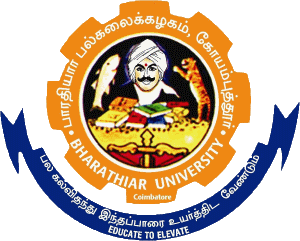 SyllabusAFFILIATED COLLEGES2021 – 2022 onwards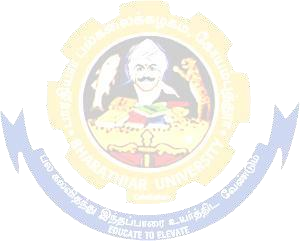 BHARATHIAR UNIVERSITY: COIMBATORE 641 046B.Sc. APPAREL MANUFACTURING AND MERCHANDISING CURRICULUM(For the students admitted from the academic year 2021-2022 and onwards)SCHEME OF EXAMINATION-Revised for Naan mudhalvanCIA – Continuous Internal AssessmentCEE – Comprehensive External Examination* No Continuous Internal Assessment (CIA). Only University Examinations.** No University Examinations. Only Continuous Internal Assessment (CIA)#Mark Division for Project / Viva VoceAdditional Credit CourseEarning Additional credit course is not mandatory for Programme Completion.Prescribed courses under UGC – SWAYAM/ MOOCS/ NPTEL will be available for the affiliated colleges, as an optional.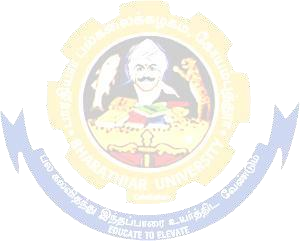 *S-Strong; M-Medium; L-Low*S-Strong; M-Medium; L-Low*S-Strong; M-Medium; L-Low*S-Strong; M-Medium; L-Low*S-Strong; M-Medium; L-Low*S-Strong; M-Medium; L-Low*S-Strong; M-Medium; L-Low*S-Strong; M-Medium; L-Low*S-Strong; M-Medium; L-Low*S-Strong; M-Medium; L-Low*S-Strong; M-Medium; L-Low*S-Strong; M-Medium; L-Low*S-Strong; M-Medium; L-Low*S-Strong; M-Medium; L-Low*S-Strong; M-Medium; L-Low*S-Strong; M-Medium; L-Low*S-Strong; M-Medium; L-Low*S-Strong; M-Medium; L-Low*S-Strong; M-Medium; L-Low*S-Strong; M-Medium; L-Low*S-Strong; M-Medium; L-Low*S-Strong; M-Medium; L-Low*S-Strong; M-Medium; L-Low*S-Strong; M-Medium; L-Low*S-Strong; M-Medium; L-LowB.Sc. APPAREL MANUFACTURING AND MERCHANDISINGSYLLABUS(With Effect from 2021 -2022 Batch Onwards)Bharathiar University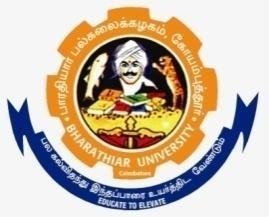 (A State University, Accredited with “A“Grade by NAAC and 13th Rank among Indian Universities by MHRD-NIRF) Coimbatore 641 046, INDIA.Program Educational Objectives (PEOs)Program Educational Objectives (PEOs)The B.Sc ( Apparel Manufacturing and Merchandising) program describe accomplishments that graduates are expected to attain within five to seven years aftergraduationThe B.Sc ( Apparel Manufacturing and Merchandising) program describe accomplishments that graduates are expected to attain within five to seven years aftergraduationPEO1Manufacturer and Merchandiser: The student can excel in the field ofManufacturing and Merchandising after the completion of the Program.PEO2Brand Management: The Student can develop his own brands in Apparel Sector.PEO3Entrepreneur: Start- Up of An Entrepreneur with potential is possible with newideas towards Apparel Industry.PEO4Visual Merchandiser: Student can work as Visual Merchandiser in reputed retailoutletsPEO5Production Manager: Student can begin his carrier in the area of ApparelProduction and Industrial Engineering.PEO6Quality Manger: Student can work as Quality Mangers and Inspection Officers inGarment IndustryPEO7Fabric Manger: Student can work as Fabric Mangers in the Factories of Knits andWoven.PEO8Merchandiser: Student can work as Export Merchandiser and Retail MerchandiserPEO9Costing Manger: Student can work as Costing Mangers in Garment Factories,Supervisors in Textile Wet Processing and Printing.PEO10Consultant: Student can act as Consultant in Apparel Sectors.Program Specific Outcomes (PSOs)Program Specific Outcomes (PSOs)After the successful completion of B.Sc ( Apparel Manufacturing and Merchandising)program, the students are expected toAfter the successful completion of B.Sc ( Apparel Manufacturing and Merchandising)program, the students are expected toPSO1The students have to learn Basic of Textiles such as Fibres and Yarns.PSO2The students are expertise in the area of Knitting and Weaving.PSO3The students are proficiency in the area of Dyeing and Printing.PSO4The students are skilled in the area of Textile Testing and Quality ControlPSO5The Students are Capable of developing variety of Manual Pattern.PSO6The Students can extend Pattern in CAD Software’s.PSO7The Students should be enriched knowledge in Sewing Techniques.PSO8The Students must be talented in Merchandising Skills, Costing, ProductionPlanning and Programming.PSO9The students will have a clear idea towards Start- Up of an Enterprise.PSO10The Students ought to Export Sampling and New Product development.Program Outcomes (POs)Program Outcomes (POs)On successful completion of the B.Sc ( Apparel Manufacturing and Merchandising)programOn successful completion of the B.Sc ( Apparel Manufacturing and Merchandising)programPO1The Student will be thorough in the Molecular conformations of textile fibres andYarns.PO2The Students will be skilled in the Principles of Knitting and Weaving.PO3The Students will be strong in Fabric Production, defectiveness of the fabrics andtheir causes and remedies.PO4The Students will be skilled in the Dyeing and Printing Process.PO5The Students will recognize and understand ethical issues related to theaccounting profession and to Prepare financial statements.PO6The Students will be capable in Quality parameters of Textile Testing.PO7The Students will have sound knowledge in Apparel Production Systems and Statistical Process Control.PO8The students will know the activities and Role of Merchandiser, MerchandiseManagement, Marketing, Planning, Buying and Selling functions.PO9The Students will be trained in Garment Costing, Processing of Export and Importorders and the implications of foreign trade policyPO10The students will have confidence and Entrepreneurial Skills essential for thesuccessful launch and scaling-up of an Enterprise.PartTitle of the CourseHours/ WeekExaminationExaminationExaminationExaminationExaminationExaminationExaminationExaminationPartTitle of the CourseHours/ WeekDuration in HoursDuration in HoursDuration in HoursMaximum MarksMaximum MarksMaximum MarksMaximum MarksMaximum MarksCreditsPartTitle of the CourseHours/ WeekDuration in HoursDuration in HoursDuration in HoursCIACIAESEESETotalCreditsSemester ISemester ISemester ISemester ISemester ISemester ISemester ISemester ISemester ISemester ISemester IILanguage I633505050501001004IIEnglish I633505050501001004IIICore Paper I -	Textile Fibres andYarns433505050501001004IIICore Paper II - Knitting Technology433505050501001004IIICore Practical I - KnittingTechnology Practical433505050501001004IIIAllied Paper I - Computer Application Practical4333030454575753IVEnvironmental Studies *233--505050502TotalTotal30--28028034534562562525Semester IISemester IISemester IISemester IISemester IISemester IISemester IISemester IISemester IISemester IISemester IIILanguage II6350505050501001004IIEnglish II6350505050501001004IIICore Paper III - Woven Fabrics andDesigns4350505050501001004IIICore Paper IV - Pattern Making andGrading43303030454575753IIICore Practical II - Pattern Making53303030454575753IIIAllied Paper II - Woven FabricAnalysis and Designing Practical33303030454575753IVValue Education – Human Rights*23---505050502TotalTotal30-24024024033533557557523Semester IIISemester IIISemester IIISemester IIISemester IIISemester IIISemester IIISemester IIISemester IIISemester IIISemester IIIIIICore Paper V - Garment Machineriesand Equipments4350505050501001004IIICore Paper VI - Textile WetProcessing4350505050501001004IIICore Practical III - GarmentConstruction I63303030454575753IIICore Practical IV - Textile WetProcessing Practical54303030454575753IIIAllied Paper III - Principles ofManagement43303030454575753IVSkill based Subject I - Accountancyfor Merchandisers53303030454575753IVTamil** / Advanced Tamil* (OR) Nonmajor elective - I (Yoga forHuman Excellence)* / Women’s Rights*23---505050502TotalTotal30-22033055055022Semester IVSemester IVSemester IVSemester IVSemester IVSemester IVSemester IVSemester IVIIICore Paper VII - Textile Testing andQuality Assurance4350501001004IIICore Paper VIII - Basics of GarmentConstruction43304575753IIICore Paper IX - Apparel Merchandising I33304575753IIICore Practical V – GarmentConstruction II64304575753IIIAllied Paper IV - Textile Testing Practical64304575753IVSkill based Subject II - FashionBusiness3      3 304575753IVTamil**/Advanced Tamil* (OR) Nonmajor elective -II (GeneralAwareness*) 23-505050  2Naan Mudhalvan Skill Course – Digital skills for employability-Office Fundamentals2-252550 $50 $2http://kb.naanmudhalvan.in/Special:Filepath/Microsoft_Course_Details.xlsxTotalTotal30-22535057557523Semester VSemester VSemester VSemester VSemester VSemester VSemester VSemester VIIICore Paper X - Apparel ProductionManagement43505010044IIICore Paper XI - ApparelMerchandising II4330457533IIICore Paper XII - Total QualityManagement4330457533IIICore Paper XIII - Garment Costing43505010044IIICore Practical VI- Computer AidedDesigning5430457533IIIElective I43505010044IVSkill Based Subject III - Export Sampling and Product DevelopmentProject #5-30457533TotalTotal30-2403606002424Semester VISemester VISemester VISemester VISemester VISemester VISemester VISemester VIIIICore Paper XIV - International Tradeand Documentation4330457533IIICore Paper XV - Apparel Retailing43505010044IIICore Paper XVI - Entrepreneurshipand Small Business Development4330457533IIIElective II43505010044IIIElective III43505010044IVSkill based Subject IV – Project # 10-30457533VExtension Activities **---505022Naan Mudhalvan Skill Course : Naandi / Unmati/ Quest / Izapy / IBM Skill Build-------Total30-2103655752323Grand Total180-144520553500140140Paper titleTotal MarksCIACEECEEPaper titleTotal MarksEvaluationViva-voceSkill Based Subject III - Export Sampling and Product Development Project75303015Skill based Subject IV – Project75303015List of Elective papers (Colleges can choose any one of the paper as electives)List of Elective papers (Colleges can choose any one of the paper as electives)List of Elective papers (Colleges can choose any one of the paper as electives)Elective – IAFashion and Apparel Marketing.Elective – IBBusiness Communication.Elective – ICClothing Care.Elective – IIAResearch Methods.Elective – IIBIndustrial Engineering Techniques.Elective – IICEco Textiles.Elective – IIIAERP in Apparel Industry.Elective – IIIBIntimate Apparel Manufacturing Techniques.Elective – IIICApparel Brand Management.Course CodeCourse Code13ATEXTILE FIBRES AND YARNSTEXTILE FIBRES AND YARNSLLTTTPCCoreCoreCorePaper IPaper I44----4Pre-requisitePre-requisitePre-requisiteBasic Knowledge in Textiles and ScienceBasic Knowledge in Textiles and ScienceSyllabusVersionSyllabusVersionSyllabusVersion2021 –20222021 –20222021 –20222021 –2022Course Objectives:Course Objectives:Course Objectives:Course Objectives:Course Objectives:Course Objectives:Course Objectives:Course Objectives:Course Objectives:Course Objectives:Course Objectives:Course Objectives:The main objectives of this course are to:To Facilitate the students to understand the structural features of Fibres and Yarn.To Investigation techniques of textile fibres and yarn with its manufacturing Process.To Learn the Properties and behaviour of Fibres and Yarn.To Gain knowledge in Advanced Spinning System.The main objectives of this course are to:To Facilitate the students to understand the structural features of Fibres and Yarn.To Investigation techniques of textile fibres and yarn with its manufacturing Process.To Learn the Properties and behaviour of Fibres and Yarn.To Gain knowledge in Advanced Spinning System.The main objectives of this course are to:To Facilitate the students to understand the structural features of Fibres and Yarn.To Investigation techniques of textile fibres and yarn with its manufacturing Process.To Learn the Properties and behaviour of Fibres and Yarn.To Gain knowledge in Advanced Spinning System.The main objectives of this course are to:To Facilitate the students to understand the structural features of Fibres and Yarn.To Investigation techniques of textile fibres and yarn with its manufacturing Process.To Learn the Properties and behaviour of Fibres and Yarn.To Gain knowledge in Advanced Spinning System.The main objectives of this course are to:To Facilitate the students to understand the structural features of Fibres and Yarn.To Investigation techniques of textile fibres and yarn with its manufacturing Process.To Learn the Properties and behaviour of Fibres and Yarn.To Gain knowledge in Advanced Spinning System.The main objectives of this course are to:To Facilitate the students to understand the structural features of Fibres and Yarn.To Investigation techniques of textile fibres and yarn with its manufacturing Process.To Learn the Properties and behaviour of Fibres and Yarn.To Gain knowledge in Advanced Spinning System.The main objectives of this course are to:To Facilitate the students to understand the structural features of Fibres and Yarn.To Investigation techniques of textile fibres and yarn with its manufacturing Process.To Learn the Properties and behaviour of Fibres and Yarn.To Gain knowledge in Advanced Spinning System.The main objectives of this course are to:To Facilitate the students to understand the structural features of Fibres and Yarn.To Investigation techniques of textile fibres and yarn with its manufacturing Process.To Learn the Properties and behaviour of Fibres and Yarn.To Gain knowledge in Advanced Spinning System.The main objectives of this course are to:To Facilitate the students to understand the structural features of Fibres and Yarn.To Investigation techniques of textile fibres and yarn with its manufacturing Process.To Learn the Properties and behaviour of Fibres and Yarn.To Gain knowledge in Advanced Spinning System.The main objectives of this course are to:To Facilitate the students to understand the structural features of Fibres and Yarn.To Investigation techniques of textile fibres and yarn with its manufacturing Process.To Learn the Properties and behaviour of Fibres and Yarn.To Gain knowledge in Advanced Spinning System.The main objectives of this course are to:To Facilitate the students to understand the structural features of Fibres and Yarn.To Investigation techniques of textile fibres and yarn with its manufacturing Process.To Learn the Properties and behaviour of Fibres and Yarn.To Gain knowledge in Advanced Spinning System.The main objectives of this course are to:To Facilitate the students to understand the structural features of Fibres and Yarn.To Investigation techniques of textile fibres and yarn with its manufacturing Process.To Learn the Properties and behaviour of Fibres and Yarn.To Gain knowledge in Advanced Spinning System.Expected Course Outcomes:Expected Course Outcomes:Expected Course Outcomes:Expected Course Outcomes:Expected Course Outcomes:Expected Course Outcomes:Expected Course Outcomes:Expected Course Outcomes:Expected Course Outcomes:Expected Course Outcomes:Expected Course Outcomes:Expected Course Outcomes:On the successful completion of the course, student will be able to:On the successful completion of the course, student will be able to:On the successful completion of the course, student will be able to:On the successful completion of the course, student will be able to:On the successful completion of the course, student will be able to:On the successful completion of the course, student will be able to:On the successful completion of the course, student will be able to:On the successful completion of the course, student will be able to:On the successful completion of the course, student will be able to:On the successful completion of the course, student will be able to:On the successful completion of the course, student will be able to:On the successful completion of the course, student will be able to:1Remember the molecular conformations of many textile fibres.Remember the molecular conformations of many textile fibres.Remember the molecular conformations of many textile fibres.Remember the molecular conformations of many textile fibres.Remember the molecular conformations of many textile fibres.Remember the molecular conformations of many textile fibres.Remember the molecular conformations of many textile fibres.Remember the molecular conformations of many textile fibres.K1K1K12Understand the new process of textile fibres and yarns.Understand the new process of textile fibres and yarns.Understand the new process of textile fibres and yarns.Understand the new process of textile fibres and yarns.Understand the new process of textile fibres and yarns.Understand the new process of textile fibres and yarns.Understand the new process of textile fibres and yarns.Understand the new process of textile fibres and yarns.K2K2K23Apply the uses of Fibres and Yarns in Textile Industry.Apply the uses of Fibres and Yarns in Textile Industry.Apply the uses of Fibres and Yarns in Textile Industry.Apply the uses of Fibres and Yarns in Textile Industry.Apply the uses of Fibres and Yarns in Textile Industry.Apply the uses of Fibres and Yarns in Textile Industry.Apply the uses of Fibres and Yarns in Textile Industry.Apply the uses of Fibres and Yarns in Textile Industry.K3K3K34Analyze the structural investigations techniques of Fibres and Yarn.Analyze the structural investigations techniques of Fibres and Yarn.Analyze the structural investigations techniques of Fibres and Yarn.Analyze the structural investigations techniques of Fibres and Yarn.Analyze the structural investigations techniques of Fibres and Yarn.Analyze the structural investigations techniques of Fibres and Yarn.Analyze the structural investigations techniques of Fibres and Yarn.Analyze the structural investigations techniques of Fibres and Yarn.K4K4K45Understand the Physical and Chemical Properties and behaviour of textile fibres andYarns.Understand the Physical and Chemical Properties and behaviour of textile fibres andYarns.Understand the Physical and Chemical Properties and behaviour of textile fibres andYarns.Understand the Physical and Chemical Properties and behaviour of textile fibres andYarns.Understand the Physical and Chemical Properties and behaviour of textile fibres andYarns.Understand the Physical and Chemical Properties and behaviour of textile fibres andYarns.Understand the Physical and Chemical Properties and behaviour of textile fibres andYarns.Understand the Physical and Chemical Properties and behaviour of textile fibres andYarns.K2K2K2K1 - Remember; K2 - Understand; K3 - Apply; K4 - Analyze; K5 - Evaluate; K6 – CreateK1 - Remember; K2 - Understand; K3 - Apply; K4 - Analyze; K5 - Evaluate; K6 – CreateK1 - Remember; K2 - Understand; K3 - Apply; K4 - Analyze; K5 - Evaluate; K6 – CreateK1 - Remember; K2 - Understand; K3 - Apply; K4 - Analyze; K5 - Evaluate; K6 – CreateK1 - Remember; K2 - Understand; K3 - Apply; K4 - Analyze; K5 - Evaluate; K6 – CreateK1 - Remember; K2 - Understand; K3 - Apply; K4 - Analyze; K5 - Evaluate; K6 – CreateK1 - Remember; K2 - Understand; K3 - Apply; K4 - Analyze; K5 - Evaluate; K6 – CreateK1 - Remember; K2 - Understand; K3 - Apply; K4 - Analyze; K5 - Evaluate; K6 – CreateK1 - Remember; K2 - Understand; K3 - Apply; K4 - Analyze; K5 - Evaluate; K6 – CreateK1 - Remember; K2 - Understand; K3 - Apply; K4 - Analyze; K5 - Evaluate; K6 – CreateK1 - Remember; K2 - Understand; K3 - Apply; K4 - Analyze; K5 - Evaluate; K6 – CreateK1 - Remember; K2 - Understand; K3 - Apply; K4 - Analyze; K5 - Evaluate; K6 – CreateUnit:1Unit:1Introduction of Textile FibersIntroduction of Textile FibersIntroduction of Textile FibersIntroduction of Textile Fibers14 -- hours14 -- hours14 -- hours14 -- hours14 -- hours14 -- hoursIntroduction of textile fibres: Classification - Physical and chemical properties. Cotton: Botanical and commercial classification - Properties - End uses. Brief study about Organic cotton Flax: Properties - End uses. Brief study about organic cotton. Wool: Producing countries - Grading - Properties - End uses - Felting –Woollen and Worsted Yarns. Silk: Producing countries –Degumming – Weighting– Properties - End uses. Brief study on wild silk varieties.Introduction of textile fibres: Classification - Physical and chemical properties. Cotton: Botanical and commercial classification - Properties - End uses. Brief study about Organic cotton Flax: Properties - End uses. Brief study about organic cotton. Wool: Producing countries - Grading - Properties - End uses - Felting –Woollen and Worsted Yarns. Silk: Producing countries –Degumming – Weighting– Properties - End uses. Brief study on wild silk varieties.Introduction of textile fibres: Classification - Physical and chemical properties. Cotton: Botanical and commercial classification - Properties - End uses. Brief study about Organic cotton Flax: Properties - End uses. Brief study about organic cotton. Wool: Producing countries - Grading - Properties - End uses - Felting –Woollen and Worsted Yarns. Silk: Producing countries –Degumming – Weighting– Properties - End uses. Brief study on wild silk varieties.Introduction of textile fibres: Classification - Physical and chemical properties. Cotton: Botanical and commercial classification - Properties - End uses. Brief study about Organic cotton Flax: Properties - End uses. Brief study about organic cotton. Wool: Producing countries - Grading - Properties - End uses - Felting –Woollen and Worsted Yarns. Silk: Producing countries –Degumming – Weighting– Properties - End uses. Brief study on wild silk varieties.Introduction of textile fibres: Classification - Physical and chemical properties. Cotton: Botanical and commercial classification - Properties - End uses. Brief study about Organic cotton Flax: Properties - End uses. Brief study about organic cotton. Wool: Producing countries - Grading - Properties - End uses - Felting –Woollen and Worsted Yarns. Silk: Producing countries –Degumming – Weighting– Properties - End uses. Brief study on wild silk varieties.Introduction of textile fibres: Classification - Physical and chemical properties. Cotton: Botanical and commercial classification - Properties - End uses. Brief study about Organic cotton Flax: Properties - End uses. Brief study about organic cotton. Wool: Producing countries - Grading - Properties - End uses - Felting –Woollen and Worsted Yarns. Silk: Producing countries –Degumming – Weighting– Properties - End uses. Brief study on wild silk varieties.Introduction of textile fibres: Classification - Physical and chemical properties. Cotton: Botanical and commercial classification - Properties - End uses. Brief study about Organic cotton Flax: Properties - End uses. Brief study about organic cotton. Wool: Producing countries - Grading - Properties - End uses - Felting –Woollen and Worsted Yarns. Silk: Producing countries –Degumming – Weighting– Properties - End uses. Brief study on wild silk varieties.Introduction of textile fibres: Classification - Physical and chemical properties. Cotton: Botanical and commercial classification - Properties - End uses. Brief study about Organic cotton Flax: Properties - End uses. Brief study about organic cotton. Wool: Producing countries - Grading - Properties - End uses - Felting –Woollen and Worsted Yarns. Silk: Producing countries –Degumming – Weighting– Properties - End uses. Brief study on wild silk varieties.Introduction of textile fibres: Classification - Physical and chemical properties. Cotton: Botanical and commercial classification - Properties - End uses. Brief study about Organic cotton Flax: Properties - End uses. Brief study about organic cotton. Wool: Producing countries - Grading - Properties - End uses - Felting –Woollen and Worsted Yarns. Silk: Producing countries –Degumming – Weighting– Properties - End uses. Brief study on wild silk varieties.Introduction of textile fibres: Classification - Physical and chemical properties. Cotton: Botanical and commercial classification - Properties - End uses. Brief study about Organic cotton Flax: Properties - End uses. Brief study about organic cotton. Wool: Producing countries - Grading - Properties - End uses - Felting –Woollen and Worsted Yarns. Silk: Producing countries –Degumming – Weighting– Properties - End uses. Brief study on wild silk varieties.Introduction of textile fibres: Classification - Physical and chemical properties. Cotton: Botanical and commercial classification - Properties - End uses. Brief study about Organic cotton Flax: Properties - End uses. Brief study about organic cotton. Wool: Producing countries - Grading - Properties - End uses - Felting –Woollen and Worsted Yarns. Silk: Producing countries –Degumming – Weighting– Properties - End uses. Brief study on wild silk varieties.Introduction of textile fibres: Classification - Physical and chemical properties. Cotton: Botanical and commercial classification - Properties - End uses. Brief study about Organic cotton Flax: Properties - End uses. Brief study about organic cotton. Wool: Producing countries - Grading - Properties - End uses - Felting –Woollen and Worsted Yarns. Silk: Producing countries –Degumming – Weighting– Properties - End uses. Brief study on wild silk varieties.Unit:2Unit:2Filament Spinning SystemFilament Spinning SystemFilament Spinning SystemFilament Spinning System10 -- hours10 -- hours10 -- hours10 -- hours10 -- hours10 -- hoursMethods of filament spinning. Semi synthetic fibres: Regenerated and modified cellulose - Viscose rayon process flow - HWM fibres - End uses –Brief study of Bamboo, Lyocell,Soya bean fibres.Methods of filament spinning. Semi synthetic fibres: Regenerated and modified cellulose - Viscose rayon process flow - HWM fibres - End uses –Brief study of Bamboo, Lyocell,Soya bean fibres.Methods of filament spinning. Semi synthetic fibres: Regenerated and modified cellulose - Viscose rayon process flow - HWM fibres - End uses –Brief study of Bamboo, Lyocell,Soya bean fibres.Methods of filament spinning. Semi synthetic fibres: Regenerated and modified cellulose - Viscose rayon process flow - HWM fibres - End uses –Brief study of Bamboo, Lyocell,Soya bean fibres.Methods of filament spinning. Semi synthetic fibres: Regenerated and modified cellulose - Viscose rayon process flow - HWM fibres - End uses –Brief study of Bamboo, Lyocell,Soya bean fibres.Methods of filament spinning. Semi synthetic fibres: Regenerated and modified cellulose - Viscose rayon process flow - HWM fibres - End uses –Brief study of Bamboo, Lyocell,Soya bean fibres.Methods of filament spinning. Semi synthetic fibres: Regenerated and modified cellulose - Viscose rayon process flow - HWM fibres - End uses –Brief study of Bamboo, Lyocell,Soya bean fibres.Methods of filament spinning. Semi synthetic fibres: Regenerated and modified cellulose - Viscose rayon process flow - HWM fibres - End uses –Brief study of Bamboo, Lyocell,Soya bean fibres.Methods of filament spinning. Semi synthetic fibres: Regenerated and modified cellulose - Viscose rayon process flow - HWM fibres - End uses –Brief study of Bamboo, Lyocell,Soya bean fibres.Methods of filament spinning. Semi synthetic fibres: Regenerated and modified cellulose - Viscose rayon process flow - HWM fibres - End uses –Brief study of Bamboo, Lyocell,Soya bean fibres.Methods of filament spinning. Semi synthetic fibres: Regenerated and modified cellulose - Viscose rayon process flow - HWM fibres - End uses –Brief study of Bamboo, Lyocell,Soya bean fibres.Methods of filament spinning. Semi synthetic fibres: Regenerated and modified cellulose - Viscose rayon process flow - HWM fibres - End uses –Brief study of Bamboo, Lyocell,Soya bean fibres.Unit:3Unit:3Polymer SciencePolymer Science11-- hours11-- hours11-- hours11-- hours11-- hours11-- hours11-- hours11-- hoursPolymer – Terminologies – Types of polymers & Polymerization. Synthetic fibres: Brief study about Polyamide, Polyester, Poly Acrylic, and Spandex.	Individual fibre properties and trade names – End uses. Drawing and effects. Texturisation: definition, types, properties of texturedyarn-its uses. Micro fibres.Polymer – Terminologies – Types of polymers & Polymerization. Synthetic fibres: Brief study about Polyamide, Polyester, Poly Acrylic, and Spandex.	Individual fibre properties and trade names – End uses. Drawing and effects. Texturisation: definition, types, properties of texturedyarn-its uses. Micro fibres.Polymer – Terminologies – Types of polymers & Polymerization. Synthetic fibres: Brief study about Polyamide, Polyester, Poly Acrylic, and Spandex.	Individual fibre properties and trade names – End uses. Drawing and effects. Texturisation: definition, types, properties of texturedyarn-its uses. Micro fibres.Polymer – Terminologies – Types of polymers & Polymerization. Synthetic fibres: Brief study about Polyamide, Polyester, Poly Acrylic, and Spandex.	Individual fibre properties and trade names – End uses. Drawing and effects. Texturisation: definition, types, properties of texturedyarn-its uses. Micro fibres.Polymer – Terminologies – Types of polymers & Polymerization. Synthetic fibres: Brief study about Polyamide, Polyester, Poly Acrylic, and Spandex.	Individual fibre properties and trade names – End uses. Drawing and effects. Texturisation: definition, types, properties of texturedyarn-its uses. Micro fibres.Polymer – Terminologies – Types of polymers & Polymerization. Synthetic fibres: Brief study about Polyamide, Polyester, Poly Acrylic, and Spandex.	Individual fibre properties and trade names – End uses. Drawing and effects. Texturisation: definition, types, properties of texturedyarn-its uses. Micro fibres.Polymer – Terminologies – Types of polymers & Polymerization. Synthetic fibres: Brief study about Polyamide, Polyester, Poly Acrylic, and Spandex.	Individual fibre properties and trade names – End uses. Drawing and effects. Texturisation: definition, types, properties of texturedyarn-its uses. Micro fibres.Polymer – Terminologies – Types of polymers & Polymerization. Synthetic fibres: Brief study about Polyamide, Polyester, Poly Acrylic, and Spandex.	Individual fibre properties and trade names – End uses. Drawing and effects. Texturisation: definition, types, properties of texturedyarn-its uses. Micro fibres.Polymer – Terminologies – Types of polymers & Polymerization. Synthetic fibres: Brief study about Polyamide, Polyester, Poly Acrylic, and Spandex.	Individual fibre properties and trade names – End uses. Drawing and effects. Texturisation: definition, types, properties of texturedyarn-its uses. Micro fibres.Polymer – Terminologies – Types of polymers & Polymerization. Synthetic fibres: Brief study about Polyamide, Polyester, Poly Acrylic, and Spandex.	Individual fibre properties and trade names – End uses. Drawing and effects. Texturisation: definition, types, properties of texturedyarn-its uses. Micro fibres.Polymer – Terminologies – Types of polymers & Polymerization. Synthetic fibres: Brief study about Polyamide, Polyester, Poly Acrylic, and Spandex.	Individual fibre properties and trade names – End uses. Drawing and effects. Texturisation: definition, types, properties of texturedyarn-its uses. Micro fibres.Polymer – Terminologies – Types of polymers & Polymerization. Synthetic fibres: Brief study about Polyamide, Polyester, Poly Acrylic, and Spandex.	Individual fibre properties and trade names – End uses. Drawing and effects. Texturisation: definition, types, properties of texturedyarn-its uses. Micro fibres.Unit:4Unit:4Yarn Production ProcessYarn Production Process12-- hours12-- hours12-- hours12-- hours12-- hours12-- hours12-- hours12-- hoursClassification of  yarn types- Staple spinning system – Types. Yarn manufacturing Process:Classification of  yarn types- Staple spinning system – Types. Yarn manufacturing Process:Classification of  yarn types- Staple spinning system – Types. Yarn manufacturing Process:Classification of  yarn types- Staple spinning system – Types. Yarn manufacturing Process:Classification of  yarn types- Staple spinning system – Types. Yarn manufacturing Process:Classification of  yarn types- Staple spinning system – Types. Yarn manufacturing Process:Classification of  yarn types- Staple spinning system – Types. Yarn manufacturing Process:Classification of  yarn types- Staple spinning system – Types. Yarn manufacturing Process:Classification of  yarn types- Staple spinning system – Types. Yarn manufacturing Process:Classification of  yarn types- Staple spinning system – Types. Yarn manufacturing Process:Classification of  yarn types- Staple spinning system – Types. Yarn manufacturing Process:Classification of  yarn types- Staple spinning system – Types. Yarn manufacturing Process:Ginning- objectives, Objectives and process sequence –Blow room, carding, Drawing, combing,simplex, ring frame, Comparison of carded and combed yarn. Principles and process sequence - Rotor spinning, Compact Spinning.Ginning- objectives, Objectives and process sequence –Blow room, carding, Drawing, combing,simplex, ring frame, Comparison of carded and combed yarn. Principles and process sequence - Rotor spinning, Compact Spinning.Ginning- objectives, Objectives and process sequence –Blow room, carding, Drawing, combing,simplex, ring frame, Comparison of carded and combed yarn. Principles and process sequence - Rotor spinning, Compact Spinning.Ginning- objectives, Objectives and process sequence –Blow room, carding, Drawing, combing,simplex, ring frame, Comparison of carded and combed yarn. Principles and process sequence - Rotor spinning, Compact Spinning.Ginning- objectives, Objectives and process sequence –Blow room, carding, Drawing, combing,simplex, ring frame, Comparison of carded and combed yarn. Principles and process sequence - Rotor spinning, Compact Spinning.Unit:5Unit:5Post Yarn ProcessPost Yarn Process13-- hoursPost spinning process: cone winding, Doubling, reeling- Ply yarn and single yarn Characteristics. Properties required for export quality hosiery yarns. Study of yarn twist and its importance –– Various yarn & package defects. Yarn numbering systems. Blended textiles: Types of blending– Benefits – Double yarn - Properties –Uses. Classification of Sewing threads & applications –core spun sewing thread – Advantages.Post spinning process: cone winding, Doubling, reeling- Ply yarn and single yarn Characteristics. Properties required for export quality hosiery yarns. Study of yarn twist and its importance –– Various yarn & package defects. Yarn numbering systems. Blended textiles: Types of blending– Benefits – Double yarn - Properties –Uses. Classification of Sewing threads & applications –core spun sewing thread – Advantages.Post spinning process: cone winding, Doubling, reeling- Ply yarn and single yarn Characteristics. Properties required for export quality hosiery yarns. Study of yarn twist and its importance –– Various yarn & package defects. Yarn numbering systems. Blended textiles: Types of blending– Benefits – Double yarn - Properties –Uses. Classification of Sewing threads & applications –core spun sewing thread – Advantages.Post spinning process: cone winding, Doubling, reeling- Ply yarn and single yarn Characteristics. Properties required for export quality hosiery yarns. Study of yarn twist and its importance –– Various yarn & package defects. Yarn numbering systems. Blended textiles: Types of blending– Benefits – Double yarn - Properties –Uses. Classification of Sewing threads & applications –core spun sewing thread – Advantages.Post spinning process: cone winding, Doubling, reeling- Ply yarn and single yarn Characteristics. Properties required for export quality hosiery yarns. Study of yarn twist and its importance –– Various yarn & package defects. Yarn numbering systems. Blended textiles: Types of blending– Benefits – Double yarn - Properties –Uses. Classification of Sewing threads & applications –core spun sewing thread – Advantages.Total Lecture hoursTotal Lecture hours60 -- hoursText Book(s)Text Book(s)Text Book(s)Text Book(s)Text Book(s)1A Text Book of Fibre Science and Technology, Mishra, S.P, New Age International (P) LtdPublishers, New Delhi 2000.A Text Book of Fibre Science and Technology, Mishra, S.P, New Age International (P) LtdPublishers, New Delhi 2000.A Text Book of Fibre Science and Technology, Mishra, S.P, New Age International (P) LtdPublishers, New Delhi 2000.A Text Book of Fibre Science and Technology, Mishra, S.P, New Age International (P) LtdPublishers, New Delhi 2000.2Spun Yarn Technology, Eric Oxtoby, Butterworth-Heinemann, Published in 1987.Spun Yarn Technology, Eric Oxtoby, Butterworth-Heinemann, Published in 1987.Spun Yarn Technology, Eric Oxtoby, Butterworth-Heinemann, Published in 1987.Spun Yarn Technology, Eric Oxtoby, Butterworth-Heinemann, Published in 1987.3The Motivate Series – Textiles, Wynne, A, Publisher : Macmillan Education Ltd.,London, 1997.The Motivate Series – Textiles, Wynne, A, Publisher : Macmillan Education Ltd.,London, 1997.The Motivate Series – Textiles, Wynne, A, Publisher : Macmillan Education Ltd.,London, 1997.The Motivate Series – Textiles, Wynne, A, Publisher : Macmillan Education Ltd.,London, 1997.Reference BooksReference BooksReference BooksReference BooksReference Books1Hand Book of Textile Fibres – Vol. I & Vol. II. Gordon Cook, J, Wood Head Publishing Ltd.,Cambridge, England, 1984.Hand Book of Textile Fibres – Vol. I & Vol. II. Gordon Cook, J, Wood Head Publishing Ltd.,Cambridge, England, 1984.Hand Book of Textile Fibres – Vol. I & Vol. II. Gordon Cook, J, Wood Head Publishing Ltd.,Cambridge, England, 1984.Hand Book of Textile Fibres – Vol. I & Vol. II. Gordon Cook, J, Wood Head Publishing Ltd.,Cambridge, England, 1984.2Man-made Fibres, Moncrieff, W, Butterworth Scientific Publication, 1975.Man-made Fibres, Moncrieff, W, Butterworth Scientific Publication, 1975.Man-made Fibres, Moncrieff, W, Butterworth Scientific Publication, 1975.Man-made Fibres, Moncrieff, W, Butterworth Scientific Publication, 1975.3Handbook of Textile Fibres: Natural Fibres,Handbook of Textile Fibres: Natural Fibres,J Gordon Cook , Woodhead publicationJ Gordon Cook , Woodhead publication3Limited,1984.Limited,1984.Limited,1984.Limited,1984.Related Online Contents [MOOC, SWAYAM, NPTEL, Websites etc.]Related Online Contents [MOOC, SWAYAM, NPTEL, Websites etc.]Related Online Contents [MOOC, SWAYAM, NPTEL, Websites etc.]Related Online Contents [MOOC, SWAYAM, NPTEL, Websites etc.]Related Online Contents [MOOC, SWAYAM, NPTEL, Websites etc.]1https://textilelearner.blogspot.com/https://textilelearner.blogspot.com/https://textilelearner.blogspot.com/https://textilelearner.blogspot.com/2https://www.textiletoday.com.bd/category/innovations/fiber-yarn-fabric/https://www.textiletoday.com.bd/category/innovations/fiber-yarn-fabric/https://www.textiletoday.com.bd/category/innovations/fiber-yarn-fabric/https://www.textiletoday.com.bd/category/innovations/fiber-yarn-fabric/3https://study.com/academy/lesson/textile-yarns-definition-types-classification.htmlhttps://study.com/academy/lesson/textile-yarns-definition-types-classification.htmlhttps://study.com/academy/lesson/textile-yarns-definition-types-classification.htmlhttps://study.com/academy/lesson/textile-yarns-definition-types-classification.htmlCourse Designed By: Mrs.D.Anita RachelCourse Designed By: Mrs.D.Anita RachelCourse Designed By: Mrs.D.Anita RachelCourse Designed By: Mrs.D.Anita RachelCourse Designed By: Mrs.D.Anita RachelMapping with Programme OutcomesMapping with Programme OutcomesMapping with Programme OutcomesMapping with Programme OutcomesMapping with Programme OutcomesMapping with Programme OutcomesMapping with Programme OutcomesMapping with Programme OutcomesMapping with Programme OutcomesMapping with Programme OutcomesMapping with Programme OutcomesCOsPO1PO2PO3PO4PO5PO6PO7PO8PO9PO10CO1SMSMLMMMLSCO2SSMMMSMMMSCO3SSSSMSMMMSCO4SSSSMSMMMSCO5SSMMLSMMMSCourse CodeCourse Code13BKNITTING TECHNOLOGYKNITTING TECHNOLOGYLLTTPCCoreCoreCorePaper IIPaper II44---4Pre-requisitePre-requisitePre-requisiteBasic Knowledge in Fabric ScienceBasic Knowledge in Fabric ScienceSyllabusVersionSyllabusVersionSyllabusVersion2021 –20222021 –20222021 –2022Course Objectives:Course Objectives:Course Objectives:Course Objectives:Course Objectives:Course Objectives:Course Objectives:Course Objectives:Course Objectives:Course Objectives:Course Objectives:The main objectives of this course are to:To Make the students to understand about the Fundamentals of knitting.To Enrich the Types of knitting processes in detail.To Analyse the Functioning of components of knitting machine.The main objectives of this course are to:To Make the students to understand about the Fundamentals of knitting.To Enrich the Types of knitting processes in detail.To Analyse the Functioning of components of knitting machine.The main objectives of this course are to:To Make the students to understand about the Fundamentals of knitting.To Enrich the Types of knitting processes in detail.To Analyse the Functioning of components of knitting machine.The main objectives of this course are to:To Make the students to understand about the Fundamentals of knitting.To Enrich the Types of knitting processes in detail.To Analyse the Functioning of components of knitting machine.The main objectives of this course are to:To Make the students to understand about the Fundamentals of knitting.To Enrich the Types of knitting processes in detail.To Analyse the Functioning of components of knitting machine.The main objectives of this course are to:To Make the students to understand about the Fundamentals of knitting.To Enrich the Types of knitting processes in detail.To Analyse the Functioning of components of knitting machine.The main objectives of this course are to:To Make the students to understand about the Fundamentals of knitting.To Enrich the Types of knitting processes in detail.To Analyse the Functioning of components of knitting machine.The main objectives of this course are to:To Make the students to understand about the Fundamentals of knitting.To Enrich the Types of knitting processes in detail.To Analyse the Functioning of components of knitting machine.The main objectives of this course are to:To Make the students to understand about the Fundamentals of knitting.To Enrich the Types of knitting processes in detail.To Analyse the Functioning of components of knitting machine.The main objectives of this course are to:To Make the students to understand about the Fundamentals of knitting.To Enrich the Types of knitting processes in detail.To Analyse the Functioning of components of knitting machine.The main objectives of this course are to:To Make the students to understand about the Fundamentals of knitting.To Enrich the Types of knitting processes in detail.To Analyse the Functioning of components of knitting machine.Expected Course Outcomes:Expected Course Outcomes:Expected Course Outcomes:Expected Course Outcomes:Expected Course Outcomes:Expected Course Outcomes:Expected Course Outcomes:Expected Course Outcomes:Expected Course Outcomes:Expected Course Outcomes:Expected Course Outcomes:On the successful completion of the course, student will be able to:On the successful completion of the course, student will be able to:On the successful completion of the course, student will be able to:On the successful completion of the course, student will be able to:On the successful completion of the course, student will be able to:On the successful completion of the course, student will be able to:On the successful completion of the course, student will be able to:On the successful completion of the course, student will be able to:On the successful completion of the course, student will be able to:On the successful completion of the course, student will be able to:On the successful completion of the course, student will be able to:1Remember about the Principle of knitting.Remember about the Principle of knitting.Remember about the Principle of knitting.Remember about the Principle of knitting.Remember about the Principle of knitting.Remember about the Principle of knitting.Remember about the Principle of knitting.Remember about the Principle of knitting.K1K12Understand the different types of knitting machines.Understand the different types of knitting machines.Understand the different types of knitting machines.Understand the different types of knitting machines.Understand the different types of knitting machines.Understand the different types of knitting machines.Understand the different types of knitting machines.Understand the different types of knitting machines.K2K23Apply the Structure of fabric produced by different knitting machines.Apply the Structure of fabric produced by different knitting machines.Apply the Structure of fabric produced by different knitting machines.Apply the Structure of fabric produced by different knitting machines.Apply the Structure of fabric produced by different knitting machines.Apply the Structure of fabric produced by different knitting machines.Apply the Structure of fabric produced by different knitting machines.Apply the Structure of fabric produced by different knitting machines.K3K34Analyze the properties of fabric produced by different knitting machines.Analyze the properties of fabric produced by different knitting machines.Analyze the properties of fabric produced by different knitting machines.Analyze the properties of fabric produced by different knitting machines.Analyze the properties of fabric produced by different knitting machines.Analyze the properties of fabric produced by different knitting machines.Analyze the properties of fabric produced by different knitting machines.Analyze the properties of fabric produced by different knitting machines.K4K45Understand the types of knitting machines.Understand the types of knitting machines.Understand the types of knitting machines.Understand the types of knitting machines.Understand the types of knitting machines.Understand the types of knitting machines.Understand the types of knitting machines.Understand the types of knitting machines.K2K2K1 - Remember; K2 - Understand; K3 - Apply; K4 - Analyze; K5 - Evaluate; K6 – CreateK1 - Remember; K2 - Understand; K3 - Apply; K4 - Analyze; K5 - Evaluate; K6 – CreateK1 - Remember; K2 - Understand; K3 - Apply; K4 - Analyze; K5 - Evaluate; K6 – CreateK1 - Remember; K2 - Understand; K3 - Apply; K4 - Analyze; K5 - Evaluate; K6 – CreateK1 - Remember; K2 - Understand; K3 - Apply; K4 - Analyze; K5 - Evaluate; K6 – CreateK1 - Remember; K2 - Understand; K3 - Apply; K4 - Analyze; K5 - Evaluate; K6 – CreateK1 - Remember; K2 - Understand; K3 - Apply; K4 - Analyze; K5 - Evaluate; K6 – CreateK1 - Remember; K2 - Understand; K3 - Apply; K4 - Analyze; K5 - Evaluate; K6 – CreateK1 - Remember; K2 - Understand; K3 - Apply; K4 - Analyze; K5 - Evaluate; K6 – CreateK1 - Remember; K2 - Understand; K3 - Apply; K4 - Analyze; K5 - Evaluate; K6 – CreateK1 - Remember; K2 - Understand; K3 - Apply; K4 - Analyze; K5 - Evaluate; K6 – CreateUnit:1Unit:1Introduction to KnittingIntroduction to KnittingIntroduction to KnittingIntroduction to Knitting13-- hours13-- hours13-- hours13-- hours13-- hoursDifferent fabric forming methods-Comparison of weaving and knitting-Principles of weft and warp knitting – Comparison of weft and warp knitting – Classification of knitting machines - Yarn passage diagram of a circular knitting machine – Knitting machine elements and description - Knitting cycle of latch needle with sinker. .Different fabric forming methods-Comparison of weaving and knitting-Principles of weft and warp knitting – Comparison of weft and warp knitting – Classification of knitting machines - Yarn passage diagram of a circular knitting machine – Knitting machine elements and description - Knitting cycle of latch needle with sinker. .Different fabric forming methods-Comparison of weaving and knitting-Principles of weft and warp knitting – Comparison of weft and warp knitting – Classification of knitting machines - Yarn passage diagram of a circular knitting machine – Knitting machine elements and description - Knitting cycle of latch needle with sinker. .Different fabric forming methods-Comparison of weaving and knitting-Principles of weft and warp knitting – Comparison of weft and warp knitting – Classification of knitting machines - Yarn passage diagram of a circular knitting machine – Knitting machine elements and description - Knitting cycle of latch needle with sinker. .Different fabric forming methods-Comparison of weaving and knitting-Principles of weft and warp knitting – Comparison of weft and warp knitting – Classification of knitting machines - Yarn passage diagram of a circular knitting machine – Knitting machine elements and description - Knitting cycle of latch needle with sinker. .Different fabric forming methods-Comparison of weaving and knitting-Principles of weft and warp knitting – Comparison of weft and warp knitting – Classification of knitting machines - Yarn passage diagram of a circular knitting machine – Knitting machine elements and description - Knitting cycle of latch needle with sinker. .Different fabric forming methods-Comparison of weaving and knitting-Principles of weft and warp knitting – Comparison of weft and warp knitting – Classification of knitting machines - Yarn passage diagram of a circular knitting machine – Knitting machine elements and description - Knitting cycle of latch needle with sinker. .Different fabric forming methods-Comparison of weaving and knitting-Principles of weft and warp knitting – Comparison of weft and warp knitting – Classification of knitting machines - Yarn passage diagram of a circular knitting machine – Knitting machine elements and description - Knitting cycle of latch needle with sinker. .Different fabric forming methods-Comparison of weaving and knitting-Principles of weft and warp knitting – Comparison of weft and warp knitting – Classification of knitting machines - Yarn passage diagram of a circular knitting machine – Knitting machine elements and description - Knitting cycle of latch needle with sinker. .Different fabric forming methods-Comparison of weaving and knitting-Principles of weft and warp knitting – Comparison of weft and warp knitting – Classification of knitting machines - Yarn passage diagram of a circular knitting machine – Knitting machine elements and description - Knitting cycle of latch needle with sinker. .Different fabric forming methods-Comparison of weaving and knitting-Principles of weft and warp knitting – Comparison of weft and warp knitting – Classification of knitting machines - Yarn passage diagram of a circular knitting machine – Knitting machine elements and description - Knitting cycle of latch needle with sinker. .Unit:2Unit:2Description of KnittingDescription of KnittingDescription of KnittingDescription of Knitting12-- hours12-- hours12-- hours12-- hours12-- hoursKnitting terms and definitions - Principal weft knit stitches - Knit, tuck and miss stitch formation and properties - Representation of weft knit stitches – Study of Basic weft knit structures - Needle gating - Description of circular Rib & Interlock knitting machine – Characteristics of basic weft knit structures – Circular knitting GSM and production calculations.Knitting terms and definitions - Principal weft knit stitches - Knit, tuck and miss stitch formation and properties - Representation of weft knit stitches – Study of Basic weft knit structures - Needle gating - Description of circular Rib & Interlock knitting machine – Characteristics of basic weft knit structures – Circular knitting GSM and production calculations.Knitting terms and definitions - Principal weft knit stitches - Knit, tuck and miss stitch formation and properties - Representation of weft knit stitches – Study of Basic weft knit structures - Needle gating - Description of circular Rib & Interlock knitting machine – Characteristics of basic weft knit structures – Circular knitting GSM and production calculations.Knitting terms and definitions - Principal weft knit stitches - Knit, tuck and miss stitch formation and properties - Representation of weft knit stitches – Study of Basic weft knit structures - Needle gating - Description of circular Rib & Interlock knitting machine – Characteristics of basic weft knit structures – Circular knitting GSM and production calculations.Knitting terms and definitions - Principal weft knit stitches - Knit, tuck and miss stitch formation and properties - Representation of weft knit stitches – Study of Basic weft knit structures - Needle gating - Description of circular Rib & Interlock knitting machine – Characteristics of basic weft knit structures – Circular knitting GSM and production calculations.Knitting terms and definitions - Principal weft knit stitches - Knit, tuck and miss stitch formation and properties - Representation of weft knit stitches – Study of Basic weft knit structures - Needle gating - Description of circular Rib & Interlock knitting machine – Characteristics of basic weft knit structures – Circular knitting GSM and production calculations.Knitting terms and definitions - Principal weft knit stitches - Knit, tuck and miss stitch formation and properties - Representation of weft knit stitches – Study of Basic weft knit structures - Needle gating - Description of circular Rib & Interlock knitting machine – Characteristics of basic weft knit structures – Circular knitting GSM and production calculations.Knitting terms and definitions - Principal weft knit stitches - Knit, tuck and miss stitch formation and properties - Representation of weft knit stitches – Study of Basic weft knit structures - Needle gating - Description of circular Rib & Interlock knitting machine – Characteristics of basic weft knit structures – Circular knitting GSM and production calculations.Knitting terms and definitions - Principal weft knit stitches - Knit, tuck and miss stitch formation and properties - Representation of weft knit stitches – Study of Basic weft knit structures - Needle gating - Description of circular Rib & Interlock knitting machine – Characteristics of basic weft knit structures – Circular knitting GSM and production calculations.Knitting terms and definitions - Principal weft knit stitches - Knit, tuck and miss stitch formation and properties - Representation of weft knit stitches – Study of Basic weft knit structures - Needle gating - Description of circular Rib & Interlock knitting machine – Characteristics of basic weft knit structures – Circular knitting GSM and production calculations.Knitting terms and definitions - Principal weft knit stitches - Knit, tuck and miss stitch formation and properties - Representation of weft knit stitches – Study of Basic weft knit structures - Needle gating - Description of circular Rib & Interlock knitting machine – Characteristics of basic weft knit structures – Circular knitting GSM and production calculations.Unit:3Unit:3Types of Knitted FabricsTypes of Knitted Fabrics12 -- hours12 -- hours12 -- hours12 -- hours12 -- hours12 -- hours12 -- hoursSingle jersey knit fabric structures, their cam and needle order: Plain jersey, Pique, Thick pique, Honey comb, Pearl and Twill. Rib fabric structures, their cam and needle order: 1x1 rib, 2x2 rib, Drop needle, Royal rib, Polka rib, Double half cardigan, Double cardigan, Milano rib, Waffle, Flat back, Swiss double pique and French double pique. Interlock fabric structures, their cam andneedle order: Interlock, Eight lock, Ottoman rib, Pin tuck, Texi pique and Ponte di Roma.Single jersey knit fabric structures, their cam and needle order: Plain jersey, Pique, Thick pique, Honey comb, Pearl and Twill. Rib fabric structures, their cam and needle order: 1x1 rib, 2x2 rib, Drop needle, Royal rib, Polka rib, Double half cardigan, Double cardigan, Milano rib, Waffle, Flat back, Swiss double pique and French double pique. Interlock fabric structures, their cam andneedle order: Interlock, Eight lock, Ottoman rib, Pin tuck, Texi pique and Ponte di Roma.Single jersey knit fabric structures, their cam and needle order: Plain jersey, Pique, Thick pique, Honey comb, Pearl and Twill. Rib fabric structures, their cam and needle order: 1x1 rib, 2x2 rib, Drop needle, Royal rib, Polka rib, Double half cardigan, Double cardigan, Milano rib, Waffle, Flat back, Swiss double pique and French double pique. Interlock fabric structures, their cam andneedle order: Interlock, Eight lock, Ottoman rib, Pin tuck, Texi pique and Ponte di Roma.Single jersey knit fabric structures, their cam and needle order: Plain jersey, Pique, Thick pique, Honey comb, Pearl and Twill. Rib fabric structures, their cam and needle order: 1x1 rib, 2x2 rib, Drop needle, Royal rib, Polka rib, Double half cardigan, Double cardigan, Milano rib, Waffle, Flat back, Swiss double pique and French double pique. Interlock fabric structures, their cam andneedle order: Interlock, Eight lock, Ottoman rib, Pin tuck, Texi pique and Ponte di Roma.Single jersey knit fabric structures, their cam and needle order: Plain jersey, Pique, Thick pique, Honey comb, Pearl and Twill. Rib fabric structures, their cam and needle order: 1x1 rib, 2x2 rib, Drop needle, Royal rib, Polka rib, Double half cardigan, Double cardigan, Milano rib, Waffle, Flat back, Swiss double pique and French double pique. Interlock fabric structures, their cam andneedle order: Interlock, Eight lock, Ottoman rib, Pin tuck, Texi pique and Ponte di Roma.Single jersey knit fabric structures, their cam and needle order: Plain jersey, Pique, Thick pique, Honey comb, Pearl and Twill. Rib fabric structures, their cam and needle order: 1x1 rib, 2x2 rib, Drop needle, Royal rib, Polka rib, Double half cardigan, Double cardigan, Milano rib, Waffle, Flat back, Swiss double pique and French double pique. Interlock fabric structures, their cam andneedle order: Interlock, Eight lock, Ottoman rib, Pin tuck, Texi pique and Ponte di Roma.Single jersey knit fabric structures, their cam and needle order: Plain jersey, Pique, Thick pique, Honey comb, Pearl and Twill. Rib fabric structures, their cam and needle order: 1x1 rib, 2x2 rib, Drop needle, Royal rib, Polka rib, Double half cardigan, Double cardigan, Milano rib, Waffle, Flat back, Swiss double pique and French double pique. Interlock fabric structures, their cam andneedle order: Interlock, Eight lock, Ottoman rib, Pin tuck, Texi pique and Ponte di Roma.Single jersey knit fabric structures, their cam and needle order: Plain jersey, Pique, Thick pique, Honey comb, Pearl and Twill. Rib fabric structures, their cam and needle order: 1x1 rib, 2x2 rib, Drop needle, Royal rib, Polka rib, Double half cardigan, Double cardigan, Milano rib, Waffle, Flat back, Swiss double pique and French double pique. Interlock fabric structures, their cam andneedle order: Interlock, Eight lock, Ottoman rib, Pin tuck, Texi pique and Ponte di Roma.Single jersey knit fabric structures, their cam and needle order: Plain jersey, Pique, Thick pique, Honey comb, Pearl and Twill. Rib fabric structures, their cam and needle order: 1x1 rib, 2x2 rib, Drop needle, Royal rib, Polka rib, Double half cardigan, Double cardigan, Milano rib, Waffle, Flat back, Swiss double pique and French double pique. Interlock fabric structures, their cam andneedle order: Interlock, Eight lock, Ottoman rib, Pin tuck, Texi pique and Ponte di Roma.Single jersey knit fabric structures, their cam and needle order: Plain jersey, Pique, Thick pique, Honey comb, Pearl and Twill. Rib fabric structures, their cam and needle order: 1x1 rib, 2x2 rib, Drop needle, Royal rib, Polka rib, Double half cardigan, Double cardigan, Milano rib, Waffle, Flat back, Swiss double pique and French double pique. Interlock fabric structures, their cam andneedle order: Interlock, Eight lock, Ottoman rib, Pin tuck, Texi pique and Ponte di Roma.Single jersey knit fabric structures, their cam and needle order: Plain jersey, Pique, Thick pique, Honey comb, Pearl and Twill. Rib fabric structures, their cam and needle order: 1x1 rib, 2x2 rib, Drop needle, Royal rib, Polka rib, Double half cardigan, Double cardigan, Milano rib, Waffle, Flat back, Swiss double pique and French double pique. Interlock fabric structures, their cam andneedle order: Interlock, Eight lock, Ottoman rib, Pin tuck, Texi pique and Ponte di Roma.Unit:4Unit:4Jacquard KnittingJacquard Knitting9-- hours9-- hours9-- hours9-- hours9-- hours9-- hours9-- hoursJacquard knitting - Needle selection techniques – Pattern jack, Pattern wheel , Pattern drum andComputerized jacquard knitting machines – Brief study on specialty weft knit structures – Auto stripe yarn programming – Elastomeric yarn insertion and effects – Knitted fabric faults – CausesJacquard knitting - Needle selection techniques – Pattern jack, Pattern wheel , Pattern drum andComputerized jacquard knitting machines – Brief study on specialty weft knit structures – Auto stripe yarn programming – Elastomeric yarn insertion and effects – Knitted fabric faults – CausesJacquard knitting - Needle selection techniques – Pattern jack, Pattern wheel , Pattern drum andComputerized jacquard knitting machines – Brief study on specialty weft knit structures – Auto stripe yarn programming – Elastomeric yarn insertion and effects – Knitted fabric faults – CausesJacquard knitting - Needle selection techniques – Pattern jack, Pattern wheel , Pattern drum andComputerized jacquard knitting machines – Brief study on specialty weft knit structures – Auto stripe yarn programming – Elastomeric yarn insertion and effects – Knitted fabric faults – CausesJacquard knitting - Needle selection techniques – Pattern jack, Pattern wheel , Pattern drum andComputerized jacquard knitting machines – Brief study on specialty weft knit structures – Auto stripe yarn programming – Elastomeric yarn insertion and effects – Knitted fabric faults – CausesJacquard knitting - Needle selection techniques – Pattern jack, Pattern wheel , Pattern drum andComputerized jacquard knitting machines – Brief study on specialty weft knit structures – Auto stripe yarn programming – Elastomeric yarn insertion and effects – Knitted fabric faults – CausesJacquard knitting - Needle selection techniques – Pattern jack, Pattern wheel , Pattern drum andComputerized jacquard knitting machines – Brief study on specialty weft knit structures – Auto stripe yarn programming – Elastomeric yarn insertion and effects – Knitted fabric faults – CausesJacquard knitting - Needle selection techniques – Pattern jack, Pattern wheel , Pattern drum andComputerized jacquard knitting machines – Brief study on specialty weft knit structures – Auto stripe yarn programming – Elastomeric yarn insertion and effects – Knitted fabric faults – CausesJacquard knitting - Needle selection techniques – Pattern jack, Pattern wheel , Pattern drum andComputerized jacquard knitting machines – Brief study on specialty weft knit structures – Auto stripe yarn programming – Elastomeric yarn insertion and effects – Knitted fabric faults – CausesJacquard knitting - Needle selection techniques – Pattern jack, Pattern wheel , Pattern drum andComputerized jacquard knitting machines – Brief study on specialty weft knit structures – Auto stripe yarn programming – Elastomeric yarn insertion and effects – Knitted fabric faults – CausesJacquard knitting - Needle selection techniques – Pattern jack, Pattern wheel , Pattern drum andComputerized jacquard knitting machines – Brief study on specialty weft knit structures – Auto stripe yarn programming – Elastomeric yarn insertion and effects – Knitted fabric faults – Causesand Remedies.and Remedies.and Remedies.and Remedies.and Remedies.and Remedies.and Remedies.and Remedies.and Remedies.and Remedies.and Remedies.Unit:5Unit:5Advance Knitting Techniques14-- hoursFlat Knitting – Yarn passage diagram of a flat knitting machine – Mechanical   type Flat knitting machine - Needle bed assembly – Racking, Carriage and Cam box arrangement - Transfer Stitch and Drop Stitch – Thread diagram, effects and applications – Introduction to computer controlled Flat knitting machine. Concept of fully-fashioned machines and seamless knitwears. Introduction to warp knitting – Warp knitting terminologies – O p e n lap and closed lap. Basic lapping variations - Detailed study of knitting elements of Tricot and Raschel machines. Knitting action of Tricot and Raschel machines. Comparison of Tricot and Raschel machine. Study of standard two bar warp knit structures and their properties – Lock knit, Satin,Reverse lock knit, Loop raised, Sharkskin and Queens’s cord.Flat Knitting – Yarn passage diagram of a flat knitting machine – Mechanical   type Flat knitting machine - Needle bed assembly – Racking, Carriage and Cam box arrangement - Transfer Stitch and Drop Stitch – Thread diagram, effects and applications – Introduction to computer controlled Flat knitting machine. Concept of fully-fashioned machines and seamless knitwears. Introduction to warp knitting – Warp knitting terminologies – O p e n lap and closed lap. Basic lapping variations - Detailed study of knitting elements of Tricot and Raschel machines. Knitting action of Tricot and Raschel machines. Comparison of Tricot and Raschel machine. Study of standard two bar warp knit structures and their properties – Lock knit, Satin,Reverse lock knit, Loop raised, Sharkskin and Queens’s cord.Flat Knitting – Yarn passage diagram of a flat knitting machine – Mechanical   type Flat knitting machine - Needle bed assembly – Racking, Carriage and Cam box arrangement - Transfer Stitch and Drop Stitch – Thread diagram, effects and applications – Introduction to computer controlled Flat knitting machine. Concept of fully-fashioned machines and seamless knitwears. Introduction to warp knitting – Warp knitting terminologies – O p e n lap and closed lap. Basic lapping variations - Detailed study of knitting elements of Tricot and Raschel machines. Knitting action of Tricot and Raschel machines. Comparison of Tricot and Raschel machine. Study of standard two bar warp knit structures and their properties – Lock knit, Satin,Reverse lock knit, Loop raised, Sharkskin and Queens’s cord.Flat Knitting – Yarn passage diagram of a flat knitting machine – Mechanical   type Flat knitting machine - Needle bed assembly – Racking, Carriage and Cam box arrangement - Transfer Stitch and Drop Stitch – Thread diagram, effects and applications – Introduction to computer controlled Flat knitting machine. Concept of fully-fashioned machines and seamless knitwears. Introduction to warp knitting – Warp knitting terminologies – O p e n lap and closed lap. Basic lapping variations - Detailed study of knitting elements of Tricot and Raschel machines. Knitting action of Tricot and Raschel machines. Comparison of Tricot and Raschel machine. Study of standard two bar warp knit structures and their properties – Lock knit, Satin,Reverse lock knit, Loop raised, Sharkskin and Queens’s cord.Total Lecture hours60 -- hoursText Book(s)Text Book(s)Text Book(s)Text Book(s)1Knitting Technology, D.B. Ajgaonka, Universal Publication, 1998.Knitting Technology, D.B. Ajgaonka, Universal Publication, 1998.Knitting Technology, D.B. Ajgaonka, Universal Publication, 1998.2Knitting Technology, David .J.Spencer, Elsevier Publication, 2014.Knitting Technology, David .J.Spencer, Elsevier Publication, 2014.Knitting Technology, David .J.Spencer, Elsevier Publication, 2014.3Circular knitting technology, Chandrasekara Iyer et al.,Meisenbach Publication,2004.Circular knitting technology, Chandrasekara Iyer et al.,Meisenbach Publication,2004.Circular knitting technology, Chandrasekara Iyer et al.,Meisenbach Publication,2004.Reference BooksReference BooksReference BooksReference Books1Flat knitting, Dr.Samuel Raz , Westenhausen Publication,1993.Flat knitting, Dr.Samuel Raz , Westenhausen Publication,1993.Flat knitting, Dr.Samuel Raz , Westenhausen Publication,1993.2Warp Knitting Technology, Dr.S.Raz. KarlMayer Publication, 2001.Warp Knitting Technology, Dr.S.Raz. KarlMayer Publication, 2001.Warp Knitting Technology, Dr.S.Raz. KarlMayer Publication, 2001.3Fabric forming systems, Peter Lord et al., Noyes Publications,1982.Fabric forming systems, Peter Lord et al., Noyes Publications,1982.Fabric forming systems, Peter Lord et al., Noyes Publications,1982.Related Online Contents [MOOC, SWAYAM, NPTEL, Websites etc.]Related Online Contents [MOOC, SWAYAM, NPTEL, Websites etc.]Related Online Contents [MOOC, SWAYAM, NPTEL, Websites etc.]Related Online Contents [MOOC, SWAYAM, NPTEL, Websites etc.]1https://www.sciencedirect.com/topics/engineering/knitting-technologyhttps://www.sciencedirect.com/topics/engineering/knitting-technologyhttps://www.sciencedirect.com/topics/engineering/knitting-technology2https://nptel.ac.in/courses/116/102/116102008/https://nptel.ac.in/courses/116/102/116102008/https://nptel.ac.in/courses/116/102/116102008/3https://www.academia.edu/32347533/KNITTING_TECHNOLOGYhttps://www.academia.edu/32347533/KNITTING_TECHNOLOGYhttps://www.academia.edu/32347533/KNITTING_TECHNOLOGYCourse Designed By: Mr. V. RajendranCourse Designed By: Mr. V. RajendranCourse Designed By: Mr. V. RajendranCourse Designed By: Mr. V. RajendranMapping with Programme OutcomesMapping with Programme OutcomesMapping with Programme OutcomesMapping with Programme OutcomesMapping with Programme OutcomesMapping with Programme OutcomesMapping with Programme OutcomesMapping with Programme OutcomesMapping with Programme OutcomesMapping with Programme OutcomesMapping with Programme OutcomesCOsPO1PO2PO3PO4PO5PO6PO7PO8PO9PO10CO1SSSMMMMLMMCO2SSMMLSMMMSCO3SSSMMMLMMMCO4SSMMLSMMMSCO5SSSMMMMMMMCourse CodeCourse Code13PKNITTING TECHNOLOGY PRACTICALLTPPCCoreCoreCorePractical I--444Pre-requisitePre-requisitePre-requisiteBasic Knowledge in FabricsSyllabusVersionSyllabusVersion2021 –20222021 –20222021 –2022Course Objectives:Course Objectives:Course Objectives:Course Objectives:Course Objectives:Course Objectives:Course Objectives:Course Objectives:Course Objectives:To Train the students in analyzing the cloth to identify construction parameters of Knitstructures.To Train the students in analyzing the cloth to identify construction parameters of Knitstructures.To Train the students in analyzing the cloth to identify construction parameters of Knitstructures.To Train the students in analyzing the cloth to identify construction parameters of Knitstructures.To Train the students in analyzing the cloth to identify construction parameters of Knitstructures.To Train the students in analyzing the cloth to identify construction parameters of Knitstructures.To Train the students in analyzing the cloth to identify construction parameters of Knitstructures.To Train the students in analyzing the cloth to identify construction parameters of Knitstructures.To Train the students in analyzing the cloth to identify construction parameters of Knitstructures.Expected Course Outcomes:Expected Course Outcomes:Expected Course Outcomes:Expected Course Outcomes:Expected Course Outcomes:Expected Course Outcomes:Expected Course Outcomes:Expected Course Outcomes:Expected Course Outcomes:On the successful completion of the course, student will be able to:On the successful completion of the course, student will be able to:On the successful completion of the course, student will be able to:On the successful completion of the course, student will be able to:On the successful completion of the course, student will be able to:On the successful completion of the course, student will be able to:On the successful completion of the course, student will be able to:On the successful completion of the course, student will be able to:On the successful completion of the course, student will be able to:1Remember Identify the constructional parameters of fabric.Remember Identify the constructional parameters of fabric.Remember Identify the constructional parameters of fabric.Remember Identify the constructional parameters of fabric.Remember Identify the constructional parameters of fabric.Remember Identify the constructional parameters of fabric.K1K12Understand many different knit structures.Understand many different knit structures.Understand many different knit structures.Understand many different knit structures.Understand many different knit structures.Understand many different knit structures.K2K23Apply the Knit, Tuck and cam patterns in the structures of Knits.Apply the Knit, Tuck and cam patterns in the structures of Knits.Apply the Knit, Tuck and cam patterns in the structures of Knits.Apply the Knit, Tuck and cam patterns in the structures of Knits.Apply the Knit, Tuck and cam patterns in the structures of Knits.Apply the Knit, Tuck and cam patterns in the structures of Knits.K3K34Analyze the different knitted fabrics.Analyze the different knitted fabrics.Analyze the different knitted fabrics.Analyze the different knitted fabrics.Analyze the different knitted fabrics.Analyze the different knitted fabrics.K4K45Analyze the all the structures of knits.Analyze the all the structures of knits.Analyze the all the structures of knits.Analyze the all the structures of knits.Analyze the all the structures of knits.Analyze the all the structures of knits.K4K4K1 - Remember; K2 - Understand; K3 - Apply; K4 - Analyze; K5 - Evaluate; K6 – CreateK1 - Remember; K2 - Understand; K3 - Apply; K4 - Analyze; K5 - Evaluate; K6 – CreateK1 - Remember; K2 - Understand; K3 - Apply; K4 - Analyze; K5 - Evaluate; K6 – CreateK1 - Remember; K2 - Understand; K3 - Apply; K4 - Analyze; K5 - Evaluate; K6 – CreateK1 - Remember; K2 - Understand; K3 - Apply; K4 - Analyze; K5 - Evaluate; K6 – CreateK1 - Remember; K2 - Understand; K3 - Apply; K4 - Analyze; K5 - Evaluate; K6 – CreateK1 - Remember; K2 - Understand; K3 - Apply; K4 - Analyze; K5 - Evaluate; K6 – CreateK1 - Remember; K2 - Understand; K3 - Apply; K4 - Analyze; K5 - Evaluate; K6 – CreateK1 - Remember; K2 - Understand; K3 - Apply; K4 - Analyze; K5 - Evaluate; K6 – CreatePart APart AExperimentsExperiments30 -- hours30 -- hours30 -- hours30 -- hours30 -- hoursCalculate the speed of single jersey knitting machine through gearing Diagram.Calculate the speed of rib knitting machine through gearing diagram.Trace the diagram of different cams in the conventional/modern knitting machine with Also mention the importance of each cam.Trace the take down mechanism and set the mechanism for maximum and minimumTrace the positive feeder mechanism available in the modern knitting machine and set the mechanism for two different feed lengths.Develop a pattern for flat knitting and set the machine accordingly.Develop a pattern for circular knitting and set the machine accordingly.Calculate the speed of single jersey knitting machine through gearing Diagram.Calculate the speed of rib knitting machine through gearing diagram.Trace the diagram of different cams in the conventional/modern knitting machine with Also mention the importance of each cam.Trace the take down mechanism and set the mechanism for maximum and minimumTrace the positive feeder mechanism available in the modern knitting machine and set the mechanism for two different feed lengths.Develop a pattern for flat knitting and set the machine accordingly.Develop a pattern for circular knitting and set the machine accordingly.Calculate the speed of single jersey knitting machine through gearing Diagram.Calculate the speed of rib knitting machine through gearing diagram.Trace the diagram of different cams in the conventional/modern knitting machine with Also mention the importance of each cam.Trace the take down mechanism and set the mechanism for maximum and minimumTrace the positive feeder mechanism available in the modern knitting machine and set the mechanism for two different feed lengths.Develop a pattern for flat knitting and set the machine accordingly.Develop a pattern for circular knitting and set the machine accordingly.Calculate the speed of single jersey knitting machine through gearing Diagram.Calculate the speed of rib knitting machine through gearing diagram.Trace the diagram of different cams in the conventional/modern knitting machine with Also mention the importance of each cam.Trace the take down mechanism and set the mechanism for maximum and minimumTrace the positive feeder mechanism available in the modern knitting machine and set the mechanism for two different feed lengths.Develop a pattern for flat knitting and set the machine accordingly.Develop a pattern for circular knitting and set the machine accordingly.Calculate the speed of single jersey knitting machine through gearing Diagram.Calculate the speed of rib knitting machine through gearing diagram.Trace the diagram of different cams in the conventional/modern knitting machine with Also mention the importance of each cam.Trace the take down mechanism and set the mechanism for maximum and minimumTrace the positive feeder mechanism available in the modern knitting machine and set the mechanism for two different feed lengths.Develop a pattern for flat knitting and set the machine accordingly.Develop a pattern for circular knitting and set the machine accordingly.Calculate the speed of single jersey knitting machine through gearing Diagram.Calculate the speed of rib knitting machine through gearing diagram.Trace the diagram of different cams in the conventional/modern knitting machine with Also mention the importance of each cam.Trace the take down mechanism and set the mechanism for maximum and minimumTrace the positive feeder mechanism available in the modern knitting machine and set the mechanism for two different feed lengths.Develop a pattern for flat knitting and set the machine accordingly.Develop a pattern for circular knitting and set the machine accordingly.Calculate the speed of single jersey knitting machine through gearing Diagram.Calculate the speed of rib knitting machine through gearing diagram.Trace the diagram of different cams in the conventional/modern knitting machine with Also mention the importance of each cam.Trace the take down mechanism and set the mechanism for maximum and minimumTrace the positive feeder mechanism available in the modern knitting machine and set the mechanism for two different feed lengths.Develop a pattern for flat knitting and set the machine accordingly.Develop a pattern for circular knitting and set the machine accordingly.Calculate the speed of single jersey knitting machine through gearing Diagram.Calculate the speed of rib knitting machine through gearing diagram.Trace the diagram of different cams in the conventional/modern knitting machine with Also mention the importance of each cam.Trace the take down mechanism and set the mechanism for maximum and minimumTrace the positive feeder mechanism available in the modern knitting machine and set the mechanism for two different feed lengths.Develop a pattern for flat knitting and set the machine accordingly.Develop a pattern for circular knitting and set the machine accordingly.Calculate the speed of single jersey knitting machine through gearing Diagram.Calculate the speed of rib knitting machine through gearing diagram.Trace the diagram of different cams in the conventional/modern knitting machine with Also mention the importance of each cam.Trace the take down mechanism and set the mechanism for maximum and minimumTrace the positive feeder mechanism available in the modern knitting machine and set the mechanism for two different feed lengths.Develop a pattern for flat knitting and set the machine accordingly.Develop a pattern for circular knitting and set the machine accordingly.Part BPart BExperimentsExperiments30-- hours30-- hours30-- hours30-- hours30-- hoursPiqueDouble PiqueLacostePearlTwillTwo Thread FleeceMini Jacquard DesignAuto StriperRib WaffleFlat Back RibRib drop needleInterlockandPiqueDouble PiqueLacostePearlTwillTwo Thread FleeceMini Jacquard DesignAuto StriperRib WaffleFlat Back RibRib drop needleInterlockandPiqueDouble PiqueLacostePearlTwillTwo Thread FleeceMini Jacquard DesignAuto StriperRib WaffleFlat Back RibRib drop needleInterlockandPiqueDouble PiqueLacostePearlTwillTwo Thread FleeceMini Jacquard DesignAuto StriperRib WaffleFlat Back RibRib drop needleInterlockandPiqueDouble PiqueLacostePearlTwillTwo Thread FleeceMini Jacquard DesignAuto StriperRib WaffleFlat Back RibRib drop needleInterlockandPiqueDouble PiqueLacostePearlTwillTwo Thread FleeceMini Jacquard DesignAuto StriperRib WaffleFlat Back RibRib drop needleInterlockandPiqueDouble PiqueLacostePearlTwillTwo Thread FleeceMini Jacquard DesignAuto StriperRib WaffleFlat Back RibRib drop needleInterlockandPiqueDouble PiqueLacostePearlTwillTwo Thread FleeceMini Jacquard DesignAuto StriperRib WaffleFlat Back RibRib drop needleInterlockandPiqueDouble PiqueLacostePearlTwillTwo Thread FleeceMini Jacquard DesignAuto StriperRib WaffleFlat Back RibRib drop needleInterlockandAnalysis of the Following Particulars:A) Course and Wale density	B) Loop length	C) Areal Density (GSM)D) Tightness factor	E) Technical Graph	F) Cam OrderG) Needle Order(Any one of the above designs shall be given)Analysis of the Following Particulars:A) Course and Wale density	B) Loop length	C) Areal Density (GSM)D) Tightness factor	E) Technical Graph	F) Cam OrderG) Needle Order(Any one of the above designs shall be given)Analysis of the Following Particulars:A) Course and Wale density	B) Loop length	C) Areal Density (GSM)D) Tightness factor	E) Technical Graph	F) Cam OrderG) Needle Order(Any one of the above designs shall be given)Analysis of the Following Particulars:A) Course and Wale density	B) Loop length	C) Areal Density (GSM)D) Tightness factor	E) Technical Graph	F) Cam OrderG) Needle Order(Any one of the above designs shall be given)Analysis of the Following Particulars:A) Course and Wale density	B) Loop length	C) Areal Density (GSM)D) Tightness factor	E) Technical Graph	F) Cam OrderG) Needle Order(Any one of the above designs shall be given)Total Lecture hours60-- hoursText Book(s)Text Book(s)Text Book(s)Text Book(s)Text Book(s)11Knitting Technology, D.B. Ajgaonka, Universal Publication, 1998.Knitting Technology, D.B. Ajgaonka, Universal Publication, 1998.Knitting Technology, D.B. Ajgaonka, Universal Publication, 1998.22Knitting Technology, David .J.Spencer, Elsevier Publication, 2014.Knitting Technology, David .J.Spencer, Elsevier Publication, 2014.Knitting Technology, David .J.Spencer, Elsevier Publication, 2014.33Circular knitting technology, Chandrasekara Iyer et al.,Meisenbach Publication,2004.Circular knitting technology, Chandrasekara Iyer et al.,Meisenbach Publication,2004.Circular knitting technology, Chandrasekara Iyer et al.,Meisenbach Publication,2004.Reference BooksReference BooksReference BooksReference BooksReference Books11Flat knitting, Dr.Samuel Raz , Westenhausen Publication,1993.Flat knitting, Dr.Samuel Raz , Westenhausen Publication,1993.Flat knitting, Dr.Samuel Raz , Westenhausen Publication,1993.22Warp Knitting Technology, Dr.S.Raz, KarlMayer Publication, 2001.Warp Knitting Technology, Dr.S.Raz, KarlMayer Publication, 2001.Warp Knitting Technology, Dr.S.Raz, KarlMayer Publication, 2001.33Fabric forming systems, Peter Lord et al.,Noyes Publications,1982.Fabric forming systems, Peter Lord et al.,Noyes Publications,1982.Fabric forming systems, Peter Lord et al.,Noyes Publications,1982.Related Online Contents [MOOC, SWAYAM, NPTEL, Websites etc.]Related Online Contents [MOOC, SWAYAM, NPTEL, Websites etc.]Related Online Contents [MOOC, SWAYAM, NPTEL, Websites etc.]Related Online Contents [MOOC, SWAYAM, NPTEL, Websites etc.]Related Online Contents [MOOC, SWAYAM, NPTEL, Websites etc.]1https://www.sciencedirect.com/topics/engineering/knitting-technologyhttps://www.sciencedirect.com/topics/engineering/knitting-technologyhttps://www.sciencedirect.com/topics/engineering/knitting-technologyhttps://www.sciencedirect.com/topics/engineering/knitting-technology2https://nptel.ac.in/courses/116/102/116102008/https://nptel.ac.in/courses/116/102/116102008/https://nptel.ac.in/courses/116/102/116102008/https://nptel.ac.in/courses/116/102/116102008/3https://www.academia.edu/32347533/KNITTING_TECHNOLOGYhttps://www.academia.edu/32347533/KNITTING_TECHNOLOGYhttps://www.academia.edu/32347533/KNITTING_TECHNOLOGYhttps://www.academia.edu/32347533/KNITTING_TECHNOLOGYCourse Designed by: Mr. K. Kannan.Course Designed by: Mr. K. Kannan.Course Designed by: Mr. K. Kannan.Course Designed by: Mr. K. Kannan.Course Designed by: Mr. K. Kannan.Mapping with Programme OutcomesMapping with Programme OutcomesMapping with Programme OutcomesMapping with Programme OutcomesMapping with Programme OutcomesMapping with Programme OutcomesMapping with Programme OutcomesMapping with Programme OutcomesMapping with Programme OutcomesMapping with Programme OutcomesMapping with Programme OutcomesCOsPO1PO2PO3PO4PO5PO6PO7PO8PO9PO10CO1SSSLMMLLMMCO2SSMMMSMMMSCO3SSSMMMLMLMCO4SSMMLSMMMSCO5SSSMMLMMMMCourse CodeCourse CodeCourse Code1APCOMPUTER APPLICATION PRACTICALCOMPUTER APPLICATION PRACTICALLLTPPCAlliedAlliedAlliedAlliedPaper IPaper I---443Pre-requisitePre-requisitePre-requisitePre-requisiteBasic Knowledge in ComputerBasic Knowledge in ComputerSyllabusVersionSyllabusVersionSyllabusVersion2021 –20222021 –20222021 –2022Course Objectives:Course Objectives:Course Objectives:Course Objectives:Course Objectives:Course Objectives:Course Objectives:Course Objectives:Course Objectives:Course Objectives:Course Objectives:Course Objectives:The Student should be made to be familiar with the use of MS Office software andexposed to presentation and visualization tools.The Student should be made to be familiar with the use of MS Office software andexposed to presentation and visualization tools.The Student should be made to be familiar with the use of MS Office software andexposed to presentation and visualization tools.The Student should be made to be familiar with the use of MS Office software andexposed to presentation and visualization tools.The Student should be made to be familiar with the use of MS Office software andexposed to presentation and visualization tools.The Student should be made to be familiar with the use of MS Office software andexposed to presentation and visualization tools.The Student should be made to be familiar with the use of MS Office software andexposed to presentation and visualization tools.The Student should be made to be familiar with the use of MS Office software andexposed to presentation and visualization tools.The Student should be made to be familiar with the use of MS Office software andexposed to presentation and visualization tools.The Student should be made to be familiar with the use of MS Office software andexposed to presentation and visualization tools.The Student should be made to be familiar with the use of MS Office software andexposed to presentation and visualization tools.The Student should be made to be familiar with the use of MS Office software andexposed to presentation and visualization tools.Expected Course Outcomes:Expected Course Outcomes:Expected Course Outcomes:Expected Course Outcomes:Expected Course Outcomes:Expected Course Outcomes:Expected Course Outcomes:Expected Course Outcomes:Expected Course Outcomes:Expected Course Outcomes:Expected Course Outcomes:Expected Course Outcomes:On the successful completion of the course, student will be able to:On the successful completion of the course, student will be able to:On the successful completion of the course, student will be able to:On the successful completion of the course, student will be able to:On the successful completion of the course, student will be able to:On the successful completion of the course, student will be able to:On the successful completion of the course, student will be able to:On the successful completion of the course, student will be able to:On the successful completion of the course, student will be able to:On the successful completion of the course, student will be able to:On the successful completion of the course, student will be able to:On the successful completion of the course, student will be able to:1Remember and be well-known in MS Office.Remember and be well-known in MS Office.Remember and be well-known in MS Office.Remember and be well-known in MS Office.Remember and be well-known in MS Office.Remember and be well-known in MS Office.Remember and be well-known in MS Office.Remember and be well-known in MS Office.Remember and be well-known in MS Office.K1K12Understand the Computer Operations.Understand the Computer Operations.Understand the Computer Operations.Understand the Computer Operations.Understand the Computer Operations.Understand the Computer Operations.Understand the Computer Operations.Understand the Computer Operations.Understand the Computer Operations.K2K23Apply good programming design methods for program development.Apply good programming design methods for program development.Apply good programming design methods for program development.Apply good programming design methods for program development.Apply good programming design methods for program development.Apply good programming design methods for program development.Apply good programming design methods for program development.Apply good programming design methods for program development.Apply good programming design methods for program development.K3K34Analyze the tools in the computer.Analyze the tools in the computer.Analyze the tools in the computer.Analyze the tools in the computer.Analyze the tools in the computer.Analyze the tools in the computer.Analyze the tools in the computer.Analyze the tools in the computer.Analyze the tools in the computer.K4K45Remember and work in all Programmes.Remember and work in all Programmes.Remember and work in all Programmes.Remember and work in all Programmes.Remember and work in all Programmes.Remember and work in all Programmes.Remember and work in all Programmes.Remember and work in all Programmes.Remember and work in all Programmes.K1K1K1 - Remember; K2 - Understand; K3 - Apply; K4 - Analyze; K5 - Evaluate; K6 – CreateK1 - Remember; K2 - Understand; K3 - Apply; K4 - Analyze; K5 - Evaluate; K6 – CreateK1 - Remember; K2 - Understand; K3 - Apply; K4 - Analyze; K5 - Evaluate; K6 – CreateK1 - Remember; K2 - Understand; K3 - Apply; K4 - Analyze; K5 - Evaluate; K6 – CreateK1 - Remember; K2 - Understand; K3 - Apply; K4 - Analyze; K5 - Evaluate; K6 – CreateK1 - Remember; K2 - Understand; K3 - Apply; K4 - Analyze; K5 - Evaluate; K6 – CreateK1 - Remember; K2 - Understand; K3 - Apply; K4 - Analyze; K5 - Evaluate; K6 – CreateK1 - Remember; K2 - Understand; K3 - Apply; K4 - Analyze; K5 - Evaluate; K6 – CreateK1 - Remember; K2 - Understand; K3 - Apply; K4 - Analyze; K5 - Evaluate; K6 – CreateK1 - Remember; K2 - Understand; K3 - Apply; K4 - Analyze; K5 - Evaluate; K6 – CreateK1 - Remember; K2 - Understand; K3 - Apply; K4 - Analyze; K5 - Evaluate; K6 – CreateK1 - Remember; K2 - Understand; K3 - Apply; K4 - Analyze; K5 - Evaluate; K6 – CreateExperimentsExperimentsExperimentsExperiments60 -- hours60 -- hours60 -- hours60 -- hours60 -- hoursPrepare your Class Time Table using Table options in MS-Word.Prepare an interview call letter and send using Mail Merge in Ms-word.To create a Cheque leaf using Ms-word. Apply Various Fonts.Create a line & bar chart for given data using Ms-word.Prepare students Mark statement Using Ms-Excel.Prepare a Employee Salary list using Ms-Excel.Prepare a Power Point presentation about a product. Apply Animation and slide Timing.Create a Mail id and use various mail features.Search the given topic using search engine and prepare a report using Ms-word.Design a T-shirt and Apply Patterns.Create a Jewellery design.Design a Precious stone.Design a wedding invitation.Write HTML Code to display the registration form.Design a web page with hyperlinks linking all pagesPrepare your Class Time Table using Table options in MS-Word.Prepare an interview call letter and send using Mail Merge in Ms-word.To create a Cheque leaf using Ms-word. Apply Various Fonts.Create a line & bar chart for given data using Ms-word.Prepare students Mark statement Using Ms-Excel.Prepare a Employee Salary list using Ms-Excel.Prepare a Power Point presentation about a product. Apply Animation and slide Timing.Create a Mail id and use various mail features.Search the given topic using search engine and prepare a report using Ms-word.Design a T-shirt and Apply Patterns.Create a Jewellery design.Design a Precious stone.Design a wedding invitation.Write HTML Code to display the registration form.Design a web page with hyperlinks linking all pagesPrepare your Class Time Table using Table options in MS-Word.Prepare an interview call letter and send using Mail Merge in Ms-word.To create a Cheque leaf using Ms-word. Apply Various Fonts.Create a line & bar chart for given data using Ms-word.Prepare students Mark statement Using Ms-Excel.Prepare a Employee Salary list using Ms-Excel.Prepare a Power Point presentation about a product. Apply Animation and slide Timing.Create a Mail id and use various mail features.Search the given topic using search engine and prepare a report using Ms-word.Design a T-shirt and Apply Patterns.Create a Jewellery design.Design a Precious stone.Design a wedding invitation.Write HTML Code to display the registration form.Design a web page with hyperlinks linking all pagesPrepare your Class Time Table using Table options in MS-Word.Prepare an interview call letter and send using Mail Merge in Ms-word.To create a Cheque leaf using Ms-word. Apply Various Fonts.Create a line & bar chart for given data using Ms-word.Prepare students Mark statement Using Ms-Excel.Prepare a Employee Salary list using Ms-Excel.Prepare a Power Point presentation about a product. Apply Animation and slide Timing.Create a Mail id and use various mail features.Search the given topic using search engine and prepare a report using Ms-word.Design a T-shirt and Apply Patterns.Create a Jewellery design.Design a Precious stone.Design a wedding invitation.Write HTML Code to display the registration form.Design a web page with hyperlinks linking all pagesPrepare your Class Time Table using Table options in MS-Word.Prepare an interview call letter and send using Mail Merge in Ms-word.To create a Cheque leaf using Ms-word. Apply Various Fonts.Create a line & bar chart for given data using Ms-word.Prepare students Mark statement Using Ms-Excel.Prepare a Employee Salary list using Ms-Excel.Prepare a Power Point presentation about a product. Apply Animation and slide Timing.Create a Mail id and use various mail features.Search the given topic using search engine and prepare a report using Ms-word.Design a T-shirt and Apply Patterns.Create a Jewellery design.Design a Precious stone.Design a wedding invitation.Write HTML Code to display the registration form.Design a web page with hyperlinks linking all pagesPrepare your Class Time Table using Table options in MS-Word.Prepare an interview call letter and send using Mail Merge in Ms-word.To create a Cheque leaf using Ms-word. Apply Various Fonts.Create a line & bar chart for given data using Ms-word.Prepare students Mark statement Using Ms-Excel.Prepare a Employee Salary list using Ms-Excel.Prepare a Power Point presentation about a product. Apply Animation and slide Timing.Create a Mail id and use various mail features.Search the given topic using search engine and prepare a report using Ms-word.Design a T-shirt and Apply Patterns.Create a Jewellery design.Design a Precious stone.Design a wedding invitation.Write HTML Code to display the registration form.Design a web page with hyperlinks linking all pagesPrepare your Class Time Table using Table options in MS-Word.Prepare an interview call letter and send using Mail Merge in Ms-word.To create a Cheque leaf using Ms-word. Apply Various Fonts.Create a line & bar chart for given data using Ms-word.Prepare students Mark statement Using Ms-Excel.Prepare a Employee Salary list using Ms-Excel.Prepare a Power Point presentation about a product. Apply Animation and slide Timing.Create a Mail id and use various mail features.Search the given topic using search engine and prepare a report using Ms-word.Design a T-shirt and Apply Patterns.Create a Jewellery design.Design a Precious stone.Design a wedding invitation.Write HTML Code to display the registration form.Design a web page with hyperlinks linking all pagesPrepare your Class Time Table using Table options in MS-Word.Prepare an interview call letter and send using Mail Merge in Ms-word.To create a Cheque leaf using Ms-word. Apply Various Fonts.Create a line & bar chart for given data using Ms-word.Prepare students Mark statement Using Ms-Excel.Prepare a Employee Salary list using Ms-Excel.Prepare a Power Point presentation about a product. Apply Animation and slide Timing.Create a Mail id and use various mail features.Search the given topic using search engine and prepare a report using Ms-word.Design a T-shirt and Apply Patterns.Create a Jewellery design.Design a Precious stone.Design a wedding invitation.Write HTML Code to display the registration form.Design a web page with hyperlinks linking all pagesPrepare your Class Time Table using Table options in MS-Word.Prepare an interview call letter and send using Mail Merge in Ms-word.To create a Cheque leaf using Ms-word. Apply Various Fonts.Create a line & bar chart for given data using Ms-word.Prepare students Mark statement Using Ms-Excel.Prepare a Employee Salary list using Ms-Excel.Prepare a Power Point presentation about a product. Apply Animation and slide Timing.Create a Mail id and use various mail features.Search the given topic using search engine and prepare a report using Ms-word.Design a T-shirt and Apply Patterns.Create a Jewellery design.Design a Precious stone.Design a wedding invitation.Write HTML Code to display the registration form.Design a web page with hyperlinks linking all pagesPrepare your Class Time Table using Table options in MS-Word.Prepare an interview call letter and send using Mail Merge in Ms-word.To create a Cheque leaf using Ms-word. Apply Various Fonts.Create a line & bar chart for given data using Ms-word.Prepare students Mark statement Using Ms-Excel.Prepare a Employee Salary list using Ms-Excel.Prepare a Power Point presentation about a product. Apply Animation and slide Timing.Create a Mail id and use various mail features.Search the given topic using search engine and prepare a report using Ms-word.Design a T-shirt and Apply Patterns.Create a Jewellery design.Design a Precious stone.Design a wedding invitation.Write HTML Code to display the registration form.Design a web page with hyperlinks linking all pagesPrepare your Class Time Table using Table options in MS-Word.Prepare an interview call letter and send using Mail Merge in Ms-word.To create a Cheque leaf using Ms-word. Apply Various Fonts.Create a line & bar chart for given data using Ms-word.Prepare students Mark statement Using Ms-Excel.Prepare a Employee Salary list using Ms-Excel.Prepare a Power Point presentation about a product. Apply Animation and slide Timing.Create a Mail id and use various mail features.Search the given topic using search engine and prepare a report using Ms-word.Design a T-shirt and Apply Patterns.Create a Jewellery design.Design a Precious stone.Design a wedding invitation.Write HTML Code to display the registration form.Design a web page with hyperlinks linking all pagesPrepare your Class Time Table using Table options in MS-Word.Prepare an interview call letter and send using Mail Merge in Ms-word.To create a Cheque leaf using Ms-word. Apply Various Fonts.Create a line & bar chart for given data using Ms-word.Prepare students Mark statement Using Ms-Excel.Prepare a Employee Salary list using Ms-Excel.Prepare a Power Point presentation about a product. Apply Animation and slide Timing.Create a Mail id and use various mail features.Search the given topic using search engine and prepare a report using Ms-word.Design a T-shirt and Apply Patterns.Create a Jewellery design.Design a Precious stone.Design a wedding invitation.Write HTML Code to display the registration form.Design a web page with hyperlinks linking all pagesTotal Lecture hoursTotal Lecture hours60 -- hours60 -- hours60 -- hours60 -- hours60 -- hours60 -- hours60 -- hoursText Book(s)Text Book(s)Text Book(s)Text Book(s)Text Book(s)Text Book(s)Text Book(s)Text Book(s)Text Book(s)Text Book(s)Text Book(s)Text Book(s)11Programming in Basics E.Balagurusamy, TMH Publ.Co.Ltd,III, Edition,2001.Programming in Basics E.Balagurusamy, TMH Publ.Co.Ltd,III, Edition,2001.Programming in Basics E.Balagurusamy, TMH Publ.Co.Ltd,III, Edition,2001.Programming in Basics E.Balagurusamy, TMH Publ.Co.Ltd,III, Edition,2001.Programming in Basics E.Balagurusamy, TMH Publ.Co.Ltd,III, Edition,2001.Programming in Basics E.Balagurusamy, TMH Publ.Co.Ltd,III, Edition,2001.Programming in Basics E.Balagurusamy, TMH Publ.Co.Ltd,III, Edition,2001.Programming in Basics E.Balagurusamy, TMH Publ.Co.Ltd,III, Edition,2001.Programming in Basics E.Balagurusamy, TMH Publ.Co.Ltd,III, Edition,2001.Programming in Basics E.Balagurusamy, TMH Publ.Co.Ltd,III, Edition,2001.22Programming in Basic, Byrons Gotfried, RM Consulting Services Publication,1983.Programming in Basic, Byrons Gotfried, RM Consulting Services Publication,1983.Programming in Basic, Byrons Gotfried, RM Consulting Services Publication,1983.Programming in Basic, Byrons Gotfried, RM Consulting Services Publication,1983.Programming in Basic, Byrons Gotfried, RM Consulting Services Publication,1983.Programming in Basic, Byrons Gotfried, RM Consulting Services Publication,1983.Programming in Basic, Byrons Gotfried, RM Consulting Services Publication,1983.Programming in Basic, Byrons Gotfried, RM Consulting Services Publication,1983.Programming in Basic, Byrons Gotfried, RM Consulting Services Publication,1983.Programming in Basic, Byrons Gotfried, RM Consulting Services Publication,1983.Reference BooksReference BooksReference BooksReference BooksReference BooksReference BooksReference BooksReference BooksReference BooksReference BooksReference BooksReference Books11The Internet Complete, Harley Hahan, Tata McGraw – Hill Publication, 2001.The Internet Complete, Harley Hahan, Tata McGraw – Hill Publication, 2001.The Internet Complete, Harley Hahan, Tata McGraw – Hill Publication, 2001.The Internet Complete, Harley Hahan, Tata McGraw – Hill Publication, 2001.The Internet Complete, Harley Hahan, Tata McGraw – Hill Publication, 2001.The Internet Complete, Harley Hahan, Tata McGraw – Hill Publication, 2001.The Internet Complete, Harley Hahan, Tata McGraw – Hill Publication, 2001.The Internet Complete, Harley Hahan, Tata McGraw – Hill Publication, 2001.The Internet Complete, Harley Hahan, Tata McGraw – Hill Publication, 2001.The Internet Complete, Harley Hahan, Tata McGraw – Hill Publication, 2001.22The Internet Book,Douglas E. Comer,Fifth Edition, CRC Press Publication, 2001.The Internet Book,Douglas E. Comer,Fifth Edition, CRC Press Publication, 2001.The Internet Book,Douglas E. Comer,Fifth Edition, CRC Press Publication, 2001.The Internet Book,Douglas E. Comer,Fifth Edition, CRC Press Publication, 2001.The Internet Book,Douglas E. Comer,Fifth Edition, CRC Press Publication, 2001.The Internet Book,Douglas E. Comer,Fifth Edition, CRC Press Publication, 2001.The Internet Book,Douglas E. Comer,Fifth Edition, CRC Press Publication, 2001.The Internet Book,Douglas E. Comer,Fifth Edition, CRC Press Publication, 2001.The Internet Book,Douglas E. Comer,Fifth Edition, CRC Press Publication, 2001.The Internet Book,Douglas E. Comer,Fifth Edition, CRC Press Publication, 2001.Related Online Contents [MOOC, SWAYAM, NPTEL, Websites etc.]1	http://www.uiet.co.in/downloads/201603260157082	http://dhsekerala.gov.in/downloads/circulars/0107151111_com.pdf3	https://www.researchgate.net/publication/286048915Course Designed By: Mr. P. Pratheep KumarMapping with Programme OutcomesMapping with Programme OutcomesMapping with Programme OutcomesMapping with Programme OutcomesMapping with Programme OutcomesMapping with Programme OutcomesMapping with Programme OutcomesMapping with Programme OutcomesMapping with Programme OutcomesMapping with Programme OutcomesMapping with Programme OutcomesCOsPO1PO2PO3PO4PO5PO6PO7PO8PO9PO10CO1MMMMMMMMSSCO2MMMMMMMMSSCO3MMMMMMMMSSCO4MMMMMMMMSSCO5MMMMMMMMSSCourse CodeCourse Code23AWOVEN FABRICS AND DESIGNSWOVEN FABRICS AND DESIGNSLLTTTPCCoreCoreCorePaper IIIPaper III44----4Pre-requisitePre-requisitePre-requisiteBasic Knowledge in FabricsBasic Knowledge in FabricsSyllabusVersionSyllabusVersionSyllabusVersion2021 -20222021 -20222021 -20222021 -2022Course Objectives:Course Objectives:Course Objectives:Course Objectives:Course Objectives:Course Objectives:Course Objectives:Course Objectives:Course Objectives:Course Objectives:Course Objectives:Course Objectives:The main objective of this course is to enable the students to understandPreparatory processes involved in the production of fabric.Basics of weaving processes.The main objective of this course is to enable the students to understandPreparatory processes involved in the production of fabric.Basics of weaving processes.The main objective of this course is to enable the students to understandPreparatory processes involved in the production of fabric.Basics of weaving processes.The main objective of this course is to enable the students to understandPreparatory processes involved in the production of fabric.Basics of weaving processes.The main objective of this course is to enable the students to understandPreparatory processes involved in the production of fabric.Basics of weaving processes.The main objective of this course is to enable the students to understandPreparatory processes involved in the production of fabric.Basics of weaving processes.The main objective of this course is to enable the students to understandPreparatory processes involved in the production of fabric.Basics of weaving processes.The main objective of this course is to enable the students to understandPreparatory processes involved in the production of fabric.Basics of weaving processes.The main objective of this course is to enable the students to understandPreparatory processes involved in the production of fabric.Basics of weaving processes.The main objective of this course is to enable the students to understandPreparatory processes involved in the production of fabric.Basics of weaving processes.The main objective of this course is to enable the students to understandPreparatory processes involved in the production of fabric.Basics of weaving processes.The main objective of this course is to enable the students to understandPreparatory processes involved in the production of fabric.Basics of weaving processes.Expected Course Outcomes:Expected Course Outcomes:Expected Course Outcomes:Expected Course Outcomes:Expected Course Outcomes:Expected Course Outcomes:Expected Course Outcomes:Expected Course Outcomes:Expected Course Outcomes:Expected Course Outcomes:Expected Course Outcomes:Expected Course Outcomes:On the successful completion of the course, student will be able to:On the successful completion of the course, student will be able to:On the successful completion of the course, student will be able to:On the successful completion of the course, student will be able to:On the successful completion of the course, student will be able to:On the successful completion of the course, student will be able to:On the successful completion of the course, student will be able to:On the successful completion of the course, student will be able to:On the successful completion of the course, student will be able to:On the successful completion of the course, student will be able to:On the successful completion of the course, student will be able to:On the successful completion of the course, student will be able to:1Remember the processes involved in the production of fabrics.Remember the processes involved in the production of fabrics.Remember the processes involved in the production of fabrics.Remember the processes involved in the production of fabrics.Remember the processes involved in the production of fabrics.Remember the processes involved in the production of fabrics.Remember the processes involved in the production of fabrics.Remember the processes involved in the production of fabrics.K1K1K12Understand the principles of different fabric production methods.Understand the principles of different fabric production methods.Understand the principles of different fabric production methods.Understand the principles of different fabric production methods.Understand the principles of different fabric production methods.Understand the principles of different fabric production methods.Understand the principles of different fabric production methods.Understand the principles of different fabric production methods.K2K2K23Apply new process in Weaving Techniques.Apply new process in Weaving Techniques.Apply new process in Weaving Techniques.Apply new process in Weaving Techniques.Apply new process in Weaving Techniques.Apply new process in Weaving Techniques.Apply new process in Weaving Techniques.Apply new process in Weaving Techniques.K3K3K34Analyze the various fabric defects and their causes and remedies.Analyze the various fabric defects and their causes and remedies.Analyze the various fabric defects and their causes and remedies.Analyze the various fabric defects and their causes and remedies.Analyze the various fabric defects and their causes and remedies.Analyze the various fabric defects and their causes and remedies.Analyze the various fabric defects and their causes and remedies.Analyze the various fabric defects and their causes and remedies.K4K4K45Understand the advance Weaving Methods and its Procedures.Understand the advance Weaving Methods and its Procedures.Understand the advance Weaving Methods and its Procedures.Understand the advance Weaving Methods and its Procedures.Understand the advance Weaving Methods and its Procedures.Understand the advance Weaving Methods and its Procedures.Understand the advance Weaving Methods and its Procedures.Understand the advance Weaving Methods and its Procedures.K2K2K2K1 - Remember; K2 - Understand; K3 - Apply; K4 - Analyze; K5 - Evaluate; K6 – CreateK1 - Remember; K2 - Understand; K3 - Apply; K4 - Analyze; K5 - Evaluate; K6 – CreateK1 - Remember; K2 - Understand; K3 - Apply; K4 - Analyze; K5 - Evaluate; K6 – CreateK1 - Remember; K2 - Understand; K3 - Apply; K4 - Analyze; K5 - Evaluate; K6 – CreateK1 - Remember; K2 - Understand; K3 - Apply; K4 - Analyze; K5 - Evaluate; K6 – CreateK1 - Remember; K2 - Understand; K3 - Apply; K4 - Analyze; K5 - Evaluate; K6 – CreateK1 - Remember; K2 - Understand; K3 - Apply; K4 - Analyze; K5 - Evaluate; K6 – CreateK1 - Remember; K2 - Understand; K3 - Apply; K4 - Analyze; K5 - Evaluate; K6 – CreateK1 - Remember; K2 - Understand; K3 - Apply; K4 - Analyze; K5 - Evaluate; K6 – CreateK1 - Remember; K2 - Understand; K3 - Apply; K4 - Analyze; K5 - Evaluate; K6 – CreateK1 - Remember; K2 - Understand; K3 - Apply; K4 - Analyze; K5 - Evaluate; K6 – CreateK1 - Remember; K2 - Understand; K3 - Apply; K4 - Analyze; K5 - Evaluate; K6 – CreateUnit:1Unit:1Introduction to WeavingIntroduction to WeavingIntroduction to WeavingIntroduction to Weaving13 -- hours13 -- hours13 -- hours13 -- hours13 -- hours13 -- hoursClassification of fabric forming methods – Weaving preparatory processes - Objects of winding process – Winding types – Passage of material through high speed automatic cone winding machine – Passage of material through precision winding machine – Winding terminologies, open wind and close wind	– Winding defects, causes & remedies. Pirn winding – Objects -Passage of material through an automatic high speed Pirn winder.Classification of fabric forming methods – Weaving preparatory processes - Objects of winding process – Winding types – Passage of material through high speed automatic cone winding machine – Passage of material through precision winding machine – Winding terminologies, open wind and close wind	– Winding defects, causes & remedies. Pirn winding – Objects -Passage of material through an automatic high speed Pirn winder.Classification of fabric forming methods – Weaving preparatory processes - Objects of winding process – Winding types – Passage of material through high speed automatic cone winding machine – Passage of material through precision winding machine – Winding terminologies, open wind and close wind	– Winding defects, causes & remedies. Pirn winding – Objects -Passage of material through an automatic high speed Pirn winder.Classification of fabric forming methods – Weaving preparatory processes - Objects of winding process – Winding types – Passage of material through high speed automatic cone winding machine – Passage of material through precision winding machine – Winding terminologies, open wind and close wind	– Winding defects, causes & remedies. Pirn winding – Objects -Passage of material through an automatic high speed Pirn winder.Classification of fabric forming methods – Weaving preparatory processes - Objects of winding process – Winding types – Passage of material through high speed automatic cone winding machine – Passage of material through precision winding machine – Winding terminologies, open wind and close wind	– Winding defects, causes & remedies. Pirn winding – Objects -Passage of material through an automatic high speed Pirn winder.Classification of fabric forming methods – Weaving preparatory processes - Objects of winding process – Winding types – Passage of material through high speed automatic cone winding machine – Passage of material through precision winding machine – Winding terminologies, open wind and close wind	– Winding defects, causes & remedies. Pirn winding – Objects -Passage of material through an automatic high speed Pirn winder.Classification of fabric forming methods – Weaving preparatory processes - Objects of winding process – Winding types – Passage of material through high speed automatic cone winding machine – Passage of material through precision winding machine – Winding terminologies, open wind and close wind	– Winding defects, causes & remedies. Pirn winding – Objects -Passage of material through an automatic high speed Pirn winder.Classification of fabric forming methods – Weaving preparatory processes - Objects of winding process – Winding types – Passage of material through high speed automatic cone winding machine – Passage of material through precision winding machine – Winding terminologies, open wind and close wind	– Winding defects, causes & remedies. Pirn winding – Objects -Passage of material through an automatic high speed Pirn winder.Classification of fabric forming methods – Weaving preparatory processes - Objects of winding process – Winding types – Passage of material through high speed automatic cone winding machine – Passage of material through precision winding machine – Winding terminologies, open wind and close wind	– Winding defects, causes & remedies. Pirn winding – Objects -Passage of material through an automatic high speed Pirn winder.Classification of fabric forming methods – Weaving preparatory processes - Objects of winding process – Winding types – Passage of material through high speed automatic cone winding machine – Passage of material through precision winding machine – Winding terminologies, open wind and close wind	– Winding defects, causes & remedies. Pirn winding – Objects -Passage of material through an automatic high speed Pirn winder.Classification of fabric forming methods – Weaving preparatory processes - Objects of winding process – Winding types – Passage of material through high speed automatic cone winding machine – Passage of material through precision winding machine – Winding terminologies, open wind and close wind	– Winding defects, causes & remedies. Pirn winding – Objects -Passage of material through an automatic high speed Pirn winder.Classification of fabric forming methods – Weaving preparatory processes - Objects of winding process – Winding types – Passage of material through high speed automatic cone winding machine – Passage of material through precision winding machine – Winding terminologies, open wind and close wind	– Winding defects, causes & remedies. Pirn winding – Objects -Passage of material through an automatic high speed Pirn winder.Unit:2Unit:2Warping and SizingWarping and SizingWarping and SizingWarping and Sizing13 -- hours13 -- hours13 -- hours13 -- hours13 -- hours13 -- hoursObjects of warping – Types of warping – Passage of material through high speed modern beam Warping machine & sectional warping machine – Warping defects, Causes & remedies. Objects of sizing – comparison of two cylinder, multi cylinder & hot air sizing machines – Sizingingredients & their functions – Size paste preparation – Sizing defects, causes & remedies.Objects of warping – Types of warping – Passage of material through high speed modern beam Warping machine & sectional warping machine – Warping defects, Causes & remedies. Objects of sizing – comparison of two cylinder, multi cylinder & hot air sizing machines – Sizingingredients & their functions – Size paste preparation – Sizing defects, causes & remedies.Objects of warping – Types of warping – Passage of material through high speed modern beam Warping machine & sectional warping machine – Warping defects, Causes & remedies. Objects of sizing – comparison of two cylinder, multi cylinder & hot air sizing machines – Sizingingredients & their functions – Size paste preparation – Sizing defects, causes & remedies.Objects of warping – Types of warping – Passage of material through high speed modern beam Warping machine & sectional warping machine – Warping defects, Causes & remedies. Objects of sizing – comparison of two cylinder, multi cylinder & hot air sizing machines – Sizingingredients & their functions – Size paste preparation – Sizing defects, causes & remedies.Objects of warping – Types of warping – Passage of material through high speed modern beam Warping machine & sectional warping machine – Warping defects, Causes & remedies. Objects of sizing – comparison of two cylinder, multi cylinder & hot air sizing machines – Sizingingredients & their functions – Size paste preparation – Sizing defects, causes & remedies.Objects of warping – Types of warping – Passage of material through high speed modern beam Warping machine & sectional warping machine – Warping defects, Causes & remedies. Objects of sizing – comparison of two cylinder, multi cylinder & hot air sizing machines – Sizingingredients & their functions – Size paste preparation – Sizing defects, causes & remedies.Objects of warping – Types of warping – Passage of material through high speed modern beam Warping machine & sectional warping machine – Warping defects, Causes & remedies. Objects of sizing – comparison of two cylinder, multi cylinder & hot air sizing machines – Sizingingredients & their functions – Size paste preparation – Sizing defects, causes & remedies.Objects of warping – Types of warping – Passage of material through high speed modern beam Warping machine & sectional warping machine – Warping defects, Causes & remedies. Objects of sizing – comparison of two cylinder, multi cylinder & hot air sizing machines – Sizingingredients & their functions – Size paste preparation – Sizing defects, causes & remedies.Objects of warping – Types of warping – Passage of material through high speed modern beam Warping machine & sectional warping machine – Warping defects, Causes & remedies. Objects of sizing – comparison of two cylinder, multi cylinder & hot air sizing machines – Sizingingredients & their functions – Size paste preparation – Sizing defects, causes & remedies.Objects of warping – Types of warping – Passage of material through high speed modern beam Warping machine & sectional warping machine – Warping defects, Causes & remedies. Objects of sizing – comparison of two cylinder, multi cylinder & hot air sizing machines – Sizingingredients & their functions – Size paste preparation – Sizing defects, causes & remedies.Objects of warping – Types of warping – Passage of material through high speed modern beam Warping machine & sectional warping machine – Warping defects, Causes & remedies. Objects of sizing – comparison of two cylinder, multi cylinder & hot air sizing machines – Sizingingredients & their functions – Size paste preparation – Sizing defects, causes & remedies.Objects of warping – Types of warping – Passage of material through high speed modern beam Warping machine & sectional warping machine – Warping defects, Causes & remedies. Objects of sizing – comparison of two cylinder, multi cylinder & hot air sizing machines – Sizingingredients & their functions – Size paste preparation – Sizing defects, causes & remedies.Unit:3Unit:3Weaving MechanismsWeaving Mechanisms12-- hours12-- hours12-- hours12-- hours12-- hours12-- hours12-- hours12-- hoursPassage of material through a plain power loom – Basic mechanisms of a loom – Primary, Secondary & auxiliary motions – Tappet shedding – Cone over pick & under pick mechanisms – Beat up mechanism – Types of let off & take up mechanisms – Fabric defects, causes &remedies.Passage of material through a plain power loom – Basic mechanisms of a loom – Primary, Secondary & auxiliary motions – Tappet shedding – Cone over pick & under pick mechanisms – Beat up mechanism – Types of let off & take up mechanisms – Fabric defects, causes &remedies.Passage of material through a plain power loom – Basic mechanisms of a loom – Primary, Secondary & auxiliary motions – Tappet shedding – Cone over pick & under pick mechanisms – Beat up mechanism – Types of let off & take up mechanisms – Fabric defects, causes &remedies.Passage of material through a plain power loom – Basic mechanisms of a loom – Primary, Secondary & auxiliary motions – Tappet shedding – Cone over pick & under pick mechanisms – Beat up mechanism – Types of let off & take up mechanisms – Fabric defects, causes &remedies.Passage of material through a plain power loom – Basic mechanisms of a loom – Primary, Secondary & auxiliary motions – Tappet shedding – Cone over pick & under pick mechanisms – Beat up mechanism – Types of let off & take up mechanisms – Fabric defects, causes &remedies.Passage of material through a plain power loom – Basic mechanisms of a loom – Primary, Secondary & auxiliary motions – Tappet shedding – Cone over pick & under pick mechanisms – Beat up mechanism – Types of let off & take up mechanisms – Fabric defects, causes &remedies.Passage of material through a plain power loom – Basic mechanisms of a loom – Primary, Secondary & auxiliary motions – Tappet shedding – Cone over pick & under pick mechanisms – Beat up mechanism – Types of let off & take up mechanisms – Fabric defects, causes &remedies.Passage of material through a plain power loom – Basic mechanisms of a loom – Primary, Secondary & auxiliary motions – Tappet shedding – Cone over pick & under pick mechanisms – Beat up mechanism – Types of let off & take up mechanisms – Fabric defects, causes &remedies.Passage of material through a plain power loom – Basic mechanisms of a loom – Primary, Secondary & auxiliary motions – Tappet shedding – Cone over pick & under pick mechanisms – Beat up mechanism – Types of let off & take up mechanisms – Fabric defects, causes &remedies.Passage of material through a plain power loom – Basic mechanisms of a loom – Primary, Secondary & auxiliary motions – Tappet shedding – Cone over pick & under pick mechanisms – Beat up mechanism – Types of let off & take up mechanisms – Fabric defects, causes &remedies.Passage of material through a plain power loom – Basic mechanisms of a loom – Primary, Secondary & auxiliary motions – Tappet shedding – Cone over pick & under pick mechanisms – Beat up mechanism – Types of let off & take up mechanisms – Fabric defects, causes &remedies.Passage of material through a plain power loom – Basic mechanisms of a loom – Primary, Secondary & auxiliary motions – Tappet shedding – Cone over pick & under pick mechanisms – Beat up mechanism – Types of let off & take up mechanisms – Fabric defects, causes &remedies.Unit:4Unit:4Introduction to WeavesIntroduction to Weaves12-- hours12-- hours12-- hours12-- hours12-- hours12-- hours12-- hours12-- hoursIntroduction to weaves – Weave diagram – Plain weave & derivatives – Twill weave & Derivatives – Satin & sateen weaves – Honeycomb – Huck a back. Objects of dobby & jacquard mechanisms – Types of dobby & jacquard – Study of negative & positive Dobbies – Study ofsingle cylinder & double cylinder jacquard mechanisms.Introduction to weaves – Weave diagram – Plain weave & derivatives – Twill weave & Derivatives – Satin & sateen weaves – Honeycomb – Huck a back. Objects of dobby & jacquard mechanisms – Types of dobby & jacquard – Study of negative & positive Dobbies – Study ofsingle cylinder & double cylinder jacquard mechanisms.Introduction to weaves – Weave diagram – Plain weave & derivatives – Twill weave & Derivatives – Satin & sateen weaves – Honeycomb – Huck a back. Objects of dobby & jacquard mechanisms – Types of dobby & jacquard – Study of negative & positive Dobbies – Study ofsingle cylinder & double cylinder jacquard mechanisms.Introduction to weaves – Weave diagram – Plain weave & derivatives – Twill weave & Derivatives – Satin & sateen weaves – Honeycomb – Huck a back. Objects of dobby & jacquard mechanisms – Types of dobby & jacquard – Study of negative & positive Dobbies – Study ofsingle cylinder & double cylinder jacquard mechanisms.Introduction to weaves – Weave diagram – Plain weave & derivatives – Twill weave & Derivatives – Satin & sateen weaves – Honeycomb – Huck a back. Objects of dobby & jacquard mechanisms – Types of dobby & jacquard – Study of negative & positive Dobbies – Study ofsingle cylinder & double cylinder jacquard mechanisms.Introduction to weaves – Weave diagram – Plain weave & derivatives – Twill weave & Derivatives – Satin & sateen weaves – Honeycomb – Huck a back. Objects of dobby & jacquard mechanisms – Types of dobby & jacquard – Study of negative & positive Dobbies – Study ofsingle cylinder & double cylinder jacquard mechanisms.Introduction to weaves – Weave diagram – Plain weave & derivatives – Twill weave & Derivatives – Satin & sateen weaves – Honeycomb – Huck a back. Objects of dobby & jacquard mechanisms – Types of dobby & jacquard – Study of negative & positive Dobbies – Study ofsingle cylinder & double cylinder jacquard mechanisms.Introduction to weaves – Weave diagram – Plain weave & derivatives – Twill weave & Derivatives – Satin & sateen weaves – Honeycomb – Huck a back. Objects of dobby & jacquard mechanisms – Types of dobby & jacquard – Study of negative & positive Dobbies – Study ofsingle cylinder & double cylinder jacquard mechanisms.Introduction to weaves – Weave diagram – Plain weave & derivatives – Twill weave & Derivatives – Satin & sateen weaves – Honeycomb – Huck a back. Objects of dobby & jacquard mechanisms – Types of dobby & jacquard – Study of negative & positive Dobbies – Study ofsingle cylinder & double cylinder jacquard mechanisms.Introduction to weaves – Weave diagram – Plain weave & derivatives – Twill weave & Derivatives – Satin & sateen weaves – Honeycomb – Huck a back. Objects of dobby & jacquard mechanisms – Types of dobby & jacquard – Study of negative & positive Dobbies – Study ofsingle cylinder & double cylinder jacquard mechanisms.Introduction to weaves – Weave diagram – Plain weave & derivatives – Twill weave & Derivatives – Satin & sateen weaves – Honeycomb – Huck a back. Objects of dobby & jacquard mechanisms – Types of dobby & jacquard – Study of negative & positive Dobbies – Study ofsingle cylinder & double cylinder jacquard mechanisms.Introduction to weaves – Weave diagram – Plain weave & derivatives – Twill weave & Derivatives – Satin & sateen weaves – Honeycomb – Huck a back. Objects of dobby & jacquard mechanisms – Types of dobby & jacquard – Study of negative & positive Dobbies – Study ofsingle cylinder & double cylinder jacquard mechanisms.Unit:5Unit:5Unit:5Shuttleless Looms10-- hoursShuttle less looms: Introduction - Advantages - Types of shuttle less looms. Introduction to nonwovens – Production methods - Applications. Home Textiles.Shuttle less looms: Introduction - Advantages - Types of shuttle less looms. Introduction to nonwovens – Production methods - Applications. Home Textiles.Shuttle less looms: Introduction - Advantages - Types of shuttle less looms. Introduction to nonwovens – Production methods - Applications. Home Textiles.Shuttle less looms: Introduction - Advantages - Types of shuttle less looms. Introduction to nonwovens – Production methods - Applications. Home Textiles.Shuttle less looms: Introduction - Advantages - Types of shuttle less looms. Introduction to nonwovens – Production methods - Applications. Home Textiles.Total Lecture hours60 -- hoursText Book(s)Text Book(s)Text Book(s)Text Book(s)Text Book(s)1Principles of Weaving, R.Marks, A.T.C. Robinson, The Textile Institute, ManchesterPublication,1976.Principles of Weaving, R.Marks, A.T.C. Robinson, The Textile Institute, ManchesterPublication,1976.Principles of Weaving, R.Marks, A.T.C. Robinson, The Textile Institute, ManchesterPublication,1976.Principles of Weaving, R.Marks, A.T.C. Robinson, The Textile Institute, ManchesterPublication,1976.2Fabric   Forming,   B.Hasmukhrai,   SSM	ITT Co operative   stores   Ltd   Publication,Komarapalayam, 1996.Fabric   Forming,   B.Hasmukhrai,   SSM	ITT Co operative   stores   Ltd   Publication,Komarapalayam, 1996.Fabric   Forming,   B.Hasmukhrai,   SSM	ITT Co operative   stores   Ltd   Publication,Komarapalayam, 1996.Fabric   Forming,   B.Hasmukhrai,   SSM	ITT Co operative   stores   Ltd   Publication,Komarapalayam, 1996.3Weaving Mechanism, Vol. I & Vol. II, Prof.N.N.Banerjee, Published by Smt.TandraBanerjee, West Bengal, 1999.Weaving Mechanism, Vol. I & Vol. II, Prof.N.N.Banerjee, Published by Smt.TandraBanerjee, West Bengal, 1999.Weaving Mechanism, Vol. I & Vol. II, Prof.N.N.Banerjee, Published by Smt.TandraBanerjee, West Bengal, 1999.Weaving Mechanism, Vol. I & Vol. II, Prof.N.N.Banerjee, Published by Smt.TandraBanerjee, West Bengal, 1999.Reference BooksReference BooksReference BooksReference BooksReference Books1Mechanism of Weaving Machines, Prof.J.L.Chakravorty, Smt.B.Chakravorty,Serampore,W.B. Publication, 1984.Mechanism of Weaving Machines, Prof.J.L.Chakravorty, Smt.B.Chakravorty,Serampore,W.B. Publication, 1984.Mechanism of Weaving Machines, Prof.J.L.Chakravorty, Smt.B.Chakravorty,Serampore,W.B. Publication, 1984.Mechanism of Weaving Machines, Prof.J.L.Chakravorty, Smt.B.Chakravorty,Serampore,W.B. Publication, 1984.2Handbook of Weaving, Sabit Adanur, Technomic Publishing Company, Inc, USA, 2001.Handbook of Weaving, Sabit Adanur, Technomic Publishing Company, Inc, USA, 2001.Handbook of Weaving, Sabit Adanur, Technomic Publishing Company, Inc, USA, 2001.Handbook of Weaving, Sabit Adanur, Technomic Publishing Company, Inc, USA, 2001.3.Fabric Forming Systems, Peter Sehwartz, Trevor Rhodes, Mansour Mohamed, MahajanBook Distributors and Publication, Ahmedabad, 1996.Fabric Forming Systems, Peter Sehwartz, Trevor Rhodes, Mansour Mohamed, MahajanBook Distributors and Publication, Ahmedabad, 1996.Fabric Forming Systems, Peter Sehwartz, Trevor Rhodes, Mansour Mohamed, MahajanBook Distributors and Publication, Ahmedabad, 1996.Fabric Forming Systems, Peter Sehwartz, Trevor Rhodes, Mansour Mohamed, MahajanBook Distributors and Publication, Ahmedabad, 1996.Related Online Contents [MOOC, SWAYAM, NPTEL, Websites etc.]Related Online Contents [MOOC, SWAYAM, NPTEL, Websites etc.]Related Online Contents [MOOC, SWAYAM, NPTEL, Websites etc.]Related Online Contents [MOOC, SWAYAM, NPTEL, Websites etc.]Related Online Contents [MOOC, SWAYAM, NPTEL, Websites etc.]11https://www.cottonworks.com/topics/sourcing-manufacturing/weaving/basic-woven-designs-introduction-to-woven-fabrics/https://www.cottonworks.com/topics/sourcing-manufacturing/weaving/basic-woven-designs-introduction-to-woven-fabrics/https://www.cottonworks.com/topics/sourcing-manufacturing/weaving/basic-woven-designs-introduction-to-woven-fabrics/22https://www.textileschool.com/453/woven-design/https://www.textileschool.com/453/woven-design/https://www.textileschool.com/453/woven-design/33https://www.intechopen.com/books/advances-in-modern-woven-fabrics-technology/color-and-weave-relationship-in-woven-fabricshttps://www.intechopen.com/books/advances-in-modern-woven-fabrics-technology/color-and-weave-relationship-in-woven-fabricshttps://www.intechopen.com/books/advances-in-modern-woven-fabrics-technology/color-and-weave-relationship-in-woven-fabricsCourse Designed By: Mrs. D. Anita RachelCourse Designed By: Mrs. D. Anita RachelCourse Designed By: Mrs. D. Anita RachelCourse Designed By: Mrs. D. Anita RachelCourse Designed By: Mrs. D. Anita RachelMapping with Programme OutcomesMapping with Programme OutcomesMapping with Programme OutcomesMapping with Programme OutcomesMapping with Programme OutcomesMapping with Programme OutcomesMapping with Programme OutcomesMapping with Programme OutcomesMapping with Programme OutcomesMapping with Programme OutcomesMapping with Programme OutcomesCOsPO1PO2PO3PO4PO5PO6PO7PO8PO9PO10CO1SSSMMMLLMMCO2SSMMLSMMMSCO3SSSMMMLLMMCO4SSMMMSMMMSCO5SSSMMLMMMMCourse CodeCourse Code23BPATTERN MAKING AND GRADINGPATTERN MAKING AND GRADINGLTTTPCCoreCoreCorePaper IVPaper IV4----3Pre-requisitePre-requisitePre-requisiteBasic Knowledge in GarmentsBasic Knowledge in GarmentsSyllabusVersionSyllabusVersion2021 -20222021 -20222021 -20222021 -2022Course Objectives:Course Objectives:Course Objectives:Course Objectives:Course Objectives:Course Objectives:Course Objectives:Course Objectives:Course Objectives:Course Objectives:Course Objectives:To Introduce students about pattern making tools from the scientific and technological viewpoint in garment industry.To Equip students with comprehensive pattern making skills.To Introduce students about pattern making tools from the scientific and technological viewpoint in garment industry.To Equip students with comprehensive pattern making skills.To Introduce students about pattern making tools from the scientific and technological viewpoint in garment industry.To Equip students with comprehensive pattern making skills.To Introduce students about pattern making tools from the scientific and technological viewpoint in garment industry.To Equip students with comprehensive pattern making skills.To Introduce students about pattern making tools from the scientific and technological viewpoint in garment industry.To Equip students with comprehensive pattern making skills.To Introduce students about pattern making tools from the scientific and technological viewpoint in garment industry.To Equip students with comprehensive pattern making skills.To Introduce students about pattern making tools from the scientific and technological viewpoint in garment industry.To Equip students with comprehensive pattern making skills.To Introduce students about pattern making tools from the scientific and technological viewpoint in garment industry.To Equip students with comprehensive pattern making skills.To Introduce students about pattern making tools from the scientific and technological viewpoint in garment industry.To Equip students with comprehensive pattern making skills.To Introduce students about pattern making tools from the scientific and technological viewpoint in garment industry.To Equip students with comprehensive pattern making skills.To Introduce students about pattern making tools from the scientific and technological viewpoint in garment industry.To Equip students with comprehensive pattern making skills.Expected Course Outcomes:Expected Course Outcomes:Expected Course Outcomes:Expected Course Outcomes:Expected Course Outcomes:Expected Course Outcomes:Expected Course Outcomes:Expected Course Outcomes:Expected Course Outcomes:Expected Course Outcomes:Expected Course Outcomes:On the successful completion of the course, student will be able to:On the successful completion of the course, student will be able to:On the successful completion of the course, student will be able to:On the successful completion of the course, student will be able to:On the successful completion of the course, student will be able to:On the successful completion of the course, student will be able to:On the successful completion of the course, student will be able to:On the successful completion of the course, student will be able to:On the successful completion of the course, student will be able to:On the successful completion of the course, student will be able to:On the successful completion of the course, student will be able to:1Remember the styles of all Pattern Development.Remember the styles of all Pattern Development.Remember the styles of all Pattern Development.Remember the styles of all Pattern Development.Remember the styles of all Pattern Development.Remember the styles of all Pattern Development.Remember the styles of all Pattern Development.K1K1K12Understand the pattern designed, so as to provide not only good fit but also enhancebody image.Understand the pattern designed, so as to provide not only good fit but also enhancebody image.Understand the pattern designed, so as to provide not only good fit but also enhancebody image.Understand the pattern designed, so as to provide not only good fit but also enhancebody image.Understand the pattern designed, so as to provide not only good fit but also enhancebody image.Understand the pattern designed, so as to provide not only good fit but also enhancebody image.Understand the pattern designed, so as to provide not only good fit but also enhancebody image.K2K2K23Apply the Grading Techniques for different stylesApply the Grading Techniques for different stylesApply the Grading Techniques for different stylesApply the Grading Techniques for different stylesApply the Grading Techniques for different stylesApply the Grading Techniques for different stylesApply the Grading Techniques for different stylesK3K3K34Analyse the Pattern making Technology.Analyse the Pattern making Technology.Analyse the Pattern making Technology.Analyse the Pattern making Technology.Analyse the Pattern making Technology.Analyse the Pattern making Technology.Analyse the Pattern making Technology.K4K4K45Apply and make standard patterns.Apply and make standard patterns.Apply and make standard patterns.Apply and make standard patterns.Apply and make standard patterns.Apply and make standard patterns.Apply and make standard patterns.K3K3K3K1 - Remember; K2 - Understand; K3 - Apply; K4 - Analyze; K5 - Evaluate; K6 – CreateK1 - Remember; K2 - Understand; K3 - Apply; K4 - Analyze; K5 - Evaluate; K6 – CreateK1 - Remember; K2 - Understand; K3 - Apply; K4 - Analyze; K5 - Evaluate; K6 – CreateK1 - Remember; K2 - Understand; K3 - Apply; K4 - Analyze; K5 - Evaluate; K6 – CreateK1 - Remember; K2 - Understand; K3 - Apply; K4 - Analyze; K5 - Evaluate; K6 – CreateK1 - Remember; K2 - Understand; K3 - Apply; K4 - Analyze; K5 - Evaluate; K6 – CreateK1 - Remember; K2 - Understand; K3 - Apply; K4 - Analyze; K5 - Evaluate; K6 – CreateK1 - Remember; K2 - Understand; K3 - Apply; K4 - Analyze; K5 - Evaluate; K6 – CreateK1 - Remember; K2 - Understand; K3 - Apply; K4 - Analyze; K5 - Evaluate; K6 – CreateK1 - Remember; K2 - Understand; K3 - Apply; K4 - Analyze; K5 - Evaluate; K6 – CreateK1 - Remember; K2 - Understand; K3 - Apply; K4 - Analyze; K5 - Evaluate; K6 – CreateUnit:1Unit:1Introduction to PatternsIntroduction to PatternsIntroduction to Patterns14-- hours14-- hours14-- hours14-- hours14-- hours14-- hoursIntroduction – Concept of basic pattern and grading – Different types of block pattern. Methods of pattern making with special reference to pattern drafting - Pattern making tools – Various pattern production terms–Standard body measurements for men’s wear, women’s wear and kids wear of different countries. Style wise component parts of a garment.Introduction – Concept of basic pattern and grading – Different types of block pattern. Methods of pattern making with special reference to pattern drafting - Pattern making tools – Various pattern production terms–Standard body measurements for men’s wear, women’s wear and kids wear of different countries. Style wise component parts of a garment.Introduction – Concept of basic pattern and grading – Different types of block pattern. Methods of pattern making with special reference to pattern drafting - Pattern making tools – Various pattern production terms–Standard body measurements for men’s wear, women’s wear and kids wear of different countries. Style wise component parts of a garment.Introduction – Concept of basic pattern and grading – Different types of block pattern. Methods of pattern making with special reference to pattern drafting - Pattern making tools – Various pattern production terms–Standard body measurements for men’s wear, women’s wear and kids wear of different countries. Style wise component parts of a garment.Introduction – Concept of basic pattern and grading – Different types of block pattern. Methods of pattern making with special reference to pattern drafting - Pattern making tools – Various pattern production terms–Standard body measurements for men’s wear, women’s wear and kids wear of different countries. Style wise component parts of a garment.Introduction – Concept of basic pattern and grading – Different types of block pattern. Methods of pattern making with special reference to pattern drafting - Pattern making tools – Various pattern production terms–Standard body measurements for men’s wear, women’s wear and kids wear of different countries. Style wise component parts of a garment.Introduction – Concept of basic pattern and grading – Different types of block pattern. Methods of pattern making with special reference to pattern drafting - Pattern making tools – Various pattern production terms–Standard body measurements for men’s wear, women’s wear and kids wear of different countries. Style wise component parts of a garment.Introduction – Concept of basic pattern and grading – Different types of block pattern. Methods of pattern making with special reference to pattern drafting - Pattern making tools – Various pattern production terms–Standard body measurements for men’s wear, women’s wear and kids wear of different countries. Style wise component parts of a garment.Introduction – Concept of basic pattern and grading – Different types of block pattern. Methods of pattern making with special reference to pattern drafting - Pattern making tools – Various pattern production terms–Standard body measurements for men’s wear, women’s wear and kids wear of different countries. Style wise component parts of a garment.Introduction – Concept of basic pattern and grading – Different types of block pattern. Methods of pattern making with special reference to pattern drafting - Pattern making tools – Various pattern production terms–Standard body measurements for men’s wear, women’s wear and kids wear of different countries. Style wise component parts of a garment.Introduction – Concept of basic pattern and grading – Different types of block pattern. Methods of pattern making with special reference to pattern drafting - Pattern making tools – Various pattern production terms–Standard body measurements for men’s wear, women’s wear and kids wear of different countries. Style wise component parts of a garment.Unit:2Unit:2Concept of Pattern LayoutsConcept of Pattern LayoutsConcept of Pattern Layouts12 -- hours12 -- hours12 -- hours12 -- hours12 -- hours12 -- hoursPattern positioning and lay out – Concept of pattern layout - Rules and methods of pattern layout– Adjusting the patterns to fabric. Fitting: Definition – Principles for a good fit– Checking the fit of a garment – Solving fitting problems in various garments.Pattern positioning and lay out – Concept of pattern layout - Rules and methods of pattern layout– Adjusting the patterns to fabric. Fitting: Definition – Principles for a good fit– Checking the fit of a garment – Solving fitting problems in various garments.Pattern positioning and lay out – Concept of pattern layout - Rules and methods of pattern layout– Adjusting the patterns to fabric. Fitting: Definition – Principles for a good fit– Checking the fit of a garment – Solving fitting problems in various garments.Pattern positioning and lay out – Concept of pattern layout - Rules and methods of pattern layout– Adjusting the patterns to fabric. Fitting: Definition – Principles for a good fit– Checking the fit of a garment – Solving fitting problems in various garments.Pattern positioning and lay out – Concept of pattern layout - Rules and methods of pattern layout– Adjusting the patterns to fabric. Fitting: Definition – Principles for a good fit– Checking the fit of a garment – Solving fitting problems in various garments.Pattern positioning and lay out – Concept of pattern layout - Rules and methods of pattern layout– Adjusting the patterns to fabric. Fitting: Definition – Principles for a good fit– Checking the fit of a garment – Solving fitting problems in various garments.Pattern positioning and lay out – Concept of pattern layout - Rules and methods of pattern layout– Adjusting the patterns to fabric. Fitting: Definition – Principles for a good fit– Checking the fit of a garment – Solving fitting problems in various garments.Pattern positioning and lay out – Concept of pattern layout - Rules and methods of pattern layout– Adjusting the patterns to fabric. Fitting: Definition – Principles for a good fit– Checking the fit of a garment – Solving fitting problems in various garments.Pattern positioning and lay out – Concept of pattern layout - Rules and methods of pattern layout– Adjusting the patterns to fabric. Fitting: Definition – Principles for a good fit– Checking the fit of a garment – Solving fitting problems in various garments.Pattern positioning and lay out – Concept of pattern layout - Rules and methods of pattern layout– Adjusting the patterns to fabric. Fitting: Definition – Principles for a good fit– Checking the fit of a garment – Solving fitting problems in various garments.Pattern positioning and lay out – Concept of pattern layout - Rules and methods of pattern layout– Adjusting the patterns to fabric. Fitting: Definition – Principles for a good fit– Checking the fit of a garment – Solving fitting problems in various garments.Unit:3Unit:3DrapingDraping12-- hours12-- hours12-- hours12-- hours12-- hours12-- hours12-- hoursDraping – Importance of draping – Dress form and types – Draping steps for basic bodice, skirt, Pants. Procedure to develop necklines: Jewel neck - Round neck - „U‟ neck - Square neck - Pentagon neck - Star neck - Inside and outside scallop neck. Procedure to develop sleeves: Plainand puff sleeves.Draping – Importance of draping – Dress form and types – Draping steps for basic bodice, skirt, Pants. Procedure to develop necklines: Jewel neck - Round neck - „U‟ neck - Square neck - Pentagon neck - Star neck - Inside and outside scallop neck. Procedure to develop sleeves: Plainand puff sleeves.Draping – Importance of draping – Dress form and types – Draping steps for basic bodice, skirt, Pants. Procedure to develop necklines: Jewel neck - Round neck - „U‟ neck - Square neck - Pentagon neck - Star neck - Inside and outside scallop neck. Procedure to develop sleeves: Plainand puff sleeves.Draping – Importance of draping – Dress form and types – Draping steps for basic bodice, skirt, Pants. Procedure to develop necklines: Jewel neck - Round neck - „U‟ neck - Square neck - Pentagon neck - Star neck - Inside and outside scallop neck. Procedure to develop sleeves: Plainand puff sleeves.Draping – Importance of draping – Dress form and types – Draping steps for basic bodice, skirt, Pants. Procedure to develop necklines: Jewel neck - Round neck - „U‟ neck - Square neck - Pentagon neck - Star neck - Inside and outside scallop neck. Procedure to develop sleeves: Plainand puff sleeves.Draping – Importance of draping – Dress form and types – Draping steps for basic bodice, skirt, Pants. Procedure to develop necklines: Jewel neck - Round neck - „U‟ neck - Square neck - Pentagon neck - Star neck - Inside and outside scallop neck. Procedure to develop sleeves: Plainand puff sleeves.Draping – Importance of draping – Dress form and types – Draping steps for basic bodice, skirt, Pants. Procedure to develop necklines: Jewel neck - Round neck - „U‟ neck - Square neck - Pentagon neck - Star neck - Inside and outside scallop neck. Procedure to develop sleeves: Plainand puff sleeves.Draping – Importance of draping – Dress form and types – Draping steps for basic bodice, skirt, Pants. Procedure to develop necklines: Jewel neck - Round neck - „U‟ neck - Square neck - Pentagon neck - Star neck - Inside and outside scallop neck. Procedure to develop sleeves: Plainand puff sleeves.Draping – Importance of draping – Dress form and types – Draping steps for basic bodice, skirt, Pants. Procedure to develop necklines: Jewel neck - Round neck - „U‟ neck - Square neck - Pentagon neck - Star neck - Inside and outside scallop neck. Procedure to develop sleeves: Plainand puff sleeves.Draping – Importance of draping – Dress form and types – Draping steps for basic bodice, skirt, Pants. Procedure to develop necklines: Jewel neck - Round neck - „U‟ neck - Square neck - Pentagon neck - Star neck - Inside and outside scallop neck. Procedure to develop sleeves: Plainand puff sleeves.Draping – Importance of draping – Dress form and types – Draping steps for basic bodice, skirt, Pants. Procedure to develop necklines: Jewel neck - Round neck - „U‟ neck - Square neck - Pentagon neck - Star neck - Inside and outside scallop neck. Procedure to develop sleeves: Plainand puff sleeves.Unit:4Unit:4Drafting TechniquesDrafting Techniques10 -- hours10 -- hours10 -- hours10 -- hours10 -- hours10 -- hours10 -- hoursProcedure to draft the ¼th patterns for Ladies wear: Blouse, kameez, salwar, midi, midi top. Style detailing – Skirt, Plackets, Pockets, Pants, Sleeve, Collar, Necklines.Procedure to draft the ¼th patterns for Ladies wear: Blouse, kameez, salwar, midi, midi top. Style detailing – Skirt, Plackets, Pockets, Pants, Sleeve, Collar, Necklines.Procedure to draft the ¼th patterns for Ladies wear: Blouse, kameez, salwar, midi, midi top. Style detailing – Skirt, Plackets, Pockets, Pants, Sleeve, Collar, Necklines.Procedure to draft the ¼th patterns for Ladies wear: Blouse, kameez, salwar, midi, midi top. Style detailing – Skirt, Plackets, Pockets, Pants, Sleeve, Collar, Necklines.Procedure to draft the ¼th patterns for Ladies wear: Blouse, kameez, salwar, midi, midi top. Style detailing – Skirt, Plackets, Pockets, Pants, Sleeve, Collar, Necklines.Procedure to draft the ¼th patterns for Ladies wear: Blouse, kameez, salwar, midi, midi top. Style detailing – Skirt, Plackets, Pockets, Pants, Sleeve, Collar, Necklines.Procedure to draft the ¼th patterns for Ladies wear: Blouse, kameez, salwar, midi, midi top. Style detailing – Skirt, Plackets, Pockets, Pants, Sleeve, Collar, Necklines.Procedure to draft the ¼th patterns for Ladies wear: Blouse, kameez, salwar, midi, midi top. Style detailing – Skirt, Plackets, Pockets, Pants, Sleeve, Collar, Necklines.Procedure to draft the ¼th patterns for Ladies wear: Blouse, kameez, salwar, midi, midi top. Style detailing – Skirt, Plackets, Pockets, Pants, Sleeve, Collar, Necklines.Procedure to draft the ¼th patterns for Ladies wear: Blouse, kameez, salwar, midi, midi top. Style detailing – Skirt, Plackets, Pockets, Pants, Sleeve, Collar, Necklines.Procedure to draft the ¼th patterns for Ladies wear: Blouse, kameez, salwar, midi, midi top. Style detailing – Skirt, Plackets, Pockets, Pants, Sleeve, Collar, Necklines.Unit:5Unit:5Grading Techniques12-- hoursBasic principle of dart manipulation – Displacement of bust dart (waist – side seam, armhole – neck of front edge).Grading – Definition – Principles of grading - Master grades – Basic back & front grades – Grading of basic sleeve, basic collar, trousers.Basic principle of dart manipulation – Displacement of bust dart (waist – side seam, armhole – neck of front edge).Grading – Definition – Principles of grading - Master grades – Basic back & front grades – Grading of basic sleeve, basic collar, trousers.Basic principle of dart manipulation – Displacement of bust dart (waist – side seam, armhole – neck of front edge).Grading – Definition – Principles of grading - Master grades – Basic back & front grades – Grading of basic sleeve, basic collar, trousers.Basic principle of dart manipulation – Displacement of bust dart (waist – side seam, armhole – neck of front edge).Grading – Definition – Principles of grading - Master grades – Basic back & front grades – Grading of basic sleeve, basic collar, trousers.Total Lecture hours60 -- hoursText Book(s)Text Book(s)Text Book(s)Text Book(s)1Patterm Making For Fashion Design, Helen Joseph Armstrong Harper Collins Publishers 1987.Patterm Making For Fashion Design, Helen Joseph Armstrong Harper Collins Publishers 1987.Patterm Making For Fashion Design, Helen Joseph Armstrong Harper Collins Publishers 1987.2Metric Pattern Cutting, Winifred Aldrich, Publication by Blackwell Science Ltd,England, 1994.Metric Pattern Cutting, Winifred Aldrich, Publication by Blackwell Science Ltd,England, 1994.Metric Pattern Cutting, Winifred Aldrich, Publication by Blackwell Science Ltd,England, 1994.3Metric Pattern Cutting for Men‟s Wear, Winifred Aldrich, Publication by BlackwellScience Ltd, England 1990.Metric Pattern Cutting for Men‟s Wear, Winifred Aldrich, Publication by BlackwellScience Ltd, England 1990.Metric Pattern Cutting for Men‟s Wear, Winifred Aldrich, Publication by BlackwellScience Ltd, England 1990.Reference BooksReference BooksReference BooksReference Books1Metric Pattern Cutting for Children‟s Wear (From 2 – 14 Years), Winifred Aldrich,Publication by Blackwell Science Ltd, England 1991.Metric Pattern Cutting for Children‟s Wear (From 2 – 14 Years), Winifred Aldrich,Publication by Blackwell Science Ltd, England 1991.Metric Pattern Cutting for Children‟s Wear (From 2 – 14 Years), Winifred Aldrich,Publication by Blackwell Science Ltd, England 1991.2Pattern Cutting for   Women‟s Outerwear, Gerry Cooklin,   Publication by BlackwellScience Ltd, England, 1992.Pattern Cutting for   Women‟s Outerwear, Gerry Cooklin,   Publication by BlackwellScience Ltd, England, 1992.Pattern Cutting for   Women‟s Outerwear, Gerry Cooklin,   Publication by BlackwellScience Ltd, England, 1992.3.Pattern Grading for Women‟s Clothes, Gerry Cooklin, Publication by Blackwell Science Ltd, England, 1990.Pattern Grading for Women‟s Clothes, Gerry Cooklin, Publication by Blackwell Science Ltd, England, 1990.Pattern Grading for Women‟s Clothes, Gerry Cooklin, Publication by Blackwell Science Ltd, England, 1990.Related Online Contents [MOOC, SWAYAM, NPTEL, Websites etc.]Related Online Contents [MOOC, SWAYAM, NPTEL, Websites etc.]Related Online Contents [MOOC, SWAYAM, NPTEL, Websites etc.]Related Online Contents [MOOC, SWAYAM, NPTEL, Websites etc.]1https://textilelearner.blogspot.com/2014/03/methods-of-garment-pattern-grading.htmlhttps://textilelearner.blogspot.com/2014/03/methods-of-garment-pattern-grading.htmlhttps://textilelearner.blogspot.com/2014/03/methods-of-garment-pattern-grading.html2https://www.threadsmagazine.com/2008/11/01/making-sense-of-pattern-gradinghttps://www.threadsmagazine.com/2008/11/01/making-sense-of-pattern-gradinghttps://www.threadsmagazine.com/2008/11/01/making-sense-of-pattern-grading3https://www.clothingpatterns101.com/pattern-grading.htmlhttps://www.clothingpatterns101.com/pattern-grading.htmlhttps://www.clothingpatterns101.com/pattern-grading.htmlCourse Designed By: Mr. P. SankarakarthikeyanCourse Designed By: Mr. P. SankarakarthikeyanCourse Designed By: Mr. P. SankarakarthikeyanCourse Designed By: Mr. P. SankarakarthikeyanMapping with Programme OutcomesMapping with Programme OutcomesMapping with Programme OutcomesMapping with Programme OutcomesMapping with Programme OutcomesMapping with Programme OutcomesMapping with Programme OutcomesMapping with Programme OutcomesMapping with Programme OutcomesMapping with Programme OutcomesMapping with Programme OutcomesCOsPO1PO2PO3PO4PO5PO6PO7PO8PO9PO10CO1LMSLLLSSSSCO2LSSLMMSSSSCO3MMSMLMSSSSCO4LMSLMLMSSSCO5MMSMLMMSSSCourse CodeCourse Code23PPATTERN MAKING PRACTICALPATTERN MAKING PRACTICALLLTTPCCoreCoreCorePractical IIPractical II----53Pre-requisitePre-requisitePre-requisiteBasic Knowledge in PatternsBasic Knowledge in PatternsSyllabusVersionSyllabusVersionSyllabusVersion2021 -20222021 -20222021 -2022Course Objectives:Course Objectives:Course Objectives:Course Objectives:Course Objectives:Course Objectives:Course Objectives:Course Objectives:Course Objectives:Course Objectives:Course Objectives:To Train the students in pattern making and grading of apparels.To Train the students in pattern making and grading of apparels.To Train the students in pattern making and grading of apparels.To Train the students in pattern making and grading of apparels.To Train the students in pattern making and grading of apparels.To Train the students in pattern making and grading of apparels.To Train the students in pattern making and grading of apparels.To Train the students in pattern making and grading of apparels.To Train the students in pattern making and grading of apparels.To Train the students in pattern making and grading of apparels.To Train the students in pattern making and grading of apparels.Expected Course Outcomes:Expected Course Outcomes:Expected Course Outcomes:Expected Course Outcomes:Expected Course Outcomes:Expected Course Outcomes:Expected Course Outcomes:Expected Course Outcomes:Expected Course Outcomes:Expected Course Outcomes:Expected Course Outcomes:On the successful completion of the course, student will be able to:On the successful completion of the course, student will be able to:On the successful completion of the course, student will be able to:On the successful completion of the course, student will be able to:On the successful completion of the course, student will be able to:On the successful completion of the course, student will be able to:On the successful completion of the course, student will be able to:On the successful completion of the course, student will be able to:On the successful completion of the course, student will be able to:On the successful completion of the course, student will be able to:On the successful completion of the course, student will be able to:1Remember the practical experience on pattern making of garments.Remember the practical experience on pattern making of garments.Remember the practical experience on pattern making of garments.Remember the practical experience on pattern making of garments.Remember the practical experience on pattern making of garments.Remember the practical experience on pattern making of garments.Remember the practical experience on pattern making of garments.Remember the practical experience on pattern making of garments.K1K12Understand the all the styles of patterns.Understand the all the styles of patterns.Understand the all the styles of patterns.Understand the all the styles of patterns.Understand the all the styles of patterns.Understand the all the styles of patterns.Understand the all the styles of patterns.Understand the all the styles of patterns.K2K23Apply all grading techniques into the pattern styles.Apply all grading techniques into the pattern styles.Apply all grading techniques into the pattern styles.Apply all grading techniques into the pattern styles.Apply all grading techniques into the pattern styles.Apply all grading techniques into the pattern styles.Apply all grading techniques into the pattern styles.Apply all grading techniques into the pattern styles.K3K34Analyze the Pattern Development and Grading Techniques.Analyze the Pattern Development and Grading Techniques.Analyze the Pattern Development and Grading Techniques.Analyze the Pattern Development and Grading Techniques.Analyze the Pattern Development and Grading Techniques.Analyze the Pattern Development and Grading Techniques.Analyze the Pattern Development and Grading Techniques.Analyze the Pattern Development and Grading Techniques.K4K45Apply and make standard patterns.Apply and make standard patterns.Apply and make standard patterns.Apply and make standard patterns.Apply and make standard patterns.Apply and make standard patterns.Apply and make standard patterns.Apply and make standard patterns.K3K3K1 - Remember; K2 - Understand; K3 - Apply; K4 - Analyze; K5 - Evaluate; K6 – CreateK1 - Remember; K2 - Understand; K3 - Apply; K4 - Analyze; K5 - Evaluate; K6 – CreateK1 - Remember; K2 - Understand; K3 - Apply; K4 - Analyze; K5 - Evaluate; K6 – CreateK1 - Remember; K2 - Understand; K3 - Apply; K4 - Analyze; K5 - Evaluate; K6 – CreateK1 - Remember; K2 - Understand; K3 - Apply; K4 - Analyze; K5 - Evaluate; K6 – CreateK1 - Remember; K2 - Understand; K3 - Apply; K4 - Analyze; K5 - Evaluate; K6 – CreateK1 - Remember; K2 - Understand; K3 - Apply; K4 - Analyze; K5 - Evaluate; K6 – CreateK1 - Remember; K2 - Understand; K3 - Apply; K4 - Analyze; K5 - Evaluate; K6 – CreateK1 - Remember; K2 - Understand; K3 - Apply; K4 - Analyze; K5 - Evaluate; K6 – CreateK1 - Remember; K2 - Understand; K3 - Apply; K4 - Analyze; K5 - Evaluate; K6 – CreateK1 - Remember; K2 - Understand; K3 - Apply; K4 - Analyze; K5 - Evaluate; K6 – CreatePART-APART-AExperimentsExperimentsExperimentsExperiments35-- hours35-- hours35-- hours35-- hours35-- hoursMen’s WearBasic t-shirt with half sleeve.Polo t-shirt with half sleeveT-shirt with full sleeve.T-shirt with raglan sleeve.Men’s TrouserBrief and boxer shorts.Vest with and without sleeve.Night dress.Men’s Hood Jacket.Men’s Kimono.Men’s WearBasic t-shirt with half sleeve.Polo t-shirt with half sleeveT-shirt with full sleeve.T-shirt with raglan sleeve.Men’s TrouserBrief and boxer shorts.Vest with and without sleeve.Night dress.Men’s Hood Jacket.Men’s Kimono.Men’s WearBasic t-shirt with half sleeve.Polo t-shirt with half sleeveT-shirt with full sleeve.T-shirt with raglan sleeve.Men’s TrouserBrief and boxer shorts.Vest with and without sleeve.Night dress.Men’s Hood Jacket.Men’s Kimono.Men’s WearBasic t-shirt with half sleeve.Polo t-shirt with half sleeveT-shirt with full sleeve.T-shirt with raglan sleeve.Men’s TrouserBrief and boxer shorts.Vest with and without sleeve.Night dress.Men’s Hood Jacket.Men’s Kimono.Men’s WearBasic t-shirt with half sleeve.Polo t-shirt with half sleeveT-shirt with full sleeve.T-shirt with raglan sleeve.Men’s TrouserBrief and boxer shorts.Vest with and without sleeve.Night dress.Men’s Hood Jacket.Men’s Kimono.Men’s WearBasic t-shirt with half sleeve.Polo t-shirt with half sleeveT-shirt with full sleeve.T-shirt with raglan sleeve.Men’s TrouserBrief and boxer shorts.Vest with and without sleeve.Night dress.Men’s Hood Jacket.Men’s Kimono.Men’s WearBasic t-shirt with half sleeve.Polo t-shirt with half sleeveT-shirt with full sleeve.T-shirt with raglan sleeve.Men’s TrouserBrief and boxer shorts.Vest with and without sleeve.Night dress.Men’s Hood Jacket.Men’s Kimono.Men’s WearBasic t-shirt with half sleeve.Polo t-shirt with half sleeveT-shirt with full sleeve.T-shirt with raglan sleeve.Men’s TrouserBrief and boxer shorts.Vest with and without sleeve.Night dress.Men’s Hood Jacket.Men’s Kimono.Men’s WearBasic t-shirt with half sleeve.Polo t-shirt with half sleeveT-shirt with full sleeve.T-shirt with raglan sleeve.Men’s TrouserBrief and boxer shorts.Vest with and without sleeve.Night dress.Men’s Hood Jacket.Men’s Kimono.Men’s WearBasic t-shirt with half sleeve.Polo t-shirt with half sleeveT-shirt with full sleeve.T-shirt with raglan sleeve.Men’s TrouserBrief and boxer shorts.Vest with and without sleeve.Night dress.Men’s Hood Jacket.Men’s Kimono.Men’s WearBasic t-shirt with half sleeve.Polo t-shirt with half sleeveT-shirt with full sleeve.T-shirt with raglan sleeve.Men’s TrouserBrief and boxer shorts.Vest with and without sleeve.Night dress.Men’s Hood Jacket.Men’s Kimono.PART-BPART-BExperimentsExperimentsExperimentsExperiments20 -- hours20 -- hours20 -- hours20 -- hours20 -- hoursKid’s WearA line frockBaba suitRomper.PantKid’s WearA line frockBaba suitRomper.PantKid’s WearA line frockBaba suitRomper.PantKid’s WearA line frockBaba suitRomper.PantKid’s WearA line frockBaba suitRomper.PantKid’s WearA line frockBaba suitRomper.PantKid’s WearA line frockBaba suitRomper.PantKid’s WearA line frockBaba suitRomper.PantKid’s WearA line frockBaba suitRomper.PantKid’s WearA line frockBaba suitRomper.PantKid’s WearA line frockBaba suitRomper.PantPART-CPART-CExperimentsExperiments20-- hours20-- hours20-- hours20-- hours20-- hours20-- hours20-- hoursWomen’s Wear 1.Ladies Basic Bodice 2.NightiesBlouseLadies TopsWomen’s Wear 1.Ladies Basic Bodice 2.NightiesBlouseLadies TopsWomen’s Wear 1.Ladies Basic Bodice 2.NightiesBlouseLadies TopsWomen’s Wear 1.Ladies Basic Bodice 2.NightiesBlouseLadies TopsWomen’s Wear 1.Ladies Basic Bodice 2.NightiesBlouseLadies TopsWomen’s Wear 1.Ladies Basic Bodice 2.NightiesBlouseLadies TopsWomen’s Wear 1.Ladies Basic Bodice 2.NightiesBlouseLadies TopsWomen’s Wear 1.Ladies Basic Bodice 2.NightiesBlouseLadies TopsWomen’s Wear 1.Ladies Basic Bodice 2.NightiesBlouseLadies TopsWomen’s Wear 1.Ladies Basic Bodice 2.NightiesBlouseLadies TopsWomen’s Wear 1.Ladies Basic Bodice 2.NightiesBlouseLadies Tops5.Skirt “ A line”5.Skirt “ A line”5.Skirt “ A line”5.Skirt “ A line”5.Skirt “ A line”Total Lecture hours75 -- hoursText Book(s)Text Book(s)Text Book(s)Text Book(s)Text Book(s)1Patterm Making For Fashion   Design, Helen   Joseph and Armstrong   Harper,   CollinsPublishers, 1987.Patterm Making For Fashion   Design, Helen   Joseph and Armstrong   Harper,   CollinsPublishers, 1987.Patterm Making For Fashion   Design, Helen   Joseph and Armstrong   Harper,   CollinsPublishers, 1987.Patterm Making For Fashion   Design, Helen   Joseph and Armstrong   Harper,   CollinsPublishers, 1987.2Metric Pattern Cutting, Winifred Aldrich, Publication by Blackwell Science Ltd, England1994.Metric Pattern Cutting, Winifred Aldrich, Publication by Blackwell Science Ltd, England1994.Metric Pattern Cutting, Winifred Aldrich, Publication by Blackwell Science Ltd, England1994.Metric Pattern Cutting, Winifred Aldrich, Publication by Blackwell Science Ltd, England1994.3Metric Pattern Cutting for Men‟s Wear, Winifred Aldrich, Publication by Blackwell Science Ltd, England 1990.Metric Pattern Cutting for Men‟s Wear, Winifred Aldrich, Publication by Blackwell Science Ltd, England 1990.Metric Pattern Cutting for Men‟s Wear, Winifred Aldrich, Publication by Blackwell Science Ltd, England 1990.Metric Pattern Cutting for Men‟s Wear, Winifred Aldrich, Publication by Blackwell Science Ltd, England 1990.Reference BooksReference BooksReference BooksReference BooksReference Books1Pattern Cutting for Women‟s Outerwear, Gerry Cooklin, Publication by Blackwell ScienceLtd, England 1992.Pattern Cutting for Women‟s Outerwear, Gerry Cooklin, Publication by Blackwell ScienceLtd, England 1992.Pattern Cutting for Women‟s Outerwear, Gerry Cooklin, Publication by Blackwell ScienceLtd, England 1992.Pattern Cutting for Women‟s Outerwear, Gerry Cooklin, Publication by Blackwell ScienceLtd, England 1992.2.Pattern Grading for Women‟s Clothes, Gerry Cooklin, Publication by Blackwell ScienceLtd, England 1990.Pattern Grading for Women‟s Clothes, Gerry Cooklin, Publication by Blackwell ScienceLtd, England 1990.Pattern Grading for Women‟s Clothes, Gerry Cooklin, Publication by Blackwell ScienceLtd, England 1990.Pattern Grading for Women‟s Clothes, Gerry Cooklin, Publication by Blackwell ScienceLtd, England 1990.3Patterm Making For Fashion Design, Helen Joseph a n d	Armstrong Harper, CollinsPublishers 1987.Patterm Making For Fashion Design, Helen Joseph a n d	Armstrong Harper, CollinsPublishers 1987.Patterm Making For Fashion Design, Helen Joseph a n d	Armstrong Harper, CollinsPublishers 1987.Patterm Making For Fashion Design, Helen Joseph a n d	Armstrong Harper, CollinsPublishers 1987.Related Online Contents [MOOC, SWAYAM, NPTEL, Websites etc.]Related Online Contents [MOOC, SWAYAM, NPTEL, Websites etc.]Related Online Contents [MOOC, SWAYAM, NPTEL, Websites etc.]Related Online Contents [MOOC, SWAYAM, NPTEL, Websites etc.]Related Online Contents [MOOC, SWAYAM, NPTEL, Websites etc.]11https://textilelearner.blogspot.com/2014/03/methods-of-garment-pattern-grading.htmlhttps://textilelearner.blogspot.com/2014/03/methods-of-garment-pattern-grading.htmlhttps://textilelearner.blogspot.com/2014/03/methods-of-garment-pattern-grading.html22https://www.threadsmagazine.com/2008/11/01/making-sense-of-pattern-gradinghttps://www.threadsmagazine.com/2008/11/01/making-sense-of-pattern-gradinghttps://www.threadsmagazine.com/2008/11/01/making-sense-of-pattern-grading33https://www.clothingpatterns101.com/pattern-grading.htmlhttps://www.clothingpatterns101.com/pattern-grading.htmlhttps://www.clothingpatterns101.com/pattern-grading.htmlCourse Designed By: Mr. S.P. ManianCourse Designed By: Mr. S.P. ManianCourse Designed By: Mr. S.P. ManianCourse Designed By: Mr. S.P. ManianCourse Designed By: Mr. S.P. ManianMapping with Programme OutcomesMapping with Programme OutcomesMapping with Programme OutcomesMapping with Programme OutcomesMapping with Programme OutcomesMapping with Programme OutcomesMapping with Programme OutcomesMapping with Programme OutcomesMapping with Programme OutcomesMapping with Programme OutcomesMapping with Programme OutcomesCOsPO1PO2PO3PO4PO5PO6PO7PO8PO9PO10CO1LMSLLLSSSSCO2LMSMLMSSSSCO3MMSLLLSSSSCO4LMSLMLMSSSCO5MMSMMLMSSSCourse CodeCourse Code2AQWOVEN FABRIC ANALYSIS ANDDESIGNING PRACTICALLLTTPCAlliedAlliedAlliedPractical II----33Pre-requisitePre-requisitePre-requisiteBasic Knowledge in Fabric structures.SyllabusVersionSyllabusVersionSyllabusVersion2021 –20222021 –20222021 –2022Course Objectives:Course Objectives:Course Objectives:Course Objectives:Course Objectives:Course Objectives:Course Objectives:Course Objectives:Course Objectives:Course Objectives:To Train the students in analyzing the cloth to identify construction parameters and prepare design,draft and peg plan.To Train the students in analyzing the cloth to identify construction parameters and prepare design,draft and peg plan.To Train the students in analyzing the cloth to identify construction parameters and prepare design,draft and peg plan.To Train the students in analyzing the cloth to identify construction parameters and prepare design,draft and peg plan.To Train the students in analyzing the cloth to identify construction parameters and prepare design,draft and peg plan.To Train the students in analyzing the cloth to identify construction parameters and prepare design,draft and peg plan.To Train the students in analyzing the cloth to identify construction parameters and prepare design,draft and peg plan.To Train the students in analyzing the cloth to identify construction parameters and prepare design,draft and peg plan.To Train the students in analyzing the cloth to identify construction parameters and prepare design,draft and peg plan.To Train the students in analyzing the cloth to identify construction parameters and prepare design,draft and peg plan.Expected Course Outcomes:Expected Course Outcomes:Expected Course Outcomes:Expected Course Outcomes:Expected Course Outcomes:Expected Course Outcomes:Expected Course Outcomes:Expected Course Outcomes:Expected Course Outcomes:Expected Course Outcomes:On the successful completion of the course, student will be able to:On the successful completion of the course, student will be able to:On the successful completion of the course, student will be able to:On the successful completion of the course, student will be able to:On the successful completion of the course, student will be able to:On the successful completion of the course, student will be able to:On the successful completion of the course, student will be able to:On the successful completion of the course, student will be able to:On the successful completion of the course, student will be able to:On the successful completion of the course, student will be able to:1Remember and Identify the constructional parameters of fabric.Remember and Identify the constructional parameters of fabric.Remember and Identify the constructional parameters of fabric.Remember and Identify the constructional parameters of fabric.Remember and Identify the constructional parameters of fabric.Remember and Identify the constructional parameters of fabric.Remember and Identify the constructional parameters of fabric.K1K12Understand how to Construct design, draft and peg plan for weaving the fabric.Understand how to Construct design, draft and peg plan for weaving the fabric.Understand how to Construct design, draft and peg plan for weaving the fabric.Understand how to Construct design, draft and peg plan for weaving the fabric.Understand how to Construct design, draft and peg plan for weaving the fabric.Understand how to Construct design, draft and peg plan for weaving the fabric.Understand how to Construct design, draft and peg plan for weaving the fabric.K2K23Apply the weave structures in Computers.Apply the weave structures in Computers.Apply the weave structures in Computers.Apply the weave structures in Computers.Apply the weave structures in Computers.Apply the weave structures in Computers.Apply the weave structures in Computers.K3K34Analyze the Design, draft, peg plan, denting plan.Analyze the Design, draft, peg plan, denting plan.Analyze the Design, draft, peg plan, denting plan.Analyze the Design, draft, peg plan, denting plan.Analyze the Design, draft, peg plan, denting plan.Analyze the Design, draft, peg plan, denting plan.Analyze the Design, draft, peg plan, denting plan.K4K45Understand Woven structural analysis.Understand Woven structural analysis.Understand Woven structural analysis.Understand Woven structural analysis.Understand Woven structural analysis.Understand Woven structural analysis.Understand Woven structural analysis.K2K2K1 - Remember; K2 - Understand; K3 - Apply; K4 - Analyze; K5 - Evaluate; K6 – CreateK1 - Remember; K2 - Understand; K3 - Apply; K4 - Analyze; K5 - Evaluate; K6 – CreateK1 - Remember; K2 - Understand; K3 - Apply; K4 - Analyze; K5 - Evaluate; K6 – CreateK1 - Remember; K2 - Understand; K3 - Apply; K4 - Analyze; K5 - Evaluate; K6 – CreateK1 - Remember; K2 - Understand; K3 - Apply; K4 - Analyze; K5 - Evaluate; K6 – CreateK1 - Remember; K2 - Understand; K3 - Apply; K4 - Analyze; K5 - Evaluate; K6 – CreateK1 - Remember; K2 - Understand; K3 - Apply; K4 - Analyze; K5 - Evaluate; K6 – CreateK1 - Remember; K2 - Understand; K3 - Apply; K4 - Analyze; K5 - Evaluate; K6 – CreateK1 - Remember; K2 - Understand; K3 - Apply; K4 - Analyze; K5 - Evaluate; K6 – CreateK1 - Remember; K2 - Understand; K3 - Apply; K4 - Analyze; K5 - Evaluate; K6 – CreatePART – APART – AExperimentsExperimentsExperiments25 -- hours25 -- hours25 -- hours25 -- hours25 -- hoursTo analyse the following particulars of woven fabricsWoven structural analysis: Design, draft, peg plan, denting plan.Warp particulars: Material of warp - ends per length - count, direction of twist, Crimp percentage, cover factor, warp pattern.Weft particulars: Material of weft - picks per unit length- count, direction of twist, twist per length, Crimp percentage, cover factor and warp pattern.Fabric particulars: Total Cover factor, Weight of fabric and thickness.Loom requirements: Shedding mechanism, heald count, and count.Plain and Twill fabricsDemonstration - production of plain and twill fabricsSatin/Sateen and Honey comb fabricsDemonstration - production of satin/sateen and honey comb fabricsHuck-a-BuckExtra thread figuring fabric(s)To analyse the following particulars of woven fabricsWoven structural analysis: Design, draft, peg plan, denting plan.Warp particulars: Material of warp - ends per length - count, direction of twist, Crimp percentage, cover factor, warp pattern.Weft particulars: Material of weft - picks per unit length- count, direction of twist, twist per length, Crimp percentage, cover factor and warp pattern.Fabric particulars: Total Cover factor, Weight of fabric and thickness.Loom requirements: Shedding mechanism, heald count, and count.Plain and Twill fabricsDemonstration - production of plain and twill fabricsSatin/Sateen and Honey comb fabricsDemonstration - production of satin/sateen and honey comb fabricsHuck-a-BuckExtra thread figuring fabric(s)To analyse the following particulars of woven fabricsWoven structural analysis: Design, draft, peg plan, denting plan.Warp particulars: Material of warp - ends per length - count, direction of twist, Crimp percentage, cover factor, warp pattern.Weft particulars: Material of weft - picks per unit length- count, direction of twist, twist per length, Crimp percentage, cover factor and warp pattern.Fabric particulars: Total Cover factor, Weight of fabric and thickness.Loom requirements: Shedding mechanism, heald count, and count.Plain and Twill fabricsDemonstration - production of plain and twill fabricsSatin/Sateen and Honey comb fabricsDemonstration - production of satin/sateen and honey comb fabricsHuck-a-BuckExtra thread figuring fabric(s)To analyse the following particulars of woven fabricsWoven structural analysis: Design, draft, peg plan, denting plan.Warp particulars: Material of warp - ends per length - count, direction of twist, Crimp percentage, cover factor, warp pattern.Weft particulars: Material of weft - picks per unit length- count, direction of twist, twist per length, Crimp percentage, cover factor and warp pattern.Fabric particulars: Total Cover factor, Weight of fabric and thickness.Loom requirements: Shedding mechanism, heald count, and count.Plain and Twill fabricsDemonstration - production of plain and twill fabricsSatin/Sateen and Honey comb fabricsDemonstration - production of satin/sateen and honey comb fabricsHuck-a-BuckExtra thread figuring fabric(s)To analyse the following particulars of woven fabricsWoven structural analysis: Design, draft, peg plan, denting plan.Warp particulars: Material of warp - ends per length - count, direction of twist, Crimp percentage, cover factor, warp pattern.Weft particulars: Material of weft - picks per unit length- count, direction of twist, twist per length, Crimp percentage, cover factor and warp pattern.Fabric particulars: Total Cover factor, Weight of fabric and thickness.Loom requirements: Shedding mechanism, heald count, and count.Plain and Twill fabricsDemonstration - production of plain and twill fabricsSatin/Sateen and Honey comb fabricsDemonstration - production of satin/sateen and honey comb fabricsHuck-a-BuckExtra thread figuring fabric(s)To analyse the following particulars of woven fabricsWoven structural analysis: Design, draft, peg plan, denting plan.Warp particulars: Material of warp - ends per length - count, direction of twist, Crimp percentage, cover factor, warp pattern.Weft particulars: Material of weft - picks per unit length- count, direction of twist, twist per length, Crimp percentage, cover factor and warp pattern.Fabric particulars: Total Cover factor, Weight of fabric and thickness.Loom requirements: Shedding mechanism, heald count, and count.Plain and Twill fabricsDemonstration - production of plain and twill fabricsSatin/Sateen and Honey comb fabricsDemonstration - production of satin/sateen and honey comb fabricsHuck-a-BuckExtra thread figuring fabric(s)To analyse the following particulars of woven fabricsWoven structural analysis: Design, draft, peg plan, denting plan.Warp particulars: Material of warp - ends per length - count, direction of twist, Crimp percentage, cover factor, warp pattern.Weft particulars: Material of weft - picks per unit length- count, direction of twist, twist per length, Crimp percentage, cover factor and warp pattern.Fabric particulars: Total Cover factor, Weight of fabric and thickness.Loom requirements: Shedding mechanism, heald count, and count.Plain and Twill fabricsDemonstration - production of plain and twill fabricsSatin/Sateen and Honey comb fabricsDemonstration - production of satin/sateen and honey comb fabricsHuck-a-BuckExtra thread figuring fabric(s)To analyse the following particulars of woven fabricsWoven structural analysis: Design, draft, peg plan, denting plan.Warp particulars: Material of warp - ends per length - count, direction of twist, Crimp percentage, cover factor, warp pattern.Weft particulars: Material of weft - picks per unit length- count, direction of twist, twist per length, Crimp percentage, cover factor and warp pattern.Fabric particulars: Total Cover factor, Weight of fabric and thickness.Loom requirements: Shedding mechanism, heald count, and count.Plain and Twill fabricsDemonstration - production of plain and twill fabricsSatin/Sateen and Honey comb fabricsDemonstration - production of satin/sateen and honey comb fabricsHuck-a-BuckExtra thread figuring fabric(s)To analyse the following particulars of woven fabricsWoven structural analysis: Design, draft, peg plan, denting plan.Warp particulars: Material of warp - ends per length - count, direction of twist, Crimp percentage, cover factor, warp pattern.Weft particulars: Material of weft - picks per unit length- count, direction of twist, twist per length, Crimp percentage, cover factor and warp pattern.Fabric particulars: Total Cover factor, Weight of fabric and thickness.Loom requirements: Shedding mechanism, heald count, and count.Plain and Twill fabricsDemonstration - production of plain and twill fabricsSatin/Sateen and Honey comb fabricsDemonstration - production of satin/sateen and honey comb fabricsHuck-a-BuckExtra thread figuring fabric(s)To analyse the following particulars of woven fabricsWoven structural analysis: Design, draft, peg plan, denting plan.Warp particulars: Material of warp - ends per length - count, direction of twist, Crimp percentage, cover factor, warp pattern.Weft particulars: Material of weft - picks per unit length- count, direction of twist, twist per length, Crimp percentage, cover factor and warp pattern.Fabric particulars: Total Cover factor, Weight of fabric and thickness.Loom requirements: Shedding mechanism, heald count, and count.Plain and Twill fabricsDemonstration - production of plain and twill fabricsSatin/Sateen and Honey comb fabricsDemonstration - production of satin/sateen and honey comb fabricsHuck-a-BuckExtra thread figuring fabric(s)PART – BPART – BExperimentsExperimentsExperiments20-- hours20-- hours20-- hours20-- hours20-- hoursBasics of Raster and vector images, types, image formats and colour concepts.Development of dobby designs (part –I) based on instructiveness of weave.Development of dobby designs (part –II) based on instructiveness of weave and colour order.Development of motifs.Development of jacquard designs (part –I) using - colour and weave selection concepts– shade and thread balance.Basics of Raster and vector images, types, image formats and colour concepts.Development of dobby designs (part –I) based on instructiveness of weave.Development of dobby designs (part –II) based on instructiveness of weave and colour order.Development of motifs.Development of jacquard designs (part –I) using - colour and weave selection concepts– shade and thread balance.Basics of Raster and vector images, types, image formats and colour concepts.Development of dobby designs (part –I) based on instructiveness of weave.Development of dobby designs (part –II) based on instructiveness of weave and colour order.Development of motifs.Development of jacquard designs (part –I) using - colour and weave selection concepts– shade and thread balance.Basics of Raster and vector images, types, image formats and colour concepts.Development of dobby designs (part –I) based on instructiveness of weave.Development of dobby designs (part –II) based on instructiveness of weave and colour order.Development of motifs.Development of jacquard designs (part –I) using - colour and weave selection concepts– shade and thread balance.Basics of Raster and vector images, types, image formats and colour concepts.Development of dobby designs (part –I) based on instructiveness of weave.Development of dobby designs (part –II) based on instructiveness of weave and colour order.Development of motifs.Development of jacquard designs (part –I) using - colour and weave selection concepts– shade and thread balance.Basics of Raster and vector images, types, image formats and colour concepts.Development of dobby designs (part –I) based on instructiveness of weave.Development of dobby designs (part –II) based on instructiveness of weave and colour order.Development of motifs.Development of jacquard designs (part –I) using - colour and weave selection concepts– shade and thread balance.Basics of Raster and vector images, types, image formats and colour concepts.Development of dobby designs (part –I) based on instructiveness of weave.Development of dobby designs (part –II) based on instructiveness of weave and colour order.Development of motifs.Development of jacquard designs (part –I) using - colour and weave selection concepts– shade and thread balance.Basics of Raster and vector images, types, image formats and colour concepts.Development of dobby designs (part –I) based on instructiveness of weave.Development of dobby designs (part –II) based on instructiveness of weave and colour order.Development of motifs.Development of jacquard designs (part –I) using - colour and weave selection concepts– shade and thread balance.Basics of Raster and vector images, types, image formats and colour concepts.Development of dobby designs (part –I) based on instructiveness of weave.Development of dobby designs (part –II) based on instructiveness of weave and colour order.Development of motifs.Development of jacquard designs (part –I) using - colour and weave selection concepts– shade and thread balance.Basics of Raster and vector images, types, image formats and colour concepts.Development of dobby designs (part –I) based on instructiveness of weave.Development of dobby designs (part –II) based on instructiveness of weave and colour order.Development of motifs.Development of jacquard designs (part –I) using - colour and weave selection concepts– shade and thread balance.Development of jacquard designs (part –II) Spot figuring – Drop.Development of jacquard designs – Ogee base.Development of jacquard designs – Diamond base.Development of jacquard designs – Sateen base.Multilayer design – Extra Warp/Weft design Concepts.Development of jacquard designs (part –II) Spot figuring – Drop.Development of jacquard designs – Ogee base.Development of jacquard designs – Diamond base.Development of jacquard designs – Sateen base.Multilayer design – Extra Warp/Weft design Concepts.Development of jacquard designs (part –II) Spot figuring – Drop.Development of jacquard designs – Ogee base.Development of jacquard designs – Diamond base.Development of jacquard designs – Sateen base.Multilayer design – Extra Warp/Weft design Concepts.Development of jacquard designs (part –II) Spot figuring – Drop.Development of jacquard designs – Ogee base.Development of jacquard designs – Diamond base.Development of jacquard designs – Sateen base.Multilayer design – Extra Warp/Weft design Concepts.Development of jacquard designs (part –II) Spot figuring – Drop.Development of jacquard designs – Ogee base.Development of jacquard designs – Diamond base.Development of jacquard designs – Sateen base.Multilayer design – Extra Warp/Weft design Concepts.Total Lecture hours45 -- hoursText Book(s)Text Book(s)Text Book(s)Text Book(s)Text Book(s)1Principles of Weaving, R.Marks, A.T.C. Robinson, Publication by The Textile Institute,Manchester, 1976.Principles of Weaving, R.Marks, A.T.C. Robinson, Publication by The Textile Institute,Manchester, 1976.Principles of Weaving, R.Marks, A.T.C. Robinson, Publication by The Textile Institute,Manchester, 1976.Principles of Weaving, R.Marks, A.T.C. Robinson, Publication by The Textile Institute,Manchester, 1976.2Fabric Forming, B.Hasmukhrai, Publication by SSM ITT Co operative stores Ltd,Komarapalayam, 1996.Fabric Forming, B.Hasmukhrai, Publication by SSM ITT Co operative stores Ltd,Komarapalayam, 1996.Fabric Forming, B.Hasmukhrai, Publication by SSM ITT Co operative stores Ltd,Komarapalayam, 1996.Fabric Forming, B.Hasmukhrai, Publication by SSM ITT Co operative stores Ltd,Komarapalayam, 1996.3Weaving Mechanism, Vol. I & Vol. II, Prof.N.N.Banerjee, Published by Smt.TandraBanerjee, West Bengal, 1999.Weaving Mechanism, Vol. I & Vol. II, Prof.N.N.Banerjee, Published by Smt.TandraBanerjee, West Bengal, 1999.Weaving Mechanism, Vol. I & Vol. II, Prof.N.N.Banerjee, Published by Smt.TandraBanerjee, West Bengal, 1999.Weaving Mechanism, Vol. I & Vol. II, Prof.N.N.Banerjee, Published by Smt.TandraBanerjee, West Bengal, 1999.Reference BooksReference BooksReference BooksReference BooksReference Books1Mechanism of Weaving Machines, Prof.J.L.Chakravorty, Smt.B.Chakravorty,Serampore,Publication by W.B.,1984.Mechanism of Weaving Machines, Prof.J.L.Chakravorty, Smt.B.Chakravorty,Serampore,Publication by W.B.,1984.Mechanism of Weaving Machines, Prof.J.L.Chakravorty, Smt.B.Chakravorty,Serampore,Publication by W.B.,1984.Mechanism of Weaving Machines, Prof.J.L.Chakravorty, Smt.B.Chakravorty,Serampore,Publication by W.B.,1984.2Handbook of Weaving, Sabit Adanur, Technomic Publishing Company, Inc, USA, 2001.Handbook of Weaving, Sabit Adanur, Technomic Publishing Company, Inc, USA, 2001.Handbook of Weaving, Sabit Adanur, Technomic Publishing Company, Inc, USA, 2001.Handbook of Weaving, Sabit Adanur, Technomic Publishing Company, Inc, USA, 2001.3.Fabric Forming Systems, Peter Sehwartz, Trevor Rhodes, Mansour Mohamed, Publication byMahajan Book Distributors, Ahmedabad, 1996.Fabric Forming Systems, Peter Sehwartz, Trevor Rhodes, Mansour Mohamed, Publication byMahajan Book Distributors, Ahmedabad, 1996.Fabric Forming Systems, Peter Sehwartz, Trevor Rhodes, Mansour Mohamed, Publication byMahajan Book Distributors, Ahmedabad, 1996.Fabric Forming Systems, Peter Sehwartz, Trevor Rhodes, Mansour Mohamed, Publication byMahajan Book Distributors, Ahmedabad, 1996.Related Online Contents [MOOC, SWAYAM, NPTEL, Websites etc.]Related Online Contents [MOOC, SWAYAM, NPTEL, Websites etc.]Related Online Contents [MOOC, SWAYAM, NPTEL, Websites etc.]Related Online Contents [MOOC, SWAYAM, NPTEL, Websites etc.]Related Online Contents [MOOC, SWAYAM, NPTEL, Websites etc.]11https://www.cottonworks.com/topics/sourcing-manufacturing/weaving/basic-woven-designs-introduction-to-woven-fabrics/https://www.cottonworks.com/topics/sourcing-manufacturing/weaving/basic-woven-designs-introduction-to-woven-fabrics/https://www.cottonworks.com/topics/sourcing-manufacturing/weaving/basic-woven-designs-introduction-to-woven-fabrics/22https://www.textileschool.com/453/woven-design/https://www.textileschool.com/453/woven-design/https://www.textileschool.com/453/woven-design/33https://www.intechopen.com/books/advances-in-modern-woven-fabrics-technology/color-and-weave-relationship-in-woven-fabricshttps://www.intechopen.com/books/advances-in-modern-woven-fabrics-technology/color-and-weave-relationship-in-woven-fabricshttps://www.intechopen.com/books/advances-in-modern-woven-fabrics-technology/color-and-weave-relationship-in-woven-fabricsCourse Designed By: Mrs. D. Anita RachelCourse Designed By: Mrs. D. Anita RachelCourse Designed By: Mrs. D. Anita RachelCourse Designed By: Mrs. D. Anita RachelCourse Designed By: Mrs. D. Anita RachelMapping with Programme OutcomesMapping with Programme OutcomesMapping with Programme OutcomesMapping with Programme OutcomesMapping with Programme OutcomesMapping with Programme OutcomesMapping with Programme OutcomesMapping with Programme OutcomesMapping with Programme OutcomesMapping with Programme OutcomesMapping with Programme OutcomesCOsPO1PO2PO3PO4PO5PO6PO7PO8PO9PO10CO1SSSLMMLLMMCO2SSMMLSMMMSCO3SSSMMMLLLMCO4SSMMLSMMMSCO5SSSMMLMMMMCourse CodeCourse CodeCourse Code33AGARMENT MACHINERIES ANDEQUIPMENTSGARMENT MACHINERIES ANDEQUIPMENTSLLTTTTPCCoreCoreCoreCorePaper VPaper V44-----4Pre-requisitePre-requisitePre-requisitePre-requisiteBasic Knowledge in Garment MachineriesBasic Knowledge in Garment MachineriesSyllabusVersionSyllabusVersionSyllabusVersionSyllabusVersion2021 –20222021 –20222021 –20222021 –2022Course Objectives:Course Objectives:Course Objectives:Course Objectives:Course Objectives:Course Objectives:Course Objectives:Course Objectives:Course Objectives:Course Objectives:Course Objectives:Course Objectives:Course Objectives:Course Objectives:To Acquaint students of the basic production machinery and equipments used in apparelconstruction.To Acquaint students of the basic production machinery and equipments used in apparelconstruction.To Acquaint students of the basic production machinery and equipments used in apparelconstruction.To Acquaint students of the basic production machinery and equipments used in apparelconstruction.To Acquaint students of the basic production machinery and equipments used in apparelconstruction.To Acquaint students of the basic production machinery and equipments used in apparelconstruction.To Acquaint students of the basic production machinery and equipments used in apparelconstruction.To Acquaint students of the basic production machinery and equipments used in apparelconstruction.To Acquaint students of the basic production machinery and equipments used in apparelconstruction.To Acquaint students of the basic production machinery and equipments used in apparelconstruction.To Acquaint students of the basic production machinery and equipments used in apparelconstruction.To Acquaint students of the basic production machinery and equipments used in apparelconstruction.To Acquaint students of the basic production machinery and equipments used in apparelconstruction.To Acquaint students of the basic production machinery and equipments used in apparelconstruction.Expected Course Outcomes:Expected Course Outcomes:Expected Course Outcomes:Expected Course Outcomes:Expected Course Outcomes:Expected Course Outcomes:Expected Course Outcomes:Expected Course Outcomes:Expected Course Outcomes:Expected Course Outcomes:Expected Course Outcomes:Expected Course Outcomes:Expected Course Outcomes:Expected Course Outcomes:On the successful completion of the course, student will be able to:On the successful completion of the course, student will be able to:On the successful completion of the course, student will be able to:On the successful completion of the course, student will be able to:On the successful completion of the course, student will be able to:On the successful completion of the course, student will be able to:On the successful completion of the course, student will be able to:On the successful completion of the course, student will be able to:On the successful completion of the course, student will be able to:On the successful completion of the course, student will be able to:On the successful completion of the course, student will be able to:On the successful completion of the course, student will be able to:On the successful completion of the course, student will be able to:On the successful completion of the course, student will be able to:1Remember Basic Production Machinery and Equipments.Remember Basic Production Machinery and Equipments.Remember Basic Production Machinery and Equipments.Remember Basic Production Machinery and Equipments.Remember Basic Production Machinery and Equipments.Remember Basic Production Machinery and Equipments.Remember Basic Production Machinery and Equipments.Remember Basic Production Machinery and Equipments.Remember Basic Production Machinery and Equipments.Remember Basic Production Machinery and Equipments.K1K1K12Understand the fundamental principles and working of garment productionmachinery.Understand the fundamental principles and working of garment productionmachinery.Understand the fundamental principles and working of garment productionmachinery.Understand the fundamental principles and working of garment productionmachinery.Understand the fundamental principles and working of garment productionmachinery.Understand the fundamental principles and working of garment productionmachinery.Understand the fundamental principles and working of garment productionmachinery.Understand the fundamental principles and working of garment productionmachinery.Understand the fundamental principles and working of garment productionmachinery.Understand the fundamental principles and working of garment productionmachinery.K2K2K23Apply the concept of machineries in the Garmenting.Apply the concept of machineries in the Garmenting.Apply the concept of machineries in the Garmenting.Apply the concept of machineries in the Garmenting.Apply the concept of machineries in the Garmenting.Apply the concept of machineries in the Garmenting.Apply the concept of machineries in the Garmenting.Apply the concept of machineries in the Garmenting.Apply the concept of machineries in the Garmenting.Apply the concept of machineries in the Garmenting.K3K3K34Analyze the interrelationship of assembly methods in Garment Industry.Analyze the interrelationship of assembly methods in Garment Industry.Analyze the interrelationship of assembly methods in Garment Industry.Analyze the interrelationship of assembly methods in Garment Industry.Analyze the interrelationship of assembly methods in Garment Industry.Analyze the interrelationship of assembly methods in Garment Industry.Analyze the interrelationship of assembly methods in Garment Industry.Analyze the interrelationship of assembly methods in Garment Industry.Analyze the interrelationship of assembly methods in Garment Industry.Analyze the interrelationship of assembly methods in Garment Industry.K4K4K45Analyze garment manufacturing machines & applications.Analyze garment manufacturing machines & applications.Analyze garment manufacturing machines & applications.Analyze garment manufacturing machines & applications.Analyze garment manufacturing machines & applications.Analyze garment manufacturing machines & applications.Analyze garment manufacturing machines & applications.Analyze garment manufacturing machines & applications.Analyze garment manufacturing machines & applications.Analyze garment manufacturing machines & applications.K4K4K4K1 - Remember; K2 - Understand; K3 - Apply; K4 - Analyze; K5 - Evaluate; K6 – CreateK1 - Remember; K2 - Understand; K3 - Apply; K4 - Analyze; K5 - Evaluate; K6 – CreateK1 - Remember; K2 - Understand; K3 - Apply; K4 - Analyze; K5 - Evaluate; K6 – CreateK1 - Remember; K2 - Understand; K3 - Apply; K4 - Analyze; K5 - Evaluate; K6 – CreateK1 - Remember; K2 - Understand; K3 - Apply; K4 - Analyze; K5 - Evaluate; K6 – CreateK1 - Remember; K2 - Understand; K3 - Apply; K4 - Analyze; K5 - Evaluate; K6 – CreateK1 - Remember; K2 - Understand; K3 - Apply; K4 - Analyze; K5 - Evaluate; K6 – CreateK1 - Remember; K2 - Understand; K3 - Apply; K4 - Analyze; K5 - Evaluate; K6 – CreateK1 - Remember; K2 - Understand; K3 - Apply; K4 - Analyze; K5 - Evaluate; K6 – CreateK1 - Remember; K2 - Understand; K3 - Apply; K4 - Analyze; K5 - Evaluate; K6 – CreateK1 - Remember; K2 - Understand; K3 - Apply; K4 - Analyze; K5 - Evaluate; K6 – CreateK1 - Remember; K2 - Understand; K3 - Apply; K4 - Analyze; K5 - Evaluate; K6 – CreateK1 - Remember; K2 - Understand; K3 - Apply; K4 - Analyze; K5 - Evaluate; K6 – CreateK1 - Remember; K2 - Understand; K3 - Apply; K4 - Analyze; K5 - Evaluate; K6 – CreateUnit:1Unit:1Introduction to Garment Industry ProcessIntroduction to Garment Industry ProcessIntroduction to Garment Industry ProcessIntroduction to Garment Industry ProcessIntroduction to Garment Industry ProcessIntroduction to Garment Industry ProcessIntroduction to Garment Industry Process10 --hours10 --hours10 --hours10 --hours10 --hoursIntroduction to garment industry process details. Spreading machine: Types and working Procedures. Cutting machines: Types of cutting machines and its application – Detailed study on band knife, straight knife, drills & notches.Introduction to garment industry process details. Spreading machine: Types and working Procedures. Cutting machines: Types of cutting machines and its application – Detailed study on band knife, straight knife, drills & notches.Introduction to garment industry process details. Spreading machine: Types and working Procedures. Cutting machines: Types of cutting machines and its application – Detailed study on band knife, straight knife, drills & notches.Introduction to garment industry process details. Spreading machine: Types and working Procedures. Cutting machines: Types of cutting machines and its application – Detailed study on band knife, straight knife, drills & notches.Introduction to garment industry process details. Spreading machine: Types and working Procedures. Cutting machines: Types of cutting machines and its application – Detailed study on band knife, straight knife, drills & notches.Introduction to garment industry process details. Spreading machine: Types and working Procedures. Cutting machines: Types of cutting machines and its application – Detailed study on band knife, straight knife, drills & notches.Introduction to garment industry process details. Spreading machine: Types and working Procedures. Cutting machines: Types of cutting machines and its application – Detailed study on band knife, straight knife, drills & notches.Introduction to garment industry process details. Spreading machine: Types and working Procedures. Cutting machines: Types of cutting machines and its application – Detailed study on band knife, straight knife, drills & notches.Introduction to garment industry process details. Spreading machine: Types and working Procedures. Cutting machines: Types of cutting machines and its application – Detailed study on band knife, straight knife, drills & notches.Introduction to garment industry process details. Spreading machine: Types and working Procedures. Cutting machines: Types of cutting machines and its application – Detailed study on band knife, straight knife, drills & notches.Introduction to garment industry process details. Spreading machine: Types and working Procedures. Cutting machines: Types of cutting machines and its application – Detailed study on band knife, straight knife, drills & notches.Introduction to garment industry process details. Spreading machine: Types and working Procedures. Cutting machines: Types of cutting machines and its application – Detailed study on band knife, straight knife, drills & notches.Introduction to garment industry process details. Spreading machine: Types and working Procedures. Cutting machines: Types of cutting machines and its application – Detailed study on band knife, straight knife, drills & notches.Introduction to garment industry process details. Spreading machine: Types and working Procedures. Cutting machines: Types of cutting machines and its application – Detailed study on band knife, straight knife, drills & notches.Unit:2Unit:2Classification of Garment Manufacturing MachinesClassification of Garment Manufacturing MachinesClassification of Garment Manufacturing MachinesClassification of Garment Manufacturing MachinesClassification of Garment Manufacturing Machines11 --hours11 --hours11 --hours11 --hours11 --hours11 --hours11 --hoursClassification of garment manufacturing machines & applications. Studies on different sewing Machine – Lockstitch machine (chain stitch formation) - Features of advanced lock stitching machines. Over lock machine – Classification - Three thread overlock machine – Stitch formingelements. Brief study on double needle lock stitch machine, flat lock machines.Classification of garment manufacturing machines & applications. Studies on different sewing Machine – Lockstitch machine (chain stitch formation) - Features of advanced lock stitching machines. Over lock machine – Classification - Three thread overlock machine – Stitch formingelements. Brief study on double needle lock stitch machine, flat lock machines.Classification of garment manufacturing machines & applications. Studies on different sewing Machine – Lockstitch machine (chain stitch formation) - Features of advanced lock stitching machines. Over lock machine – Classification - Three thread overlock machine – Stitch formingelements. Brief study on double needle lock stitch machine, flat lock machines.Classification of garment manufacturing machines & applications. Studies on different sewing Machine – Lockstitch machine (chain stitch formation) - Features of advanced lock stitching machines. Over lock machine – Classification - Three thread overlock machine – Stitch formingelements. Brief study on double needle lock stitch machine, flat lock machines.Classification of garment manufacturing machines & applications. Studies on different sewing Machine – Lockstitch machine (chain stitch formation) - Features of advanced lock stitching machines. Over lock machine – Classification - Three thread overlock machine – Stitch formingelements. Brief study on double needle lock stitch machine, flat lock machines.Classification of garment manufacturing machines & applications. Studies on different sewing Machine – Lockstitch machine (chain stitch formation) - Features of advanced lock stitching machines. Over lock machine – Classification - Three thread overlock machine – Stitch formingelements. Brief study on double needle lock stitch machine, flat lock machines.Classification of garment manufacturing machines & applications. Studies on different sewing Machine – Lockstitch machine (chain stitch formation) - Features of advanced lock stitching machines. Over lock machine – Classification - Three thread overlock machine – Stitch formingelements. Brief study on double needle lock stitch machine, flat lock machines.Classification of garment manufacturing machines & applications. Studies on different sewing Machine – Lockstitch machine (chain stitch formation) - Features of advanced lock stitching machines. Over lock machine – Classification - Three thread overlock machine – Stitch formingelements. Brief study on double needle lock stitch machine, flat lock machines.Classification of garment manufacturing machines & applications. Studies on different sewing Machine – Lockstitch machine (chain stitch formation) - Features of advanced lock stitching machines. Over lock machine – Classification - Three thread overlock machine – Stitch formingelements. Brief study on double needle lock stitch machine, flat lock machines.Classification of garment manufacturing machines & applications. Studies on different sewing Machine – Lockstitch machine (chain stitch formation) - Features of advanced lock stitching machines. Over lock machine – Classification - Three thread overlock machine – Stitch formingelements. Brief study on double needle lock stitch machine, flat lock machines.Classification of garment manufacturing machines & applications. Studies on different sewing Machine – Lockstitch machine (chain stitch formation) - Features of advanced lock stitching machines. Over lock machine – Classification - Three thread overlock machine – Stitch formingelements. Brief study on double needle lock stitch machine, flat lock machines.Classification of garment manufacturing machines & applications. Studies on different sewing Machine – Lockstitch machine (chain stitch formation) - Features of advanced lock stitching machines. Over lock machine – Classification - Three thread overlock machine – Stitch formingelements. Brief study on double needle lock stitch machine, flat lock machines.Classification of garment manufacturing machines & applications. Studies on different sewing Machine – Lockstitch machine (chain stitch formation) - Features of advanced lock stitching machines. Over lock machine – Classification - Three thread overlock machine – Stitch formingelements. Brief study on double needle lock stitch machine, flat lock machines.Classification of garment manufacturing machines & applications. Studies on different sewing Machine – Lockstitch machine (chain stitch formation) - Features of advanced lock stitching machines. Over lock machine – Classification - Three thread overlock machine – Stitch formingelements. Brief study on double needle lock stitch machine, flat lock machines.Unit:3Unit:3Sewing Machine and its DetailsSewing Machine and its DetailsSewing Machine and its DetailsSewing Machine and its DetailsSewing Machine and its DetailsSewing Machine and its Details11--hours11--hours11--hours11--hours11--hours11--hoursSewing machine shapes - Sewing machine bed types-Description and application of each bed – Flat bed - Cylinder bed - Post bed – Applications. Feed mechanisms – Types - Drop feed – Compound feed - Unison feed – Drop and variable top feed -Differential bottom and variable topfeed (description of each type of feed mechanisms with sketch).Sewing machine shapes - Sewing machine bed types-Description and application of each bed – Flat bed - Cylinder bed - Post bed – Applications. Feed mechanisms – Types - Drop feed – Compound feed - Unison feed – Drop and variable top feed -Differential bottom and variable topfeed (description of each type of feed mechanisms with sketch).Sewing machine shapes - Sewing machine bed types-Description and application of each bed – Flat bed - Cylinder bed - Post bed – Applications. Feed mechanisms – Types - Drop feed – Compound feed - Unison feed – Drop and variable top feed -Differential bottom and variable topfeed (description of each type of feed mechanisms with sketch).Sewing machine shapes - Sewing machine bed types-Description and application of each bed – Flat bed - Cylinder bed - Post bed – Applications. Feed mechanisms – Types - Drop feed – Compound feed - Unison feed – Drop and variable top feed -Differential bottom and variable topfeed (description of each type of feed mechanisms with sketch).Sewing machine shapes - Sewing machine bed types-Description and application of each bed – Flat bed - Cylinder bed - Post bed – Applications. Feed mechanisms – Types - Drop feed – Compound feed - Unison feed – Drop and variable top feed -Differential bottom and variable topfeed (description of each type of feed mechanisms with sketch).Sewing machine shapes - Sewing machine bed types-Description and application of each bed – Flat bed - Cylinder bed - Post bed – Applications. Feed mechanisms – Types - Drop feed – Compound feed - Unison feed – Drop and variable top feed -Differential bottom and variable topfeed (description of each type of feed mechanisms with sketch).Sewing machine shapes - Sewing machine bed types-Description and application of each bed – Flat bed - Cylinder bed - Post bed – Applications. Feed mechanisms – Types - Drop feed – Compound feed - Unison feed – Drop and variable top feed -Differential bottom and variable topfeed (description of each type of feed mechanisms with sketch).Sewing machine shapes - Sewing machine bed types-Description and application of each bed – Flat bed - Cylinder bed - Post bed – Applications. Feed mechanisms – Types - Drop feed – Compound feed - Unison feed – Drop and variable top feed -Differential bottom and variable topfeed (description of each type of feed mechanisms with sketch).Sewing machine shapes - Sewing machine bed types-Description and application of each bed – Flat bed - Cylinder bed - Post bed – Applications. Feed mechanisms – Types - Drop feed – Compound feed - Unison feed – Drop and variable top feed -Differential bottom and variable topfeed (description of each type of feed mechanisms with sketch).Sewing machine shapes - Sewing machine bed types-Description and application of each bed – Flat bed - Cylinder bed - Post bed – Applications. Feed mechanisms – Types - Drop feed – Compound feed - Unison feed – Drop and variable top feed -Differential bottom and variable topfeed (description of each type of feed mechanisms with sketch).Sewing machine shapes - Sewing machine bed types-Description and application of each bed – Flat bed - Cylinder bed - Post bed – Applications. Feed mechanisms – Types - Drop feed – Compound feed - Unison feed – Drop and variable top feed -Differential bottom and variable topfeed (description of each type of feed mechanisms with sketch).Sewing machine shapes - Sewing machine bed types-Description and application of each bed – Flat bed - Cylinder bed - Post bed – Applications. Feed mechanisms – Types - Drop feed – Compound feed - Unison feed – Drop and variable top feed -Differential bottom and variable topfeed (description of each type of feed mechanisms with sketch).Sewing machine shapes - Sewing machine bed types-Description and application of each bed – Flat bed - Cylinder bed - Post bed – Applications. Feed mechanisms – Types - Drop feed – Compound feed - Unison feed – Drop and variable top feed -Differential bottom and variable topfeed (description of each type of feed mechanisms with sketch).Sewing machine shapes - Sewing machine bed types-Description and application of each bed – Flat bed - Cylinder bed - Post bed – Applications. Feed mechanisms – Types - Drop feed – Compound feed - Unison feed – Drop and variable top feed -Differential bottom and variable topfeed (description of each type of feed mechanisms with sketch).Unit:4Unit:4Machine PartsMachine PartsMachine Parts14-- hours14-- hours14-- hours14-- hours14-- hours14-- hours14-- hours14-- hours14-- hoursRequirements – Guides – Types (edge & curve guide) - Compensating foot - Specialized presser Foot – Stitching jig- hem folders - Slack feeding and elastication – Cutting aids (threads, elastic and tapes) - Stacker. Simple automatics - Button hole – Button sew – Bar tack machine - Label sewers. Types and parts of machine needles – Needle sizes - Details of stand, table and motor forsewing machines.Requirements – Guides – Types (edge & curve guide) - Compensating foot - Specialized presser Foot – Stitching jig- hem folders - Slack feeding and elastication – Cutting aids (threads, elastic and tapes) - Stacker. Simple automatics - Button hole – Button sew – Bar tack machine - Label sewers. Types and parts of machine needles – Needle sizes - Details of stand, table and motor forsewing machines.Requirements – Guides – Types (edge & curve guide) - Compensating foot - Specialized presser Foot – Stitching jig- hem folders - Slack feeding and elastication – Cutting aids (threads, elastic and tapes) - Stacker. Simple automatics - Button hole – Button sew – Bar tack machine - Label sewers. Types and parts of machine needles – Needle sizes - Details of stand, table and motor forsewing machines.Requirements – Guides – Types (edge & curve guide) - Compensating foot - Specialized presser Foot – Stitching jig- hem folders - Slack feeding and elastication – Cutting aids (threads, elastic and tapes) - Stacker. Simple automatics - Button hole – Button sew – Bar tack machine - Label sewers. Types and parts of machine needles – Needle sizes - Details of stand, table and motor forsewing machines.Requirements – Guides – Types (edge & curve guide) - Compensating foot - Specialized presser Foot – Stitching jig- hem folders - Slack feeding and elastication – Cutting aids (threads, elastic and tapes) - Stacker. Simple automatics - Button hole – Button sew – Bar tack machine - Label sewers. Types and parts of machine needles – Needle sizes - Details of stand, table and motor forsewing machines.Requirements – Guides – Types (edge & curve guide) - Compensating foot - Specialized presser Foot – Stitching jig- hem folders - Slack feeding and elastication – Cutting aids (threads, elastic and tapes) - Stacker. Simple automatics - Button hole – Button sew – Bar tack machine - Label sewers. Types and parts of machine needles – Needle sizes - Details of stand, table and motor forsewing machines.Requirements – Guides – Types (edge & curve guide) - Compensating foot - Specialized presser Foot – Stitching jig- hem folders - Slack feeding and elastication – Cutting aids (threads, elastic and tapes) - Stacker. Simple automatics - Button hole – Button sew – Bar tack machine - Label sewers. Types and parts of machine needles – Needle sizes - Details of stand, table and motor forsewing machines.Requirements – Guides – Types (edge & curve guide) - Compensating foot - Specialized presser Foot – Stitching jig- hem folders - Slack feeding and elastication – Cutting aids (threads, elastic and tapes) - Stacker. Simple automatics - Button hole – Button sew – Bar tack machine - Label sewers. Types and parts of machine needles – Needle sizes - Details of stand, table and motor forsewing machines.Requirements – Guides – Types (edge & curve guide) - Compensating foot - Specialized presser Foot – Stitching jig- hem folders - Slack feeding and elastication – Cutting aids (threads, elastic and tapes) - Stacker. Simple automatics - Button hole – Button sew – Bar tack machine - Label sewers. Types and parts of machine needles – Needle sizes - Details of stand, table and motor forsewing machines.Requirements – Guides – Types (edge & curve guide) - Compensating foot - Specialized presser Foot – Stitching jig- hem folders - Slack feeding and elastication – Cutting aids (threads, elastic and tapes) - Stacker. Simple automatics - Button hole – Button sew – Bar tack machine - Label sewers. Types and parts of machine needles – Needle sizes - Details of stand, table and motor forsewing machines.Requirements – Guides – Types (edge & curve guide) - Compensating foot - Specialized presser Foot – Stitching jig- hem folders - Slack feeding and elastication – Cutting aids (threads, elastic and tapes) - Stacker. Simple automatics - Button hole – Button sew – Bar tack machine - Label sewers. Types and parts of machine needles – Needle sizes - Details of stand, table and motor forsewing machines.Requirements – Guides – Types (edge & curve guide) - Compensating foot - Specialized presser Foot – Stitching jig- hem folders - Slack feeding and elastication – Cutting aids (threads, elastic and tapes) - Stacker. Simple automatics - Button hole – Button sew – Bar tack machine - Label sewers. Types and parts of machine needles – Needle sizes - Details of stand, table and motor forsewing machines.Requirements – Guides – Types (edge & curve guide) - Compensating foot - Specialized presser Foot – Stitching jig- hem folders - Slack feeding and elastication – Cutting aids (threads, elastic and tapes) - Stacker. Simple automatics - Button hole – Button sew – Bar tack machine - Label sewers. Types and parts of machine needles – Needle sizes - Details of stand, table and motor forsewing machines.Requirements – Guides – Types (edge & curve guide) - Compensating foot - Specialized presser Foot – Stitching jig- hem folders - Slack feeding and elastication – Cutting aids (threads, elastic and tapes) - Stacker. Simple automatics - Button hole – Button sew – Bar tack machine - Label sewers. Types and parts of machine needles – Needle sizes - Details of stand, table and motor forsewing machines.Unit:5Unit:5Unit:5Garment Finishing Process14 -- hoursIntroduction to various machines for garment finishing – Fusing – Sucking – Ironing - Packing. Pressing-Purpose of pressing –Categories of pressing-The means of pressing-pressing equipment and methods-Iron and steam presses. Packaging-Types of package forms-Types of packaging materials-Quality	specification	of	packaging	materials-Merchandising	packaging-Shipmentpackaging-Selection of package design.Introduction to various machines for garment finishing – Fusing – Sucking – Ironing - Packing. Pressing-Purpose of pressing –Categories of pressing-The means of pressing-pressing equipment and methods-Iron and steam presses. Packaging-Types of package forms-Types of packaging materials-Quality	specification	of	packaging	materials-Merchandising	packaging-Shipmentpackaging-Selection of package design.Introduction to various machines for garment finishing – Fusing – Sucking – Ironing - Packing. Pressing-Purpose of pressing –Categories of pressing-The means of pressing-pressing equipment and methods-Iron and steam presses. Packaging-Types of package forms-Types of packaging materials-Quality	specification	of	packaging	materials-Merchandising	packaging-Shipmentpackaging-Selection of package design.Introduction to various machines for garment finishing – Fusing – Sucking – Ironing - Packing. Pressing-Purpose of pressing –Categories of pressing-The means of pressing-pressing equipment and methods-Iron and steam presses. Packaging-Types of package forms-Types of packaging materials-Quality	specification	of	packaging	materials-Merchandising	packaging-Shipmentpackaging-Selection of package design.Introduction to various machines for garment finishing – Fusing – Sucking – Ironing - Packing. Pressing-Purpose of pressing –Categories of pressing-The means of pressing-pressing equipment and methods-Iron and steam presses. Packaging-Types of package forms-Types of packaging materials-Quality	specification	of	packaging	materials-Merchandising	packaging-Shipmentpackaging-Selection of package design.Total Lecture hours60 -- hoursText Book(s)Text Book(s)Text Book(s)Text Book(s)Text Book(s)1The Technology of Clothing Manufacture, Harold Carr and Barbara Latham,Publication by Blackwell Science Ltd, England 1994.The Technology of Clothing Manufacture, Harold Carr and Barbara Latham,Publication by Blackwell Science Ltd, England 1994.The Technology of Clothing Manufacture, Harold Carr and Barbara Latham,Publication by Blackwell Science Ltd, England 1994.The Technology of Clothing Manufacture, Harold Carr and Barbara Latham,Publication by Blackwell Science Ltd, England 1994.2Introduction to Clothing Manufacture, Gerry Cooklin, Publication by BlackwellScience Ltd, England 1991.Introduction to Clothing Manufacture, Gerry Cooklin, Publication by BlackwellScience Ltd, England 1991.Introduction to Clothing Manufacture, Gerry Cooklin, Publication by BlackwellScience Ltd, England 1991.Introduction to Clothing Manufacture, Gerry Cooklin, Publication by BlackwellScience Ltd, England 1991.Reference BooksReference BooksReference BooksReference BooksReference Books1Terry Bracken bury, Knitted Clothing Technology, Publication by BlackwellScience Ltd, England, 1992.Terry Bracken bury, Knitted Clothing Technology, Publication by BlackwellScience Ltd, England, 1992.Terry Bracken bury, Knitted Clothing Technology, Publication by BlackwellScience Ltd, England, 1992.Terry Bracken bury, Knitted Clothing Technology, Publication by BlackwellScience Ltd, England, 1992.2Clothing Construction and Wardrobe Planning, Dora.S.Lewis, Mabel Goode Bowers andMarietta Kettunen, Publication by The Macmillan Company, New York, 1955.Clothing Construction and Wardrobe Planning, Dora.S.Lewis, Mabel Goode Bowers andMarietta Kettunen, Publication by The Macmillan Company, New York, 1955.Clothing Construction and Wardrobe Planning, Dora.S.Lewis, Mabel Goode Bowers andMarietta Kettunen, Publication by The Macmillan Company, New York, 1955.Clothing Construction and Wardrobe Planning, Dora.S.Lewis, Mabel Goode Bowers andMarietta Kettunen, Publication by The Macmillan Company, New York, 1955.Related Online Contents [MOOC, SWAYAM, NPTEL, Websites etc.]Related Online Contents [MOOC, SWAYAM, NPTEL, Websites etc.]Related Online Contents [MOOC, SWAYAM, NPTEL, Websites etc.]Related Online Contents [MOOC, SWAYAM, NPTEL, Websites etc.]Related Online Contents [MOOC, SWAYAM, NPTEL, Websites etc.]11https://www.onlineclothingstudy.com/2018/05/machinery-needed-for-garment.htmlhttps://www.onlineclothingstudy.com/2018/05/machinery-needed-for-garment.htmlhttps://www.onlineclothingstudy.com/2018/05/machinery-needed-for-garment.html22https://garmentsmerchandising.com/garment-machine-function/https://garmentsmerchandising.com/garment-machine-function/https://garmentsmerchandising.com/garment-machine-function/33https://dir.indiamart.com/indianexporters/m_texmch.htmlhttps://dir.indiamart.com/indianexporters/m_texmch.htmlhttps://dir.indiamart.com/indianexporters/m_texmch.htmlCourse Designed By: Mrs . D. Anita RachelCourse Designed By: Mrs . D. Anita RachelCourse Designed By: Mrs . D. Anita RachelCourse Designed By: Mrs . D. Anita RachelCourse Designed By: Mrs . D. Anita RachelCOsPO1PO2PO3PO4PO5PO6PO7PO8PO9PO10CO1LLMMLMSSSSCO2MMMLMMSSSSCO3LLMMLMSSSSCO4MMMLLMSSSSCO5MMMMMMSSSSCourse CodeCourse Code33BTEXTILE WET PROCESSINGLLTTTPCCoreCoreCorePaper VI44----4Pre-requisitePre-requisitePre-requisiteBasic Knowledge in Dyeing and Printing Process.Syllabus VersionSyllabus VersionSyllabus Version2021 –20222021 –20222021 –20222021 –2022Course Objectives:Course Objectives:Course Objectives:Course Objectives:Course Objectives:Course Objectives:Course Objectives:Course Objectives:Course Objectives:Course Objectives:Course Objectives:To Acquaint student of the operational sequence in wet processing of different textile materials.To Impart knowledge in the field of pre-processing, processing and post-processing of textile substrate.To Impart fundamental knowledge of color science and assessment of dyed and printed goods.To Acquaint student of the operational sequence in wet processing of different textile materials.To Impart knowledge in the field of pre-processing, processing and post-processing of textile substrate.To Impart fundamental knowledge of color science and assessment of dyed and printed goods.To Acquaint student of the operational sequence in wet processing of different textile materials.To Impart knowledge in the field of pre-processing, processing and post-processing of textile substrate.To Impart fundamental knowledge of color science and assessment of dyed and printed goods.To Acquaint student of the operational sequence in wet processing of different textile materials.To Impart knowledge in the field of pre-processing, processing and post-processing of textile substrate.To Impart fundamental knowledge of color science and assessment of dyed and printed goods.To Acquaint student of the operational sequence in wet processing of different textile materials.To Impart knowledge in the field of pre-processing, processing and post-processing of textile substrate.To Impart fundamental knowledge of color science and assessment of dyed and printed goods.To Acquaint student of the operational sequence in wet processing of different textile materials.To Impart knowledge in the field of pre-processing, processing and post-processing of textile substrate.To Impart fundamental knowledge of color science and assessment of dyed and printed goods.To Acquaint student of the operational sequence in wet processing of different textile materials.To Impart knowledge in the field of pre-processing, processing and post-processing of textile substrate.To Impart fundamental knowledge of color science and assessment of dyed and printed goods.To Acquaint student of the operational sequence in wet processing of different textile materials.To Impart knowledge in the field of pre-processing, processing and post-processing of textile substrate.To Impart fundamental knowledge of color science and assessment of dyed and printed goods.To Acquaint student of the operational sequence in wet processing of different textile materials.To Impart knowledge in the field of pre-processing, processing and post-processing of textile substrate.To Impart fundamental knowledge of color science and assessment of dyed and printed goods.To Acquaint student of the operational sequence in wet processing of different textile materials.To Impart knowledge in the field of pre-processing, processing and post-processing of textile substrate.To Impart fundamental knowledge of color science and assessment of dyed and printed goods.To Acquaint student of the operational sequence in wet processing of different textile materials.To Impart knowledge in the field of pre-processing, processing and post-processing of textile substrate.To Impart fundamental knowledge of color science and assessment of dyed and printed goods.Expected Course Outcomes:Expected Course Outcomes:Expected Course Outcomes:Expected Course Outcomes:Expected Course Outcomes:Expected Course Outcomes:Expected Course Outcomes:Expected Course Outcomes:Expected Course Outcomes:Expected Course Outcomes:Expected Course Outcomes:On the successful completion of the course, student will be able to:On the successful completion of the course, student will be able to:On the successful completion of the course, student will be able to:On the successful completion of the course, student will be able to:On the successful completion of the course, student will be able to:On the successful completion of the course, student will be able to:On the successful completion of the course, student will be able to:On the successful completion of the course, student will be able to:On the successful completion of the course, student will be able to:On the successful completion of the course, student will be able to:On the successful completion of the course, student will be able to:1Remember the entire Chemical processing of textile materials.Remember the entire Chemical processing of textile materials.Remember the entire Chemical processing of textile materials.Remember the entire Chemical processing of textile materials.Remember the entire Chemical processing of textile materials.Remember the entire Chemical processing of textile materials.Remember the entire Chemical processing of textile materials.K1K1K12Understand Dyeing and printing methods and principles of colour application.Understand Dyeing and printing methods and principles of colour application.Understand Dyeing and printing methods and principles of colour application.Understand Dyeing and printing methods and principles of colour application.Understand Dyeing and printing methods and principles of colour application.Understand Dyeing and printing methods and principles of colour application.Understand Dyeing and printing methods and principles of colour application.K2K2K23Apply the colouration techniques in all types of Fabrics with suitable dyes.Apply the colouration techniques in all types of Fabrics with suitable dyes.Apply the colouration techniques in all types of Fabrics with suitable dyes.Apply the colouration techniques in all types of Fabrics with suitable dyes.Apply the colouration techniques in all types of Fabrics with suitable dyes.Apply the colouration techniques in all types of Fabrics with suitable dyes.Apply the colouration techniques in all types of Fabrics with suitable dyes.K3K3K34Analyze advance Textile finishing Techniques.Analyze advance Textile finishing Techniques.Analyze advance Textile finishing Techniques.Analyze advance Textile finishing Techniques.Analyze advance Textile finishing Techniques.Analyze advance Textile finishing Techniques.Analyze advance Textile finishing Techniques.K4K4K45Analyze and Assessment the fastness properties of dyed and printed goods.Analyze and Assessment the fastness properties of dyed and printed goods.Analyze and Assessment the fastness properties of dyed and printed goods.Analyze and Assessment the fastness properties of dyed and printed goods.Analyze and Assessment the fastness properties of dyed and printed goods.Analyze and Assessment the fastness properties of dyed and printed goods.Analyze and Assessment the fastness properties of dyed and printed goods.K4K4K4K1 - Remember; K2 - Understand; K3 - Apply; K4 - Analyze; K5 - Evaluate; K6 – CreateK1 - Remember; K2 - Understand; K3 - Apply; K4 - Analyze; K5 - Evaluate; K6 – CreateK1 - Remember; K2 - Understand; K3 - Apply; K4 - Analyze; K5 - Evaluate; K6 – CreateK1 - Remember; K2 - Understand; K3 - Apply; K4 - Analyze; K5 - Evaluate; K6 – CreateK1 - Remember; K2 - Understand; K3 - Apply; K4 - Analyze; K5 - Evaluate; K6 – CreateK1 - Remember; K2 - Understand; K3 - Apply; K4 - Analyze; K5 - Evaluate; K6 – CreateK1 - Remember; K2 - Understand; K3 - Apply; K4 - Analyze; K5 - Evaluate; K6 – CreateK1 - Remember; K2 - Understand; K3 - Apply; K4 - Analyze; K5 - Evaluate; K6 – CreateK1 - Remember; K2 - Understand; K3 - Apply; K4 - Analyze; K5 - Evaluate; K6 – CreateK1 - Remember; K2 - Understand; K3 - Apply; K4 - Analyze; K5 - Evaluate; K6 – CreateK1 - Remember; K2 - Understand; K3 - Apply; K4 - Analyze; K5 - Evaluate; K6 – CreateUnit:1Unit:1Water HardnessWater HardnessWater Hardness10 -- hours10 -- hours10 -- hours10 -- hours10 -- hours10 -- hoursWater: water hardness – types - softening process: ion exchange - sequestering agent methods -Terminology & terms related to textile industries (ph, acid, base, oxidation, reduction) – role of textile auxiliaries. Preparatory process sequence for woven & Knitted fabrics.Water: water hardness – types - softening process: ion exchange - sequestering agent methods -Terminology & terms related to textile industries (ph, acid, base, oxidation, reduction) – role of textile auxiliaries. Preparatory process sequence for woven & Knitted fabrics.Water: water hardness – types - softening process: ion exchange - sequestering agent methods -Terminology & terms related to textile industries (ph, acid, base, oxidation, reduction) – role of textile auxiliaries. Preparatory process sequence for woven & Knitted fabrics.Water: water hardness – types - softening process: ion exchange - sequestering agent methods -Terminology & terms related to textile industries (ph, acid, base, oxidation, reduction) – role of textile auxiliaries. Preparatory process sequence for woven & Knitted fabrics.Water: water hardness – types - softening process: ion exchange - sequestering agent methods -Terminology & terms related to textile industries (ph, acid, base, oxidation, reduction) – role of textile auxiliaries. Preparatory process sequence for woven & Knitted fabrics.Water: water hardness – types - softening process: ion exchange - sequestering agent methods -Terminology & terms related to textile industries (ph, acid, base, oxidation, reduction) – role of textile auxiliaries. Preparatory process sequence for woven & Knitted fabrics.Water: water hardness – types - softening process: ion exchange - sequestering agent methods -Terminology & terms related to textile industries (ph, acid, base, oxidation, reduction) – role of textile auxiliaries. Preparatory process sequence for woven & Knitted fabrics.Water: water hardness – types - softening process: ion exchange - sequestering agent methods -Terminology & terms related to textile industries (ph, acid, base, oxidation, reduction) – role of textile auxiliaries. Preparatory process sequence for woven & Knitted fabrics.Water: water hardness – types - softening process: ion exchange - sequestering agent methods -Terminology & terms related to textile industries (ph, acid, base, oxidation, reduction) – role of textile auxiliaries. Preparatory process sequence for woven & Knitted fabrics.Water: water hardness – types - softening process: ion exchange - sequestering agent methods -Terminology & terms related to textile industries (ph, acid, base, oxidation, reduction) – role of textile auxiliaries. Preparatory process sequence for woven & Knitted fabrics.Water: water hardness – types - softening process: ion exchange - sequestering agent methods -Terminology & terms related to textile industries (ph, acid, base, oxidation, reduction) – role of textile auxiliaries. Preparatory process sequence for woven & Knitted fabrics.Unit:2Unit:2Preparatory ProcessPreparatory ProcessPreparatory Process10 -- hours10 -- hours10 -- hours10 -- hours10 -- hours10 -- hoursPreparatory process: singeing – objectives – types of singeing, Desizing – objectives –methods, scouring – objectives –methods. Bleaching –objectives - types of bleaching agents – advantages of peroxide bleaching – optical whiteners. Mercerizing –objectives - types.Preparatory process: singeing – objectives – types of singeing, Desizing – objectives –methods, scouring – objectives –methods. Bleaching –objectives - types of bleaching agents – advantages of peroxide bleaching – optical whiteners. Mercerizing –objectives - types.Preparatory process: singeing – objectives – types of singeing, Desizing – objectives –methods, scouring – objectives –methods. Bleaching –objectives - types of bleaching agents – advantages of peroxide bleaching – optical whiteners. Mercerizing –objectives - types.Preparatory process: singeing – objectives – types of singeing, Desizing – objectives –methods, scouring – objectives –methods. Bleaching –objectives - types of bleaching agents – advantages of peroxide bleaching – optical whiteners. Mercerizing –objectives - types.Preparatory process: singeing – objectives – types of singeing, Desizing – objectives –methods, scouring – objectives –methods. Bleaching –objectives - types of bleaching agents – advantages of peroxide bleaching – optical whiteners. Mercerizing –objectives - types.Preparatory process: singeing – objectives – types of singeing, Desizing – objectives –methods, scouring – objectives –methods. Bleaching –objectives - types of bleaching agents – advantages of peroxide bleaching – optical whiteners. Mercerizing –objectives - types.Preparatory process: singeing – objectives – types of singeing, Desizing – objectives –methods, scouring – objectives –methods. Bleaching –objectives - types of bleaching agents – advantages of peroxide bleaching – optical whiteners. Mercerizing –objectives - types.Preparatory process: singeing – objectives – types of singeing, Desizing – objectives –methods, scouring – objectives –methods. Bleaching –objectives - types of bleaching agents – advantages of peroxide bleaching – optical whiteners. Mercerizing –objectives - types.Preparatory process: singeing – objectives – types of singeing, Desizing – objectives –methods, scouring – objectives –methods. Bleaching –objectives - types of bleaching agents – advantages of peroxide bleaching – optical whiteners. Mercerizing –objectives - types.Preparatory process: singeing – objectives – types of singeing, Desizing – objectives –methods, scouring – objectives –methods. Bleaching –objectives - types of bleaching agents – advantages of peroxide bleaching – optical whiteners. Mercerizing –objectives - types.Preparatory process: singeing – objectives – types of singeing, Desizing – objectives –methods, scouring – objectives –methods. Bleaching –objectives - types of bleaching agents – advantages of peroxide bleaching – optical whiteners. Mercerizing –objectives - types.Unit:3Unit:3DyeingDyeing12-- hours12-- hours12-- hours12-- hours12-- hours12-- hours12-- hoursDyeing: classification of dyes – principles of different dyeing - direct, reactive, vat, & disperse dyes – principles of dyeing of synthetic & blended textile materials - after treatments – types & principles of different dyeing machines : winch – soft flow – cabinet - cheese and HTHP machines– merits & demerits.Dyeing: classification of dyes – principles of different dyeing - direct, reactive, vat, & disperse dyes – principles of dyeing of synthetic & blended textile materials - after treatments – types & principles of different dyeing machines : winch – soft flow – cabinet - cheese and HTHP machines– merits & demerits.Dyeing: classification of dyes – principles of different dyeing - direct, reactive, vat, & disperse dyes – principles of dyeing of synthetic & blended textile materials - after treatments – types & principles of different dyeing machines : winch – soft flow – cabinet - cheese and HTHP machines– merits & demerits.Dyeing: classification of dyes – principles of different dyeing - direct, reactive, vat, & disperse dyes – principles of dyeing of synthetic & blended textile materials - after treatments – types & principles of different dyeing machines : winch – soft flow – cabinet - cheese and HTHP machines– merits & demerits.Dyeing: classification of dyes – principles of different dyeing - direct, reactive, vat, & disperse dyes – principles of dyeing of synthetic & blended textile materials - after treatments – types & principles of different dyeing machines : winch – soft flow – cabinet - cheese and HTHP machines– merits & demerits.Dyeing: classification of dyes – principles of different dyeing - direct, reactive, vat, & disperse dyes – principles of dyeing of synthetic & blended textile materials - after treatments – types & principles of different dyeing machines : winch – soft flow – cabinet - cheese and HTHP machines– merits & demerits.Dyeing: classification of dyes – principles of different dyeing - direct, reactive, vat, & disperse dyes – principles of dyeing of synthetic & blended textile materials - after treatments – types & principles of different dyeing machines : winch – soft flow – cabinet - cheese and HTHP machines– merits & demerits.Dyeing: classification of dyes – principles of different dyeing - direct, reactive, vat, & disperse dyes – principles of dyeing of synthetic & blended textile materials - after treatments – types & principles of different dyeing machines : winch – soft flow – cabinet - cheese and HTHP machines– merits & demerits.Dyeing: classification of dyes – principles of different dyeing - direct, reactive, vat, & disperse dyes – principles of dyeing of synthetic & blended textile materials - after treatments – types & principles of different dyeing machines : winch – soft flow – cabinet - cheese and HTHP machines– merits & demerits.Dyeing: classification of dyes – principles of different dyeing - direct, reactive, vat, & disperse dyes – principles of dyeing of synthetic & blended textile materials - after treatments – types & principles of different dyeing machines : winch – soft flow – cabinet - cheese and HTHP machines– merits & demerits.Dyeing: classification of dyes – principles of different dyeing - direct, reactive, vat, & disperse dyes – principles of dyeing of synthetic & blended textile materials - after treatments – types & principles of different dyeing machines : winch – soft flow – cabinet - cheese and HTHP machines– merits & demerits.Unit:4Unit:4PrintingPrinting14-- hours14-- hours14-- hours14-- hours14-- hours14-- hours14-- hoursPrinting	- methods of printing – screen preparation. styles of printing – direct, resist, discharge, transfer .	print paste ingredients	–after treatments.	pigment printing. Garment printing : flock , Hi Density, Foil, Plastisol, foam, khadi – burnout printing. Digital printing.Printing	- methods of printing – screen preparation. styles of printing – direct, resist, discharge, transfer .	print paste ingredients	–after treatments.	pigment printing. Garment printing : flock , Hi Density, Foil, Plastisol, foam, khadi – burnout printing. Digital printing.Printing	- methods of printing – screen preparation. styles of printing – direct, resist, discharge, transfer .	print paste ingredients	–after treatments.	pigment printing. Garment printing : flock , Hi Density, Foil, Plastisol, foam, khadi – burnout printing. Digital printing.Printing	- methods of printing – screen preparation. styles of printing – direct, resist, discharge, transfer .	print paste ingredients	–after treatments.	pigment printing. Garment printing : flock , Hi Density, Foil, Plastisol, foam, khadi – burnout printing. Digital printing.Printing	- methods of printing – screen preparation. styles of printing – direct, resist, discharge, transfer .	print paste ingredients	–after treatments.	pigment printing. Garment printing : flock , Hi Density, Foil, Plastisol, foam, khadi – burnout printing. Digital printing.Printing	- methods of printing – screen preparation. styles of printing – direct, resist, discharge, transfer .	print paste ingredients	–after treatments.	pigment printing. Garment printing : flock , Hi Density, Foil, Plastisol, foam, khadi – burnout printing. Digital printing.Printing	- methods of printing – screen preparation. styles of printing – direct, resist, discharge, transfer .	print paste ingredients	–after treatments.	pigment printing. Garment printing : flock , Hi Density, Foil, Plastisol, foam, khadi – burnout printing. Digital printing.Printing	- methods of printing – screen preparation. styles of printing – direct, resist, discharge, transfer .	print paste ingredients	–after treatments.	pigment printing. Garment printing : flock , Hi Density, Foil, Plastisol, foam, khadi – burnout printing. Digital printing.Printing	- methods of printing – screen preparation. styles of printing – direct, resist, discharge, transfer .	print paste ingredients	–after treatments.	pigment printing. Garment printing : flock , Hi Density, Foil, Plastisol, foam, khadi – burnout printing. Digital printing.Printing	- methods of printing – screen preparation. styles of printing – direct, resist, discharge, transfer .	print paste ingredients	–after treatments.	pigment printing. Garment printing : flock , Hi Density, Foil, Plastisol, foam, khadi – burnout printing. Digital printing.Printing	- methods of printing – screen preparation. styles of printing – direct, resist, discharge, transfer .	print paste ingredients	–after treatments.	pigment printing. Garment printing : flock , Hi Density, Foil, Plastisol, foam, khadi – burnout printing. Digital printing.Unit:5Unit:5Unit:5Finishing14-- hoursFinishing: objectives of finishing – temporary and permanent finishes. Chemical finish: wrinkle free – softeners – anti microbial – fire retardant. Mechanical finish: calendaring – raising – shearing. Bio polishing. Stone washing. Application of enzymes in textile processing. Pollution -Brief study about ETP.Finishing: objectives of finishing – temporary and permanent finishes. Chemical finish: wrinkle free – softeners – anti microbial – fire retardant. Mechanical finish: calendaring – raising – shearing. Bio polishing. Stone washing. Application of enzymes in textile processing. Pollution -Brief study about ETP.Finishing: objectives of finishing – temporary and permanent finishes. Chemical finish: wrinkle free – softeners – anti microbial – fire retardant. Mechanical finish: calendaring – raising – shearing. Bio polishing. Stone washing. Application of enzymes in textile processing. Pollution -Brief study about ETP.Finishing: objectives of finishing – temporary and permanent finishes. Chemical finish: wrinkle free – softeners – anti microbial – fire retardant. Mechanical finish: calendaring – raising – shearing. Bio polishing. Stone washing. Application of enzymes in textile processing. Pollution -Brief study about ETP.Finishing: objectives of finishing – temporary and permanent finishes. Chemical finish: wrinkle free – softeners – anti microbial – fire retardant. Mechanical finish: calendaring – raising – shearing. Bio polishing. Stone washing. Application of enzymes in textile processing. Pollution -Brief study about ETP.Total Lecture hours60 -- hoursText Book(s)Text Book(s)Text Book(s)Text Book(s)Text Book(s)11Technology   of	textile	processing	(Vol	1-2),	V.A.Shenai.	SevakPublications – 1975.Technology   of	textile	processing	(Vol	1-2),	V.A.Shenai.	SevakPublications – 1975.Technology   of	textile	processing	(Vol	1-2),	V.A.Shenai.	SevakPublications – 1975.22Handbook of Textile Coloration and Finishing, Mohammad Shahid, Guoqiang Chen,Published by Studium press llc,2018.Handbook of Textile Coloration and Finishing, Mohammad Shahid, Guoqiang Chen,Published by Studium press llc,2018.Handbook of Textile Coloration and Finishing, Mohammad Shahid, Guoqiang Chen,Published by Studium press llc,2018.33Technology of Bleaching and Dyeing of Textile Fibres Vol.1, Chakravarthy RR AndTrivedi S.S. Part–I, Mahajan Book Publishers, 1979.Technology of Bleaching and Dyeing of Textile Fibres Vol.1, Chakravarthy RR AndTrivedi S.S. Part–I, Mahajan Book Publishers, 1979.Technology of Bleaching and Dyeing of Textile Fibres Vol.1, Chakravarthy RR AndTrivedi S.S. Part–I, Mahajan Book Publishers, 1979.Reference BooksReference BooksReference BooksReference BooksReference Books11The Bleaching and Dyeing of Cotton Material, Prayag R.S.,	Published by Weaver‟sService Cent 1983.The Bleaching and Dyeing of Cotton Material, Prayag R.S.,	Published by Weaver‟sService Cent 1983.The Bleaching and Dyeing of Cotton Material, Prayag R.S.,	Published by Weaver‟sService Cent 1983.22Chemical Processing of Synthetic Fibres and Blends , Datye K.V and Vaidhay A.A. .,Published by John Wiley & Sons, New York, 1982.Chemical Processing of Synthetic Fibres and Blends , Datye K.V and Vaidhay A.A. .,Published by John Wiley & Sons, New York, 1982.Chemical Processing of Synthetic Fibres and Blends , Datye K.V and Vaidhay A.A. .,Published by John Wiley & Sons, New York, 1982.3.3.Processing of Manmade Fibres , Usenko V, , MIR Publishers, Moscow.- 1975.Processing of Manmade Fibres , Usenko V, , MIR Publishers, Moscow.- 1975.Processing of Manmade Fibres , Usenko V, , MIR Publishers, Moscow.- 1975.Related Online Contents [MOOC, SWAYAM, NPTEL, Websites etc.]Related Online Contents [MOOC, SWAYAM, NPTEL, Websites etc.]Related Online Contents [MOOC, SWAYAM, NPTEL, Websites etc.]Related Online Contents [MOOC, SWAYAM, NPTEL, Websites etc.]Related Online Contents [MOOC, SWAYAM, NPTEL, Websites etc.]1https://textechdip.wordpress.com/contents/wet-processing/https://textechdip.wordpress.com/contents/wet-processing/https://textechdip.wordpress.com/contents/wet-processing/https://textechdip.wordpress.com/contents/wet-processing/2https://textilelearner.blogspot.com/2011/08/flow-chart-of-wet-processing-process.htmlhttps://textilelearner.blogspot.com/2011/08/flow-chart-of-wet-processing-process.htmlhttps://textilelearner.blogspot.com/2011/08/flow-chart-of-wet-processing-process.htmlhttps://textilelearner.blogspot.com/2011/08/flow-chart-of-wet-processing-process.html3https://www.sciencedirect.com/topics/engineering/textile-wet-processinghttps://www.sciencedirect.com/topics/engineering/textile-wet-processinghttps://www.sciencedirect.com/topics/engineering/textile-wet-processinghttps://www.sciencedirect.com/topics/engineering/textile-wet-processingCourse Designed By: Mrs. D. Anita RachelCourse Designed By: Mrs. D. Anita RachelCourse Designed By: Mrs. D. Anita RachelCourse Designed By: Mrs. D. Anita RachelCourse Designed By: Mrs. D. Anita RachelMapping with Programme OutcomesMapping with Programme OutcomesMapping with Programme OutcomesMapping with Programme OutcomesMapping with Programme OutcomesMapping with Programme OutcomesMapping with Programme OutcomesMapping with Programme OutcomesMapping with Programme OutcomesMapping with Programme OutcomesMapping with Programme OutcomesCOsPO1PO2PO3PO4PO5PO6PO7PO8PO9PO10CO1SLSSLSMMLSCO2SMSSSMMMLSCO3SLSSSMMMMSCO4MMSSMMMLLSCO5MMSSSMMLMSCourse CodeCourse CodeCourse Code33PGARMENT CONSTRUCTION IGARMENT CONSTRUCTION ILLTTPCCoreCoreCoreCorePractical IIIPractical III----63Pre-requisitePre-requisitePre-requisitePre-requisiteBasic Knowledge in Stitches and Seams.Basic Knowledge in Stitches and Seams.SyllabusVersionSyllabusVersionSyllabusVersion2021 –20222021 –20222021 –2022Course Objectives:Course Objectives:Course Objectives:Course Objectives:Course Objectives:Course Objectives:Course Objectives:Course Objectives:Course Objectives:Course Objectives:Course Objectives:Course Objectives:To Train the students in construction of garments.To Train the students in construction of garments.To Train the students in construction of garments.To Train the students in construction of garments.To Train the students in construction of garments.To Train the students in construction of garments.To Train the students in construction of garments.To Train the students in construction of garments.To Train the students in construction of garments.To Train the students in construction of garments.To Train the students in construction of garments.To Train the students in construction of garments.Expected Course Outcomes:Expected Course Outcomes:Expected Course Outcomes:Expected Course Outcomes:Expected Course Outcomes:Expected Course Outcomes:Expected Course Outcomes:Expected Course Outcomes:Expected Course Outcomes:Expected Course Outcomes:Expected Course Outcomes:Expected Course Outcomes:On the successful completion of the course, student will be able to:On the successful completion of the course, student will be able to:On the successful completion of the course, student will be able to:On the successful completion of the course, student will be able to:On the successful completion of the course, student will be able to:On the successful completion of the course, student will be able to:On the successful completion of the course, student will be able to:On the successful completion of the course, student will be able to:On the successful completion of the course, student will be able to:On the successful completion of the course, student will be able to:On the successful completion of the course, student will be able to:On the successful completion of the course, student will be able to:11Remember the Stitches and Seams.Remember the Stitches and Seams.Remember the Stitches and Seams.Remember the Stitches and Seams.Remember the Stitches and Seams.Remember the Stitches and Seams.Remember the Stitches and Seams.Remember the Stitches and Seams.K1K122Understand different machines used for garment manufacture.Understand different machines used for garment manufacture.Understand different machines used for garment manufacture.Understand different machines used for garment manufacture.Understand different machines used for garment manufacture.Understand different machines used for garment manufacture.Understand different machines used for garment manufacture.Understand different machines used for garment manufacture.K2K233Apply and carry out different types of stitching, button holing and button stitching.Apply and carry out different types of stitching, button holing and button stitching.Apply and carry out different types of stitching, button holing and button stitching.Apply and carry out different types of stitching, button holing and button stitching.Apply and carry out different types of stitching, button holing and button stitching.Apply and carry out different types of stitching, button holing and button stitching.Apply and carry out different types of stitching, button holing and button stitching.Apply and carry out different types of stitching, button holing and button stitching.K3K344Analyze all the styles in Garment Construction.Analyze all the styles in Garment Construction.Analyze all the styles in Garment Construction.Analyze all the styles in Garment Construction.Analyze all the styles in Garment Construction.Analyze all the styles in Garment Construction.Analyze all the styles in Garment Construction.Analyze all the styles in Garment Construction.K4K455Remember how to Draft the Pattern, Cut and Construct.Remember how to Draft the Pattern, Cut and Construct.Remember how to Draft the Pattern, Cut and Construct.Remember how to Draft the Pattern, Cut and Construct.Remember how to Draft the Pattern, Cut and Construct.Remember how to Draft the Pattern, Cut and Construct.Remember how to Draft the Pattern, Cut and Construct.Remember how to Draft the Pattern, Cut and Construct.K1K1K1 - Remember; K2 - Understand; K3 - Apply; K4 - Analyze; K5 - Evaluate; K6 – CreateK1 - Remember; K2 - Understand; K3 - Apply; K4 - Analyze; K5 - Evaluate; K6 – CreateK1 - Remember; K2 - Understand; K3 - Apply; K4 - Analyze; K5 - Evaluate; K6 – CreateK1 - Remember; K2 - Understand; K3 - Apply; K4 - Analyze; K5 - Evaluate; K6 – CreateK1 - Remember; K2 - Understand; K3 - Apply; K4 - Analyze; K5 - Evaluate; K6 – CreateK1 - Remember; K2 - Understand; K3 - Apply; K4 - Analyze; K5 - Evaluate; K6 – CreateK1 - Remember; K2 - Understand; K3 - Apply; K4 - Analyze; K5 - Evaluate; K6 – CreateK1 - Remember; K2 - Understand; K3 - Apply; K4 - Analyze; K5 - Evaluate; K6 – CreateK1 - Remember; K2 - Understand; K3 - Apply; K4 - Analyze; K5 - Evaluate; K6 – CreateK1 - Remember; K2 - Understand; K3 - Apply; K4 - Analyze; K5 - Evaluate; K6 – CreateK1 - Remember; K2 - Understand; K3 - Apply; K4 - Analyze; K5 - Evaluate; K6 – CreateK1 - Remember; K2 - Understand; K3 - Apply; K4 - Analyze; K5 - Evaluate; K6 – CreatePart - APart - APart - AExperimentsExperimentsExperimentsExperiments45 -- hours45 -- hours45 -- hours45 -- hours45 -- hoursStitches and SeamsPractice on Single Needle Lock Stitch machine for given paper / fabric exercise – Straight lines and curves - Fabric exercises – Straight lines, curves, squares, rectangles, triangles and any other irregular shapes.Prepare at least five different stitches and seam samples by using different sewing machines and furnish the machine threading diagram along with stitch density and thread consumption details.Developing seams of various types - superimposed, bound lapped, flat felt and pipingDevelop the samples of components such as Draft the Pattern, Cut & Construct the Following Components for the Given Measurement:Different Neck Lines (At Least 3Types)Different Collars (At Least 3 Types)Different Sleeves (At Least 3 Types)Different Plackets (At Least 3 Types)Different Pockets (At Least 3Types)SlitsStitches and SeamsPractice on Single Needle Lock Stitch machine for given paper / fabric exercise – Straight lines and curves - Fabric exercises – Straight lines, curves, squares, rectangles, triangles and any other irregular shapes.Prepare at least five different stitches and seam samples by using different sewing machines and furnish the machine threading diagram along with stitch density and thread consumption details.Developing seams of various types - superimposed, bound lapped, flat felt and pipingDevelop the samples of components such as Draft the Pattern, Cut & Construct the Following Components for the Given Measurement:Different Neck Lines (At Least 3Types)Different Collars (At Least 3 Types)Different Sleeves (At Least 3 Types)Different Plackets (At Least 3 Types)Different Pockets (At Least 3Types)SlitsStitches and SeamsPractice on Single Needle Lock Stitch machine for given paper / fabric exercise – Straight lines and curves - Fabric exercises – Straight lines, curves, squares, rectangles, triangles and any other irregular shapes.Prepare at least five different stitches and seam samples by using different sewing machines and furnish the machine threading diagram along with stitch density and thread consumption details.Developing seams of various types - superimposed, bound lapped, flat felt and pipingDevelop the samples of components such as Draft the Pattern, Cut & Construct the Following Components for the Given Measurement:Different Neck Lines (At Least 3Types)Different Collars (At Least 3 Types)Different Sleeves (At Least 3 Types)Different Plackets (At Least 3 Types)Different Pockets (At Least 3Types)SlitsStitches and SeamsPractice on Single Needle Lock Stitch machine for given paper / fabric exercise – Straight lines and curves - Fabric exercises – Straight lines, curves, squares, rectangles, triangles and any other irregular shapes.Prepare at least five different stitches and seam samples by using different sewing machines and furnish the machine threading diagram along with stitch density and thread consumption details.Developing seams of various types - superimposed, bound lapped, flat felt and pipingDevelop the samples of components such as Draft the Pattern, Cut & Construct the Following Components for the Given Measurement:Different Neck Lines (At Least 3Types)Different Collars (At Least 3 Types)Different Sleeves (At Least 3 Types)Different Plackets (At Least 3 Types)Different Pockets (At Least 3Types)SlitsStitches and SeamsPractice on Single Needle Lock Stitch machine for given paper / fabric exercise – Straight lines and curves - Fabric exercises – Straight lines, curves, squares, rectangles, triangles and any other irregular shapes.Prepare at least five different stitches and seam samples by using different sewing machines and furnish the machine threading diagram along with stitch density and thread consumption details.Developing seams of various types - superimposed, bound lapped, flat felt and pipingDevelop the samples of components such as Draft the Pattern, Cut & Construct the Following Components for the Given Measurement:Different Neck Lines (At Least 3Types)Different Collars (At Least 3 Types)Different Sleeves (At Least 3 Types)Different Plackets (At Least 3 Types)Different Pockets (At Least 3Types)SlitsStitches and SeamsPractice on Single Needle Lock Stitch machine for given paper / fabric exercise – Straight lines and curves - Fabric exercises – Straight lines, curves, squares, rectangles, triangles and any other irregular shapes.Prepare at least five different stitches and seam samples by using different sewing machines and furnish the machine threading diagram along with stitch density and thread consumption details.Developing seams of various types - superimposed, bound lapped, flat felt and pipingDevelop the samples of components such as Draft the Pattern, Cut & Construct the Following Components for the Given Measurement:Different Neck Lines (At Least 3Types)Different Collars (At Least 3 Types)Different Sleeves (At Least 3 Types)Different Plackets (At Least 3 Types)Different Pockets (At Least 3Types)SlitsStitches and SeamsPractice on Single Needle Lock Stitch machine for given paper / fabric exercise – Straight lines and curves - Fabric exercises – Straight lines, curves, squares, rectangles, triangles and any other irregular shapes.Prepare at least five different stitches and seam samples by using different sewing machines and furnish the machine threading diagram along with stitch density and thread consumption details.Developing seams of various types - superimposed, bound lapped, flat felt and pipingDevelop the samples of components such as Draft the Pattern, Cut & Construct the Following Components for the Given Measurement:Different Neck Lines (At Least 3Types)Different Collars (At Least 3 Types)Different Sleeves (At Least 3 Types)Different Plackets (At Least 3 Types)Different Pockets (At Least 3Types)SlitsStitches and SeamsPractice on Single Needle Lock Stitch machine for given paper / fabric exercise – Straight lines and curves - Fabric exercises – Straight lines, curves, squares, rectangles, triangles and any other irregular shapes.Prepare at least five different stitches and seam samples by using different sewing machines and furnish the machine threading diagram along with stitch density and thread consumption details.Developing seams of various types - superimposed, bound lapped, flat felt and pipingDevelop the samples of components such as Draft the Pattern, Cut & Construct the Following Components for the Given Measurement:Different Neck Lines (At Least 3Types)Different Collars (At Least 3 Types)Different Sleeves (At Least 3 Types)Different Plackets (At Least 3 Types)Different Pockets (At Least 3Types)SlitsStitches and SeamsPractice on Single Needle Lock Stitch machine for given paper / fabric exercise – Straight lines and curves - Fabric exercises – Straight lines, curves, squares, rectangles, triangles and any other irregular shapes.Prepare at least five different stitches and seam samples by using different sewing machines and furnish the machine threading diagram along with stitch density and thread consumption details.Developing seams of various types - superimposed, bound lapped, flat felt and pipingDevelop the samples of components such as Draft the Pattern, Cut & Construct the Following Components for the Given Measurement:Different Neck Lines (At Least 3Types)Different Collars (At Least 3 Types)Different Sleeves (At Least 3 Types)Different Plackets (At Least 3 Types)Different Pockets (At Least 3Types)SlitsStitches and SeamsPractice on Single Needle Lock Stitch machine for given paper / fabric exercise – Straight lines and curves - Fabric exercises – Straight lines, curves, squares, rectangles, triangles and any other irregular shapes.Prepare at least five different stitches and seam samples by using different sewing machines and furnish the machine threading diagram along with stitch density and thread consumption details.Developing seams of various types - superimposed, bound lapped, flat felt and pipingDevelop the samples of components such as Draft the Pattern, Cut & Construct the Following Components for the Given Measurement:Different Neck Lines (At Least 3Types)Different Collars (At Least 3 Types)Different Sleeves (At Least 3 Types)Different Plackets (At Least 3 Types)Different Pockets (At Least 3Types)SlitsStitches and SeamsPractice on Single Needle Lock Stitch machine for given paper / fabric exercise – Straight lines and curves - Fabric exercises – Straight lines, curves, squares, rectangles, triangles and any other irregular shapes.Prepare at least five different stitches and seam samples by using different sewing machines and furnish the machine threading diagram along with stitch density and thread consumption details.Developing seams of various types - superimposed, bound lapped, flat felt and pipingDevelop the samples of components such as Draft the Pattern, Cut & Construct the Following Components for the Given Measurement:Different Neck Lines (At Least 3Types)Different Collars (At Least 3 Types)Different Sleeves (At Least 3 Types)Different Plackets (At Least 3 Types)Different Pockets (At Least 3Types)SlitsStitches and SeamsPractice on Single Needle Lock Stitch machine for given paper / fabric exercise – Straight lines and curves - Fabric exercises – Straight lines, curves, squares, rectangles, triangles and any other irregular shapes.Prepare at least five different stitches and seam samples by using different sewing machines and furnish the machine threading diagram along with stitch density and thread consumption details.Developing seams of various types - superimposed, bound lapped, flat felt and pipingDevelop the samples of components such as Draft the Pattern, Cut & Construct the Following Components for the Given Measurement:Different Neck Lines (At Least 3Types)Different Collars (At Least 3 Types)Different Sleeves (At Least 3 Types)Different Plackets (At Least 3 Types)Different Pockets (At Least 3Types)SlitsPart - BPart - BPart - BExperimentsExperimentsExperimentsExperiments45 -- hours45 -- hours45 -- hours45 -- hours45 -- hoursKid’s WearDraft the Pattern, Cut & Construct Then and develop and construct the following.Romper.A Line Frock.Baba SuitKid’s WearDraft the Pattern, Cut & Construct Then and develop and construct the following.Romper.A Line Frock.Baba SuitKid’s WearDraft the Pattern, Cut & Construct Then and develop and construct the following.Romper.A Line Frock.Baba SuitKid’s WearDraft the Pattern, Cut & Construct Then and develop and construct the following.Romper.A Line Frock.Baba SuitKid’s WearDraft the Pattern, Cut & Construct Then and develop and construct the following.Romper.A Line Frock.Baba SuitKid’s WearDraft the Pattern, Cut & Construct Then and develop and construct the following.Romper.A Line Frock.Baba SuitKid’s WearDraft the Pattern, Cut & Construct Then and develop and construct the following.Romper.A Line Frock.Baba SuitKid’s WearDraft the Pattern, Cut & Construct Then and develop and construct the following.Romper.A Line Frock.Baba SuitKid’s WearDraft the Pattern, Cut & Construct Then and develop and construct the following.Romper.A Line Frock.Baba SuitKid’s WearDraft the Pattern, Cut & Construct Then and develop and construct the following.Romper.A Line Frock.Baba SuitKid’s WearDraft the Pattern, Cut & Construct Then and develop and construct the following.Romper.A Line Frock.Baba SuitKid’s WearDraft the Pattern, Cut & Construct Then and develop and construct the following.Romper.A Line Frock.Baba SuitTotal Lecture hoursTotal Lecture hours90 -- hours90 -- hours90 -- hours90 -- hours90 -- hours90 -- hours90 -- hoursText Book(s)Text Book(s)Text Book(s)Text Book(s)Text Book(s)Text Book(s)Text Book(s)Text Book(s)Text Book(s)Text Book(s)Text Book(s)Text Book(s)1Apparel Manufacturing, Hand Book, Jacob Solinger Published by Bobbin Media Corporation,1988.Apparel Manufacturing, Hand Book, Jacob Solinger Published by Bobbin Media Corporation,1988.Apparel Manufacturing, Hand Book, Jacob Solinger Published by Bobbin Media Corporation,1988.Apparel Manufacturing, Hand Book, Jacob Solinger Published by Bobbin Media Corporation,1988.Apparel Manufacturing, Hand Book, Jacob Solinger Published by Bobbin Media Corporation,1988.Apparel Manufacturing, Hand Book, Jacob Solinger Published by Bobbin Media Corporation,1988.Apparel Manufacturing, Hand Book, Jacob Solinger Published by Bobbin Media Corporation,1988.Apparel Manufacturing, Hand Book, Jacob Solinger Published by Bobbin Media Corporation,1988.Apparel Manufacturing, Hand Book, Jacob Solinger Published by Bobbin Media Corporation,1988.Apparel Manufacturing, Hand Book, Jacob Solinger Published by Bobbin Media Corporation,1988.Apparel Manufacturing, Hand Book, Jacob Solinger Published by Bobbin Media Corporation,1988.2Technology Of Clothing Manufacture, Herold Carr & B.Latham, Wiley-Blackwell Publication,2008.Technology Of Clothing Manufacture, Herold Carr & B.Latham, Wiley-Blackwell Publication,2008.Technology Of Clothing Manufacture, Herold Carr & B.Latham, Wiley-Blackwell Publication,2008.Technology Of Clothing Manufacture, Herold Carr & B.Latham, Wiley-Blackwell Publication,2008.Technology Of Clothing Manufacture, Herold Carr & B.Latham, Wiley-Blackwell Publication,2008.Technology Of Clothing Manufacture, Herold Carr & B.Latham, Wiley-Blackwell Publication,2008.Technology Of Clothing Manufacture, Herold Carr & B.Latham, Wiley-Blackwell Publication,2008.Technology Of Clothing Manufacture, Herold Carr & B.Latham, Wiley-Blackwell Publication,2008.Technology Of Clothing Manufacture, Herold Carr & B.Latham, Wiley-Blackwell Publication,2008.Technology Of Clothing Manufacture, Herold Carr & B.Latham, Wiley-Blackwell Publication,2008.Technology Of Clothing Manufacture, Herold Carr & B.Latham, Wiley-Blackwell Publication,2008.3Apparel Manufacturing and   Technology,   T.Karthik,   P.Ganesan,   D.Gopalakrishanan,   .,Published by CRC Press, 2016.Apparel Manufacturing and   Technology,   T.Karthik,   P.Ganesan,   D.Gopalakrishanan,   .,Published by CRC Press, 2016.Reference BooksReference BooksReference Books1Technology Of Stitches & Seams – Coats, Published by Viyella Limited, 1986.Technology Of Stitches & Seams – Coats, Published by Viyella Limited, 1986.2Apparel Manufacturing Management System, Roche Daniel, Published by Elsevier, 2014.Apparel Manufacturing Management System, Roche Daniel, Published by Elsevier, 2014.Related Online Contents [MOOC, SWAYAM, NPTEL, Websites etc.]Related Online Contents [MOOC, SWAYAM, NPTEL, Websites etc.]Related Online Contents [MOOC, SWAYAM, NPTEL, Websites etc.]11https://www.onlineclothingstudy.com/2018/05/machinery-needed-for-garment.html22https://garmentsmerchandising.com/garment-machine-function/33https://dir.indiamart.com/indianexporters/m_texmch.htmlCourse Designed By: Mr. P. EllayaperumalCourse Designed By: Mr. P. EllayaperumalCourse Designed By: Mr. P. EllayaperumalMapping with Programme OutcomesMapping with Programme OutcomesMapping with Programme OutcomesMapping with Programme OutcomesMapping with Programme OutcomesMapping with Programme OutcomesMapping with Programme OutcomesMapping with Programme OutcomesMapping with Programme OutcomesMapping with Programme OutcomesMapping with Programme OutcomesCOsPO1PO2PO3PO4PO5PO6PO7PO8PO9PO10CO1LLMLLMSSSSCO2LMMMMMSSSSCO3MLMMLMSSSSCO4LMMLMMSSSSCO5MLMLLMSSSSCourse CodeCourse Code33QTEXTILE WET PROCESSING PRACTICALTEXTILE WET PROCESSING PRACTICALTEXTILE WET PROCESSING PRACTICALTEXTILE WET PROCESSING PRACTICALTEXTILE WET PROCESSING PRACTICALTEXTILE WET PROCESSING PRACTICALLLTPPCCoreCoreCorePractical IVPractical IVPractical IVPractical IVPractical IVPractical IV---553Pre-requisitePre-requisitePre-requisiteBasic Knowledge in Dyeing and Printing.Basic Knowledge in Dyeing and Printing.Basic Knowledge in Dyeing and Printing.Basic Knowledge in Dyeing and Printing.Basic Knowledge in Dyeing and Printing.Basic Knowledge in Dyeing and Printing.SyllabusVersionSyllabusVersionSyllabusVersion2021 –20222021 –20222021 –2022Course Objectives:Course Objectives:Course Objectives:Course Objectives:Course Objectives:Course Objectives:Course Objectives:Course Objectives:Course Objectives:Course Objectives:Course Objectives:Course Objectives:Course Objectives:Course Objectives:Course Objectives:To Acquaint student of the operational sequence in wet processing of different textile materials.To Impart knowledge in the field of pre-processing, processing and post-processing of textile substrate.To Impart fundamental knowledge of color science and assessment of dyed and printed goods.To Acquaint student of the operational sequence in wet processing of different textile materials.To Impart knowledge in the field of pre-processing, processing and post-processing of textile substrate.To Impart fundamental knowledge of color science and assessment of dyed and printed goods.To Acquaint student of the operational sequence in wet processing of different textile materials.To Impart knowledge in the field of pre-processing, processing and post-processing of textile substrate.To Impart fundamental knowledge of color science and assessment of dyed and printed goods.To Acquaint student of the operational sequence in wet processing of different textile materials.To Impart knowledge in the field of pre-processing, processing and post-processing of textile substrate.To Impart fundamental knowledge of color science and assessment of dyed and printed goods.To Acquaint student of the operational sequence in wet processing of different textile materials.To Impart knowledge in the field of pre-processing, processing and post-processing of textile substrate.To Impart fundamental knowledge of color science and assessment of dyed and printed goods.To Acquaint student of the operational sequence in wet processing of different textile materials.To Impart knowledge in the field of pre-processing, processing and post-processing of textile substrate.To Impart fundamental knowledge of color science and assessment of dyed and printed goods.To Acquaint student of the operational sequence in wet processing of different textile materials.To Impart knowledge in the field of pre-processing, processing and post-processing of textile substrate.To Impart fundamental knowledge of color science and assessment of dyed and printed goods.To Acquaint student of the operational sequence in wet processing of different textile materials.To Impart knowledge in the field of pre-processing, processing and post-processing of textile substrate.To Impart fundamental knowledge of color science and assessment of dyed and printed goods.To Acquaint student of the operational sequence in wet processing of different textile materials.To Impart knowledge in the field of pre-processing, processing and post-processing of textile substrate.To Impart fundamental knowledge of color science and assessment of dyed and printed goods.To Acquaint student of the operational sequence in wet processing of different textile materials.To Impart knowledge in the field of pre-processing, processing and post-processing of textile substrate.To Impart fundamental knowledge of color science and assessment of dyed and printed goods.To Acquaint student of the operational sequence in wet processing of different textile materials.To Impart knowledge in the field of pre-processing, processing and post-processing of textile substrate.To Impart fundamental knowledge of color science and assessment of dyed and printed goods.To Acquaint student of the operational sequence in wet processing of different textile materials.To Impart knowledge in the field of pre-processing, processing and post-processing of textile substrate.To Impart fundamental knowledge of color science and assessment of dyed and printed goods.To Acquaint student of the operational sequence in wet processing of different textile materials.To Impart knowledge in the field of pre-processing, processing and post-processing of textile substrate.To Impart fundamental knowledge of color science and assessment of dyed and printed goods.To Acquaint student of the operational sequence in wet processing of different textile materials.To Impart knowledge in the field of pre-processing, processing and post-processing of textile substrate.To Impart fundamental knowledge of color science and assessment of dyed and printed goods.To Acquaint student of the operational sequence in wet processing of different textile materials.To Impart knowledge in the field of pre-processing, processing and post-processing of textile substrate.To Impart fundamental knowledge of color science and assessment of dyed and printed goods.Expected Course Outcomes:Expected Course Outcomes:Expected Course Outcomes:Expected Course Outcomes:Expected Course Outcomes:Expected Course Outcomes:Expected Course Outcomes:Expected Course Outcomes:Expected Course Outcomes:Expected Course Outcomes:Expected Course Outcomes:Expected Course Outcomes:Expected Course Outcomes:Expected Course Outcomes:Expected Course Outcomes:On the successful completion of the course, student will be able to:On the successful completion of the course, student will be able to:On the successful completion of the course, student will be able to:On the successful completion of the course, student will be able to:On the successful completion of the course, student will be able to:On the successful completion of the course, student will be able to:On the successful completion of the course, student will be able to:On the successful completion of the course, student will be able to:On the successful completion of the course, student will be able to:On the successful completion of the course, student will be able to:On the successful completion of the course, student will be able to:On the successful completion of the course, student will be able to:On the successful completion of the course, student will be able to:On the successful completion of the course, student will be able to:On the successful completion of the course, student will be able to:1Remember the entire Chemical processing of textile materials.Remember the entire Chemical processing of textile materials.Remember the entire Chemical processing of textile materials.Remember the entire Chemical processing of textile materials.Remember the entire Chemical processing of textile materials.Remember the entire Chemical processing of textile materials.Remember the entire Chemical processing of textile materials.Remember the entire Chemical processing of textile materials.Remember the entire Chemical processing of textile materials.Remember the entire Chemical processing of textile materials.Remember the entire Chemical processing of textile materials.Remember the entire Chemical processing of textile materials.K1K12Understand Dyeing and printing methods and principles of colour application.Understand Dyeing and printing methods and principles of colour application.Understand Dyeing and printing methods and principles of colour application.Understand Dyeing and printing methods and principles of colour application.Understand Dyeing and printing methods and principles of colour application.Understand Dyeing and printing methods and principles of colour application.Understand Dyeing and printing methods and principles of colour application.Understand Dyeing and printing methods and principles of colour application.Understand Dyeing and printing methods and principles of colour application.Understand Dyeing and printing methods and principles of colour application.Understand Dyeing and printing methods and principles of colour application.Understand Dyeing and printing methods and principles of colour application.K2K23Apply the colouration techniques in all types of Fabrics with suitable dyes.Apply the colouration techniques in all types of Fabrics with suitable dyes.Apply the colouration techniques in all types of Fabrics with suitable dyes.Apply the colouration techniques in all types of Fabrics with suitable dyes.Apply the colouration techniques in all types of Fabrics with suitable dyes.Apply the colouration techniques in all types of Fabrics with suitable dyes.Apply the colouration techniques in all types of Fabrics with suitable dyes.Apply the colouration techniques in all types of Fabrics with suitable dyes.Apply the colouration techniques in all types of Fabrics with suitable dyes.Apply the colouration techniques in all types of Fabrics with suitable dyes.Apply the colouration techniques in all types of Fabrics with suitable dyes.Apply the colouration techniques in all types of Fabrics with suitable dyes.K3K34Analyze advance Textile finishing Techniques.Analyze advance Textile finishing Techniques.Analyze advance Textile finishing Techniques.Analyze advance Textile finishing Techniques.Analyze advance Textile finishing Techniques.Analyze advance Textile finishing Techniques.Analyze advance Textile finishing Techniques.Analyze advance Textile finishing Techniques.Analyze advance Textile finishing Techniques.Analyze advance Textile finishing Techniques.Analyze advance Textile finishing Techniques.Analyze advance Textile finishing Techniques.K4K45Analyze and Assessment the fastness properties of dyed and printed goods.Analyze and Assessment the fastness properties of dyed and printed goods.Analyze and Assessment the fastness properties of dyed and printed goods.Analyze and Assessment the fastness properties of dyed and printed goods.Analyze and Assessment the fastness properties of dyed and printed goods.Analyze and Assessment the fastness properties of dyed and printed goods.Analyze and Assessment the fastness properties of dyed and printed goods.Analyze and Assessment the fastness properties of dyed and printed goods.Analyze and Assessment the fastness properties of dyed and printed goods.Analyze and Assessment the fastness properties of dyed and printed goods.Analyze and Assessment the fastness properties of dyed and printed goods.Analyze and Assessment the fastness properties of dyed and printed goods.K4K4K1 - Remember; K2 - Understand; K3 - Apply; K4 - Analyze; K5 - Evaluate; K6 – CreateK1 - Remember; K2 - Understand; K3 - Apply; K4 - Analyze; K5 - Evaluate; K6 – CreateK1 - Remember; K2 - Understand; K3 - Apply; K4 - Analyze; K5 - Evaluate; K6 – CreateK1 - Remember; K2 - Understand; K3 - Apply; K4 - Analyze; K5 - Evaluate; K6 – CreateK1 - Remember; K2 - Understand; K3 - Apply; K4 - Analyze; K5 - Evaluate; K6 – CreateK1 - Remember; K2 - Understand; K3 - Apply; K4 - Analyze; K5 - Evaluate; K6 – CreateK1 - Remember; K2 - Understand; K3 - Apply; K4 - Analyze; K5 - Evaluate; K6 – CreateK1 - Remember; K2 - Understand; K3 - Apply; K4 - Analyze; K5 - Evaluate; K6 – CreateK1 - Remember; K2 - Understand; K3 - Apply; K4 - Analyze; K5 - Evaluate; K6 – CreateK1 - Remember; K2 - Understand; K3 - Apply; K4 - Analyze; K5 - Evaluate; K6 – CreateK1 - Remember; K2 - Understand; K3 - Apply; K4 - Analyze; K5 - Evaluate; K6 – CreateK1 - Remember; K2 - Understand; K3 - Apply; K4 - Analyze; K5 - Evaluate; K6 – CreateK1 - Remember; K2 - Understand; K3 - Apply; K4 - Analyze; K5 - Evaluate; K6 – CreateK1 - Remember; K2 - Understand; K3 - Apply; K4 - Analyze; K5 - Evaluate; K6 – CreateK1 - Remember; K2 - Understand; K3 - Apply; K4 - Analyze; K5 - Evaluate; K6 – CreateExperimentsExperimentsExperimentsExperimentsExperimentsExperimentsExperimentsExperiments75 -- hours75 -- hours75 -- hours75 -- hours75 -- hoursEstimation of water hardness by EDTA method.Combined Scouring & Bleaching of grey cotton woven / knitted fabrics and estimate the loss percentage.Pre Treat the Grey Woven Sample with the Desizing Process.Dye the given cotton sample with Natural dyes.Dye the given cotton sample with Cold brand reactive dyes.Dye the given cotton sample with Hot Brand reactive dyes.Dye the given cotton sample with Vinyl Sulphone dyes.Dye the given cotton sample with reactive H-E dyes.Dye the given silk material with acid / basic dyes.Dye the given polyester sample using carriers.Dye the given fabric for the given pattern using Tie & Dye Technique.Develop a batik motif and print on the given sample.Prepare the print paste with Pigment colour and print on the given fabric.Prepare the Print Paste with reactive dyes and print on the given fabric by discharge styleEstimation of water hardness by EDTA method.Combined Scouring & Bleaching of grey cotton woven / knitted fabrics and estimate the loss percentage.Pre Treat the Grey Woven Sample with the Desizing Process.Dye the given cotton sample with Natural dyes.Dye the given cotton sample with Cold brand reactive dyes.Dye the given cotton sample with Hot Brand reactive dyes.Dye the given cotton sample with Vinyl Sulphone dyes.Dye the given cotton sample with reactive H-E dyes.Dye the given silk material with acid / basic dyes.Dye the given polyester sample using carriers.Dye the given fabric for the given pattern using Tie & Dye Technique.Develop a batik motif and print on the given sample.Prepare the print paste with Pigment colour and print on the given fabric.Prepare the Print Paste with reactive dyes and print on the given fabric by discharge styleEstimation of water hardness by EDTA method.Combined Scouring & Bleaching of grey cotton woven / knitted fabrics and estimate the loss percentage.Pre Treat the Grey Woven Sample with the Desizing Process.Dye the given cotton sample with Natural dyes.Dye the given cotton sample with Cold brand reactive dyes.Dye the given cotton sample with Hot Brand reactive dyes.Dye the given cotton sample with Vinyl Sulphone dyes.Dye the given cotton sample with reactive H-E dyes.Dye the given silk material with acid / basic dyes.Dye the given polyester sample using carriers.Dye the given fabric for the given pattern using Tie & Dye Technique.Develop a batik motif and print on the given sample.Prepare the print paste with Pigment colour and print on the given fabric.Prepare the Print Paste with reactive dyes and print on the given fabric by discharge styleEstimation of water hardness by EDTA method.Combined Scouring & Bleaching of grey cotton woven / knitted fabrics and estimate the loss percentage.Pre Treat the Grey Woven Sample with the Desizing Process.Dye the given cotton sample with Natural dyes.Dye the given cotton sample with Cold brand reactive dyes.Dye the given cotton sample with Hot Brand reactive dyes.Dye the given cotton sample with Vinyl Sulphone dyes.Dye the given cotton sample with reactive H-E dyes.Dye the given silk material with acid / basic dyes.Dye the given polyester sample using carriers.Dye the given fabric for the given pattern using Tie & Dye Technique.Develop a batik motif and print on the given sample.Prepare the print paste with Pigment colour and print on the given fabric.Prepare the Print Paste with reactive dyes and print on the given fabric by discharge styleEstimation of water hardness by EDTA method.Combined Scouring & Bleaching of grey cotton woven / knitted fabrics and estimate the loss percentage.Pre Treat the Grey Woven Sample with the Desizing Process.Dye the given cotton sample with Natural dyes.Dye the given cotton sample with Cold brand reactive dyes.Dye the given cotton sample with Hot Brand reactive dyes.Dye the given cotton sample with Vinyl Sulphone dyes.Dye the given cotton sample with reactive H-E dyes.Dye the given silk material with acid / basic dyes.Dye the given polyester sample using carriers.Dye the given fabric for the given pattern using Tie & Dye Technique.Develop a batik motif and print on the given sample.Prepare the print paste with Pigment colour and print on the given fabric.Prepare the Print Paste with reactive dyes and print on the given fabric by discharge styleEstimation of water hardness by EDTA method.Combined Scouring & Bleaching of grey cotton woven / knitted fabrics and estimate the loss percentage.Pre Treat the Grey Woven Sample with the Desizing Process.Dye the given cotton sample with Natural dyes.Dye the given cotton sample with Cold brand reactive dyes.Dye the given cotton sample with Hot Brand reactive dyes.Dye the given cotton sample with Vinyl Sulphone dyes.Dye the given cotton sample with reactive H-E dyes.Dye the given silk material with acid / basic dyes.Dye the given polyester sample using carriers.Dye the given fabric for the given pattern using Tie & Dye Technique.Develop a batik motif and print on the given sample.Prepare the print paste with Pigment colour and print on the given fabric.Prepare the Print Paste with reactive dyes and print on the given fabric by discharge styleEstimation of water hardness by EDTA method.Combined Scouring & Bleaching of grey cotton woven / knitted fabrics and estimate the loss percentage.Pre Treat the Grey Woven Sample with the Desizing Process.Dye the given cotton sample with Natural dyes.Dye the given cotton sample with Cold brand reactive dyes.Dye the given cotton sample with Hot Brand reactive dyes.Dye the given cotton sample with Vinyl Sulphone dyes.Dye the given cotton sample with reactive H-E dyes.Dye the given silk material with acid / basic dyes.Dye the given polyester sample using carriers.Dye the given fabric for the given pattern using Tie & Dye Technique.Develop a batik motif and print on the given sample.Prepare the print paste with Pigment colour and print on the given fabric.Prepare the Print Paste with reactive dyes and print on the given fabric by discharge styleEstimation of water hardness by EDTA method.Combined Scouring & Bleaching of grey cotton woven / knitted fabrics and estimate the loss percentage.Pre Treat the Grey Woven Sample with the Desizing Process.Dye the given cotton sample with Natural dyes.Dye the given cotton sample with Cold brand reactive dyes.Dye the given cotton sample with Hot Brand reactive dyes.Dye the given cotton sample with Vinyl Sulphone dyes.Dye the given cotton sample with reactive H-E dyes.Dye the given silk material with acid / basic dyes.Dye the given polyester sample using carriers.Dye the given fabric for the given pattern using Tie & Dye Technique.Develop a batik motif and print on the given sample.Prepare the print paste with Pigment colour and print on the given fabric.Prepare the Print Paste with reactive dyes and print on the given fabric by discharge styleEstimation of water hardness by EDTA method.Combined Scouring & Bleaching of grey cotton woven / knitted fabrics and estimate the loss percentage.Pre Treat the Grey Woven Sample with the Desizing Process.Dye the given cotton sample with Natural dyes.Dye the given cotton sample with Cold brand reactive dyes.Dye the given cotton sample with Hot Brand reactive dyes.Dye the given cotton sample with Vinyl Sulphone dyes.Dye the given cotton sample with reactive H-E dyes.Dye the given silk material with acid / basic dyes.Dye the given polyester sample using carriers.Dye the given fabric for the given pattern using Tie & Dye Technique.Develop a batik motif and print on the given sample.Prepare the print paste with Pigment colour and print on the given fabric.Prepare the Print Paste with reactive dyes and print on the given fabric by discharge styleEstimation of water hardness by EDTA method.Combined Scouring & Bleaching of grey cotton woven / knitted fabrics and estimate the loss percentage.Pre Treat the Grey Woven Sample with the Desizing Process.Dye the given cotton sample with Natural dyes.Dye the given cotton sample with Cold brand reactive dyes.Dye the given cotton sample with Hot Brand reactive dyes.Dye the given cotton sample with Vinyl Sulphone dyes.Dye the given cotton sample with reactive H-E dyes.Dye the given silk material with acid / basic dyes.Dye the given polyester sample using carriers.Dye the given fabric for the given pattern using Tie & Dye Technique.Develop a batik motif and print on the given sample.Prepare the print paste with Pigment colour and print on the given fabric.Prepare the Print Paste with reactive dyes and print on the given fabric by discharge styleEstimation of water hardness by EDTA method.Combined Scouring & Bleaching of grey cotton woven / knitted fabrics and estimate the loss percentage.Pre Treat the Grey Woven Sample with the Desizing Process.Dye the given cotton sample with Natural dyes.Dye the given cotton sample with Cold brand reactive dyes.Dye the given cotton sample with Hot Brand reactive dyes.Dye the given cotton sample with Vinyl Sulphone dyes.Dye the given cotton sample with reactive H-E dyes.Dye the given silk material with acid / basic dyes.Dye the given polyester sample using carriers.Dye the given fabric for the given pattern using Tie & Dye Technique.Develop a batik motif and print on the given sample.Prepare the print paste with Pigment colour and print on the given fabric.Prepare the Print Paste with reactive dyes and print on the given fabric by discharge styleEstimation of water hardness by EDTA method.Combined Scouring & Bleaching of grey cotton woven / knitted fabrics and estimate the loss percentage.Pre Treat the Grey Woven Sample with the Desizing Process.Dye the given cotton sample with Natural dyes.Dye the given cotton sample with Cold brand reactive dyes.Dye the given cotton sample with Hot Brand reactive dyes.Dye the given cotton sample with Vinyl Sulphone dyes.Dye the given cotton sample with reactive H-E dyes.Dye the given silk material with acid / basic dyes.Dye the given polyester sample using carriers.Dye the given fabric for the given pattern using Tie & Dye Technique.Develop a batik motif and print on the given sample.Prepare the print paste with Pigment colour and print on the given fabric.Prepare the Print Paste with reactive dyes and print on the given fabric by discharge styleEstimation of water hardness by EDTA method.Combined Scouring & Bleaching of grey cotton woven / knitted fabrics and estimate the loss percentage.Pre Treat the Grey Woven Sample with the Desizing Process.Dye the given cotton sample with Natural dyes.Dye the given cotton sample with Cold brand reactive dyes.Dye the given cotton sample with Hot Brand reactive dyes.Dye the given cotton sample with Vinyl Sulphone dyes.Dye the given cotton sample with reactive H-E dyes.Dye the given silk material with acid / basic dyes.Dye the given polyester sample using carriers.Dye the given fabric for the given pattern using Tie & Dye Technique.Develop a batik motif and print on the given sample.Prepare the print paste with Pigment colour and print on the given fabric.Prepare the Print Paste with reactive dyes and print on the given fabric by discharge styleEstimation of water hardness by EDTA method.Combined Scouring & Bleaching of grey cotton woven / knitted fabrics and estimate the loss percentage.Pre Treat the Grey Woven Sample with the Desizing Process.Dye the given cotton sample with Natural dyes.Dye the given cotton sample with Cold brand reactive dyes.Dye the given cotton sample with Hot Brand reactive dyes.Dye the given cotton sample with Vinyl Sulphone dyes.Dye the given cotton sample with reactive H-E dyes.Dye the given silk material with acid / basic dyes.Dye the given polyester sample using carriers.Dye the given fabric for the given pattern using Tie & Dye Technique.Develop a batik motif and print on the given sample.Prepare the print paste with Pigment colour and print on the given fabric.Prepare the Print Paste with reactive dyes and print on the given fabric by discharge styleEstimation of water hardness by EDTA method.Combined Scouring & Bleaching of grey cotton woven / knitted fabrics and estimate the loss percentage.Pre Treat the Grey Woven Sample with the Desizing Process.Dye the given cotton sample with Natural dyes.Dye the given cotton sample with Cold brand reactive dyes.Dye the given cotton sample with Hot Brand reactive dyes.Dye the given cotton sample with Vinyl Sulphone dyes.Dye the given cotton sample with reactive H-E dyes.Dye the given silk material with acid / basic dyes.Dye the given polyester sample using carriers.Dye the given fabric for the given pattern using Tie & Dye Technique.Develop a batik motif and print on the given sample.Prepare the print paste with Pigment colour and print on the given fabric.Prepare the Print Paste with reactive dyes and print on the given fabric by discharge styleTotal Lecture hoursTotal Lecture hoursTotal Lecture hoursTotal Lecture hoursTotal Lecture hoursTotal Lecture hours75-- hours-- hours-- hoursText Book(s)Text Book(s)Text Book(s)Text Book(s)Text Book(s)Text Book(s)Text Book(s)Text Book(s)Text Book(s)Text Book(s)Text Book(s)Text Book(s)Text Book(s)Text Book(s)Text Book(s)1Technology   of	textilePublications – 1975.Technology   of	textilePublications – 1975.Technology   of	textilePublications – 1975.processing(Vol1-2),	V.A.Shenai.SevakSevakSevakSevak2Chemical Processing of Synthetic Fibres and Blends , Datye K.V and Vaidhay A.A.Published by John Wiley & Sons, New York, 1982.Chemical Processing of Synthetic Fibres and Blends , Datye K.V and Vaidhay A.A.Published by John Wiley & Sons, New York, 1982.Chemical Processing of Synthetic Fibres and Blends , Datye K.V and Vaidhay A.A.Published by John Wiley & Sons, New York, 1982.Chemical Processing of Synthetic Fibres and Blends , Datye K.V and Vaidhay A.A.Published by John Wiley & Sons, New York, 1982.Chemical Processing of Synthetic Fibres and Blends , Datye K.V and Vaidhay A.A.Published by John Wiley & Sons, New York, 1982.Chemical Processing of Synthetic Fibres and Blends , Datye K.V and Vaidhay A.A.Published by John Wiley & Sons, New York, 1982.Chemical Processing of Synthetic Fibres and Blends , Datye K.V and Vaidhay A.A.Published by John Wiley & Sons, New York, 1982.Chemical Processing of Synthetic Fibres and Blends , Datye K.V and Vaidhay A.A.Published by John Wiley & Sons, New York, 1982.Chemical Processing of Synthetic Fibres and Blends , Datye K.V and Vaidhay A.A.Published by John Wiley & Sons, New York, 1982.Chemical Processing of Synthetic Fibres and Blends , Datye K.V and Vaidhay A.A.Published by John Wiley & Sons, New York, 1982.Chemical Processing of Synthetic Fibres and Blends , Datye K.V and Vaidhay A.A.Published by John Wiley & Sons, New York, 1982.Chemical Processing of Synthetic Fibres and Blends , Datye K.V and Vaidhay A.A.Published by John Wiley & Sons, New York, 1982.Chemical Processing of Synthetic Fibres and Blends , Datye K.V and Vaidhay A.A.Published by John Wiley & Sons, New York, 1982.Chemical Processing of Synthetic Fibres and Blends , Datye K.V and Vaidhay A.A.Published by John Wiley & Sons, New York, 1982.33Technology of Bleaching and Dyeing of Textile Fibres Vol.1, Chakravarthy RR AndTrivedi S.S. Part–I, Mahajan Book Publishers, 1979.Reference BooksReference BooksReference Books11The Bleaching and Dyeing of Cotton Material, Prayag R.S., Published by Weaver‟sService Cent, 1983.22Chemical Processing of Synthetic Fibres and Blends , Datye K.V and Vaidhay A.A.Published by John Wiley & Sons, New York, 1982.3.3.Processing of Manmade Fibres , Usenko V, , MIR Publishers, Moscow,1975.Related Online Contents [MOOC, SWAYAM, NPTEL, Websites etc.]Related Online Contents [MOOC, SWAYAM, NPTEL, Websites etc.]Related Online Contents [MOOC, SWAYAM, NPTEL, Websites etc.]1https://textechdip.wordpress.com/contents/wet-processing/https://textechdip.wordpress.com/contents/wet-processing/2https://textilelearner.blogspot.com/2011/08/flow-chart-of-wet-processing-process.htmlhttps://textilelearner.blogspot.com/2011/08/flow-chart-of-wet-processing-process.html3https://www.sciencedirect.com/topics/engineering/textile-wet-processinghttps://www.sciencedirect.com/topics/engineering/textile-wet-processingCourse Designed By: Mrs. P. MaheswariCourse Designed By: Mrs. P. MaheswariCourse Designed By: Mrs. P. MaheswariMapping with Programme OutcomesMapping with Programme OutcomesMapping with Programme OutcomesMapping with Programme OutcomesMapping with Programme OutcomesMapping with Programme OutcomesMapping with Programme OutcomesMapping with Programme OutcomesMapping with Programme OutcomesMapping with Programme OutcomesMapping with Programme OutcomesCOsPO1PO2PO3PO4PO5PO6PO7PO8PO9PO10CO1SMSSLSMMLSCO2SLSSSMMLMSCO3SMSSSMMLLSCO4MLSSSMMLMSCO5MMSSSMMSLSCourse CodeCourse Code3AAPRINCIPLES OF MANAGEMENTPRINCIPLES OF MANAGEMENTLLTTTPCAlliedAlliedAlliedPaper IIIPaper III44----3Pre-requisitePre-requisitePre-requisiteBasic Knowledge in ManagementBasic Knowledge in ManagementSyllabusVersionSyllabusVersionSyllabusVersion2021 –20222021 –20222021 –20222021 –2022Course Objectives:Course Objectives:Course Objectives:Course Objectives:Course Objectives:Course Objectives:Course Objectives:Course Objectives:Course Objectives:Course Objectives:Course Objectives:Course Objectives:To Provide an insight on the fundamentals of management and techniques.To Provide an insight on the fundamentals of management and techniques.To Provide an insight on the fundamentals of management and techniques.To Provide an insight on the fundamentals of management and techniques.To Provide an insight on the fundamentals of management and techniques.To Provide an insight on the fundamentals of management and techniques.To Provide an insight on the fundamentals of management and techniques.To Provide an insight on the fundamentals of management and techniques.To Provide an insight on the fundamentals of management and techniques.To Provide an insight on the fundamentals of management and techniques.To Provide an insight on the fundamentals of management and techniques.To Provide an insight on the fundamentals of management and techniques.Expected Course Outcomes:Expected Course Outcomes:Expected Course Outcomes:Expected Course Outcomes:Expected Course Outcomes:Expected Course Outcomes:Expected Course Outcomes:Expected Course Outcomes:Expected Course Outcomes:Expected Course Outcomes:Expected Course Outcomes:Expected Course Outcomes:On the successful completion of the course, student will be able to:On the successful completion of the course, student will be able to:On the successful completion of the course, student will be able to:On the successful completion of the course, student will be able to:On the successful completion of the course, student will be able to:On the successful completion of the course, student will be able to:On the successful completion of the course, student will be able to:On the successful completion of the course, student will be able to:On the successful completion of the course, student will be able to:On the successful completion of the course, student will be able to:On the successful completion of the course, student will be able to:On the successful completion of the course, student will be able to:1Remember the framework and scope of management and functions.Remember the framework and scope of management and functions.Remember the framework and scope of management and functions.Remember the framework and scope of management and functions.Remember the framework and scope of management and functions.Remember the framework and scope of management and functions.Remember the framework and scope of management and functions.Remember the framework and scope of management and functions.K1K1K12Understand and enrich the students about the techniques of management.Understand and enrich the students about the techniques of management.Understand and enrich the students about the techniques of management.Understand and enrich the students about the techniques of management.Understand and enrich the students about the techniques of management.Understand and enrich the students about the techniques of management.Understand and enrich the students about the techniques of management.Understand and enrich the students about the techniques of management.K2K2K23Apply the techniques about the management functions.Apply the techniques about the management functions.Apply the techniques about the management functions.Apply the techniques about the management functions.Apply the techniques about the management functions.Apply the techniques about the management functions.Apply the techniques about the management functions.Apply the techniques about the management functions.K3K3K34Analyze the skills towards management activities.Analyze the skills towards management activities.Analyze the skills towards management activities.Analyze the skills towards management activities.Analyze the skills towards management activities.Analyze the skills towards management activities.Analyze the skills towards management activities.Analyze the skills towards management activities.K4K4K45Understand and explain about the leadership concepts towards management.Understand and explain about the leadership concepts towards management.Understand and explain about the leadership concepts towards management.Understand and explain about the leadership concepts towards management.Understand and explain about the leadership concepts towards management.Understand and explain about the leadership concepts towards management.Understand and explain about the leadership concepts towards management.Understand and explain about the leadership concepts towards management.K2K2K2K1 - Remember; K2 - Understand; K3 - Apply; K4 - Analyze; K5 - Evaluate; K6 – CreateK1 - Remember; K2 - Understand; K3 - Apply; K4 - Analyze; K5 - Evaluate; K6 – CreateK1 - Remember; K2 - Understand; K3 - Apply; K4 - Analyze; K5 - Evaluate; K6 – CreateK1 - Remember; K2 - Understand; K3 - Apply; K4 - Analyze; K5 - Evaluate; K6 – CreateK1 - Remember; K2 - Understand; K3 - Apply; K4 - Analyze; K5 - Evaluate; K6 – CreateK1 - Remember; K2 - Understand; K3 - Apply; K4 - Analyze; K5 - Evaluate; K6 – CreateK1 - Remember; K2 - Understand; K3 - Apply; K4 - Analyze; K5 - Evaluate; K6 – CreateK1 - Remember; K2 - Understand; K3 - Apply; K4 - Analyze; K5 - Evaluate; K6 – CreateK1 - Remember; K2 - Understand; K3 - Apply; K4 - Analyze; K5 - Evaluate; K6 – CreateK1 - Remember; K2 - Understand; K3 - Apply; K4 - Analyze; K5 - Evaluate; K6 – CreateK1 - Remember; K2 - Understand; K3 - Apply; K4 - Analyze; K5 - Evaluate; K6 – CreateK1 - Remember; K2 - Understand; K3 - Apply; K4 - Analyze; K5 - Evaluate; K6 – CreateUnit:1Unit:1ManagementManagementManagementManagement11 -- hours11 -- hours11 -- hours11 -- hours11 -- hours11 -- hoursNature and scope of management – Management Science / Art – Development of managementtheory – Scientific management – Henry Foyal’s principles of management.Nature and scope of management – Management Science / Art – Development of managementtheory – Scientific management – Henry Foyal’s principles of management.Nature and scope of management – Management Science / Art – Development of managementtheory – Scientific management – Henry Foyal’s principles of management.Nature and scope of management – Management Science / Art – Development of managementtheory – Scientific management – Henry Foyal’s principles of management.Nature and scope of management – Management Science / Art – Development of managementtheory – Scientific management – Henry Foyal’s principles of management.Nature and scope of management – Management Science / Art – Development of managementtheory – Scientific management – Henry Foyal’s principles of management.Nature and scope of management – Management Science / Art – Development of managementtheory – Scientific management – Henry Foyal’s principles of management.Nature and scope of management – Management Science / Art – Development of managementtheory – Scientific management – Henry Foyal’s principles of management.Nature and scope of management – Management Science / Art – Development of managementtheory – Scientific management – Henry Foyal’s principles of management.Nature and scope of management – Management Science / Art – Development of managementtheory – Scientific management – Henry Foyal’s principles of management.Nature and scope of management – Management Science / Art – Development of managementtheory – Scientific management – Henry Foyal’s principles of management.Nature and scope of management – Management Science / Art – Development of managementtheory – Scientific management – Henry Foyal’s principles of management.Unit:2Unit:2PlanningPlanningPlanningPlanning11 -- hours11 -- hours11 -- hours11 -- hours11 -- hours11 -- hoursPlanning - Meaning and purpose of planning – Steps in planning – Types of planning -Objectives and policies – Objectives, policies, procedures and methods, nature and types of policies.Planning - Meaning and purpose of planning – Steps in planning – Types of planning -Objectives and policies – Objectives, policies, procedures and methods, nature and types of policies.Planning - Meaning and purpose of planning – Steps in planning – Types of planning -Objectives and policies – Objectives, policies, procedures and methods, nature and types of policies.Planning - Meaning and purpose of planning – Steps in planning – Types of planning -Objectives and policies – Objectives, policies, procedures and methods, nature and types of policies.Planning - Meaning and purpose of planning – Steps in planning – Types of planning -Objectives and policies – Objectives, policies, procedures and methods, nature and types of policies.Planning - Meaning and purpose of planning – Steps in planning – Types of planning -Objectives and policies – Objectives, policies, procedures and methods, nature and types of policies.Planning - Meaning and purpose of planning – Steps in planning – Types of planning -Objectives and policies – Objectives, policies, procedures and methods, nature and types of policies.Planning - Meaning and purpose of planning – Steps in planning – Types of planning -Objectives and policies – Objectives, policies, procedures and methods, nature and types of policies.Planning - Meaning and purpose of planning – Steps in planning – Types of planning -Objectives and policies – Objectives, policies, procedures and methods, nature and types of policies.Planning - Meaning and purpose of planning – Steps in planning – Types of planning -Objectives and policies – Objectives, policies, procedures and methods, nature and types of policies.Planning - Meaning and purpose of planning – Steps in planning – Types of planning -Objectives and policies – Objectives, policies, procedures and methods, nature and types of policies.Planning - Meaning and purpose of planning – Steps in planning – Types of planning -Objectives and policies – Objectives, policies, procedures and methods, nature and types of policies.Unit:3Unit:3OrganizingOrganizing13-- hours13-- hours13-- hours13-- hours13-- hours13-- hours13-- hours13-- hoursOrganizing – Types of organization – Organizational structure – Span of control – Committees. Delegation and centralization line & staff relationship - Staffing – Sources of recruitment –Selection process - Training methods – Performance appraisal.Organizing – Types of organization – Organizational structure – Span of control – Committees. Delegation and centralization line & staff relationship - Staffing – Sources of recruitment –Selection process - Training methods – Performance appraisal.Organizing – Types of organization – Organizational structure – Span of control – Committees. Delegation and centralization line & staff relationship - Staffing – Sources of recruitment –Selection process - Training methods – Performance appraisal.Organizing – Types of organization – Organizational structure – Span of control – Committees. Delegation and centralization line & staff relationship - Staffing – Sources of recruitment –Selection process - Training methods – Performance appraisal.Organizing – Types of organization – Organizational structure – Span of control – Committees. Delegation and centralization line & staff relationship - Staffing – Sources of recruitment –Selection process - Training methods – Performance appraisal.Organizing – Types of organization – Organizational structure – Span of control – Committees. Delegation and centralization line & staff relationship - Staffing – Sources of recruitment –Selection process - Training methods – Performance appraisal.Organizing – Types of organization – Organizational structure – Span of control – Committees. Delegation and centralization line & staff relationship - Staffing – Sources of recruitment –Selection process - Training methods – Performance appraisal.Organizing – Types of organization – Organizational structure – Span of control – Committees. Delegation and centralization line & staff relationship - Staffing – Sources of recruitment –Selection process - Training methods – Performance appraisal.Organizing – Types of organization – Organizational structure – Span of control – Committees. Delegation and centralization line & staff relationship - Staffing – Sources of recruitment –Selection process - Training methods – Performance appraisal.Organizing – Types of organization – Organizational structure – Span of control – Committees. Delegation and centralization line & staff relationship - Staffing – Sources of recruitment –Selection process - Training methods – Performance appraisal.Organizing – Types of organization – Organizational structure – Span of control – Committees. Delegation and centralization line & staff relationship - Staffing – Sources of recruitment –Selection process - Training methods – Performance appraisal.Organizing – Types of organization – Organizational structure – Span of control – Committees. Delegation and centralization line & staff relationship - Staffing – Sources of recruitment –Selection process - Training methods – Performance appraisal.Unit:4Unit:4DirectingDirecting13-- hours13-- hours13-- hours13-- hours13-- hours13-- hours13-- hours13-- hoursDirecting – Nature and purpose of directing – Motivation – Discipline – Leadership – Supervision – Communication – Requirements for effective controls – Critical control points and standards.Directing – Nature and purpose of directing – Motivation – Discipline – Leadership – Supervision – Communication – Requirements for effective controls – Critical control points and standards.Directing – Nature and purpose of directing – Motivation – Discipline – Leadership – Supervision – Communication – Requirements for effective controls – Critical control points and standards.Directing – Nature and purpose of directing – Motivation – Discipline – Leadership – Supervision – Communication – Requirements for effective controls – Critical control points and standards.Directing – Nature and purpose of directing – Motivation – Discipline – Leadership – Supervision – Communication – Requirements for effective controls – Critical control points and standards.Directing – Nature and purpose of directing – Motivation – Discipline – Leadership – Supervision – Communication – Requirements for effective controls – Critical control points and standards.Directing – Nature and purpose of directing – Motivation – Discipline – Leadership – Supervision – Communication – Requirements for effective controls – Critical control points and standards.Directing – Nature and purpose of directing – Motivation – Discipline – Leadership – Supervision – Communication – Requirements for effective controls – Critical control points and standards.Directing – Nature and purpose of directing – Motivation – Discipline – Leadership – Supervision – Communication – Requirements for effective controls – Critical control points and standards.Directing – Nature and purpose of directing – Motivation – Discipline – Leadership – Supervision – Communication – Requirements for effective controls – Critical control points and standards.Directing – Nature and purpose of directing – Motivation – Discipline – Leadership – Supervision – Communication – Requirements for effective controls – Critical control points and standards.Directing – Nature and purpose of directing – Motivation – Discipline – Leadership – Supervision – Communication – Requirements for effective controls – Critical control points and standards.Unit:5Unit:5ControllingControlling12 -- hours12 -- hours12 -- hours12 -- hours12 -- hours12 -- hours12 -- hours12 -- hoursControlling – Need for co-ordinating – Meaning and importance of control - Control process – Types of control - Decision making – Process of decision making – Types of decisions – Problems involved in decision making.Controlling – Need for co-ordinating – Meaning and importance of control - Control process – Types of control - Decision making – Process of decision making – Types of decisions – Problems involved in decision making.Controlling – Need for co-ordinating – Meaning and importance of control - Control process – Types of control - Decision making – Process of decision making – Types of decisions – Problems involved in decision making.Controlling – Need for co-ordinating – Meaning and importance of control - Control process – Types of control - Decision making – Process of decision making – Types of decisions – Problems involved in decision making.Controlling – Need for co-ordinating – Meaning and importance of control - Control process – Types of control - Decision making – Process of decision making – Types of decisions – Problems involved in decision making.Controlling – Need for co-ordinating – Meaning and importance of control - Control process – Types of control - Decision making – Process of decision making – Types of decisions – Problems involved in decision making.Controlling – Need for co-ordinating – Meaning and importance of control - Control process – Types of control - Decision making – Process of decision making – Types of decisions – Problems involved in decision making.Controlling – Need for co-ordinating – Meaning and importance of control - Control process – Types of control - Decision making – Process of decision making – Types of decisions – Problems involved in decision making.Controlling – Need for co-ordinating – Meaning and importance of control - Control process – Types of control - Decision making – Process of decision making – Types of decisions – Problems involved in decision making.Controlling – Need for co-ordinating – Meaning and importance of control - Control process – Types of control - Decision making – Process of decision making – Types of decisions – Problems involved in decision making.Controlling – Need for co-ordinating – Meaning and importance of control - Control process – Types of control - Decision making – Process of decision making – Types of decisions – Problems involved in decision making.Controlling – Need for co-ordinating – Meaning and importance of control - Control process – Types of control - Decision making – Process of decision making – Types of decisions – Problems involved in decision making.Total Lecture hoursTotal Lecture hours60 -- hours60 -- hours60 -- hours60 -- hours60 -- hours60 -- hours60 -- hours60 -- hoursText Book(s)Text Book(s)Text Book(s)1Industrial Engineering And Management, O.P.Khanna, Dhanpat Rai Publications, New Delhi,2006.Industrial Engineering And Management, O.P.Khanna, Dhanpat Rai Publications, New Delhi,2006.2Business Organisation and Management, D.P.Jain, Vrinda Publications 1999.Business Organisation and Management, D.P.Jain, Vrinda Publications 1999.Reference BooksReference BooksReference Books1Essentials of Management, Harold Koontz and Heinz Weihrich, Published by Tata McGrawHill 1998.Essentials of Management, Harold Koontz and Heinz Weihrich, Published by Tata McGrawHill 1998.2.Principles of Management, George.R.Terry and Stephen. G.Franklin, Published by A.I.T.B.S2003.Principles of Management, George.R.Terry and Stephen. G.Franklin, Published by A.I.T.B.S2003.Related Online Contents [MOOC, SWAYAM, NPTEL, Websites etc.]Related Online Contents [MOOC, SWAYAM, NPTEL, Websites etc.]Related Online Contents [MOOC, SWAYAM, NPTEL, Websites etc.]11https://www.mindtools.com/pages/article/henri-fayol.htm22https://www.toolshero.com/management/14-principles-of-management/33https://byjus.com/commerce/henri-fayol-14-principles-of-management/Course Designed By: Dr. K. Prabha KumariCourse Designed By: Dr. K. Prabha KumariCourse Designed By: Dr. K. Prabha KumariMapping with Programme OutcomesMapping with Programme OutcomesMapping with Programme OutcomesMapping with Programme OutcomesMapping with Programme OutcomesMapping with Programme OutcomesMapping with Programme OutcomesMapping with Programme OutcomesMapping with Programme OutcomesMapping with Programme OutcomesMapping with Programme OutcomesCOsPO1PO2PO3PO4PO5PO6PO7PO8PO9PO10CO1MMMMMLMSSSCO2MMMMMLMSSSCO3MMMMMMMSSSCO4MMMMMMMSSSCO5MMMMMLMSSSCourse CodeCourse Code3ZAACCOUNTANCY FOR MERCHANDISERSACCOUNTANCY FOR MERCHANDISERSLLTTTPCSkill Based SubjectSkill Based SubjectSkill Based SubjectSkill Based Subject ISkill Based Subject I55----3Pre-requisitePre-requisitePre-requisiteBasic Knowledge in Financial AccountingBasic Knowledge in Financial AccountingSyllabusVersionSyllabusVersionSyllabusVersion2021 –20222021 –20222021 –20222021 –2022Course Objectives:Course Objectives:Course Objectives:Course Objectives:Course Objectives:Course Objectives:Course Objectives:Course Objectives:Course Objectives:Course Objectives:Course Objectives:Course Objectives:To Equip the students by analyzing Final Accounts, Statement of Depreciation and Bill ofExchange.To Equip the students by analyzing Final Accounts, Statement of Depreciation and Bill ofExchange.To Equip the students by analyzing Final Accounts, Statement of Depreciation and Bill ofExchange.To Equip the students by analyzing Final Accounts, Statement of Depreciation and Bill ofExchange.To Equip the students by analyzing Final Accounts, Statement of Depreciation and Bill ofExchange.To Equip the students by analyzing Final Accounts, Statement of Depreciation and Bill ofExchange.To Equip the students by analyzing Final Accounts, Statement of Depreciation and Bill ofExchange.To Equip the students by analyzing Final Accounts, Statement of Depreciation and Bill ofExchange.To Equip the students by analyzing Final Accounts, Statement of Depreciation and Bill ofExchange.To Equip the students by analyzing Final Accounts, Statement of Depreciation and Bill ofExchange.To Equip the students by analyzing Final Accounts, Statement of Depreciation and Bill ofExchange.To Equip the students by analyzing Final Accounts, Statement of Depreciation and Bill ofExchange.Expected Course Outcomes:Expected Course Outcomes:Expected Course Outcomes:Expected Course Outcomes:Expected Course Outcomes:Expected Course Outcomes:Expected Course Outcomes:Expected Course Outcomes:Expected Course Outcomes:Expected Course Outcomes:Expected Course Outcomes:Expected Course Outcomes:On the successful completion of the course, student will be able to:On the successful completion of the course, student will be able to:On the successful completion of the course, student will be able to:On the successful completion of the course, student will be able to:On the successful completion of the course, student will be able to:On the successful completion of the course, student will be able to:On the successful completion of the course, student will be able to:On the successful completion of the course, student will be able to:On the successful completion of the course, student will be able to:On the successful completion of the course, student will be able to:On the successful completion of the course, student will be able to:On the successful completion of the course, student will be able to:1Remember and recognize and understand ethical issues related to theaccounting profession.Remember and recognize and understand ethical issues related to theaccounting profession.Remember and recognize and understand ethical issues related to theaccounting profession.Remember and recognize and understand ethical issues related to theaccounting profession.Remember and recognize and understand ethical issues related to theaccounting profession.Remember and recognize and understand ethical issues related to theaccounting profession.Remember and recognize and understand ethical issues related to theaccounting profession.Remember and recognize and understand ethical issues related to theaccounting profession.K1K1K12Understand and know Generally about the Accepted Accounting Principles.Understand and know Generally about the Accepted Accounting Principles.Understand and know Generally about the Accepted Accounting Principles.Understand and know Generally about the Accepted Accounting Principles.Understand and know Generally about the Accepted Accounting Principles.Understand and know Generally about the Accepted Accounting Principles.Understand and know Generally about the Accepted Accounting Principles.Understand and know Generally about the Accepted Accounting Principles.K2K2K23Apply Accounting concepts in Merchandising field.Apply Accounting concepts in Merchandising field.Apply Accounting concepts in Merchandising field.Apply Accounting concepts in Merchandising field.Apply Accounting concepts in Merchandising field.Apply Accounting concepts in Merchandising field.Apply Accounting concepts in Merchandising field.Apply Accounting concepts in Merchandising field.K3K3K34Analyze and prepare financial statements.Analyze and prepare financial statements.Analyze and prepare financial statements.Analyze and prepare financial statements.Analyze and prepare financial statements.Analyze and prepare financial statements.Analyze and prepare financial statements.Analyze and prepare financial statements.K4K4K45Apply the Financial Accounting concepts.Apply the Financial Accounting concepts.Apply the Financial Accounting concepts.Apply the Financial Accounting concepts.Apply the Financial Accounting concepts.Apply the Financial Accounting concepts.Apply the Financial Accounting concepts.Apply the Financial Accounting concepts.K3K3K3K1 - Remember; K2 - Understand; K3 - Apply; K4 - Analyze; K5 - Evaluate; K6 – CreateK1 - Remember; K2 - Understand; K3 - Apply; K4 - Analyze; K5 - Evaluate; K6 – CreateK1 - Remember; K2 - Understand; K3 - Apply; K4 - Analyze; K5 - Evaluate; K6 – CreateK1 - Remember; K2 - Understand; K3 - Apply; K4 - Analyze; K5 - Evaluate; K6 – CreateK1 - Remember; K2 - Understand; K3 - Apply; K4 - Analyze; K5 - Evaluate; K6 – CreateK1 - Remember; K2 - Understand; K3 - Apply; K4 - Analyze; K5 - Evaluate; K6 – CreateK1 - Remember; K2 - Understand; K3 - Apply; K4 - Analyze; K5 - Evaluate; K6 – CreateK1 - Remember; K2 - Understand; K3 - Apply; K4 - Analyze; K5 - Evaluate; K6 – CreateK1 - Remember; K2 - Understand; K3 - Apply; K4 - Analyze; K5 - Evaluate; K6 – CreateK1 - Remember; K2 - Understand; K3 - Apply; K4 - Analyze; K5 - Evaluate; K6 – CreateK1 - Remember; K2 - Understand; K3 - Apply; K4 - Analyze; K5 - Evaluate; K6 – CreateK1 - Remember; K2 - Understand; K3 - Apply; K4 - Analyze; K5 - Evaluate; K6 – CreateUnit:1Unit:1Introduction to AccountingIntroduction to AccountingIntroduction to AccountingIntroduction to Accounting15 -- hours15 -- hours15 -- hours15 -- hours15 -- hours15 -- hoursIntroduction – book keeping - meaning of accounting – types of accounts – personal – real – Nominal – end use of accounting – financial accounting – management accounting. Personal accounts – impersonal accounts – single entry system  – double entry system – Advantage –difference.Introduction – book keeping - meaning of accounting – types of accounts – personal – real – Nominal – end use of accounting – financial accounting – management accounting. Personal accounts – impersonal accounts – single entry system  – double entry system – Advantage –difference.Introduction – book keeping - meaning of accounting – types of accounts – personal – real – Nominal – end use of accounting – financial accounting – management accounting. Personal accounts – impersonal accounts – single entry system  – double entry system – Advantage –difference.Introduction – book keeping - meaning of accounting – types of accounts – personal – real – Nominal – end use of accounting – financial accounting – management accounting. Personal accounts – impersonal accounts – single entry system  – double entry system – Advantage –difference.Introduction – book keeping - meaning of accounting – types of accounts – personal – real – Nominal – end use of accounting – financial accounting – management accounting. Personal accounts – impersonal accounts – single entry system  – double entry system – Advantage –difference.Introduction – book keeping - meaning of accounting – types of accounts – personal – real – Nominal – end use of accounting – financial accounting – management accounting. Personal accounts – impersonal accounts – single entry system  – double entry system – Advantage –difference.Introduction – book keeping - meaning of accounting – types of accounts – personal – real – Nominal – end use of accounting – financial accounting – management accounting. Personal accounts – impersonal accounts – single entry system  – double entry system – Advantage –difference.Introduction – book keeping - meaning of accounting – types of accounts – personal – real – Nominal – end use of accounting – financial accounting – management accounting. Personal accounts – impersonal accounts – single entry system  – double entry system – Advantage –difference.Introduction – book keeping - meaning of accounting – types of accounts – personal – real – Nominal – end use of accounting – financial accounting – management accounting. Personal accounts – impersonal accounts – single entry system  – double entry system – Advantage –difference.Introduction – book keeping - meaning of accounting – types of accounts – personal – real – Nominal – end use of accounting – financial accounting – management accounting. Personal accounts – impersonal accounts – single entry system  – double entry system – Advantage –difference.Introduction – book keeping - meaning of accounting – types of accounts – personal – real – Nominal – end use of accounting – financial accounting – management accounting. Personal accounts – impersonal accounts – single entry system  – double entry system – Advantage –difference.Introduction – book keeping - meaning of accounting – types of accounts – personal – real – Nominal – end use of accounting – financial accounting – management accounting. Personal accounts – impersonal accounts – single entry system  – double entry system – Advantage –difference.Unit:2Unit:2Accounting TermsAccounting TermsAccounting TermsAccounting Terms15 -- hours15 -- hours15 -- hours15 -- hours15 -- hours15 -- hoursJournal ledger – trial balance – how to prepare a trial balance – limitations of trial Balance – Rectification of errors – suspension. Subsidiary books – invoice – debit note – Credit note – cash receipts – voucher – simple problems.Journal ledger – trial balance – how to prepare a trial balance – limitations of trial Balance – Rectification of errors – suspension. Subsidiary books – invoice – debit note – Credit note – cash receipts – voucher – simple problems.Journal ledger – trial balance – how to prepare a trial balance – limitations of trial Balance – Rectification of errors – suspension. Subsidiary books – invoice – debit note – Credit note – cash receipts – voucher – simple problems.Journal ledger – trial balance – how to prepare a trial balance – limitations of trial Balance – Rectification of errors – suspension. Subsidiary books – invoice – debit note – Credit note – cash receipts – voucher – simple problems.Journal ledger – trial balance – how to prepare a trial balance – limitations of trial Balance – Rectification of errors – suspension. Subsidiary books – invoice – debit note – Credit note – cash receipts – voucher – simple problems.Journal ledger – trial balance – how to prepare a trial balance – limitations of trial Balance – Rectification of errors – suspension. Subsidiary books – invoice – debit note – Credit note – cash receipts – voucher – simple problems.Journal ledger – trial balance – how to prepare a trial balance – limitations of trial Balance – Rectification of errors – suspension. Subsidiary books – invoice – debit note – Credit note – cash receipts – voucher – simple problems.Journal ledger – trial balance – how to prepare a trial balance – limitations of trial Balance – Rectification of errors – suspension. Subsidiary books – invoice – debit note – Credit note – cash receipts – voucher – simple problems.Journal ledger – trial balance – how to prepare a trial balance – limitations of trial Balance – Rectification of errors – suspension. Subsidiary books – invoice – debit note – Credit note – cash receipts – voucher – simple problems.Journal ledger – trial balance – how to prepare a trial balance – limitations of trial Balance – Rectification of errors – suspension. Subsidiary books – invoice – debit note – Credit note – cash receipts – voucher – simple problems.Journal ledger – trial balance – how to prepare a trial balance – limitations of trial Balance – Rectification of errors – suspension. Subsidiary books – invoice – debit note – Credit note – cash receipts – voucher – simple problems.Journal ledger – trial balance – how to prepare a trial balance – limitations of trial Balance – Rectification of errors – suspension. Subsidiary books – invoice – debit note – Credit note – cash receipts – voucher – simple problems.Unit:3Unit:3Final AccountsFinal Accounts14-- hours14-- hours14-- hours14-- hours14-- hours14-- hours14-- hours14-- hoursFinal accounts – nature – matching principles – limitations –difference between trading profitand loss account –p/l account and balance sheet – adjustments in final accountsFinal accounts – nature – matching principles – limitations –difference between trading profitand loss account –p/l account and balance sheet – adjustments in final accountsFinal accounts – nature – matching principles – limitations –difference between trading profitand loss account –p/l account and balance sheet – adjustments in final accountsFinal accounts – nature – matching principles – limitations –difference between trading profitand loss account –p/l account and balance sheet – adjustments in final accountsFinal accounts – nature – matching principles – limitations –difference between trading profitand loss account –p/l account and balance sheet – adjustments in final accountsFinal accounts – nature – matching principles – limitations –difference between trading profitand loss account –p/l account and balance sheet – adjustments in final accountsFinal accounts – nature – matching principles – limitations –difference between trading profitand loss account –p/l account and balance sheet – adjustments in final accountsFinal accounts – nature – matching principles – limitations –difference between trading profitand loss account –p/l account and balance sheet – adjustments in final accountsFinal accounts – nature – matching principles – limitations –difference between trading profitand loss account –p/l account and balance sheet – adjustments in final accountsFinal accounts – nature – matching principles – limitations –difference between trading profitand loss account –p/l account and balance sheet – adjustments in final accountsFinal accounts – nature – matching principles – limitations –difference between trading profitand loss account –p/l account and balance sheet – adjustments in final accountsFinal accounts – nature – matching principles – limitations –difference between trading profitand loss account –p/l account and balance sheet – adjustments in final accountsUnit:4Unit:4DepreciationDepreciation15-- hours15-- hours15-- hours15-- hours15-- hours15-- hours15-- hours15-- hoursDepreciation – meaning – types – straight line methods or fixed instalments or equal Instalment Method. Diminishing balance or reducing instalment method. Revaluation Method (simpleproblems only)Depreciation – meaning – types – straight line methods or fixed instalments or equal Instalment Method. Diminishing balance or reducing instalment method. Revaluation Method (simpleproblems only)Depreciation – meaning – types – straight line methods or fixed instalments or equal Instalment Method. Diminishing balance or reducing instalment method. Revaluation Method (simpleproblems only)Depreciation – meaning – types – straight line methods or fixed instalments or equal Instalment Method. Diminishing balance or reducing instalment method. Revaluation Method (simpleproblems only)Depreciation – meaning – types – straight line methods or fixed instalments or equal Instalment Method. Diminishing balance or reducing instalment method. Revaluation Method (simpleproblems only)Depreciation – meaning – types – straight line methods or fixed instalments or equal Instalment Method. Diminishing balance or reducing instalment method. Revaluation Method (simpleproblems only)Depreciation – meaning – types – straight line methods or fixed instalments or equal Instalment Method. Diminishing balance or reducing instalment method. Revaluation Method (simpleproblems only)Depreciation – meaning – types – straight line methods or fixed instalments or equal Instalment Method. Diminishing balance or reducing instalment method. Revaluation Method (simpleproblems only)Depreciation – meaning – types – straight line methods or fixed instalments or equal Instalment Method. Diminishing balance or reducing instalment method. Revaluation Method (simpleproblems only)Depreciation – meaning – types – straight line methods or fixed instalments or equal Instalment Method. Diminishing balance or reducing instalment method. Revaluation Method (simpleproblems only)Depreciation – meaning – types – straight line methods or fixed instalments or equal Instalment Method. Diminishing balance or reducing instalment method. Revaluation Method (simpleproblems only)Depreciation – meaning – types – straight line methods or fixed instalments or equal Instalment Method. Diminishing balance or reducing instalment method. Revaluation Method (simpleproblems only)Unit:5Unit:5Accounting ProceduresAccounting Procedures16 -- hours16 -- hours16 -- hours16 -- hours16 -- hours16 -- hours16 -- hours16 -- hoursBill of exchange – accounts of non trading concerns – distinctions between capital and revenueExpenditure – differed revenue expenditure – capital and revenue receipts – balance sheet –bankBill of exchange – accounts of non trading concerns – distinctions between capital and revenueExpenditure – differed revenue expenditure – capital and revenue receipts – balance sheet –bankBill of exchange – accounts of non trading concerns – distinctions between capital and revenueExpenditure – differed revenue expenditure – capital and revenue receipts – balance sheet –bankBill of exchange – accounts of non trading concerns – distinctions between capital and revenueExpenditure – differed revenue expenditure – capital and revenue receipts – balance sheet –bankBill of exchange – accounts of non trading concerns – distinctions between capital and revenueExpenditure – differed revenue expenditure – capital and revenue receipts – balance sheet –bankBill of exchange – accounts of non trading concerns – distinctions between capital and revenueExpenditure – differed revenue expenditure – capital and revenue receipts – balance sheet –bankBill of exchange – accounts of non trading concerns – distinctions between capital and revenueExpenditure – differed revenue expenditure – capital and revenue receipts – balance sheet –bankBill of exchange – accounts of non trading concerns – distinctions between capital and revenueExpenditure – differed revenue expenditure – capital and revenue receipts – balance sheet –bankBill of exchange – accounts of non trading concerns – distinctions between capital and revenueExpenditure – differed revenue expenditure – capital and revenue receipts – balance sheet –bankBill of exchange – accounts of non trading concerns – distinctions between capital and revenueExpenditure – differed revenue expenditure – capital and revenue receipts – balance sheet –bankBill of exchange – accounts of non trading concerns – distinctions between capital and revenueExpenditure – differed revenue expenditure – capital and revenue receipts – balance sheet –bankBill of exchange – accounts of non trading concerns – distinctions between capital and revenueExpenditure – differed revenue expenditure – capital and revenue receipts – balance sheet –bankreconciliation statement –single entry or accounts from incomplete records – meaning – types –pure single entry system – simple single entry system – quasi single entry system.reconciliation statement –single entry or accounts from incomplete records – meaning – types –pure single entry system – simple single entry system – quasi single entry system.reconciliation statement –single entry or accounts from incomplete records – meaning – types –pure single entry system – simple single entry system – quasi single entry system.reconciliation statement –single entry or accounts from incomplete records – meaning – types –pure single entry system – simple single entry system – quasi single entry system.reconciliation statement –single entry or accounts from incomplete records – meaning – types –pure single entry system – simple single entry system – quasi single entry system.Total Lecture hours75-- hoursText Book(s)Text Book(s)Text Book(s)Text Book(s)Text Book(s)1Principles of Accountancy, N.Vinayakam, P.L.Mani, K.L.Nagarajan , Published by S.Chand& Company Ltd, 1975.Principles of Accountancy, N.Vinayakam, P.L.Mani, K.L.Nagarajan , Published by S.Chand& Company Ltd, 1975.Principles of Accountancy, N.Vinayakam, P.L.Mani, K.L.Nagarajan , Published by S.Chand& Company Ltd, 1975.Principles of Accountancy, N.Vinayakam, P.L.Mani, K.L.Nagarajan , Published by S.Chand& Company Ltd, 1975.2Introduction to Accountancy, T.S.Grewal, Published by S.Chand & Company Ltd, 2016.Introduction to Accountancy, T.S.Grewal, Published by S.Chand & Company Ltd, 2016.Introduction to Accountancy, T.S.Grewal, Published by S.Chand & Company Ltd, 2016.Introduction to Accountancy, T.S.Grewal, Published by S.Chand & Company Ltd, 2016.3Financial Accounting, R.L.Gupta, V.K.Gupta, M.C.Shukla – Published by Sultanchand &sons, 2014.Financial Accounting, R.L.Gupta, V.K.Gupta, M.C.Shukla – Published by Sultanchand &sons, 2014.Financial Accounting, R.L.Gupta, V.K.Gupta, M.C.Shukla – Published by Sultanchand &sons, 2014.Financial Accounting, R.L.Gupta, V.K.Gupta, M.C.Shukla – Published by Sultanchand &sons, 2014.Reference BooksReference BooksReference BooksReference BooksReference Books1Advanced Accountancy, T.S.Grewal, S.C.Gupta, S.P.Jain , Published by Sultanchand & sons ,2017.Advanced Accountancy, T.S.Grewal, S.C.Gupta, S.P.Jain , Published by Sultanchand & sons ,2017.Advanced Accountancy, T.S.Grewal, S.C.Gupta, S.P.Jain , Published by Sultanchand & sons ,2017.Advanced Accountancy, T.S.Grewal, S.C.Gupta, S.P.Jain , Published by Sultanchand & sons ,2017.2Advanced Accountancy, K.L.Narang, S.N.Maheswari, Kalyani publishers, 1984.Advanced Accountancy, K.L.Narang, S.N.Maheswari, Kalyani publishers, 1984.Advanced Accountancy, K.L.Narang, S.N.Maheswari, Kalyani publishers, 1984.Advanced Accountancy, K.L.Narang, S.N.Maheswari, Kalyani publishers, 1984.Related Online Contents [MOOC, SWAYAM, NPTEL, Websites etc.]Related Online Contents [MOOC, SWAYAM, NPTEL, Websites etc.]Related Online Contents [MOOC, SWAYAM, NPTEL, Websites etc.]Related Online Contents [MOOC, SWAYAM, NPTEL, Websites etc.]Related Online Contents [MOOC, SWAYAM, NPTEL, Websites etc.]11https://alison.com/course/accounting-merchandising-transactionshttps://alison.com/course/accounting-merchandising-transactionshttps://alison.com/course/accounting-merchandising-transactions22https://www.dummies.com/business/operations-management/accounting-for-merchandising-company-inventory/https://www.dummies.com/business/operations-management/accounting-for-merchandising-company-inventory/https://www.dummies.com/business/operations-management/accounting-for-merchandising-company-inventory/33https://courses.lumenlearning.com/sac-finaccounting/chapter/alternative-formats-and-terminology-for-financial-statements/https://courses.lumenlearning.com/sac-finaccounting/chapter/alternative-formats-and-terminology-for-financial-statements/https://courses.lumenlearning.com/sac-finaccounting/chapter/alternative-formats-and-terminology-for-financial-statements/Course Designed By: Dr. N. SivakumarCourse Designed By: Dr. N. SivakumarCourse Designed By: Dr. N. SivakumarCourse Designed By: Dr. N. SivakumarCourse Designed By: Dr. N. SivakumarMapping with Programme OutcomesMapping with Programme OutcomesMapping with Programme OutcomesMapping with Programme OutcomesMapping with Programme OutcomesMapping with Programme OutcomesMapping with Programme OutcomesMapping with Programme OutcomesMapping with Programme OutcomesMapping with Programme OutcomesMapping with Programme OutcomesCOsPO1PO2PO3PO4PO5PO6PO7PO8PO9PO10CO1MLLLSLMMSSCO2MMMLSLMMSSCO3LMLMSLMMSSCO4MMLMSLMMSSCO5LMMMSLMMSSCourse CodeCourse Code43ATEXTILE TESTING AND QUALITY ASSURANCETEXTILE TESTING AND QUALITY ASSURANCELTPCCoreCoreCorePaper VIIPaper VII4--4Pre-requisitePre-requisitePre-requisiteBasic knowledge in fiber, yarn, and fabric propertiesBasic knowledge in fiber, yarn, and fabric propertiesSyllabusVersionSyllabusVersion2021 -20222021 -2022Course Objectives:Course Objectives:Course Objectives:Course Objectives:Course Objectives:Course Objectives:Course Objectives:Course Objectives:Course Objectives:To Infuse understanding of Yarn, Fabric and Apparel Testing MethodsTo Infuse understanding of Yarn, Fabric and Apparel Testing MethodsTo Infuse understanding of Yarn, Fabric and Apparel Testing MethodsTo Infuse understanding of Yarn, Fabric and Apparel Testing MethodsTo Infuse understanding of Yarn, Fabric and Apparel Testing MethodsTo Infuse understanding of Yarn, Fabric and Apparel Testing MethodsTo Infuse understanding of Yarn, Fabric and Apparel Testing MethodsTo Infuse understanding of Yarn, Fabric and Apparel Testing MethodsTo Infuse understanding of Yarn, Fabric and Apparel Testing MethodsExpected Course Outcomes:Expected Course Outcomes:Expected Course Outcomes:Expected Course Outcomes:Expected Course Outcomes:Expected Course Outcomes:Expected Course Outcomes:Expected Course Outcomes:Expected Course Outcomes:On the successful completion of the course, student will be able to:On the successful completion of the course, student will be able to:On the successful completion of the course, student will be able to:On the successful completion of the course, student will be able to:On the successful completion of the course, student will be able to:On the successful completion of the course, student will be able to:On the successful completion of the course, student will be able to:On the successful completion of the course, student will be able to:On the successful completion of the course, student will be able to:1Remember the methods by which the physical and mechanical properties of textile materials and products are measured and investigated.Remember the methods by which the physical and mechanical properties of textile materials and products are measured and investigated.Remember the methods by which the physical and mechanical properties of textile materials and products are measured and investigated.Remember the methods by which the physical and mechanical properties of textile materials and products are measured and investigated.Remember the methods by which the physical and mechanical properties of textile materials and products are measured and investigated.Remember the methods by which the physical and mechanical properties of textile materials and products are measured and investigated.K1K12Understand the Sampling and yarn quality parameters testing.Understand the Sampling and yarn quality parameters testing.Understand the Sampling and yarn quality parameters testing.Understand the Sampling and yarn quality parameters testing.Understand the Sampling and yarn quality parameters testing.Understand the Sampling and yarn quality parameters testing.K2K23Apply the Quality in Fabric and garment by Quality parameters testing Procedures.Apply the Quality in Fabric and garment by Quality parameters testing Procedures.Apply the Quality in Fabric and garment by Quality parameters testing Procedures.Apply the Quality in Fabric and garment by Quality parameters testing Procedures.Apply the Quality in Fabric and garment by Quality parameters testing Procedures.Apply the Quality in Fabric and garment by Quality parameters testing Procedures.K3K34Analyze the Final Inspection Process in the Garment industry.Analyze the Final Inspection Process in the Garment industry.Analyze the Final Inspection Process in the Garment industry.Analyze the Final Inspection Process in the Garment industry.Analyze the Final Inspection Process in the Garment industry.Analyze the Final Inspection Process in the Garment industry.K4K45Understand the Textile Testing Standards.Understand the Textile Testing Standards.Understand the Textile Testing Standards.Understand the Textile Testing Standards.Understand the Textile Testing Standards.Understand the Textile Testing Standards.K2K2K1 - Remember; K2 - Understand; K3 - Apply; K4 - Analyze; K5 - Evaluate; K6 – CreateK1 - Remember; K2 - Understand; K3 - Apply; K4 - Analyze; K5 - Evaluate; K6 – CreateK1 - Remember; K2 - Understand; K3 - Apply; K4 - Analyze; K5 - Evaluate; K6 – CreateK1 - Remember; K2 - Understand; K3 - Apply; K4 - Analyze; K5 - Evaluate; K6 – CreateK1 - Remember; K2 - Understand; K3 - Apply; K4 - Analyze; K5 - Evaluate; K6 – CreateK1 - Remember; K2 - Understand; K3 - Apply; K4 - Analyze; K5 - Evaluate; K6 – CreateK1 - Remember; K2 - Understand; K3 - Apply; K4 - Analyze; K5 - Evaluate; K6 – CreateK1 - Remember; K2 - Understand; K3 - Apply; K4 - Analyze; K5 - Evaluate; K6 – CreateK1 - Remember; K2 - Understand; K3 - Apply; K4 - Analyze; K5 - Evaluate; K6 – CreateUnit:1Unit:1Quality and its TermsQuality and its TermsQuality and its Terms12 -- hours12 -- hours12 -- hours12 -- hoursImportance of Quality. Quality terminologies. Testing: Objectives of Testing - Standardization of Testing - sampling - - measurement – types of error - repeatability & reproducibility -atmospheric conditions for testing lab. Brief study on fibre properties – FQI. – Identification of textile fibres.Importance of Quality. Quality terminologies. Testing: Objectives of Testing - Standardization of Testing - sampling - - measurement – types of error - repeatability & reproducibility -atmospheric conditions for testing lab. Brief study on fibre properties – FQI. – Identification of textile fibres.Importance of Quality. Quality terminologies. Testing: Objectives of Testing - Standardization of Testing - sampling - - measurement – types of error - repeatability & reproducibility -atmospheric conditions for testing lab. Brief study on fibre properties – FQI. – Identification of textile fibres.Importance of Quality. Quality terminologies. Testing: Objectives of Testing - Standardization of Testing - sampling - - measurement – types of error - repeatability & reproducibility -atmospheric conditions for testing lab. Brief study on fibre properties – FQI. – Identification of textile fibres.Importance of Quality. Quality terminologies. Testing: Objectives of Testing - Standardization of Testing - sampling - - measurement – types of error - repeatability & reproducibility -atmospheric conditions for testing lab. Brief study on fibre properties – FQI. – Identification of textile fibres.Importance of Quality. Quality terminologies. Testing: Objectives of Testing - Standardization of Testing - sampling - - measurement – types of error - repeatability & reproducibility -atmospheric conditions for testing lab. Brief study on fibre properties – FQI. – Identification of textile fibres.Importance of Quality. Quality terminologies. Testing: Objectives of Testing - Standardization of Testing - sampling - - measurement – types of error - repeatability & reproducibility -atmospheric conditions for testing lab. Brief study on fibre properties – FQI. – Identification of textile fibres.Importance of Quality. Quality terminologies. Testing: Objectives of Testing - Standardization of Testing - sampling - - measurement – types of error - repeatability & reproducibility -atmospheric conditions for testing lab. Brief study on fibre properties – FQI. – Identification of textile fibres.Importance of Quality. Quality terminologies. Testing: Objectives of Testing - Standardization of Testing - sampling - - measurement – types of error - repeatability & reproducibility -atmospheric conditions for testing lab. Brief study on fibre properties – FQI. – Identification of textile fibres.Unit:2Unit:2Yarn QualityYarn QualityYarn Quality12 -- hours12 -- hours12 -- hours12 -- hoursYarn numbering systems – Determination of yarn count: wrap reel, electronic yarn count Balance, Quadrant balance, Beesley balance - count calculations. Yarn strength: Lea strength tester and CSP. Yarn evenness: Brief study on Uster unevenness. Yarn twist: Terms -Electronic twist tester. Hairiness measurement.Yarn numbering systems – Determination of yarn count: wrap reel, electronic yarn count Balance, Quadrant balance, Beesley balance - count calculations. Yarn strength: Lea strength tester and CSP. Yarn evenness: Brief study on Uster unevenness. Yarn twist: Terms -Electronic twist tester. Hairiness measurement.Yarn numbering systems – Determination of yarn count: wrap reel, electronic yarn count Balance, Quadrant balance, Beesley balance - count calculations. Yarn strength: Lea strength tester and CSP. Yarn evenness: Brief study on Uster unevenness. Yarn twist: Terms -Electronic twist tester. Hairiness measurement.Yarn numbering systems – Determination of yarn count: wrap reel, electronic yarn count Balance, Quadrant balance, Beesley balance - count calculations. Yarn strength: Lea strength tester and CSP. Yarn evenness: Brief study on Uster unevenness. Yarn twist: Terms -Electronic twist tester. Hairiness measurement.Yarn numbering systems – Determination of yarn count: wrap reel, electronic yarn count Balance, Quadrant balance, Beesley balance - count calculations. Yarn strength: Lea strength tester and CSP. Yarn evenness: Brief study on Uster unevenness. Yarn twist: Terms -Electronic twist tester. Hairiness measurement.Yarn numbering systems – Determination of yarn count: wrap reel, electronic yarn count Balance, Quadrant balance, Beesley balance - count calculations. Yarn strength: Lea strength tester and CSP. Yarn evenness: Brief study on Uster unevenness. Yarn twist: Terms -Electronic twist tester. Hairiness measurement.Yarn numbering systems – Determination of yarn count: wrap reel, electronic yarn count Balance, Quadrant balance, Beesley balance - count calculations. Yarn strength: Lea strength tester and CSP. Yarn evenness: Brief study on Uster unevenness. Yarn twist: Terms -Electronic twist tester. Hairiness measurement.Yarn numbering systems – Determination of yarn count: wrap reel, electronic yarn count Balance, Quadrant balance, Beesley balance - count calculations. Yarn strength: Lea strength tester and CSP. Yarn evenness: Brief study on Uster unevenness. Yarn twist: Terms -Electronic twist tester. Hairiness measurement.Yarn numbering systems – Determination of yarn count: wrap reel, electronic yarn count Balance, Quadrant balance, Beesley balance - count calculations. Yarn strength: Lea strength tester and CSP. Yarn evenness: Brief study on Uster unevenness. Yarn twist: Terms -Electronic twist tester. Hairiness measurement.Unit:3Unit:3Fabric QualityFabric Quality14-- hours14-- hours14-- hours14-- hours14-- hoursKnitted fabric specifications - Bursting strength testing – testing of fabric resistance to snagging, Abrasion & pilling - fabric handle - drape and stiffness - Dimensional stability of knitted fabric – spirality -. Testing of color fastness to washing, rubbing, perspiration & light - Grey scales and ratings - Reasons for poor color fastness - Seam strength & seam slippage. Brief study abouttesting of woven fabric.Knitted fabric specifications - Bursting strength testing – testing of fabric resistance to snagging, Abrasion & pilling - fabric handle - drape and stiffness - Dimensional stability of knitted fabric – spirality -. Testing of color fastness to washing, rubbing, perspiration & light - Grey scales and ratings - Reasons for poor color fastness - Seam strength & seam slippage. Brief study abouttesting of woven fabric.Knitted fabric specifications - Bursting strength testing – testing of fabric resistance to snagging, Abrasion & pilling - fabric handle - drape and stiffness - Dimensional stability of knitted fabric – spirality -. Testing of color fastness to washing, rubbing, perspiration & light - Grey scales and ratings - Reasons for poor color fastness - Seam strength & seam slippage. Brief study abouttesting of woven fabric.Knitted fabric specifications - Bursting strength testing – testing of fabric resistance to snagging, Abrasion & pilling - fabric handle - drape and stiffness - Dimensional stability of knitted fabric – spirality -. Testing of color fastness to washing, rubbing, perspiration & light - Grey scales and ratings - Reasons for poor color fastness - Seam strength & seam slippage. Brief study abouttesting of woven fabric.Knitted fabric specifications - Bursting strength testing – testing of fabric resistance to snagging, Abrasion & pilling - fabric handle - drape and stiffness - Dimensional stability of knitted fabric – spirality -. Testing of color fastness to washing, rubbing, perspiration & light - Grey scales and ratings - Reasons for poor color fastness - Seam strength & seam slippage. Brief study abouttesting of woven fabric.Knitted fabric specifications - Bursting strength testing – testing of fabric resistance to snagging, Abrasion & pilling - fabric handle - drape and stiffness - Dimensional stability of knitted fabric – spirality -. Testing of color fastness to washing, rubbing, perspiration & light - Grey scales and ratings - Reasons for poor color fastness - Seam strength & seam slippage. Brief study abouttesting of woven fabric.Knitted fabric specifications - Bursting strength testing – testing of fabric resistance to snagging, Abrasion & pilling - fabric handle - drape and stiffness - Dimensional stability of knitted fabric – spirality -. Testing of color fastness to washing, rubbing, perspiration & light - Grey scales and ratings - Reasons for poor color fastness - Seam strength & seam slippage. Brief study abouttesting of woven fabric.Knitted fabric specifications - Bursting strength testing – testing of fabric resistance to snagging, Abrasion & pilling - fabric handle - drape and stiffness - Dimensional stability of knitted fabric – spirality -. Testing of color fastness to washing, rubbing, perspiration & light - Grey scales and ratings - Reasons for poor color fastness - Seam strength & seam slippage. Brief study abouttesting of woven fabric.Knitted fabric specifications - Bursting strength testing – testing of fabric resistance to snagging, Abrasion & pilling - fabric handle - drape and stiffness - Dimensional stability of knitted fabric – spirality -. Testing of color fastness to washing, rubbing, perspiration & light - Grey scales and ratings - Reasons for poor color fastness - Seam strength & seam slippage. Brief study abouttesting of woven fabric.Unit:4Unit:4InspectionInspection12-- hours12-- hours12-- hours12-- hours12-- hoursMeaning – Definition - Types of Inspection – Study on Incoming materials inspection: fabricInspection systems & Testing of zippers, Buttons, Waistbands, Sewing thread.Meaning – Definition - Types of Inspection – Study on Incoming materials inspection: fabricInspection systems & Testing of zippers, Buttons, Waistbands, Sewing thread.Meaning – Definition - Types of Inspection – Study on Incoming materials inspection: fabricInspection systems & Testing of zippers, Buttons, Waistbands, Sewing thread.Meaning – Definition - Types of Inspection – Study on Incoming materials inspection: fabricInspection systems & Testing of zippers, Buttons, Waistbands, Sewing thread.Meaning – Definition - Types of Inspection – Study on Incoming materials inspection: fabricInspection systems & Testing of zippers, Buttons, Waistbands, Sewing thread.Meaning – Definition - Types of Inspection – Study on Incoming materials inspection: fabricInspection systems & Testing of zippers, Buttons, Waistbands, Sewing thread.Meaning – Definition - Types of Inspection – Study on Incoming materials inspection: fabricInspection systems & Testing of zippers, Buttons, Waistbands, Sewing thread.Meaning – Definition - Types of Inspection – Study on Incoming materials inspection: fabricInspection systems & Testing of zippers, Buttons, Waistbands, Sewing thread.Meaning – Definition - Types of Inspection – Study on Incoming materials inspection: fabricInspection systems & Testing of zippers, Buttons, Waistbands, Sewing thread.Unit:5Unit:5Final InspectionFinal Inspection10-- hours10-- hours10-- hours10-- hours10-- hoursIn process inspection and its significance in apparel quality. Final inspection – Risks involved –AQL – MIL STD. Garment appearance after washing – package quality testing – care labels.In process inspection and its significance in apparel quality. Final inspection – Risks involved –AQL – MIL STD. Garment appearance after washing – package quality testing – care labels.In process inspection and its significance in apparel quality. Final inspection – Risks involved –AQL – MIL STD. Garment appearance after washing – package quality testing – care labels.In process inspection and its significance in apparel quality. Final inspection – Risks involved –AQL – MIL STD. Garment appearance after washing – package quality testing – care labels.In process inspection and its significance in apparel quality. Final inspection – Risks involved –AQL – MIL STD. Garment appearance after washing – package quality testing – care labels.In process inspection and its significance in apparel quality. Final inspection – Risks involved –AQL – MIL STD. Garment appearance after washing – package quality testing – care labels.In process inspection and its significance in apparel quality. Final inspection – Risks involved –AQL – MIL STD. Garment appearance after washing – package quality testing – care labels.In process inspection and its significance in apparel quality. Final inspection – Risks involved –AQL – MIL STD. Garment appearance after washing – package quality testing – care labels.In process inspection and its significance in apparel quality. Final inspection – Risks involved –AQL – MIL STD. Garment appearance after washing – package quality testing – care labels.Brief study about Testing Standards. Brief study about Oeko-Tex Standards.Brief study about Testing Standards. Brief study about Oeko-Tex Standards.Brief study about Testing Standards. Brief study about Oeko-Tex Standards.Brief study about Testing Standards. Brief study about Oeko-Tex Standards.Brief study about Testing Standards. Brief study about Oeko-Tex Standards.Total Lecture hours60-- hoursText Book(s)Text Book(s)Text Book(s)Text Book(s)Text Book(s)1Principles of Textile Testing, J.E. Booth, Butterworth’s Publication, 1986.Principles of Textile Testing, J.E. Booth, Butterworth’s Publication, 1986.Principles of Textile Testing, J.E. Booth, Butterworth’s Publication, 1986.Principles of Textile Testing, J.E. Booth, Butterworth’s Publication, 1986.2Hand book of textile Testing & Quality Control, Elliot b. Grover & D.S. Hamby, Textile BookPublishers (Interscience), New York, 1960.Hand book of textile Testing & Quality Control, Elliot b. Grover & D.S. Hamby, Textile BookPublishers (Interscience), New York, 1960.Hand book of textile Testing & Quality Control, Elliot b. Grover & D.S. Hamby, Textile BookPublishers (Interscience), New York, 1960.Hand book of textile Testing & Quality Control, Elliot b. Grover & D.S. Hamby, Textile BookPublishers (Interscience), New York, 1960.3Physical testing of Textiles, B.P.Saville, Woodhead Publising ltd, 1999.Physical testing of Textiles, B.P.Saville, Woodhead Publising ltd, 1999.Physical testing of Textiles, B.P.Saville, Woodhead Publising ltd, 1999.Physical testing of Textiles, B.P.Saville, Woodhead Publising ltd, 1999.Reference BooksReference BooksReference BooksReference BooksReference Books1Textile	Testing,	P.	Angappan	&	R.	Gopalakrishnan,	Publisher	-	SSM	Institute of Textile Technology, Komarapalayam, 1997.Textile	Testing,	P.	Angappan	&	R.	Gopalakrishnan,	Publisher	-	SSM	Institute of Textile Technology, Komarapalayam, 1997.Textile	Testing,	P.	Angappan	&	R.	Gopalakrishnan,	Publisher	-	SSM	Institute of Textile Technology, Komarapalayam, 1997.Textile	Testing,	P.	Angappan	&	R.	Gopalakrishnan,	Publisher	-	SSM	Institute of Textile Technology, Komarapalayam, 1997.2Managing Quality in Apparel Industries, Pradeep V Metha & Satish k. Bhardwaj, Publisher -New Delhi : H.S. Poplai for New Age International (P) Ltd, 1998.Managing Quality in Apparel Industries, Pradeep V Metha & Satish k. Bhardwaj, Publisher -New Delhi : H.S. Poplai for New Age International (P) Ltd, 1998.Managing Quality in Apparel Industries, Pradeep V Metha & Satish k. Bhardwaj, Publisher -New Delhi : H.S. Poplai for New Age International (P) Ltd, 1998.Managing Quality in Apparel Industries, Pradeep V Metha & Satish k. Bhardwaj, Publisher -New Delhi : H.S. Poplai for New Age International (P) Ltd, 1998.Related Online Contents [MOOC, SWAYAM, NPTEL, Websites etc.]Related Online Contents [MOOC, SWAYAM, NPTEL, Websites etc.]Related Online Contents [MOOC, SWAYAM, NPTEL, Websites etc.]Related Online Contents [MOOC, SWAYAM, NPTEL, Websites etc.]Related Online Contents [MOOC, SWAYAM, NPTEL, Websites etc.]11https://textilevaluechain.in/2020/05/05/textile-testing-and-quality-control/https://textilevaluechain.in/2020/05/05/textile-testing-and-quality-control/https://textilevaluechain.in/2020/05/05/textile-testing-and-quality-control/22https://textilelearner.blogspot.com/2012/09/textile-testing-quality-control-ttqc.htmlhttps://textilelearner.blogspot.com/2012/09/textile-testing-quality-control-ttqc.htmlhttps://textilelearner.blogspot.com/2012/09/textile-testing-quality-control-ttqc.html33https://textilelearner.blogspot.com/2011/04/introduction-of-textile-testing-and_4641.htmlhttps://textilelearner.blogspot.com/2011/04/introduction-of-textile-testing-and_4641.htmlhttps://textilelearner.blogspot.com/2011/04/introduction-of-textile-testing-and_4641.htmlCourse Designed By: Mrs. D. Anita RachelCourse Designed By: Mrs. D. Anita RachelCourse Designed By: Mrs. D. Anita RachelCourse Designed By: Mrs. D. Anita RachelCourse Designed By: Mrs. D. Anita RachelMapping with Programme OutcomesMapping with Programme OutcomesMapping with Programme OutcomesMapping with Programme OutcomesMapping with Programme OutcomesMapping with Programme OutcomesMapping with Programme OutcomesMapping with Programme OutcomesMapping with Programme OutcomesMapping with Programme OutcomesMapping with Programme OutcomesCOsPO1PO2PO3PO4PO5PO6PO7PO8PO9PO10CO1SMSMLSMMSSCO2SMSMLSMMSSCO3SMSSLSMMSSCO4SMSMLSMMSSCO5SMSMLSMMSSCourse CodeCourse Code43BBASICS OF GARMENT CONSTRUCTIONBASICS OF GARMENT CONSTRUCTIONLLTTTPCCoreCoreCorePaper VIIIPaper VIII44----4Pre-requisitePre-requisitePre-requisiteBasic Knowledge in Garment StylesBasic Knowledge in Garment StylesSyllabusVersionSyllabusVersionSyllabusVersion2021 –20222021 –20222021 –20222021 –2022Course Objectives:Course Objectives:Course Objectives:Course Objectives:Course Objectives:Course Objectives:Course Objectives:Course Objectives:Course Objectives:Course Objectives:Course Objectives:Course Objectives:To develop knowledge of Apparel Construction Processes.To develop knowledge of Apparel Construction Processes.To develop knowledge of Apparel Construction Processes.To develop knowledge of Apparel Construction Processes.To develop knowledge of Apparel Construction Processes.To develop knowledge of Apparel Construction Processes.To develop knowledge of Apparel Construction Processes.To develop knowledge of Apparel Construction Processes.To develop knowledge of Apparel Construction Processes.To develop knowledge of Apparel Construction Processes.To develop knowledge of Apparel Construction Processes.To develop knowledge of Apparel Construction Processes.Expected Course Outcomes:Expected Course Outcomes:Expected Course Outcomes:Expected Course Outcomes:Expected Course Outcomes:Expected Course Outcomes:Expected Course Outcomes:Expected Course Outcomes:Expected Course Outcomes:Expected Course Outcomes:Expected Course Outcomes:Expected Course Outcomes:On the successful completion of the course, student will be able to:On the successful completion of the course, student will be able to:On the successful completion of the course, student will be able to:On the successful completion of the course, student will be able to:On the successful completion of the course, student will be able to:On the successful completion of the course, student will be able to:On the successful completion of the course, student will be able to:On the successful completion of the course, student will be able to:On the successful completion of the course, student will be able to:On the successful completion of the course, student will be able to:On the successful completion of the course, student will be able to:On the successful completion of the course, student will be able to:1Remember the overview of the manufacturing process and the industrial equipment used in garment construction.Remember the overview of the manufacturing process and the industrial equipment used in garment construction.Remember the overview of the manufacturing process and the industrial equipment used in garment construction.Remember the overview of the manufacturing process and the industrial equipment used in garment construction.Remember the overview of the manufacturing process and the industrial equipment used in garment construction.Remember the overview of the manufacturing process and the industrial equipment used in garment construction.Remember the overview of the manufacturing process and the industrial equipment used in garment construction.Remember the overview of the manufacturing process and the industrial equipment used in garment construction.K1K1K12Understand the Sound knowledge of Apparel Pre-ProcessingUnderstand the Sound knowledge of Apparel Pre-ProcessingUnderstand the Sound knowledge of Apparel Pre-ProcessingUnderstand the Sound knowledge of Apparel Pre-ProcessingUnderstand the Sound knowledge of Apparel Pre-ProcessingUnderstand the Sound knowledge of Apparel Pre-ProcessingUnderstand the Sound knowledge of Apparel Pre-ProcessingUnderstand the Sound knowledge of Apparel Pre-ProcessingK2K2K23Apply all the Stitches and Seams in Sewing process.Apply all the Stitches and Seams in Sewing process.Apply all the Stitches and Seams in Sewing process.Apply all the Stitches and Seams in Sewing process.Apply all the Stitches and Seams in Sewing process.Apply all the Stitches and Seams in Sewing process.Apply all the Stitches and Seams in Sewing process.Apply all the Stitches and Seams in Sewing process.K3K3K34Analyze Apparel production systemsAnalyze Apparel production systemsAnalyze Apparel production systemsAnalyze Apparel production systemsAnalyze Apparel production systemsAnalyze Apparel production systemsAnalyze Apparel production systemsAnalyze Apparel production systemsK4K4K45Understand the construction of a basic garment.Understand the construction of a basic garment.Understand the construction of a basic garment.Understand the construction of a basic garment.Understand the construction of a basic garment.Understand the construction of a basic garment.Understand the construction of a basic garment.Understand the construction of a basic garment.K2K2K2K1 - Remember; K2 - Understand; K3 - Apply; K4 - Analyze; K5 - Evaluate; K6 – CreateK1 - Remember; K2 - Understand; K3 - Apply; K4 - Analyze; K5 - Evaluate; K6 – CreateK1 - Remember; K2 - Understand; K3 - Apply; K4 - Analyze; K5 - Evaluate; K6 – CreateK1 - Remember; K2 - Understand; K3 - Apply; K4 - Analyze; K5 - Evaluate; K6 – CreateK1 - Remember; K2 - Understand; K3 - Apply; K4 - Analyze; K5 - Evaluate; K6 – CreateK1 - Remember; K2 - Understand; K3 - Apply; K4 - Analyze; K5 - Evaluate; K6 – CreateK1 - Remember; K2 - Understand; K3 - Apply; K4 - Analyze; K5 - Evaluate; K6 – CreateK1 - Remember; K2 - Understand; K3 - Apply; K4 - Analyze; K5 - Evaluate; K6 – CreateK1 - Remember; K2 - Understand; K3 - Apply; K4 - Analyze; K5 - Evaluate; K6 – CreateK1 - Remember; K2 - Understand; K3 - Apply; K4 - Analyze; K5 - Evaluate; K6 – CreateK1 - Remember; K2 - Understand; K3 - Apply; K4 - Analyze; K5 - Evaluate; K6 – CreateK1 - Remember; K2 - Understand; K3 - Apply; K4 - Analyze; K5 - Evaluate; K6 – CreateUnit:1Unit:1Garment AnalysisGarment AnalysisGarment AnalysisGarment Analysis12 -- hours12 -- hours12 -- hours12 -- hours12 -- hours12 -- hoursDifferent departments & their role in garment industry. Product types and its influence. Garment analysis and its classification - measurement and size charts for men, women, and children - requirement and breakdown of garments - flow process - torso and bifurcated garments.Different departments & their role in garment industry. Product types and its influence. Garment analysis and its classification - measurement and size charts for men, women, and children - requirement and breakdown of garments - flow process - torso and bifurcated garments.Different departments & their role in garment industry. Product types and its influence. Garment analysis and its classification - measurement and size charts for men, women, and children - requirement and breakdown of garments - flow process - torso and bifurcated garments.Different departments & their role in garment industry. Product types and its influence. Garment analysis and its classification - measurement and size charts for men, women, and children - requirement and breakdown of garments - flow process - torso and bifurcated garments.Different departments & their role in garment industry. Product types and its influence. Garment analysis and its classification - measurement and size charts for men, women, and children - requirement and breakdown of garments - flow process - torso and bifurcated garments.Different departments & their role in garment industry. Product types and its influence. Garment analysis and its classification - measurement and size charts for men, women, and children - requirement and breakdown of garments - flow process - torso and bifurcated garments.Different departments & their role in garment industry. Product types and its influence. Garment analysis and its classification - measurement and size charts for men, women, and children - requirement and breakdown of garments - flow process - torso and bifurcated garments.Different departments & their role in garment industry. Product types and its influence. Garment analysis and its classification - measurement and size charts for men, women, and children - requirement and breakdown of garments - flow process - torso and bifurcated garments.Different departments & their role in garment industry. Product types and its influence. Garment analysis and its classification - measurement and size charts for men, women, and children - requirement and breakdown of garments - flow process - torso and bifurcated garments.Different departments & their role in garment industry. Product types and its influence. Garment analysis and its classification - measurement and size charts for men, women, and children - requirement and breakdown of garments - flow process - torso and bifurcated garments.Different departments & their role in garment industry. Product types and its influence. Garment analysis and its classification - measurement and size charts for men, women, and children - requirement and breakdown of garments - flow process - torso and bifurcated garments.Different departments & their role in garment industry. Product types and its influence. Garment analysis and its classification - measurement and size charts for men, women, and children - requirement and breakdown of garments - flow process - torso and bifurcated garments.Unit:2Unit:2Stitches and SeamsStitches and SeamsStitches and SeamsStitches and Seams12 -- hours12 -- hours12 -- hours12 -- hours12 -- hours12 -- hoursStitches and seams: basic principles of stitch formation – classification of stitches based onfederal standards -– detailed study of application of all stitches - comparison of stitches.Stitches and seams: basic principles of stitch formation – classification of stitches based onfederal standards -– detailed study of application of all stitches - comparison of stitches.Stitches and seams: basic principles of stitch formation – classification of stitches based onfederal standards -– detailed study of application of all stitches - comparison of stitches.Stitches and seams: basic principles of stitch formation – classification of stitches based onfederal standards -– detailed study of application of all stitches - comparison of stitches.Stitches and seams: basic principles of stitch formation – classification of stitches based onfederal standards -– detailed study of application of all stitches - comparison of stitches.Stitches and seams: basic principles of stitch formation – classification of stitches based onfederal standards -– detailed study of application of all stitches - comparison of stitches.Stitches and seams: basic principles of stitch formation – classification of stitches based onfederal standards -– detailed study of application of all stitches - comparison of stitches.Stitches and seams: basic principles of stitch formation – classification of stitches based onfederal standards -– detailed study of application of all stitches - comparison of stitches.Stitches and seams: basic principles of stitch formation – classification of stitches based onfederal standards -– detailed study of application of all stitches - comparison of stitches.Stitches and seams: basic principles of stitch formation – classification of stitches based onfederal standards -– detailed study of application of all stitches - comparison of stitches.Stitches and seams: basic principles of stitch formation – classification of stitches based onfederal standards -– detailed study of application of all stitches - comparison of stitches.Stitches and seams: basic principles of stitch formation – classification of stitches based onfederal standards -– detailed study of application of all stitches - comparison of stitches.Unit:3Unit:3Sewing Preparatory ProcessSewing Preparatory Process12-- hours12-- hours12-- hours12-- hours12-- hours12-- hours12-- hours12-- hoursDetailed study on seams classification as per federal standards –seam finishes – devices forintroducing fullness. Thread consumption for various types of stitches and garments. Fabric selection techniques – Additional dress making techniques-trimming details for quality look.Detailed study on seams classification as per federal standards –seam finishes – devices forintroducing fullness. Thread consumption for various types of stitches and garments. Fabric selection techniques – Additional dress making techniques-trimming details for quality look.Detailed study on seams classification as per federal standards –seam finishes – devices forintroducing fullness. Thread consumption for various types of stitches and garments. Fabric selection techniques – Additional dress making techniques-trimming details for quality look.Detailed study on seams classification as per federal standards –seam finishes – devices forintroducing fullness. Thread consumption for various types of stitches and garments. Fabric selection techniques – Additional dress making techniques-trimming details for quality look.Detailed study on seams classification as per federal standards –seam finishes – devices forintroducing fullness. Thread consumption for various types of stitches and garments. Fabric selection techniques – Additional dress making techniques-trimming details for quality look.Detailed study on seams classification as per federal standards –seam finishes – devices forintroducing fullness. Thread consumption for various types of stitches and garments. Fabric selection techniques – Additional dress making techniques-trimming details for quality look.Detailed study on seams classification as per federal standards –seam finishes – devices forintroducing fullness. Thread consumption for various types of stitches and garments. Fabric selection techniques – Additional dress making techniques-trimming details for quality look.Detailed study on seams classification as per federal standards –seam finishes – devices forintroducing fullness. Thread consumption for various types of stitches and garments. Fabric selection techniques – Additional dress making techniques-trimming details for quality look.Detailed study on seams classification as per federal standards –seam finishes – devices forintroducing fullness. Thread consumption for various types of stitches and garments. Fabric selection techniques – Additional dress making techniques-trimming details for quality look.Detailed study on seams classification as per federal standards –seam finishes – devices forintroducing fullness. Thread consumption for various types of stitches and garments. Fabric selection techniques – Additional dress making techniques-trimming details for quality look.Detailed study on seams classification as per federal standards –seam finishes – devices forintroducing fullness. Thread consumption for various types of stitches and garments. Fabric selection techniques – Additional dress making techniques-trimming details for quality look.Detailed study on seams classification as per federal standards –seam finishes – devices forintroducing fullness. Thread consumption for various types of stitches and garments. Fabric selection techniques – Additional dress making techniques-trimming details for quality look.Unit:4Unit:4Stitching ProcessStitching Process12-- hours12-- hours12-- hours12-- hours12-- hours12-- hours12-- hours12-- hoursDetailed study on various stitching, sewing and assembly defects - causes & remedies: skip stitch, unbalanced, puckering, gathering, needle defects, thread problems – quality of threads and its impact on sewing quality – sew ability and its influencing factors – needle cutting index.Detailed study on various stitching, sewing and assembly defects - causes & remedies: skip stitch, unbalanced, puckering, gathering, needle defects, thread problems – quality of threads and its impact on sewing quality – sew ability and its influencing factors – needle cutting index.Detailed study on various stitching, sewing and assembly defects - causes & remedies: skip stitch, unbalanced, puckering, gathering, needle defects, thread problems – quality of threads and its impact on sewing quality – sew ability and its influencing factors – needle cutting index.Detailed study on various stitching, sewing and assembly defects - causes & remedies: skip stitch, unbalanced, puckering, gathering, needle defects, thread problems – quality of threads and its impact on sewing quality – sew ability and its influencing factors – needle cutting index.Detailed study on various stitching, sewing and assembly defects - causes & remedies: skip stitch, unbalanced, puckering, gathering, needle defects, thread problems – quality of threads and its impact on sewing quality – sew ability and its influencing factors – needle cutting index.Detailed study on various stitching, sewing and assembly defects - causes & remedies: skip stitch, unbalanced, puckering, gathering, needle defects, thread problems – quality of threads and its impact on sewing quality – sew ability and its influencing factors – needle cutting index.Detailed study on various stitching, sewing and assembly defects - causes & remedies: skip stitch, unbalanced, puckering, gathering, needle defects, thread problems – quality of threads and its impact on sewing quality – sew ability and its influencing factors – needle cutting index.Detailed study on various stitching, sewing and assembly defects - causes & remedies: skip stitch, unbalanced, puckering, gathering, needle defects, thread problems – quality of threads and its impact on sewing quality – sew ability and its influencing factors – needle cutting index.Detailed study on various stitching, sewing and assembly defects - causes & remedies: skip stitch, unbalanced, puckering, gathering, needle defects, thread problems – quality of threads and its impact on sewing quality – sew ability and its influencing factors – needle cutting index.Detailed study on various stitching, sewing and assembly defects - causes & remedies: skip stitch, unbalanced, puckering, gathering, needle defects, thread problems – quality of threads and its impact on sewing quality – sew ability and its influencing factors – needle cutting index.Detailed study on various stitching, sewing and assembly defects - causes & remedies: skip stitch, unbalanced, puckering, gathering, needle defects, thread problems – quality of threads and its impact on sewing quality – sew ability and its influencing factors – needle cutting index.Detailed study on various stitching, sewing and assembly defects - causes & remedies: skip stitch, unbalanced, puckering, gathering, needle defects, thread problems – quality of threads and its impact on sewing quality – sew ability and its influencing factors – needle cutting index.Unit:5Unit:5Post Stitching ProcessPost Stitching Process12-- hours12-- hours12-- hours12-- hours12-- hours12-- hours12-- hours12-- hoursFusing and its requirements – fusing process – interlinings – fusible resin types – factors for fusing equipment. Introduction to trims and accessories attachments -label, zips, fasteners –sewing thread types and ticket numbering.Fusing and its requirements – fusing process – interlinings – fusible resin types – factors for fusing equipment. Introduction to trims and accessories attachments -label, zips, fasteners –sewing thread types and ticket numbering.Fusing and its requirements – fusing process – interlinings – fusible resin types – factors for fusing equipment. Introduction to trims and accessories attachments -label, zips, fasteners –sewing thread types and ticket numbering.Fusing and its requirements – fusing process – interlinings – fusible resin types – factors for fusing equipment. Introduction to trims and accessories attachments -label, zips, fasteners –sewing thread types and ticket numbering.Fusing and its requirements – fusing process – interlinings – fusible resin types – factors for fusing equipment. Introduction to trims and accessories attachments -label, zips, fasteners –sewing thread types and ticket numbering.Fusing and its requirements – fusing process – interlinings – fusible resin types – factors for fusing equipment. Introduction to trims and accessories attachments -label, zips, fasteners –sewing thread types and ticket numbering.Fusing and its requirements – fusing process – interlinings – fusible resin types – factors for fusing equipment. Introduction to trims and accessories attachments -label, zips, fasteners –sewing thread types and ticket numbering.Fusing and its requirements – fusing process – interlinings – fusible resin types – factors for fusing equipment. Introduction to trims and accessories attachments -label, zips, fasteners –sewing thread types and ticket numbering.Fusing and its requirements – fusing process – interlinings – fusible resin types – factors for fusing equipment. Introduction to trims and accessories attachments -label, zips, fasteners –sewing thread types and ticket numbering.Fusing and its requirements – fusing process – interlinings – fusible resin types – factors for fusing equipment. Introduction to trims and accessories attachments -label, zips, fasteners –sewing thread types and ticket numbering.Fusing and its requirements – fusing process – interlinings – fusible resin types – factors for fusing equipment. Introduction to trims and accessories attachments -label, zips, fasteners –sewing thread types and ticket numbering.Fusing and its requirements – fusing process – interlinings – fusible resin types – factors for fusing equipment. Introduction to trims and accessories attachments -label, zips, fasteners –sewing thread types and ticket numbering.Total Lecture hours60-- hoursText Book(s)Text Book(s)Text Book(s)Text Book(s)Text Book(s)1Apparel Manufacturing, Hand Book, Jacob Solinger, Published by Bobbin Media Corporation,1988.Apparel Manufacturing, Hand Book, Jacob Solinger, Published by Bobbin Media Corporation,1988.Apparel Manufacturing, Hand Book, Jacob Solinger, Published by Bobbin Media Corporation,1988.Apparel Manufacturing, Hand Book, Jacob Solinger, Published by Bobbin Media Corporation,1988.2Technology Of Clothing Manufacture, Herold Carr & B.Latham, Wiley-Blackwell Publication,2008.Technology Of Clothing Manufacture, Herold Carr & B.Latham, Wiley-Blackwell Publication,2008.Technology Of Clothing Manufacture, Herold Carr & B.Latham, Wiley-Blackwell Publication,2008.Technology Of Clothing Manufacture, Herold Carr & B.Latham, Wiley-Blackwell Publication,2008.3Apparel Manufacturing and Technology, T.Karthik, P.Ganesan, D.Gopalakrishanan, Published by CRC Press, 2016.Apparel Manufacturing and Technology, T.Karthik, P.Ganesan, D.Gopalakrishanan, Published by CRC Press, 2016.Apparel Manufacturing and Technology, T.Karthik, P.Ganesan, D.Gopalakrishanan, Published by CRC Press, 2016.Apparel Manufacturing and Technology, T.Karthik, P.Ganesan, D.Gopalakrishanan, Published by CRC Press, 2016.Reference BooksReference BooksReference BooksReference BooksReference Books1Technology Of Stitches & Seams, Coats, Published by Viyella Limited, 1986.Technology Of Stitches & Seams, Coats, Published by Viyella Limited, 1986.Technology Of Stitches & Seams, Coats, Published by Viyella Limited, 1986.Technology Of Stitches & Seams, Coats, Published by Viyella Limited, 1986.2Apparel Manufacturing Management System, Roche Daniel, Published by Elsevier, 2014.Apparel Manufacturing Management System, Roche Daniel, Published by Elsevier, 2014.Apparel Manufacturing Management System, Roche Daniel, Published by Elsevier, 2014.Apparel Manufacturing Management System, Roche Daniel, Published by Elsevier, 2014.Related Online Contents [MOOC, SWAYAM, NPTEL, Websites etc.]Related Online Contents [MOOC, SWAYAM, NPTEL, Websites etc.]Related Online Contents [MOOC, SWAYAM, NPTEL, Websites etc.]Related Online Contents [MOOC, SWAYAM, NPTEL, Websites etc.]Related Online Contents [MOOC, SWAYAM, NPTEL, Websites etc.]11https://www.sciencedirect.com/topics/engineering/garment-constructionhttps://www.sciencedirect.com/topics/engineering/garment-constructionhttps://www.sciencedirect.com/topics/engineering/garment-construction22https://ncert.nic.in/vocational/pdf/ivsm103.pdfhttps://ncert.nic.in/vocational/pdf/ivsm103.pdfhttps://ncert.nic.in/vocational/pdf/ivsm103.pdf33https://www.cottonworks.com/topics/sourcing-manufacturing/garment-manufacturing/the-art-of-garment-manufacturing-garmenthttps://www.cottonworks.com/topics/sourcing-manufacturing/garment-manufacturing/the-art-of-garment-manufacturing-garmenthttps://www.cottonworks.com/topics/sourcing-manufacturing/garment-manufacturing/the-art-of-garment-manufacturing-garmentCourse Designed By: Mrs. D. Anita RachelCourse Designed By: Mrs. D. Anita RachelCourse Designed By: Mrs. D. Anita RachelCourse Designed By: Mrs. D. Anita RachelCourse Designed By: Mrs. D. Anita RachelMapping with Programme OutcomesMapping with Programme OutcomesMapping with Programme OutcomesMapping with Programme OutcomesMapping with Programme OutcomesMapping with Programme OutcomesMapping with Programme OutcomesMapping with Programme OutcomesMapping with Programme OutcomesMapping with Programme OutcomesMapping with Programme OutcomesCOsPO1PO2PO3PO4PO5PO6PO7PO8PO9PO10CO1SSSMLSSSSSCO2SSSMLSSSSSCO3SSSMMSSSSSCO4SSSMLSSSSSCO5SSSMLSSSSSCourse CodeCourse Code43CAPPAREL MERCHANDISING ILLTTTPCCoreCoreCorePaper IX33----3Pre-requisitePre-requisitePre-requisiteBasic Knowledge in ApparelSyllabusVersionSyllabusVersionSyllabusVersion2021 –20222021 –20222021 –20222021 –2022Course Objectives:Course Objectives:Course Objectives:Course Objectives:Course Objectives:Course Objectives:Course Objectives:Course Objectives:Course Objectives:Course Objectives:Course Objectives:To be enriched in the concept of Apparel Merchandising and in Apparel business process.To be enriched in the concept of Apparel Merchandising and in Apparel business process.To be enriched in the concept of Apparel Merchandising and in Apparel business process.To be enriched in the concept of Apparel Merchandising and in Apparel business process.To be enriched in the concept of Apparel Merchandising and in Apparel business process.To be enriched in the concept of Apparel Merchandising and in Apparel business process.To be enriched in the concept of Apparel Merchandising and in Apparel business process.To be enriched in the concept of Apparel Merchandising and in Apparel business process.To be enriched in the concept of Apparel Merchandising and in Apparel business process.To be enriched in the concept of Apparel Merchandising and in Apparel business process.To be enriched in the concept of Apparel Merchandising and in Apparel business process.Expected Course Outcomes:Expected Course Outcomes:Expected Course Outcomes:Expected Course Outcomes:Expected Course Outcomes:Expected Course Outcomes:Expected Course Outcomes:Expected Course Outcomes:Expected Course Outcomes:Expected Course Outcomes:Expected Course Outcomes:On the successful completion of the course, student will be able to:On the successful completion of the course, student will be able to:On the successful completion of the course, student will be able to:On the successful completion of the course, student will be able to:On the successful completion of the course, student will be able to:On the successful completion of the course, student will be able to:On the successful completion of the course, student will be able to:On the successful completion of the course, student will be able to:On the successful completion of the course, student will be able to:On the successful completion of the course, student will be able to:On the successful completion of the course, student will be able to:1Remember that Merchandising is a sub set of activities dealing with merchandisemanagement.Remember that Merchandising is a sub set of activities dealing with merchandisemanagement.Remember that Merchandising is a sub set of activities dealing with merchandisemanagement.Remember that Merchandising is a sub set of activities dealing with merchandisemanagement.Remember that Merchandising is a sub set of activities dealing with merchandisemanagement.Remember that Merchandising is a sub set of activities dealing with merchandisemanagement.Remember that Merchandising is a sub set of activities dealing with merchandisemanagement.K1K1K12Understand what it involves in planning, buying and selling functions.Understand what it involves in planning, buying and selling functions.Understand what it involves in planning, buying and selling functions.Understand what it involves in planning, buying and selling functions.Understand what it involves in planning, buying and selling functions.Understand what it involves in planning, buying and selling functions.Understand what it involves in planning, buying and selling functions.K2K2K23Apply the separated planning and buying functions with separate teams handlingthese functions in co-ordination.Apply the separated planning and buying functions with separate teams handlingthese functions in co-ordination.Apply the separated planning and buying functions with separate teams handlingthese functions in co-ordination.Apply the separated planning and buying functions with separate teams handlingthese functions in co-ordination.Apply the separated planning and buying functions with separate teams handlingthese functions in co-ordination.Apply the separated planning and buying functions with separate teams handlingthese functions in co-ordination.Apply the separated planning and buying functions with separate teams handlingthese functions in co-ordination.K3K3K34Analyze the challenges in apparel business.Analyze the challenges in apparel business.Analyze the challenges in apparel business.Analyze the challenges in apparel business.Analyze the challenges in apparel business.Analyze the challenges in apparel business.Analyze the challenges in apparel business.K4K4K45Understand Merchandising business and its service.Understand Merchandising business and its service.Understand Merchandising business and its service.Understand Merchandising business and its service.Understand Merchandising business and its service.Understand Merchandising business and its service.Understand Merchandising business and its service.K2K2K2K1 - Remember; K2 - Understand; K3 - Apply; K4 - Analyze; K5 - Evaluate; K6 – CreateK1 - Remember; K2 - Understand; K3 - Apply; K4 - Analyze; K5 - Evaluate; K6 – CreateK1 - Remember; K2 - Understand; K3 - Apply; K4 - Analyze; K5 - Evaluate; K6 – CreateK1 - Remember; K2 - Understand; K3 - Apply; K4 - Analyze; K5 - Evaluate; K6 – CreateK1 - Remember; K2 - Understand; K3 - Apply; K4 - Analyze; K5 - Evaluate; K6 – CreateK1 - Remember; K2 - Understand; K3 - Apply; K4 - Analyze; K5 - Evaluate; K6 – CreateK1 - Remember; K2 - Understand; K3 - Apply; K4 - Analyze; K5 - Evaluate; K6 – CreateK1 - Remember; K2 - Understand; K3 - Apply; K4 - Analyze; K5 - Evaluate; K6 – CreateK1 - Remember; K2 - Understand; K3 - Apply; K4 - Analyze; K5 - Evaluate; K6 – CreateK1 - Remember; K2 - Understand; K3 - Apply; K4 - Analyze; K5 - Evaluate; K6 – CreateK1 - Remember; K2 - Understand; K3 - Apply; K4 - Analyze; K5 - Evaluate; K6 – CreateUnit:1Unit:1Introduction to MerchandisingIntroduction to MerchandisingIntroduction to Merchandising10 -- hours10 -- hours10 -- hours10 -- hours10 -- hours10 -- hoursMerchandising: Introduction, Meaning- Apparel Merchandising, Process of merchandising, needs of merchandiser, Importance of merchandising, Types of Merchandising Company and its difference.Merchandising: Introduction, Meaning- Apparel Merchandising, Process of merchandising, needs of merchandiser, Importance of merchandising, Types of Merchandising Company and its difference.Merchandising: Introduction, Meaning- Apparel Merchandising, Process of merchandising, needs of merchandiser, Importance of merchandising, Types of Merchandising Company and its difference.Merchandising: Introduction, Meaning- Apparel Merchandising, Process of merchandising, needs of merchandiser, Importance of merchandising, Types of Merchandising Company and its difference.Merchandising: Introduction, Meaning- Apparel Merchandising, Process of merchandising, needs of merchandiser, Importance of merchandising, Types of Merchandising Company and its difference.Merchandising: Introduction, Meaning- Apparel Merchandising, Process of merchandising, needs of merchandiser, Importance of merchandising, Types of Merchandising Company and its difference.Merchandising: Introduction, Meaning- Apparel Merchandising, Process of merchandising, needs of merchandiser, Importance of merchandising, Types of Merchandising Company and its difference.Merchandising: Introduction, Meaning- Apparel Merchandising, Process of merchandising, needs of merchandiser, Importance of merchandising, Types of Merchandising Company and its difference.Merchandising: Introduction, Meaning- Apparel Merchandising, Process of merchandising, needs of merchandiser, Importance of merchandising, Types of Merchandising Company and its difference.Merchandising: Introduction, Meaning- Apparel Merchandising, Process of merchandising, needs of merchandiser, Importance of merchandising, Types of Merchandising Company and its difference.Merchandising: Introduction, Meaning- Apparel Merchandising, Process of merchandising, needs of merchandiser, Importance of merchandising, Types of Merchandising Company and its difference.Unit:2Unit:2Merchandising ConceptsMerchandising ConceptsMerchandising Concepts12 -- hours12 -- hours12 -- hours12 -- hours12 -- hours12 -- hoursMerchandising business & service business, Activities of merchandising, Concepts of „Six Rights‟– Organisation structure of an apparel industry – Classification of Exporters - Rating or Grading ofexport houses – Classification of buyers – Export merchandising and retail merchandising – Company profile and its contents.Merchandising business & service business, Activities of merchandising, Concepts of „Six Rights‟– Organisation structure of an apparel industry – Classification of Exporters - Rating or Grading ofexport houses – Classification of buyers – Export merchandising and retail merchandising – Company profile and its contents.Merchandising business & service business, Activities of merchandising, Concepts of „Six Rights‟– Organisation structure of an apparel industry – Classification of Exporters - Rating or Grading ofexport houses – Classification of buyers – Export merchandising and retail merchandising – Company profile and its contents.Merchandising business & service business, Activities of merchandising, Concepts of „Six Rights‟– Organisation structure of an apparel industry – Classification of Exporters - Rating or Grading ofexport houses – Classification of buyers – Export merchandising and retail merchandising – Company profile and its contents.Merchandising business & service business, Activities of merchandising, Concepts of „Six Rights‟– Organisation structure of an apparel industry – Classification of Exporters - Rating or Grading ofexport houses – Classification of buyers – Export merchandising and retail merchandising – Company profile and its contents.Merchandising business & service business, Activities of merchandising, Concepts of „Six Rights‟– Organisation structure of an apparel industry – Classification of Exporters - Rating or Grading ofexport houses – Classification of buyers – Export merchandising and retail merchandising – Company profile and its contents.Merchandising business & service business, Activities of merchandising, Concepts of „Six Rights‟– Organisation structure of an apparel industry – Classification of Exporters - Rating or Grading ofexport houses – Classification of buyers – Export merchandising and retail merchandising – Company profile and its contents.Merchandising business & service business, Activities of merchandising, Concepts of „Six Rights‟– Organisation structure of an apparel industry – Classification of Exporters - Rating or Grading ofexport houses – Classification of buyers – Export merchandising and retail merchandising – Company profile and its contents.Merchandising business & service business, Activities of merchandising, Concepts of „Six Rights‟– Organisation structure of an apparel industry – Classification of Exporters - Rating or Grading ofexport houses – Classification of buyers – Export merchandising and retail merchandising – Company profile and its contents.Merchandising business & service business, Activities of merchandising, Concepts of „Six Rights‟– Organisation structure of an apparel industry – Classification of Exporters - Rating or Grading ofexport houses – Classification of buyers – Export merchandising and retail merchandising – Company profile and its contents.Merchandising business & service business, Activities of merchandising, Concepts of „Six Rights‟– Organisation structure of an apparel industry – Classification of Exporters - Rating or Grading ofexport houses – Classification of buyers – Export merchandising and retail merchandising – Company profile and its contents.Unit:3Unit:3Merchandiser and its DetailsMerchandiser and its Details12-- hours12-- hours12-- hours12-- hours12-- hours12-- hours12-- hoursTypes of merchandiser - Functions of a merchandiser – Essential requisites of a good merchandiserVendor sourcing, evaluation and development – Global sourcing – Vendor nomination by buyersReasons for vendor nomination.Types of merchandiser - Functions of a merchandiser – Essential requisites of a good merchandiserVendor sourcing, evaluation and development – Global sourcing – Vendor nomination by buyersReasons for vendor nomination.Types of merchandiser - Functions of a merchandiser – Essential requisites of a good merchandiserVendor sourcing, evaluation and development – Global sourcing – Vendor nomination by buyersReasons for vendor nomination.Types of merchandiser - Functions of a merchandiser – Essential requisites of a good merchandiserVendor sourcing, evaluation and development – Global sourcing – Vendor nomination by buyersReasons for vendor nomination.Types of merchandiser - Functions of a merchandiser – Essential requisites of a good merchandiserVendor sourcing, evaluation and development – Global sourcing – Vendor nomination by buyersReasons for vendor nomination.Types of merchandiser - Functions of a merchandiser – Essential requisites of a good merchandiserVendor sourcing, evaluation and development – Global sourcing – Vendor nomination by buyersReasons for vendor nomination.Types of merchandiser - Functions of a merchandiser – Essential requisites of a good merchandiserVendor sourcing, evaluation and development – Global sourcing – Vendor nomination by buyersReasons for vendor nomination.Types of merchandiser - Functions of a merchandiser – Essential requisites of a good merchandiserVendor sourcing, evaluation and development – Global sourcing – Vendor nomination by buyersReasons for vendor nomination.Types of merchandiser - Functions of a merchandiser – Essential requisites of a good merchandiserVendor sourcing, evaluation and development – Global sourcing – Vendor nomination by buyersReasons for vendor nomination.Types of merchandiser - Functions of a merchandiser – Essential requisites of a good merchandiserVendor sourcing, evaluation and development – Global sourcing – Vendor nomination by buyersReasons for vendor nomination.Types of merchandiser - Functions of a merchandiser – Essential requisites of a good merchandiserVendor sourcing, evaluation and development – Global sourcing – Vendor nomination by buyersReasons for vendor nomination.Unit:4Unit:4Concepts of MerchandisingConcepts of Merchandising14-- hours14-- hours14-- hours14-- hours14-- hours14-- hours14-- hoursWork of merchandiser- role of merchandiser in garment Industry, apparel industry, super market and retail sales, Concepts of merchandising, concepts and apparel product lines, dimensions ofproduct change, determination and development of product line and product range.Work of merchandiser- role of merchandiser in garment Industry, apparel industry, super market and retail sales, Concepts of merchandising, concepts and apparel product lines, dimensions ofproduct change, determination and development of product line and product range.Work of merchandiser- role of merchandiser in garment Industry, apparel industry, super market and retail sales, Concepts of merchandising, concepts and apparel product lines, dimensions ofproduct change, determination and development of product line and product range.Work of merchandiser- role of merchandiser in garment Industry, apparel industry, super market and retail sales, Concepts of merchandising, concepts and apparel product lines, dimensions ofproduct change, determination and development of product line and product range.Work of merchandiser- role of merchandiser in garment Industry, apparel industry, super market and retail sales, Concepts of merchandising, concepts and apparel product lines, dimensions ofproduct change, determination and development of product line and product range.Work of merchandiser- role of merchandiser in garment Industry, apparel industry, super market and retail sales, Concepts of merchandising, concepts and apparel product lines, dimensions ofproduct change, determination and development of product line and product range.Work of merchandiser- role of merchandiser in garment Industry, apparel industry, super market and retail sales, Concepts of merchandising, concepts and apparel product lines, dimensions ofproduct change, determination and development of product line and product range.Work of merchandiser- role of merchandiser in garment Industry, apparel industry, super market and retail sales, Concepts of merchandising, concepts and apparel product lines, dimensions ofproduct change, determination and development of product line and product range.Work of merchandiser- role of merchandiser in garment Industry, apparel industry, super market and retail sales, Concepts of merchandising, concepts and apparel product lines, dimensions ofproduct change, determination and development of product line and product range.Work of merchandiser- role of merchandiser in garment Industry, apparel industry, super market and retail sales, Concepts of merchandising, concepts and apparel product lines, dimensions ofproduct change, determination and development of product line and product range.Work of merchandiser- role of merchandiser in garment Industry, apparel industry, super market and retail sales, Concepts of merchandising, concepts and apparel product lines, dimensions ofproduct change, determination and development of product line and product range.Unit:5Unit:5Merchandising and its Flow ProcessMerchandising and its Flow Process12-- hours12-- hours12-- hours12-- hours12-- hours12-- hours12-- hoursFlow process of sample merchandising, Procedure of sample preparation, study on Teck packdetails, Flow process of product merchandising, Procedure of product preparation, study onFlow process of sample merchandising, Procedure of sample preparation, study on Teck packdetails, Flow process of product merchandising, Procedure of product preparation, study onFlow process of sample merchandising, Procedure of sample preparation, study on Teck packdetails, Flow process of product merchandising, Procedure of product preparation, study onFlow process of sample merchandising, Procedure of sample preparation, study on Teck packdetails, Flow process of product merchandising, Procedure of product preparation, study onFlow process of sample merchandising, Procedure of sample preparation, study on Teck packdetails, Flow process of product merchandising, Procedure of product preparation, study onFlow process of sample merchandising, Procedure of sample preparation, study on Teck packdetails, Flow process of product merchandising, Procedure of product preparation, study onFlow process of sample merchandising, Procedure of sample preparation, study on Teck packdetails, Flow process of product merchandising, Procedure of product preparation, study onFlow process of sample merchandising, Procedure of sample preparation, study on Teck packdetails, Flow process of product merchandising, Procedure of product preparation, study onFlow process of sample merchandising, Procedure of sample preparation, study on Teck packdetails, Flow process of product merchandising, Procedure of product preparation, study onFlow process of sample merchandising, Procedure of sample preparation, study on Teck packdetails, Flow process of product merchandising, Procedure of product preparation, study onFlow process of sample merchandising, Procedure of sample preparation, study on Teck packdetails, Flow process of product merchandising, Procedure of product preparation, study onproduct development. Preparation of shipment sampleproduct development. Preparation of shipment sampleproduct development. Preparation of shipment sampleproduct development. Preparation of shipment sampleproduct development. Preparation of shipment sampleproduct development. Preparation of shipment sampleproduct development. Preparation of shipment sampleproduct development. Preparation of shipment sampleproduct development. Preparation of shipment sampleproduct development. Preparation of shipment sampleproduct development. Preparation of shipment sampleTotal Lecture hoursTotal Lecture hours60-- hours60-- hours60-- hours60-- hours60-- hours60-- hours60-- hoursText Book(s)Text Book(s)Text Book(s)1Apparel Merchandising, Robin Mathew, Book Enclave Publishers, Jaipur, 2008.Apparel Merchandising, Robin Mathew, Book Enclave Publishers, Jaipur, 2008.2Inside the Fashion Business, Mc Millan Publishing Co, 7th Edition, 2004.Inside the Fashion Business, Mc Millan Publishing Co, 7th Edition, 2004.3Fashion Merchandising, Elian Stone, Glencoe/McGraw-Hill School Publication , 2004.Fashion Merchandising, Elian Stone, Glencoe/McGraw-Hill School Publication , 2004.Reference BooksReference BooksReference Books1Apparel Merchandising, An integrated Approach, Krishnakumar, M, Abishek Publications, 2010.Apparel Merchandising, An integrated Approach, Krishnakumar, M, Abishek Publications, 2010.2Apparel Merchandising, Jerry A & Rosenau, Fairchild Publications, London, 2007.Apparel Merchandising, Jerry A & Rosenau, Fairchild Publications, London, 2007.Related Online Contents [MOOC, SWAYAM, NPTEL, Websites etc.]Related Online Contents [MOOC, SWAYAM, NPTEL, Websites etc.]Related Online Contents [MOOC, SWAYAM, NPTEL, Websites etc.]11https://www.fibre2fashion.com/industry-article/5743/merchandising-in-an-apparel-industry22https://www.textileebook.com/2019/11/apparel-merchandising-by-r.html33https://textilelearner.blogspot.com/2011/08/merchandising-merchandiser-garments.htmlCourse Designed By: Mrs. D. Anita RachelCourse Designed By: Mrs. D. Anita RachelCourse Designed By: Mrs. D. Anita RachelMapping with Programme OutcomesMapping with Programme OutcomesMapping with Programme OutcomesMapping with Programme OutcomesMapping with Programme OutcomesMapping with Programme OutcomesMapping with Programme OutcomesMapping with Programme OutcomesMapping with Programme OutcomesMapping with Programme OutcomesMapping with Programme OutcomesCOsPO1PO2PO3PO4PO5PO6PO7PO8PO9PO10CO1MMSMSSSSSSCO2MMSMSSSSSSCO3MMSMMSSSSSCO4MSSMMSSSSSCO5MSSMSSSSSSCourse CodeCourse CodeCourse Code43PGARMENT CONSTRUCTION IIGARMENT CONSTRUCTION IILLTTPCCoreCoreCoreCorePractical VPractical V----63Pre-requisitePre-requisitePre-requisitePre-requisiteBasic Knowledge in Stitches and SeamsBasic Knowledge in Stitches and SeamsSyllabusVersionSyllabusVersionSyllabusVersion2021 –20222021 –20222021 –2022Course Objectives:Course Objectives:Course Objectives:Course Objectives:Course Objectives:Course Objectives:Course Objectives:Course Objectives:Course Objectives:Course Objectives:Course Objectives:Course Objectives:To Train the students in construction of garments.To Train the students in construction of garments.To Train the students in construction of garments.To Train the students in construction of garments.To Train the students in construction of garments.To Train the students in construction of garments.To Train the students in construction of garments.To Train the students in construction of garments.To Train the students in construction of garments.To Train the students in construction of garments.To Train the students in construction of garments.To Train the students in construction of garments.Expected Course Outcomes:Expected Course Outcomes:Expected Course Outcomes:Expected Course Outcomes:Expected Course Outcomes:Expected Course Outcomes:Expected Course Outcomes:Expected Course Outcomes:Expected Course Outcomes:Expected Course Outcomes:Expected Course Outcomes:Expected Course Outcomes:On the successful completion of the course, student will be able to:On the successful completion of the course, student will be able to:On the successful completion of the course, student will be able to:On the successful completion of the course, student will be able to:On the successful completion of the course, student will be able to:On the successful completion of the course, student will be able to:On the successful completion of the course, student will be able to:On the successful completion of the course, student will be able to:On the successful completion of the course, student will be able to:On the successful completion of the course, student will be able to:On the successful completion of the course, student will be able to:On the successful completion of the course, student will be able to:11Remember the Stitches and Seams.Remember the Stitches and Seams.Remember the Stitches and Seams.Remember the Stitches and Seams.Remember the Stitches and Seams.Remember the Stitches and Seams.Remember the Stitches and Seams.Remember the Stitches and Seams.K1K122Understand different machines used for garment manufacture.Understand different machines used for garment manufacture.Understand different machines used for garment manufacture.Understand different machines used for garment manufacture.Understand different machines used for garment manufacture.Understand different machines used for garment manufacture.Understand different machines used for garment manufacture.Understand different machines used for garment manufacture.K2K233Apply and carry out different types of stitching, button holing and button stitching.Apply and carry out different types of stitching, button holing and button stitching.Apply and carry out different types of stitching, button holing and button stitching.Apply and carry out different types of stitching, button holing and button stitching.Apply and carry out different types of stitching, button holing and button stitching.Apply and carry out different types of stitching, button holing and button stitching.Apply and carry out different types of stitching, button holing and button stitching.Apply and carry out different types of stitching, button holing and button stitching.K3K344Analyze all the styles in Garment Construction.Analyze all the styles in Garment Construction.Analyze all the styles in Garment Construction.Analyze all the styles in Garment Construction.Analyze all the styles in Garment Construction.Analyze all the styles in Garment Construction.Analyze all the styles in Garment Construction.Analyze all the styles in Garment Construction.K4K455Analyze all the styles and its Construction.Analyze all the styles and its Construction.Analyze all the styles and its Construction.Analyze all the styles and its Construction.Analyze all the styles and its Construction.Analyze all the styles and its Construction.Analyze all the styles and its Construction.Analyze all the styles and its Construction.K4K4K1 - Remember; K2 - Understand; K3 - Apply; K4 - Analyze; K5 - Evaluate; K6 – CreateK1 - Remember; K2 - Understand; K3 - Apply; K4 - Analyze; K5 - Evaluate; K6 – CreateK1 - Remember; K2 - Understand; K3 - Apply; K4 - Analyze; K5 - Evaluate; K6 – CreateK1 - Remember; K2 - Understand; K3 - Apply; K4 - Analyze; K5 - Evaluate; K6 – CreateK1 - Remember; K2 - Understand; K3 - Apply; K4 - Analyze; K5 - Evaluate; K6 – CreateK1 - Remember; K2 - Understand; K3 - Apply; K4 - Analyze; K5 - Evaluate; K6 – CreateK1 - Remember; K2 - Understand; K3 - Apply; K4 - Analyze; K5 - Evaluate; K6 – CreateK1 - Remember; K2 - Understand; K3 - Apply; K4 - Analyze; K5 - Evaluate; K6 – CreateK1 - Remember; K2 - Understand; K3 - Apply; K4 - Analyze; K5 - Evaluate; K6 – CreateK1 - Remember; K2 - Understand; K3 - Apply; K4 - Analyze; K5 - Evaluate; K6 – CreateK1 - Remember; K2 - Understand; K3 - Apply; K4 - Analyze; K5 - Evaluate; K6 – CreateK1 - Remember; K2 - Understand; K3 - Apply; K4 - Analyze; K5 - Evaluate; K6 – CreatePart - APart - APart - AExperimentsExperimentsExperimentsExperiments60 -- hours60 -- hours60 -- hours60 -- hours60 -- hoursMen’s WearDraft the Pattern, Cut & Construct Then and develop and construct the following.1. Men’s Vest RN 2..Men’s Vest RNS3..Men’s round neck T-shirt 4.Men’s Polo T-shirt 5.Men’s Hooded T-shirt6. Men’s T-shirt with R aglan Sleeve 7.Men’s Trouser8.Men’s Boxer shorts 9.Men’s Kimono SleeveMen’s WearDraft the Pattern, Cut & Construct Then and develop and construct the following.1. Men’s Vest RN 2..Men’s Vest RNS3..Men’s round neck T-shirt 4.Men’s Polo T-shirt 5.Men’s Hooded T-shirt6. Men’s T-shirt with R aglan Sleeve 7.Men’s Trouser8.Men’s Boxer shorts 9.Men’s Kimono SleeveMen’s WearDraft the Pattern, Cut & Construct Then and develop and construct the following.1. Men’s Vest RN 2..Men’s Vest RNS3..Men’s round neck T-shirt 4.Men’s Polo T-shirt 5.Men’s Hooded T-shirt6. Men’s T-shirt with R aglan Sleeve 7.Men’s Trouser8.Men’s Boxer shorts 9.Men’s Kimono SleeveMen’s WearDraft the Pattern, Cut & Construct Then and develop and construct the following.1. Men’s Vest RN 2..Men’s Vest RNS3..Men’s round neck T-shirt 4.Men’s Polo T-shirt 5.Men’s Hooded T-shirt6. Men’s T-shirt with R aglan Sleeve 7.Men’s Trouser8.Men’s Boxer shorts 9.Men’s Kimono SleeveMen’s WearDraft the Pattern, Cut & Construct Then and develop and construct the following.1. Men’s Vest RN 2..Men’s Vest RNS3..Men’s round neck T-shirt 4.Men’s Polo T-shirt 5.Men’s Hooded T-shirt6. Men’s T-shirt with R aglan Sleeve 7.Men’s Trouser8.Men’s Boxer shorts 9.Men’s Kimono SleeveMen’s WearDraft the Pattern, Cut & Construct Then and develop and construct the following.1. Men’s Vest RN 2..Men’s Vest RNS3..Men’s round neck T-shirt 4.Men’s Polo T-shirt 5.Men’s Hooded T-shirt6. Men’s T-shirt with R aglan Sleeve 7.Men’s Trouser8.Men’s Boxer shorts 9.Men’s Kimono SleeveMen’s WearDraft the Pattern, Cut & Construct Then and develop and construct the following.1. Men’s Vest RN 2..Men’s Vest RNS3..Men’s round neck T-shirt 4.Men’s Polo T-shirt 5.Men’s Hooded T-shirt6. Men’s T-shirt with R aglan Sleeve 7.Men’s Trouser8.Men’s Boxer shorts 9.Men’s Kimono SleeveMen’s WearDraft the Pattern, Cut & Construct Then and develop and construct the following.1. Men’s Vest RN 2..Men’s Vest RNS3..Men’s round neck T-shirt 4.Men’s Polo T-shirt 5.Men’s Hooded T-shirt6. Men’s T-shirt with R aglan Sleeve 7.Men’s Trouser8.Men’s Boxer shorts 9.Men’s Kimono SleeveMen’s WearDraft the Pattern, Cut & Construct Then and develop and construct the following.1. Men’s Vest RN 2..Men’s Vest RNS3..Men’s round neck T-shirt 4.Men’s Polo T-shirt 5.Men’s Hooded T-shirt6. Men’s T-shirt with R aglan Sleeve 7.Men’s Trouser8.Men’s Boxer shorts 9.Men’s Kimono SleeveMen’s WearDraft the Pattern, Cut & Construct Then and develop and construct the following.1. Men’s Vest RN 2..Men’s Vest RNS3..Men’s round neck T-shirt 4.Men’s Polo T-shirt 5.Men’s Hooded T-shirt6. Men’s T-shirt with R aglan Sleeve 7.Men’s Trouser8.Men’s Boxer shorts 9.Men’s Kimono SleeveMen’s WearDraft the Pattern, Cut & Construct Then and develop and construct the following.1. Men’s Vest RN 2..Men’s Vest RNS3..Men’s round neck T-shirt 4.Men’s Polo T-shirt 5.Men’s Hooded T-shirt6. Men’s T-shirt with R aglan Sleeve 7.Men’s Trouser8.Men’s Boxer shorts 9.Men’s Kimono SleeveMen’s WearDraft the Pattern, Cut & Construct Then and develop and construct the following.1. Men’s Vest RN 2..Men’s Vest RNS3..Men’s round neck T-shirt 4.Men’s Polo T-shirt 5.Men’s Hooded T-shirt6. Men’s T-shirt with R aglan Sleeve 7.Men’s Trouser8.Men’s Boxer shorts 9.Men’s Kimono SleevePart – BPart – BPart – BExperimentsExperimentsExperimentsExperiments30 -- hours30 -- hours30 -- hours30 -- hours30 -- hoursWomen’s WearDraft the Pattern, Cut & Construct Then and develop and construct the following.Ladies Basic Bodice.Nighties.Ladies SkirtWomen’s WearDraft the Pattern, Cut & Construct Then and develop and construct the following.Ladies Basic Bodice.Nighties.Ladies SkirtWomen’s WearDraft the Pattern, Cut & Construct Then and develop and construct the following.Ladies Basic Bodice.Nighties.Ladies SkirtWomen’s WearDraft the Pattern, Cut & Construct Then and develop and construct the following.Ladies Basic Bodice.Nighties.Ladies SkirtWomen’s WearDraft the Pattern, Cut & Construct Then and develop and construct the following.Ladies Basic Bodice.Nighties.Ladies SkirtWomen’s WearDraft the Pattern, Cut & Construct Then and develop and construct the following.Ladies Basic Bodice.Nighties.Ladies SkirtWomen’s WearDraft the Pattern, Cut & Construct Then and develop and construct the following.Ladies Basic Bodice.Nighties.Ladies SkirtWomen’s WearDraft the Pattern, Cut & Construct Then and develop and construct the following.Ladies Basic Bodice.Nighties.Ladies SkirtWomen’s WearDraft the Pattern, Cut & Construct Then and develop and construct the following.Ladies Basic Bodice.Nighties.Ladies SkirtWomen’s WearDraft the Pattern, Cut & Construct Then and develop and construct the following.Ladies Basic Bodice.Nighties.Ladies SkirtWomen’s WearDraft the Pattern, Cut & Construct Then and develop and construct the following.Ladies Basic Bodice.Nighties.Ladies SkirtWomen’s WearDraft the Pattern, Cut & Construct Then and develop and construct the following.Ladies Basic Bodice.Nighties.Ladies SkirtTotal Lecture hoursTotal Lecture hours90 -- hours90 -- hours90 -- hours90 -- hours90 -- hours90 -- hours90 -- hoursText Book(s)Text Book(s)Text Book(s)Text Book(s)Text Book(s)Text Book(s)Text Book(s)Text Book(s)Text Book(s)Text Book(s)Text Book(s)Text Book(s)1Apparel Manufacturing, Hand Book, Jacob Solinger, Published by Bobbin Media Corporation, 1988.Apparel Manufacturing, Hand Book, Jacob Solinger, Published by Bobbin Media Corporation, 1988.Apparel Manufacturing, Hand Book, Jacob Solinger, Published by Bobbin Media Corporation, 1988.Apparel Manufacturing, Hand Book, Jacob Solinger, Published by Bobbin Media Corporation, 1988.Apparel Manufacturing, Hand Book, Jacob Solinger, Published by Bobbin Media Corporation, 1988.Apparel Manufacturing, Hand Book, Jacob Solinger, Published by Bobbin Media Corporation, 1988.Apparel Manufacturing, Hand Book, Jacob Solinger, Published by Bobbin Media Corporation, 1988.Apparel Manufacturing, Hand Book, Jacob Solinger, Published by Bobbin Media Corporation, 1988.Apparel Manufacturing, Hand Book, Jacob Solinger, Published by Bobbin Media Corporation, 1988.Apparel Manufacturing, Hand Book, Jacob Solinger, Published by Bobbin Media Corporation, 1988.Apparel Manufacturing, Hand Book, Jacob Solinger, Published by Bobbin Media Corporation, 1988.2Technology Of Clothing Manufacture, Herold Carr & B.Latham, Wiley-Blackwell Publication,2008.Technology Of Clothing Manufacture, Herold Carr & B.Latham, Wiley-Blackwell Publication,2008.3Apparel Manufacturing and Technology, T.Karthik, P.Ganesan, D.Gopalakrishanan, CRCPress, 2016.Apparel Manufacturing and Technology, T.Karthik, P.Ganesan, D.Gopalakrishanan, CRCPress, 2016.Reference BooksReference BooksReference Books1Technology Of Stitches & Seams, Coats, Published by Viyella Limited, 1986.Technology Of Stitches & Seams, Coats, Published by Viyella Limited, 1986.2Apparel Manufacturing Management System, Roche Daniel, Published by Elsevier, 2014.Apparel Manufacturing Management System, Roche Daniel, Published by Elsevier, 2014.Related Online Contents [MOOC, SWAYAM, NPTEL, Websites etc.]Related Online Contents [MOOC, SWAYAM, NPTEL, Websites etc.]Related Online Contents [MOOC, SWAYAM, NPTEL, Websites etc.]11https://www.sciencedirect.com/topics/engineering/garment-construction22https://ncert.nic.in/vocational/pdf/ivsm103.pdf33https://www.cottonworks.com/topics/sourcing-manufacturing/garment-manufacturing/the-art-of-garment-manufacturing-garmentCourse Designed By: Mr.P. EllayaperumalCourse Designed By: Mr.P. EllayaperumalCourse Designed By: Mr.P. EllayaperumalMapping with Programme OutcomesMapping with Programme OutcomesMapping with Programme OutcomesMapping with Programme OutcomesMapping with Programme OutcomesMapping with Programme OutcomesMapping with Programme OutcomesMapping with Programme OutcomesMapping with Programme OutcomesMapping with Programme OutcomesMapping with Programme OutcomesCOsPO1PO2PO3PO4PO5PO6PO7PO8PO9PO10CO1SMMLLMSSSSCO2SMMLMMSSSSCO3MMMMLMSSSSCO4MSMLLMSSSSCO5MSMLMMSSSSCourse CodeCourse CodeCourse Code4AQTEXTILE TESTING PRACTICALTEXTILE TESTING PRACTICALLTTPCAlliedAlliedAlliedAlliedPaper IVPaper IV---63Pre-requisitePre-requisitePre-requisitePre-requisiteBasic Knowledge in Textile testingBasic Knowledge in Textile testingSyllabusVersionSyllabusVersion2021 -20222021 -20222021 -2022Course Objectives:Course Objectives:Course Objectives:Course Objectives:Course Objectives:Course Objectives:Course Objectives:Course Objectives:Course Objectives:Course Objectives:Course Objectives:To Infuse understanding of Yarn, Fabric and Apparel Testing Methods.To Infuse understanding of Yarn, Fabric and Apparel Testing Methods.To Infuse understanding of Yarn, Fabric and Apparel Testing Methods.To Infuse understanding of Yarn, Fabric and Apparel Testing Methods.To Infuse understanding of Yarn, Fabric and Apparel Testing Methods.To Infuse understanding of Yarn, Fabric and Apparel Testing Methods.To Infuse understanding of Yarn, Fabric and Apparel Testing Methods.To Infuse understanding of Yarn, Fabric and Apparel Testing Methods.To Infuse understanding of Yarn, Fabric and Apparel Testing Methods.To Infuse understanding of Yarn, Fabric and Apparel Testing Methods.To Infuse understanding of Yarn, Fabric and Apparel Testing Methods.Expected Course Outcomes:Expected Course Outcomes:Expected Course Outcomes:Expected Course Outcomes:Expected Course Outcomes:Expected Course Outcomes:Expected Course Outcomes:Expected Course Outcomes:Expected Course Outcomes:Expected Course Outcomes:Expected Course Outcomes:On the successful completion of the course, student will be able to:On the successful completion of the course, student will be able to:On the successful completion of the course, student will be able to:On the successful completion of the course, student will be able to:On the successful completion of the course, student will be able to:On the successful completion of the course, student will be able to:On the successful completion of the course, student will be able to:On the successful completion of the course, student will be able to:On the successful completion of the course, student will be able to:On the successful completion of the course, student will be able to:On the successful completion of the course, student will be able to:11Remember the methods by which the physical and mechanical properties of textilematerials and products are measured and investigated.Remember the methods by which the physical and mechanical properties of textilematerials and products are measured and investigated.Remember the methods by which the physical and mechanical properties of textilematerials and products are measured and investigated.Remember the methods by which the physical and mechanical properties of textilematerials and products are measured and investigated.Remember the methods by which the physical and mechanical properties of textilematerials and products are measured and investigated.Remember the methods by which the physical and mechanical properties of textilematerials and products are measured and investigated.Remember the methods by which the physical and mechanical properties of textilematerials and products are measured and investigated.K1K122Understand the Sampling and yarn quality parameters testing.Understand the Sampling and yarn quality parameters testing.Understand the Sampling and yarn quality parameters testing.Understand the Sampling and yarn quality parameters testing.Understand the Sampling and yarn quality parameters testing.Understand the Sampling and yarn quality parameters testing.Understand the Sampling and yarn quality parameters testing.K2K233Apply the Quality in Fabric and garment by Quality parameters testing Procedures.Apply the Quality in Fabric and garment by Quality parameters testing Procedures.Apply the Quality in Fabric and garment by Quality parameters testing Procedures.Apply the Quality in Fabric and garment by Quality parameters testing Procedures.Apply the Quality in Fabric and garment by Quality parameters testing Procedures.Apply the Quality in Fabric and garment by Quality parameters testing Procedures.Apply the Quality in Fabric and garment by Quality parameters testing Procedures.K3K344Analyze the Final Inspection Process in the Garment industry.Analyze the Final Inspection Process in the Garment industry.Analyze the Final Inspection Process in the Garment industry.Analyze the Final Inspection Process in the Garment industry.Analyze the Final Inspection Process in the Garment industry.Analyze the Final Inspection Process in the Garment industry.Analyze the Final Inspection Process in the Garment industry.K4K455Analyze and measure important characteristics of fabric, garment and Interpret theresults obtained during evaluation of fabrics.Analyze and measure important characteristics of fabric, garment and Interpret theresults obtained during evaluation of fabrics.Analyze and measure important characteristics of fabric, garment and Interpret theresults obtained during evaluation of fabrics.Analyze and measure important characteristics of fabric, garment and Interpret theresults obtained during evaluation of fabrics.Analyze and measure important characteristics of fabric, garment and Interpret theresults obtained during evaluation of fabrics.Analyze and measure important characteristics of fabric, garment and Interpret theresults obtained during evaluation of fabrics.Analyze and measure important characteristics of fabric, garment and Interpret theresults obtained during evaluation of fabrics.K4K4K1 - Remember; K2 - Understand; K3 - Apply; K4 - Analyze; K5 - Evaluate; K6 – CreateK1 - Remember; K2 - Understand; K3 - Apply; K4 - Analyze; K5 - Evaluate; K6 – CreateK1 - Remember; K2 - Understand; K3 - Apply; K4 - Analyze; K5 - Evaluate; K6 – CreateK1 - Remember; K2 - Understand; K3 - Apply; K4 - Analyze; K5 - Evaluate; K6 – CreateK1 - Remember; K2 - Understand; K3 - Apply; K4 - Analyze; K5 - Evaluate; K6 – CreateK1 - Remember; K2 - Understand; K3 - Apply; K4 - Analyze; K5 - Evaluate; K6 – CreateK1 - Remember; K2 - Understand; K3 - Apply; K4 - Analyze; K5 - Evaluate; K6 – CreateK1 - Remember; K2 - Understand; K3 - Apply; K4 - Analyze; K5 - Evaluate; K6 – CreateK1 - Remember; K2 - Understand; K3 - Apply; K4 - Analyze; K5 - Evaluate; K6 – CreateK1 - Remember; K2 - Understand; K3 - Apply; K4 - Analyze; K5 - Evaluate; K6 – CreateK1 - Remember; K2 - Understand; K3 - Apply; K4 - Analyze; K5 - Evaluate; K6 – CreatePart – APart – APart – AExperimentsExperimentsExperiments90 -- hours90 -- hours90 -- hours90 -- hours90 -- hoursTo impart knowledge of fabric and garment quality parameters testing.Determination of count of yarn using wrap reel & weighing scale.Identification of Fibre using microscope and by chemical test.Determination of lea strength & CSP using lea strength tester.Determination of yarn count from fabric swatch using Beesley balance.Determination of twist of Single yarn/ Double Yarn using electronic twist tester.Determination of Bursting Strength Tester for the Knitted FabricAnalysis of given fabric sample for determining weight, CPI, WPI, SL, CL & yarn count.	Determination of the Fabric Pilling Property for the given Fabric and grade it by Grey Scale and No of Pills.Analysis of Blend composition of given fabrics.Determination of thickness of fabric using fabric thickness gauge.Determination of CRA of fabric using Crease Recover Tester.Determination of colour fastness of given sample to washing by using Launderometer.Determination of colour fastness of given sample to rubbing by using CrockmeterDetermination of colour fastness of given sample to perspiration by using PerspirometerDetermination of dimensional stability% of a given fabric/garment to Washing.To impart knowledge of fabric and garment quality parameters testing.Determination of count of yarn using wrap reel & weighing scale.Identification of Fibre using microscope and by chemical test.Determination of lea strength & CSP using lea strength tester.Determination of yarn count from fabric swatch using Beesley balance.Determination of twist of Single yarn/ Double Yarn using electronic twist tester.Determination of Bursting Strength Tester for the Knitted FabricAnalysis of given fabric sample for determining weight, CPI, WPI, SL, CL & yarn count.	Determination of the Fabric Pilling Property for the given Fabric and grade it by Grey Scale and No of Pills.Analysis of Blend composition of given fabrics.Determination of thickness of fabric using fabric thickness gauge.Determination of CRA of fabric using Crease Recover Tester.Determination of colour fastness of given sample to washing by using Launderometer.Determination of colour fastness of given sample to rubbing by using CrockmeterDetermination of colour fastness of given sample to perspiration by using PerspirometerDetermination of dimensional stability% of a given fabric/garment to Washing.To impart knowledge of fabric and garment quality parameters testing.Determination of count of yarn using wrap reel & weighing scale.Identification of Fibre using microscope and by chemical test.Determination of lea strength & CSP using lea strength tester.Determination of yarn count from fabric swatch using Beesley balance.Determination of twist of Single yarn/ Double Yarn using electronic twist tester.Determination of Bursting Strength Tester for the Knitted FabricAnalysis of given fabric sample for determining weight, CPI, WPI, SL, CL & yarn count.	Determination of the Fabric Pilling Property for the given Fabric and grade it by Grey Scale and No of Pills.Analysis of Blend composition of given fabrics.Determination of thickness of fabric using fabric thickness gauge.Determination of CRA of fabric using Crease Recover Tester.Determination of colour fastness of given sample to washing by using Launderometer.Determination of colour fastness of given sample to rubbing by using CrockmeterDetermination of colour fastness of given sample to perspiration by using PerspirometerDetermination of dimensional stability% of a given fabric/garment to Washing.To impart knowledge of fabric and garment quality parameters testing.Determination of count of yarn using wrap reel & weighing scale.Identification of Fibre using microscope and by chemical test.Determination of lea strength & CSP using lea strength tester.Determination of yarn count from fabric swatch using Beesley balance.Determination of twist of Single yarn/ Double Yarn using electronic twist tester.Determination of Bursting Strength Tester for the Knitted FabricAnalysis of given fabric sample for determining weight, CPI, WPI, SL, CL & yarn count.	Determination of the Fabric Pilling Property for the given Fabric and grade it by Grey Scale and No of Pills.Analysis of Blend composition of given fabrics.Determination of thickness of fabric using fabric thickness gauge.Determination of CRA of fabric using Crease Recover Tester.Determination of colour fastness of given sample to washing by using Launderometer.Determination of colour fastness of given sample to rubbing by using CrockmeterDetermination of colour fastness of given sample to perspiration by using PerspirometerDetermination of dimensional stability% of a given fabric/garment to Washing.To impart knowledge of fabric and garment quality parameters testing.Determination of count of yarn using wrap reel & weighing scale.Identification of Fibre using microscope and by chemical test.Determination of lea strength & CSP using lea strength tester.Determination of yarn count from fabric swatch using Beesley balance.Determination of twist of Single yarn/ Double Yarn using electronic twist tester.Determination of Bursting Strength Tester for the Knitted FabricAnalysis of given fabric sample for determining weight, CPI, WPI, SL, CL & yarn count.	Determination of the Fabric Pilling Property for the given Fabric and grade it by Grey Scale and No of Pills.Analysis of Blend composition of given fabrics.Determination of thickness of fabric using fabric thickness gauge.Determination of CRA of fabric using Crease Recover Tester.Determination of colour fastness of given sample to washing by using Launderometer.Determination of colour fastness of given sample to rubbing by using CrockmeterDetermination of colour fastness of given sample to perspiration by using PerspirometerDetermination of dimensional stability% of a given fabric/garment to Washing.To impart knowledge of fabric and garment quality parameters testing.Determination of count of yarn using wrap reel & weighing scale.Identification of Fibre using microscope and by chemical test.Determination of lea strength & CSP using lea strength tester.Determination of yarn count from fabric swatch using Beesley balance.Determination of twist of Single yarn/ Double Yarn using electronic twist tester.Determination of Bursting Strength Tester for the Knitted FabricAnalysis of given fabric sample for determining weight, CPI, WPI, SL, CL & yarn count.	Determination of the Fabric Pilling Property for the given Fabric and grade it by Grey Scale and No of Pills.Analysis of Blend composition of given fabrics.Determination of thickness of fabric using fabric thickness gauge.Determination of CRA of fabric using Crease Recover Tester.Determination of colour fastness of given sample to washing by using Launderometer.Determination of colour fastness of given sample to rubbing by using CrockmeterDetermination of colour fastness of given sample to perspiration by using PerspirometerDetermination of dimensional stability% of a given fabric/garment to Washing.To impart knowledge of fabric and garment quality parameters testing.Determination of count of yarn using wrap reel & weighing scale.Identification of Fibre using microscope and by chemical test.Determination of lea strength & CSP using lea strength tester.Determination of yarn count from fabric swatch using Beesley balance.Determination of twist of Single yarn/ Double Yarn using electronic twist tester.Determination of Bursting Strength Tester for the Knitted FabricAnalysis of given fabric sample for determining weight, CPI, WPI, SL, CL & yarn count.	Determination of the Fabric Pilling Property for the given Fabric and grade it by Grey Scale and No of Pills.Analysis of Blend composition of given fabrics.Determination of thickness of fabric using fabric thickness gauge.Determination of CRA of fabric using Crease Recover Tester.Determination of colour fastness of given sample to washing by using Launderometer.Determination of colour fastness of given sample to rubbing by using CrockmeterDetermination of colour fastness of given sample to perspiration by using PerspirometerDetermination of dimensional stability% of a given fabric/garment to Washing.To impart knowledge of fabric and garment quality parameters testing.Determination of count of yarn using wrap reel & weighing scale.Identification of Fibre using microscope and by chemical test.Determination of lea strength & CSP using lea strength tester.Determination of yarn count from fabric swatch using Beesley balance.Determination of twist of Single yarn/ Double Yarn using electronic twist tester.Determination of Bursting Strength Tester for the Knitted FabricAnalysis of given fabric sample for determining weight, CPI, WPI, SL, CL & yarn count.	Determination of the Fabric Pilling Property for the given Fabric and grade it by Grey Scale and No of Pills.Analysis of Blend composition of given fabrics.Determination of thickness of fabric using fabric thickness gauge.Determination of CRA of fabric using Crease Recover Tester.Determination of colour fastness of given sample to washing by using Launderometer.Determination of colour fastness of given sample to rubbing by using CrockmeterDetermination of colour fastness of given sample to perspiration by using PerspirometerDetermination of dimensional stability% of a given fabric/garment to Washing.To impart knowledge of fabric and garment quality parameters testing.Determination of count of yarn using wrap reel & weighing scale.Identification of Fibre using microscope and by chemical test.Determination of lea strength & CSP using lea strength tester.Determination of yarn count from fabric swatch using Beesley balance.Determination of twist of Single yarn/ Double Yarn using electronic twist tester.Determination of Bursting Strength Tester for the Knitted FabricAnalysis of given fabric sample for determining weight, CPI, WPI, SL, CL & yarn count.	Determination of the Fabric Pilling Property for the given Fabric and grade it by Grey Scale and No of Pills.Analysis of Blend composition of given fabrics.Determination of thickness of fabric using fabric thickness gauge.Determination of CRA of fabric using Crease Recover Tester.Determination of colour fastness of given sample to washing by using Launderometer.Determination of colour fastness of given sample to rubbing by using CrockmeterDetermination of colour fastness of given sample to perspiration by using PerspirometerDetermination of dimensional stability% of a given fabric/garment to Washing.To impart knowledge of fabric and garment quality parameters testing.Determination of count of yarn using wrap reel & weighing scale.Identification of Fibre using microscope and by chemical test.Determination of lea strength & CSP using lea strength tester.Determination of yarn count from fabric swatch using Beesley balance.Determination of twist of Single yarn/ Double Yarn using electronic twist tester.Determination of Bursting Strength Tester for the Knitted FabricAnalysis of given fabric sample for determining weight, CPI, WPI, SL, CL & yarn count.	Determination of the Fabric Pilling Property for the given Fabric and grade it by Grey Scale and No of Pills.Analysis of Blend composition of given fabrics.Determination of thickness of fabric using fabric thickness gauge.Determination of CRA of fabric using Crease Recover Tester.Determination of colour fastness of given sample to washing by using Launderometer.Determination of colour fastness of given sample to rubbing by using CrockmeterDetermination of colour fastness of given sample to perspiration by using PerspirometerDetermination of dimensional stability% of a given fabric/garment to Washing.To impart knowledge of fabric and garment quality parameters testing.Determination of count of yarn using wrap reel & weighing scale.Identification of Fibre using microscope and by chemical test.Determination of lea strength & CSP using lea strength tester.Determination of yarn count from fabric swatch using Beesley balance.Determination of twist of Single yarn/ Double Yarn using electronic twist tester.Determination of Bursting Strength Tester for the Knitted FabricAnalysis of given fabric sample for determining weight, CPI, WPI, SL, CL & yarn count.	Determination of the Fabric Pilling Property for the given Fabric and grade it by Grey Scale and No of Pills.Analysis of Blend composition of given fabrics.Determination of thickness of fabric using fabric thickness gauge.Determination of CRA of fabric using Crease Recover Tester.Determination of colour fastness of given sample to washing by using Launderometer.Determination of colour fastness of given sample to rubbing by using CrockmeterDetermination of colour fastness of given sample to perspiration by using PerspirometerDetermination of dimensional stability% of a given fabric/garment to Washing.Total Lecture hoursTotal Lecture hours90 -- hours90 -- hours90 -- hours90 -- hours90 -- hours90 -- hoursText Book(s)Text Book(s)Text Book(s)Text Book(s)Text Book(s)Text Book(s)Text Book(s)Text Book(s)Text Book(s)Text Book(s)Text Book(s)1Principles of Textile Testing, J.E. Booth, Butterworth’s Publication, 1986.Principles of Textile Testing, J.E. Booth, Butterworth’s Publication, 1986.Principles of Textile Testing, J.E. Booth, Butterworth’s Publication, 1986.Principles of Textile Testing, J.E. Booth, Butterworth’s Publication, 1986.Principles of Textile Testing, J.E. Booth, Butterworth’s Publication, 1986.Principles of Textile Testing, J.E. Booth, Butterworth’s Publication, 1986.Principles of Textile Testing, J.E. Booth, Butterworth’s Publication, 1986.Principles of Textile Testing, J.E. Booth, Butterworth’s Publication, 1986.Principles of Textile Testing, J.E. Booth, Butterworth’s Publication, 1986.Principles of Textile Testing, J.E. Booth, Butterworth’s Publication, 1986.2Hand book of textile Testing & Quality Control, Elliot b. Grover & D.S. Hamby, Textile BookHand book of textile Testing & Quality Control, Elliot b. Grover & D.S. Hamby, Textile BookHand book of textile Testing & Quality Control, Elliot b. Grover & D.S. Hamby, Textile BookHand book of textile Testing & Quality Control, Elliot b. Grover & D.S. Hamby, Textile BookHand book of textile Testing & Quality Control, Elliot b. Grover & D.S. Hamby, Textile BookHand book of textile Testing & Quality Control, Elliot b. Grover & D.S. Hamby, Textile BookHand book of textile Testing & Quality Control, Elliot b. Grover & D.S. Hamby, Textile BookHand book of textile Testing & Quality Control, Elliot b. Grover & D.S. Hamby, Textile BookHand book of textile Testing & Quality Control, Elliot b. Grover & D.S. Hamby, Textile BookHand book of textile Testing & Quality Control, Elliot b. Grover & D.S. Hamby, Textile BookPublishers (Interscience), New York, 1960.Publishers (Interscience), New York, 1960.3Physical testing of Textiles, B.P.Saville, Woodhead Publising ltd, 1999.Physical testing of Textiles, B.P.Saville, Woodhead Publising ltd, 1999.Reference BooksReference BooksReference Books1Textile	Testing,	P.	Angappan	&	R.	Gopalakrishnan,	Publisher	-	SSM	Instituteof Textile Technology, Komarapalayam, 1997.Textile	Testing,	P.	Angappan	&	R.	Gopalakrishnan,	Publisher	-	SSM	Instituteof Textile Technology, Komarapalayam, 1997.2Managing Quality in Apparel Industries, Pradeep V Metha & Satish k. Bhardwaj, Publisher -New Delhi : H.S. Poplai for New Age International (P) Ltd, 1998.Managing Quality in Apparel Industries, Pradeep V Metha & Satish k. Bhardwaj, Publisher -New Delhi : H.S. Poplai for New Age International (P) Ltd, 1998.Related Online Contents [MOOC, SWAYAM, NPTEL, Websites etc.]Related Online Contents [MOOC, SWAYAM, NPTEL, Websites etc.]Related Online Contents [MOOC, SWAYAM, NPTEL, Websites etc.]11https://textilevaluechain.in/2020/05/05/textile-testing-and-quality-control/22https://textilelearner.blogspot.com/2012/09/textile-testing-quality-control-ttqc.html33https://textilelearner.blogspot.com/2011/04/introduction-of-textile-testing-and_4641.htmlCourse Designed By: Mrs.D.Anita RachelCourse Designed By: Mrs.D.Anita RachelCourse Designed By: Mrs.D.Anita RachelMapping with Programme OutcomesMapping with Programme OutcomesMapping with Programme OutcomesMapping with Programme OutcomesMapping with Programme OutcomesMapping with Programme OutcomesMapping with Programme OutcomesMapping with Programme OutcomesMapping with Programme OutcomesMapping with Programme OutcomesMapping with Programme OutcomesCOsPO1PO2PO3PO4PO5PO6PO7PO8PO9PO10CO1SMSMLSMMSSCO2SMSMLSMMSSCO3SMSSLSMMSSCO4SMSMLSMMSSCO5SMSMLSMMSSCourse CodeCourse Code4ZBFASHION BUSINESSFASHION BUSINESSLLTTTPCSkill Based SubjectSkill Based SubjectSkill Based SubjectSkill Based Subject IISkill Based Subject II33----2Pre-requisitePre-requisitePre-requisiteBasic Knowledge in Fashion BusinessBasic Knowledge in Fashion BusinessSyllabusVersionSyllabusVersionSyllabusVersion2021 -20222021 -20222021 -20222021 -2022Course Objectives:Course Objectives:Course Objectives:Course Objectives:Course Objectives:Course Objectives:Course Objectives:Course Objectives:Course Objectives:Course Objectives:Course Objectives:Course Objectives:To Acquaint the student with the history of fashion, its elements, traditional Costumes andaccessories.To Acquaint the student with the history of fashion, its elements, traditional Costumes andaccessories.To Acquaint the student with the history of fashion, its elements, traditional Costumes andaccessories.To Acquaint the student with the history of fashion, its elements, traditional Costumes andaccessories.To Acquaint the student with the history of fashion, its elements, traditional Costumes andaccessories.To Acquaint the student with the history of fashion, its elements, traditional Costumes andaccessories.To Acquaint the student with the history of fashion, its elements, traditional Costumes andaccessories.To Acquaint the student with the history of fashion, its elements, traditional Costumes andaccessories.To Acquaint the student with the history of fashion, its elements, traditional Costumes andaccessories.To Acquaint the student with the history of fashion, its elements, traditional Costumes andaccessories.To Acquaint the student with the history of fashion, its elements, traditional Costumes andaccessories.To Acquaint the student with the history of fashion, its elements, traditional Costumes andaccessories.Expected Course Outcomes:Expected Course Outcomes:Expected Course Outcomes:Expected Course Outcomes:Expected Course Outcomes:Expected Course Outcomes:Expected Course Outcomes:Expected Course Outcomes:Expected Course Outcomes:Expected Course Outcomes:Expected Course Outcomes:Expected Course Outcomes:On the successful completion of the course, student will be able to:On the successful completion of the course, student will be able to:On the successful completion of the course, student will be able to:On the successful completion of the course, student will be able to:On the successful completion of the course, student will be able to:On the successful completion of the course, student will be able to:On the successful completion of the course, student will be able to:On the successful completion of the course, student will be able to:On the successful completion of the course, student will be able to:On the successful completion of the course, student will be able to:On the successful completion of the course, student will be able to:On the successful completion of the course, student will be able to:1Remember and develop an understanding of fashion evolution and fashiondesigning.Remember and develop an understanding of fashion evolution and fashiondesigning.Remember and develop an understanding of fashion evolution and fashiondesigning.Remember and develop an understanding of fashion evolution and fashiondesigning.Remember and develop an understanding of fashion evolution and fashiondesigning.Remember and develop an understanding of fashion evolution and fashiondesigning.Remember and develop an understanding of fashion evolution and fashiondesigning.Remember and develop an understanding of fashion evolution and fashiondesigning.K1K1K12Understand about the Fashion Environment in Apparel Sectors.Understand about the Fashion Environment in Apparel Sectors.Understand about the Fashion Environment in Apparel Sectors.Understand about the Fashion Environment in Apparel Sectors.Understand about the Fashion Environment in Apparel Sectors.Understand about the Fashion Environment in Apparel Sectors.Understand about the Fashion Environment in Apparel Sectors.Understand about the Fashion Environment in Apparel Sectors.K2K2K23Apply the concepts in Fashion Market.Apply the concepts in Fashion Market.Apply the concepts in Fashion Market.Apply the concepts in Fashion Market.Apply the concepts in Fashion Market.Apply the concepts in Fashion Market.Apply the concepts in Fashion Market.Apply the concepts in Fashion Market.K3K3K34Analyze the Fashion Forecasting.Analyze the Fashion Forecasting.Analyze the Fashion Forecasting.Analyze the Fashion Forecasting.Analyze the Fashion Forecasting.Analyze the Fashion Forecasting.Analyze the Fashion Forecasting.Analyze the Fashion Forecasting.K4K4K45Understand the scope of Fashion Advertisement and Promotions.Understand the scope of Fashion Advertisement and Promotions.Understand the scope of Fashion Advertisement and Promotions.Understand the scope of Fashion Advertisement and Promotions.Understand the scope of Fashion Advertisement and Promotions.Understand the scope of Fashion Advertisement and Promotions.Understand the scope of Fashion Advertisement and Promotions.Understand the scope of Fashion Advertisement and Promotions.K2K2K2K1 - Remember; K2 - Understand; K3 - Apply; K4 - Analyze; K5 - Evaluate; K6 – CreateK1 - Remember; K2 - Understand; K3 - Apply; K4 - Analyze; K5 - Evaluate; K6 – CreateK1 - Remember; K2 - Understand; K3 - Apply; K4 - Analyze; K5 - Evaluate; K6 – CreateK1 - Remember; K2 - Understand; K3 - Apply; K4 - Analyze; K5 - Evaluate; K6 – CreateK1 - Remember; K2 - Understand; K3 - Apply; K4 - Analyze; K5 - Evaluate; K6 – CreateK1 - Remember; K2 - Understand; K3 - Apply; K4 - Analyze; K5 - Evaluate; K6 – CreateK1 - Remember; K2 - Understand; K3 - Apply; K4 - Analyze; K5 - Evaluate; K6 – CreateK1 - Remember; K2 - Understand; K3 - Apply; K4 - Analyze; K5 - Evaluate; K6 – CreateK1 - Remember; K2 - Understand; K3 - Apply; K4 - Analyze; K5 - Evaluate; K6 – CreateK1 - Remember; K2 - Understand; K3 - Apply; K4 - Analyze; K5 - Evaluate; K6 – CreateK1 - Remember; K2 - Understand; K3 - Apply; K4 - Analyze; K5 - Evaluate; K6 – CreateK1 - Remember; K2 - Understand; K3 - Apply; K4 - Analyze; K5 - Evaluate; K6 – CreateUnit:1Unit:1Fashion EnvironmentFashion EnvironmentFashion EnvironmentFashion Environment12 -- hours12 -- hours12 -- hours12 -- hours12 -- hours12 -- hoursFashion Environment: Introduction to fashion industry - Fashion environment - Demographic & Psychographic, Economic, Sociological and psychological factors – Fashion cycle. Fashion business- Designer’s role, manufacturer’s role and retailer’s role. Leaders of fashion - Theories offashion adoption.Fashion Environment: Introduction to fashion industry - Fashion environment - Demographic & Psychographic, Economic, Sociological and psychological factors – Fashion cycle. Fashion business- Designer’s role, manufacturer’s role and retailer’s role. Leaders of fashion - Theories offashion adoption.Fashion Environment: Introduction to fashion industry - Fashion environment - Demographic & Psychographic, Economic, Sociological and psychological factors – Fashion cycle. Fashion business- Designer’s role, manufacturer’s role and retailer’s role. Leaders of fashion - Theories offashion adoption.Fashion Environment: Introduction to fashion industry - Fashion environment - Demographic & Psychographic, Economic, Sociological and psychological factors – Fashion cycle. Fashion business- Designer’s role, manufacturer’s role and retailer’s role. Leaders of fashion - Theories offashion adoption.Fashion Environment: Introduction to fashion industry - Fashion environment - Demographic & Psychographic, Economic, Sociological and psychological factors – Fashion cycle. Fashion business- Designer’s role, manufacturer’s role and retailer’s role. Leaders of fashion - Theories offashion adoption.Fashion Environment: Introduction to fashion industry - Fashion environment - Demographic & Psychographic, Economic, Sociological and psychological factors – Fashion cycle. Fashion business- Designer’s role, manufacturer’s role and retailer’s role. Leaders of fashion - Theories offashion adoption.Fashion Environment: Introduction to fashion industry - Fashion environment - Demographic & Psychographic, Economic, Sociological and psychological factors – Fashion cycle. Fashion business- Designer’s role, manufacturer’s role and retailer’s role. Leaders of fashion - Theories offashion adoption.Fashion Environment: Introduction to fashion industry - Fashion environment - Demographic & Psychographic, Economic, Sociological and psychological factors – Fashion cycle. Fashion business- Designer’s role, manufacturer’s role and retailer’s role. Leaders of fashion - Theories offashion adoption.Fashion Environment: Introduction to fashion industry - Fashion environment - Demographic & Psychographic, Economic, Sociological and psychological factors – Fashion cycle. Fashion business- Designer’s role, manufacturer’s role and retailer’s role. Leaders of fashion - Theories offashion adoption.Fashion Environment: Introduction to fashion industry - Fashion environment - Demographic & Psychographic, Economic, Sociological and psychological factors – Fashion cycle. Fashion business- Designer’s role, manufacturer’s role and retailer’s role. Leaders of fashion - Theories offashion adoption.Fashion Environment: Introduction to fashion industry - Fashion environment - Demographic & Psychographic, Economic, Sociological and psychological factors – Fashion cycle. Fashion business- Designer’s role, manufacturer’s role and retailer’s role. Leaders of fashion - Theories offashion adoption.Fashion Environment: Introduction to fashion industry - Fashion environment - Demographic & Psychographic, Economic, Sociological and psychological factors – Fashion cycle. Fashion business- Designer’s role, manufacturer’s role and retailer’s role. Leaders of fashion - Theories offashion adoption.Unit:2Unit:2Fashion BusinessFashion BusinessFashion BusinessFashion Business12 -- hours12 -- hours12 -- hours12 -- hours12 -- hours12 -- hoursFashion Business: Scope of fashion business - Primary level, secondary level and retail level – Type of fashion designers	-	Role of fashion designers – Principles of merchandising – Types of merchandising – Role of merchandiser - Effect of Consumer – Types of buyers – communicationwith buyers and consumers.Fashion Business: Scope of fashion business - Primary level, secondary level and retail level – Type of fashion designers	-	Role of fashion designers – Principles of merchandising – Types of merchandising – Role of merchandiser - Effect of Consumer – Types of buyers – communicationwith buyers and consumers.Fashion Business: Scope of fashion business - Primary level, secondary level and retail level – Type of fashion designers	-	Role of fashion designers – Principles of merchandising – Types of merchandising – Role of merchandiser - Effect of Consumer – Types of buyers – communicationwith buyers and consumers.Fashion Business: Scope of fashion business - Primary level, secondary level and retail level – Type of fashion designers	-	Role of fashion designers – Principles of merchandising – Types of merchandising – Role of merchandiser - Effect of Consumer – Types of buyers – communicationwith buyers and consumers.Fashion Business: Scope of fashion business - Primary level, secondary level and retail level – Type of fashion designers	-	Role of fashion designers – Principles of merchandising – Types of merchandising – Role of merchandiser - Effect of Consumer – Types of buyers – communicationwith buyers and consumers.Fashion Business: Scope of fashion business - Primary level, secondary level and retail level – Type of fashion designers	-	Role of fashion designers – Principles of merchandising – Types of merchandising – Role of merchandiser - Effect of Consumer – Types of buyers – communicationwith buyers and consumers.Fashion Business: Scope of fashion business - Primary level, secondary level and retail level – Type of fashion designers	-	Role of fashion designers – Principles of merchandising – Types of merchandising – Role of merchandiser - Effect of Consumer – Types of buyers – communicationwith buyers and consumers.Fashion Business: Scope of fashion business - Primary level, secondary level and retail level – Type of fashion designers	-	Role of fashion designers – Principles of merchandising – Types of merchandising – Role of merchandiser - Effect of Consumer – Types of buyers – communicationwith buyers and consumers.Fashion Business: Scope of fashion business - Primary level, secondary level and retail level – Type of fashion designers	-	Role of fashion designers – Principles of merchandising – Types of merchandising – Role of merchandiser - Effect of Consumer – Types of buyers – communicationwith buyers and consumers.Fashion Business: Scope of fashion business - Primary level, secondary level and retail level – Type of fashion designers	-	Role of fashion designers – Principles of merchandising – Types of merchandising – Role of merchandiser - Effect of Consumer – Types of buyers – communicationwith buyers and consumers.Fashion Business: Scope of fashion business - Primary level, secondary level and retail level – Type of fashion designers	-	Role of fashion designers – Principles of merchandising – Types of merchandising – Role of merchandiser - Effect of Consumer – Types of buyers – communicationwith buyers and consumers.Fashion Business: Scope of fashion business - Primary level, secondary level and retail level – Type of fashion designers	-	Role of fashion designers – Principles of merchandising – Types of merchandising – Role of merchandiser - Effect of Consumer – Types of buyers – communicationwith buyers and consumers.Unit:3Unit:3Fashion ForecastingFashion Forecasting12-- hours12-- hours12-- hours12-- hours12-- hours12-- hours12-- hours12-- hoursFashion Forecasting: Fashion forecasting – Need for forecasting - Forecasting agencies – Roleof forecasting agencies - Fashion direction and recent trends – Product development – product mix, factors affecting product mix.Fashion Forecasting: Fashion forecasting – Need for forecasting - Forecasting agencies – Roleof forecasting agencies - Fashion direction and recent trends – Product development – product mix, factors affecting product mix.Fashion Forecasting: Fashion forecasting – Need for forecasting - Forecasting agencies – Roleof forecasting agencies - Fashion direction and recent trends – Product development – product mix, factors affecting product mix.Fashion Forecasting: Fashion forecasting – Need for forecasting - Forecasting agencies – Roleof forecasting agencies - Fashion direction and recent trends – Product development – product mix, factors affecting product mix.Fashion Forecasting: Fashion forecasting – Need for forecasting - Forecasting agencies – Roleof forecasting agencies - Fashion direction and recent trends – Product development – product mix, factors affecting product mix.Fashion Forecasting: Fashion forecasting – Need for forecasting - Forecasting agencies – Roleof forecasting agencies - Fashion direction and recent trends – Product development – product mix, factors affecting product mix.Fashion Forecasting: Fashion forecasting – Need for forecasting - Forecasting agencies – Roleof forecasting agencies - Fashion direction and recent trends – Product development – product mix, factors affecting product mix.Fashion Forecasting: Fashion forecasting – Need for forecasting - Forecasting agencies – Roleof forecasting agencies - Fashion direction and recent trends – Product development – product mix, factors affecting product mix.Fashion Forecasting: Fashion forecasting – Need for forecasting - Forecasting agencies – Roleof forecasting agencies - Fashion direction and recent trends – Product development – product mix, factors affecting product mix.Fashion Forecasting: Fashion forecasting – Need for forecasting - Forecasting agencies – Roleof forecasting agencies - Fashion direction and recent trends – Product development – product mix, factors affecting product mix.Fashion Forecasting: Fashion forecasting – Need for forecasting - Forecasting agencies – Roleof forecasting agencies - Fashion direction and recent trends – Product development – product mix, factors affecting product mix.Fashion Forecasting: Fashion forecasting – Need for forecasting - Forecasting agencies – Roleof forecasting agencies - Fashion direction and recent trends – Product development – product mix, factors affecting product mix.Unit:4Unit:4Fashion MarketFashion Market12-- hours12-- hours12-- hours12-- hours12-- hours12-- hours12-- hours12-- hoursFashion Market: Market research: Types of market – Retail & wholesale market – Domestic & International market – Designers labels – Chain stores – Brand market. Sourcing: method of sourcing – Raw material sourcing – Accessory sourcing.	Resource planning – Supply anddemand chain analysis – Just in time technology.Fashion Market: Market research: Types of market – Retail & wholesale market – Domestic & International market – Designers labels – Chain stores – Brand market. Sourcing: method of sourcing – Raw material sourcing – Accessory sourcing.	Resource planning – Supply anddemand chain analysis – Just in time technology.Fashion Market: Market research: Types of market – Retail & wholesale market – Domestic & International market – Designers labels – Chain stores – Brand market. Sourcing: method of sourcing – Raw material sourcing – Accessory sourcing.	Resource planning – Supply anddemand chain analysis – Just in time technology.Fashion Market: Market research: Types of market – Retail & wholesale market – Domestic & International market – Designers labels – Chain stores – Brand market. Sourcing: method of sourcing – Raw material sourcing – Accessory sourcing.	Resource planning – Supply anddemand chain analysis – Just in time technology.Fashion Market: Market research: Types of market – Retail & wholesale market – Domestic & International market – Designers labels – Chain stores – Brand market. Sourcing: method of sourcing – Raw material sourcing – Accessory sourcing.	Resource planning – Supply anddemand chain analysis – Just in time technology.Fashion Market: Market research: Types of market – Retail & wholesale market – Domestic & International market – Designers labels – Chain stores – Brand market. Sourcing: method of sourcing – Raw material sourcing – Accessory sourcing.	Resource planning – Supply anddemand chain analysis – Just in time technology.Fashion Market: Market research: Types of market – Retail & wholesale market – Domestic & International market – Designers labels – Chain stores – Brand market. Sourcing: method of sourcing – Raw material sourcing – Accessory sourcing.	Resource planning – Supply anddemand chain analysis – Just in time technology.Fashion Market: Market research: Types of market – Retail & wholesale market – Domestic & International market – Designers labels – Chain stores – Brand market. Sourcing: method of sourcing – Raw material sourcing – Accessory sourcing.	Resource planning – Supply anddemand chain analysis – Just in time technology.Fashion Market: Market research: Types of market – Retail & wholesale market – Domestic & International market – Designers labels – Chain stores – Brand market. Sourcing: method of sourcing – Raw material sourcing – Accessory sourcing.	Resource planning – Supply anddemand chain analysis – Just in time technology.Fashion Market: Market research: Types of market – Retail & wholesale market – Domestic & International market – Designers labels – Chain stores – Brand market. Sourcing: method of sourcing – Raw material sourcing – Accessory sourcing.	Resource planning – Supply anddemand chain analysis – Just in time technology.Fashion Market: Market research: Types of market – Retail & wholesale market – Domestic & International market – Designers labels – Chain stores – Brand market. Sourcing: method of sourcing – Raw material sourcing – Accessory sourcing.	Resource planning – Supply anddemand chain analysis – Just in time technology.Fashion Market: Market research: Types of market – Retail & wholesale market – Domestic & International market – Designers labels – Chain stores – Brand market. Sourcing: method of sourcing – Raw material sourcing – Accessory sourcing.	Resource planning – Supply anddemand chain analysis – Just in time technology.Unit:5Unit:5Advertisement and PromotionsAdvertisement and Promotions12-- hours12-- hours12-- hours12-- hours12-- hours12-- hours12-- hours12-- hoursAdvertisement and Promotions: Advertising: purpose – methods - types of advertising media - Sales promotion methods - Trade fairs and fashion shows as sales promotion techniques - Feedback to production and marketing departments - Use of computers as a tool for effectivemerchandising - Fashion auxiliary services.Advertisement and Promotions: Advertising: purpose – methods - types of advertising media - Sales promotion methods - Trade fairs and fashion shows as sales promotion techniques - Feedback to production and marketing departments - Use of computers as a tool for effectivemerchandising - Fashion auxiliary services.Advertisement and Promotions: Advertising: purpose – methods - types of advertising media - Sales promotion methods - Trade fairs and fashion shows as sales promotion techniques - Feedback to production and marketing departments - Use of computers as a tool for effectivemerchandising - Fashion auxiliary services.Advertisement and Promotions: Advertising: purpose – methods - types of advertising media - Sales promotion methods - Trade fairs and fashion shows as sales promotion techniques - Feedback to production and marketing departments - Use of computers as a tool for effectivemerchandising - Fashion auxiliary services.Advertisement and Promotions: Advertising: purpose – methods - types of advertising media - Sales promotion methods - Trade fairs and fashion shows as sales promotion techniques - Feedback to production and marketing departments - Use of computers as a tool for effectivemerchandising - Fashion auxiliary services.Advertisement and Promotions: Advertising: purpose – methods - types of advertising media - Sales promotion methods - Trade fairs and fashion shows as sales promotion techniques - Feedback to production and marketing departments - Use of computers as a tool for effectivemerchandising - Fashion auxiliary services.Advertisement and Promotions: Advertising: purpose – methods - types of advertising media - Sales promotion methods - Trade fairs and fashion shows as sales promotion techniques - Feedback to production and marketing departments - Use of computers as a tool for effectivemerchandising - Fashion auxiliary services.Advertisement and Promotions: Advertising: purpose – methods - types of advertising media - Sales promotion methods - Trade fairs and fashion shows as sales promotion techniques - Feedback to production and marketing departments - Use of computers as a tool for effectivemerchandising - Fashion auxiliary services.Advertisement and Promotions: Advertising: purpose – methods - types of advertising media - Sales promotion methods - Trade fairs and fashion shows as sales promotion techniques - Feedback to production and marketing departments - Use of computers as a tool for effectivemerchandising - Fashion auxiliary services.Advertisement and Promotions: Advertising: purpose – methods - types of advertising media - Sales promotion methods - Trade fairs and fashion shows as sales promotion techniques - Feedback to production and marketing departments - Use of computers as a tool for effectivemerchandising - Fashion auxiliary services.Advertisement and Promotions: Advertising: purpose – methods - types of advertising media - Sales promotion methods - Trade fairs and fashion shows as sales promotion techniques - Feedback to production and marketing departments - Use of computers as a tool for effectivemerchandising - Fashion auxiliary services.Advertisement and Promotions: Advertising: purpose – methods - types of advertising media - Sales promotion methods - Trade fairs and fashion shows as sales promotion techniques - Feedback to production and marketing departments - Use of computers as a tool for effectivemerchandising - Fashion auxiliary services.Total Lecture hoursTotal Lecture hours60-- hours60-- hours60-- hours60-- hours60-- hours60-- hours60-- hours60-- hoursText Book(s)Text Book(s)Text Book(s)1Fashion Business, Dr.K.Prabha Kumari & D.Anita Rachel ,Abhishek Publications. ISBN:978-81-8247-68-4, 2018.Fashion Business, Dr.K.Prabha Kumari & D.Anita Rachel ,Abhishek Publications. ISBN:978-81-8247-68-4, 2018.2Inside the Fashion Business, Kitty G. Dickson, Mc Millan Publishing Co., 2002.Inside the Fashion Business, Kitty G. Dickson, Mc Millan Publishing Co., 2002.3Fashion Merchandising, Elian Stone, McGraw-Hill Publication, 2004.Fashion Merchandising, Elian Stone, McGraw-Hill Publication, 2004.Reference BooksReference BooksReference Books1Fashion : Concepts to Consumers ,Gini Stephens Frings, Pearson Publication, 2005Fashion : Concepts to Consumers ,Gini Stephens Frings, Pearson Publication, 20052Apparel Merchandising, An integrated Approach, Krishnakumar, M, Abishek Publications, 2010.Apparel Merchandising, An integrated Approach, Krishnakumar, M, Abishek Publications, 2010.3.Apparel Production Management, Dr.K.Prabha Kumari & D.Anita   Rachel   .,KarangalPublication,ISBN:978-81-93623-99-2,2018Apparel Production Management, Dr.K.Prabha Kumari & D.Anita   Rachel   .,KarangalPublication,ISBN:978-81-93623-99-2,2018Related Online Contents [MOOC, SWAYAM, NPTEL, Websites etc.]Related Online Contents [MOOC, SWAYAM, NPTEL, Websites etc.]Related Online Contents [MOOC, SWAYAM, NPTEL, Websites etc.]11https://www.businessoffashion.com/22https://www.britannica.com/art/fashion-industry33https://www.britannica.com/art/fashion-industry/Fashion-retailing-marketing-and-merchandisingCourse Designed By: Dr.K.Prabha KumariCourse Designed By: Dr.K.Prabha KumariCourse Designed By: Dr.K.Prabha KumariMapping with Programme OutcomesMapping with Programme OutcomesMapping with Programme OutcomesMapping with Programme OutcomesMapping with Programme OutcomesMapping with Programme OutcomesMapping with Programme OutcomesMapping with Programme OutcomesMapping with Programme OutcomesMapping with Programme OutcomesMapping with Programme OutcomesCOsPO1PO2PO3PO4PO5PO6PO7PO8PO9PO10CO1MMSMLSSSSSCO2MMSMLSSSSSCO3MMSMLSSSSSCO4MMSMLSSSSSCO5MMSMLSSSSSCourse CodeCourse Code53AAPPAREL PRODUCTION MANAGEMENTAPPAREL PRODUCTION MANAGEMENTLLTTPCCoreCoreCorePaper XPaper X44---4Pre-requisitePre-requisitePre-requisiteBasic Knowledge in Apparel GoodsBasic Knowledge in Apparel GoodsSyllabusVersionSyllabusVersionSyllabusVersion2021 -20222021 -20222021 -2022Course Objectives:Course Objectives:Course Objectives:Course Objectives:Course Objectives:Course Objectives:Course Objectives:Course Objectives:Course Objectives:Course Objectives:Course Objectives:To Emphasis on the improved methods of material control in apparel production.To acquaint student with quality concepts for implementing quality in apparel production.To Emphasis on the improved methods of material control in apparel production.To acquaint student with quality concepts for implementing quality in apparel production.To Emphasis on the improved methods of material control in apparel production.To acquaint student with quality concepts for implementing quality in apparel production.To Emphasis on the improved methods of material control in apparel production.To acquaint student with quality concepts for implementing quality in apparel production.To Emphasis on the improved methods of material control in apparel production.To acquaint student with quality concepts for implementing quality in apparel production.To Emphasis on the improved methods of material control in apparel production.To acquaint student with quality concepts for implementing quality in apparel production.To Emphasis on the improved methods of material control in apparel production.To acquaint student with quality concepts for implementing quality in apparel production.To Emphasis on the improved methods of material control in apparel production.To acquaint student with quality concepts for implementing quality in apparel production.To Emphasis on the improved methods of material control in apparel production.To acquaint student with quality concepts for implementing quality in apparel production.To Emphasis on the improved methods of material control in apparel production.To acquaint student with quality concepts for implementing quality in apparel production.To Emphasis on the improved methods of material control in apparel production.To acquaint student with quality concepts for implementing quality in apparel production.Expected Course Outcomes:Expected Course Outcomes:Expected Course Outcomes:Expected Course Outcomes:Expected Course Outcomes:Expected Course Outcomes:Expected Course Outcomes:Expected Course Outcomes:Expected Course Outcomes:Expected Course Outcomes:Expected Course Outcomes:On the successful completion of the course, student will be able to:On the successful completion of the course, student will be able to:On the successful completion of the course, student will be able to:On the successful completion of the course, student will be able to:On the successful completion of the course, student will be able to:On the successful completion of the course, student will be able to:On the successful completion of the course, student will be able to:On the successful completion of the course, student will be able to:On the successful completion of the course, student will be able to:On the successful completion of the course, student will be able to:On the successful completion of the course, student will be able to:1Remember and practise better methods in apparel production.Remember and practise better methods in apparel production.Remember and practise better methods in apparel production.Remember and practise better methods in apparel production.Remember and practise better methods in apparel production.Remember and practise better methods in apparel production.Remember and practise better methods in apparel production.Remember and practise better methods in apparel production.K1K12Understand the planning to take informed business decisions in the apparel industry.Understand the planning to take informed business decisions in the apparel industry.Understand the planning to take informed business decisions in the apparel industry.Understand the planning to take informed business decisions in the apparel industry.Understand the planning to take informed business decisions in the apparel industry.Understand the planning to take informed business decisions in the apparel industry.Understand the planning to take informed business decisions in the apparel industry.Understand the planning to take informed business decisions in the apparel industry.K2K23Apply material control in apparel production.Apply material control in apparel production.Apply material control in apparel production.Apply material control in apparel production.Apply material control in apparel production.Apply material control in apparel production.Apply material control in apparel production.Apply material control in apparel production.K3K34Analyze the concepts and time study in Garment units.Analyze the concepts and time study in Garment units.Analyze the concepts and time study in Garment units.Analyze the concepts and time study in Garment units.Analyze the concepts and time study in Garment units.Analyze the concepts and time study in Garment units.Analyze the concepts and time study in Garment units.Analyze the concepts and time study in Garment units.K4K45Understand the Qualitative and Quantitative Analysis of Production.Understand the Qualitative and Quantitative Analysis of Production.Understand the Qualitative and Quantitative Analysis of Production.Understand the Qualitative and Quantitative Analysis of Production.Understand the Qualitative and Quantitative Analysis of Production.Understand the Qualitative and Quantitative Analysis of Production.Understand the Qualitative and Quantitative Analysis of Production.Understand the Qualitative and Quantitative Analysis of Production.K2K2K1 - Remember; K2 - Understand; K3 - Apply; K4 - Analyze; K5 - Evaluate; K6 – CreateK1 - Remember; K2 - Understand; K3 - Apply; K4 - Analyze; K5 - Evaluate; K6 – CreateK1 - Remember; K2 - Understand; K3 - Apply; K4 - Analyze; K5 - Evaluate; K6 – CreateK1 - Remember; K2 - Understand; K3 - Apply; K4 - Analyze; K5 - Evaluate; K6 – CreateK1 - Remember; K2 - Understand; K3 - Apply; K4 - Analyze; K5 - Evaluate; K6 – CreateK1 - Remember; K2 - Understand; K3 - Apply; K4 - Analyze; K5 - Evaluate; K6 – CreateK1 - Remember; K2 - Understand; K3 - Apply; K4 - Analyze; K5 - Evaluate; K6 – CreateK1 - Remember; K2 - Understand; K3 - Apply; K4 - Analyze; K5 - Evaluate; K6 – CreateK1 - Remember; K2 - Understand; K3 - Apply; K4 - Analyze; K5 - Evaluate; K6 – CreateK1 - Remember; K2 - Understand; K3 - Apply; K4 - Analyze; K5 - Evaluate; K6 – CreateK1 - Remember; K2 - Understand; K3 - Apply; K4 - Analyze; K5 - Evaluate; K6 – CreateUnit:1Unit:1Garment Industry Plant LocationGarment Industry Plant LocationGarment Industry Plant LocationGarment Industry Plant Location12 -- hours12 -- hours12 -- hours12 -- hours12 -- hoursIntroduction To Garment Industry Plant Location – Location Economics – Plant Layout –Process Layout – Product Layout – Combination Layout – Introduction To Balancing Theory – Balance Control – Balancing Exercises For Garment Industry.Introduction To Garment Industry Plant Location – Location Economics – Plant Layout –Process Layout – Product Layout – Combination Layout – Introduction To Balancing Theory – Balance Control – Balancing Exercises For Garment Industry.Introduction To Garment Industry Plant Location – Location Economics – Plant Layout –Process Layout – Product Layout – Combination Layout – Introduction To Balancing Theory – Balance Control – Balancing Exercises For Garment Industry.Introduction To Garment Industry Plant Location – Location Economics – Plant Layout –Process Layout – Product Layout – Combination Layout – Introduction To Balancing Theory – Balance Control – Balancing Exercises For Garment Industry.Introduction To Garment Industry Plant Location – Location Economics – Plant Layout –Process Layout – Product Layout – Combination Layout – Introduction To Balancing Theory – Balance Control – Balancing Exercises For Garment Industry.Introduction To Garment Industry Plant Location – Location Economics – Plant Layout –Process Layout – Product Layout – Combination Layout – Introduction To Balancing Theory – Balance Control – Balancing Exercises For Garment Industry.Introduction To Garment Industry Plant Location – Location Economics – Plant Layout –Process Layout – Product Layout – Combination Layout – Introduction To Balancing Theory – Balance Control – Balancing Exercises For Garment Industry.Introduction To Garment Industry Plant Location – Location Economics – Plant Layout –Process Layout – Product Layout – Combination Layout – Introduction To Balancing Theory – Balance Control – Balancing Exercises For Garment Industry.Introduction To Garment Industry Plant Location – Location Economics – Plant Layout –Process Layout – Product Layout – Combination Layout – Introduction To Balancing Theory – Balance Control – Balancing Exercises For Garment Industry.Introduction To Garment Industry Plant Location – Location Economics – Plant Layout –Process Layout – Product Layout – Combination Layout – Introduction To Balancing Theory – Balance Control – Balancing Exercises For Garment Industry.Introduction To Garment Industry Plant Location – Location Economics – Plant Layout –Process Layout – Product Layout – Combination Layout – Introduction To Balancing Theory – Balance Control – Balancing Exercises For Garment Industry.Unit:2Unit:2Materials ManagementMaterials ManagementMaterials ManagementMaterials Management12 -- hours12 -- hours12 -- hours12 -- hours12 -- hoursMaterials Management: classification of materials – importance and objectives of Materials Management. Inventory – classification – inventory control models- factors influencing inventory control – ABC analysis - EOQ. MRP: introduction – concepts and advantages-factors influencing the requirements of inventory. CRP: types- measurement & determination of capacity – CRP inputs &outputs. Optimum level of production.Materials Management: classification of materials – importance and objectives of Materials Management. Inventory – classification – inventory control models- factors influencing inventory control – ABC analysis - EOQ. MRP: introduction – concepts and advantages-factors influencing the requirements of inventory. CRP: types- measurement & determination of capacity – CRP inputs &outputs. Optimum level of production.Materials Management: classification of materials – importance and objectives of Materials Management. Inventory – classification – inventory control models- factors influencing inventory control – ABC analysis - EOQ. MRP: introduction – concepts and advantages-factors influencing the requirements of inventory. CRP: types- measurement & determination of capacity – CRP inputs &outputs. Optimum level of production.Materials Management: classification of materials – importance and objectives of Materials Management. Inventory – classification – inventory control models- factors influencing inventory control – ABC analysis - EOQ. MRP: introduction – concepts and advantages-factors influencing the requirements of inventory. CRP: types- measurement & determination of capacity – CRP inputs &outputs. Optimum level of production.Materials Management: classification of materials – importance and objectives of Materials Management. Inventory – classification – inventory control models- factors influencing inventory control – ABC analysis - EOQ. MRP: introduction – concepts and advantages-factors influencing the requirements of inventory. CRP: types- measurement & determination of capacity – CRP inputs &outputs. Optimum level of production.Materials Management: classification of materials – importance and objectives of Materials Management. Inventory – classification – inventory control models- factors influencing inventory control – ABC analysis - EOQ. MRP: introduction – concepts and advantages-factors influencing the requirements of inventory. CRP: types- measurement & determination of capacity – CRP inputs &outputs. Optimum level of production.Materials Management: classification of materials – importance and objectives of Materials Management. Inventory – classification – inventory control models- factors influencing inventory control – ABC analysis - EOQ. MRP: introduction – concepts and advantages-factors influencing the requirements of inventory. CRP: types- measurement & determination of capacity – CRP inputs &outputs. Optimum level of production.Materials Management: classification of materials – importance and objectives of Materials Management. Inventory – classification – inventory control models- factors influencing inventory control – ABC analysis - EOQ. MRP: introduction – concepts and advantages-factors influencing the requirements of inventory. CRP: types- measurement & determination of capacity – CRP inputs &outputs. Optimum level of production.Materials Management: classification of materials – importance and objectives of Materials Management. Inventory – classification – inventory control models- factors influencing inventory control – ABC analysis - EOQ. MRP: introduction – concepts and advantages-factors influencing the requirements of inventory. CRP: types- measurement & determination of capacity – CRP inputs &outputs. Optimum level of production.Materials Management: classification of materials – importance and objectives of Materials Management. Inventory – classification – inventory control models- factors influencing inventory control – ABC analysis - EOQ. MRP: introduction – concepts and advantages-factors influencing the requirements of inventory. CRP: types- measurement & determination of capacity – CRP inputs &outputs. Optimum level of production.Materials Management: classification of materials – importance and objectives of Materials Management. Inventory – classification – inventory control models- factors influencing inventory control – ABC analysis - EOQ. MRP: introduction – concepts and advantages-factors influencing the requirements of inventory. CRP: types- measurement & determination of capacity – CRP inputs &outputs. Optimum level of production.Unit:3Unit:3Method Study and Work MeasurementMethod Study and Work MeasurementMethod Study and Work MeasurementMethod Study and Work Measurement12-- hours12-- hours12-- hours12-- hours12-- hoursConcept And Need – Method Study And Work Measurement – Techniques – Process Chart Symbol – Process Flow Chart – Flow Diagrams – String Diagrams – Multiple Activity Chart – Principles	Of Motion Economy – SIMO Chart – Time Study Methods – Standard Time Data –Ergonomics With Special Reference To Garment Industry.Concept And Need – Method Study And Work Measurement – Techniques – Process Chart Symbol – Process Flow Chart – Flow Diagrams – String Diagrams – Multiple Activity Chart – Principles	Of Motion Economy – SIMO Chart – Time Study Methods – Standard Time Data –Ergonomics With Special Reference To Garment Industry.Concept And Need – Method Study And Work Measurement – Techniques – Process Chart Symbol – Process Flow Chart – Flow Diagrams – String Diagrams – Multiple Activity Chart – Principles	Of Motion Economy – SIMO Chart – Time Study Methods – Standard Time Data –Ergonomics With Special Reference To Garment Industry.Concept And Need – Method Study And Work Measurement – Techniques – Process Chart Symbol – Process Flow Chart – Flow Diagrams – String Diagrams – Multiple Activity Chart – Principles	Of Motion Economy – SIMO Chart – Time Study Methods – Standard Time Data –Ergonomics With Special Reference To Garment Industry.Concept And Need – Method Study And Work Measurement – Techniques – Process Chart Symbol – Process Flow Chart – Flow Diagrams – String Diagrams – Multiple Activity Chart – Principles	Of Motion Economy – SIMO Chart – Time Study Methods – Standard Time Data –Ergonomics With Special Reference To Garment Industry.Concept And Need – Method Study And Work Measurement – Techniques – Process Chart Symbol – Process Flow Chart – Flow Diagrams – String Diagrams – Multiple Activity Chart – Principles	Of Motion Economy – SIMO Chart – Time Study Methods – Standard Time Data –Ergonomics With Special Reference To Garment Industry.Concept And Need – Method Study And Work Measurement – Techniques – Process Chart Symbol – Process Flow Chart – Flow Diagrams – String Diagrams – Multiple Activity Chart – Principles	Of Motion Economy – SIMO Chart – Time Study Methods – Standard Time Data –Ergonomics With Special Reference To Garment Industry.Concept And Need – Method Study And Work Measurement – Techniques – Process Chart Symbol – Process Flow Chart – Flow Diagrams – String Diagrams – Multiple Activity Chart – Principles	Of Motion Economy – SIMO Chart – Time Study Methods – Standard Time Data –Ergonomics With Special Reference To Garment Industry.Concept And Need – Method Study And Work Measurement – Techniques – Process Chart Symbol – Process Flow Chart – Flow Diagrams – String Diagrams – Multiple Activity Chart – Principles	Of Motion Economy – SIMO Chart – Time Study Methods – Standard Time Data –Ergonomics With Special Reference To Garment Industry.Concept And Need – Method Study And Work Measurement – Techniques – Process Chart Symbol – Process Flow Chart – Flow Diagrams – String Diagrams – Multiple Activity Chart – Principles	Of Motion Economy – SIMO Chart – Time Study Methods – Standard Time Data –Ergonomics With Special Reference To Garment Industry.Concept And Need – Method Study And Work Measurement – Techniques – Process Chart Symbol – Process Flow Chart – Flow Diagrams – String Diagrams – Multiple Activity Chart – Principles	Of Motion Economy – SIMO Chart – Time Study Methods – Standard Time Data –Ergonomics With Special Reference To Garment Industry.Unit:4Unit:4Methods of Production SystemsMethods of Production Systems12-- hours12-- hours12-- hours12-- hours12-- hours12-- hours12-- hoursMethods of Production Systems – Job, Mass & Batch – Section Systems, Progressive Bundle System & „Synchro‟ System – Conveyor Systems – Unit Production System – Quick Response. Productivity Concepts – Measurement Of Productivity – “Man Machine Material” – Criteria For Increasing Productivity.Methods of Production Systems – Job, Mass & Batch – Section Systems, Progressive Bundle System & „Synchro‟ System – Conveyor Systems – Unit Production System – Quick Response. Productivity Concepts – Measurement Of Productivity – “Man Machine Material” – Criteria For Increasing Productivity.Methods of Production Systems – Job, Mass & Batch – Section Systems, Progressive Bundle System & „Synchro‟ System – Conveyor Systems – Unit Production System – Quick Response. Productivity Concepts – Measurement Of Productivity – “Man Machine Material” – Criteria For Increasing Productivity.Methods of Production Systems – Job, Mass & Batch – Section Systems, Progressive Bundle System & „Synchro‟ System – Conveyor Systems – Unit Production System – Quick Response. Productivity Concepts – Measurement Of Productivity – “Man Machine Material” – Criteria For Increasing Productivity.Methods of Production Systems – Job, Mass & Batch – Section Systems, Progressive Bundle System & „Synchro‟ System – Conveyor Systems – Unit Production System – Quick Response. Productivity Concepts – Measurement Of Productivity – “Man Machine Material” – Criteria For Increasing Productivity.Methods of Production Systems – Job, Mass & Batch – Section Systems, Progressive Bundle System & „Synchro‟ System – Conveyor Systems – Unit Production System – Quick Response. Productivity Concepts – Measurement Of Productivity – “Man Machine Material” – Criteria For Increasing Productivity.Methods of Production Systems – Job, Mass & Batch – Section Systems, Progressive Bundle System & „Synchro‟ System – Conveyor Systems – Unit Production System – Quick Response. Productivity Concepts – Measurement Of Productivity – “Man Machine Material” – Criteria For Increasing Productivity.Methods of Production Systems – Job, Mass & Batch – Section Systems, Progressive Bundle System & „Synchro‟ System – Conveyor Systems – Unit Production System – Quick Response. Productivity Concepts – Measurement Of Productivity – “Man Machine Material” – Criteria For Increasing Productivity.Methods of Production Systems – Job, Mass & Batch – Section Systems, Progressive Bundle System & „Synchro‟ System – Conveyor Systems – Unit Production System – Quick Response. Productivity Concepts – Measurement Of Productivity – “Man Machine Material” – Criteria For Increasing Productivity.Methods of Production Systems – Job, Mass & Batch – Section Systems, Progressive Bundle System & „Synchro‟ System – Conveyor Systems – Unit Production System – Quick Response. Productivity Concepts – Measurement Of Productivity – “Man Machine Material” – Criteria For Increasing Productivity.Methods of Production Systems – Job, Mass & Batch – Section Systems, Progressive Bundle System & „Synchro‟ System – Conveyor Systems – Unit Production System – Quick Response. Productivity Concepts – Measurement Of Productivity – “Man Machine Material” – Criteria For Increasing Productivity.Unit:5Unit:5Unit:5Analysis of ProductionAnalysis of Production12-- hoursFunction, Qualitative and Quantitative Analysis of Production - Coordinating Departmental Activities - F l o w Process and Charts For Garment - Scheduling Calculations - Assigning Operators Optimally - Setting Up Complete Balanced Production Lines To Produce Given AmountOf Garments.Function, Qualitative and Quantitative Analysis of Production - Coordinating Departmental Activities - F l o w Process and Charts For Garment - Scheduling Calculations - Assigning Operators Optimally - Setting Up Complete Balanced Production Lines To Produce Given AmountOf Garments.Function, Qualitative and Quantitative Analysis of Production - Coordinating Departmental Activities - F l o w Process and Charts For Garment - Scheduling Calculations - Assigning Operators Optimally - Setting Up Complete Balanced Production Lines To Produce Given AmountOf Garments.Function, Qualitative and Quantitative Analysis of Production - Coordinating Departmental Activities - F l o w Process and Charts For Garment - Scheduling Calculations - Assigning Operators Optimally - Setting Up Complete Balanced Production Lines To Produce Given AmountOf Garments.Function, Qualitative and Quantitative Analysis of Production - Coordinating Departmental Activities - F l o w Process and Charts For Garment - Scheduling Calculations - Assigning Operators Optimally - Setting Up Complete Balanced Production Lines To Produce Given AmountOf Garments.Function, Qualitative and Quantitative Analysis of Production - Coordinating Departmental Activities - F l o w Process and Charts For Garment - Scheduling Calculations - Assigning Operators Optimally - Setting Up Complete Balanced Production Lines To Produce Given AmountOf Garments.Total Lecture hoursTotal Lecture hours60-- hoursText Book(s)Text Book(s)Text Book(s)Text Book(s)Text Book(s)Text Book(s)1Apparel	Production	Management,	Dr.K.Prabha	Kumari	&	D.Anita	Rachel.,KarangalPublication,ISBN:978-81-93623-99-2, 2018.Apparel	Production	Management,	Dr.K.Prabha	Kumari	&	D.Anita	Rachel.,KarangalPublication,ISBN:978-81-93623-99-2, 2018.Apparel	Production	Management,	Dr.K.Prabha	Kumari	&	D.Anita	Rachel.,KarangalPublication,ISBN:978-81-93623-99-2, 2018.Apparel	Production	Management,	Dr.K.Prabha	Kumari	&	D.Anita	Rachel.,KarangalPublication,ISBN:978-81-93623-99-2, 2018.Apparel	Production	Management,	Dr.K.Prabha	Kumari	&	D.Anita	Rachel.,KarangalPublication,ISBN:978-81-93623-99-2, 2018.2Apparel Manufacturing, Hand Book, Jacob Solinger, Published by Bobbin Media Corporation, 1988. Apparel Manufacturing, Hand Book, Jacob Solinger, Published by Bobbin Media Corporation, 1988. Apparel Manufacturing, Hand Book, Jacob Solinger, Published by Bobbin Media Corporation, 1988. Apparel Manufacturing, Hand Book, Jacob Solinger, Published by Bobbin Media Corporation, 1988. Apparel Manufacturing, Hand Book, Jacob Solinger, Published by Bobbin Media Corporation, 1988. 3Technology Of Clothing Manufacture, Herold Carr & B.Latham, Wiley-Blackwell Publication,2008.Technology Of Clothing Manufacture, Herold Carr & B.Latham, Wiley-Blackwell Publication,2008.Technology Of Clothing Manufacture, Herold Carr & B.Latham, Wiley-Blackwell Publication,2008.Technology Of Clothing Manufacture, Herold Carr & B.Latham, Wiley-Blackwell Publication,2008.Technology Of Clothing Manufacture, Herold Carr & B.Latham, Wiley-Blackwell Publication,2008.4Introduction To Clothing Manufacture, Gerry Cooklin, The Blackwell Publication, 1991.Introduction To Clothing Manufacture, Gerry Cooklin, The Blackwell Publication, 1991.Introduction To Clothing Manufacture, Gerry Cooklin, The Blackwell Publication, 1991.Introduction To Clothing Manufacture, Gerry Cooklin, The Blackwell Publication, 1991.Introduction To Clothing Manufacture, Gerry Cooklin, The Blackwell Publication, 1991.Reference BooksReference BooksReference BooksReference BooksReference BooksReference Books1Introduction To Production Management, A. J. Chuter,Introduction To Production Management, A. J. Chuter,Introduction To Production Management, A. J. Chuter,Published by BSP Professional, 1988.Published by BSP Professional, 1988.2Personal Management And Industrial Relations,Tripathi, Publisher: Sultan Chand And Sons,2013.Personal Management And Industrial Relations,Tripathi, Publisher: Sultan Chand And Sons,2013.Personal Management And Industrial Relations,Tripathi, Publisher: Sultan Chand And Sons,2013.Personal Management And Industrial Relations,Tripathi, Publisher: Sultan Chand And Sons,2013.Personal Management And Industrial Relations,Tripathi, Publisher: Sultan Chand And Sons,2013.3.Industrial Engineering And Management, OP. Khanna, Dhanpat Rai Publication, 2018.Industrial Engineering And Management, OP. Khanna, Dhanpat Rai Publication, 2018.Industrial Engineering And Management, OP. Khanna, Dhanpat Rai Publication, 2018.Industrial Engineering And Management, OP. Khanna, Dhanpat Rai Publication, 2018.Industrial Engineering And Management, OP. Khanna, Dhanpat Rai Publication, 2018.Related Online Contents [MOOC, SWAYAM, NPTEL, Websites etc.]Related Online Contents [MOOC, SWAYAM, NPTEL, Websites etc.]Related Online Contents [MOOC, SWAYAM, NPTEL, Websites etc.]Related Online Contents [MOOC, SWAYAM, NPTEL, Websites etc.]Related Online Contents [MOOC, SWAYAM, NPTEL, Websites etc.]Related Online Contents [MOOC, SWAYAM, NPTEL, Websites etc.]11https://apparelresources.com/business-news/manufacturing/production-management-better-run-factories/https://apparelresources.com/business-news/manufacturing/production-management-better-run-factories/https://apparelresources.com/business-news/manufacturing/production-management-better-run-factories/https://apparelresources.com/business-news/manufacturing/production-management-better-run-factories/22https://www.onlineclothingstudy.com/2020/07/9-video-tutorials-on-apparel-production.htmlhttps://www.onlineclothingstudy.com/2020/07/9-video-tutorials-on-apparel-production.htmlhttps://www.onlineclothingstudy.com/2020/07/9-video-tutorials-on-apparel-production.htmlhttps://www.onlineclothingstudy.com/2020/07/9-video-tutorials-on-apparel-production.html33https://clothingindustry.blogspot.com/2017/11/production-planning-control-garments.htmlhttps://clothingindustry.blogspot.com/2017/11/production-planning-control-garments.htmlhttps://clothingindustry.blogspot.com/2017/11/production-planning-control-garments.htmlhttps://clothingindustry.blogspot.com/2017/11/production-planning-control-garments.htmlCourse Designed By: Mr. P.SankarakarthikeyanCourse Designed By: Mr. P.SankarakarthikeyanCourse Designed By: Mr. P.SankarakarthikeyanCourse Designed By: Mr. P.SankarakarthikeyanCourse Designed By: Mr. P.SankarakarthikeyanCourse Designed By: Mr. P.SankarakarthikeyanMapping with Programme OutcomesMapping with Programme OutcomesMapping with Programme OutcomesMapping with Programme OutcomesMapping with Programme OutcomesMapping with Programme OutcomesMapping with Programme OutcomesMapping with Programme OutcomesMapping with Programme OutcomesMapping with Programme OutcomesMapping with Programme OutcomesCOsPO1PO2PO3PO4PO5PO6PO7PO8PO9PO10CO1MMMMLMSSSSCO2MMMMMMSSSSCO3MMMLLMSSSSCO4MMMMLMSSSSCO5MMMMMMSSSSCourse CodeCourse Code53BAPPAREL MERCHANDISING IIAPPAREL MERCHANDISING IILLTPCCoreCoreCorePaper XIPaper XI44--3Pre-requisitePre-requisitePre-requisiteBasic Knowledge in MerchandiseBasic Knowledge in MerchandiseSyllabusVersionSyllabusVersionSyllabusVersion2021 -20222021 -2022Course Objectives:Course Objectives:Course Objectives:Course Objectives:Course Objectives:Course Objectives:Course Objectives:Course Objectives:Course Objectives:Course Objectives:To be enriched in the concept of Apparel Merchandising and in Apparel business processTo be enriched in the concept of Apparel Merchandising and in Apparel business processTo be enriched in the concept of Apparel Merchandising and in Apparel business processTo be enriched in the concept of Apparel Merchandising and in Apparel business processTo be enriched in the concept of Apparel Merchandising and in Apparel business processTo be enriched in the concept of Apparel Merchandising and in Apparel business processTo be enriched in the concept of Apparel Merchandising and in Apparel business processTo be enriched in the concept of Apparel Merchandising and in Apparel business processTo be enriched in the concept of Apparel Merchandising and in Apparel business processTo be enriched in the concept of Apparel Merchandising and in Apparel business processTo have a strong input in the Accessories and trims used in the Garment Industries.To have a strong input in the Accessories and trims used in the Garment Industries.To have a strong input in the Accessories and trims used in the Garment Industries.To have a strong input in the Accessories and trims used in the Garment Industries.To have a strong input in the Accessories and trims used in the Garment Industries.To have a strong input in the Accessories and trims used in the Garment Industries.To have a strong input in the Accessories and trims used in the Garment Industries.To have a strong input in the Accessories and trims used in the Garment Industries.To have a strong input in the Accessories and trims used in the Garment Industries.To have a strong input in the Accessories and trims used in the Garment Industries.Expected Course Outcomes:Expected Course Outcomes:Expected Course Outcomes:Expected Course Outcomes:Expected Course Outcomes:Expected Course Outcomes:Expected Course Outcomes:Expected Course Outcomes:Expected Course Outcomes:Expected Course Outcomes:On the successful completion of the course, student will be able to:On the successful completion of the course, student will be able to:On the successful completion of the course, student will be able to:On the successful completion of the course, student will be able to:On the successful completion of the course, student will be able to:On the successful completion of the course, student will be able to:On the successful completion of the course, student will be able to:On the successful completion of the course, student will be able to:On the successful completion of the course, student will be able to:On the successful completion of the course, student will be able to:1Remember that Merchandising is a sub set of activities dealing with merchandisemanagement.Remember that Merchandising is a sub set of activities dealing with merchandisemanagement.Remember that Merchandising is a sub set of activities dealing with merchandisemanagement.Remember that Merchandising is a sub set of activities dealing with merchandisemanagement.Remember that Merchandising is a sub set of activities dealing with merchandisemanagement.Remember that Merchandising is a sub set of activities dealing with merchandisemanagement.Remember that Merchandising is a sub set of activities dealing with merchandisemanagement.K1K12Understand what it involves in planning, buying and selling functions.Understand what it involves in planning, buying and selling functions.Understand what it involves in planning, buying and selling functions.Understand what it involves in planning, buying and selling functions.Understand what it involves in planning, buying and selling functions.Understand what it involves in planning, buying and selling functions.Understand what it involves in planning, buying and selling functions.K2K23Apply the separated planning and buying functions with separate teams handlingthese functions in co-ordination.Apply the separated planning and buying functions with separate teams handlingthese functions in co-ordination.Apply the separated planning and buying functions with separate teams handlingthese functions in co-ordination.Apply the separated planning and buying functions with separate teams handlingthese functions in co-ordination.Apply the separated planning and buying functions with separate teams handlingthese functions in co-ordination.Apply the separated planning and buying functions with separate teams handlingthese functions in co-ordination.Apply the separated planning and buying functions with separate teams handlingthese functions in co-ordination.K3K34Analyze the challenges in apparel business.Analyze the challenges in apparel business.Analyze the challenges in apparel business.Analyze the challenges in apparel business.Analyze the challenges in apparel business.Analyze the challenges in apparel business.Analyze the challenges in apparel business.K4K45Understand the Accessories and trims used in the Garment Industries.Understand the Accessories and trims used in the Garment Industries.Understand the Accessories and trims used in the Garment Industries.Understand the Accessories and trims used in the Garment Industries.Understand the Accessories and trims used in the Garment Industries.Understand the Accessories and trims used in the Garment Industries.Understand the Accessories and trims used in the Garment Industries.K2K2K1 - Remember; K2 - Understand; K3 - Apply; K4 - Analyze; K5 - Evaluate; K6 – CreateK1 - Remember; K2 - Understand; K3 - Apply; K4 - Analyze; K5 - Evaluate; K6 – CreateK1 - Remember; K2 - Understand; K3 - Apply; K4 - Analyze; K5 - Evaluate; K6 – CreateK1 - Remember; K2 - Understand; K3 - Apply; K4 - Analyze; K5 - Evaluate; K6 – CreateK1 - Remember; K2 - Understand; K3 - Apply; K4 - Analyze; K5 - Evaluate; K6 – CreateK1 - Remember; K2 - Understand; K3 - Apply; K4 - Analyze; K5 - Evaluate; K6 – CreateK1 - Remember; K2 - Understand; K3 - Apply; K4 - Analyze; K5 - Evaluate; K6 – CreateK1 - Remember; K2 - Understand; K3 - Apply; K4 - Analyze; K5 - Evaluate; K6 – CreateK1 - Remember; K2 - Understand; K3 - Apply; K4 - Analyze; K5 - Evaluate; K6 – CreateK1 - Remember; K2 - Understand; K3 - Apply; K4 - Analyze; K5 - Evaluate; K6 – CreateUnit:1Unit:1Process Flow In Apparel IndustryProcess Flow In Apparel IndustryProcess Flow In Apparel IndustryProcess Flow In Apparel Industry12 -- hours12 -- hours12 -- hours12 -- hoursProcess flow in apparel industry – Buyer sourcing & communication – Enquiry Order confirmation – order review and its importance – Planning & programming: Master planning, Scheduling or route card – Factors for route card - programming for yarn, knitting, dyeing, stitching, sampling, accessories – Samples: Meaning & importance – Types of samples –expedition of samples.Process flow in apparel industry – Buyer sourcing & communication – Enquiry Order confirmation – order review and its importance – Planning & programming: Master planning, Scheduling or route card – Factors for route card - programming for yarn, knitting, dyeing, stitching, sampling, accessories – Samples: Meaning & importance – Types of samples –expedition of samples.Process flow in apparel industry – Buyer sourcing & communication – Enquiry Order confirmation – order review and its importance – Planning & programming: Master planning, Scheduling or route card – Factors for route card - programming for yarn, knitting, dyeing, stitching, sampling, accessories – Samples: Meaning & importance – Types of samples –expedition of samples.Process flow in apparel industry – Buyer sourcing & communication – Enquiry Order confirmation – order review and its importance – Planning & programming: Master planning, Scheduling or route card – Factors for route card - programming for yarn, knitting, dyeing, stitching, sampling, accessories – Samples: Meaning & importance – Types of samples –expedition of samples.Process flow in apparel industry – Buyer sourcing & communication – Enquiry Order confirmation – order review and its importance – Planning & programming: Master planning, Scheduling or route card – Factors for route card - programming for yarn, knitting, dyeing, stitching, sampling, accessories – Samples: Meaning & importance – Types of samples –expedition of samples.Process flow in apparel industry – Buyer sourcing & communication – Enquiry Order confirmation – order review and its importance – Planning & programming: Master planning, Scheduling or route card – Factors for route card - programming for yarn, knitting, dyeing, stitching, sampling, accessories – Samples: Meaning & importance – Types of samples –expedition of samples.Process flow in apparel industry – Buyer sourcing & communication – Enquiry Order confirmation – order review and its importance – Planning & programming: Master planning, Scheduling or route card – Factors for route card - programming for yarn, knitting, dyeing, stitching, sampling, accessories – Samples: Meaning & importance – Types of samples –expedition of samples.Process flow in apparel industry – Buyer sourcing & communication – Enquiry Order confirmation – order review and its importance – Planning & programming: Master planning, Scheduling or route card – Factors for route card - programming for yarn, knitting, dyeing, stitching, sampling, accessories – Samples: Meaning & importance – Types of samples –expedition of samples.Process flow in apparel industry – Buyer sourcing & communication – Enquiry Order confirmation – order review and its importance – Planning & programming: Master planning, Scheduling or route card – Factors for route card - programming for yarn, knitting, dyeing, stitching, sampling, accessories – Samples: Meaning & importance – Types of samples –expedition of samples.Process flow in apparel industry – Buyer sourcing & communication – Enquiry Order confirmation – order review and its importance – Planning & programming: Master planning, Scheduling or route card – Factors for route card - programming for yarn, knitting, dyeing, stitching, sampling, accessories – Samples: Meaning & importance – Types of samples –expedition of samples.Unit:2Unit:2InspectionInspectionInspectionInspection13 -- hours13 -- hours13 -- hours13 -- hoursInspection and its types – Testing – Check points before cutting - Pilot run or trial run and its importance – Approvals - Types of approvals – Shipping marks – Accessories and Trims - Importance – the concept – the difference between accessories and trims – Sewing threads - zippers – Buttons – Labels – Lining and Interlining – Poly bags – Hangers – Cartons – Lace – Elastic ,Draw strings – Velcro – Snap fastness – Hooks - Final inspection procedures – Self,Second and Third party inspection - Effective expedition procedures.Inspection and its types – Testing – Check points before cutting - Pilot run or trial run and its importance – Approvals - Types of approvals – Shipping marks – Accessories and Trims - Importance – the concept – the difference between accessories and trims – Sewing threads - zippers – Buttons – Labels – Lining and Interlining – Poly bags – Hangers – Cartons – Lace – Elastic ,Draw strings – Velcro – Snap fastness – Hooks - Final inspection procedures – Self,Second and Third party inspection - Effective expedition procedures.Inspection and its types – Testing – Check points before cutting - Pilot run or trial run and its importance – Approvals - Types of approvals – Shipping marks – Accessories and Trims - Importance – the concept – the difference between accessories and trims – Sewing threads - zippers – Buttons – Labels – Lining and Interlining – Poly bags – Hangers – Cartons – Lace – Elastic ,Draw strings – Velcro – Snap fastness – Hooks - Final inspection procedures – Self,Second and Third party inspection - Effective expedition procedures.Inspection and its types – Testing – Check points before cutting - Pilot run or trial run and its importance – Approvals - Types of approvals – Shipping marks – Accessories and Trims - Importance – the concept – the difference between accessories and trims – Sewing threads - zippers – Buttons – Labels – Lining and Interlining – Poly bags – Hangers – Cartons – Lace – Elastic ,Draw strings – Velcro – Snap fastness – Hooks - Final inspection procedures – Self,Second and Third party inspection - Effective expedition procedures.Inspection and its types – Testing – Check points before cutting - Pilot run or trial run and its importance – Approvals - Types of approvals – Shipping marks – Accessories and Trims - Importance – the concept – the difference between accessories and trims – Sewing threads - zippers – Buttons – Labels – Lining and Interlining – Poly bags – Hangers – Cartons – Lace – Elastic ,Draw strings – Velcro – Snap fastness – Hooks - Final inspection procedures – Self,Second and Third party inspection - Effective expedition procedures.Inspection and its types – Testing – Check points before cutting - Pilot run or trial run and its importance – Approvals - Types of approvals – Shipping marks – Accessories and Trims - Importance – the concept – the difference between accessories and trims – Sewing threads - zippers – Buttons – Labels – Lining and Interlining – Poly bags – Hangers – Cartons – Lace – Elastic ,Draw strings – Velcro – Snap fastness – Hooks - Final inspection procedures – Self,Second and Third party inspection - Effective expedition procedures.Inspection and its types – Testing – Check points before cutting - Pilot run or trial run and its importance – Approvals - Types of approvals – Shipping marks – Accessories and Trims - Importance – the concept – the difference between accessories and trims – Sewing threads - zippers – Buttons – Labels – Lining and Interlining – Poly bags – Hangers – Cartons – Lace – Elastic ,Draw strings – Velcro – Snap fastness – Hooks - Final inspection procedures – Self,Second and Third party inspection - Effective expedition procedures.Inspection and its types – Testing – Check points before cutting - Pilot run or trial run and its importance – Approvals - Types of approvals – Shipping marks – Accessories and Trims - Importance – the concept – the difference between accessories and trims – Sewing threads - zippers – Buttons – Labels – Lining and Interlining – Poly bags – Hangers – Cartons – Lace – Elastic ,Draw strings – Velcro – Snap fastness – Hooks - Final inspection procedures – Self,Second and Third party inspection - Effective expedition procedures.Inspection and its types – Testing – Check points before cutting - Pilot run or trial run and its importance – Approvals - Types of approvals – Shipping marks – Accessories and Trims - Importance – the concept – the difference between accessories and trims – Sewing threads - zippers – Buttons – Labels – Lining and Interlining – Poly bags – Hangers – Cartons – Lace – Elastic ,Draw strings – Velcro – Snap fastness – Hooks - Final inspection procedures – Self,Second and Third party inspection - Effective expedition procedures.Inspection and its types – Testing – Check points before cutting - Pilot run or trial run and its importance – Approvals - Types of approvals – Shipping marks – Accessories and Trims - Importance – the concept – the difference between accessories and trims – Sewing threads - zippers – Buttons – Labels – Lining and Interlining – Poly bags – Hangers – Cartons – Lace – Elastic ,Draw strings – Velcro – Snap fastness – Hooks - Final inspection procedures – Self,Second and Third party inspection - Effective expedition procedures.Unit:3Unit:3Document FormatsDocument Formats11-- hours11-- hours11-- hours11-- hours11-- hours11-- hoursOrder sheet and its contents – Packing list and its contents – Document formats: order sheet, packing list, invoice, inspection and testing reports etc., - Assortment and its types. Documents recording and maintenance – Claims and reasons for claims - Factory audits – Buyer’s and its types– Export – Import – Buyer’s code of conductsOrder sheet and its contents – Packing list and its contents – Document formats: order sheet, packing list, invoice, inspection and testing reports etc., - Assortment and its types. Documents recording and maintenance – Claims and reasons for claims - Factory audits – Buyer’s and its types– Export – Import – Buyer’s code of conductsOrder sheet and its contents – Packing list and its contents – Document formats: order sheet, packing list, invoice, inspection and testing reports etc., - Assortment and its types. Documents recording and maintenance – Claims and reasons for claims - Factory audits – Buyer’s and its types– Export – Import – Buyer’s code of conductsOrder sheet and its contents – Packing list and its contents – Document formats: order sheet, packing list, invoice, inspection and testing reports etc., - Assortment and its types. Documents recording and maintenance – Claims and reasons for claims - Factory audits – Buyer’s and its types– Export – Import – Buyer’s code of conductsOrder sheet and its contents – Packing list and its contents – Document formats: order sheet, packing list, invoice, inspection and testing reports etc., - Assortment and its types. Documents recording and maintenance – Claims and reasons for claims - Factory audits – Buyer’s and its types– Export – Import – Buyer’s code of conductsOrder sheet and its contents – Packing list and its contents – Document formats: order sheet, packing list, invoice, inspection and testing reports etc., - Assortment and its types. Documents recording and maintenance – Claims and reasons for claims - Factory audits – Buyer’s and its types– Export – Import – Buyer’s code of conductsOrder sheet and its contents – Packing list and its contents – Document formats: order sheet, packing list, invoice, inspection and testing reports etc., - Assortment and its types. Documents recording and maintenance – Claims and reasons for claims - Factory audits – Buyer’s and its types– Export – Import – Buyer’s code of conductsOrder sheet and its contents – Packing list and its contents – Document formats: order sheet, packing list, invoice, inspection and testing reports etc., - Assortment and its types. Documents recording and maintenance – Claims and reasons for claims - Factory audits – Buyer’s and its types– Export – Import – Buyer’s code of conductsOrder sheet and its contents – Packing list and its contents – Document formats: order sheet, packing list, invoice, inspection and testing reports etc., - Assortment and its types. Documents recording and maintenance – Claims and reasons for claims - Factory audits – Buyer’s and its types– Export – Import – Buyer’s code of conductsOrder sheet and its contents – Packing list and its contents – Document formats: order sheet, packing list, invoice, inspection and testing reports etc., - Assortment and its types. Documents recording and maintenance – Claims and reasons for claims - Factory audits – Buyer’s and its types– Export – Import – Buyer’s code of conductsUnit:4Unit:4Scope Of AdvertisingScope Of Advertising12-- hours12-- hours12-- hours12-- hours12-- hours12-- hoursAdvertising- scope, importance, types, merits & demerits; sales promotion, personal selling.Advertising- scope, importance, types, merits & demerits; sales promotion, personal selling.Advertising- scope, importance, types, merits & demerits; sales promotion, personal selling.Advertising- scope, importance, types, merits & demerits; sales promotion, personal selling.Advertising- scope, importance, types, merits & demerits; sales promotion, personal selling.Advertising- scope, importance, types, merits & demerits; sales promotion, personal selling.Advertising- scope, importance, types, merits & demerits; sales promotion, personal selling.Advertising- scope, importance, types, merits & demerits; sales promotion, personal selling.Advertising- scope, importance, types, merits & demerits; sales promotion, personal selling.Advertising- scope, importance, types, merits & demerits; sales promotion, personal selling.Retail management. Export associations – Apparel Export Promotion Council – Journals andmagazines related to apparel and textiles –Trade shows and Fairs – Participation in trade shows – Advantages of trade shows and fairs - Apparel & Textile Trade shows and fairs in India.Retail management. Export associations – Apparel Export Promotion Council – Journals andmagazines related to apparel and textiles –Trade shows and Fairs – Participation in trade shows – Advantages of trade shows and fairs - Apparel & Textile Trade shows and fairs in India.Retail management. Export associations – Apparel Export Promotion Council – Journals andmagazines related to apparel and textiles –Trade shows and Fairs – Participation in trade shows – Advantages of trade shows and fairs - Apparel & Textile Trade shows and fairs in India.Retail management. Export associations – Apparel Export Promotion Council – Journals andmagazines related to apparel and textiles –Trade shows and Fairs – Participation in trade shows – Advantages of trade shows and fairs - Apparel & Textile Trade shows and fairs in India.Retail management. Export associations – Apparel Export Promotion Council – Journals andmagazines related to apparel and textiles –Trade shows and Fairs – Participation in trade shows – Advantages of trade shows and fairs - Apparel & Textile Trade shows and fairs in India.Retail management. Export associations – Apparel Export Promotion Council – Journals andmagazines related to apparel and textiles –Trade shows and Fairs – Participation in trade shows – Advantages of trade shows and fairs - Apparel & Textile Trade shows and fairs in India.Retail management. Export associations – Apparel Export Promotion Council – Journals andmagazines related to apparel and textiles –Trade shows and Fairs – Participation in trade shows – Advantages of trade shows and fairs - Apparel & Textile Trade shows and fairs in India.Retail management. Export associations – Apparel Export Promotion Council – Journals andmagazines related to apparel and textiles –Trade shows and Fairs – Participation in trade shows – Advantages of trade shows and fairs - Apparel & Textile Trade shows and fairs in India.Retail management. Export associations – Apparel Export Promotion Council – Journals andmagazines related to apparel and textiles –Trade shows and Fairs – Participation in trade shows – Advantages of trade shows and fairs - Apparel & Textile Trade shows and fairs in India.Retail management. Export associations – Apparel Export Promotion Council – Journals andmagazines related to apparel and textiles –Trade shows and Fairs – Participation in trade shows – Advantages of trade shows and fairs - Apparel & Textile Trade shows and fairs in India.Unit:5Unit:5Unit:5Visual Merchandising12-- hoursVisual merchandising, Visual display - Fashion communication – Visual / 3D visual –Elements of visual merchandising, Comparison of Visual Merchandising with Fashion Merchandising Visual merchandising as a communication tool, presentations in visual merchandising, Software used inmerchandising, Merchandise Planning Software, buy ease software.Visual merchandising, Visual display - Fashion communication – Visual / 3D visual –Elements of visual merchandising, Comparison of Visual Merchandising with Fashion Merchandising Visual merchandising as a communication tool, presentations in visual merchandising, Software used inmerchandising, Merchandise Planning Software, buy ease software.Visual merchandising, Visual display - Fashion communication – Visual / 3D visual –Elements of visual merchandising, Comparison of Visual Merchandising with Fashion Merchandising Visual merchandising as a communication tool, presentations in visual merchandising, Software used inmerchandising, Merchandise Planning Software, buy ease software.Visual merchandising, Visual display - Fashion communication – Visual / 3D visual –Elements of visual merchandising, Comparison of Visual Merchandising with Fashion Merchandising Visual merchandising as a communication tool, presentations in visual merchandising, Software used inmerchandising, Merchandise Planning Software, buy ease software.Visual merchandising, Visual display - Fashion communication – Visual / 3D visual –Elements of visual merchandising, Comparison of Visual Merchandising with Fashion Merchandising Visual merchandising as a communication tool, presentations in visual merchandising, Software used inmerchandising, Merchandise Planning Software, buy ease software.Total Lecture hours60-- hoursText Book(s)Text Book(s)Text Book(s)Text Book(s)Text Book(s)1Apparel Merchandising, Robin Mathew, Book Enclave Publishers, Jaipur, 2008.Apparel Merchandising, Robin Mathew, Book Enclave Publishers, Jaipur, 2008.Apparel Merchandising, Robin Mathew, Book Enclave Publishers, Jaipur, 2008.Apparel Merchandising, Robin Mathew, Book Enclave Publishers, Jaipur, 2008.2Inside the Fashion Business, Mc Millan Publishing Co, 7th Edition, 2004.Inside the Fashion Business, Mc Millan Publishing Co, 7th Edition, 2004.Inside the Fashion Business, Mc Millan Publishing Co, 7th Edition, 2004.Inside the Fashion Business, Mc Millan Publishing Co, 7th Edition, 2004.3Fashion Merchandising, Elian Stone, McGraw-Hill Publication, 2004.Fashion Merchandising, Elian Stone, McGraw-Hill Publication, 2004.Fashion Merchandising, Elian Stone, McGraw-Hill Publication, 2004.Fashion Merchandising, Elian Stone, McGraw-Hill Publication, 2004.Reference BooksReference BooksReference BooksReference BooksReference Books1Apparel Merchandising, An integrated Approach, Krishnakumar, M, AbishekPublications, 2010.Apparel Merchandising, An integrated Approach, Krishnakumar, M, AbishekPublications, 2010.Apparel Merchandising, An integrated Approach, Krishnakumar, M, AbishekPublications, 2010.Apparel Merchandising, An integrated Approach, Krishnakumar, M, AbishekPublications, 2010.2Apparel Merchandising, Jerry A & Rosenau, Fairchild Publications, London, 2007.Apparel Merchandising, Jerry A & Rosenau, Fairchild Publications, London, 2007.Apparel Merchandising, Jerry A & Rosenau, Fairchild Publications, London, 2007.Apparel Merchandising, Jerry A & Rosenau, Fairchild Publications, London, 2007.3.Apparel Production Management, Dr.K.Prabha Kumari & D.Anita   Rachel   .,KarangalPublication,ISBN:978-81-93623-99-2, 2018.Apparel Production Management, Dr.K.Prabha Kumari & D.Anita   Rachel   .,KarangalPublication,ISBN:978-81-93623-99-2, 2018.Apparel Production Management, Dr.K.Prabha Kumari & D.Anita   Rachel   .,KarangalPublication,ISBN:978-81-93623-99-2, 2018.Apparel Production Management, Dr.K.Prabha Kumari & D.Anita   Rachel   .,KarangalPublication,ISBN:978-81-93623-99-2, 2018.Related Online Contents [MOOC, SWAYAM, NPTEL, Websites etc.]Related Online Contents [MOOC, SWAYAM, NPTEL, Websites etc.]Related Online Contents [MOOC, SWAYAM, NPTEL, Websites etc.]Related Online Contents [MOOC, SWAYAM, NPTEL, Websites etc.]Related Online Contents [MOOC, SWAYAM, NPTEL, Websites etc.]11https://textilelearner.blogspot.com/2013/10/role-of-merchandiser-in-apparel-industry.htmlhttps://textilelearner.blogspot.com/2013/10/role-of-merchandiser-in-apparel-industry.htmlhttps://textilelearner.blogspot.com/2013/10/role-of-merchandiser-in-apparel-industry.html22https://clothingindustry.blogspot.com/2017/12/merchandiser-merchandising-garment.htmlhttps://clothingindustry.blogspot.com/2017/12/merchandiser-merchandising-garment.htmlhttps://clothingindustry.blogspot.com/2017/12/merchandiser-merchandising-garment.html33https://www.onlineclothingstudy.com/2015/05/apparel-merchandising-notes.htmlhttps://www.onlineclothingstudy.com/2015/05/apparel-merchandising-notes.htmlhttps://www.onlineclothingstudy.com/2015/05/apparel-merchandising-notes.htmlCourse Designed By: Mrs.D.Anita RachelCourse Designed By: Mrs.D.Anita RachelCourse Designed By: Mrs.D.Anita RachelCourse Designed By: Mrs.D.Anita RachelCourse Designed By: Mrs.D.Anita RachelMapping with Programme OutcomesMapping with Programme OutcomesMapping with Programme OutcomesMapping with Programme OutcomesMapping with Programme OutcomesMapping with Programme OutcomesMapping with Programme OutcomesMapping with Programme OutcomesMapping with Programme OutcomesMapping with Programme OutcomesMapping with Programme OutcomesCOsPO1PO2PO3PO4PO5PO6PO7PO8PO9PO10CO1MMSMMSSSSSCO2MMSMMSSSSSCO3MMSMMSSSSSCO4SSSSMSSSSSCO5MMSMMSSSSSCourse CodeCourse Code53CTOTAL QUALITY MANAGEMENTTOTAL QUALITY MANAGEMENTLTTTPCCoreCoreCorePaper XIIPaper XII4----3Pre-requisitePre-requisitePre-requisiteBasic Knowledge in Quality ManagementBasic Knowledge in Quality ManagementSyllabusVersionSyllabusVersion2021 -20222021 -20222021 -20222021 -2022Course Objectives:Course Objectives:Course Objectives:Course Objectives:Course Objectives:Course Objectives:Course Objectives:Course Objectives:Course Objectives:Course Objectives:Course Objectives:To Facilitate the understanding of Quality Management principles and process.To Facilitate the understanding of Quality Management principles and process.To Facilitate the understanding of Quality Management principles and process.To Facilitate the understanding of Quality Management principles and process.To Facilitate the understanding of Quality Management principles and process.To Facilitate the understanding of Quality Management principles and process.To Facilitate the understanding of Quality Management principles and process.To Facilitate the understanding of Quality Management principles and process.To Facilitate the understanding of Quality Management principles and process.To Facilitate the understanding of Quality Management principles and process.To Facilitate the understanding of Quality Management principles and process.Expected Course Outcomes:Expected Course Outcomes:Expected Course Outcomes:Expected Course Outcomes:Expected Course Outcomes:Expected Course Outcomes:Expected Course Outcomes:Expected Course Outcomes:Expected Course Outcomes:Expected Course Outcomes:Expected Course Outcomes:On the successful completion of the course, student will be able to:On the successful completion of the course, student will be able to:On the successful completion of the course, student will be able to:On the successful completion of the course, student will be able to:On the successful completion of the course, student will be able to:On the successful completion of the course, student will be able to:On the successful completion of the course, student will be able to:On the successful completion of the course, student will be able to:On the successful completion of the course, student will be able to:On the successful completion of the course, student will be able to:On the successful completion of the course, student will be able to:1Remember the Quality Functions and Quality Planning’s.Remember the Quality Functions and Quality Planning’s.Remember the Quality Functions and Quality Planning’s.Remember the Quality Functions and Quality Planning’s.Remember the Quality Functions and Quality Planning’s.Remember the Quality Functions and Quality Planning’s.Remember the Quality Functions and Quality Planning’s.K1K1K12Understand the Statistical Quality Control tools.Understand the Statistical Quality Control tools.Understand the Statistical Quality Control tools.Understand the Statistical Quality Control tools.Understand the Statistical Quality Control tools.Understand the Statistical Quality Control tools.Understand the Statistical Quality Control tools.K2K2K23Apply the tools and techniques of quality management to manufacturing andservices processes.Apply the tools and techniques of quality management to manufacturing andservices processes.Apply the tools and techniques of quality management to manufacturing andservices processes.Apply the tools and techniques of quality management to manufacturing andservices processes.Apply the tools and techniques of quality management to manufacturing andservices processes.Apply the tools and techniques of quality management to manufacturing andservices processes.Apply the tools and techniques of quality management to manufacturing andservices processes.K3K3K34Analyze the Control charts.Analyze the Control charts.Analyze the Control charts.Analyze the Control charts.Analyze the Control charts.Analyze the Control charts.Analyze the Control charts.K4K4K45Remember the ISO norms and its standards.Remember the ISO norms and its standards.Remember the ISO norms and its standards.Remember the ISO norms and its standards.Remember the ISO norms and its standards.Remember the ISO norms and its standards.Remember the ISO norms and its standards.K1K1K1K1 - Remember; K2 - Understand; K3 - Apply; K4 - Analyze; K5 - Evaluate; K6 – CreateK1 - Remember; K2 - Understand; K3 - Apply; K4 - Analyze; K5 - Evaluate; K6 – CreateK1 - Remember; K2 - Understand; K3 - Apply; K4 - Analyze; K5 - Evaluate; K6 – CreateK1 - Remember; K2 - Understand; K3 - Apply; K4 - Analyze; K5 - Evaluate; K6 – CreateK1 - Remember; K2 - Understand; K3 - Apply; K4 - Analyze; K5 - Evaluate; K6 – CreateK1 - Remember; K2 - Understand; K3 - Apply; K4 - Analyze; K5 - Evaluate; K6 – CreateK1 - Remember; K2 - Understand; K3 - Apply; K4 - Analyze; K5 - Evaluate; K6 – CreateK1 - Remember; K2 - Understand; K3 - Apply; K4 - Analyze; K5 - Evaluate; K6 – CreateK1 - Remember; K2 - Understand; K3 - Apply; K4 - Analyze; K5 - Evaluate; K6 – CreateK1 - Remember; K2 - Understand; K3 - Apply; K4 - Analyze; K5 - Evaluate; K6 – CreateK1 - Remember; K2 - Understand; K3 - Apply; K4 - Analyze; K5 - Evaluate; K6 – CreateUnit:1Unit:1QualityQualityQuality12 -- hours12 -- hours12 -- hours12 -- hours12 -- hours12 -- hoursQuality – Evolution of Quality management – Quality Function and Quality Planning – Basic concepts of Total Quality Management (TQM) – Principles of TQM – Important Phases of TQM– Quality Trilogy – Four pillars of TQM – PDCA cycle & PDSA cycle – Kaizan concept – 5‟SPhilosophy – Quality Circles.Quality – Evolution of Quality management – Quality Function and Quality Planning – Basic concepts of Total Quality Management (TQM) – Principles of TQM – Important Phases of TQM– Quality Trilogy – Four pillars of TQM – PDCA cycle & PDSA cycle – Kaizan concept – 5‟SPhilosophy – Quality Circles.Quality – Evolution of Quality management – Quality Function and Quality Planning – Basic concepts of Total Quality Management (TQM) – Principles of TQM – Important Phases of TQM– Quality Trilogy – Four pillars of TQM – PDCA cycle & PDSA cycle – Kaizan concept – 5‟SPhilosophy – Quality Circles.Quality – Evolution of Quality management – Quality Function and Quality Planning – Basic concepts of Total Quality Management (TQM) – Principles of TQM – Important Phases of TQM– Quality Trilogy – Four pillars of TQM – PDCA cycle & PDSA cycle – Kaizan concept – 5‟SPhilosophy – Quality Circles.Quality – Evolution of Quality management – Quality Function and Quality Planning – Basic concepts of Total Quality Management (TQM) – Principles of TQM – Important Phases of TQM– Quality Trilogy – Four pillars of TQM – PDCA cycle & PDSA cycle – Kaizan concept – 5‟SPhilosophy – Quality Circles.Quality – Evolution of Quality management – Quality Function and Quality Planning – Basic concepts of Total Quality Management (TQM) – Principles of TQM – Important Phases of TQM– Quality Trilogy – Four pillars of TQM – PDCA cycle & PDSA cycle – Kaizan concept – 5‟SPhilosophy – Quality Circles.Quality – Evolution of Quality management – Quality Function and Quality Planning – Basic concepts of Total Quality Management (TQM) – Principles of TQM – Important Phases of TQM– Quality Trilogy – Four pillars of TQM – PDCA cycle & PDSA cycle – Kaizan concept – 5‟SPhilosophy – Quality Circles.Quality – Evolution of Quality management – Quality Function and Quality Planning – Basic concepts of Total Quality Management (TQM) – Principles of TQM – Important Phases of TQM– Quality Trilogy – Four pillars of TQM – PDCA cycle & PDSA cycle – Kaizan concept – 5‟SPhilosophy – Quality Circles.Quality – Evolution of Quality management – Quality Function and Quality Planning – Basic concepts of Total Quality Management (TQM) – Principles of TQM – Important Phases of TQM– Quality Trilogy – Four pillars of TQM – PDCA cycle & PDSA cycle – Kaizan concept – 5‟SPhilosophy – Quality Circles.Quality – Evolution of Quality management – Quality Function and Quality Planning – Basic concepts of Total Quality Management (TQM) – Principles of TQM – Important Phases of TQM– Quality Trilogy – Four pillars of TQM – PDCA cycle & PDSA cycle – Kaizan concept – 5‟SPhilosophy – Quality Circles.Quality – Evolution of Quality management – Quality Function and Quality Planning – Basic concepts of Total Quality Management (TQM) – Principles of TQM – Important Phases of TQM– Quality Trilogy – Four pillars of TQM – PDCA cycle & PDSA cycle – Kaizan concept – 5‟SPhilosophy – Quality Circles.Unit:2Unit:2Statistical Quality ControlStatistical Quality ControlStatistical Quality Control12 -- hours12 -- hours12 -- hours12 -- hours12 -- hours12 -- hoursStatistical Quality Control (SQC) : Definition – SQC techniques – Frequency distributions: Discrete and Continuous – Measures of Central tendency: Mean, Median & Mode – Measures of dispersion: Range, Mean Range, Mean Deviation, Percentage Mean Deviation, Standard Deviation, and Coefficient of Variation – Normal distribution – Binomial distribution – Poissondistribution.Statistical Quality Control (SQC) : Definition – SQC techniques – Frequency distributions: Discrete and Continuous – Measures of Central tendency: Mean, Median & Mode – Measures of dispersion: Range, Mean Range, Mean Deviation, Percentage Mean Deviation, Standard Deviation, and Coefficient of Variation – Normal distribution – Binomial distribution – Poissondistribution.Statistical Quality Control (SQC) : Definition – SQC techniques – Frequency distributions: Discrete and Continuous – Measures of Central tendency: Mean, Median & Mode – Measures of dispersion: Range, Mean Range, Mean Deviation, Percentage Mean Deviation, Standard Deviation, and Coefficient of Variation – Normal distribution – Binomial distribution – Poissondistribution.Statistical Quality Control (SQC) : Definition – SQC techniques – Frequency distributions: Discrete and Continuous – Measures of Central tendency: Mean, Median & Mode – Measures of dispersion: Range, Mean Range, Mean Deviation, Percentage Mean Deviation, Standard Deviation, and Coefficient of Variation – Normal distribution – Binomial distribution – Poissondistribution.Statistical Quality Control (SQC) : Definition – SQC techniques – Frequency distributions: Discrete and Continuous – Measures of Central tendency: Mean, Median & Mode – Measures of dispersion: Range, Mean Range, Mean Deviation, Percentage Mean Deviation, Standard Deviation, and Coefficient of Variation – Normal distribution – Binomial distribution – Poissondistribution.Statistical Quality Control (SQC) : Definition – SQC techniques – Frequency distributions: Discrete and Continuous – Measures of Central tendency: Mean, Median & Mode – Measures of dispersion: Range, Mean Range, Mean Deviation, Percentage Mean Deviation, Standard Deviation, and Coefficient of Variation – Normal distribution – Binomial distribution – Poissondistribution.Statistical Quality Control (SQC) : Definition – SQC techniques – Frequency distributions: Discrete and Continuous – Measures of Central tendency: Mean, Median & Mode – Measures of dispersion: Range, Mean Range, Mean Deviation, Percentage Mean Deviation, Standard Deviation, and Coefficient of Variation – Normal distribution – Binomial distribution – Poissondistribution.Statistical Quality Control (SQC) : Definition – SQC techniques – Frequency distributions: Discrete and Continuous – Measures of Central tendency: Mean, Median & Mode – Measures of dispersion: Range, Mean Range, Mean Deviation, Percentage Mean Deviation, Standard Deviation, and Coefficient of Variation – Normal distribution – Binomial distribution – Poissondistribution.Statistical Quality Control (SQC) : Definition – SQC techniques – Frequency distributions: Discrete and Continuous – Measures of Central tendency: Mean, Median & Mode – Measures of dispersion: Range, Mean Range, Mean Deviation, Percentage Mean Deviation, Standard Deviation, and Coefficient of Variation – Normal distribution – Binomial distribution – Poissondistribution.Statistical Quality Control (SQC) : Definition – SQC techniques – Frequency distributions: Discrete and Continuous – Measures of Central tendency: Mean, Median & Mode – Measures of dispersion: Range, Mean Range, Mean Deviation, Percentage Mean Deviation, Standard Deviation, and Coefficient of Variation – Normal distribution – Binomial distribution – Poissondistribution.Statistical Quality Control (SQC) : Definition – SQC techniques – Frequency distributions: Discrete and Continuous – Measures of Central tendency: Mean, Median & Mode – Measures of dispersion: Range, Mean Range, Mean Deviation, Percentage Mean Deviation, Standard Deviation, and Coefficient of Variation – Normal distribution – Binomial distribution – Poissondistribution.Unit:3Unit:3Control ChartsControl Charts12-- hours12-- hours12-- hours12-- hours12-- hours12-- hours12-- hoursControl charts: concepts and uses – Control limits – Control charts for Variables and Attributes: X Charts – R chart – P chart – NP chart – C chart – Acceptance sampling – Types of sampling plans: Single, Double and Multiple Sampling plans – OC curves – AQL and LTPD – Samplingerrors and sampling risks – Producer’s risk and Consumer’s risk.Control charts: concepts and uses – Control limits – Control charts for Variables and Attributes: X Charts – R chart – P chart – NP chart – C chart – Acceptance sampling – Types of sampling plans: Single, Double and Multiple Sampling plans – OC curves – AQL and LTPD – Samplingerrors and sampling risks – Producer’s risk and Consumer’s risk.Control charts: concepts and uses – Control limits – Control charts for Variables and Attributes: X Charts – R chart – P chart – NP chart – C chart – Acceptance sampling – Types of sampling plans: Single, Double and Multiple Sampling plans – OC curves – AQL and LTPD – Samplingerrors and sampling risks – Producer’s risk and Consumer’s risk.Control charts: concepts and uses – Control limits – Control charts for Variables and Attributes: X Charts – R chart – P chart – NP chart – C chart – Acceptance sampling – Types of sampling plans: Single, Double and Multiple Sampling plans – OC curves – AQL and LTPD – Samplingerrors and sampling risks – Producer’s risk and Consumer’s risk.Control charts: concepts and uses – Control limits – Control charts for Variables and Attributes: X Charts – R chart – P chart – NP chart – C chart – Acceptance sampling – Types of sampling plans: Single, Double and Multiple Sampling plans – OC curves – AQL and LTPD – Samplingerrors and sampling risks – Producer’s risk and Consumer’s risk.Control charts: concepts and uses – Control limits – Control charts for Variables and Attributes: X Charts – R chart – P chart – NP chart – C chart – Acceptance sampling – Types of sampling plans: Single, Double and Multiple Sampling plans – OC curves – AQL and LTPD – Samplingerrors and sampling risks – Producer’s risk and Consumer’s risk.Control charts: concepts and uses – Control limits – Control charts for Variables and Attributes: X Charts – R chart – P chart – NP chart – C chart – Acceptance sampling – Types of sampling plans: Single, Double and Multiple Sampling plans – OC curves – AQL and LTPD – Samplingerrors and sampling risks – Producer’s risk and Consumer’s risk.Control charts: concepts and uses – Control limits – Control charts for Variables and Attributes: X Charts – R chart – P chart – NP chart – C chart – Acceptance sampling – Types of sampling plans: Single, Double and Multiple Sampling plans – OC curves – AQL and LTPD – Samplingerrors and sampling risks – Producer’s risk and Consumer’s risk.Control charts: concepts and uses – Control limits – Control charts for Variables and Attributes: X Charts – R chart – P chart – NP chart – C chart – Acceptance sampling – Types of sampling plans: Single, Double and Multiple Sampling plans – OC curves – AQL and LTPD – Samplingerrors and sampling risks – Producer’s risk and Consumer’s risk.Control charts: concepts and uses – Control limits – Control charts for Variables and Attributes: X Charts – R chart – P chart – NP chart – C chart – Acceptance sampling – Types of sampling plans: Single, Double and Multiple Sampling plans – OC curves – AQL and LTPD – Samplingerrors and sampling risks – Producer’s risk and Consumer’s risk.Control charts: concepts and uses – Control limits – Control charts for Variables and Attributes: X Charts – R chart – P chart – NP chart – C chart – Acceptance sampling – Types of sampling plans: Single, Double and Multiple Sampling plans – OC curves – AQL and LTPD – Samplingerrors and sampling risks – Producer’s risk and Consumer’s risk.Unit:4Unit:4ISO StandardsISO Standards12-- hours12-- hours12-- hours12-- hours12-- hours12-- hours12-- hoursISO 9000 Standards: Meaning & Definition – ISO 9000 family of standards – Elements of ISO – Benefits of ISO 9000 System – Study on ISO 9001:2000 Guidelines and Standard Clauses – Implementation Procedures and requirements for ISO 9001:2000 system – Quality Manual and its contents – Accreditation and Certification agencies – Quality audit – Types of quality audit –Audit procedure – Requirements and characteristic of a Quality auditor.ISO 9000 Standards: Meaning & Definition – ISO 9000 family of standards – Elements of ISO – Benefits of ISO 9000 System – Study on ISO 9001:2000 Guidelines and Standard Clauses – Implementation Procedures and requirements for ISO 9001:2000 system – Quality Manual and its contents – Accreditation and Certification agencies – Quality audit – Types of quality audit –Audit procedure – Requirements and characteristic of a Quality auditor.ISO 9000 Standards: Meaning & Definition – ISO 9000 family of standards – Elements of ISO – Benefits of ISO 9000 System – Study on ISO 9001:2000 Guidelines and Standard Clauses – Implementation Procedures and requirements for ISO 9001:2000 system – Quality Manual and its contents – Accreditation and Certification agencies – Quality audit – Types of quality audit –Audit procedure – Requirements and characteristic of a Quality auditor.ISO 9000 Standards: Meaning & Definition – ISO 9000 family of standards – Elements of ISO – Benefits of ISO 9000 System – Study on ISO 9001:2000 Guidelines and Standard Clauses – Implementation Procedures and requirements for ISO 9001:2000 system – Quality Manual and its contents – Accreditation and Certification agencies – Quality audit – Types of quality audit –Audit procedure – Requirements and characteristic of a Quality auditor.ISO 9000 Standards: Meaning & Definition – ISO 9000 family of standards – Elements of ISO – Benefits of ISO 9000 System – Study on ISO 9001:2000 Guidelines and Standard Clauses – Implementation Procedures and requirements for ISO 9001:2000 system – Quality Manual and its contents – Accreditation and Certification agencies – Quality audit – Types of quality audit –Audit procedure – Requirements and characteristic of a Quality auditor.ISO 9000 Standards: Meaning & Definition – ISO 9000 family of standards – Elements of ISO – Benefits of ISO 9000 System – Study on ISO 9001:2000 Guidelines and Standard Clauses – Implementation Procedures and requirements for ISO 9001:2000 system – Quality Manual and its contents – Accreditation and Certification agencies – Quality audit – Types of quality audit –Audit procedure – Requirements and characteristic of a Quality auditor.ISO 9000 Standards: Meaning & Definition – ISO 9000 family of standards – Elements of ISO – Benefits of ISO 9000 System – Study on ISO 9001:2000 Guidelines and Standard Clauses – Implementation Procedures and requirements for ISO 9001:2000 system – Quality Manual and its contents – Accreditation and Certification agencies – Quality audit – Types of quality audit –Audit procedure – Requirements and characteristic of a Quality auditor.ISO 9000 Standards: Meaning & Definition – ISO 9000 family of standards – Elements of ISO – Benefits of ISO 9000 System – Study on ISO 9001:2000 Guidelines and Standard Clauses – Implementation Procedures and requirements for ISO 9001:2000 system – Quality Manual and its contents – Accreditation and Certification agencies – Quality audit – Types of quality audit –Audit procedure – Requirements and characteristic of a Quality auditor.ISO 9000 Standards: Meaning & Definition – ISO 9000 family of standards – Elements of ISO – Benefits of ISO 9000 System – Study on ISO 9001:2000 Guidelines and Standard Clauses – Implementation Procedures and requirements for ISO 9001:2000 system – Quality Manual and its contents – Accreditation and Certification agencies – Quality audit – Types of quality audit –Audit procedure – Requirements and characteristic of a Quality auditor.ISO 9000 Standards: Meaning & Definition – ISO 9000 family of standards – Elements of ISO – Benefits of ISO 9000 System – Study on ISO 9001:2000 Guidelines and Standard Clauses – Implementation Procedures and requirements for ISO 9001:2000 system – Quality Manual and its contents – Accreditation and Certification agencies – Quality audit – Types of quality audit –Audit procedure – Requirements and characteristic of a Quality auditor.ISO 9000 Standards: Meaning & Definition – ISO 9000 family of standards – Elements of ISO – Benefits of ISO 9000 System – Study on ISO 9001:2000 Guidelines and Standard Clauses – Implementation Procedures and requirements for ISO 9001:2000 system – Quality Manual and its contents – Accreditation and Certification agencies – Quality audit – Types of quality audit –Audit procedure – Requirements and characteristic of a Quality auditor.Unit:5Unit:5Environmental Management SystemEnvironmental Management SystemEnvironmental Management System12-- hours12-- hours12-- hours12-- hours12-- hours12-- hoursEnvironmental Management System (EMS) – Meaning & Definition – Elements of EMS  –Environmental Management System (EMS) – Meaning & Definition – Elements of EMS  –Environmental Management System (EMS) – Meaning & Definition – Elements of EMS  –Environmental Management System (EMS) – Meaning & Definition – Elements of EMS  –Environmental Management System (EMS) – Meaning & Definition – Elements of EMS  –Environmental Management System (EMS) – Meaning & Definition – Elements of EMS  –Environmental Management System (EMS) – Meaning & Definition – Elements of EMS  –Environmental Management System (EMS) – Meaning & Definition – Elements of EMS  –Environmental Management System (EMS) – Meaning & Definition – Elements of EMS  –Environmental Management System (EMS) – Meaning & Definition – Elements of EMS  –Environmental Management System (EMS) – Meaning & Definition – Elements of EMS  –Benefits of EMS – Environmental Policies – Implementation of ISO 14000 – Study on othermanagement systems: SA8000, OHSAS 18000, WRAP.Benefits of EMS – Environmental Policies – Implementation of ISO 14000 – Study on othermanagement systems: SA8000, OHSAS 18000, WRAP.Benefits of EMS – Environmental Policies – Implementation of ISO 14000 – Study on othermanagement systems: SA8000, OHSAS 18000, WRAP.Benefits of EMS – Environmental Policies – Implementation of ISO 14000 – Study on othermanagement systems: SA8000, OHSAS 18000, WRAP.Benefits of EMS – Environmental Policies – Implementation of ISO 14000 – Study on othermanagement systems: SA8000, OHSAS 18000, WRAP.Total Lecture hours60-- hoursText Book(s)Text Book(s)Text Book(s)Text Book(s)Text Book(s)1Statistical Methods, Dr. S.P.Gupta,Vikas Publication, 2012.Statistical Methods, Dr. S.P.Gupta,Vikas Publication, 2012.Statistical Methods, Dr. S.P.Gupta,Vikas Publication, 2012.Statistical Methods, Dr. S.P.Gupta,Vikas Publication, 2012.2Quality Control Handbook, J.M. Juran, McGraw Hill Publications, 2007.Quality Control Handbook, J.M. Juran, McGraw Hill Publications, 2007.Quality Control Handbook, J.M. Juran, McGraw Hill Publications, 2007.Quality Control Handbook, J.M. Juran, McGraw Hill Publications, 2007.3Statistic, V.K.Kapoor, Sultan Chand & Sons Publications, 2017.Statistic, V.K.Kapoor, Sultan Chand & Sons Publications, 2017.Statistic, V.K.Kapoor, Sultan Chand & Sons Publications, 2017.Statistic, V.K.Kapoor, Sultan Chand & Sons Publications, 2017.Reference BooksReference BooksReference BooksReference BooksReference Books1Total Quality Management – Bhaskar, S - Anuradha Publications, Kumbakonam,2011 .Total Quality Management – Bhaskar, S - Anuradha Publications, Kumbakonam,2011 .Total Quality Management – Bhaskar, S - Anuradha Publications, Kumbakonam,2011 .Total Quality Management – Bhaskar, S - Anuradha Publications, Kumbakonam,2011 .2Total Quality Management – Shridhara Bhat, K -, Himalaya Publishing Corporation NewDelhi, 2009.Total Quality Management – Shridhara Bhat, K -, Himalaya Publishing Corporation NewDelhi, 2009.Total Quality Management – Shridhara Bhat, K -, Himalaya Publishing Corporation NewDelhi, 2009.Total Quality Management – Shridhara Bhat, K -, Himalaya Publishing Corporation NewDelhi, 2009.3.Handbook of Total Quality Management	- Armstrong , Jaico Publications, New delhi,2009.Handbook of Total Quality Management	- Armstrong , Jaico Publications, New delhi,2009.Handbook of Total Quality Management	- Armstrong , Jaico Publications, New delhi,2009.Handbook of Total Quality Management	- Armstrong , Jaico Publications, New delhi,2009.Related Online Contents [MOOC, SWAYAM, NPTEL, Websites etc.]Related Online Contents [MOOC, SWAYAM, NPTEL, Websites etc.]Related Online Contents [MOOC, SWAYAM, NPTEL, Websites etc.]Related Online Contents [MOOC, SWAYAM, NPTEL, Websites etc.]Related Online Contents [MOOC, SWAYAM, NPTEL, Websites etc.]11https://asq.org/quality-resources/total-quality-managementhttps://asq.org/quality-resources/total-quality-managementhttps://asq.org/quality-resources/total-quality-management22https://www.investopedia.com/terms/t/total-quality-management-tqm.asphttps://www.investopedia.com/terms/t/total-quality-management-tqm.asphttps://www.investopedia.com/terms/t/total-quality-management-tqm.asp33https://managementhelp.org/quality/total-quality-management.htmlhttps://managementhelp.org/quality/total-quality-management.htmlhttps://managementhelp.org/quality/total-quality-management.htmlCourse Designed By: Dr.K.Prabha KumariCourse Designed By: Dr.K.Prabha KumariCourse Designed By: Dr.K.Prabha KumariCourse Designed By: Dr.K.Prabha KumariCourse Designed By: Dr.K.Prabha KumariMapping with Programme OutcomesMapping with Programme OutcomesMapping with Programme OutcomesMapping with Programme OutcomesMapping with Programme OutcomesMapping with Programme OutcomesMapping with Programme OutcomesMapping with Programme OutcomesMapping with Programme OutcomesMapping with Programme OutcomesMapping with Programme OutcomesCOsPO1PO2PO3PO4PO5PO6PO7PO8PO9PO10CO1MLLMMSLMMSCO2MLLLMSLMMSCO3LLMLMSLMMSCO4MMLLMSLMMSCO5LLLLMSLMMSCourse CodeCourse Code53DGARMENT COSTINGGARMENT COSTINGLLTTTPCCoreCoreCorePaper XIIIPaper XIII44----4Pre-requisitePre-requisitePre-requisiteBasic Knowledge in CostingBasic Knowledge in CostingSyllabusVersionSyllabusVersionSyllabusVersion2021 –20222021 –20222021 –20222021 –2022Course Objectives:Course Objectives:Course Objectives:Course Objectives:Course Objectives:Course Objectives:Course Objectives:Course Objectives:Course Objectives:Course Objectives:Course Objectives:Course Objectives:To Facilitate better understanding of apparel Costing and Budgeting.To Facilitate better understanding of apparel Costing and Budgeting.To Facilitate better understanding of apparel Costing and Budgeting.To Facilitate better understanding of apparel Costing and Budgeting.To Facilitate better understanding of apparel Costing and Budgeting.To Facilitate better understanding of apparel Costing and Budgeting.To Facilitate better understanding of apparel Costing and Budgeting.To Facilitate better understanding of apparel Costing and Budgeting.To Facilitate better understanding of apparel Costing and Budgeting.To Facilitate better understanding of apparel Costing and Budgeting.To Facilitate better understanding of apparel Costing and Budgeting.To Facilitate better understanding of apparel Costing and Budgeting.Expected Course Outcomes:Expected Course Outcomes:Expected Course Outcomes:Expected Course Outcomes:Expected Course Outcomes:Expected Course Outcomes:Expected Course Outcomes:Expected Course Outcomes:Expected Course Outcomes:Expected Course Outcomes:Expected Course Outcomes:Expected Course Outcomes:On the successful completion of the course, student will be able to:On the successful completion of the course, student will be able to:On the successful completion of the course, student will be able to:On the successful completion of the course, student will be able to:On the successful completion of the course, student will be able to:On the successful completion of the course, student will be able to:On the successful completion of the course, student will be able to:On the successful completion of the course, student will be able to:On the successful completion of the course, student will be able to:On the successful completion of the course, student will be able to:On the successful completion of the course, student will be able to:On the successful completion of the course, student will be able to:1Remember the Cost accounting and Cost elements.Remember the Cost accounting and Cost elements.Remember the Cost accounting and Cost elements.Remember the Cost accounting and Cost elements.Remember the Cost accounting and Cost elements.Remember the Cost accounting and Cost elements.Remember the Cost accounting and Cost elements.Remember the Cost accounting and Cost elements.K1K1K12Understand the Cost elements involved in fabric and apparel Costing.Understand the Cost elements involved in fabric and apparel Costing.Understand the Cost elements involved in fabric and apparel Costing.Understand the Cost elements involved in fabric and apparel Costing.Understand the Cost elements involved in fabric and apparel Costing.Understand the Cost elements involved in fabric and apparel Costing.Understand the Cost elements involved in fabric and apparel Costing.Understand the Cost elements involved in fabric and apparel Costing.K2K2K23Apply the Ascertaining apparel product standard that maximise quality whilebalancing Cost restrictions.Apply the Ascertaining apparel product standard that maximise quality whilebalancing Cost restrictions.Apply the Ascertaining apparel product standard that maximise quality whilebalancing Cost restrictions.Apply the Ascertaining apparel product standard that maximise quality whilebalancing Cost restrictions.Apply the Ascertaining apparel product standard that maximise quality whilebalancing Cost restrictions.Apply the Ascertaining apparel product standard that maximise quality whilebalancing Cost restrictions.Apply the Ascertaining apparel product standard that maximise quality whilebalancing Cost restrictions.Apply the Ascertaining apparel product standard that maximise quality whilebalancing Cost restrictions.K3K3K34Analyze the principles of Costing the Garments.Analyze the principles of Costing the Garments.Analyze the principles of Costing the Garments.Analyze the principles of Costing the Garments.Analyze the principles of Costing the Garments.Analyze the principles of Costing the Garments.Analyze the principles of Costing the Garments.Analyze the principles of Costing the Garments.K4K4K45Remember all the Cost of the raw materials and accessories, knitting fabrics,processing and finishing of fabrics, sewing, and packing of garments, transport, and conveyance, shipping, overheads, banking charges and commissionsRemember all the Cost of the raw materials and accessories, knitting fabrics,processing and finishing of fabrics, sewing, and packing of garments, transport, and conveyance, shipping, overheads, banking charges and commissionsRemember all the Cost of the raw materials and accessories, knitting fabrics,processing and finishing of fabrics, sewing, and packing of garments, transport, and conveyance, shipping, overheads, banking charges and commissionsRemember all the Cost of the raw materials and accessories, knitting fabrics,processing and finishing of fabrics, sewing, and packing of garments, transport, and conveyance, shipping, overheads, banking charges and commissionsRemember all the Cost of the raw materials and accessories, knitting fabrics,processing and finishing of fabrics, sewing, and packing of garments, transport, and conveyance, shipping, overheads, banking charges and commissionsRemember all the Cost of the raw materials and accessories, knitting fabrics,processing and finishing of fabrics, sewing, and packing of garments, transport, and conveyance, shipping, overheads, banking charges and commissionsRemember all the Cost of the raw materials and accessories, knitting fabrics,processing and finishing of fabrics, sewing, and packing of garments, transport, and conveyance, shipping, overheads, banking charges and commissionsRemember all the Cost of the raw materials and accessories, knitting fabrics,processing and finishing of fabrics, sewing, and packing of garments, transport, and conveyance, shipping, overheads, banking charges and commissionsK2K2K2K1 - Remember; K2 - Understand; K3 - Apply; K4 - Analyze; K5 - Evaluate; K6 – CreateK1 - Remember; K2 - Understand; K3 - Apply; K4 - Analyze; K5 - Evaluate; K6 – CreateK1 - Remember; K2 - Understand; K3 - Apply; K4 - Analyze; K5 - Evaluate; K6 – CreateK1 - Remember; K2 - Understand; K3 - Apply; K4 - Analyze; K5 - Evaluate; K6 – CreateK1 - Remember; K2 - Understand; K3 - Apply; K4 - Analyze; K5 - Evaluate; K6 – CreateK1 - Remember; K2 - Understand; K3 - Apply; K4 - Analyze; K5 - Evaluate; K6 – CreateK1 - Remember; K2 - Understand; K3 - Apply; K4 - Analyze; K5 - Evaluate; K6 – CreateK1 - Remember; K2 - Understand; K3 - Apply; K4 - Analyze; K5 - Evaluate; K6 – CreateK1 - Remember; K2 - Understand; K3 - Apply; K4 - Analyze; K5 - Evaluate; K6 – CreateK1 - Remember; K2 - Understand; K3 - Apply; K4 - Analyze; K5 - Evaluate; K6 – CreateK1 - Remember; K2 - Understand; K3 - Apply; K4 - Analyze; K5 - Evaluate; K6 – CreateK1 - Remember; K2 - Understand; K3 - Apply; K4 - Analyze; K5 - Evaluate; K6 – CreateUnit:1Unit:1Principles of CostingPrinciples of CostingPrinciples of CostingPrinciples of Costing12 -- hours12 -- hours12 -- hours12 -- hours12 -- hours12 -- hoursPrinciples of Costing	- requirements of good Costing system - Cost unit - types of Costs- Elements of Cost - direct material Cost - direct expenses - direct wages - indirect materials - indirect expenses - indirect labour - overheads - - prime Cost - work Cost - Cost ofproduction - total Cost. INCO terms & its relationship with Costing.Principles of Costing	- requirements of good Costing system - Cost unit - types of Costs- Elements of Cost - direct material Cost - direct expenses - direct wages - indirect materials - indirect expenses - indirect labour - overheads - - prime Cost - work Cost - Cost ofproduction - total Cost. INCO terms & its relationship with Costing.Principles of Costing	- requirements of good Costing system - Cost unit - types of Costs- Elements of Cost - direct material Cost - direct expenses - direct wages - indirect materials - indirect expenses - indirect labour - overheads - - prime Cost - work Cost - Cost ofproduction - total Cost. INCO terms & its relationship with Costing.Principles of Costing	- requirements of good Costing system - Cost unit - types of Costs- Elements of Cost - direct material Cost - direct expenses - direct wages - indirect materials - indirect expenses - indirect labour - overheads - - prime Cost - work Cost - Cost ofproduction - total Cost. INCO terms & its relationship with Costing.Principles of Costing	- requirements of good Costing system - Cost unit - types of Costs- Elements of Cost - direct material Cost - direct expenses - direct wages - indirect materials - indirect expenses - indirect labour - overheads - - prime Cost - work Cost - Cost ofproduction - total Cost. INCO terms & its relationship with Costing.Principles of Costing	- requirements of good Costing system - Cost unit - types of Costs- Elements of Cost - direct material Cost - direct expenses - direct wages - indirect materials - indirect expenses - indirect labour - overheads - - prime Cost - work Cost - Cost ofproduction - total Cost. INCO terms & its relationship with Costing.Principles of Costing	- requirements of good Costing system - Cost unit - types of Costs- Elements of Cost - direct material Cost - direct expenses - direct wages - indirect materials - indirect expenses - indirect labour - overheads - - prime Cost - work Cost - Cost ofproduction - total Cost. INCO terms & its relationship with Costing.Principles of Costing	- requirements of good Costing system - Cost unit - types of Costs- Elements of Cost - direct material Cost - direct expenses - direct wages - indirect materials - indirect expenses - indirect labour - overheads - - prime Cost - work Cost - Cost ofproduction - total Cost. INCO terms & its relationship with Costing.Principles of Costing	- requirements of good Costing system - Cost unit - types of Costs- Elements of Cost - direct material Cost - direct expenses - direct wages - indirect materials - indirect expenses - indirect labour - overheads - - prime Cost - work Cost - Cost ofproduction - total Cost. INCO terms & its relationship with Costing.Principles of Costing	- requirements of good Costing system - Cost unit - types of Costs- Elements of Cost - direct material Cost - direct expenses - direct wages - indirect materials - indirect expenses - indirect labour - overheads - - prime Cost - work Cost - Cost ofproduction - total Cost. INCO terms & its relationship with Costing.Principles of Costing	- requirements of good Costing system - Cost unit - types of Costs- Elements of Cost - direct material Cost - direct expenses - direct wages - indirect materials - indirect expenses - indirect labour - overheads - - prime Cost - work Cost - Cost ofproduction - total Cost. INCO terms & its relationship with Costing.Principles of Costing	- requirements of good Costing system - Cost unit - types of Costs- Elements of Cost - direct material Cost - direct expenses - direct wages - indirect materials - indirect expenses - indirect labour - overheads - - prime Cost - work Cost - Cost ofproduction - total Cost. INCO terms & its relationship with Costing.Unit:2Unit:2BudgetingBudgetingBudgetingBudgeting12 -- hours12 -- hours12 -- hours12 -- hours12 -- hours12 -- hoursBudgeting: The budgeting process: Budgeting principles for the apparel industry- Fixedvs. variable budget - Master budget-laminations of budgets- any justification effort -Planned Vs Actual Cost.Budgeting: The budgeting process: Budgeting principles for the apparel industry- Fixedvs. variable budget - Master budget-laminations of budgets- any justification effort -Planned Vs Actual Cost.Budgeting: The budgeting process: Budgeting principles for the apparel industry- Fixedvs. variable budget - Master budget-laminations of budgets- any justification effort -Planned Vs Actual Cost.Budgeting: The budgeting process: Budgeting principles for the apparel industry- Fixedvs. variable budget - Master budget-laminations of budgets- any justification effort -Planned Vs Actual Cost.Budgeting: The budgeting process: Budgeting principles for the apparel industry- Fixedvs. variable budget - Master budget-laminations of budgets- any justification effort -Planned Vs Actual Cost.Budgeting: The budgeting process: Budgeting principles for the apparel industry- Fixedvs. variable budget - Master budget-laminations of budgets- any justification effort -Planned Vs Actual Cost.Budgeting: The budgeting process: Budgeting principles for the apparel industry- Fixedvs. variable budget - Master budget-laminations of budgets- any justification effort -Planned Vs Actual Cost.Budgeting: The budgeting process: Budgeting principles for the apparel industry- Fixedvs. variable budget - Master budget-laminations of budgets- any justification effort -Planned Vs Actual Cost.Budgeting: The budgeting process: Budgeting principles for the apparel industry- Fixedvs. variable budget - Master budget-laminations of budgets- any justification effort -Planned Vs Actual Cost.Budgeting: The budgeting process: Budgeting principles for the apparel industry- Fixedvs. variable budget - Master budget-laminations of budgets- any justification effort -Planned Vs Actual Cost.Budgeting: The budgeting process: Budgeting principles for the apparel industry- Fixedvs. variable budget - Master budget-laminations of budgets- any justification effort -Planned Vs Actual Cost.Budgeting: The budgeting process: Budgeting principles for the apparel industry- Fixedvs. variable budget - Master budget-laminations of budgets- any justification effort -Planned Vs Actual Cost.Unit:3Unit:3Estimation of CostEstimation of Cost12-- hours12-- hours12-- hours12-- hours12-- hours12-- hours12-- hours12-- hoursCost estimation of yarn, knitted fabric, dyeing, printing & finishing. Woven Fabric Costing: Fabric types, yarn consumption, weaving price Cost estimation for cutting, stitching, checking, packing, forwarding, shipping, and insurance.Cost estimation of yarn, knitted fabric, dyeing, printing & finishing. Woven Fabric Costing: Fabric types, yarn consumption, weaving price Cost estimation for cutting, stitching, checking, packing, forwarding, shipping, and insurance.Cost estimation of yarn, knitted fabric, dyeing, printing & finishing. Woven Fabric Costing: Fabric types, yarn consumption, weaving price Cost estimation for cutting, stitching, checking, packing, forwarding, shipping, and insurance.Cost estimation of yarn, knitted fabric, dyeing, printing & finishing. Woven Fabric Costing: Fabric types, yarn consumption, weaving price Cost estimation for cutting, stitching, checking, packing, forwarding, shipping, and insurance.Cost estimation of yarn, knitted fabric, dyeing, printing & finishing. Woven Fabric Costing: Fabric types, yarn consumption, weaving price Cost estimation for cutting, stitching, checking, packing, forwarding, shipping, and insurance.Cost estimation of yarn, knitted fabric, dyeing, printing & finishing. Woven Fabric Costing: Fabric types, yarn consumption, weaving price Cost estimation for cutting, stitching, checking, packing, forwarding, shipping, and insurance.Cost estimation of yarn, knitted fabric, dyeing, printing & finishing. Woven Fabric Costing: Fabric types, yarn consumption, weaving price Cost estimation for cutting, stitching, checking, packing, forwarding, shipping, and insurance.Cost estimation of yarn, knitted fabric, dyeing, printing & finishing. Woven Fabric Costing: Fabric types, yarn consumption, weaving price Cost estimation for cutting, stitching, checking, packing, forwarding, shipping, and insurance.Cost estimation of yarn, knitted fabric, dyeing, printing & finishing. Woven Fabric Costing: Fabric types, yarn consumption, weaving price Cost estimation for cutting, stitching, checking, packing, forwarding, shipping, and insurance.Cost estimation of yarn, knitted fabric, dyeing, printing & finishing. Woven Fabric Costing: Fabric types, yarn consumption, weaving price Cost estimation for cutting, stitching, checking, packing, forwarding, shipping, and insurance.Cost estimation of yarn, knitted fabric, dyeing, printing & finishing. Woven Fabric Costing: Fabric types, yarn consumption, weaving price Cost estimation for cutting, stitching, checking, packing, forwarding, shipping, and insurance.Cost estimation of yarn, knitted fabric, dyeing, printing & finishing. Woven Fabric Costing: Fabric types, yarn consumption, weaving price Cost estimation for cutting, stitching, checking, packing, forwarding, shipping, and insurance.Unit:4Unit:4Estimation of Factory CostEstimation of Factory Cost12-- hours12-- hours12-- hours12-- hours12-- hours12-- hours12-- hours12-- hoursEstimation of factory Cost for Woven & Knitted - vest, briefs , shorts, t-shirts, pajamas, children’s wear, ladies wear, Woven Shirt, Woven	Tops & Bottom. Various factors to beconsidered in Costing for domestic products & international products.Estimation of factory Cost for Woven & Knitted - vest, briefs , shorts, t-shirts, pajamas, children’s wear, ladies wear, Woven Shirt, Woven	Tops & Bottom. Various factors to beconsidered in Costing for domestic products & international products.Estimation of factory Cost for Woven & Knitted - vest, briefs , shorts, t-shirts, pajamas, children’s wear, ladies wear, Woven Shirt, Woven	Tops & Bottom. Various factors to beconsidered in Costing for domestic products & international products.Estimation of factory Cost for Woven & Knitted - vest, briefs , shorts, t-shirts, pajamas, children’s wear, ladies wear, Woven Shirt, Woven	Tops & Bottom. Various factors to beconsidered in Costing for domestic products & international products.Estimation of factory Cost for Woven & Knitted - vest, briefs , shorts, t-shirts, pajamas, children’s wear, ladies wear, Woven Shirt, Woven	Tops & Bottom. Various factors to beconsidered in Costing for domestic products & international products.Estimation of factory Cost for Woven & Knitted - vest, briefs , shorts, t-shirts, pajamas, children’s wear, ladies wear, Woven Shirt, Woven	Tops & Bottom. Various factors to beconsidered in Costing for domestic products & international products.Estimation of factory Cost for Woven & Knitted - vest, briefs , shorts, t-shirts, pajamas, children’s wear, ladies wear, Woven Shirt, Woven	Tops & Bottom. Various factors to beconsidered in Costing for domestic products & international products.Estimation of factory Cost for Woven & Knitted - vest, briefs , shorts, t-shirts, pajamas, children’s wear, ladies wear, Woven Shirt, Woven	Tops & Bottom. Various factors to beconsidered in Costing for domestic products & international products.Estimation of factory Cost for Woven & Knitted - vest, briefs , shorts, t-shirts, pajamas, children’s wear, ladies wear, Woven Shirt, Woven	Tops & Bottom. Various factors to beconsidered in Costing for domestic products & international products.Estimation of factory Cost for Woven & Knitted - vest, briefs , shorts, t-shirts, pajamas, children’s wear, ladies wear, Woven Shirt, Woven	Tops & Bottom. Various factors to beconsidered in Costing for domestic products & international products.Estimation of factory Cost for Woven & Knitted - vest, briefs , shorts, t-shirts, pajamas, children’s wear, ladies wear, Woven Shirt, Woven	Tops & Bottom. Various factors to beconsidered in Costing for domestic products & international products.Estimation of factory Cost for Woven & Knitted - vest, briefs , shorts, t-shirts, pajamas, children’s wear, ladies wear, Woven Shirt, Woven	Tops & Bottom. Various factors to beconsidered in Costing for domestic products & international products.Unit:5Unit:5Pricing of Apparel ProductsPricing of Apparel Products12-- hours12-- hours12-- hours12-- hours12-- hours12-- hours12-- hours12-- hoursDetermining Pricing of apparel products: Price elasticity of demand and supply, sample Costing- marginal revenue and marginal Cost, Cost plus pricing methods;, Full CostDetermining Pricing of apparel products: Price elasticity of demand and supply, sample Costing- marginal revenue and marginal Cost, Cost plus pricing methods;, Full CostDetermining Pricing of apparel products: Price elasticity of demand and supply, sample Costing- marginal revenue and marginal Cost, Cost plus pricing methods;, Full CostDetermining Pricing of apparel products: Price elasticity of demand and supply, sample Costing- marginal revenue and marginal Cost, Cost plus pricing methods;, Full CostDetermining Pricing of apparel products: Price elasticity of demand and supply, sample Costing- marginal revenue and marginal Cost, Cost plus pricing methods;, Full CostDetermining Pricing of apparel products: Price elasticity of demand and supply, sample Costing- marginal revenue and marginal Cost, Cost plus pricing methods;, Full CostDetermining Pricing of apparel products: Price elasticity of demand and supply, sample Costing- marginal revenue and marginal Cost, Cost plus pricing methods;, Full CostDetermining Pricing of apparel products: Price elasticity of demand and supply, sample Costing- marginal revenue and marginal Cost, Cost plus pricing methods;, Full CostDetermining Pricing of apparel products: Price elasticity of demand and supply, sample Costing- marginal revenue and marginal Cost, Cost plus pricing methods;, Full CostDetermining Pricing of apparel products: Price elasticity of demand and supply, sample Costing- marginal revenue and marginal Cost, Cost plus pricing methods;, Full CostDetermining Pricing of apparel products: Price elasticity of demand and supply, sample Costing- marginal revenue and marginal Cost, Cost plus pricing methods;, Full CostDetermining Pricing of apparel products: Price elasticity of demand and supply, sample Costing- marginal revenue and marginal Cost, Cost plus pricing methods;, Full Costpricing, conversion Cost pricing, differential Cost pricing ,variable Cost pricing, directCost pricing derivation of Cost of apparel products-woven/knitspricing, conversion Cost pricing, differential Cost pricing ,variable Cost pricing, directCost pricing derivation of Cost of apparel products-woven/knitspricing, conversion Cost pricing, differential Cost pricing ,variable Cost pricing, directCost pricing derivation of Cost of apparel products-woven/knitspricing, conversion Cost pricing, differential Cost pricing ,variable Cost pricing, directCost pricing derivation of Cost of apparel products-woven/knitspricing, conversion Cost pricing, differential Cost pricing ,variable Cost pricing, directCost pricing derivation of Cost of apparel products-woven/knitsTotal Lecture hours60-- hoursText Book(s)Text Book(s)Text Book(s)Text Book(s)Text Book(s)1Cost Accounting, S.P.Jain and KL. Narang, Kalyani Publishers,New Delhi.Edn.2005.Cost Accounting, S.P.Jain and KL. Narang, Kalyani Publishers,New Delhi.Edn.2005.Cost Accounting, S.P.Jain and KL. Narang, Kalyani Publishers,New Delhi.Edn.2005.Cost Accounting, S.P.Jain and KL. Narang, Kalyani Publishers,New Delhi.Edn.2005.2Cost Accounting, R.S.N. Pillai and V. Bagavathi, Publishers, S. Chand and CompanyLtd., New Delhi.Edn.2004.Cost Accounting, R.S.N. Pillai and V. Bagavathi, Publishers, S. Chand and CompanyLtd., New Delhi.Edn.2004.Cost Accounting, R.S.N. Pillai and V. Bagavathi, Publishers, S. Chand and CompanyLtd., New Delhi.Edn.2004.Cost Accounting, R.S.N. Pillai and V. Bagavathi, Publishers, S. Chand and CompanyLtd., New Delhi.Edn.2004.3Apparel Costing, A functional Approach – Krishnakumar, M, Abishek Publications,Chandigargh, 2012.Apparel Costing, A functional Approach – Krishnakumar, M, Abishek Publications,Chandigargh, 2012.Apparel Costing, A functional Approach – Krishnakumar, M, Abishek Publications,Chandigargh, 2012.Apparel Costing, A functional Approach – Krishnakumar, M, Abishek Publications,Chandigargh, 2012.Reference BooksReference BooksReference BooksReference BooksReference Books1Garment Manufacturing Technology,Rajkishore Nayak, Rajiv Padhye,Woodhead Publication,2015.Garment Manufacturing Technology,Rajkishore Nayak, Rajiv Padhye,Woodhead Publication,2015.Garment Manufacturing Technology,Rajkishore Nayak, Rajiv Padhye,Woodhead Publication,2015.Garment Manufacturing Technology,Rajkishore Nayak, Rajiv Padhye,Woodhead Publication,2015.2Apparel Costing,Andrea Kennedy,Andrea Reyes,Francesco Venezia, Bloom Bury Publication,2020.Apparel Costing,Andrea Kennedy,Andrea Reyes,Francesco Venezia, Bloom Bury Publication,2020.Apparel Costing,Andrea Kennedy,Andrea Reyes,Francesco Venezia, Bloom Bury Publication,2020.Apparel Costing,Andrea Kennedy,Andrea Reyes,Francesco Venezia, Bloom Bury Publication,2020.Related Online Contents [MOOC, SWAYAM, NPTEL, Websites etc.]Related Online Contents [MOOC, SWAYAM, NPTEL, Websites etc.]Related Online Contents [MOOC, SWAYAM, NPTEL, Websites etc.]Related Online Contents [MOOC, SWAYAM, NPTEL, Websites etc.]Related Online Contents [MOOC, SWAYAM, NPTEL, Websites etc.]11https://www.textiletoday.com.bd/fashion-merchandising-garment-Costing/https://www.textiletoday.com.bd/fashion-merchandising-garment-Costing/https://www.textiletoday.com.bd/fashion-merchandising-garment-Costing/22https://www.fibre2fashion.com/industry-article/7159/garment-Costing-techniqueshttps://www.fibre2fashion.com/industry-article/7159/garment-Costing-techniqueshttps://www.fibre2fashion.com/industry-article/7159/garment-Costing-techniques33https://textilecalculation.blogspot.com/2014/11/calculation-of-garment-Costing.htmlhttps://textilecalculation.blogspot.com/2014/11/calculation-of-garment-Costing.htmlhttps://textilecalculation.blogspot.com/2014/11/calculation-of-garment-Costing.htmlCourse Designed By: Mr.V.RajendranCourse Designed By: Mr.V.RajendranCourse Designed By: Mr.V.RajendranCourse Designed By: Mr.V.RajendranCourse Designed By: Mr.V.RajendranMapping with Programme OutcomesMapping with Programme OutcomesMapping with Programme OutcomesMapping with Programme OutcomesMapping with Programme OutcomesMapping with Programme OutcomesMapping with Programme OutcomesMapping with Programme OutcomesMapping with Programme OutcomesMapping with Programme OutcomesMapping with Programme OutcomesCOsPO1PO2PO3PO4PO5PO6PO7PO8PO9PO10CO1MMMMMSSSSMCO2MMMMMSSSSMCO3MMMMLSSSSMCO4MLLLLSSSSMCO5MMMMMSSSSMCourse CodeCourse CodeCourse Code53PCOMPUTER AIDED DESIGNINGCOMPUTER AIDED DESIGNINGLLTPPCCoreCoreCoreCorePractical VIPractical VI---553Pre-requisitePre-requisitePre-requisitePre-requisiteBasic Knowledge in CADBasic Knowledge in CADSyllabusVersionSyllabusVersionSyllabusVersion2021 –20222021 –20222021 –2022Course Objectives:Course Objectives:Course Objectives:Course Objectives:Course Objectives:Course Objectives:Course Objectives:Course Objectives:Course Objectives:Course Objectives:Course Objectives:Course Objectives:The student should be made to:To train the students in CAD used for pattern making of garments.Be exposed to presentation and visualization tools.The student should be made to:To train the students in CAD used for pattern making of garments.Be exposed to presentation and visualization tools.The student should be made to:To train the students in CAD used for pattern making of garments.Be exposed to presentation and visualization tools.The student should be made to:To train the students in CAD used for pattern making of garments.Be exposed to presentation and visualization tools.The student should be made to:To train the students in CAD used for pattern making of garments.Be exposed to presentation and visualization tools.The student should be made to:To train the students in CAD used for pattern making of garments.Be exposed to presentation and visualization tools.The student should be made to:To train the students in CAD used for pattern making of garments.Be exposed to presentation and visualization tools.The student should be made to:To train the students in CAD used for pattern making of garments.Be exposed to presentation and visualization tools.The student should be made to:To train the students in CAD used for pattern making of garments.Be exposed to presentation and visualization tools.The student should be made to:To train the students in CAD used for pattern making of garments.Be exposed to presentation and visualization tools.The student should be made to:To train the students in CAD used for pattern making of garments.Be exposed to presentation and visualization tools.The student should be made to:To train the students in CAD used for pattern making of garments.Be exposed to presentation and visualization tools.Expected Course Outcomes:Expected Course Outcomes:Expected Course Outcomes:Expected Course Outcomes:Expected Course Outcomes:Expected Course Outcomes:Expected Course Outcomes:Expected Course Outcomes:Expected Course Outcomes:Expected Course Outcomes:Expected Course Outcomes:Expected Course Outcomes:On the successful completion of the course, student will be able to:On the successful completion of the course, student will be able to:On the successful completion of the course, student will be able to:On the successful completion of the course, student will be able to:On the successful completion of the course, student will be able to:On the successful completion of the course, student will be able to:On the successful completion of the course, student will be able to:On the successful completion of the course, student will be able to:On the successful completion of the course, student will be able to:On the successful completion of the course, student will be able to:On the successful completion of the course, student will be able to:On the successful completion of the course, student will be able to:1Remember practical experience on pattern making of different wears and makerplanning and optimization.Remember practical experience on pattern making of different wears and makerplanning and optimization.Remember practical experience on pattern making of different wears and makerplanning and optimization.Remember practical experience on pattern making of different wears and makerplanning and optimization.Remember practical experience on pattern making of different wears and makerplanning and optimization.Remember practical experience on pattern making of different wears and makerplanning and optimization.Remember practical experience on pattern making of different wears and makerplanning and optimization.Remember practical experience on pattern making of different wears and makerplanning and optimization.Remember practical experience on pattern making of different wears and makerplanning and optimization.K1K12Understand the CAD Operations.Understand the CAD Operations.Understand the CAD Operations.Understand the CAD Operations.Understand the CAD Operations.Understand the CAD Operations.Understand the CAD Operations.Understand the CAD Operations.Understand the CAD Operations.K2K23Apply good programming design methods for program development.Apply good programming design methods for program development.Apply good programming design methods for program development.Apply good programming design methods for program development.Apply good programming design methods for program development.Apply good programming design methods for program development.Apply good programming design methods for program development.Apply good programming design methods for program development.Apply good programming design methods for program development.K3K34Analyze the tools in the computer.Analyze the tools in the computer.Analyze the tools in the computer.Analyze the tools in the computer.Analyze the tools in the computer.Analyze the tools in the computer.Analyze the tools in the computer.Analyze the tools in the computer.Analyze the tools in the computer.K4K45Understand Fit analysis of the given pattern.Understand Fit analysis of the given pattern.Understand Fit analysis of the given pattern.Understand Fit analysis of the given pattern.Understand Fit analysis of the given pattern.Understand Fit analysis of the given pattern.Understand Fit analysis of the given pattern.Understand Fit analysis of the given pattern.Understand Fit analysis of the given pattern.K2K2K1 - Remember; K2 - Understand; K3 - Apply; K4 - Analyze; K5 - Evaluate; K6 – CreateK1 - Remember; K2 - Understand; K3 - Apply; K4 - Analyze; K5 - Evaluate; K6 – CreateK1 - Remember; K2 - Understand; K3 - Apply; K4 - Analyze; K5 - Evaluate; K6 – CreateK1 - Remember; K2 - Understand; K3 - Apply; K4 - Analyze; K5 - Evaluate; K6 – CreateK1 - Remember; K2 - Understand; K3 - Apply; K4 - Analyze; K5 - Evaluate; K6 – CreateK1 - Remember; K2 - Understand; K3 - Apply; K4 - Analyze; K5 - Evaluate; K6 – CreateK1 - Remember; K2 - Understand; K3 - Apply; K4 - Analyze; K5 - Evaluate; K6 – CreateK1 - Remember; K2 - Understand; K3 - Apply; K4 - Analyze; K5 - Evaluate; K6 – CreateK1 - Remember; K2 - Understand; K3 - Apply; K4 - Analyze; K5 - Evaluate; K6 – CreateK1 - Remember; K2 - Understand; K3 - Apply; K4 - Analyze; K5 - Evaluate; K6 – CreateK1 - Remember; K2 - Understand; K3 - Apply; K4 - Analyze; K5 - Evaluate; K6 – CreateK1 - Remember; K2 - Understand; K3 - Apply; K4 - Analyze; K5 - Evaluate; K6 – CreateExperimentsExperimentsExperimentsExperiments75 -- hours75 -- hours75 -- hours75 -- hours75 -- hoursCAD software is used to practice the following on the styles mentioned,Create Pattern on computer screen, adding details to patterns.Saving, extracting & editing patterns from stock library of Patterns.Grading patterns on different size scale.Making Marker plan for cutting fabrics.Estimating lay length and calculating marker efficiency.Fit analysis of the given pattern.StylesMen’s Basic T ShirtRaglan with PocketMen’s Polo T ShirtMen’s TrouserMen’s T-Shirt with hoodMen’s Inner Garment – Vests RN / RNSBriefsLadies SkirtWomen’s NightwearKid’s Wear – RomberKid’s Wear – A Line frockChildren’s Suits and PyjamaCAD software is used to practice the following on the styles mentioned,Create Pattern on computer screen, adding details to patterns.Saving, extracting & editing patterns from stock library of Patterns.Grading patterns on different size scale.Making Marker plan for cutting fabrics.Estimating lay length and calculating marker efficiency.Fit analysis of the given pattern.StylesMen’s Basic T ShirtRaglan with PocketMen’s Polo T ShirtMen’s TrouserMen’s T-Shirt with hoodMen’s Inner Garment – Vests RN / RNSBriefsLadies SkirtWomen’s NightwearKid’s Wear – RomberKid’s Wear – A Line frockChildren’s Suits and PyjamaCAD software is used to practice the following on the styles mentioned,Create Pattern on computer screen, adding details to patterns.Saving, extracting & editing patterns from stock library of Patterns.Grading patterns on different size scale.Making Marker plan for cutting fabrics.Estimating lay length and calculating marker efficiency.Fit analysis of the given pattern.StylesMen’s Basic T ShirtRaglan with PocketMen’s Polo T ShirtMen’s TrouserMen’s T-Shirt with hoodMen’s Inner Garment – Vests RN / RNSBriefsLadies SkirtWomen’s NightwearKid’s Wear – RomberKid’s Wear – A Line frockChildren’s Suits and PyjamaCAD software is used to practice the following on the styles mentioned,Create Pattern on computer screen, adding details to patterns.Saving, extracting & editing patterns from stock library of Patterns.Grading patterns on different size scale.Making Marker plan for cutting fabrics.Estimating lay length and calculating marker efficiency.Fit analysis of the given pattern.StylesMen’s Basic T ShirtRaglan with PocketMen’s Polo T ShirtMen’s TrouserMen’s T-Shirt with hoodMen’s Inner Garment – Vests RN / RNSBriefsLadies SkirtWomen’s NightwearKid’s Wear – RomberKid’s Wear – A Line frockChildren’s Suits and PyjamaCAD software is used to practice the following on the styles mentioned,Create Pattern on computer screen, adding details to patterns.Saving, extracting & editing patterns from stock library of Patterns.Grading patterns on different size scale.Making Marker plan for cutting fabrics.Estimating lay length and calculating marker efficiency.Fit analysis of the given pattern.StylesMen’s Basic T ShirtRaglan with PocketMen’s Polo T ShirtMen’s TrouserMen’s T-Shirt with hoodMen’s Inner Garment – Vests RN / RNSBriefsLadies SkirtWomen’s NightwearKid’s Wear – RomberKid’s Wear – A Line frockChildren’s Suits and PyjamaCAD software is used to practice the following on the styles mentioned,Create Pattern on computer screen, adding details to patterns.Saving, extracting & editing patterns from stock library of Patterns.Grading patterns on different size scale.Making Marker plan for cutting fabrics.Estimating lay length and calculating marker efficiency.Fit analysis of the given pattern.StylesMen’s Basic T ShirtRaglan with PocketMen’s Polo T ShirtMen’s TrouserMen’s T-Shirt with hoodMen’s Inner Garment – Vests RN / RNSBriefsLadies SkirtWomen’s NightwearKid’s Wear – RomberKid’s Wear – A Line frockChildren’s Suits and PyjamaCAD software is used to practice the following on the styles mentioned,Create Pattern on computer screen, adding details to patterns.Saving, extracting & editing patterns from stock library of Patterns.Grading patterns on different size scale.Making Marker plan for cutting fabrics.Estimating lay length and calculating marker efficiency.Fit analysis of the given pattern.StylesMen’s Basic T ShirtRaglan with PocketMen’s Polo T ShirtMen’s TrouserMen’s T-Shirt with hoodMen’s Inner Garment – Vests RN / RNSBriefsLadies SkirtWomen’s NightwearKid’s Wear – RomberKid’s Wear – A Line frockChildren’s Suits and PyjamaCAD software is used to practice the following on the styles mentioned,Create Pattern on computer screen, adding details to patterns.Saving, extracting & editing patterns from stock library of Patterns.Grading patterns on different size scale.Making Marker plan for cutting fabrics.Estimating lay length and calculating marker efficiency.Fit analysis of the given pattern.StylesMen’s Basic T ShirtRaglan with PocketMen’s Polo T ShirtMen’s TrouserMen’s T-Shirt with hoodMen’s Inner Garment – Vests RN / RNSBriefsLadies SkirtWomen’s NightwearKid’s Wear – RomberKid’s Wear – A Line frockChildren’s Suits and PyjamaCAD software is used to practice the following on the styles mentioned,Create Pattern on computer screen, adding details to patterns.Saving, extracting & editing patterns from stock library of Patterns.Grading patterns on different size scale.Making Marker plan for cutting fabrics.Estimating lay length and calculating marker efficiency.Fit analysis of the given pattern.StylesMen’s Basic T ShirtRaglan with PocketMen’s Polo T ShirtMen’s TrouserMen’s T-Shirt with hoodMen’s Inner Garment – Vests RN / RNSBriefsLadies SkirtWomen’s NightwearKid’s Wear – RomberKid’s Wear – A Line frockChildren’s Suits and PyjamaCAD software is used to practice the following on the styles mentioned,Create Pattern on computer screen, adding details to patterns.Saving, extracting & editing patterns from stock library of Patterns.Grading patterns on different size scale.Making Marker plan for cutting fabrics.Estimating lay length and calculating marker efficiency.Fit analysis of the given pattern.StylesMen’s Basic T ShirtRaglan with PocketMen’s Polo T ShirtMen’s TrouserMen’s T-Shirt with hoodMen’s Inner Garment – Vests RN / RNSBriefsLadies SkirtWomen’s NightwearKid’s Wear – RomberKid’s Wear – A Line frockChildren’s Suits and PyjamaCAD software is used to practice the following on the styles mentioned,Create Pattern on computer screen, adding details to patterns.Saving, extracting & editing patterns from stock library of Patterns.Grading patterns on different size scale.Making Marker plan for cutting fabrics.Estimating lay length and calculating marker efficiency.Fit analysis of the given pattern.StylesMen’s Basic T ShirtRaglan with PocketMen’s Polo T ShirtMen’s TrouserMen’s T-Shirt with hoodMen’s Inner Garment – Vests RN / RNSBriefsLadies SkirtWomen’s NightwearKid’s Wear – RomberKid’s Wear – A Line frockChildren’s Suits and PyjamaCAD software is used to practice the following on the styles mentioned,Create Pattern on computer screen, adding details to patterns.Saving, extracting & editing patterns from stock library of Patterns.Grading patterns on different size scale.Making Marker plan for cutting fabrics.Estimating lay length and calculating marker efficiency.Fit analysis of the given pattern.StylesMen’s Basic T ShirtRaglan with PocketMen’s Polo T ShirtMen’s TrouserMen’s T-Shirt with hoodMen’s Inner Garment – Vests RN / RNSBriefsLadies SkirtWomen’s NightwearKid’s Wear – RomberKid’s Wear – A Line frockChildren’s Suits and PyjamaTotal Lecture hoursTotal Lecture hours75 -- hours75 -- hours75 -- hours75 -- hours75 -- hours75 -- hours75 -- hoursText Book(s)Text Book(s)Text Book(s)Text Book(s)Text Book(s)Text Book(s)Text Book(s)Text Book(s)Text Book(s)Text Book(s)Text Book(s)Text Book(s)11Pattern Cutting for Clothing Using CAD – How to use Lectra Modaris Pattern cuttingPattern Cutting for Clothing Using CAD – How to use Lectra Modaris Pattern cuttingPattern Cutting for Clothing Using CAD – How to use Lectra Modaris Pattern cuttingPattern Cutting for Clothing Using CAD – How to use Lectra Modaris Pattern cuttingPattern Cutting for Clothing Using CAD – How to use Lectra Modaris Pattern cuttingPattern Cutting for Clothing Using CAD – How to use Lectra Modaris Pattern cuttingPattern Cutting for Clothing Using CAD – How to use Lectra Modaris Pattern cuttingPattern Cutting for Clothing Using CAD – How to use Lectra Modaris Pattern cuttingPattern Cutting for Clothing Using CAD – How to use Lectra Modaris Pattern cuttingPattern Cutting for Clothing Using CAD – How to use Lectra Modaris Pattern cuttingSoftware,Woodland Publishing Itd, 2012.2Advances in Apparel Production, Catherine Fairhurst, Woodhead Publications, 2008.Reference BooksReference Books1CAD/CAM, Mikell P.Groover, E- Book, Pearson Publications, 1983.2Apparel Production Management, Dr.K.Prabha Kumari and D.Anita Rachel .,KarangalPublication,ISBN:978-81-93623-99-2, 2018Related Online Contents [MOOC, SWAYAM, NPTEL, Websites etc.]Related Online Contents [MOOC, SWAYAM, NPTEL, Websites etc.]1https://www.techopedia.com/definition/2063/computer-aided-design-cad2https://www.inc.com/encyclopedia/computer-aided-design-cad-and-computer-aided-cam.html3https://www.autodesk.com/solutions/cad-softwareCourse Designed By: P.SanakarakarthikeyanCourse Designed By: P.SanakarakarthikeyanMapping with Programme OutcomesMapping with Programme OutcomesMapping with Programme OutcomesMapping with Programme OutcomesMapping with Programme OutcomesMapping with Programme OutcomesMapping with Programme OutcomesMapping with Programme OutcomesMapping with Programme OutcomesMapping with Programme OutcomesMapping with Programme OutcomesCOsPO1PO2PO3PO4PO5PO6PO7PO8PO9PO10CO1LMMMLLSSMSCO2LMMMMLSSMSCO3LMMMLLSSMSCO4MMMMLLSSMSCO5LMMMMLSSMSCourse CodeCourse Code5ZVEXPORT SAMPLING AND PRODUCTDEVELOPMENT PROJECTEXPORT SAMPLING AND PRODUCTDEVELOPMENT PROJECTLTPCSkilled Based SubjectSkilled Based SubjectSkilled Based SubjectSkilled Based Subject IIISkilled Based Subject III--53Pre-requisitePre-requisitePre-requisiteBasic	Knowledge	in	Apparel	Product DevelopmentBasic	Knowledge	in	Apparel	Product DevelopmentSyllabus VersionSyllabus Version2021 -20222021 -2022Course Objectives:Course Objectives:Course Objectives:Course Objectives:Course Objectives:Course Objectives:Course Objectives:Course Objectives:Course Objectives:To train the students in Export sampling and apparel product development includes sourcingof fabrics and designing of apparel.To train the students in Export sampling and apparel product development includes sourcingof fabrics and designing of apparel.To train the students in Export sampling and apparel product development includes sourcingof fabrics and designing of apparel.To train the students in Export sampling and apparel product development includes sourcingof fabrics and designing of apparel.To train the students in Export sampling and apparel product development includes sourcingof fabrics and designing of apparel.To train the students in Export sampling and apparel product development includes sourcingof fabrics and designing of apparel.To train the students in Export sampling and apparel product development includes sourcingof fabrics and designing of apparel.To train the students in Export sampling and apparel product development includes sourcingof fabrics and designing of apparel.To train the students in Export sampling and apparel product development includes sourcingof fabrics and designing of apparel.Expected Course Outcomes:Expected Course Outcomes:Expected Course Outcomes:Expected Course Outcomes:Expected Course Outcomes:Expected Course Outcomes:Expected Course Outcomes:Expected Course Outcomes:Expected Course Outcomes:On the successful completion of the course, student will be able to:On the successful completion of the course, student will be able to:On the successful completion of the course, student will be able to:On the successful completion of the course, student will be able to:On the successful completion of the course, student will be able to:On the successful completion of the course, student will be able to:On the successful completion of the course, student will be able to:On the successful completion of the course, student will be able to:On the successful completion of the course, student will be able to:1Remember practical experience on Yarn and FabricsRemember practical experience on Yarn and FabricsRemember practical experience on Yarn and FabricsRemember practical experience on Yarn and FabricsRemember practical experience on Yarn and FabricsRemember practical experience on Yarn and FabricsK1K12Understand and Source the fabric and design the apparel for specific end uses.Understand and Source the fabric and design the apparel for specific end uses.Understand and Source the fabric and design the apparel for specific end uses.Understand and Source the fabric and design the apparel for specific end uses.Understand and Source the fabric and design the apparel for specific end uses.Understand and Source the fabric and design the apparel for specific end uses.K2K23Apply good programming design methods for program development.Apply good programming design methods for program development.Apply good programming design methods for program development.Apply good programming design methods for program development.Apply good programming design methods for program development.Apply good programming design methods for program development.K3K34Analyze the Sewing process and finish the apparel for specific end uses.Analyze the Sewing process and finish the apparel for specific end uses.Analyze the Sewing process and finish the apparel for specific end uses.Analyze the Sewing process and finish the apparel for specific end uses.Analyze the Sewing process and finish the apparel for specific end uses.Analyze the Sewing process and finish the apparel for specific end uses.K4K45Understand Export sampling and apparel product developmentUnderstand Export sampling and apparel product developmentUnderstand Export sampling and apparel product developmentUnderstand Export sampling and apparel product developmentUnderstand Export sampling and apparel product developmentUnderstand Export sampling and apparel product developmentK2K2K1 - Remember; K2 - Understand; K3 - Apply; K4 - Analyze; K5 - Evaluate; K6 – CreateK1 - Remember; K2 - Understand; K3 - Apply; K4 - Analyze; K5 - Evaluate; K6 – CreateK1 - Remember; K2 - Understand; K3 - Apply; K4 - Analyze; K5 - Evaluate; K6 – CreateK1 - Remember; K2 - Understand; K3 - Apply; K4 - Analyze; K5 - Evaluate; K6 – CreateK1 - Remember; K2 - Understand; K3 - Apply; K4 - Analyze; K5 - Evaluate; K6 – CreateK1 - Remember; K2 - Understand; K3 - Apply; K4 - Analyze; K5 - Evaluate; K6 – CreateK1 - Remember; K2 - Understand; K3 - Apply; K4 - Analyze; K5 - Evaluate; K6 – CreateK1 - Remember; K2 - Understand; K3 - Apply; K4 - Analyze; K5 - Evaluate; K6 – CreateK1 - Remember; K2 - Understand; K3 - Apply; K4 - Analyze; K5 - Evaluate; K6 – CreateEXPERIMENTSEXPERIMENTSEXPERIMENTS75 -- hours75 -- hours75 -- hours75 -- hoursExport Order or Export Enquiry will be given and asked to Design the Samples as per the Specification given below and also they have to prepare a Report containing the following details for the Viva Presentation.Yarn Details & CompositionYarn Consumption per GarmentFabric Details – Design, GSM, Machine Etc.,Size DetailsFactory Cost of Garment(Totally 6 Export Orders & 6 Export Enquiries Related to Following Styles Shall Be Given)( Men’s Basic T Shirt / Men’s Crew Neck Shirt / Men’s Polo T Shirt / Men’s High Neck Shirt / Men’s Boxer Short / Men’s Bermuda Short / Men’s Trouser / Men’s Full Arm Shirt / Men’s V – Neck Shirt / Men’s Collar Neck Shirt / Men’s Inner Garment – Vests Rn / Rns / Men’s Under Garment: Briefs With Inner Waist Band or Outer Waist Band of Various Models - Trunk Type./ Ladies Skirt With Pleats / Ladies Blouse / Ladies Basic Bodice / Women’s Nighties / Kid’s Wear of Various Styles / Children’s Suits And Pyjama)Export Order or Export Enquiry will be given and asked to Design the Samples as per the Specification given below and also they have to prepare a Report containing the following details for the Viva Presentation.Yarn Details & CompositionYarn Consumption per GarmentFabric Details – Design, GSM, Machine Etc.,Size DetailsFactory Cost of Garment(Totally 6 Export Orders & 6 Export Enquiries Related to Following Styles Shall Be Given)( Men’s Basic T Shirt / Men’s Crew Neck Shirt / Men’s Polo T Shirt / Men’s High Neck Shirt / Men’s Boxer Short / Men’s Bermuda Short / Men’s Trouser / Men’s Full Arm Shirt / Men’s V – Neck Shirt / Men’s Collar Neck Shirt / Men’s Inner Garment – Vests Rn / Rns / Men’s Under Garment: Briefs With Inner Waist Band or Outer Waist Band of Various Models - Trunk Type./ Ladies Skirt With Pleats / Ladies Blouse / Ladies Basic Bodice / Women’s Nighties / Kid’s Wear of Various Styles / Children’s Suits And Pyjama)Export Order or Export Enquiry will be given and asked to Design the Samples as per the Specification given below and also they have to prepare a Report containing the following details for the Viva Presentation.Yarn Details & CompositionYarn Consumption per GarmentFabric Details – Design, GSM, Machine Etc.,Size DetailsFactory Cost of Garment(Totally 6 Export Orders & 6 Export Enquiries Related to Following Styles Shall Be Given)( Men’s Basic T Shirt / Men’s Crew Neck Shirt / Men’s Polo T Shirt / Men’s High Neck Shirt / Men’s Boxer Short / Men’s Bermuda Short / Men’s Trouser / Men’s Full Arm Shirt / Men’s V – Neck Shirt / Men’s Collar Neck Shirt / Men’s Inner Garment – Vests Rn / Rns / Men’s Under Garment: Briefs With Inner Waist Band or Outer Waist Band of Various Models - Trunk Type./ Ladies Skirt With Pleats / Ladies Blouse / Ladies Basic Bodice / Women’s Nighties / Kid’s Wear of Various Styles / Children’s Suits And Pyjama)Export Order or Export Enquiry will be given and asked to Design the Samples as per the Specification given below and also they have to prepare a Report containing the following details for the Viva Presentation.Yarn Details & CompositionYarn Consumption per GarmentFabric Details – Design, GSM, Machine Etc.,Size DetailsFactory Cost of Garment(Totally 6 Export Orders & 6 Export Enquiries Related to Following Styles Shall Be Given)( Men’s Basic T Shirt / Men’s Crew Neck Shirt / Men’s Polo T Shirt / Men’s High Neck Shirt / Men’s Boxer Short / Men’s Bermuda Short / Men’s Trouser / Men’s Full Arm Shirt / Men’s V – Neck Shirt / Men’s Collar Neck Shirt / Men’s Inner Garment – Vests Rn / Rns / Men’s Under Garment: Briefs With Inner Waist Band or Outer Waist Band of Various Models - Trunk Type./ Ladies Skirt With Pleats / Ladies Blouse / Ladies Basic Bodice / Women’s Nighties / Kid’s Wear of Various Styles / Children’s Suits And Pyjama)Export Order or Export Enquiry will be given and asked to Design the Samples as per the Specification given below and also they have to prepare a Report containing the following details for the Viva Presentation.Yarn Details & CompositionYarn Consumption per GarmentFabric Details – Design, GSM, Machine Etc.,Size DetailsFactory Cost of Garment(Totally 6 Export Orders & 6 Export Enquiries Related to Following Styles Shall Be Given)( Men’s Basic T Shirt / Men’s Crew Neck Shirt / Men’s Polo T Shirt / Men’s High Neck Shirt / Men’s Boxer Short / Men’s Bermuda Short / Men’s Trouser / Men’s Full Arm Shirt / Men’s V – Neck Shirt / Men’s Collar Neck Shirt / Men’s Inner Garment – Vests Rn / Rns / Men’s Under Garment: Briefs With Inner Waist Band or Outer Waist Band of Various Models - Trunk Type./ Ladies Skirt With Pleats / Ladies Blouse / Ladies Basic Bodice / Women’s Nighties / Kid’s Wear of Various Styles / Children’s Suits And Pyjama)Export Order or Export Enquiry will be given and asked to Design the Samples as per the Specification given below and also they have to prepare a Report containing the following details for the Viva Presentation.Yarn Details & CompositionYarn Consumption per GarmentFabric Details – Design, GSM, Machine Etc.,Size DetailsFactory Cost of Garment(Totally 6 Export Orders & 6 Export Enquiries Related to Following Styles Shall Be Given)( Men’s Basic T Shirt / Men’s Crew Neck Shirt / Men’s Polo T Shirt / Men’s High Neck Shirt / Men’s Boxer Short / Men’s Bermuda Short / Men’s Trouser / Men’s Full Arm Shirt / Men’s V – Neck Shirt / Men’s Collar Neck Shirt / Men’s Inner Garment – Vests Rn / Rns / Men’s Under Garment: Briefs With Inner Waist Band or Outer Waist Band of Various Models - Trunk Type./ Ladies Skirt With Pleats / Ladies Blouse / Ladies Basic Bodice / Women’s Nighties / Kid’s Wear of Various Styles / Children’s Suits And Pyjama)Export Order or Export Enquiry will be given and asked to Design the Samples as per the Specification given below and also they have to prepare a Report containing the following details for the Viva Presentation.Yarn Details & CompositionYarn Consumption per GarmentFabric Details – Design, GSM, Machine Etc.,Size DetailsFactory Cost of Garment(Totally 6 Export Orders & 6 Export Enquiries Related to Following Styles Shall Be Given)( Men’s Basic T Shirt / Men’s Crew Neck Shirt / Men’s Polo T Shirt / Men’s High Neck Shirt / Men’s Boxer Short / Men’s Bermuda Short / Men’s Trouser / Men’s Full Arm Shirt / Men’s V – Neck Shirt / Men’s Collar Neck Shirt / Men’s Inner Garment – Vests Rn / Rns / Men’s Under Garment: Briefs With Inner Waist Band or Outer Waist Band of Various Models - Trunk Type./ Ladies Skirt With Pleats / Ladies Blouse / Ladies Basic Bodice / Women’s Nighties / Kid’s Wear of Various Styles / Children’s Suits And Pyjama)Export Order or Export Enquiry will be given and asked to Design the Samples as per the Specification given below and also they have to prepare a Report containing the following details for the Viva Presentation.Yarn Details & CompositionYarn Consumption per GarmentFabric Details – Design, GSM, Machine Etc.,Size DetailsFactory Cost of Garment(Totally 6 Export Orders & 6 Export Enquiries Related to Following Styles Shall Be Given)( Men’s Basic T Shirt / Men’s Crew Neck Shirt / Men’s Polo T Shirt / Men’s High Neck Shirt / Men’s Boxer Short / Men’s Bermuda Short / Men’s Trouser / Men’s Full Arm Shirt / Men’s V – Neck Shirt / Men’s Collar Neck Shirt / Men’s Inner Garment – Vests Rn / Rns / Men’s Under Garment: Briefs With Inner Waist Band or Outer Waist Band of Various Models - Trunk Type./ Ladies Skirt With Pleats / Ladies Blouse / Ladies Basic Bodice / Women’s Nighties / Kid’s Wear of Various Styles / Children’s Suits And Pyjama)Export Order or Export Enquiry will be given and asked to Design the Samples as per the Specification given below and also they have to prepare a Report containing the following details for the Viva Presentation.Yarn Details & CompositionYarn Consumption per GarmentFabric Details – Design, GSM, Machine Etc.,Size DetailsFactory Cost of Garment(Totally 6 Export Orders & 6 Export Enquiries Related to Following Styles Shall Be Given)( Men’s Basic T Shirt / Men’s Crew Neck Shirt / Men’s Polo T Shirt / Men’s High Neck Shirt / Men’s Boxer Short / Men’s Bermuda Short / Men’s Trouser / Men’s Full Arm Shirt / Men’s V – Neck Shirt / Men’s Collar Neck Shirt / Men’s Inner Garment – Vests Rn / Rns / Men’s Under Garment: Briefs With Inner Waist Band or Outer Waist Band of Various Models - Trunk Type./ Ladies Skirt With Pleats / Ladies Blouse / Ladies Basic Bodice / Women’s Nighties / Kid’s Wear of Various Styles / Children’s Suits And Pyjama)Total Lecture hoursTotal Lecture hours75 -- hours75 -- hours75 -- hours75 -- hours75 -- hoursText Book(s)Text Book(s)Text Book(s)Text Book(s)Text Book(s)Text Book(s)Text Book(s)Text Book(s)Text Book(s)1The Impact of Globization in a developing Market, A.Anthony, Mary Joseph.T, Publishedby SMEs in Indian Textile, 2010.The Impact of Globization in a developing Market, A.Anthony, Mary Joseph.T, Publishedby SMEs in Indian Textile, 2010.The Impact of Globization in a developing Market, A.Anthony, Mary Joseph.T, Publishedby SMEs in Indian Textile, 2010.The Impact of Globization in a developing Market, A.Anthony, Mary Joseph.T, Publishedby SMEs in Indian Textile, 2010.The Impact of Globization in a developing Market, A.Anthony, Mary Joseph.T, Publishedby SMEs in Indian Textile, 2010.The Impact of Globization in a developing Market, A.Anthony, Mary Joseph.T, Publishedby SMEs in Indian Textile, 2010.The Impact of Globization in a developing Market, A.Anthony, Mary Joseph.T, Publishedby SMEs in Indian Textile, 2010.The Impact of Globization in a developing Market, A.Anthony, Mary Joseph.T, Publishedby SMEs in Indian Textile, 2010.2Analysing Sample Production Processes in the Apparel Industry and a Model Proposal,Analysing Sample Production Processes in the Apparel Industry and a Model Proposal,Analysing Sample Production Processes in the Apparel Industry and a Model Proposal,Analysing Sample Production Processes in the Apparel Industry and a Model Proposal,Analysing Sample Production Processes in the Apparel Industry and a Model Proposal,Analysing Sample Production Processes in the Apparel Industry and a Model Proposal,Analysing Sample Production Processes in the Apparel Industry and a Model Proposal,Analysing Sample Production Processes in the Apparel Industry and a Model Proposal,Published by Magic world of textiles, 2012.Reference BooksReference BooksReference Books11Apparel Merchandising by R. Rathinamoorthy and R. Surjit,Woodhead Ltd publication, 2017.22Advances in Apparel Production, Dr Catherine Fairhurst, Woodhead Publishing Series inTextiles, 2008.33Related Articles, Journals and Magazines.44Review of Tech-Pack and Order sheets.Related Online Contents [MOOC, SWAYAM, NPTEL, Websites etc.]Related Online Contents [MOOC, SWAYAM, NPTEL, Websites etc.]Related Online Contents [MOOC, SWAYAM, NPTEL, Websites etc.]1https://www.fibre2fashion.com/industry-article/6969/sampling-in-garment-exports-and-its-importancehttps://www.fibre2fashion.com/industry-article/6969/sampling-in-garment-exports-and-its-importance2https://clothingindustry.blogspot.com/2018/09/sampling-process-apparel-industry.htmlhttps://clothingindustry.blogspot.com/2018/09/sampling-process-apparel-industry.html3http://textilemerchandising.com/garments-sampling-process/http://textilemerchandising.com/garments-sampling-process/Course Designed By: Mr.D.Anita RachelCourse Designed By: Mr.D.Anita RachelCourse Designed By: Mr.D.Anita RachelMapping with Programme OutcomesMapping with Programme OutcomesMapping with Programme OutcomesMapping with Programme OutcomesMapping with Programme OutcomesMapping with Programme OutcomesMapping with Programme OutcomesMapping with Programme OutcomesMapping with Programme OutcomesMapping with Programme OutcomesMapping with Programme OutcomesCOsPO1PO2PO3PO4PO5PO6PO7PO8PO9PO10CO1SSSSSSSSSSCO2SSSSSSSSSSCO3SSSSSSSSSSCO4SSSSSSSSSSCO5SSSSSSSSSSCourse CodeCourse Code63AINTERNATIONAL TRADE ANDDOCUMENTATIONINTERNATIONAL TRADE ANDDOCUMENTATIONLTPPCCoreCoreCorePaper XIVPaper XIV4---3Pre-requisitePre-requisitePre-requisiteBasic Knowledge in International trade.Basic Knowledge in International trade.SyllabusVersionSyllabusVersion2021 -20222021 -20222021 -2022Course Objectives:Course Objectives:Course Objectives:Course Objectives:Course Objectives:Course Objectives:Course Objectives:Course Objectives:Course Objectives:Course Objectives:To study the Trade procedures and documentation formalities are a critical part of InternationalBusiness Management. This subject aims at imparting knowledge of trade procedures and documentation formalities.To study the Trade procedures and documentation formalities are a critical part of InternationalBusiness Management. This subject aims at imparting knowledge of trade procedures and documentation formalities.To study the Trade procedures and documentation formalities are a critical part of InternationalBusiness Management. This subject aims at imparting knowledge of trade procedures and documentation formalities.To study the Trade procedures and documentation formalities are a critical part of InternationalBusiness Management. This subject aims at imparting knowledge of trade procedures and documentation formalities.To study the Trade procedures and documentation formalities are a critical part of InternationalBusiness Management. This subject aims at imparting knowledge of trade procedures and documentation formalities.To study the Trade procedures and documentation formalities are a critical part of InternationalBusiness Management. This subject aims at imparting knowledge of trade procedures and documentation formalities.To study the Trade procedures and documentation formalities are a critical part of InternationalBusiness Management. This subject aims at imparting knowledge of trade procedures and documentation formalities.To study the Trade procedures and documentation formalities are a critical part of InternationalBusiness Management. This subject aims at imparting knowledge of trade procedures and documentation formalities.To study the Trade procedures and documentation formalities are a critical part of InternationalBusiness Management. This subject aims at imparting knowledge of trade procedures and documentation formalities.To study the Trade procedures and documentation formalities are a critical part of InternationalBusiness Management. This subject aims at imparting knowledge of trade procedures and documentation formalities.Expected Course Outcomes:Expected Course Outcomes:Expected Course Outcomes:Expected Course Outcomes:Expected Course Outcomes:Expected Course Outcomes:Expected Course Outcomes:Expected Course Outcomes:Expected Course Outcomes:Expected Course Outcomes:On the successful completion of the course, student will be able to:On the successful completion of the course, student will be able to:On the successful completion of the course, student will be able to:On the successful completion of the course, student will be able to:On the successful completion of the course, student will be able to:On the successful completion of the course, student will be able to:On the successful completion of the course, student will be able to:On the successful completion of the course, student will be able to:On the successful completion of the course, student will be able to:On the successful completion of the course, student will be able to:1Remember and evaluate and justify the various documents for processing export andimport orders.Remember and evaluate and justify the various documents for processing export andimport orders.Remember and evaluate and justify the various documents for processing export andimport orders.Remember and evaluate and justify the various documents for processing export andimport orders.Remember and evaluate and justify the various documents for processing export andimport orders.Remember and evaluate and justify the various documents for processing export andimport orders.Remember and evaluate and justify the various documents for processing export andimport orders.K1K12Understand the implications of foreign trade policy.Understand the implications of foreign trade policy.Understand the implications of foreign trade policy.Understand the implications of foreign trade policy.Understand the implications of foreign trade policy.Understand the implications of foreign trade policy.Understand the implications of foreign trade policy.K2K23Apply the legal implications in the area of exports and imports.Apply the legal implications in the area of exports and imports.Apply the legal implications in the area of exports and imports.Apply the legal implications in the area of exports and imports.Apply the legal implications in the area of exports and imports.Apply the legal implications in the area of exports and imports.Apply the legal implications in the area of exports and imports.K3K34Analyze and asses the various terms and conditions of export finance.Analyze and asses the various terms and conditions of export finance.Analyze and asses the various terms and conditions of export finance.Analyze and asses the various terms and conditions of export finance.Analyze and asses the various terms and conditions of export finance.Analyze and asses the various terms and conditions of export finance.Analyze and asses the various terms and conditions of export finance.K4K45Understand the imparting knowledge of trade procedures and documentationformalities.Understand the imparting knowledge of trade procedures and documentationformalities.Understand the imparting knowledge of trade procedures and documentationformalities.Understand the imparting knowledge of trade procedures and documentationformalities.Understand the imparting knowledge of trade procedures and documentationformalities.Understand the imparting knowledge of trade procedures and documentationformalities.Understand the imparting knowledge of trade procedures and documentationformalities.K2K2K1 - Remember; K2 - Understand; K3 - Apply; K4 - Analyze; K5 - Evaluate; K6 – CreateK1 - Remember; K2 - Understand; K3 - Apply; K4 - Analyze; K5 - Evaluate; K6 – CreateK1 - Remember; K2 - Understand; K3 - Apply; K4 - Analyze; K5 - Evaluate; K6 – CreateK1 - Remember; K2 - Understand; K3 - Apply; K4 - Analyze; K5 - Evaluate; K6 – CreateK1 - Remember; K2 - Understand; K3 - Apply; K4 - Analyze; K5 - Evaluate; K6 – CreateK1 - Remember; K2 - Understand; K3 - Apply; K4 - Analyze; K5 - Evaluate; K6 – CreateK1 - Remember; K2 - Understand; K3 - Apply; K4 - Analyze; K5 - Evaluate; K6 – CreateK1 - Remember; K2 - Understand; K3 - Apply; K4 - Analyze; K5 - Evaluate; K6 – CreateK1 - Remember; K2 - Understand; K3 - Apply; K4 - Analyze; K5 - Evaluate; K6 – CreateK1 - Remember; K2 - Understand; K3 - Apply; K4 - Analyze; K5 - Evaluate; K6 – CreateUnit:1Unit:1Firm EstablishmentFirm EstablishmentFirm Establishment10 -- hours10 -- hours10 -- hours10 -- hours10 -- hoursFirm establishment: introduction – export promotion councils and their role – registrationFormalities - RCMC –IE code – RBI code – garment classification and categories for various countries – quota – quota distribution methods – quota transfer.Firm establishment: introduction – export promotion councils and their role – registrationFormalities - RCMC –IE code – RBI code – garment classification and categories for various countries – quota – quota distribution methods – quota transfer.Firm establishment: introduction – export promotion councils and their role – registrationFormalities - RCMC –IE code – RBI code – garment classification and categories for various countries – quota – quota distribution methods – quota transfer.Firm establishment: introduction – export promotion councils and their role – registrationFormalities - RCMC –IE code – RBI code – garment classification and categories for various countries – quota – quota distribution methods – quota transfer.Firm establishment: introduction – export promotion councils and their role – registrationFormalities - RCMC –IE code – RBI code – garment classification and categories for various countries – quota – quota distribution methods – quota transfer.Firm establishment: introduction – export promotion councils and their role – registrationFormalities - RCMC –IE code – RBI code – garment classification and categories for various countries – quota – quota distribution methods – quota transfer.Firm establishment: introduction – export promotion councils and their role – registrationFormalities - RCMC –IE code – RBI code – garment classification and categories for various countries – quota – quota distribution methods – quota transfer.Firm establishment: introduction – export promotion councils and their role – registrationFormalities - RCMC –IE code – RBI code – garment classification and categories for various countries – quota – quota distribution methods – quota transfer.Firm establishment: introduction – export promotion councils and their role – registrationFormalities - RCMC –IE code – RBI code – garment classification and categories for various countries – quota – quota distribution methods – quota transfer.Firm establishment: introduction – export promotion councils and their role – registrationFormalities - RCMC –IE code – RBI code – garment classification and categories for various countries – quota – quota distribution methods – quota transfer.Unit:2Unit:2Foreign Trade DocumentsForeign Trade DocumentsForeign Trade Documents14 -- hours14 -- hours14 -- hours14 -- hours14 -- hoursForeign trade documents: need, rationale and types of documents relating to goods – invoice – packing note and list – certificate of origin – certificate relating to shipments – mate receipt – shipping bill – cart ticket – certificate of measurement – bill of lading – air way bill – documents relating to payment – letter of credit – types of L/C - bill of exchange – letter of hypothecation – bank certificate for payment – document relating to inspection – certificate ofinspection – GP and other forms.Foreign trade documents: need, rationale and types of documents relating to goods – invoice – packing note and list – certificate of origin – certificate relating to shipments – mate receipt – shipping bill – cart ticket – certificate of measurement – bill of lading – air way bill – documents relating to payment – letter of credit – types of L/C - bill of exchange – letter of hypothecation – bank certificate for payment – document relating to inspection – certificate ofinspection – GP and other forms.Foreign trade documents: need, rationale and types of documents relating to goods – invoice – packing note and list – certificate of origin – certificate relating to shipments – mate receipt – shipping bill – cart ticket – certificate of measurement – bill of lading – air way bill – documents relating to payment – letter of credit – types of L/C - bill of exchange – letter of hypothecation – bank certificate for payment – document relating to inspection – certificate ofinspection – GP and other forms.Foreign trade documents: need, rationale and types of documents relating to goods – invoice – packing note and list – certificate of origin – certificate relating to shipments – mate receipt – shipping bill – cart ticket – certificate of measurement – bill of lading – air way bill – documents relating to payment – letter of credit – types of L/C - bill of exchange – letter of hypothecation – bank certificate for payment – document relating to inspection – certificate ofinspection – GP and other forms.Foreign trade documents: need, rationale and types of documents relating to goods – invoice – packing note and list – certificate of origin – certificate relating to shipments – mate receipt – shipping bill – cart ticket – certificate of measurement – bill of lading – air way bill – documents relating to payment – letter of credit – types of L/C - bill of exchange – letter of hypothecation – bank certificate for payment – document relating to inspection – certificate ofinspection – GP and other forms.Foreign trade documents: need, rationale and types of documents relating to goods – invoice – packing note and list – certificate of origin – certificate relating to shipments – mate receipt – shipping bill – cart ticket – certificate of measurement – bill of lading – air way bill – documents relating to payment – letter of credit – types of L/C - bill of exchange – letter of hypothecation – bank certificate for payment – document relating to inspection – certificate ofinspection – GP and other forms.Foreign trade documents: need, rationale and types of documents relating to goods – invoice – packing note and list – certificate of origin – certificate relating to shipments – mate receipt – shipping bill – cart ticket – certificate of measurement – bill of lading – air way bill – documents relating to payment – letter of credit – types of L/C - bill of exchange – letter of hypothecation – bank certificate for payment – document relating to inspection – certificate ofinspection – GP and other forms.Foreign trade documents: need, rationale and types of documents relating to goods – invoice – packing note and list – certificate of origin – certificate relating to shipments – mate receipt – shipping bill – cart ticket – certificate of measurement – bill of lading – air way bill – documents relating to payment – letter of credit – types of L/C - bill of exchange – letter of hypothecation – bank certificate for payment – document relating to inspection – certificate ofinspection – GP and other forms.Foreign trade documents: need, rationale and types of documents relating to goods – invoice – packing note and list – certificate of origin – certificate relating to shipments – mate receipt – shipping bill – cart ticket – certificate of measurement – bill of lading – air way bill – documents relating to payment – letter of credit – types of L/C - bill of exchange – letter of hypothecation – bank certificate for payment – document relating to inspection – certificate ofinspection – GP and other forms.Foreign trade documents: need, rationale and types of documents relating to goods – invoice – packing note and list – certificate of origin – certificate relating to shipments – mate receipt – shipping bill – cart ticket – certificate of measurement – bill of lading – air way bill – documents relating to payment – letter of credit – types of L/C - bill of exchange – letter of hypothecation – bank certificate for payment – document relating to inspection – certificate ofinspection – GP and other forms.Unit:3Unit:3Import ProcedureImport Procedure12-- hours12-- hours12-- hours12-- hours12-- hours12-- hoursImport procedure : import license – procedure for import license – import trade control regulation procedure – special schemes – replenishment license – advance license – split up license– spares for after sales service license – code number – bill of entry.Import procedure : import license – procedure for import license – import trade control regulation procedure – special schemes – replenishment license – advance license – split up license– spares for after sales service license – code number – bill of entry.Import procedure : import license – procedure for import license – import trade control regulation procedure – special schemes – replenishment license – advance license – split up license– spares for after sales service license – code number – bill of entry.Import procedure : import license – procedure for import license – import trade control regulation procedure – special schemes – replenishment license – advance license – split up license– spares for after sales service license – code number – bill of entry.Import procedure : import license – procedure for import license – import trade control regulation procedure – special schemes – replenishment license – advance license – split up license– spares for after sales service license – code number – bill of entry.Import procedure : import license – procedure for import license – import trade control regulation procedure – special schemes – replenishment license – advance license – split up license– spares for after sales service license – code number – bill of entry.Import procedure : import license – procedure for import license – import trade control regulation procedure – special schemes – replenishment license – advance license – split up license– spares for after sales service license – code number – bill of entry.Import procedure : import license – procedure for import license – import trade control regulation procedure – special schemes – replenishment license – advance license – split up license– spares for after sales service license – code number – bill of entry.Import procedure : import license – procedure for import license – import trade control regulation procedure – special schemes – replenishment license – advance license – split up license– spares for after sales service license – code number – bill of entry.Import procedure : import license – procedure for import license – import trade control regulation procedure – special schemes – replenishment license – advance license – split up license– spares for after sales service license – code number – bill of entry.Unit:4Unit:4Shipment A n d C u s t o m sShipment A n d C u s t o m s12-- hours12-- hours12-- hours12-- hours12-- hours12-- hoursShipment and customs: Preshipment inspection and quality control – foreign exchange formalities –Shipment and customs: Preshipment inspection and quality control – foreign exchange formalities –Shipment and customs: Preshipment inspection and quality control – foreign exchange formalities –Shipment and customs: Preshipment inspection and quality control – foreign exchange formalities –Shipment and customs: Preshipment inspection and quality control – foreign exchange formalities –Shipment and customs: Preshipment inspection and quality control – foreign exchange formalities –Shipment and customs: Preshipment inspection and quality control – foreign exchange formalities –Shipment and customs: Preshipment inspection and quality control – foreign exchange formalities –Shipment and customs: Preshipment inspection and quality control – foreign exchange formalities –Shipment and customs: Preshipment inspection and quality control – foreign exchange formalities –Preshipment documents - documentation terms - excise and customs clearance of export cargo – shipment of goods and port procedures – customs clearance of import cargo. Post – Shipmentformalities and procedures – claiming duty drawback and other benefits.Preshipment documents - documentation terms - excise and customs clearance of export cargo – shipment of goods and port procedures – customs clearance of import cargo. Post – Shipmentformalities and procedures – claiming duty drawback and other benefits.Preshipment documents - documentation terms - excise and customs clearance of export cargo – shipment of goods and port procedures – customs clearance of import cargo. Post – Shipmentformalities and procedures – claiming duty drawback and other benefits.Preshipment documents - documentation terms - excise and customs clearance of export cargo – shipment of goods and port procedures – customs clearance of import cargo. Post – Shipmentformalities and procedures – claiming duty drawback and other benefits.Preshipment documents - documentation terms - excise and customs clearance of export cargo – shipment of goods and port procedures – customs clearance of import cargo. Post – Shipmentformalities and procedures – claiming duty drawback and other benefits.Preshipment documents - documentation terms - excise and customs clearance of export cargo – shipment of goods and port procedures – customs clearance of import cargo. Post – Shipmentformalities and procedures – claiming duty drawback and other benefits.Preshipment documents - documentation terms - excise and customs clearance of export cargo – shipment of goods and port procedures – customs clearance of import cargo. Post – Shipmentformalities and procedures – claiming duty drawback and other benefits.Preshipment documents - documentation terms - excise and customs clearance of export cargo – shipment of goods and port procedures – customs clearance of import cargo. Post – Shipmentformalities and procedures – claiming duty drawback and other benefits.Preshipment documents - documentation terms - excise and customs clearance of export cargo – shipment of goods and port procedures – customs clearance of import cargo. Post – Shipmentformalities and procedures – claiming duty drawback and other benefits.Preshipment documents - documentation terms - excise and customs clearance of export cargo – shipment of goods and port procedures – customs clearance of import cargo. Post – Shipmentformalities and procedures – claiming duty drawback and other benefits.Unit:5Unit:5Unit:5Payment And Deliveries12-- hoursPayment and deliveries: terms of delivery – INCO terms – EXW – FCA – FOB – CFR – CIF – CPT – DAF – DDP – DDU. Terms of payment – open account – cheque – cash payment against documents – bank payment against documents (LC) – security and Cost of various payment terms– Assessing the risk in payment – role of ECGC and standard policy.Payment and deliveries: terms of delivery – INCO terms – EXW – FCA – FOB – CFR – CIF – CPT – DAF – DDP – DDU. Terms of payment – open account – cheque – cash payment against documents – bank payment against documents (LC) – security and Cost of various payment terms– Assessing the risk in payment – role of ECGC and standard policy.Payment and deliveries: terms of delivery – INCO terms – EXW – FCA – FOB – CFR – CIF – CPT – DAF – DDP – DDU. Terms of payment – open account – cheque – cash payment against documents – bank payment against documents (LC) – security and Cost of various payment terms– Assessing the risk in payment – role of ECGC and standard policy.Payment and deliveries: terms of delivery – INCO terms – EXW – FCA – FOB – CFR – CIF – CPT – DAF – DDP – DDU. Terms of payment – open account – cheque – cash payment against documents – bank payment against documents (LC) – security and Cost of various payment terms– Assessing the risk in payment – role of ECGC and standard policy.Payment and deliveries: terms of delivery – INCO terms – EXW – FCA – FOB – CFR – CIF – CPT – DAF – DDP – DDU. Terms of payment – open account – cheque – cash payment against documents – bank payment against documents (LC) – security and Cost of various payment terms– Assessing the risk in payment – role of ECGC and standard policy.Total Lecture hours60-- hoursText Book(s)Text Book(s)Text Book(s)Text Book(s)Text Book(s)1International Trade and Documentation, Edward G Hinkelman, Publisher: World Trade Press2001.International Trade and Documentation, Edward G Hinkelman, Publisher: World Trade Press2001.International Trade and Documentation, Edward G Hinkelman, Publisher: World Trade Press2001.International Trade and Documentation, Edward G Hinkelman, Publisher: World Trade Press2001.2Streamline Your Export Paper Work, Bose. A., Published by International Trade Form,OctDec 1965.Streamline Your Export Paper Work, Bose. A., Published by International Trade Form,OctDec 1965.Streamline Your Export Paper Work, Bose. A., Published by International Trade Form,OctDec 1965.Streamline Your Export Paper Work, Bose. A., Published by International Trade Form,OctDec 1965.3Export and Import Management, Aseem Kumar, Excel Publications, 2007.Export and Import Management, Aseem Kumar, Excel Publications, 2007.Export and Import Management, Aseem Kumar, Excel Publications, 2007.Export and Import Management, Aseem Kumar, Excel Publications, 2007.Reference BooksReference BooksReference BooksReference BooksReference Books1Export Import Procedures and Documentation, Thomas E. Johnson and Donna L.Bade, HarperCollins Publishers, 2010.Export Import Procedures and Documentation, Thomas E. Johnson and Donna L.Bade, HarperCollins Publishers, 2010.Export Import Procedures and Documentation, Thomas E. Johnson and Donna L.Bade, HarperCollins Publishers, 2010.Export Import Procedures and Documentation, Thomas E. Johnson and Donna L.Bade, HarperCollins Publishers, 2010.2Hand Book Of Import And Export Procedures, by Ajay Srivastava, Published by Govt. OfIndia: 2015.Hand Book Of Import And Export Procedures, by Ajay Srivastava, Published by Govt. OfIndia: 2015.Hand Book Of Import And Export Procedures, by Ajay Srivastava, Published by Govt. OfIndia: 2015.Hand Book Of Import And Export Procedures, by Ajay Srivastava, Published by Govt. OfIndia: 2015.Related Online Contents [MOOC, SWAYAM, NPTEL, Websites etc.]Related Online Contents [MOOC, SWAYAM, NPTEL, Websites etc.]Related Online Contents [MOOC, SWAYAM, NPTEL, Websites etc.]Related Online Contents [MOOC, SWAYAM, NPTEL, Websites etc.]Related Online Contents [MOOC, SWAYAM, NPTEL, Websites etc.]11https://www.businessmanagementideas.com/international-trade/list-of-documents-used-in- international-trade-business/17403https://www.businessmanagementideas.com/international-trade/list-of-documents-used-in- international-trade-business/17403https://www.businessmanagementideas.com/international-trade/list-of-documents-used-in- international-trade-business/1740322http://ebooks.lpude.in/management/mba/termhttp://ebooks.lpude.in/management/mba/termhttp://ebooks.lpude.in/management/mba/term33https://tradelogistics.co.za/wp-content/uploads/2016/09/Documents-used-in-International- Trade.pdfhttps://tradelogistics.co.za/wp-content/uploads/2016/09/Documents-used-in-International- Trade.pdfhttps://tradelogistics.co.za/wp-content/uploads/2016/09/Documents-used-in-International- Trade.pdfCourse Designed By: Dr.N.SivakumarCourse Designed By: Dr.N.SivakumarCourse Designed By: Dr.N.SivakumarCourse Designed By: Dr.N.SivakumarCourse Designed By: Dr.N.SivakumarMapping with Programme OutcomesMapping with Programme OutcomesMapping with Programme OutcomesMapping with Programme OutcomesMapping with Programme OutcomesMapping with Programme OutcomesMapping with Programme OutcomesMapping with Programme OutcomesMapping with Programme OutcomesMapping with Programme OutcomesMapping with Programme OutcomesCOsPO1PO2PO3PO4PO5PO6PO7PO8PO9PO10CO1MMMLMMMSSSCO2MMMMMMMSSSCO3MMMMMMMSSSCO4MMMMMMMSSSCO5MMMLMMMSSSCourse CodeCourse Code63BAPPAREL RETAILINGAPPAREL RETAILINGLLTPCCoreCoreCorePaper XVPaper XV44--4Pre-requisitePre-requisitePre-requisiteBasic Knowledge in Apparel MarketsBasic Knowledge in Apparel MarketsSyllabusVersionSyllabusVersionSyllabusVersion2021 -20222021 -2022Course Objectives:Course Objectives:Course Objectives:Course Objectives:Course Objectives:Course Objectives:Course Objectives:Course Objectives:Course Objectives:Course Objectives:To Introduce students to the concept of Retail, Retailing strategies and legal issues of Retail sectorin Apparel Industries.To Introduce students to the concept of Retail, Retailing strategies and legal issues of Retail sectorin Apparel Industries.To Introduce students to the concept of Retail, Retailing strategies and legal issues of Retail sectorin Apparel Industries.To Introduce students to the concept of Retail, Retailing strategies and legal issues of Retail sectorin Apparel Industries.To Introduce students to the concept of Retail, Retailing strategies and legal issues of Retail sectorin Apparel Industries.To Introduce students to the concept of Retail, Retailing strategies and legal issues of Retail sectorin Apparel Industries.To Introduce students to the concept of Retail, Retailing strategies and legal issues of Retail sectorin Apparel Industries.To Introduce students to the concept of Retail, Retailing strategies and legal issues of Retail sectorin Apparel Industries.To Introduce students to the concept of Retail, Retailing strategies and legal issues of Retail sectorin Apparel Industries.To Introduce students to the concept of Retail, Retailing strategies and legal issues of Retail sectorin Apparel Industries.Expected Course Outcomes:Expected Course Outcomes:Expected Course Outcomes:Expected Course Outcomes:Expected Course Outcomes:Expected Course Outcomes:Expected Course Outcomes:Expected Course Outcomes:Expected Course Outcomes:Expected Course Outcomes:On the successful completion of the course, student will be able to:On the successful completion of the course, student will be able to:On the successful completion of the course, student will be able to:On the successful completion of the course, student will be able to:On the successful completion of the course, student will be able to:On the successful completion of the course, student will be able to:On the successful completion of the course, student will be able to:On the successful completion of the course, student will be able to:On the successful completion of the course, student will be able to:On the successful completion of the course, student will be able to:1Remember and have knowledge on Retail Management, types of retailing,strategies and retail management.Remember and have knowledge on Retail Management, types of retailing,strategies and retail management.Remember and have knowledge on Retail Management, types of retailing,strategies and retail management.Remember and have knowledge on Retail Management, types of retailing,strategies and retail management.Remember and have knowledge on Retail Management, types of retailing,strategies and retail management.Remember and have knowledge on Retail Management, types of retailing,strategies and retail management.Remember and have knowledge on Retail Management, types of retailing,strategies and retail management.K1K12Understand the Customers and to reach the Market Targets.Understand the Customers and to reach the Market Targets.Understand the Customers and to reach the Market Targets.Understand the Customers and to reach the Market Targets.Understand the Customers and to reach the Market Targets.Understand the Customers and to reach the Market Targets.Understand the Customers and to reach the Market Targets.K2K23Apply the Retailing strategies.Apply the Retailing strategies.Apply the Retailing strategies.Apply the Retailing strategies.Apply the Retailing strategies.Apply the Retailing strategies.Apply the Retailing strategies.K3K34Analyze the Retail operations.Analyze the Retail operations.Analyze the Retail operations.Analyze the Retail operations.Analyze the Retail operations.Analyze the Retail operations.Analyze the Retail operations.K4K45Analyze the Retail Brands and Branding.Analyze the Retail Brands and Branding.Analyze the Retail Brands and Branding.Analyze the Retail Brands and Branding.Analyze the Retail Brands and Branding.Analyze the Retail Brands and Branding.Analyze the Retail Brands and Branding.K4K4K1 - Remember; K2 - Understand; K3 - Apply; K4 - Analyze; K5 - Evaluate; K6 – CreateK1 - Remember; K2 - Understand; K3 - Apply; K4 - Analyze; K5 - Evaluate; K6 – CreateK1 - Remember; K2 - Understand; K3 - Apply; K4 - Analyze; K5 - Evaluate; K6 – CreateK1 - Remember; K2 - Understand; K3 - Apply; K4 - Analyze; K5 - Evaluate; K6 – CreateK1 - Remember; K2 - Understand; K3 - Apply; K4 - Analyze; K5 - Evaluate; K6 – CreateK1 - Remember; K2 - Understand; K3 - Apply; K4 - Analyze; K5 - Evaluate; K6 – CreateK1 - Remember; K2 - Understand; K3 - Apply; K4 - Analyze; K5 - Evaluate; K6 – CreateK1 - Remember; K2 - Understand; K3 - Apply; K4 - Analyze; K5 - Evaluate; K6 – CreateK1 - Remember; K2 - Understand; K3 - Apply; K4 - Analyze; K5 - Evaluate; K6 – CreateK1 - Remember; K2 - Understand; K3 - Apply; K4 - Analyze; K5 - Evaluate; K6 – CreateUnit:1Unit:1Retail & RetailingRetail & RetailingRetail & RetailingRetail & Retailing12 -- hours12 -- hours12 -- hours12 -- hoursRetail & Retailing – Meaning & definition – Scope of apparel retailing – Retailing terminologies– Types of retailers and retail formats – Global retailing scenario – Retailing scenario in India – Functions of retailers.Retail & Retailing – Meaning & definition – Scope of apparel retailing – Retailing terminologies– Types of retailers and retail formats – Global retailing scenario – Retailing scenario in India – Functions of retailers.Retail & Retailing – Meaning & definition – Scope of apparel retailing – Retailing terminologies– Types of retailers and retail formats – Global retailing scenario – Retailing scenario in India – Functions of retailers.Retail & Retailing – Meaning & definition – Scope of apparel retailing – Retailing terminologies– Types of retailers and retail formats – Global retailing scenario – Retailing scenario in India – Functions of retailers.Retail & Retailing – Meaning & definition – Scope of apparel retailing – Retailing terminologies– Types of retailers and retail formats – Global retailing scenario – Retailing scenario in India – Functions of retailers.Retail & Retailing – Meaning & definition – Scope of apparel retailing – Retailing terminologies– Types of retailers and retail formats – Global retailing scenario – Retailing scenario in India – Functions of retailers.Retail & Retailing – Meaning & definition – Scope of apparel retailing – Retailing terminologies– Types of retailers and retail formats – Global retailing scenario – Retailing scenario in India – Functions of retailers.Retail & Retailing – Meaning & definition – Scope of apparel retailing – Retailing terminologies– Types of retailers and retail formats – Global retailing scenario – Retailing scenario in India – Functions of retailers.Retail & Retailing – Meaning & definition – Scope of apparel retailing – Retailing terminologies– Types of retailers and retail formats – Global retailing scenario – Retailing scenario in India – Functions of retailers.Retail & Retailing – Meaning & definition – Scope of apparel retailing – Retailing terminologies– Types of retailers and retail formats – Global retailing scenario – Retailing scenario in India – Functions of retailers.Unit:2Unit:2Retail StrategiesRetail StrategiesRetail StrategiesRetail Strategies12 -- hours12 -- hours12 -- hours12 -- hoursRetail strategies : Operational excellence , Product differentiation, Customer intimacy – Growth strategies – Market expansion strategies – Store planning – Location planning – Store design – Store design & retailing image mix – Space mix – Effective retail space management – Storelayout – Floor space managementRetail strategies : Operational excellence , Product differentiation, Customer intimacy – Growth strategies – Market expansion strategies – Store planning – Location planning – Store design – Store design & retailing image mix – Space mix – Effective retail space management – Storelayout – Floor space managementRetail strategies : Operational excellence , Product differentiation, Customer intimacy – Growth strategies – Market expansion strategies – Store planning – Location planning – Store design – Store design & retailing image mix – Space mix – Effective retail space management – Storelayout – Floor space managementRetail strategies : Operational excellence , Product differentiation, Customer intimacy – Growth strategies – Market expansion strategies – Store planning – Location planning – Store design – Store design & retailing image mix – Space mix – Effective retail space management – Storelayout – Floor space managementRetail strategies : Operational excellence , Product differentiation, Customer intimacy – Growth strategies – Market expansion strategies – Store planning – Location planning – Store design – Store design & retailing image mix – Space mix – Effective retail space management – Storelayout – Floor space managementRetail strategies : Operational excellence , Product differentiation, Customer intimacy – Growth strategies – Market expansion strategies – Store planning – Location planning – Store design – Store design & retailing image mix – Space mix – Effective retail space management – Storelayout – Floor space managementRetail strategies : Operational excellence , Product differentiation, Customer intimacy – Growth strategies – Market expansion strategies – Store planning – Location planning – Store design – Store design & retailing image mix – Space mix – Effective retail space management – Storelayout – Floor space managementRetail strategies : Operational excellence , Product differentiation, Customer intimacy – Growth strategies – Market expansion strategies – Store planning – Location planning – Store design – Store design & retailing image mix – Space mix – Effective retail space management – Storelayout – Floor space managementRetail strategies : Operational excellence , Product differentiation, Customer intimacy – Growth strategies – Market expansion strategies – Store planning – Location planning – Store design – Store design & retailing image mix – Space mix – Effective retail space management – Storelayout – Floor space managementRetail strategies : Operational excellence , Product differentiation, Customer intimacy – Growth strategies – Market expansion strategies – Store planning – Location planning – Store design – Store design & retailing image mix – Space mix – Effective retail space management – Storelayout – Floor space managementUnit:3Unit:3Retail MerchandisingRetail Merchandising12-- hours12-- hours12-- hours12-- hours12-- hours12-- hoursRetail merchandising – Merchandise planning – Merchandise hierarchy – Buying function – Category management – Mark up & Mark down – Shrinkage in merchandising management – Gross margin return on inventory – Supply chain management in apparel retailing – ERP inapparel industry.Retail merchandising – Merchandise planning – Merchandise hierarchy – Buying function – Category management – Mark up & Mark down – Shrinkage in merchandising management – Gross margin return on inventory – Supply chain management in apparel retailing – ERP inapparel industry.Retail merchandising – Merchandise planning – Merchandise hierarchy – Buying function – Category management – Mark up & Mark down – Shrinkage in merchandising management – Gross margin return on inventory – Supply chain management in apparel retailing – ERP inapparel industry.Retail merchandising – Merchandise planning – Merchandise hierarchy – Buying function – Category management – Mark up & Mark down – Shrinkage in merchandising management – Gross margin return on inventory – Supply chain management in apparel retailing – ERP inapparel industry.Retail merchandising – Merchandise planning – Merchandise hierarchy – Buying function – Category management – Mark up & Mark down – Shrinkage in merchandising management – Gross margin return on inventory – Supply chain management in apparel retailing – ERP inapparel industry.Retail merchandising – Merchandise planning – Merchandise hierarchy – Buying function – Category management – Mark up & Mark down – Shrinkage in merchandising management – Gross margin return on inventory – Supply chain management in apparel retailing – ERP inapparel industry.Retail merchandising – Merchandise planning – Merchandise hierarchy – Buying function – Category management – Mark up & Mark down – Shrinkage in merchandising management – Gross margin return on inventory – Supply chain management in apparel retailing – ERP inapparel industry.Retail merchandising – Merchandise planning – Merchandise hierarchy – Buying function – Category management – Mark up & Mark down – Shrinkage in merchandising management – Gross margin return on inventory – Supply chain management in apparel retailing – ERP inapparel industry.Retail merchandising – Merchandise planning – Merchandise hierarchy – Buying function – Category management – Mark up & Mark down – Shrinkage in merchandising management – Gross margin return on inventory – Supply chain management in apparel retailing – ERP inapparel industry.Retail merchandising – Merchandise planning – Merchandise hierarchy – Buying function – Category management – Mark up & Mark down – Shrinkage in merchandising management – Gross margin return on inventory – Supply chain management in apparel retailing – ERP inapparel industry.Unit:4Unit:4Retail OperationsRetail Operations12-- hours12-- hours12-- hours12-- hours12-- hours12-- hoursRetail operations – Significant areas – Store operating parameters related to customers, stocks, space, employee, finance – Managing retail personnel – Manpower planning – Types of employees in retail – Remuneration structure –	Visual Merchandising (VM): Definition & Meaning – VMTechniques – Elements of VM – Functions of a Visual Merchandiser.Retail operations – Significant areas – Store operating parameters related to customers, stocks, space, employee, finance – Managing retail personnel – Manpower planning – Types of employees in retail – Remuneration structure –	Visual Merchandising (VM): Definition & Meaning – VMTechniques – Elements of VM – Functions of a Visual Merchandiser.Retail operations – Significant areas – Store operating parameters related to customers, stocks, space, employee, finance – Managing retail personnel – Manpower planning – Types of employees in retail – Remuneration structure –	Visual Merchandising (VM): Definition & Meaning – VMTechniques – Elements of VM – Functions of a Visual Merchandiser.Retail operations – Significant areas – Store operating parameters related to customers, stocks, space, employee, finance – Managing retail personnel – Manpower planning – Types of employees in retail – Remuneration structure –	Visual Merchandising (VM): Definition & Meaning – VMTechniques – Elements of VM – Functions of a Visual Merchandiser.Retail operations – Significant areas – Store operating parameters related to customers, stocks, space, employee, finance – Managing retail personnel – Manpower planning – Types of employees in retail – Remuneration structure –	Visual Merchandising (VM): Definition & Meaning – VMTechniques – Elements of VM – Functions of a Visual Merchandiser.Retail operations – Significant areas – Store operating parameters related to customers, stocks, space, employee, finance – Managing retail personnel – Manpower planning – Types of employees in retail – Remuneration structure –	Visual Merchandising (VM): Definition & Meaning – VMTechniques – Elements of VM – Functions of a Visual Merchandiser.Retail operations – Significant areas – Store operating parameters related to customers, stocks, space, employee, finance – Managing retail personnel – Manpower planning – Types of employees in retail – Remuneration structure –	Visual Merchandising (VM): Definition & Meaning – VMTechniques – Elements of VM – Functions of a Visual Merchandiser.Retail operations – Significant areas – Store operating parameters related to customers, stocks, space, employee, finance – Managing retail personnel – Manpower planning – Types of employees in retail – Remuneration structure –	Visual Merchandising (VM): Definition & Meaning – VMTechniques – Elements of VM – Functions of a Visual Merchandiser.Retail operations – Significant areas – Store operating parameters related to customers, stocks, space, employee, finance – Managing retail personnel – Manpower planning – Types of employees in retail – Remuneration structure –	Visual Merchandising (VM): Definition & Meaning – VMTechniques – Elements of VM – Functions of a Visual Merchandiser.Retail operations – Significant areas – Store operating parameters related to customers, stocks, space, employee, finance – Managing retail personnel – Manpower planning – Types of employees in retail – Remuneration structure –	Visual Merchandising (VM): Definition & Meaning – VMTechniques – Elements of VM – Functions of a Visual Merchandiser.Unit:5Unit:5Retail BrandsRetail Brands12-- hours12-- hours12-- hours12-- hours12-- hours12-- hoursRetail Brands and Branding – Functions of brands – Types of brands – Branding strategies –Store brands or private labels – Store brands Vs National brands – Famous apparel retail brandsRetail Brands and Branding – Functions of brands – Types of brands – Branding strategies –Store brands or private labels – Store brands Vs National brands – Famous apparel retail brandsRetail Brands and Branding – Functions of brands – Types of brands – Branding strategies –Store brands or private labels – Store brands Vs National brands – Famous apparel retail brandsRetail Brands and Branding – Functions of brands – Types of brands – Branding strategies –Store brands or private labels – Store brands Vs National brands – Famous apparel retail brandsRetail Brands and Branding – Functions of brands – Types of brands – Branding strategies –Store brands or private labels – Store brands Vs National brands – Famous apparel retail brandsRetail Brands and Branding – Functions of brands – Types of brands – Branding strategies –Store brands or private labels – Store brands Vs National brands – Famous apparel retail brandsRetail Brands and Branding – Functions of brands – Types of brands – Branding strategies –Store brands or private labels – Store brands Vs National brands – Famous apparel retail brandsRetail Brands and Branding – Functions of brands – Types of brands – Branding strategies –Store brands or private labels – Store brands Vs National brands – Famous apparel retail brandsRetail Brands and Branding – Functions of brands – Types of brands – Branding strategies –Store brands or private labels – Store brands Vs National brands – Famous apparel retail brandsRetail Brands and Branding – Functions of brands – Types of brands – Branding strategies –Store brands or private labels – Store brands Vs National brands – Famous apparel retail brands– Packaging – Functions of packaging – Kinds of packaging – Requisites of good package –Customer service management in retail – Service management model.– Packaging – Functions of packaging – Kinds of packaging – Requisites of good package –Customer service management in retail – Service management model.– Packaging – Functions of packaging – Kinds of packaging – Requisites of good package –Customer service management in retail – Service management model.– Packaging – Functions of packaging – Kinds of packaging – Requisites of good package –Customer service management in retail – Service management model.– Packaging – Functions of packaging – Kinds of packaging – Requisites of good package –Customer service management in retail – Service management model.Total Lecture hours60-- hoursText Book(s)Text Book(s)Text Book(s)Text Book(s)Text Book(s)1Retail	Management	–	Functional	Principles	&   Practices”, Jaico	Books Publications,Gibson G. Vedamani, 2012 .Retail	Management	–	Functional	Principles	&   Practices”, Jaico	Books Publications,Gibson G. Vedamani, 2012 .Retail	Management	–	Functional	Principles	&   Practices”, Jaico	Books Publications,Gibson G. Vedamani, 2012 .Retail	Management	–	Functional	Principles	&   Practices”, Jaico	Books Publications,Gibson G. Vedamani, 2012 .2Art of Retailing, Arun Mahabharata, Lotus Book Publication Press, New Delhi, 2008.Art of Retailing, Arun Mahabharata, Lotus Book Publication Press, New Delhi, 2008.Art of Retailing, Arun Mahabharata, Lotus Book Publication Press, New Delhi, 2008.Art of Retailing, Arun Mahabharata, Lotus Book Publication Press, New Delhi, 2008.3Fundamentals of Retailing – Madan, Tata McGraw Hill Education, New Delhi, 2009.Fundamentals of Retailing – Madan, Tata McGraw Hill Education, New Delhi, 2009.Fundamentals of Retailing – Madan, Tata McGraw Hill Education, New Delhi, 2009.Fundamentals of Retailing – Madan, Tata McGraw Hill Education, New Delhi, 2009.Reference BooksReference BooksReference BooksReference BooksReference Books1Retailing Management, Levy, McGraw Hill Education, Diamond Publications, Delhi, 2018Retailing Management, Levy, McGraw Hill Education, Diamond Publications, Delhi, 2018Retailing Management, Levy, McGraw Hill Education, Diamond Publications, Delhi, 2018Retailing Management, Levy, McGraw Hill Education, Diamond Publications, Delhi, 20182Fashion Retailing, Dimitri Koumb’s,Bloombury Publiser,2014.Fashion Retailing, Dimitri Koumb’s,Bloombury Publiser,2014.Fashion Retailing, Dimitri Koumb’s,Bloombury Publiser,2014.Fashion Retailing, Dimitri Koumb’s,Bloombury Publiser,2014.Related Online Contents [MOOC, SWAYAM, NPTEL, Websites etc.]Related Online Contents [MOOC, SWAYAM, NPTEL, Websites etc.]Related Online Contents [MOOC, SWAYAM, NPTEL, Websites etc.]Related Online Contents [MOOC, SWAYAM, NPTEL, Websites etc.]Related Online Contents [MOOC, SWAYAM, NPTEL, Websites etc.]11https://www.marketresearchreports.com/apparel-retailinghttps://www.marketresearchreports.com/apparel-retailinghttps://www.marketresearchreports.com/apparel-retailing22https://smallbusiness.chron.com/analysis-retail-apparel-industry-70514.htmlhttps://smallbusiness.chron.com/analysis-retail-apparel-industry-70514.htmlhttps://smallbusiness.chron.com/analysis-retail-apparel-industry-70514.html33https://www.marketresearch.com/Consumer-Goods-c1596/Consumer-Goods-Retailing-c80/Apparel-Retailing-c1093/https://www.marketresearch.com/Consumer-Goods-c1596/Consumer-Goods-Retailing-c80/Apparel-Retailing-c1093/https://www.marketresearch.com/Consumer-Goods-c1596/Consumer-Goods-Retailing-c80/Apparel-Retailing-c1093/Course Designed By: Mr.V.RajendranCourse Designed By: Mr.V.RajendranCourse Designed By: Mr.V.RajendranCourse Designed By: Mr.V.RajendranCourse Designed By: Mr.V.RajendranMapping with Programme OutcomesMapping with Programme OutcomesMapping with Programme OutcomesMapping with Programme OutcomesMapping with Programme OutcomesMapping with Programme OutcomesMapping with Programme OutcomesMapping with Programme OutcomesMapping with Programme OutcomesMapping with Programme OutcomesMapping with Programme OutcomesCOsPO1PO2PO3PO4PO5PO6PO7PO8PO9PO10CO1MLMMMSSSSMCO2MLMMMSSSSMCO3MMMLLSSSSMCO4MLLLLSSSSMCO5MMMMMSSSSMCourse CodeCourse Code63CENTREPRENEURSHIP AND SMALLBUSINESS DEVELOPMENTENTREPRENEURSHIP AND SMALLBUSINESS DEVELOPMENTLTTTPCCoreCoreCorePaper XVIPaper XVI4----3Pre-requisitePre-requisitePre-requisiteBasic Knowledge in Entrepreneurial CareerBasic Knowledge in Entrepreneurial CareerSyllabusVersionSyllabusVersion2021 -20222021 -20222021 -20222021 -2022Course Objectives:Course Objectives:Course Objectives:Course Objectives:Course Objectives:Course Objectives:Course Objectives:Course Objectives:Course Objectives:Course Objectives:Course Objectives:Study of this subject provides an understanding of the scope of an entrepreneur, key areas ofdevelopment, financial assistance by the institutions, methods of taxation and tax benefits.Study of this subject provides an understanding of the scope of an entrepreneur, key areas ofdevelopment, financial assistance by the institutions, methods of taxation and tax benefits.Study of this subject provides an understanding of the scope of an entrepreneur, key areas ofdevelopment, financial assistance by the institutions, methods of taxation and tax benefits.Study of this subject provides an understanding of the scope of an entrepreneur, key areas ofdevelopment, financial assistance by the institutions, methods of taxation and tax benefits.Study of this subject provides an understanding of the scope of an entrepreneur, key areas ofdevelopment, financial assistance by the institutions, methods of taxation and tax benefits.Study of this subject provides an understanding of the scope of an entrepreneur, key areas ofdevelopment, financial assistance by the institutions, methods of taxation and tax benefits.Study of this subject provides an understanding of the scope of an entrepreneur, key areas ofdevelopment, financial assistance by the institutions, methods of taxation and tax benefits.Study of this subject provides an understanding of the scope of an entrepreneur, key areas ofdevelopment, financial assistance by the institutions, methods of taxation and tax benefits.Study of this subject provides an understanding of the scope of an entrepreneur, key areas ofdevelopment, financial assistance by the institutions, methods of taxation and tax benefits.Study of this subject provides an understanding of the scope of an entrepreneur, key areas ofdevelopment, financial assistance by the institutions, methods of taxation and tax benefits.Study of this subject provides an understanding of the scope of an entrepreneur, key areas ofdevelopment, financial assistance by the institutions, methods of taxation and tax benefits.Expected Course Outcomes:Expected Course Outcomes:Expected Course Outcomes:Expected Course Outcomes:Expected Course Outcomes:Expected Course Outcomes:Expected Course Outcomes:Expected Course Outcomes:Expected Course Outcomes:Expected Course Outcomes:Expected Course Outcomes:On the successful completion of the course, student will be able to:On the successful completion of the course, student will be able to:On the successful completion of the course, student will be able to:On the successful completion of the course, student will be able to:On the successful completion of the course, student will be able to:On the successful completion of the course, student will be able to:On the successful completion of the course, student will be able to:On the successful completion of the course, student will be able to:On the successful completion of the course, student will be able to:On the successful completion of the course, student will be able to:On the successful completion of the course, student will be able to:1Remember the entrepreneurial skills essential for the successful launch and scaling-up of an enterprise.Remember the entrepreneurial skills essential for the successful launch and scaling-up of an enterprise.Remember the entrepreneurial skills essential for the successful launch and scaling-up of an enterprise.Remember the entrepreneurial skills essential for the successful launch and scaling-up of an enterprise.Remember the entrepreneurial skills essential for the successful launch and scaling-up of an enterprise.Remember the entrepreneurial skills essential for the successful launch and scaling-up of an enterprise.Remember the entrepreneurial skills essential for the successful launch and scaling-up of an enterprise.K1K1K12Understand the scope of an entrepreneur.Understand the scope of an entrepreneur.Understand the scope of an entrepreneur.Understand the scope of an entrepreneur.Understand the scope of an entrepreneur.Understand the scope of an entrepreneur.Understand the scope of an entrepreneur.K2K2K23Apply the key areas of development of a new concern.Apply the key areas of development of a new concern.Apply the key areas of development of a new concern.Apply the key areas of development of a new concern.Apply the key areas of development of a new concern.Apply the key areas of development of a new concern.Apply the key areas of development of a new concern.K3K3K34Analyze a person for entrepreneurial career.Analyze a person for entrepreneurial career.Analyze a person for entrepreneurial career.Analyze a person for entrepreneurial career.Analyze a person for entrepreneurial career.Analyze a person for entrepreneurial career.Analyze a person for entrepreneurial career.K4K4K45Analyze the Business Projects.Analyze the Business Projects.Analyze the Business Projects.Analyze the Business Projects.Analyze the Business Projects.Analyze the Business Projects.Analyze the Business Projects.K4K4K4K1 - Remember; K2 - Understand; K3 - Apply; K4 - Analyze; K5 - Evaluate; K6 – CreateK1 - Remember; K2 - Understand; K3 - Apply; K4 - Analyze; K5 - Evaluate; K6 – CreateK1 - Remember; K2 - Understand; K3 - Apply; K4 - Analyze; K5 - Evaluate; K6 – CreateK1 - Remember; K2 - Understand; K3 - Apply; K4 - Analyze; K5 - Evaluate; K6 – CreateK1 - Remember; K2 - Understand; K3 - Apply; K4 - Analyze; K5 - Evaluate; K6 – CreateK1 - Remember; K2 - Understand; K3 - Apply; K4 - Analyze; K5 - Evaluate; K6 – CreateK1 - Remember; K2 - Understand; K3 - Apply; K4 - Analyze; K5 - Evaluate; K6 – CreateK1 - Remember; K2 - Understand; K3 - Apply; K4 - Analyze; K5 - Evaluate; K6 – CreateK1 - Remember; K2 - Understand; K3 - Apply; K4 - Analyze; K5 - Evaluate; K6 – CreateK1 - Remember; K2 - Understand; K3 - Apply; K4 - Analyze; K5 - Evaluate; K6 – CreateK1 - Remember; K2 - Understand; K3 - Apply; K4 - Analyze; K5 - Evaluate; K6 – CreateUnit:1Unit:1Entrepreneurshi pEntrepreneurshi pEntrepreneurshi p12 -- hours12 -- hours12 -- hours12 -- hours12 -- hours12 -- hoursEntrepreneurship: Concept and Definitions; Entrepreneurship and Economic Development; Classification and Types of Entrepreneurs; Entrepreneurial Competencies; Factor Affecting Entrepreneurial Growth – Economic, Non-Economic Factors; EDP Programmes; EntrepreneurialTraining; Traits/Qualities of an Entrepreneurs; Entrepreneur; Manager Vs. Entrepreneur.Entrepreneurship: Concept and Definitions; Entrepreneurship and Economic Development; Classification and Types of Entrepreneurs; Entrepreneurial Competencies; Factor Affecting Entrepreneurial Growth – Economic, Non-Economic Factors; EDP Programmes; EntrepreneurialTraining; Traits/Qualities of an Entrepreneurs; Entrepreneur; Manager Vs. Entrepreneur.Entrepreneurship: Concept and Definitions; Entrepreneurship and Economic Development; Classification and Types of Entrepreneurs; Entrepreneurial Competencies; Factor Affecting Entrepreneurial Growth – Economic, Non-Economic Factors; EDP Programmes; EntrepreneurialTraining; Traits/Qualities of an Entrepreneurs; Entrepreneur; Manager Vs. Entrepreneur.Entrepreneurship: Concept and Definitions; Entrepreneurship and Economic Development; Classification and Types of Entrepreneurs; Entrepreneurial Competencies; Factor Affecting Entrepreneurial Growth – Economic, Non-Economic Factors; EDP Programmes; EntrepreneurialTraining; Traits/Qualities of an Entrepreneurs; Entrepreneur; Manager Vs. Entrepreneur.Entrepreneurship: Concept and Definitions; Entrepreneurship and Economic Development; Classification and Types of Entrepreneurs; Entrepreneurial Competencies; Factor Affecting Entrepreneurial Growth – Economic, Non-Economic Factors; EDP Programmes; EntrepreneurialTraining; Traits/Qualities of an Entrepreneurs; Entrepreneur; Manager Vs. Entrepreneur.Entrepreneurship: Concept and Definitions; Entrepreneurship and Economic Development; Classification and Types of Entrepreneurs; Entrepreneurial Competencies; Factor Affecting Entrepreneurial Growth – Economic, Non-Economic Factors; EDP Programmes; EntrepreneurialTraining; Traits/Qualities of an Entrepreneurs; Entrepreneur; Manager Vs. Entrepreneur.Entrepreneurship: Concept and Definitions; Entrepreneurship and Economic Development; Classification and Types of Entrepreneurs; Entrepreneurial Competencies; Factor Affecting Entrepreneurial Growth – Economic, Non-Economic Factors; EDP Programmes; EntrepreneurialTraining; Traits/Qualities of an Entrepreneurs; Entrepreneur; Manager Vs. Entrepreneur.Entrepreneurship: Concept and Definitions; Entrepreneurship and Economic Development; Classification and Types of Entrepreneurs; Entrepreneurial Competencies; Factor Affecting Entrepreneurial Growth – Economic, Non-Economic Factors; EDP Programmes; EntrepreneurialTraining; Traits/Qualities of an Entrepreneurs; Entrepreneur; Manager Vs. Entrepreneur.Entrepreneurship: Concept and Definitions; Entrepreneurship and Economic Development; Classification and Types of Entrepreneurs; Entrepreneurial Competencies; Factor Affecting Entrepreneurial Growth – Economic, Non-Economic Factors; EDP Programmes; EntrepreneurialTraining; Traits/Qualities of an Entrepreneurs; Entrepreneur; Manager Vs. Entrepreneur.Entrepreneurship: Concept and Definitions; Entrepreneurship and Economic Development; Classification and Types of Entrepreneurs; Entrepreneurial Competencies; Factor Affecting Entrepreneurial Growth – Economic, Non-Economic Factors; EDP Programmes; EntrepreneurialTraining; Traits/Qualities of an Entrepreneurs; Entrepreneur; Manager Vs. Entrepreneur.Entrepreneurship: Concept and Definitions; Entrepreneurship and Economic Development; Classification and Types of Entrepreneurs; Entrepreneurial Competencies; Factor Affecting Entrepreneurial Growth – Economic, Non-Economic Factors; EDP Programmes; EntrepreneurialTraining; Traits/Qualities of an Entrepreneurs; Entrepreneur; Manager Vs. Entrepreneur.Unit:2Unit:2Entrepreneurial OpportunityEntrepreneurial OpportunityEntrepreneurial Opportunity12 -- hours12 -- hours12 -- hours12 -- hours12 -- hours12 -- hoursOpportunity / Identification and Product Selection: Entrepreneurial Opportunity Search andIdentification; Criteria to Select a Product; Conducting Feasibility Studies; Project Finalization; Sources of Information.Opportunity / Identification and Product Selection: Entrepreneurial Opportunity Search andIdentification; Criteria to Select a Product; Conducting Feasibility Studies; Project Finalization; Sources of Information.Opportunity / Identification and Product Selection: Entrepreneurial Opportunity Search andIdentification; Criteria to Select a Product; Conducting Feasibility Studies; Project Finalization; Sources of Information.Opportunity / Identification and Product Selection: Entrepreneurial Opportunity Search andIdentification; Criteria to Select a Product; Conducting Feasibility Studies; Project Finalization; Sources of Information.Opportunity / Identification and Product Selection: Entrepreneurial Opportunity Search andIdentification; Criteria to Select a Product; Conducting Feasibility Studies; Project Finalization; Sources of Information.Opportunity / Identification and Product Selection: Entrepreneurial Opportunity Search andIdentification; Criteria to Select a Product; Conducting Feasibility Studies; Project Finalization; Sources of Information.Opportunity / Identification and Product Selection: Entrepreneurial Opportunity Search andIdentification; Criteria to Select a Product; Conducting Feasibility Studies; Project Finalization; Sources of Information.Opportunity / Identification and Product Selection: Entrepreneurial Opportunity Search andIdentification; Criteria to Select a Product; Conducting Feasibility Studies; Project Finalization; Sources of Information.Opportunity / Identification and Product Selection: Entrepreneurial Opportunity Search andIdentification; Criteria to Select a Product; Conducting Feasibility Studies; Project Finalization; Sources of Information.Opportunity / Identification and Product Selection: Entrepreneurial Opportunity Search andIdentification; Criteria to Select a Product; Conducting Feasibility Studies; Project Finalization; Sources of Information.Opportunity / Identification and Product Selection: Entrepreneurial Opportunity Search andIdentification; Criteria to Select a Product; Conducting Feasibility Studies; Project Finalization; Sources of Information.Unit:3Unit:3EnterprisesEnterprises12-- hours12-- hours12-- hours12-- hours12-- hours12-- hours12-- hoursSmall Enterprises and Enterprise Launching Formalities : Definition of Small Scale; Rationale; Objective; Scope; Role of SSI in Economic Development of India; SSI; Registration; NOC from Pollution Board; Machinery and Equipment Selection; Project Report Preparation; Specimen of Project Report; Project Planning and Scheduling using Networking Techniques of PERT / CPM;Methods of Project Appraisal.Small Enterprises and Enterprise Launching Formalities : Definition of Small Scale; Rationale; Objective; Scope; Role of SSI in Economic Development of India; SSI; Registration; NOC from Pollution Board; Machinery and Equipment Selection; Project Report Preparation; Specimen of Project Report; Project Planning and Scheduling using Networking Techniques of PERT / CPM;Methods of Project Appraisal.Small Enterprises and Enterprise Launching Formalities : Definition of Small Scale; Rationale; Objective; Scope; Role of SSI in Economic Development of India; SSI; Registration; NOC from Pollution Board; Machinery and Equipment Selection; Project Report Preparation; Specimen of Project Report; Project Planning and Scheduling using Networking Techniques of PERT / CPM;Methods of Project Appraisal.Small Enterprises and Enterprise Launching Formalities : Definition of Small Scale; Rationale; Objective; Scope; Role of SSI in Economic Development of India; SSI; Registration; NOC from Pollution Board; Machinery and Equipment Selection; Project Report Preparation; Specimen of Project Report; Project Planning and Scheduling using Networking Techniques of PERT / CPM;Methods of Project Appraisal.Small Enterprises and Enterprise Launching Formalities : Definition of Small Scale; Rationale; Objective; Scope; Role of SSI in Economic Development of India; SSI; Registration; NOC from Pollution Board; Machinery and Equipment Selection; Project Report Preparation; Specimen of Project Report; Project Planning and Scheduling using Networking Techniques of PERT / CPM;Methods of Project Appraisal.Small Enterprises and Enterprise Launching Formalities : Definition of Small Scale; Rationale; Objective; Scope; Role of SSI in Economic Development of India; SSI; Registration; NOC from Pollution Board; Machinery and Equipment Selection; Project Report Preparation; Specimen of Project Report; Project Planning and Scheduling using Networking Techniques of PERT / CPM;Methods of Project Appraisal.Small Enterprises and Enterprise Launching Formalities : Definition of Small Scale; Rationale; Objective; Scope; Role of SSI in Economic Development of India; SSI; Registration; NOC from Pollution Board; Machinery and Equipment Selection; Project Report Preparation; Specimen of Project Report; Project Planning and Scheduling using Networking Techniques of PERT / CPM;Methods of Project Appraisal.Small Enterprises and Enterprise Launching Formalities : Definition of Small Scale; Rationale; Objective; Scope; Role of SSI in Economic Development of India; SSI; Registration; NOC from Pollution Board; Machinery and Equipment Selection; Project Report Preparation; Specimen of Project Report; Project Planning and Scheduling using Networking Techniques of PERT / CPM;Methods of Project Appraisal.Small Enterprises and Enterprise Launching Formalities : Definition of Small Scale; Rationale; Objective; Scope; Role of SSI in Economic Development of India; SSI; Registration; NOC from Pollution Board; Machinery and Equipment Selection; Project Report Preparation; Specimen of Project Report; Project Planning and Scheduling using Networking Techniques of PERT / CPM;Methods of Project Appraisal.Small Enterprises and Enterprise Launching Formalities : Definition of Small Scale; Rationale; Objective; Scope; Role of SSI in Economic Development of India; SSI; Registration; NOC from Pollution Board; Machinery and Equipment Selection; Project Report Preparation; Specimen of Project Report; Project Planning and Scheduling using Networking Techniques of PERT / CPM;Methods of Project Appraisal.Small Enterprises and Enterprise Launching Formalities : Definition of Small Scale; Rationale; Objective; Scope; Role of SSI in Economic Development of India; SSI; Registration; NOC from Pollution Board; Machinery and Equipment Selection; Project Report Preparation; Specimen of Project Report; Project Planning and Scheduling using Networking Techniques of PERT / CPM;Methods of Project Appraisal.Unit:4Unit:4Management Of Small BusinessManagement Of Small Business12-- hours12-- hours12-- hours12-- hours12-- hours12-- hours12-- hoursRole of Support Institutions and Management of Small Business : Director of Industries; DIC; SIDO; SIDBI; Small Industries Development Corporation (SIDC); SISI; NSIC; NISBUD; State Financial	Corporation	SIC;	Marketing	Management;	Production	Management;	FinanceManagement; Human Resource Management; Export Marketing; Case Studies.Role of Support Institutions and Management of Small Business : Director of Industries; DIC; SIDO; SIDBI; Small Industries Development Corporation (SIDC); SISI; NSIC; NISBUD; State Financial	Corporation	SIC;	Marketing	Management;	Production	Management;	FinanceManagement; Human Resource Management; Export Marketing; Case Studies.Role of Support Institutions and Management of Small Business : Director of Industries; DIC; SIDO; SIDBI; Small Industries Development Corporation (SIDC); SISI; NSIC; NISBUD; State Financial	Corporation	SIC;	Marketing	Management;	Production	Management;	FinanceManagement; Human Resource Management; Export Marketing; Case Studies.Role of Support Institutions and Management of Small Business : Director of Industries; DIC; SIDO; SIDBI; Small Industries Development Corporation (SIDC); SISI; NSIC; NISBUD; State Financial	Corporation	SIC;	Marketing	Management;	Production	Management;	FinanceManagement; Human Resource Management; Export Marketing; Case Studies.Role of Support Institutions and Management of Small Business : Director of Industries; DIC; SIDO; SIDBI; Small Industries Development Corporation (SIDC); SISI; NSIC; NISBUD; State Financial	Corporation	SIC;	Marketing	Management;	Production	Management;	FinanceManagement; Human Resource Management; Export Marketing; Case Studies.Role of Support Institutions and Management of Small Business : Director of Industries; DIC; SIDO; SIDBI; Small Industries Development Corporation (SIDC); SISI; NSIC; NISBUD; State Financial	Corporation	SIC;	Marketing	Management;	Production	Management;	FinanceManagement; Human Resource Management; Export Marketing; Case Studies.Role of Support Institutions and Management of Small Business : Director of Industries; DIC; SIDO; SIDBI; Small Industries Development Corporation (SIDC); SISI; NSIC; NISBUD; State Financial	Corporation	SIC;	Marketing	Management;	Production	Management;	FinanceManagement; Human Resource Management; Export Marketing; Case Studies.Role of Support Institutions and Management of Small Business : Director of Industries; DIC; SIDO; SIDBI; Small Industries Development Corporation (SIDC); SISI; NSIC; NISBUD; State Financial	Corporation	SIC;	Marketing	Management;	Production	Management;	FinanceManagement; Human Resource Management; Export Marketing; Case Studies.Role of Support Institutions and Management of Small Business : Director of Industries; DIC; SIDO; SIDBI; Small Industries Development Corporation (SIDC); SISI; NSIC; NISBUD; State Financial	Corporation	SIC;	Marketing	Management;	Production	Management;	FinanceManagement; Human Resource Management; Export Marketing; Case Studies.Role of Support Institutions and Management of Small Business : Director of Industries; DIC; SIDO; SIDBI; Small Industries Development Corporation (SIDC); SISI; NSIC; NISBUD; State Financial	Corporation	SIC;	Marketing	Management;	Production	Management;	FinanceManagement; Human Resource Management; Export Marketing; Case Studies.Role of Support Institutions and Management of Small Business : Director of Industries; DIC; SIDO; SIDBI; Small Industries Development Corporation (SIDC); SISI; NSIC; NISBUD; State Financial	Corporation	SIC;	Marketing	Management;	Production	Management;	FinanceManagement; Human Resource Management; Export Marketing; Case Studies.Unit:5Unit:5Unit:5Incentives And Subsidies12-- hoursIncentives and subsidies – Subsidied services – subsidy for market. Transport – seed capital Assistance – Taxation benefits to SSI role of entrepreneur in export promotion and import substitution.Incentives and subsidies – Subsidied services – subsidy for market. Transport – seed capital Assistance – Taxation benefits to SSI role of entrepreneur in export promotion and import substitution.Incentives and subsidies – Subsidied services – subsidy for market. Transport – seed capital Assistance – Taxation benefits to SSI role of entrepreneur in export promotion and import substitution.Incentives and subsidies – Subsidied services – subsidy for market. Transport – seed capital Assistance – Taxation benefits to SSI role of entrepreneur in export promotion and import substitution.Incentives and subsidies – Subsidied services – subsidy for market. Transport – seed capital Assistance – Taxation benefits to SSI role of entrepreneur in export promotion and import substitution.Total Lecture hours60-- hoursText Book(s)Text Book(s)Text Book(s)Text Book(s)Text Book(s)1Small-Scale Industries and Entrepreneurship, Desai, Vasant, Himalaya Publishing House, Delhi, 2003Small-Scale Industries and Entrepreneurship, Desai, Vasant, Himalaya Publishing House, Delhi, 2003Small-Scale Industries and Entrepreneurship, Desai, Vasant, Himalaya Publishing House, Delhi, 2003Small-Scale Industries and Entrepreneurship, Desai, Vasant, Himalaya Publishing House, Delhi, 20032Entrepreneurship Management, Kaulgud, Aruna,Vikas Publishing House, Delhi, 2003Entrepreneurship Management, Kaulgud, Aruna,Vikas Publishing House, Delhi, 2003Entrepreneurship Management, Kaulgud, Aruna,Vikas Publishing House, Delhi, 2003Entrepreneurship Management, Kaulgud, Aruna,Vikas Publishing House, Delhi, 20033Entrepreneurship	Ideas	in	Action.	Cynthia, L , Publishing House Thomson	AsiaP v t and	Greene Ltd.,Singapore , 2004.Entrepreneurship	Ideas	in	Action.	Cynthia, L , Publishing House Thomson	AsiaP v t and	Greene Ltd.,Singapore , 2004.Entrepreneurship	Ideas	in	Action.	Cynthia, L , Publishing House Thomson	AsiaP v t and	Greene Ltd.,Singapore , 2004.Entrepreneurship	Ideas	in	Action.	Cynthia, L , Publishing House Thomson	AsiaP v t and	Greene Ltd.,Singapore , 2004.4Entrepreneurship Development by Dr.K.Prabha Kumari, Kongunadu Publication ISBN: 978-93-8770-09-7, 2017.Entrepreneurship Development by Dr.K.Prabha Kumari, Kongunadu Publication ISBN: 978-93-8770-09-7, 2017.Entrepreneurship Development by Dr.K.Prabha Kumari, Kongunadu Publication ISBN: 978-93-8770-09-7, 2017.Entrepreneurship Development by Dr.K.Prabha Kumari, Kongunadu Publication ISBN: 978-93-8770-09-7, 2017.Reference BooksReference BooksReference BooksReference BooksReference Books1Entrepreneurial Success: A Psychological Study, Chandra, Ravi, Sterling PublicationPvt.Ltd., New Delhi, 2003.Entrepreneurial Success: A Psychological Study, Chandra, Ravi, Sterling PublicationPvt.Ltd., New Delhi, 2003.Entrepreneurial Success: A Psychological Study, Chandra, Ravi, Sterling PublicationPvt.Ltd., New Delhi, 2003.Entrepreneurial Success: A Psychological Study, Chandra, Ravi, Sterling PublicationPvt.Ltd., New Delhi, 2003.2Entrepreneurship	Development:	An Analytical	Study, Balaraju,	Theduri	Akansh aPublishing House, Uttam Nagar, New Delhi, 2004.Entrepreneurship	Development:	An Analytical	Study, Balaraju,	Theduri	Akansh aPublishing House, Uttam Nagar, New Delhi, 2004.Entrepreneurship	Development:	An Analytical	Study, Balaraju,	Theduri	Akansh aPublishing House, Uttam Nagar, New Delhi, 2004.Entrepreneurship	Development:	An Analytical	Study, Balaraju,	Theduri	Akansh aPublishing House, Uttam Nagar, New Delhi, 2004.Related Online Contents [MOOC, SWAYAM, NPTEL, Websites etc.]Related Online Contents [MOOC, SWAYAM, NPTEL, Websites etc.]Related Online Contents [MOOC, SWAYAM, NPTEL, Websites etc.]Related Online Contents [MOOC, SWAYAM, NPTEL, Websites etc.]Related Online Contents [MOOC, SWAYAM, NPTEL, Websites etc.]11https://www.researchgate.net/publication/259843889https://www.researchgate.net/publication/259843889https://www.researchgate.net/publication/25984388922https://study.com/directory/category/Business/Entrepreneurship_and_Small_Business_Development.htmlhttps://study.com/directory/category/Business/Entrepreneurship_and_Small_Business_Development.htmlhttps://study.com/directory/category/Business/Entrepreneurship_and_Small_Business_Development.html33https://ncert.nic.in/textbook/pdf/kebs109.pdfhttps://ncert.nic.in/textbook/pdf/kebs109.pdfhttps://ncert.nic.in/textbook/pdf/kebs109.pdfCourse Designed By: P.SanakarakarthikeyanCourse Designed By: P.SanakarakarthikeyanCourse Designed By: P.SanakarakarthikeyanCourse Designed By: P.SanakarakarthikeyanCourse Designed By: P.SanakarakarthikeyanMapping with Programme OutcomesMapping with Programme OutcomesMapping with Programme OutcomesMapping with Programme OutcomesMapping with Programme OutcomesMapping with Programme OutcomesMapping with Programme OutcomesMapping with Programme OutcomesMapping with Programme OutcomesMapping with Programme OutcomesMapping with Programme OutcomesCOsPO1PO2PO3PO4PO5PO6PO7PO8PO9PO10CO1MMMMMMMMMSCO2MMMMMMMMMSCO3MMMMMMMMMSCO4MMMMMMMMMSCO5MMMMMMMMMSCourse CodeCourse CodeCourse Code6ZVPROJECTPROJECTLTPCSkill Based SubjectSkill Based SubjectSkill Based SubjectSkill Based SubjectSkill Based Subject IVSkill Based Subject IV--103Pre-requisitePre-requisitePre-requisitePre-requisiteBasic Knowledge in To Develop new Research and Apparel ProductBasic Knowledge in To Develop new Research and Apparel ProductSyllabus VersionSyllabus Version2021 -20222021 -2022Course Objectives:Course Objectives:Course Objectives:Course Objectives:Course Objectives:Course Objectives:Course Objectives:Course Objectives:Course Objectives:Course Objectives:To Train the students in develop a Research Projects and Articles.To Train the students in develop a Research Projects and Articles.To Train the students in develop a Research Projects and Articles.To Train the students in develop a Research Projects and Articles.To Train the students in develop a Research Projects and Articles.To Train the students in develop a Research Projects and Articles.To Train the students in develop a Research Projects and Articles.To Train the students in develop a Research Projects and Articles.To Train the students in develop a Research Projects and Articles.To Train the students in develop a Research Projects and Articles.Expected Course Outcomes:Expected Course Outcomes:Expected Course Outcomes:Expected Course Outcomes:Expected Course Outcomes:Expected Course Outcomes:Expected Course Outcomes:Expected Course Outcomes:Expected Course Outcomes:Expected Course Outcomes:On the successful completion of the course, student will be able to:On the successful completion of the course, student will be able to:On the successful completion of the course, student will be able to:On the successful completion of the course, student will be able to:On the successful completion of the course, student will be able to:On the successful completion of the course, student will be able to:On the successful completion of the course, student will be able to:On the successful completion of the course, student will be able to:On the successful completion of the course, student will be able to:On the successful completion of the course, student will be able to:1Remember practical experience in Project Management in all textile areas.Remember practical experience in Project Management in all textile areas.Remember practical experience in Project Management in all textile areas.Remember practical experience in Project Management in all textile areas.Remember practical experience in Project Management in all textile areas.Remember practical experience in Project Management in all textile areas.Remember practical experience in Project Management in all textile areas.K1K12Understand how to develop new Research and Apparel ProductUnderstand how to develop new Research and Apparel ProductUnderstand how to develop new Research and Apparel ProductUnderstand how to develop new Research and Apparel ProductUnderstand how to develop new Research and Apparel ProductUnderstand how to develop new Research and Apparel ProductUnderstand how to develop new Research and Apparel ProductK2K23Apply good programming design methods for program development.Apply good programming design methods for program development.Apply good programming design methods for program development.Apply good programming design methods for program development.Apply good programming design methods for program development.Apply good programming design methods for program development.Apply good programming design methods for program development.K3K34Analyze the new concepts of investigate in the Projects.Analyze the new concepts of investigate in the Projects.Analyze the new concepts of investigate in the Projects.Analyze the new concepts of investigate in the Projects.Analyze the new concepts of investigate in the Projects.Analyze the new concepts of investigate in the Projects.Analyze the new concepts of investigate in the Projects.K4K45Understand the Research methods.Understand the Research methods.Understand the Research methods.Understand the Research methods.Understand the Research methods.Understand the Research methods.Understand the Research methods.K2K2K1 - Remember; K2 - Understand; K3 - Apply; K4 - Analyze; K5 - Evaluate; K6 – CreateK1 - Remember; K2 - Understand; K3 - Apply; K4 - Analyze; K5 - Evaluate; K6 – CreateK1 - Remember; K2 - Understand; K3 - Apply; K4 - Analyze; K5 - Evaluate; K6 – CreateK1 - Remember; K2 - Understand; K3 - Apply; K4 - Analyze; K5 - Evaluate; K6 – CreateK1 - Remember; K2 - Understand; K3 - Apply; K4 - Analyze; K5 - Evaluate; K6 – CreateK1 - Remember; K2 - Understand; K3 - Apply; K4 - Analyze; K5 - Evaluate; K6 – CreateK1 - Remember; K2 - Understand; K3 - Apply; K4 - Analyze; K5 - Evaluate; K6 – CreateK1 - Remember; K2 - Understand; K3 - Apply; K4 - Analyze; K5 - Evaluate; K6 – CreateK1 - Remember; K2 - Understand; K3 - Apply; K4 - Analyze; K5 - Evaluate; K6 – CreateK1 - Remember; K2 - Understand; K3 - Apply; K4 - Analyze; K5 - Evaluate; K6 – CreateProject GuidelinesProject GuidelinesProject Guidelines150 -- hours150 -- hours150 -- hours150 -- hoursStudents have to undertake project in the areas of Spinning / Knitting / Weaving/ Wet Processing/ Garment Manufacturing Industry /Apparel Production Management / Technical Textiles / Fashion Marketing / Merchandising Techniques / Inspection and Quality Control / Study on Apparel Costing / Textile Management / Textile Study projects and Case Studies related to Apparels Industries. A Team consisting of Internal & External Experts will evaluate the Project Report. The Viva-Voce will beconducted.Students have to undertake project in the areas of Spinning / Knitting / Weaving/ Wet Processing/ Garment Manufacturing Industry /Apparel Production Management / Technical Textiles / Fashion Marketing / Merchandising Techniques / Inspection and Quality Control / Study on Apparel Costing / Textile Management / Textile Study projects and Case Studies related to Apparels Industries. A Team consisting of Internal & External Experts will evaluate the Project Report. The Viva-Voce will beconducted.Students have to undertake project in the areas of Spinning / Knitting / Weaving/ Wet Processing/ Garment Manufacturing Industry /Apparel Production Management / Technical Textiles / Fashion Marketing / Merchandising Techniques / Inspection and Quality Control / Study on Apparel Costing / Textile Management / Textile Study projects and Case Studies related to Apparels Industries. A Team consisting of Internal & External Experts will evaluate the Project Report. The Viva-Voce will beconducted.Students have to undertake project in the areas of Spinning / Knitting / Weaving/ Wet Processing/ Garment Manufacturing Industry /Apparel Production Management / Technical Textiles / Fashion Marketing / Merchandising Techniques / Inspection and Quality Control / Study on Apparel Costing / Textile Management / Textile Study projects and Case Studies related to Apparels Industries. A Team consisting of Internal & External Experts will evaluate the Project Report. The Viva-Voce will beconducted.Students have to undertake project in the areas of Spinning / Knitting / Weaving/ Wet Processing/ Garment Manufacturing Industry /Apparel Production Management / Technical Textiles / Fashion Marketing / Merchandising Techniques / Inspection and Quality Control / Study on Apparel Costing / Textile Management / Textile Study projects and Case Studies related to Apparels Industries. A Team consisting of Internal & External Experts will evaluate the Project Report. The Viva-Voce will beconducted.Students have to undertake project in the areas of Spinning / Knitting / Weaving/ Wet Processing/ Garment Manufacturing Industry /Apparel Production Management / Technical Textiles / Fashion Marketing / Merchandising Techniques / Inspection and Quality Control / Study on Apparel Costing / Textile Management / Textile Study projects and Case Studies related to Apparels Industries. A Team consisting of Internal & External Experts will evaluate the Project Report. The Viva-Voce will beconducted.Students have to undertake project in the areas of Spinning / Knitting / Weaving/ Wet Processing/ Garment Manufacturing Industry /Apparel Production Management / Technical Textiles / Fashion Marketing / Merchandising Techniques / Inspection and Quality Control / Study on Apparel Costing / Textile Management / Textile Study projects and Case Studies related to Apparels Industries. A Team consisting of Internal & External Experts will evaluate the Project Report. The Viva-Voce will beconducted.Students have to undertake project in the areas of Spinning / Knitting / Weaving/ Wet Processing/ Garment Manufacturing Industry /Apparel Production Management / Technical Textiles / Fashion Marketing / Merchandising Techniques / Inspection and Quality Control / Study on Apparel Costing / Textile Management / Textile Study projects and Case Studies related to Apparels Industries. A Team consisting of Internal & External Experts will evaluate the Project Report. The Viva-Voce will beconducted.Students have to undertake project in the areas of Spinning / Knitting / Weaving/ Wet Processing/ Garment Manufacturing Industry /Apparel Production Management / Technical Textiles / Fashion Marketing / Merchandising Techniques / Inspection and Quality Control / Study on Apparel Costing / Textile Management / Textile Study projects and Case Studies related to Apparels Industries. A Team consisting of Internal & External Experts will evaluate the Project Report. The Viva-Voce will beconducted.Students have to undertake project in the areas of Spinning / Knitting / Weaving/ Wet Processing/ Garment Manufacturing Industry /Apparel Production Management / Technical Textiles / Fashion Marketing / Merchandising Techniques / Inspection and Quality Control / Study on Apparel Costing / Textile Management / Textile Study projects and Case Studies related to Apparels Industries. A Team consisting of Internal & External Experts will evaluate the Project Report. The Viva-Voce will beconducted.Total Lecture hoursTotal Lecture hours150-- hours150-- hours150-- hours150-- hours150-- hoursText Book(s)Text Book(s)Text Book(s)Text Book(s)Text Book(s)Text Book(s)Text Book(s)Text Book(s)Text Book(s)Text Book(s)11Research Methodology Methods and Techniques, Kothari C.R., Published by WishwaPrakashan,2004.Research Methodology Methods and Techniques, Kothari C.R., Published by WishwaPrakashan,2004.Research Methodology Methods and Techniques, Kothari C.R., Published by WishwaPrakashan,2004.Research Methodology Methods and Techniques, Kothari C.R., Published by WishwaPrakashan,2004.Research Methodology Methods and Techniques, Kothari C.R., Published by WishwaPrakashan,2004.Research Methodology Methods and Techniques, Kothari C.R., Published by WishwaPrakashan,2004.Research Methodology Methods and Techniques, Kothari C.R., Published by WishwaPrakashan,2004.Research Methodology Methods and Techniques, Kothari C.R., Published by WishwaPrakashan,2004.22Research Methodology, R.P.Misra, Publisher, Concept Publishing Company Pvt. Limited,2016Research Methodology, R.P.Misra, Publisher, Concept Publishing Company Pvt. Limited,2016Research Methodology, R.P.Misra, Publisher, Concept Publishing Company Pvt. Limited,2016Research Methodology, R.P.Misra, Publisher, Concept Publishing Company Pvt. Limited,2016Research Methodology, R.P.Misra, Publisher, Concept Publishing Company Pvt. Limited,2016Research Methodology, R.P.Misra, Publisher, Concept Publishing Company Pvt. Limited,2016Research Methodology, R.P.Misra, Publisher, Concept Publishing Company Pvt. Limited,2016Research Methodology, R.P.Misra, Publisher, Concept Publishing Company Pvt. Limited,201633Research Methodology by Dr.N.Aumugam, Saras Publication, 2018.Research Methodology by Dr.N.Aumugam, Saras Publication, 2018.Research Methodology by Dr.N.Aumugam, Saras Publication, 2018.Research Methodology by Dr.N.Aumugam, Saras Publication, 2018.Research Methodology by Dr.N.Aumugam, Saras Publication, 2018.Research Methodology by Dr.N.Aumugam, Saras Publication, 2018.Research Methodology by Dr.N.Aumugam, Saras Publication, 2018.Research Methodology by Dr.N.Aumugam, Saras Publication, 2018.Reference BooksReference BooksReference BooksReference BooksReference BooksReference BooksReference BooksReference BooksReference BooksReference Books11Review of Research Interviewing, Elliot G Mishler, Published by Context & Narrative, 1990.Review of Research Interviewing, Elliot G Mishler, Published by Context & Narrative, 1990.Review of Research Interviewing, Elliot G Mishler, Published by Context & Narrative, 1990.Review of Research Interviewing, Elliot G Mishler, Published by Context & Narrative, 1990.Review of Research Interviewing, Elliot G Mishler, Published by Context & Narrative, 1990.Review of Research Interviewing, Elliot G Mishler, Published by Context & Narrative, 1990.Review of Research Interviewing, Elliot G Mishler, Published by Context & Narrative, 1990.Review of Research Interviewing, Elliot G Mishler, Published by Context & Narrative, 1990.22Fundamental of Research Methodology & Statistics, Yogesh Kumar Singh, New AgePublication, 2006.Fundamental of Research Methodology & Statistics, Yogesh Kumar Singh, New AgePublication, 2006.Fundamental of Research Methodology & Statistics, Yogesh Kumar Singh, New AgePublication, 2006.Fundamental of Research Methodology & Statistics, Yogesh Kumar Singh, New AgePublication, 2006.Fundamental of Research Methodology & Statistics, Yogesh Kumar Singh, New AgePublication, 2006.Fundamental of Research Methodology & Statistics, Yogesh Kumar Singh, New AgePublication, 2006.Fundamental of Research Methodology & Statistics, Yogesh Kumar Singh, New AgePublication, 2006.Fundamental of Research Methodology & Statistics, Yogesh Kumar Singh, New AgePublication, 2006.3.3.Related Reviews in Articles, Journals and Magazines.Related Reviews in Articles, Journals and Magazines.Related Reviews in Articles, Journals and Magazines.Related Reviews in Articles, Journals and Magazines.Related Reviews in Articles, Journals and Magazines.Related Reviews in Articles, Journals and Magazines.Related Reviews in Articles, Journals and Magazines.Related Reviews in Articles, Journals and Magazines.Related Online Contents [MOOC, SWAYAM, NPTEL, Websites etc.]Related Online Contents [MOOC, SWAYAM, NPTEL, Websites etc.]1https://www.researchgate.net/publication/3160236952https://link.springer.com/article/10.1186/s40691-015-0039-43https://clothingindustry.blogspot.com/2018/09/product-development-process-apparel.htmlCourse Designed By: Mrs.D.Anita RachelCourse Designed By: Mrs.D.Anita RachelMapping with Programme OutcomesMapping with Programme OutcomesMapping with Programme OutcomesMapping with Programme OutcomesMapping with Programme OutcomesMapping with Programme OutcomesMapping with Programme OutcomesMapping with Programme OutcomesMapping with Programme OutcomesMapping with Programme OutcomesMapping with Programme OutcomesCOsPO1PO2PO3PO4PO5PO6PO7PO8PO9PO10CO1SSSSSSSSSSCO2SSSSSSSSSSCO3SSSSSSSSSSCO4SSSSSSSSSSCO5SSSSSSSSSSCourse CodeCourse Code5EAFASHION AND APPAREL MARKETINGFASHION AND APPAREL MARKETINGLLTTPCElectiveElectiveElectivePaper I APaper I A44---4Pre-requisitePre-requisitePre-requisiteBasic Knowledge in MarketingBasic Knowledge in MarketingSyllabusVersionSyllabusVersionSyllabusVersion2021 -20222021 -20222021 -2022Course Objectives:Course Objectives:Course Objectives:Course Objectives:Course Objectives:Course Objectives:Course Objectives:Course Objectives:Course Objectives:Course Objectives:Course Objectives:The main objectives of this course are to:To Impart knowledge on principles marketing, marketing research. Domestic and international market.The main objectives of this course are to:To Impart knowledge on principles marketing, marketing research. Domestic and international market.The main objectives of this course are to:To Impart knowledge on principles marketing, marketing research. Domestic and international market.The main objectives of this course are to:To Impart knowledge on principles marketing, marketing research. Domestic and international market.The main objectives of this course are to:To Impart knowledge on principles marketing, marketing research. Domestic and international market.The main objectives of this course are to:To Impart knowledge on principles marketing, marketing research. Domestic and international market.The main objectives of this course are to:To Impart knowledge on principles marketing, marketing research. Domestic and international market.The main objectives of this course are to:To Impart knowledge on principles marketing, marketing research. Domestic and international market.The main objectives of this course are to:To Impart knowledge on principles marketing, marketing research. Domestic and international market.The main objectives of this course are to:To Impart knowledge on principles marketing, marketing research. Domestic and international market.The main objectives of this course are to:To Impart knowledge on principles marketing, marketing research. Domestic and international market.Expected Course Outcomes:Expected Course Outcomes:Expected Course Outcomes:Expected Course Outcomes:Expected Course Outcomes:Expected Course Outcomes:Expected Course Outcomes:Expected Course Outcomes:Expected Course Outcomes:Expected Course Outcomes:Expected Course Outcomes:On the successful completion of the course, student will be able to:On the successful completion of the course, student will be able to:On the successful completion of the course, student will be able to:On the successful completion of the course, student will be able to:On the successful completion of the course, student will be able to:On the successful completion of the course, student will be able to:On the successful completion of the course, student will be able to:On the successful completion of the course, student will be able to:On the successful completion of the course, student will be able to:On the successful completion of the course, student will be able to:On the successful completion of the course, student will be able to:1Remember the factors affecting domestic and international market.Remember the factors affecting domestic and international market.Remember the factors affecting domestic and international market.Remember the factors affecting domestic and international market.Remember the factors affecting domestic and international market.Remember the factors affecting domestic and international market.Remember the factors affecting domestic and international market.Remember the factors affecting domestic and international market.K1K12Understand on Principles of marketing.Understand on Principles of marketing.Understand on Principles of marketing.Understand on Principles of marketing.Understand on Principles of marketing.Understand on Principles of marketing.Understand on Principles of marketing.Understand on Principles of marketing.K2K23Apply the latest fashion trends in Apparels.Apply the latest fashion trends in Apparels.Apply the latest fashion trends in Apparels.Apply the latest fashion trends in Apparels.Apply the latest fashion trends in Apparels.Apply the latest fashion trends in Apparels.Apply the latest fashion trends in Apparels.Apply the latest fashion trends in Apparels.K3K34Analyze the consumer behaviours.Analyze the consumer behaviours.Analyze the consumer behaviours.Analyze the consumer behaviours.Analyze the consumer behaviours.Analyze the consumer behaviours.Analyze the consumer behaviours.Analyze the consumer behaviours.K4K45Understand the Apparel Marketing Strategies.Understand the Apparel Marketing Strategies.Understand the Apparel Marketing Strategies.Understand the Apparel Marketing Strategies.Understand the Apparel Marketing Strategies.Understand the Apparel Marketing Strategies.Understand the Apparel Marketing Strategies.Understand the Apparel Marketing Strategies.K2K2K1 - Remember; K2 - Understand; K3 - Apply; K4 - Analyze; K5 - Evaluate; K6 – CreateK1 - Remember; K2 - Understand; K3 - Apply; K4 - Analyze; K5 - Evaluate; K6 – CreateK1 - Remember; K2 - Understand; K3 - Apply; K4 - Analyze; K5 - Evaluate; K6 – CreateK1 - Remember; K2 - Understand; K3 - Apply; K4 - Analyze; K5 - Evaluate; K6 – CreateK1 - Remember; K2 - Understand; K3 - Apply; K4 - Analyze; K5 - Evaluate; K6 – CreateK1 - Remember; K2 - Understand; K3 - Apply; K4 - Analyze; K5 - Evaluate; K6 – CreateK1 - Remember; K2 - Understand; K3 - Apply; K4 - Analyze; K5 - Evaluate; K6 – CreateK1 - Remember; K2 - Understand; K3 - Apply; K4 - Analyze; K5 - Evaluate; K6 – CreateK1 - Remember; K2 - Understand; K3 - Apply; K4 - Analyze; K5 - Evaluate; K6 – CreateK1 - Remember; K2 - Understand; K3 - Apply; K4 - Analyze; K5 - Evaluate; K6 – CreateK1 - Remember; K2 - Understand; K3 - Apply; K4 - Analyze; K5 - Evaluate; K6 – CreateUnit:1Unit:1Introduction to MarketingIntroduction to MarketingIntroduction to MarketingIntroduction to Marketing12-- hours12-- hours12-- hours12-- hours12-- hoursMeaning and classification of marketing, Fashion marketing, fashion market – size and structure, marketing environment – micro and macro marketing environment, trends in marketing environment.Meaning and classification of marketing, Fashion marketing, fashion market – size and structure, marketing environment – micro and macro marketing environment, trends in marketing environment.Meaning and classification of marketing, Fashion marketing, fashion market – size and structure, marketing environment – micro and macro marketing environment, trends in marketing environment.Meaning and classification of marketing, Fashion marketing, fashion market – size and structure, marketing environment – micro and macro marketing environment, trends in marketing environment.Meaning and classification of marketing, Fashion marketing, fashion market – size and structure, marketing environment – micro and macro marketing environment, trends in marketing environment.Meaning and classification of marketing, Fashion marketing, fashion market – size and structure, marketing environment – micro and macro marketing environment, trends in marketing environment.Meaning and classification of marketing, Fashion marketing, fashion market – size and structure, marketing environment – micro and macro marketing environment, trends in marketing environment.Meaning and classification of marketing, Fashion marketing, fashion market – size and structure, marketing environment – micro and macro marketing environment, trends in marketing environment.Meaning and classification of marketing, Fashion marketing, fashion market – size and structure, marketing environment – micro and macro marketing environment, trends in marketing environment.Meaning and classification of marketing, Fashion marketing, fashion market – size and structure, marketing environment – micro and macro marketing environment, trends in marketing environment.Meaning and classification of marketing, Fashion marketing, fashion market – size and structure, marketing environment – micro and macro marketing environment, trends in marketing environment.Unit:2Unit:2Marketing FunctionMarketing FunctionMarketing FunctionMarketing Function12-- hours12-- hours12-- hours12-- hours12-- hoursMarketing function – assembling, standardization and grading and packaging, product planning and development, importance of fashion products, nature of fashion products. The fashion industry and new product development, product-mix and range planning, fashion andrelated cycles.Marketing function – assembling, standardization and grading and packaging, product planning and development, importance of fashion products, nature of fashion products. The fashion industry and new product development, product-mix and range planning, fashion andrelated cycles.Marketing function – assembling, standardization and grading and packaging, product planning and development, importance of fashion products, nature of fashion products. The fashion industry and new product development, product-mix and range planning, fashion andrelated cycles.Marketing function – assembling, standardization and grading and packaging, product planning and development, importance of fashion products, nature of fashion products. The fashion industry and new product development, product-mix and range planning, fashion andrelated cycles.Marketing function – assembling, standardization and grading and packaging, product planning and development, importance of fashion products, nature of fashion products. The fashion industry and new product development, product-mix and range planning, fashion andrelated cycles.Marketing function – assembling, standardization and grading and packaging, product planning and development, importance of fashion products, nature of fashion products. The fashion industry and new product development, product-mix and range planning, fashion andrelated cycles.Marketing function – assembling, standardization and grading and packaging, product planning and development, importance of fashion products, nature of fashion products. The fashion industry and new product development, product-mix and range planning, fashion andrelated cycles.Marketing function – assembling, standardization and grading and packaging, product planning and development, importance of fashion products, nature of fashion products. The fashion industry and new product development, product-mix and range planning, fashion andrelated cycles.Marketing function – assembling, standardization and grading and packaging, product planning and development, importance of fashion products, nature of fashion products. The fashion industry and new product development, product-mix and range planning, fashion andrelated cycles.Marketing function – assembling, standardization and grading and packaging, product planning and development, importance of fashion products, nature of fashion products. The fashion industry and new product development, product-mix and range planning, fashion andrelated cycles.Marketing function – assembling, standardization and grading and packaging, product planning and development, importance of fashion products, nature of fashion products. The fashion industry and new product development, product-mix and range planning, fashion andrelated cycles.Unit:3Unit:3Fashion AdvertisingFashion Advertising12-- hours12-- hours12-- hours12-- hours12-- hours12-- hours12-- hoursFashion advertising and preparation of advertising for apparel market, advertising media used in Apparel market – advantages and limitations, advertising department – structure and functions, advertising agencies- structure and functions. Advertising budget.Fashion advertising and preparation of advertising for apparel market, advertising media used in Apparel market – advantages and limitations, advertising department – structure and functions, advertising agencies- structure and functions. Advertising budget.Fashion advertising and preparation of advertising for apparel market, advertising media used in Apparel market – advantages and limitations, advertising department – structure and functions, advertising agencies- structure and functions. Advertising budget.Fashion advertising and preparation of advertising for apparel market, advertising media used in Apparel market – advantages and limitations, advertising department – structure and functions, advertising agencies- structure and functions. Advertising budget.Fashion advertising and preparation of advertising for apparel market, advertising media used in Apparel market – advantages and limitations, advertising department – structure and functions, advertising agencies- structure and functions. Advertising budget.Fashion advertising and preparation of advertising for apparel market, advertising media used in Apparel market – advantages and limitations, advertising department – structure and functions, advertising agencies- structure and functions. Advertising budget.Fashion advertising and preparation of advertising for apparel market, advertising media used in Apparel market – advantages and limitations, advertising department – structure and functions, advertising agencies- structure and functions. Advertising budget.Fashion advertising and preparation of advertising for apparel market, advertising media used in Apparel market – advantages and limitations, advertising department – structure and functions, advertising agencies- structure and functions. Advertising budget.Fashion advertising and preparation of advertising for apparel market, advertising media used in Apparel market – advantages and limitations, advertising department – structure and functions, advertising agencies- structure and functions. Advertising budget.Fashion advertising and preparation of advertising for apparel market, advertising media used in Apparel market – advantages and limitations, advertising department – structure and functions, advertising agencies- structure and functions. Advertising budget.Fashion advertising and preparation of advertising for apparel market, advertising media used in Apparel market – advantages and limitations, advertising department – structure and functions, advertising agencies- structure and functions. Advertising budget.Unit:4Unit:4Fashion Sales and PromotionFashion Sales and Promotion12-- hours12-- hours12-- hours12-- hours12-- hours12-- hours12-- hoursFashion sales promotional programmed for apparel marketing, communication in promotion, personal selling, point of purchase, sales promotion – objectives and methods, Marketing research – definition, scope and process – areas of research.Fashion sales promotional programmed for apparel marketing, communication in promotion, personal selling, point of purchase, sales promotion – objectives and methods, Marketing research – definition, scope and process – areas of research.Fashion sales promotional programmed for apparel marketing, communication in promotion, personal selling, point of purchase, sales promotion – objectives and methods, Marketing research – definition, scope and process – areas of research.Fashion sales promotional programmed for apparel marketing, communication in promotion, personal selling, point of purchase, sales promotion – objectives and methods, Marketing research – definition, scope and process – areas of research.Fashion sales promotional programmed for apparel marketing, communication in promotion, personal selling, point of purchase, sales promotion – objectives and methods, Marketing research – definition, scope and process – areas of research.Fashion sales promotional programmed for apparel marketing, communication in promotion, personal selling, point of purchase, sales promotion – objectives and methods, Marketing research – definition, scope and process – areas of research.Fashion sales promotional programmed for apparel marketing, communication in promotion, personal selling, point of purchase, sales promotion – objectives and methods, Marketing research – definition, scope and process – areas of research.Fashion sales promotional programmed for apparel marketing, communication in promotion, personal selling, point of purchase, sales promotion – objectives and methods, Marketing research – definition, scope and process – areas of research.Fashion sales promotional programmed for apparel marketing, communication in promotion, personal selling, point of purchase, sales promotion – objectives and methods, Marketing research – definition, scope and process – areas of research.Fashion sales promotional programmed for apparel marketing, communication in promotion, personal selling, point of purchase, sales promotion – objectives and methods, Marketing research – definition, scope and process – areas of research.Fashion sales promotional programmed for apparel marketing, communication in promotion, personal selling, point of purchase, sales promotion – objectives and methods, Marketing research – definition, scope and process – areas of research.Unit:5Unit:5Unit:5Pricing Policies12-- hoursPricing policies and strategies for apparel products, Importance of price policies, Functions and factors influencing pricing – internal and external, pricing strategies for new products, methods of setting prices.Pricing policies and strategies for apparel products, Importance of price policies, Functions and factors influencing pricing – internal and external, pricing strategies for new products, methods of setting prices.Pricing policies and strategies for apparel products, Importance of price policies, Functions and factors influencing pricing – internal and external, pricing strategies for new products, methods of setting prices.Pricing policies and strategies for apparel products, Importance of price policies, Functions and factors influencing pricing – internal and external, pricing strategies for new products, methods of setting prices.Pricing policies and strategies for apparel products, Importance of price policies, Functions and factors influencing pricing – internal and external, pricing strategies for new products, methods of setting prices.Total Lecture hours60-- hoursText Book(s)Text Book(s)Text Book(s)Text Book(s)Text Book(s)1Marketing – R S N P illai and Bhagavathi, Published by S Chand and company ltd, New Delhi, 1987.Marketing – R S N P illai and Bhagavathi, Published by S Chand and company ltd, New Delhi, 1987.Marketing – R S N P illai and Bhagavathi, Published by S Chand and company ltd, New Delhi, 1987.Marketing – R S N P illai and Bhagavathi, Published by S Chand and company ltd, New Delhi, 1987.2Fashion Business, Dr.K.Prabha Kumari & D.Anita Rachel .,Abhishek Publications. ISBN:978-81-8247-68-4, 2018.Fashion Business, Dr.K.Prabha Kumari & D.Anita Rachel .,Abhishek Publications. ISBN:978-81-8247-68-4, 2018.Fashion Business, Dr.K.Prabha Kumari & D.Anita Rachel .,Abhishek Publications. ISBN:978-81-8247-68-4, 2018.Fashion Business, Dr.K.Prabha Kumari & D.Anita Rachel .,Abhishek Publications. ISBN:978-81-8247-68-4, 2018.3Marketing Management,Dr B K Chatterjee Jaico, Juice Publishing house, Bombay 1982.Marketing Management,Dr B K Chatterjee Jaico, Juice Publishing house, Bombay 1982.Marketing Management,Dr B K Chatterjee Jaico, Juice Publishing house, Bombay 1982.Marketing Management,Dr B K Chatterjee Jaico, Juice Publishing house, Bombay 1982.4.Principles of Marketing, Backman T N, Munard H H and Davidson W R , Ronald PressCompany, New York, 1970.Principles of Marketing, Backman T N, Munard H H and Davidson W R , Ronald PressCompany, New York, 1970.Principles of Marketing, Backman T N, Munard H H and Davidson W R , Ronald PressCompany, New York, 1970.Principles of Marketing, Backman T N, Munard H H and Davidson W R , Ronald PressCompany, New York, 1970.Reference BooksReference BooksReference BooksReference BooksReference Books1Marketing Principles and methods, Philip C F and Duncon, Irwin Publications,Marketing Principles and methods, Philip C F and Duncon, Irwin Publications,Marketing Principles and methods, Philip C F and Duncon, Irwin Publications,Marketing Principles and methods, Philip C F and Duncon, Irwin Publications,2Fashion Marketing, Mike Easey, Published by Black well Science Ltd, 1995.Fashion Marketing, Mike Easey, Published by Black well Science Ltd, 1995.Fashion Marketing, Mike Easey, Published by Black well Science Ltd, 1995.Fashion Marketing, Mike Easey, Published by Black well Science Ltd, 1995.Related Online Contents [MOOC, SWAYAM, NPTEL, Websites etc.]Related Online Contents [MOOC, SWAYAM, NPTEL, Websites etc.]Related Online Contents [MOOC, SWAYAM, NPTEL, Websites etc.]Related Online Contents [MOOC, SWAYAM, NPTEL, Websites etc.]Related Online Contents [MOOC, SWAYAM, NPTEL, Websites etc.]11http://content.inflibnet.ac.in/data-server/eacharya-documents/56b0853a8ae36ca7bfe81449.http://content.inflibnet.ac.in/data-server/eacharya-documents/56b0853a8ae36ca7bfe81449.http://content.inflibnet.ac.in/data-server/eacharya-documents/56b0853a8ae36ca7bfe81449.22https://www.referralcandy.com/blog/fashion-marketing-examples/https://www.referralcandy.com/blog/fashion-marketing-examples/https://www.referralcandy.com/blog/fashion-marketing-examples/33https://www.brandignity.com/fashion-clothing-marketing-services/https://www.brandignity.com/fashion-clothing-marketing-services/https://www.brandignity.com/fashion-clothing-marketing-services/Course Designed By: Mrs.D.Anita RachelCourse Designed By: Mrs.D.Anita RachelCourse Designed By: Mrs.D.Anita RachelCourse Designed By: Mrs.D.Anita RachelCourse Designed By: Mrs.D.Anita RachelMapping with Programme OutcomesMapping with Programme OutcomesMapping with Programme OutcomesMapping with Programme OutcomesMapping with Programme OutcomesMapping with Programme OutcomesMapping with Programme OutcomesMapping with Programme OutcomesMapping with Programme OutcomesMapping with Programme OutcomesMapping with Programme OutcomesCOsPO1PO2PO3PO4PO5PO6PO7PO8PO9PO10CO1LLLLLLSSSSCO2MLMMLMSSSSCO3LLLLLMSSSSCO4MLLMLLSSSSCO5LMMMLMSSSSCourse CodeCourse Code5EBBUSINESS COMMUNICATIONBUSINESS COMMUNICATIONLLTTPCElectiveElectiveElectivePaper 1 BPaper 1 B44---4Pre-requisitePre-requisitePre-requisiteBasic Knowledge in EnglishBasic Knowledge in EnglishSyllabusVersionSyllabusVersionSyllabusVersion2021 –20222021 –20222021 –2022Course Objectives:Course Objectives:Course Objectives:Course Objectives:Course Objectives:Course Objectives:Course Objectives:Course Objectives:Course Objectives:Course Objectives:Course Objectives:The main objectives of this course are to:To make learners acquire listening and speaking skills in both formal and informal contexts.To help them develop their reading skills by familiarizing them with different types of reading strategies.The main objectives of this course are to:To make learners acquire listening and speaking skills in both formal and informal contexts.To help them develop their reading skills by familiarizing them with different types of reading strategies.The main objectives of this course are to:To make learners acquire listening and speaking skills in both formal and informal contexts.To help them develop their reading skills by familiarizing them with different types of reading strategies.The main objectives of this course are to:To make learners acquire listening and speaking skills in both formal and informal contexts.To help them develop their reading skills by familiarizing them with different types of reading strategies.The main objectives of this course are to:To make learners acquire listening and speaking skills in both formal and informal contexts.To help them develop their reading skills by familiarizing them with different types of reading strategies.The main objectives of this course are to:To make learners acquire listening and speaking skills in both formal and informal contexts.To help them develop their reading skills by familiarizing them with different types of reading strategies.The main objectives of this course are to:To make learners acquire listening and speaking skills in both formal and informal contexts.To help them develop their reading skills by familiarizing them with different types of reading strategies.The main objectives of this course are to:To make learners acquire listening and speaking skills in both formal and informal contexts.To help them develop their reading skills by familiarizing them with different types of reading strategies.The main objectives of this course are to:To make learners acquire listening and speaking skills in both formal and informal contexts.To help them develop their reading skills by familiarizing them with different types of reading strategies.The main objectives of this course are to:To make learners acquire listening and speaking skills in both formal and informal contexts.To help them develop their reading skills by familiarizing them with different types of reading strategies.The main objectives of this course are to:To make learners acquire listening and speaking skills in both formal and informal contexts.To help them develop their reading skills by familiarizing them with different types of reading strategies.Expected Course Outcomes:Expected Course Outcomes:Expected Course Outcomes:Expected Course Outcomes:Expected Course Outcomes:Expected Course Outcomes:Expected Course Outcomes:Expected Course Outcomes:Expected Course Outcomes:Expected Course Outcomes:Expected Course Outcomes:On the successful completion of the course, student will be able to:On the successful completion of the course, student will be able to:On the successful completion of the course, student will be able to:On the successful completion of the course, student will be able to:On the successful completion of the course, student will be able to:On the successful completion of the course, student will be able to:On the successful completion of the course, student will be able to:On the successful completion of the course, student will be able to:On the successful completion of the course, student will be able to:On the successful completion of the course, student will be able to:On the successful completion of the course, student will be able to:1Remember and to speak convincingly.Remember and to speak convincingly.Remember and to speak convincingly.Remember and to speak convincingly.Remember and to speak convincingly.Remember and to speak convincingly.Remember and to speak convincingly.K1K1K12Understand and express their opinions clearly.Understand and express their opinions clearly.Understand and express their opinions clearly.Understand and express their opinions clearly.Understand and express their opinions clearly.Understand and express their opinions clearly.Understand and express their opinions clearly.K2K2K23Apply and initiate   a   discussion,   negotiate,   and   argue   using   appropriatecommunicative strategies.Apply and initiate   a   discussion,   negotiate,   and   argue   using   appropriatecommunicative strategies.Apply and initiate   a   discussion,   negotiate,   and   argue   using   appropriatecommunicative strategies.Apply and initiate   a   discussion,   negotiate,   and   argue   using   appropriatecommunicative strategies.Apply and initiate   a   discussion,   negotiate,   and   argue   using   appropriatecommunicative strategies.Apply and initiate   a   discussion,   negotiate,   and   argue   using   appropriatecommunicative strategies.Apply and initiate   a   discussion,   negotiate,   and   argue   using   appropriatecommunicative strategies.K3K3K34Analyze reading skills by familiarizing them with different types of readingstrategies.Analyze reading skills by familiarizing them with different types of readingstrategies.Analyze reading skills by familiarizing them with different types of readingstrategies.Analyze reading skills by familiarizing them with different types of readingstrategies.Analyze reading skills by familiarizing them with different types of readingstrategies.Analyze reading skills by familiarizing them with different types of readingstrategies.Analyze reading skills by familiarizing them with different types of readingstrategies.K4K4K45Apply effective communication in business.Apply effective communication in business.Apply effective communication in business.Apply effective communication in business.Apply effective communication in business.Apply effective communication in business.Apply effective communication in business.K3K3K3K1 - Remember; K2 - Understand; K3 - Apply; K4 - Analyze; K5 - Evaluate; K6 – CreateK1 - Remember; K2 - Understand; K3 - Apply; K4 - Analyze; K5 - Evaluate; K6 – CreateK1 - Remember; K2 - Understand; K3 - Apply; K4 - Analyze; K5 - Evaluate; K6 – CreateK1 - Remember; K2 - Understand; K3 - Apply; K4 - Analyze; K5 - Evaluate; K6 – CreateK1 - Remember; K2 - Understand; K3 - Apply; K4 - Analyze; K5 - Evaluate; K6 – CreateK1 - Remember; K2 - Understand; K3 - Apply; K4 - Analyze; K5 - Evaluate; K6 – CreateK1 - Remember; K2 - Understand; K3 - Apply; K4 - Analyze; K5 - Evaluate; K6 – CreateK1 - Remember; K2 - Understand; K3 - Apply; K4 - Analyze; K5 - Evaluate; K6 – CreateK1 - Remember; K2 - Understand; K3 - Apply; K4 - Analyze; K5 - Evaluate; K6 – CreateK1 - Remember; K2 - Understand; K3 - Apply; K4 - Analyze; K5 - Evaluate; K6 – CreateK1 - Remember; K2 - Understand; K3 - Apply; K4 - Analyze; K5 - Evaluate; K6 – CreateUnit:1Unit:1Meaning Of CommunicationMeaning Of CommunicationMeaning Of CommunicationMeaning Of Communication12-- hours12-- hours12-- hours12-- hours12-- hoursMeaning of communication – Importance of effective communication in business – Objectives of communication - Media – Types – Principles, Process and Barriers - Methods to reduce barriers. Role of English Language in business communication - The sentence – Types – Verbs – Main and auxiliary – Agreement of verb and subject – Use of articles and prepositions – “WH” question and „yes‟ or „no‟ type questions - Punctuation and use of capital letters – Commonerrors- words often confused – Antonyms- Synonyms. .Meaning of communication – Importance of effective communication in business – Objectives of communication - Media – Types – Principles, Process and Barriers - Methods to reduce barriers. Role of English Language in business communication - The sentence – Types – Verbs – Main and auxiliary – Agreement of verb and subject – Use of articles and prepositions – “WH” question and „yes‟ or „no‟ type questions - Punctuation and use of capital letters – Commonerrors- words often confused – Antonyms- Synonyms. .Meaning of communication – Importance of effective communication in business – Objectives of communication - Media – Types – Principles, Process and Barriers - Methods to reduce barriers. Role of English Language in business communication - The sentence – Types – Verbs – Main and auxiliary – Agreement of verb and subject – Use of articles and prepositions – “WH” question and „yes‟ or „no‟ type questions - Punctuation and use of capital letters – Commonerrors- words often confused – Antonyms- Synonyms. .Meaning of communication – Importance of effective communication in business – Objectives of communication - Media – Types – Principles, Process and Barriers - Methods to reduce barriers. Role of English Language in business communication - The sentence – Types – Verbs – Main and auxiliary – Agreement of verb and subject – Use of articles and prepositions – “WH” question and „yes‟ or „no‟ type questions - Punctuation and use of capital letters – Commonerrors- words often confused – Antonyms- Synonyms. .Meaning of communication – Importance of effective communication in business – Objectives of communication - Media – Types – Principles, Process and Barriers - Methods to reduce barriers. Role of English Language in business communication - The sentence – Types – Verbs – Main and auxiliary – Agreement of verb and subject – Use of articles and prepositions – “WH” question and „yes‟ or „no‟ type questions - Punctuation and use of capital letters – Commonerrors- words often confused – Antonyms- Synonyms. .Meaning of communication – Importance of effective communication in business – Objectives of communication - Media – Types – Principles, Process and Barriers - Methods to reduce barriers. Role of English Language in business communication - The sentence – Types – Verbs – Main and auxiliary – Agreement of verb and subject – Use of articles and prepositions – “WH” question and „yes‟ or „no‟ type questions - Punctuation and use of capital letters – Commonerrors- words often confused – Antonyms- Synonyms. .Meaning of communication – Importance of effective communication in business – Objectives of communication - Media – Types – Principles, Process and Barriers - Methods to reduce barriers. Role of English Language in business communication - The sentence – Types – Verbs – Main and auxiliary – Agreement of verb and subject – Use of articles and prepositions – “WH” question and „yes‟ or „no‟ type questions - Punctuation and use of capital letters – Commonerrors- words often confused – Antonyms- Synonyms. .Meaning of communication – Importance of effective communication in business – Objectives of communication - Media – Types – Principles, Process and Barriers - Methods to reduce barriers. Role of English Language in business communication - The sentence – Types – Verbs – Main and auxiliary – Agreement of verb and subject – Use of articles and prepositions – “WH” question and „yes‟ or „no‟ type questions - Punctuation and use of capital letters – Commonerrors- words often confused – Antonyms- Synonyms. .Meaning of communication – Importance of effective communication in business – Objectives of communication - Media – Types – Principles, Process and Barriers - Methods to reduce barriers. Role of English Language in business communication - The sentence – Types – Verbs – Main and auxiliary – Agreement of verb and subject – Use of articles and prepositions – “WH” question and „yes‟ or „no‟ type questions - Punctuation and use of capital letters – Commonerrors- words often confused – Antonyms- Synonyms. .Meaning of communication – Importance of effective communication in business – Objectives of communication - Media – Types – Principles, Process and Barriers - Methods to reduce barriers. Role of English Language in business communication - The sentence – Types – Verbs – Main and auxiliary – Agreement of verb and subject – Use of articles and prepositions – “WH” question and „yes‟ or „no‟ type questions - Punctuation and use of capital letters – Commonerrors- words often confused – Antonyms- Synonyms. .Meaning of communication – Importance of effective communication in business – Objectives of communication - Media – Types – Principles, Process and Barriers - Methods to reduce barriers. Role of English Language in business communication - The sentence – Types – Verbs – Main and auxiliary – Agreement of verb and subject – Use of articles and prepositions – “WH” question and „yes‟ or „no‟ type questions - Punctuation and use of capital letters – Commonerrors- words often confused – Antonyms- Synonyms. .Unit:2Unit:2Functions Of A Business LetterFunctions Of A Business LetterFunctions Of A Business LetterFunctions Of A Business Letter12-- hours12-- hours12-- hours12-- hours12-- hoursFunctions of a business letter - Foreign words used in correspondence – The layout planning –Enquiries and replies – Orders and execution – Credit and status enquiries.Functions of a business letter - Foreign words used in correspondence – The layout planning –Enquiries and replies – Orders and execution – Credit and status enquiries.Functions of a business letter - Foreign words used in correspondence – The layout planning –Enquiries and replies – Orders and execution – Credit and status enquiries.Functions of a business letter - Foreign words used in correspondence – The layout planning –Enquiries and replies – Orders and execution – Credit and status enquiries.Functions of a business letter - Foreign words used in correspondence – The layout planning –Enquiries and replies – Orders and execution – Credit and status enquiries.Functions of a business letter - Foreign words used in correspondence – The layout planning –Enquiries and replies – Orders and execution – Credit and status enquiries.Functions of a business letter - Foreign words used in correspondence – The layout planning –Enquiries and replies – Orders and execution – Credit and status enquiries.Functions of a business letter - Foreign words used in correspondence – The layout planning –Enquiries and replies – Orders and execution – Credit and status enquiries.Functions of a business letter - Foreign words used in correspondence – The layout planning –Enquiries and replies – Orders and execution – Credit and status enquiries.Functions of a business letter - Foreign words used in correspondence – The layout planning –Enquiries and replies – Orders and execution – Credit and status enquiries.Functions of a business letter - Foreign words used in correspondence – The layout planning –Enquiries and replies – Orders and execution – Credit and status enquiries.Unit:3Unit:3ComplaintsComplaints12-- hours12-- hours12-- hours12-- hours12-- hours12-- hours12-- hoursComplaints – Collection letters – Circular – Sales letters - Bank and insurance correspondence – Import and export correspondence - Agency correspondence – Correspondence of a companysecretary.Complaints – Collection letters – Circular – Sales letters - Bank and insurance correspondence – Import and export correspondence - Agency correspondence – Correspondence of a companysecretary.Complaints – Collection letters – Circular – Sales letters - Bank and insurance correspondence – Import and export correspondence - Agency correspondence – Correspondence of a companysecretary.Complaints – Collection letters – Circular – Sales letters - Bank and insurance correspondence – Import and export correspondence - Agency correspondence – Correspondence of a companysecretary.Complaints – Collection letters – Circular – Sales letters - Bank and insurance correspondence – Import and export correspondence - Agency correspondence – Correspondence of a companysecretary.Complaints – Collection letters – Circular – Sales letters - Bank and insurance correspondence – Import and export correspondence - Agency correspondence – Correspondence of a companysecretary.Complaints – Collection letters – Circular – Sales letters - Bank and insurance correspondence – Import and export correspondence - Agency correspondence – Correspondence of a companysecretary.Complaints – Collection letters – Circular – Sales letters - Bank and insurance correspondence – Import and export correspondence - Agency correspondence – Correspondence of a companysecretary.Complaints – Collection letters – Circular – Sales letters - Bank and insurance correspondence – Import and export correspondence - Agency correspondence – Correspondence of a companysecretary.Complaints – Collection letters – Circular – Sales letters - Bank and insurance correspondence – Import and export correspondence - Agency correspondence – Correspondence of a companysecretary.Complaints – Collection letters – Circular – Sales letters - Bank and insurance correspondence – Import and export correspondence - Agency correspondence – Correspondence of a companysecretary.Unit:4Unit:4Memos and Forms Of MessagesMemos and Forms Of Messages12-- hours12-- hours12-- hours12-- hours12-- hours12-- hours12-- hoursMemos and forms of messages – Office correspondence – Telegrams – E-mail – Fax – Interview Letters – Testimonials – Appointments – Confirmation – Resignation – Reportwriting.Memos and forms of messages – Office correspondence – Telegrams – E-mail – Fax – Interview Letters – Testimonials – Appointments – Confirmation – Resignation – Reportwriting.Memos and forms of messages – Office correspondence – Telegrams – E-mail – Fax – Interview Letters – Testimonials – Appointments – Confirmation – Resignation – Reportwriting.Memos and forms of messages – Office correspondence – Telegrams – E-mail – Fax – Interview Letters – Testimonials – Appointments – Confirmation – Resignation – Reportwriting.Memos and forms of messages – Office correspondence – Telegrams – E-mail – Fax – Interview Letters – Testimonials – Appointments – Confirmation – Resignation – Reportwriting.Memos and forms of messages – Office correspondence – Telegrams – E-mail – Fax – Interview Letters – Testimonials – Appointments – Confirmation – Resignation – Reportwriting.Memos and forms of messages – Office correspondence – Telegrams – E-mail – Fax – Interview Letters – Testimonials – Appointments – Confirmation – Resignation – Reportwriting.Memos and forms of messages – Office correspondence – Telegrams – E-mail – Fax – Interview Letters – Testimonials – Appointments – Confirmation – Resignation – Reportwriting.Memos and forms of messages – Office correspondence – Telegrams – E-mail – Fax – Interview Letters – Testimonials – Appointments – Confirmation – Resignation – Reportwriting.Memos and forms of messages – Office correspondence – Telegrams – E-mail – Fax – Interview Letters – Testimonials – Appointments – Confirmation – Resignation – Reportwriting.Memos and forms of messages – Office correspondence – Telegrams – E-mail – Fax – Interview Letters – Testimonials – Appointments – Confirmation – Resignation – Reportwriting.Unit:5Unit:5Unit:5Agenda and Minutes Of Meeting12-- hoursAgenda and minutes of meeting – Advertisement – Speech making – Interviews- Informationtechnology of the future - Telex - Teleconferencing - Fax-Internet – Multimedia.Agenda and minutes of meeting – Advertisement – Speech making – Interviews- Informationtechnology of the future - Telex - Teleconferencing - Fax-Internet – Multimedia.Agenda and minutes of meeting – Advertisement – Speech making – Interviews- Informationtechnology of the future - Telex - Teleconferencing - Fax-Internet – Multimedia.Agenda and minutes of meeting – Advertisement – Speech making – Interviews- Informationtechnology of the future - Telex - Teleconferencing - Fax-Internet – Multimedia.Agenda and minutes of meeting – Advertisement – Speech making – Interviews- Informationtechnology of the future - Telex - Teleconferencing - Fax-Internet – Multimedia.Total Lecture hours60-- hoursText Book(s)Text Book(s)Text Book(s)Text Book(s)Text Book(s)1Essentials   of   Business	communication,   Sultan   &   Chand   Publisher,	Rajendra paul,Korlahalli.J.S, 2001.Essentials   of   Business	communication,   Sultan   &   Chand   Publisher,	Rajendra paul,Korlahalli.J.S, 2001.Essentials   of   Business	communication,   Sultan   &   Chand   Publisher,	Rajendra paul,Korlahalli.J.S, 2001.Essentials   of   Business	communication,   Sultan   &   Chand   Publisher,	Rajendra paul,Korlahalli.J.S, 2001.2Developing Communication Skills, Krishna Mohan, Laxmi Publications, 2009.Developing Communication Skills, Krishna Mohan, Laxmi Publications, 2009.Developing Communication Skills, Krishna Mohan, Laxmi Publications, 2009.Developing Communication Skills, Krishna Mohan, Laxmi Publications, 2009.Reference BooksReference BooksReference BooksReference BooksReference Books1A Remedial English Grammar for Foreign Students, F.T.Wood, Published by Macmilan,2014.A Remedial English Grammar for Foreign Students, F.T.Wood, Published by Macmilan,2014.A Remedial English Grammar for Foreign Students, F.T.Wood, Published by Macmilan,2014.A Remedial English Grammar for Foreign Students, F.T.Wood, Published by Macmilan,2014.2Basic business communication, Lesikar & Flatiley, Jaico Publications, Chennai, 2004.Basic business communication, Lesikar & Flatiley, Jaico Publications, Chennai, 2004.Basic business communication, Lesikar & Flatiley, Jaico Publications, Chennai, 2004.Basic business communication, Lesikar & Flatiley, Jaico Publications, Chennai, 2004.3Business communication Strategies, Matha Kutty & Monipally, TBH Publications,Coimbatore, 2004.Business communication Strategies, Matha Kutty & Monipally, TBH Publications,Coimbatore, 2004.Business communication Strategies, Matha Kutty & Monipally, TBH Publications,Coimbatore, 2004.Business communication Strategies, Matha Kutty & Monipally, TBH Publications,Coimbatore, 2004.Related Online Contents [MOOC, SWAYAM, NPTEL, Websites etc.]Related Online Contents [MOOC, SWAYAM, NPTEL, Websites etc.]Related Online Contents [MOOC, SWAYAM, NPTEL, Websites etc.]Related Online Contents [MOOC, SWAYAM, NPTEL, Websites etc.]Related Online Contents [MOOC, SWAYAM, NPTEL, Websites etc.]11https://www.nextiva.com/blog/what-is-business-communication.htmlhttps://www.nextiva.com/blog/what-is-business-communication.htmlhttps://www.nextiva.com/blog/what-is-business-communication.html22https://blog.smarp.com/11-reasons-why-business-communication-is-crucial-for-companys-successhttps://blog.smarp.com/11-reasons-why-business-communication-is-crucial-for-companys-successhttps://blog.smarp.com/11-reasons-why-business-communication-is-crucial-for-companys-success33https://www.managementstudyguide.com/business_communication.htmlhttps://www.managementstudyguide.com/business_communication.htmlhttps://www.managementstudyguide.com/business_communication.htmlCourse Designed By: Mrs.D.Anita RachelCourse Designed By: Mrs.D.Anita RachelCourse Designed By: Mrs.D.Anita RachelCourse Designed By: Mrs.D.Anita RachelCourse Designed By: Mrs.D.Anita RachelMapping with Programme OutcomesMapping with Programme OutcomesMapping with Programme OutcomesMapping with Programme OutcomesMapping with Programme OutcomesMapping with Programme OutcomesMapping with Programme OutcomesMapping with Programme OutcomesMapping with Programme OutcomesMapping with Programme OutcomesMapping with Programme OutcomesCOsPO1PO2PO3PO4PO5PO6PO7PO8PO9PO10CO1MMMMMMMSSSCO2MMMMMMMSSSCO3MMMMMMMSSSCO4MMMMMMMSSSCO5MMMMMMMSSSCourse CodeCourse Code5ECCLOTHING CARECLOTHING CARELLTTPCElectiveElectiveElectivePaper I CPaper I C44---4Pre-requisitePre-requisitePre-requisiteBasic Knowledge in TextilesBasic Knowledge in TextilesSyllabusVersionSyllabusVersionSyllabusVersion2021 –20222021 –20222021 –2022Course Objectives:Course Objectives:Course Objectives:Course Objectives:Course Objectives:Course Objectives:Course Objectives:Course Objectives:Course Objectives:Course Objectives:Course Objectives:The main objectives of this course are to:To Educate the students in techniques and machinery for dyeing and finishing of garments and to impart knowledge on different garment care techniques.The main objectives of this course are to:To Educate the students in techniques and machinery for dyeing and finishing of garments and to impart knowledge on different garment care techniques.The main objectives of this course are to:To Educate the students in techniques and machinery for dyeing and finishing of garments and to impart knowledge on different garment care techniques.The main objectives of this course are to:To Educate the students in techniques and machinery for dyeing and finishing of garments and to impart knowledge on different garment care techniques.The main objectives of this course are to:To Educate the students in techniques and machinery for dyeing and finishing of garments and to impart knowledge on different garment care techniques.The main objectives of this course are to:To Educate the students in techniques and machinery for dyeing and finishing of garments and to impart knowledge on different garment care techniques.The main objectives of this course are to:To Educate the students in techniques and machinery for dyeing and finishing of garments and to impart knowledge on different garment care techniques.The main objectives of this course are to:To Educate the students in techniques and machinery for dyeing and finishing of garments and to impart knowledge on different garment care techniques.The main objectives of this course are to:To Educate the students in techniques and machinery for dyeing and finishing of garments and to impart knowledge on different garment care techniques.The main objectives of this course are to:To Educate the students in techniques and machinery for dyeing and finishing of garments and to impart knowledge on different garment care techniques.The main objectives of this course are to:To Educate the students in techniques and machinery for dyeing and finishing of garments and to impart knowledge on different garment care techniques.Expected Course Outcomes:Expected Course Outcomes:Expected Course Outcomes:Expected Course Outcomes:Expected Course Outcomes:Expected Course Outcomes:Expected Course Outcomes:Expected Course Outcomes:Expected Course Outcomes:Expected Course Outcomes:Expected Course Outcomes:On the successful completion of the course, student will be able to:On the successful completion of the course, student will be able to:On the successful completion of the course, student will be able to:On the successful completion of the course, student will be able to:On the successful completion of the course, student will be able to:On the successful completion of the course, student will be able to:On the successful completion of the course, student will be able to:On the successful completion of the course, student will be able to:On the successful completion of the course, student will be able to:On the successful completion of the course, student will be able to:On the successful completion of the course, student will be able to:1Remember the Dyeing techniques for apparel and its Finishing Process.Remember the Dyeing techniques for apparel and its Finishing Process.Remember the Dyeing techniques for apparel and its Finishing Process.Remember the Dyeing techniques for apparel and its Finishing Process.Remember the Dyeing techniques for apparel and its Finishing Process.Remember the Dyeing techniques for apparel and its Finishing Process.Remember the Dyeing techniques for apparel and its Finishing Process.Remember the Dyeing techniques for apparel and its Finishing Process.K1K12Understand the Machinery and equipments for garment care.Understand the Machinery and equipments for garment care.Understand the Machinery and equipments for garment care.Understand the Machinery and equipments for garment care.Understand the Machinery and equipments for garment care.Understand the Machinery and equipments for garment care.Understand the Machinery and equipments for garment care.Understand the Machinery and equipments for garment care.K2K23Apply the different finishes on garments.Apply the different finishes on garments.Apply the different finishes on garments.Apply the different finishes on garments.Apply the different finishes on garments.Apply the different finishes on garments.Apply the different finishes on garments.Apply the different finishes on garments.K3K34Analyze the Care and its Maintenance of Textiles.Analyze the Care and its Maintenance of Textiles.Analyze the Care and its Maintenance of Textiles.Analyze the Care and its Maintenance of Textiles.Analyze the Care and its Maintenance of Textiles.Analyze the Care and its Maintenance of Textiles.Analyze the Care and its Maintenance of Textiles.Analyze the Care and its Maintenance of Textiles.K4K45Analyze the Garment care after washing Process.Analyze the Garment care after washing Process.Analyze the Garment care after washing Process.Analyze the Garment care after washing Process.Analyze the Garment care after washing Process.Analyze the Garment care after washing Process.Analyze the Garment care after washing Process.Analyze the Garment care after washing Process.K4K4K1 - Remember; K2 - Understand; K3 - Apply; K4 - Analyze; K5 - Evaluate; K6 - CreateK1 - Remember; K2 - Understand; K3 - Apply; K4 - Analyze; K5 - Evaluate; K6 - CreateK1 - Remember; K2 - Understand; K3 - Apply; K4 - Analyze; K5 - Evaluate; K6 - CreateK1 - Remember; K2 - Understand; K3 - Apply; K4 - Analyze; K5 - Evaluate; K6 - CreateK1 - Remember; K2 - Understand; K3 - Apply; K4 - Analyze; K5 - Evaluate; K6 - CreateK1 - Remember; K2 - Understand; K3 - Apply; K4 - Analyze; K5 - Evaluate; K6 - CreateK1 - Remember; K2 - Understand; K3 - Apply; K4 - Analyze; K5 - Evaluate; K6 - CreateK1 - Remember; K2 - Understand; K3 - Apply; K4 - Analyze; K5 - Evaluate; K6 - CreateK1 - Remember; K2 - Understand; K3 - Apply; K4 - Analyze; K5 - Evaluate; K6 - CreateK1 - Remember; K2 - Understand; K3 - Apply; K4 - Analyze; K5 - Evaluate; K6 - CreateK1 - Remember; K2 - Understand; K3 - Apply; K4 - Analyze; K5 - Evaluate; K6 - CreateUnit:1Unit:1Finishing EquipmentsFinishing EquipmentsFinishing EquipmentsFinishing Equipments12-- hours12-- hours12-- hours12-- hours12-- hoursFinishing Equipments: Study of finishing room equipments - steam iron - steam busters - vacuum ironing tables - form finishing equipments - trouser topper, shirt press, collar/cuff press, form finisher for jackets and coats - study of boiler and related equipment for finishing room; fusing machines for interlinings; water treatment plant -soft water -hard water - methods ofsoftening water.Finishing Equipments: Study of finishing room equipments - steam iron - steam busters - vacuum ironing tables - form finishing equipments - trouser topper, shirt press, collar/cuff press, form finisher for jackets and coats - study of boiler and related equipment for finishing room; fusing machines for interlinings; water treatment plant -soft water -hard water - methods ofsoftening water.Finishing Equipments: Study of finishing room equipments - steam iron - steam busters - vacuum ironing tables - form finishing equipments - trouser topper, shirt press, collar/cuff press, form finisher for jackets and coats - study of boiler and related equipment for finishing room; fusing machines for interlinings; water treatment plant -soft water -hard water - methods ofsoftening water.Finishing Equipments: Study of finishing room equipments - steam iron - steam busters - vacuum ironing tables - form finishing equipments - trouser topper, shirt press, collar/cuff press, form finisher for jackets and coats - study of boiler and related equipment for finishing room; fusing machines for interlinings; water treatment plant -soft water -hard water - methods ofsoftening water.Finishing Equipments: Study of finishing room equipments - steam iron - steam busters - vacuum ironing tables - form finishing equipments - trouser topper, shirt press, collar/cuff press, form finisher for jackets and coats - study of boiler and related equipment for finishing room; fusing machines for interlinings; water treatment plant -soft water -hard water - methods ofsoftening water.Finishing Equipments: Study of finishing room equipments - steam iron - steam busters - vacuum ironing tables - form finishing equipments - trouser topper, shirt press, collar/cuff press, form finisher for jackets and coats - study of boiler and related equipment for finishing room; fusing machines for interlinings; water treatment plant -soft water -hard water - methods ofsoftening water.Finishing Equipments: Study of finishing room equipments - steam iron - steam busters - vacuum ironing tables - form finishing equipments - trouser topper, shirt press, collar/cuff press, form finisher for jackets and coats - study of boiler and related equipment for finishing room; fusing machines for interlinings; water treatment plant -soft water -hard water - methods ofsoftening water.Finishing Equipments: Study of finishing room equipments - steam iron - steam busters - vacuum ironing tables - form finishing equipments - trouser topper, shirt press, collar/cuff press, form finisher for jackets and coats - study of boiler and related equipment for finishing room; fusing machines for interlinings; water treatment plant -soft water -hard water - methods ofsoftening water.Finishing Equipments: Study of finishing room equipments - steam iron - steam busters - vacuum ironing tables - form finishing equipments - trouser topper, shirt press, collar/cuff press, form finisher for jackets and coats - study of boiler and related equipment for finishing room; fusing machines for interlinings; water treatment plant -soft water -hard water - methods ofsoftening water.Finishing Equipments: Study of finishing room equipments - steam iron - steam busters - vacuum ironing tables - form finishing equipments - trouser topper, shirt press, collar/cuff press, form finisher for jackets and coats - study of boiler and related equipment for finishing room; fusing machines for interlinings; water treatment plant -soft water -hard water - methods ofsoftening water.Finishing Equipments: Study of finishing room equipments - steam iron - steam busters - vacuum ironing tables - form finishing equipments - trouser topper, shirt press, collar/cuff press, form finisher for jackets and coats - study of boiler and related equipment for finishing room; fusing machines for interlinings; water treatment plant -soft water -hard water - methods ofsoftening water.Unit:2Unit:2Laundry EquipmentLaundry EquipmentLaundry EquipmentLaundry Equipment12-- hours12-- hours12-- hours12-- hours12-- hoursLaundry equipment and reagents: Study of laundry equipment and laundry reagents - soaps -detergents - cleaning action of soaps, indigenous cleaning agents - rita nut - shikakai - green gram - bran solution – study of modern and industrial cleaning agents.Laundry equipment and reagents: Study of laundry equipment and laundry reagents - soaps -detergents - cleaning action of soaps, indigenous cleaning agents - rita nut - shikakai - green gram - bran solution – study of modern and industrial cleaning agents.Laundry equipment and reagents: Study of laundry equipment and laundry reagents - soaps -detergents - cleaning action of soaps, indigenous cleaning agents - rita nut - shikakai - green gram - bran solution – study of modern and industrial cleaning agents.Laundry equipment and reagents: Study of laundry equipment and laundry reagents - soaps -detergents - cleaning action of soaps, indigenous cleaning agents - rita nut - shikakai - green gram - bran solution – study of modern and industrial cleaning agents.Laundry equipment and reagents: Study of laundry equipment and laundry reagents - soaps -detergents - cleaning action of soaps, indigenous cleaning agents - rita nut - shikakai - green gram - bran solution – study of modern and industrial cleaning agents.Laundry equipment and reagents: Study of laundry equipment and laundry reagents - soaps -detergents - cleaning action of soaps, indigenous cleaning agents - rita nut - shikakai - green gram - bran solution – study of modern and industrial cleaning agents.Laundry equipment and reagents: Study of laundry equipment and laundry reagents - soaps -detergents - cleaning action of soaps, indigenous cleaning agents - rita nut - shikakai - green gram - bran solution – study of modern and industrial cleaning agents.Laundry equipment and reagents: Study of laundry equipment and laundry reagents - soaps -detergents - cleaning action of soaps, indigenous cleaning agents - rita nut - shikakai - green gram - bran solution – study of modern and industrial cleaning agents.Laundry equipment and reagents: Study of laundry equipment and laundry reagents - soaps -detergents - cleaning action of soaps, indigenous cleaning agents - rita nut - shikakai - green gram - bran solution – study of modern and industrial cleaning agents.Laundry equipment and reagents: Study of laundry equipment and laundry reagents - soaps -detergents - cleaning action of soaps, indigenous cleaning agents - rita nut - shikakai - green gram - bran solution – study of modern and industrial cleaning agents.Laundry equipment and reagents: Study of laundry equipment and laundry reagents - soaps -detergents - cleaning action of soaps, indigenous cleaning agents - rita nut - shikakai - green gram - bran solution – study of modern and industrial cleaning agents.Unit:3Unit:3Stiffening AgentsStiffening Agents12-- hours12-- hours12-- hours12-- hours12-- hours12-- hours12-- hoursStiffening Agents: Study of stiffening agents –purpose of stiffening-classification of stiffeningagents preparation and uses of stiffeners- natural and commercial starches - preparation of starch for use - bleaching agents - blueing and tinting agents and their application – optical whiteners.Stiffening Agents: Study of stiffening agents –purpose of stiffening-classification of stiffeningagents preparation and uses of stiffeners- natural and commercial starches - preparation of starch for use - bleaching agents - blueing and tinting agents and their application – optical whiteners.Stiffening Agents: Study of stiffening agents –purpose of stiffening-classification of stiffeningagents preparation and uses of stiffeners- natural and commercial starches - preparation of starch for use - bleaching agents - blueing and tinting agents and their application – optical whiteners.Stiffening Agents: Study of stiffening agents –purpose of stiffening-classification of stiffeningagents preparation and uses of stiffeners- natural and commercial starches - preparation of starch for use - bleaching agents - blueing and tinting agents and their application – optical whiteners.Stiffening Agents: Study of stiffening agents –purpose of stiffening-classification of stiffeningagents preparation and uses of stiffeners- natural and commercial starches - preparation of starch for use - bleaching agents - blueing and tinting agents and their application – optical whiteners.Stiffening Agents: Study of stiffening agents –purpose of stiffening-classification of stiffeningagents preparation and uses of stiffeners- natural and commercial starches - preparation of starch for use - bleaching agents - blueing and tinting agents and their application – optical whiteners.Stiffening Agents: Study of stiffening agents –purpose of stiffening-classification of stiffeningagents preparation and uses of stiffeners- natural and commercial starches - preparation of starch for use - bleaching agents - blueing and tinting agents and their application – optical whiteners.Stiffening Agents: Study of stiffening agents –purpose of stiffening-classification of stiffeningagents preparation and uses of stiffeners- natural and commercial starches - preparation of starch for use - bleaching agents - blueing and tinting agents and their application – optical whiteners.Stiffening Agents: Study of stiffening agents –purpose of stiffening-classification of stiffeningagents preparation and uses of stiffeners- natural and commercial starches - preparation of starch for use - bleaching agents - blueing and tinting agents and their application – optical whiteners.Stiffening Agents: Study of stiffening agents –purpose of stiffening-classification of stiffeningagents preparation and uses of stiffeners- natural and commercial starches - preparation of starch for use - bleaching agents - blueing and tinting agents and their application – optical whiteners.Stiffening Agents: Study of stiffening agents –purpose of stiffening-classification of stiffeningagents preparation and uses of stiffeners- natural and commercial starches - preparation of starch for use - bleaching agents - blueing and tinting agents and their application – optical whiteners.Unit:4Unit:4Principles of LaunderingPrinciples of Laundering12-- hours12-- hours12-- hours12-- hours12-- hours12-- hours12-- hoursStain Removal: Principles of laundering - stain removal - various solvents for stain removing blood, tea, rust; oil/grease etc. – different methods of washing - application of friction by handrubbing - scribing - tumble wash.Stain Removal: Principles of laundering - stain removal - various solvents for stain removing blood, tea, rust; oil/grease etc. – different methods of washing - application of friction by handrubbing - scribing - tumble wash.Stain Removal: Principles of laundering - stain removal - various solvents for stain removing blood, tea, rust; oil/grease etc. – different methods of washing - application of friction by handrubbing - scribing - tumble wash.Stain Removal: Principles of laundering - stain removal - various solvents for stain removing blood, tea, rust; oil/grease etc. – different methods of washing - application of friction by handrubbing - scribing - tumble wash.Stain Removal: Principles of laundering - stain removal - various solvents for stain removing blood, tea, rust; oil/grease etc. – different methods of washing - application of friction by handrubbing - scribing - tumble wash.Stain Removal: Principles of laundering - stain removal - various solvents for stain removing blood, tea, rust; oil/grease etc. – different methods of washing - application of friction by handrubbing - scribing - tumble wash.Stain Removal: Principles of laundering - stain removal - various solvents for stain removing blood, tea, rust; oil/grease etc. – different methods of washing - application of friction by handrubbing - scribing - tumble wash.Stain Removal: Principles of laundering - stain removal - various solvents for stain removing blood, tea, rust; oil/grease etc. – different methods of washing - application of friction by handrubbing - scribing - tumble wash.Stain Removal: Principles of laundering - stain removal - various solvents for stain removing blood, tea, rust; oil/grease etc. – different methods of washing - application of friction by handrubbing - scribing - tumble wash.Stain Removal: Principles of laundering - stain removal - various solvents for stain removing blood, tea, rust; oil/grease etc. – different methods of washing - application of friction by handrubbing - scribing - tumble wash.Stain Removal: Principles of laundering - stain removal - various solvents for stain removing blood, tea, rust; oil/grease etc. – different methods of washing - application of friction by handrubbing - scribing - tumble wash.Unit:5Unit:5Unit:5Washing Machine12-- hoursWashing Machine And Care Labels: Study of different types of house hold/industrial washing Machines- rotary -swirling - pressure - tumble wash etc; the various systems of care labelling- washing instruction. Bleaching instruction-drying instruction-ironing instruction-dry cleaninginstruction. Placement of labels on garments.Washing Machine And Care Labels: Study of different types of house hold/industrial washing Machines- rotary -swirling - pressure - tumble wash etc; the various systems of care labelling- washing instruction. Bleaching instruction-drying instruction-ironing instruction-dry cleaninginstruction. Placement of labels on garments.Washing Machine And Care Labels: Study of different types of house hold/industrial washing Machines- rotary -swirling - pressure - tumble wash etc; the various systems of care labelling- washing instruction. Bleaching instruction-drying instruction-ironing instruction-dry cleaninginstruction. Placement of labels on garments.Washing Machine And Care Labels: Study of different types of house hold/industrial washing Machines- rotary -swirling - pressure - tumble wash etc; the various systems of care labelling- washing instruction. Bleaching instruction-drying instruction-ironing instruction-dry cleaninginstruction. Placement of labels on garments.Washing Machine And Care Labels: Study of different types of house hold/industrial washing Machines- rotary -swirling - pressure - tumble wash etc; the various systems of care labelling- washing instruction. Bleaching instruction-drying instruction-ironing instruction-dry cleaninginstruction. Placement of labels on garments.Total Lecture hours60-- hoursText Book(s)Text Book(s)Text Book(s)Text Book(s)Text Book(s)1Fundamentals of Textile and Their Care, Dantyagi S., Published by	Oriental LongmansLtd, New Delhi, 1996.Fundamentals of Textile and Their Care, Dantyagi S., Published by	Oriental LongmansLtd, New Delhi, 1996.Fundamentals of Textile and Their Care, Dantyagi S., Published by	Oriental LongmansLtd, New Delhi, 1996.Fundamentals of Textile and Their Care, Dantyagi S., Published by	Oriental LongmansLtd, New Delhi, 1996.2Household Textiles and Laundry Work,  Denlkar, Published by Atma Ram and Sons, Delhi, 1993.Household Textiles and Laundry Work,  Denlkar, Published by Atma Ram and Sons, Delhi, 1993.Household Textiles and Laundry Work,  Denlkar, Published by Atma Ram and Sons, Delhi, 1993.Household Textiles and Laundry Work,  Denlkar, Published by Atma Ram and Sons, Delhi, 1993.3Fabric Care, Neomi D’Souza, New Age International Publisher, 1998.Fabric Care, Neomi D’Souza, New Age International Publisher, 1998.Fabric Care, Neomi D’Souza, New Age International Publisher, 1998.Fabric Care, Neomi D’Souza, New Age International Publisher, 1998.Reference BooksReference BooksReference BooksReference BooksReference Books1Laundry and Clothing Care, Davis, Drama Book Publishers, 1995.Laundry and Clothing Care, Davis, Drama Book Publishers, 1995.Laundry and Clothing Care, Davis, Drama Book Publishers, 1995.Laundry and Clothing Care, Davis, Drama Book Publishers, 1995.2Clothing: Choice, Care, Mary Schenck Woolman, Cost Kessinger Publishing, 2004.Clothing: Choice, Care, Mary Schenck Woolman, Cost Kessinger Publishing, 2004.Clothing: Choice, Care, Mary Schenck Woolman, Cost Kessinger Publishing, 2004.Clothing: Choice, Care, Mary Schenck Woolman, Cost Kessinger Publishing, 2004.Related Online Contents [MOOC, SWAYAM, NPTEL, Websites etc.]Related Online Contents [MOOC, SWAYAM, NPTEL, Websites etc.]Related Online Contents [MOOC, SWAYAM, NPTEL, Websites etc.]Related Online Contents [MOOC, SWAYAM, NPTEL, Websites etc.]Related Online Contents [MOOC, SWAYAM, NPTEL, Websites etc.]11https://www.coats.com/en/Information-Hub/Care-Labelshttps://www.coats.com/en/Information-Hub/Care-Labelshttps://www.coats.com/en/Information-Hub/Care-Labels22https://www.ezibuy.com/shop/nz/clothing-carehttps://www.ezibuy.com/shop/nz/clothing-carehttps://www.ezibuy.com/shop/nz/clothing-care33https://www.arcadiagroup.co.uk/fashion-footprint/product/our-products/clothing-care-guidehttps://www.arcadiagroup.co.uk/fashion-footprint/product/our-products/clothing-care-guidehttps://www.arcadiagroup.co.uk/fashion-footprint/product/our-products/clothing-care-guideCourse Designed By: Mrs.D.Anita RachelCourse Designed By: Mrs.D.Anita RachelCourse Designed By: Mrs.D.Anita RachelCourse Designed By: Mrs.D.Anita RachelCourse Designed By: Mrs.D.Anita RachelMapping with Programme OutcomesMapping with Programme OutcomesMapping with Programme OutcomesMapping with Programme OutcomesMapping with Programme OutcomesMapping with Programme OutcomesMapping with Programme OutcomesMapping with Programme OutcomesMapping with Programme OutcomesMapping with Programme OutcomesMapping with Programme OutcomesCOsPO1PO2PO3PO4PO5PO6PO7PO8PO9PO10CO1MMMSLMMSSSCO2MMMSLMMSSSCO3MMMSLMMSSSCO4MMMSLMMSSSCO5MMMSLMMSSSCourse CodeCourse Code6EARESEARCH METHODSRESEARCH METHODSLLTTTPCElectiveElectiveElectivePaper II APaper II A44----4Pre-requisitePre-requisitePre-requisiteBasic Knowledge in Statistical tools in problems.Basic Knowledge in Statistical tools in problems.SyllabusVersionSyllabusVersionSyllabusVersion2021 -20222021 -20222021 -20222021 -2022Course Objectives:Course Objectives:Course Objectives:Course Objectives:Course Objectives:Course Objectives:Course Objectives:Course Objectives:Course Objectives:Course Objectives:Course Objectives:Course Objectives:This Course aims at providing the required skill to apply the statistical tools in problems.This Course aims at providing the required skill to apply the statistical tools in problems.This Course aims at providing the required skill to apply the statistical tools in problems.This Course aims at providing the required skill to apply the statistical tools in problems.This Course aims at providing the required skill to apply the statistical tools in problems.This Course aims at providing the required skill to apply the statistical tools in problems.This Course aims at providing the required skill to apply the statistical tools in problems.This Course aims at providing the required skill to apply the statistical tools in problems.This Course aims at providing the required skill to apply the statistical tools in problems.This Course aims at providing the required skill to apply the statistical tools in problems.This Course aims at providing the required skill to apply the statistical tools in problems.This Course aims at providing the required skill to apply the statistical tools in problems.Expected Course Outcomes:Expected Course Outcomes:Expected Course Outcomes:Expected Course Outcomes:Expected Course Outcomes:Expected Course Outcomes:Expected Course Outcomes:Expected Course Outcomes:Expected Course Outcomes:Expected Course Outcomes:Expected Course Outcomes:Expected Course Outcomes:On the successful completion of the course, student will be able to:On the successful completion of the course, student will be able to:On the successful completion of the course, student will be able to:On the successful completion of the course, student will be able to:On the successful completion of the course, student will be able to:On the successful completion of the course, student will be able to:On the successful completion of the course, student will be able to:On the successful completion of the course, student will be able to:On the successful completion of the course, student will be able to:On the successful completion of the course, student will be able to:On the successful completion of the course, student will be able to:On the successful completion of the course, student will be able to:1Remember the fundamental knowledge of the concepts of probability.Remember the fundamental knowledge of the concepts of probability.Remember the fundamental knowledge of the concepts of probability.Remember the fundamental knowledge of the concepts of probability.Remember the fundamental knowledge of the concepts of probability.Remember the fundamental knowledge of the concepts of probability.Remember the fundamental knowledge of the concepts of probability.Remember the fundamental knowledge of the concepts of probability.K1K1K12Understand and to have knowledge of standard distributions this can describe reallife phenomenon.Understand and to have knowledge of standard distributions this can describe reallife phenomenon.Understand and to have knowledge of standard distributions this can describe reallife phenomenon.Understand and to have knowledge of standard distributions this can describe reallife phenomenon.Understand and to have knowledge of standard distributions this can describe reallife phenomenon.Understand and to have knowledge of standard distributions this can describe reallife phenomenon.Understand and to have knowledge of standard distributions this can describe reallife phenomenon.Understand and to have knowledge of standard distributions this can describe reallife phenomenon.K2K2K23Apply the statistical tools in problems.Apply the statistical tools in problems.Apply the statistical tools in problems.Apply the statistical tools in problems.Apply the statistical tools in problems.Apply the statistical tools in problems.Apply the statistical tools in problems.Apply the statistical tools in problems.K3K3K34Analyze the sampling distributions and statistical techniques used in managementproblems.Analyze the sampling distributions and statistical techniques used in managementproblems.Analyze the sampling distributions and statistical techniques used in managementproblems.Analyze the sampling distributions and statistical techniques used in managementproblems.Analyze the sampling distributions and statistical techniques used in managementproblems.Analyze the sampling distributions and statistical techniques used in managementproblems.Analyze the sampling distributions and statistical techniques used in managementproblems.Analyze the sampling distributions and statistical techniques used in managementproblems.K4K4K45Analyze the Research data’s and its Sample size.Analyze the Research data’s and its Sample size.Analyze the Research data’s and its Sample size.Analyze the Research data’s and its Sample size.Analyze the Research data’s and its Sample size.Analyze the Research data’s and its Sample size.Analyze the Research data’s and its Sample size.Analyze the Research data’s and its Sample size.K4K4K4K1 - Remember; K2 - Understand; K3 - Apply; K4 - Analyze; K5 - Evaluate; K6 – CreateK1 - Remember; K2 - Understand; K3 - Apply; K4 - Analyze; K5 - Evaluate; K6 – CreateK1 - Remember; K2 - Understand; K3 - Apply; K4 - Analyze; K5 - Evaluate; K6 – CreateK1 - Remember; K2 - Understand; K3 - Apply; K4 - Analyze; K5 - Evaluate; K6 – CreateK1 - Remember; K2 - Understand; K3 - Apply; K4 - Analyze; K5 - Evaluate; K6 – CreateK1 - Remember; K2 - Understand; K3 - Apply; K4 - Analyze; K5 - Evaluate; K6 – CreateK1 - Remember; K2 - Understand; K3 - Apply; K4 - Analyze; K5 - Evaluate; K6 – CreateK1 - Remember; K2 - Understand; K3 - Apply; K4 - Analyze; K5 - Evaluate; K6 – CreateK1 - Remember; K2 - Understand; K3 - Apply; K4 - Analyze; K5 - Evaluate; K6 – CreateK1 - Remember; K2 - Understand; K3 - Apply; K4 - Analyze; K5 - Evaluate; K6 – CreateK1 - Remember; K2 - Understand; K3 - Apply; K4 - Analyze; K5 - Evaluate; K6 – CreateK1 - Remember; K2 - Understand; K3 - Apply; K4 - Analyze; K5 - Evaluate; K6 – CreateUnit:1Unit:1Introduction to Research MethodsIntroduction to Research MethodsIntroduction to Research MethodsIntroduction to Research Methods12 -- hours12 -- hours12 -- hours12 -- hours12 -- hours12 -- hoursIntroduction to Business Research - Research – Definition – Importance – Advantages and Limitations. The Research Process – Problem Identification and Definition – Hypothesis Formulation-Research Proposal- Ethical issues in Research.Introduction to Business Research - Research – Definition – Importance – Advantages and Limitations. The Research Process – Problem Identification and Definition – Hypothesis Formulation-Research Proposal- Ethical issues in Research.Introduction to Business Research - Research – Definition – Importance – Advantages and Limitations. The Research Process – Problem Identification and Definition – Hypothesis Formulation-Research Proposal- Ethical issues in Research.Introduction to Business Research - Research – Definition – Importance – Advantages and Limitations. The Research Process – Problem Identification and Definition – Hypothesis Formulation-Research Proposal- Ethical issues in Research.Introduction to Business Research - Research – Definition – Importance – Advantages and Limitations. The Research Process – Problem Identification and Definition – Hypothesis Formulation-Research Proposal- Ethical issues in Research.Introduction to Business Research - Research – Definition – Importance – Advantages and Limitations. The Research Process – Problem Identification and Definition – Hypothesis Formulation-Research Proposal- Ethical issues in Research.Introduction to Business Research - Research – Definition – Importance – Advantages and Limitations. The Research Process – Problem Identification and Definition – Hypothesis Formulation-Research Proposal- Ethical issues in Research.Introduction to Business Research - Research – Definition – Importance – Advantages and Limitations. The Research Process – Problem Identification and Definition – Hypothesis Formulation-Research Proposal- Ethical issues in Research.Introduction to Business Research - Research – Definition – Importance – Advantages and Limitations. The Research Process – Problem Identification and Definition – Hypothesis Formulation-Research Proposal- Ethical issues in Research.Introduction to Business Research - Research – Definition – Importance – Advantages and Limitations. The Research Process – Problem Identification and Definition – Hypothesis Formulation-Research Proposal- Ethical issues in Research.Introduction to Business Research - Research – Definition – Importance – Advantages and Limitations. The Research Process – Problem Identification and Definition – Hypothesis Formulation-Research Proposal- Ethical issues in Research.Introduction to Business Research - Research – Definition – Importance – Advantages and Limitations. The Research Process – Problem Identification and Definition – Hypothesis Formulation-Research Proposal- Ethical issues in Research.Unit:2Unit:2Research DesignResearch DesignResearch DesignResearch Design12 -- hours12 -- hours12 -- hours12 -- hours12 -- hours12 -- hoursScaling Techniques and Sampling -Scaling Techniques and Attitude Measurement- Online Data Sources and Research. - Sample types - Sample size and sampling errors Sample Design: Defining the Universe and Sampling Unit- Sampling Frame- Sample Design - Probability and Non-probability Sampling Methods - Sample Size Determination.Scaling Techniques and Sampling -Scaling Techniques and Attitude Measurement- Online Data Sources and Research. - Sample types - Sample size and sampling errors Sample Design: Defining the Universe and Sampling Unit- Sampling Frame- Sample Design - Probability and Non-probability Sampling Methods - Sample Size Determination.Scaling Techniques and Sampling -Scaling Techniques and Attitude Measurement- Online Data Sources and Research. - Sample types - Sample size and sampling errors Sample Design: Defining the Universe and Sampling Unit- Sampling Frame- Sample Design - Probability and Non-probability Sampling Methods - Sample Size Determination.Scaling Techniques and Sampling -Scaling Techniques and Attitude Measurement- Online Data Sources and Research. - Sample types - Sample size and sampling errors Sample Design: Defining the Universe and Sampling Unit- Sampling Frame- Sample Design - Probability and Non-probability Sampling Methods - Sample Size Determination.Scaling Techniques and Sampling -Scaling Techniques and Attitude Measurement- Online Data Sources and Research. - Sample types - Sample size and sampling errors Sample Design: Defining the Universe and Sampling Unit- Sampling Frame- Sample Design - Probability and Non-probability Sampling Methods - Sample Size Determination.Scaling Techniques and Sampling -Scaling Techniques and Attitude Measurement- Online Data Sources and Research. - Sample types - Sample size and sampling errors Sample Design: Defining the Universe and Sampling Unit- Sampling Frame- Sample Design - Probability and Non-probability Sampling Methods - Sample Size Determination.Scaling Techniques and Sampling -Scaling Techniques and Attitude Measurement- Online Data Sources and Research. - Sample types - Sample size and sampling errors Sample Design: Defining the Universe and Sampling Unit- Sampling Frame- Sample Design - Probability and Non-probability Sampling Methods - Sample Size Determination.Scaling Techniques and Sampling -Scaling Techniques and Attitude Measurement- Online Data Sources and Research. - Sample types - Sample size and sampling errors Sample Design: Defining the Universe and Sampling Unit- Sampling Frame- Sample Design - Probability and Non-probability Sampling Methods - Sample Size Determination.Scaling Techniques and Sampling -Scaling Techniques and Attitude Measurement- Online Data Sources and Research. - Sample types - Sample size and sampling errors Sample Design: Defining the Universe and Sampling Unit- Sampling Frame- Sample Design - Probability and Non-probability Sampling Methods - Sample Size Determination.Scaling Techniques and Sampling -Scaling Techniques and Attitude Measurement- Online Data Sources and Research. - Sample types - Sample size and sampling errors Sample Design: Defining the Universe and Sampling Unit- Sampling Frame- Sample Design - Probability and Non-probability Sampling Methods - Sample Size Determination.Scaling Techniques and Sampling -Scaling Techniques and Attitude Measurement- Online Data Sources and Research. - Sample types - Sample size and sampling errors Sample Design: Defining the Universe and Sampling Unit- Sampling Frame- Sample Design - Probability and Non-probability Sampling Methods - Sample Size Determination.Scaling Techniques and Sampling -Scaling Techniques and Attitude Measurement- Online Data Sources and Research. - Sample types - Sample size and sampling errors Sample Design: Defining the Universe and Sampling Unit- Sampling Frame- Sample Design - Probability and Non-probability Sampling Methods - Sample Size Determination.Unit:3Unit:3Data Collection And ProcessingData Collection And Processing12-- hours12-- hours12-- hours12-- hours12-- hours12-- hours12-- hours12-- hoursData Collection and Processing-Data collection –methods -Primary and Secondary Data- Data collection - tools Questionnaire- Questionnaire Designing and Testing; Interview Schedule ; Observation Methods; Qualitative Research - Data Collection and Survey Errors – Data Processing-Editing, Coding, Tabulation.Data Collection and Processing-Data collection –methods -Primary and Secondary Data- Data collection - tools Questionnaire- Questionnaire Designing and Testing; Interview Schedule ; Observation Methods; Qualitative Research - Data Collection and Survey Errors – Data Processing-Editing, Coding, Tabulation.Data Collection and Processing-Data collection –methods -Primary and Secondary Data- Data collection - tools Questionnaire- Questionnaire Designing and Testing; Interview Schedule ; Observation Methods; Qualitative Research - Data Collection and Survey Errors – Data Processing-Editing, Coding, Tabulation.Data Collection and Processing-Data collection –methods -Primary and Secondary Data- Data collection - tools Questionnaire- Questionnaire Designing and Testing; Interview Schedule ; Observation Methods; Qualitative Research - Data Collection and Survey Errors – Data Processing-Editing, Coding, Tabulation.Data Collection and Processing-Data collection –methods -Primary and Secondary Data- Data collection - tools Questionnaire- Questionnaire Designing and Testing; Interview Schedule ; Observation Methods; Qualitative Research - Data Collection and Survey Errors – Data Processing-Editing, Coding, Tabulation.Data Collection and Processing-Data collection –methods -Primary and Secondary Data- Data collection - tools Questionnaire- Questionnaire Designing and Testing; Interview Schedule ; Observation Methods; Qualitative Research - Data Collection and Survey Errors – Data Processing-Editing, Coding, Tabulation.Data Collection and Processing-Data collection –methods -Primary and Secondary Data- Data collection - tools Questionnaire- Questionnaire Designing and Testing; Interview Schedule ; Observation Methods; Qualitative Research - Data Collection and Survey Errors – Data Processing-Editing, Coding, Tabulation.Data Collection and Processing-Data collection –methods -Primary and Secondary Data- Data collection - tools Questionnaire- Questionnaire Designing and Testing; Interview Schedule ; Observation Methods; Qualitative Research - Data Collection and Survey Errors – Data Processing-Editing, Coding, Tabulation.Data Collection and Processing-Data collection –methods -Primary and Secondary Data- Data collection - tools Questionnaire- Questionnaire Designing and Testing; Interview Schedule ; Observation Methods; Qualitative Research - Data Collection and Survey Errors – Data Processing-Editing, Coding, Tabulation.Data Collection and Processing-Data collection –methods -Primary and Secondary Data- Data collection - tools Questionnaire- Questionnaire Designing and Testing; Interview Schedule ; Observation Methods; Qualitative Research - Data Collection and Survey Errors – Data Processing-Editing, Coding, Tabulation.Data Collection and Processing-Data collection –methods -Primary and Secondary Data- Data collection - tools Questionnaire- Questionnaire Designing and Testing; Interview Schedule ; Observation Methods; Qualitative Research - Data Collection and Survey Errors – Data Processing-Editing, Coding, Tabulation.Data Collection and Processing-Data collection –methods -Primary and Secondary Data- Data collection - tools Questionnaire- Questionnaire Designing and Testing; Interview Schedule ; Observation Methods; Qualitative Research - Data Collection and Survey Errors – Data Processing-Editing, Coding, Tabulation.Unit:4Unit:4Data AnalysisData Analysis12-- hours12-- hours12-- hours12-- hours12-- hours12-- hours12-- hours12-- hoursData Analysis and Statistical Tests-Data Analysis – Test of Significance – Statistical tests - Parametric and Non – Parametric -Analysis of Variance - Z test, T test - Chi-square test.Correlation and regression.Data Analysis and Statistical Tests-Data Analysis – Test of Significance – Statistical tests - Parametric and Non – Parametric -Analysis of Variance - Z test, T test - Chi-square test.Correlation and regression.Data Analysis and Statistical Tests-Data Analysis – Test of Significance – Statistical tests - Parametric and Non – Parametric -Analysis of Variance - Z test, T test - Chi-square test.Correlation and regression.Data Analysis and Statistical Tests-Data Analysis – Test of Significance – Statistical tests - Parametric and Non – Parametric -Analysis of Variance - Z test, T test - Chi-square test.Correlation and regression.Data Analysis and Statistical Tests-Data Analysis – Test of Significance – Statistical tests - Parametric and Non – Parametric -Analysis of Variance - Z test, T test - Chi-square test.Correlation and regression.Data Analysis and Statistical Tests-Data Analysis – Test of Significance – Statistical tests - Parametric and Non – Parametric -Analysis of Variance - Z test, T test - Chi-square test.Correlation and regression.Data Analysis and Statistical Tests-Data Analysis – Test of Significance – Statistical tests - Parametric and Non – Parametric -Analysis of Variance - Z test, T test - Chi-square test.Correlation and regression.Data Analysis and Statistical Tests-Data Analysis – Test of Significance – Statistical tests - Parametric and Non – Parametric -Analysis of Variance - Z test, T test - Chi-square test.Correlation and regression.Data Analysis and Statistical Tests-Data Analysis – Test of Significance – Statistical tests - Parametric and Non – Parametric -Analysis of Variance - Z test, T test - Chi-square test.Correlation and regression.Data Analysis and Statistical Tests-Data Analysis – Test of Significance – Statistical tests - Parametric and Non – Parametric -Analysis of Variance - Z test, T test - Chi-square test.Correlation and regression.Data Analysis and Statistical Tests-Data Analysis – Test of Significance – Statistical tests - Parametric and Non – Parametric -Analysis of Variance - Z test, T test - Chi-square test.Correlation and regression.Data Analysis and Statistical Tests-Data Analysis – Test of Significance – Statistical tests - Parametric and Non – Parametric -Analysis of Variance - Z test, T test - Chi-square test.Correlation and regression.Unit:5Unit:5Unit:5Interpretation And Report Writing12-- hoursInterpretation, Report Preparation and Presentation-Interpretation and report writing - steps in writing reports - layout of report- types and Principles of report writing - Graphical representation of results.Interpretation, Report Preparation and Presentation-Interpretation and report writing - steps in writing reports - layout of report- types and Principles of report writing - Graphical representation of results.Interpretation, Report Preparation and Presentation-Interpretation and report writing - steps in writing reports - layout of report- types and Principles of report writing - Graphical representation of results.Interpretation, Report Preparation and Presentation-Interpretation and report writing - steps in writing reports - layout of report- types and Principles of report writing - Graphical representation of results.Interpretation, Report Preparation and Presentation-Interpretation and report writing - steps in writing reports - layout of report- types and Principles of report writing - Graphical representation of results.Total Lecture hours60-- hoursText Book(s)Text Book(s)Text Book(s)Text Book(s)Text Book(s)1Business Research Methods, Donald, R. Cooper and Parmela, S. Schindler, Published by Tata McGraw Hill, 2003.Business Research Methods, Donald, R. Cooper and Parmela, S. Schindler, Published by Tata McGraw Hill, 2003.Business Research Methods, Donald, R. Cooper and Parmela, S. Schindler, Published by Tata McGraw Hill, 2003.Business Research Methods, Donald, R. Cooper and Parmela, S. Schindler, Published by Tata McGraw Hill, 2003.2Research Methodology Methods and Techniques, Kothari C.R, Published by WishwaPrakashan,2004.Research Methodology Methods and Techniques, Kothari C.R, Published by WishwaPrakashan,2004.Research Methodology Methods and Techniques, Kothari C.R, Published by WishwaPrakashan,2004.Research Methodology Methods and Techniques, Kothari C.R, Published by WishwaPrakashan,2004.3Marketing Research, Malhotra, Naresh K, Published by Pearson Education Pvt. Ltd.,4thEdition, 2004.Marketing Research, Malhotra, Naresh K, Published by Pearson Education Pvt. Ltd.,4thEdition, 2004.Marketing Research, Malhotra, Naresh K, Published by Pearson Education Pvt. Ltd.,4thEdition, 2004.Marketing Research, Malhotra, Naresh K, Published by Pearson Education Pvt. Ltd.,4thEdition, 2004.Reference BooksReference BooksReference BooksReference BooksReference Books1Statistics for Management, PHI, Delhi, Richard, I Levin, Published by PHI, Delhi, 2003.Statistics for Management, PHI, Delhi, Richard, I Levin, Published by PHI, Delhi, 2003.Statistics for Management, PHI, Delhi, Richard, I Levin, Published by PHI, Delhi, 2003.Statistics for Management, PHI, Delhi, Richard, I Levin, Published by PHI, Delhi, 2003.2Management Research Methodology, Krishnaswamy, K.N., Published by Pearson Education,Delhi, 2006.Management Research Methodology, Krishnaswamy, K.N., Published by Pearson Education,Delhi, 2006.Management Research Methodology, Krishnaswamy, K.N., Published by Pearson Education,Delhi, 2006.Management Research Methodology, Krishnaswamy, K.N., Published by Pearson Education,Delhi, 2006.Related Online Contents [MOOC, SWAYAM, NPTEL, Websites etc.]Related Online Contents [MOOC, SWAYAM, NPTEL, Websites etc.]Related Online Contents [MOOC, SWAYAM, NPTEL, Websites etc.]Related Online Contents [MOOC, SWAYAM, NPTEL, Websites etc.]Related Online Contents [MOOC, SWAYAM, NPTEL, Websites etc.]11https://www.alzheimer-europe.org/Research/Understanding-dementia-research/Types-of-research/Research-methodshttps://www.alzheimer-europe.org/Research/Understanding-dementia-research/Types-of-research/Research-methodshttps://www.alzheimer-europe.org/Research/Understanding-dementia-research/Types-of-research/Research-methods22https://www.scribbr.com/category/methodology/https://www.scribbr.com/category/methodology/https://www.scribbr.com/category/methodology/33https://guides.lib.vt.edu/researchmethods/design-methodhttps://guides.lib.vt.edu/researchmethods/design-methodhttps://guides.lib.vt.edu/researchmethods/design-methodCourse Designed By: Dr.K.Prabha KumariCourse Designed By: Dr.K.Prabha KumariCourse Designed By: Dr.K.Prabha KumariCourse Designed By: Dr.K.Prabha KumariCourse Designed By: Dr.K.Prabha KumariMapping with Programme OutcomesMapping with Programme OutcomesMapping with Programme OutcomesMapping with Programme OutcomesMapping with Programme OutcomesMapping with Programme OutcomesMapping with Programme OutcomesMapping with Programme OutcomesMapping with Programme OutcomesMapping with Programme OutcomesMapping with Programme OutcomesCOsPO1PO2PO3PO4PO5PO6PO7PO8PO9PO10CO1MMMMMMMSSSCO2MMMMMMMSSSCO3MMMMMMMSSSCO4MMMMMMMSSSCO5MMMMMMMSSSCourse CodeCourse Code6EBINDUSTRIAL ENGINEERING TECHNIQUESINDUSTRIAL ENGINEERING TECHNIQUESLLTTPCElectiveElectiveElectivePaper II BPaper II B44---4Pre-requisitePre-requisitePre-requisiteBasic Knowledge in Garment industry.Basic Knowledge in Garment industry.SyllabusVersionSyllabusVersionSyllabusVersion2021 -20222021 -20222021 -2022Course Objectives:Course Objectives:Course Objectives:Course Objectives:Course Objectives:Course Objectives:Course Objectives:Course Objectives:Course Objectives:Course Objectives:Course Objectives:The main objectives of this course are to:To enable the students to learn about Basics of Industrial Engineering.To study Different tools of industrial engineering and its application in apparel Industry.The main objectives of this course are to:To enable the students to learn about Basics of Industrial Engineering.To study Different tools of industrial engineering and its application in apparel Industry.The main objectives of this course are to:To enable the students to learn about Basics of Industrial Engineering.To study Different tools of industrial engineering and its application in apparel Industry.The main objectives of this course are to:To enable the students to learn about Basics of Industrial Engineering.To study Different tools of industrial engineering and its application in apparel Industry.The main objectives of this course are to:To enable the students to learn about Basics of Industrial Engineering.To study Different tools of industrial engineering and its application in apparel Industry.The main objectives of this course are to:To enable the students to learn about Basics of Industrial Engineering.To study Different tools of industrial engineering and its application in apparel Industry.The main objectives of this course are to:To enable the students to learn about Basics of Industrial Engineering.To study Different tools of industrial engineering and its application in apparel Industry.The main objectives of this course are to:To enable the students to learn about Basics of Industrial Engineering.To study Different tools of industrial engineering and its application in apparel Industry.The main objectives of this course are to:To enable the students to learn about Basics of Industrial Engineering.To study Different tools of industrial engineering and its application in apparel Industry.The main objectives of this course are to:To enable the students to learn about Basics of Industrial Engineering.To study Different tools of industrial engineering and its application in apparel Industry.The main objectives of this course are to:To enable the students to learn about Basics of Industrial Engineering.To study Different tools of industrial engineering and its application in apparel Industry.Expected Course Outcomes:Expected Course Outcomes:Expected Course Outcomes:Expected Course Outcomes:Expected Course Outcomes:Expected Course Outcomes:Expected Course Outcomes:Expected Course Outcomes:Expected Course Outcomes:Expected Course Outcomes:Expected Course Outcomes:On the successful completion of the course, student will be able to:On the successful completion of the course, student will be able to:On the successful completion of the course, student will be able to:On the successful completion of the course, student will be able to:On the successful completion of the course, student will be able to:On the successful completion of the course, student will be able to:On the successful completion of the course, student will be able to:On the successful completion of the course, student will be able to:On the successful completion of the course, student will be able to:On the successful completion of the course, student will be able to:On the successful completion of the course, student will be able to:1Remember the following methodologies in apparel industry.Remember the following methodologies in apparel industry.Remember the following methodologies in apparel industry.Remember the following methodologies in apparel industry.Remember the following methodologies in apparel industry.Remember the following methodologies in apparel industry.Remember the following methodologies in apparel industry.Remember the following methodologies in apparel industry.K1K12Understand the Method study, work measurement.Understand the Method study, work measurement.Understand the Method study, work measurement.Understand the Method study, work measurement.Understand the Method study, work measurement.Understand the Method study, work measurement.Understand the Method study, work measurement.Understand the Method study, work measurement.K2K23Apply the Layout study and line balancing.Apply the Layout study and line balancing.Apply the Layout study and line balancing.Apply the Layout study and line balancing.Apply the Layout study and line balancing.Apply the Layout study and line balancing.Apply the Layout study and line balancing.Apply the Layout study and line balancing.K3K34Analyze the Statistical process control.Analyze the Statistical process control.Analyze the Statistical process control.Analyze the Statistical process control.Analyze the Statistical process control.Analyze the Statistical process control.Analyze the Statistical process control.Analyze the Statistical process control.K4K45Analyze the Operations Research Techniques.Analyze the Operations Research Techniques.Analyze the Operations Research Techniques.Analyze the Operations Research Techniques.Analyze the Operations Research Techniques.Analyze the Operations Research Techniques.Analyze the Operations Research Techniques.Analyze the Operations Research Techniques.K4K4K1 - Remember; K2 - Understand; K3 - Apply; K4 - Analyze; K5 - Evaluate; K6 - CreateK1 - Remember; K2 - Understand; K3 - Apply; K4 - Analyze; K5 - Evaluate; K6 - CreateK1 - Remember; K2 - Understand; K3 - Apply; K4 - Analyze; K5 - Evaluate; K6 - CreateK1 - Remember; K2 - Understand; K3 - Apply; K4 - Analyze; K5 - Evaluate; K6 - CreateK1 - Remember; K2 - Understand; K3 - Apply; K4 - Analyze; K5 - Evaluate; K6 - CreateK1 - Remember; K2 - Understand; K3 - Apply; K4 - Analyze; K5 - Evaluate; K6 - CreateK1 - Remember; K2 - Understand; K3 - Apply; K4 - Analyze; K5 - Evaluate; K6 - CreateK1 - Remember; K2 - Understand; K3 - Apply; K4 - Analyze; K5 - Evaluate; K6 - CreateK1 - Remember; K2 - Understand; K3 - Apply; K4 - Analyze; K5 - Evaluate; K6 - CreateK1 - Remember; K2 - Understand; K3 - Apply; K4 - Analyze; K5 - Evaluate; K6 - CreateK1 - Remember; K2 - Understand; K3 - Apply; K4 - Analyze; K5 - Evaluate; K6 - CreateUnit:1Unit:1Introduction to Industrial EngineeringIntroduction to Industrial EngineeringIntroduction to Industrial EngineeringIntroduction to Industrial Engineering12-- hours12-- hours12-- hours12-- hours12-- hoursIntroduction: Definition, purpose, available techniques, Aspects, physical facilities & operating facilities, scientific management, resources productivity. Work Study: Definition, objectives, Techniques, method study, work measurement, Purpose of work study, steps, and differentphases.Introduction: Definition, purpose, available techniques, Aspects, physical facilities & operating facilities, scientific management, resources productivity. Work Study: Definition, objectives, Techniques, method study, work measurement, Purpose of work study, steps, and differentphases.Introduction: Definition, purpose, available techniques, Aspects, physical facilities & operating facilities, scientific management, resources productivity. Work Study: Definition, objectives, Techniques, method study, work measurement, Purpose of work study, steps, and differentphases.Introduction: Definition, purpose, available techniques, Aspects, physical facilities & operating facilities, scientific management, resources productivity. Work Study: Definition, objectives, Techniques, method study, work measurement, Purpose of work study, steps, and differentphases.Introduction: Definition, purpose, available techniques, Aspects, physical facilities & operating facilities, scientific management, resources productivity. Work Study: Definition, objectives, Techniques, method study, work measurement, Purpose of work study, steps, and differentphases.Introduction: Definition, purpose, available techniques, Aspects, physical facilities & operating facilities, scientific management, resources productivity. Work Study: Definition, objectives, Techniques, method study, work measurement, Purpose of work study, steps, and differentphases.Introduction: Definition, purpose, available techniques, Aspects, physical facilities & operating facilities, scientific management, resources productivity. Work Study: Definition, objectives, Techniques, method study, work measurement, Purpose of work study, steps, and differentphases.Introduction: Definition, purpose, available techniques, Aspects, physical facilities & operating facilities, scientific management, resources productivity. Work Study: Definition, objectives, Techniques, method study, work measurement, Purpose of work study, steps, and differentphases.Introduction: Definition, purpose, available techniques, Aspects, physical facilities & operating facilities, scientific management, resources productivity. Work Study: Definition, objectives, Techniques, method study, work measurement, Purpose of work study, steps, and differentphases.Introduction: Definition, purpose, available techniques, Aspects, physical facilities & operating facilities, scientific management, resources productivity. Work Study: Definition, objectives, Techniques, method study, work measurement, Purpose of work study, steps, and differentphases.Introduction: Definition, purpose, available techniques, Aspects, physical facilities & operating facilities, scientific management, resources productivity. Work Study: Definition, objectives, Techniques, method study, work measurement, Purpose of work study, steps, and differentphases.Unit:2Unit:2Method StudyMethod StudyMethod StudyMethod Study12-- hours12-- hours12-- hours12-- hours12-- hoursMethod Study: Definition, Steps, Selection of problems, Collection of facts and considerationabout objectives, Recording techniques, Elements of a process analysis, Operation process chart, Different process charts, Critical examination.Method Study: Definition, Steps, Selection of problems, Collection of facts and considerationabout objectives, Recording techniques, Elements of a process analysis, Operation process chart, Different process charts, Critical examination.Method Study: Definition, Steps, Selection of problems, Collection of facts and considerationabout objectives, Recording techniques, Elements of a process analysis, Operation process chart, Different process charts, Critical examination.Method Study: Definition, Steps, Selection of problems, Collection of facts and considerationabout objectives, Recording techniques, Elements of a process analysis, Operation process chart, Different process charts, Critical examination.Method Study: Definition, Steps, Selection of problems, Collection of facts and considerationabout objectives, Recording techniques, Elements of a process analysis, Operation process chart, Different process charts, Critical examination.Method Study: Definition, Steps, Selection of problems, Collection of facts and considerationabout objectives, Recording techniques, Elements of a process analysis, Operation process chart, Different process charts, Critical examination.Method Study: Definition, Steps, Selection of problems, Collection of facts and considerationabout objectives, Recording techniques, Elements of a process analysis, Operation process chart, Different process charts, Critical examination.Method Study: Definition, Steps, Selection of problems, Collection of facts and considerationabout objectives, Recording techniques, Elements of a process analysis, Operation process chart, Different process charts, Critical examination.Method Study: Definition, Steps, Selection of problems, Collection of facts and considerationabout objectives, Recording techniques, Elements of a process analysis, Operation process chart, Different process charts, Critical examination.Method Study: Definition, Steps, Selection of problems, Collection of facts and considerationabout objectives, Recording techniques, Elements of a process analysis, Operation process chart, Different process charts, Critical examination.Method Study: Definition, Steps, Selection of problems, Collection of facts and considerationabout objectives, Recording techniques, Elements of a process analysis, Operation process chart, Different process charts, Critical examination.Unit:3Unit:3Work MeasurementWork Measurement12-- hours12-- hours12-- hours12-- hours12-- hours12-- hours12-- hoursWork Measurement :Definition ,Uses, Techniques, Time Study, Measuring Instruments, Elements in time study, factors, alignment chart, Performance rating methods, observed time & normal time , allowances, Standard time, Work sampling Predetermined Motion Time study,Motion time data for assembly operations, Work factor system, method time measurement.Work Measurement :Definition ,Uses, Techniques, Time Study, Measuring Instruments, Elements in time study, factors, alignment chart, Performance rating methods, observed time & normal time , allowances, Standard time, Work sampling Predetermined Motion Time study,Motion time data for assembly operations, Work factor system, method time measurement.Work Measurement :Definition ,Uses, Techniques, Time Study, Measuring Instruments, Elements in time study, factors, alignment chart, Performance rating methods, observed time & normal time , allowances, Standard time, Work sampling Predetermined Motion Time study,Motion time data for assembly operations, Work factor system, method time measurement.Work Measurement :Definition ,Uses, Techniques, Time Study, Measuring Instruments, Elements in time study, factors, alignment chart, Performance rating methods, observed time & normal time , allowances, Standard time, Work sampling Predetermined Motion Time study,Motion time data for assembly operations, Work factor system, method time measurement.Work Measurement :Definition ,Uses, Techniques, Time Study, Measuring Instruments, Elements in time study, factors, alignment chart, Performance rating methods, observed time & normal time , allowances, Standard time, Work sampling Predetermined Motion Time study,Motion time data for assembly operations, Work factor system, method time measurement.Work Measurement :Definition ,Uses, Techniques, Time Study, Measuring Instruments, Elements in time study, factors, alignment chart, Performance rating methods, observed time & normal time , allowances, Standard time, Work sampling Predetermined Motion Time study,Motion time data for assembly operations, Work factor system, method time measurement.Work Measurement :Definition ,Uses, Techniques, Time Study, Measuring Instruments, Elements in time study, factors, alignment chart, Performance rating methods, observed time & normal time , allowances, Standard time, Work sampling Predetermined Motion Time study,Motion time data for assembly operations, Work factor system, method time measurement.Work Measurement :Definition ,Uses, Techniques, Time Study, Measuring Instruments, Elements in time study, factors, alignment chart, Performance rating methods, observed time & normal time , allowances, Standard time, Work sampling Predetermined Motion Time study,Motion time data for assembly operations, Work factor system, method time measurement.Work Measurement :Definition ,Uses, Techniques, Time Study, Measuring Instruments, Elements in time study, factors, alignment chart, Performance rating methods, observed time & normal time , allowances, Standard time, Work sampling Predetermined Motion Time study,Motion time data for assembly operations, Work factor system, method time measurement.Work Measurement :Definition ,Uses, Techniques, Time Study, Measuring Instruments, Elements in time study, factors, alignment chart, Performance rating methods, observed time & normal time , allowances, Standard time, Work sampling Predetermined Motion Time study,Motion time data for assembly operations, Work factor system, method time measurement.Work Measurement :Definition ,Uses, Techniques, Time Study, Measuring Instruments, Elements in time study, factors, alignment chart, Performance rating methods, observed time & normal time , allowances, Standard time, Work sampling Predetermined Motion Time study,Motion time data for assembly operations, Work factor system, method time measurement.Unit:4Unit:4Job EvaluationJob Evaluation12-- hours12-- hours12-- hours12-- hours12-- hours12-- hours12-- hoursJob Evaluation: definition, Aspects, Uses, different methods of job, Ranking system, Grade description system, point method, Factor comparison method. Wage Incentive Plans: Unit of measurement, Various methods, Characteristics of wage, Incentive schemes, relationship between productivity, wages & Cost. Different wage incentive plans, relationship betweenindirect labour, direct labour & total plant productivity. Plant Maintenance: Introduction, SystemsJob Evaluation: definition, Aspects, Uses, different methods of job, Ranking system, Grade description system, point method, Factor comparison method. Wage Incentive Plans: Unit of measurement, Various methods, Characteristics of wage, Incentive schemes, relationship between productivity, wages & Cost. Different wage incentive plans, relationship betweenindirect labour, direct labour & total plant productivity. Plant Maintenance: Introduction, SystemsJob Evaluation: definition, Aspects, Uses, different methods of job, Ranking system, Grade description system, point method, Factor comparison method. Wage Incentive Plans: Unit of measurement, Various methods, Characteristics of wage, Incentive schemes, relationship between productivity, wages & Cost. Different wage incentive plans, relationship betweenindirect labour, direct labour & total plant productivity. Plant Maintenance: Introduction, SystemsJob Evaluation: definition, Aspects, Uses, different methods of job, Ranking system, Grade description system, point method, Factor comparison method. Wage Incentive Plans: Unit of measurement, Various methods, Characteristics of wage, Incentive schemes, relationship between productivity, wages & Cost. Different wage incentive plans, relationship betweenindirect labour, direct labour & total plant productivity. Plant Maintenance: Introduction, SystemsJob Evaluation: definition, Aspects, Uses, different methods of job, Ranking system, Grade description system, point method, Factor comparison method. Wage Incentive Plans: Unit of measurement, Various methods, Characteristics of wage, Incentive schemes, relationship between productivity, wages & Cost. Different wage incentive plans, relationship betweenindirect labour, direct labour & total plant productivity. Plant Maintenance: Introduction, SystemsJob Evaluation: definition, Aspects, Uses, different methods of job, Ranking system, Grade description system, point method, Factor comparison method. Wage Incentive Plans: Unit of measurement, Various methods, Characteristics of wage, Incentive schemes, relationship between productivity, wages & Cost. Different wage incentive plans, relationship betweenindirect labour, direct labour & total plant productivity. Plant Maintenance: Introduction, SystemsJob Evaluation: definition, Aspects, Uses, different methods of job, Ranking system, Grade description system, point method, Factor comparison method. Wage Incentive Plans: Unit of measurement, Various methods, Characteristics of wage, Incentive schemes, relationship between productivity, wages & Cost. Different wage incentive plans, relationship betweenindirect labour, direct labour & total plant productivity. Plant Maintenance: Introduction, SystemsJob Evaluation: definition, Aspects, Uses, different methods of job, Ranking system, Grade description system, point method, Factor comparison method. Wage Incentive Plans: Unit of measurement, Various methods, Characteristics of wage, Incentive schemes, relationship between productivity, wages & Cost. Different wage incentive plans, relationship betweenindirect labour, direct labour & total plant productivity. Plant Maintenance: Introduction, SystemsJob Evaluation: definition, Aspects, Uses, different methods of job, Ranking system, Grade description system, point method, Factor comparison method. Wage Incentive Plans: Unit of measurement, Various methods, Characteristics of wage, Incentive schemes, relationship between productivity, wages & Cost. Different wage incentive plans, relationship betweenindirect labour, direct labour & total plant productivity. Plant Maintenance: Introduction, SystemsJob Evaluation: definition, Aspects, Uses, different methods of job, Ranking system, Grade description system, point method, Factor comparison method. Wage Incentive Plans: Unit of measurement, Various methods, Characteristics of wage, Incentive schemes, relationship between productivity, wages & Cost. Different wage incentive plans, relationship betweenindirect labour, direct labour & total plant productivity. Plant Maintenance: Introduction, SystemsJob Evaluation: definition, Aspects, Uses, different methods of job, Ranking system, Grade description system, point method, Factor comparison method. Wage Incentive Plans: Unit of measurement, Various methods, Characteristics of wage, Incentive schemes, relationship between productivity, wages & Cost. Different wage incentive plans, relationship betweenindirect labour, direct labour & total plant productivity. Plant Maintenance: Introduction, Systemsof maintenance, break down, Planned, Corrective and Preventive maintenance, maintenanceschedule.of maintenance, break down, Planned, Corrective and Preventive maintenance, maintenanceschedule.of maintenance, break down, Planned, Corrective and Preventive maintenance, maintenanceschedule.of maintenance, break down, Planned, Corrective and Preventive maintenance, maintenanceschedule.of maintenance, break down, Planned, Corrective and Preventive maintenance, maintenanceschedule.of maintenance, break down, Planned, Corrective and Preventive maintenance, maintenanceschedule.of maintenance, break down, Planned, Corrective and Preventive maintenance, maintenanceschedule.of maintenance, break down, Planned, Corrective and Preventive maintenance, maintenanceschedule.of maintenance, break down, Planned, Corrective and Preventive maintenance, maintenanceschedule.of maintenance, break down, Planned, Corrective and Preventive maintenance, maintenanceschedule.of maintenance, break down, Planned, Corrective and Preventive maintenance, maintenanceschedule.Unit:5Unit:5Unit:5Operations Research12-- hoursOperations Research: Introduction, concept of optimization, methods  of operations research, linear programming , distribution methods, Assignment models, queuing theory, Sequencing problems, Network Analysis, Game theory, Replacement analysis, depreciation.Operations Research: Introduction, concept of optimization, methods  of operations research, linear programming , distribution methods, Assignment models, queuing theory, Sequencing problems, Network Analysis, Game theory, Replacement analysis, depreciation.Operations Research: Introduction, concept of optimization, methods  of operations research, linear programming , distribution methods, Assignment models, queuing theory, Sequencing problems, Network Analysis, Game theory, Replacement analysis, depreciation.Operations Research: Introduction, concept of optimization, methods  of operations research, linear programming , distribution methods, Assignment models, queuing theory, Sequencing problems, Network Analysis, Game theory, Replacement analysis, depreciation.Operations Research: Introduction, concept of optimization, methods  of operations research, linear programming , distribution methods, Assignment models, queuing theory, Sequencing problems, Network Analysis, Game theory, Replacement analysis, depreciation.Total Lecture hours60-- hoursText Book(s)Text Book(s)Text Book(s)Text Book(s)Text Book(s)1Industrial Engineering and Management by O. P. Khanna, Khanna Publications, 2018Industrial Engineering and Management by O. P. Khanna, Khanna Publications, 2018Industrial Engineering and Management by O. P. Khanna, Khanna Publications, 2018Industrial Engineering and Management by O. P. Khanna, Khanna Publications, 20182Textile Mill Management by Ormerod, Published by Nodal Centre for Upgradationof Textile Education (NCUTE), 2018.Textile Mill Management by Ormerod, Published by Nodal Centre for Upgradationof Textile Education (NCUTE), 2018.Textile Mill Management by Ormerod, Published by Nodal Centre for Upgradationof Textile Education (NCUTE), 2018.Textile Mill Management by Ormerod, Published by Nodal Centre for Upgradationof Textile Education (NCUTE), 2018.3Engineering Economics, Kleinfeld, Published by Wiley. 1992.Engineering Economics, Kleinfeld, Published by Wiley. 1992.Engineering Economics, Kleinfeld, Published by Wiley. 1992.Engineering Economics, Kleinfeld, Published by Wiley. 1992.Reference BooksReference BooksReference BooksReference BooksReference Books1Industrial Engineering in Apparel Manufacturing, Prof. Prabir Jana, Edition: 1stPublisher: Apparel Resources Pvt. Ltd, 2018.Industrial Engineering in Apparel Manufacturing, Prof. Prabir Jana, Edition: 1stPublisher: Apparel Resources Pvt. Ltd, 2018.Industrial Engineering in Apparel Manufacturing, Prof. Prabir Jana, Edition: 1stPublisher: Apparel Resources Pvt. Ltd, 2018.Industrial Engineering in Apparel Manufacturing, Prof. Prabir Jana, Edition: 1stPublisher: Apparel Resources Pvt. Ltd, 2018.2Industrial Engineering in Apparel Production,V.Ramesh Babu, Woodhead Publications, 2012Industrial Engineering in Apparel Production,V.Ramesh Babu, Woodhead Publications, 2012Industrial Engineering in Apparel Production,V.Ramesh Babu, Woodhead Publications, 2012Industrial Engineering in Apparel Production,V.Ramesh Babu, Woodhead Publications, 2012Related Online Contents [MOOC, SWAYAM, NPTEL, Websites etc.]Related Online Contents [MOOC, SWAYAM, NPTEL, Websites etc.]Related Online Contents [MOOC, SWAYAM, NPTEL, Websites etc.]Related Online Contents [MOOC, SWAYAM, NPTEL, Websites etc.]Related Online Contents [MOOC, SWAYAM, NPTEL, Websites etc.]11https://textilelearner.blogspot.com/2013/09/tools-and-techniques-of-industrial.htmlhttps://textilelearner.blogspot.com/2013/09/tools-and-techniques-of-industrial.htmlhttps://textilelearner.blogspot.com/2013/09/tools-and-techniques-of-industrial.html22http://nraoiekc.blogspot.com/2012/03/industrial-engineering-principles.htmlhttp://nraoiekc.blogspot.com/2012/03/industrial-engineering-principles.htmlhttp://nraoiekc.blogspot.com/2012/03/industrial-engineering-principles.html33https://www.researchgate.net/publication/263065558_Industrial_Engineering_Techniques_and_Applicationshttps://www.researchgate.net/publication/263065558_Industrial_Engineering_Techniques_and_Applicationshttps://www.researchgate.net/publication/263065558_Industrial_Engineering_Techniques_and_ApplicationsCourse Designed By: Mrs.D.Anita RachelCourse Designed By: Mrs.D.Anita RachelCourse Designed By: Mrs.D.Anita RachelCourse Designed By: Mrs.D.Anita RachelCourse Designed By: Mrs.D.Anita RachelMapping with Programme OutcomesMapping with Programme OutcomesMapping with Programme OutcomesMapping with Programme OutcomesMapping with Programme OutcomesMapping with Programme OutcomesMapping with Programme OutcomesMapping with Programme OutcomesMapping with Programme OutcomesMapping with Programme OutcomesMapping with Programme OutcomesCOsPO1PO2PO3PO4PO5PO6PO7PO8PO9PO10CO1LLLLMMSSSSCO2LLMLMMSSSSCO3MLLMMMSSSSCO4LLLLMMSSSSCO5MLMMMMSSSSCourse CodeCourse Code6ECECO TEXTILESECO TEXTILESLTTPCElectiveElectiveElectivePaper II CPaper II C4---4Pre-requisitePre-requisitePre-requisiteBasic Knowledge in Environment and TextilesBasic Knowledge in Environment and TextilesSyllabusVersionSyllabusVersion2021-20222021-20222021-2022Course Objectives:Course Objectives:Course Objectives:Course Objectives:Course Objectives:Course Objectives:Course Objectives:Course Objectives:Course Objectives:Course Objectives:The main objectives of this course are to:To make the student acquire sound knowledge of the material characteristics required for ECO clothing.To acquaint student of the mechanism, chemistry and evaluation of chemical finishes for theECO textiles.The main objectives of this course are to:To make the student acquire sound knowledge of the material characteristics required for ECO clothing.To acquaint student of the mechanism, chemistry and evaluation of chemical finishes for theECO textiles.The main objectives of this course are to:To make the student acquire sound knowledge of the material characteristics required for ECO clothing.To acquaint student of the mechanism, chemistry and evaluation of chemical finishes for theECO textiles.The main objectives of this course are to:To make the student acquire sound knowledge of the material characteristics required for ECO clothing.To acquaint student of the mechanism, chemistry and evaluation of chemical finishes for theECO textiles.The main objectives of this course are to:To make the student acquire sound knowledge of the material characteristics required for ECO clothing.To acquaint student of the mechanism, chemistry and evaluation of chemical finishes for theECO textiles.The main objectives of this course are to:To make the student acquire sound knowledge of the material characteristics required for ECO clothing.To acquaint student of the mechanism, chemistry and evaluation of chemical finishes for theECO textiles.The main objectives of this course are to:To make the student acquire sound knowledge of the material characteristics required for ECO clothing.To acquaint student of the mechanism, chemistry and evaluation of chemical finishes for theECO textiles.The main objectives of this course are to:To make the student acquire sound knowledge of the material characteristics required for ECO clothing.To acquaint student of the mechanism, chemistry and evaluation of chemical finishes for theECO textiles.The main objectives of this course are to:To make the student acquire sound knowledge of the material characteristics required for ECO clothing.To acquaint student of the mechanism, chemistry and evaluation of chemical finishes for theECO textiles.The main objectives of this course are to:To make the student acquire sound knowledge of the material characteristics required for ECO clothing.To acquaint student of the mechanism, chemistry and evaluation of chemical finishes for theECO textiles.Expected Course Outcomes:Expected Course Outcomes:Expected Course Outcomes:Expected Course Outcomes:Expected Course Outcomes:Expected Course Outcomes:Expected Course Outcomes:Expected Course Outcomes:Expected Course Outcomes:Expected Course Outcomes:On the successful completion of the course, student will be able to:On the successful completion of the course, student will be able to:On the successful completion of the course, student will be able to:On the successful completion of the course, student will be able to:On the successful completion of the course, student will be able to:On the successful completion of the course, student will be able to:On the successful completion of the course, student will be able to:On the successful completion of the course, student will be able to:On the successful completion of the course, student will be able to:On the successful completion of the course, student will be able to:1Remember Environmental problems associated with textile processes.Remember Environmental problems associated with textile processes.Remember Environmental problems associated with textile processes.Remember Environmental problems associated with textile processes.Remember Environmental problems associated with textile processes.Remember Environmental problems associated with textile processes.Remember Environmental problems associated with textile processes.K1K12Understand the materials, mechanism, chemistry and evaluation of ECO garments.Understand the materials, mechanism, chemistry and evaluation of ECO garments.Understand the materials, mechanism, chemistry and evaluation of ECO garments.Understand the materials, mechanism, chemistry and evaluation of ECO garments.Understand the materials, mechanism, chemistry and evaluation of ECO garments.Understand the materials, mechanism, chemistry and evaluation of ECO garments.Understand the materials, mechanism, chemistry and evaluation of ECO garments.K2K23Apply Organic Products to fabricate Green Textiles.Apply Organic Products to fabricate Green Textiles.Apply Organic Products to fabricate Green Textiles.Apply Organic Products to fabricate Green Textiles.Apply Organic Products to fabricate Green Textiles.Apply Organic Products to fabricate Green Textiles.Apply Organic Products to fabricate Green Textiles.K3K34Analyze the Eco-Management Systems.Analyze the Eco-Management Systems.Analyze the Eco-Management Systems.Analyze the Eco-Management Systems.Analyze the Eco-Management Systems.Analyze the Eco-Management Systems.Analyze the Eco-Management Systems.K4K45Remember Eco-Standard Specifications.Remember Eco-Standard Specifications.Remember Eco-Standard Specifications.Remember Eco-Standard Specifications.Remember Eco-Standard Specifications.Remember Eco-Standard Specifications.Remember Eco-Standard Specifications.K2K2K1 - Remember; K2 - Understand; K3 - Apply; K4 - Analyze; K5 - Evaluate; K6 – CreateK1 - Remember; K2 - Understand; K3 - Apply; K4 - Analyze; K5 - Evaluate; K6 – CreateK1 - Remember; K2 - Understand; K3 - Apply; K4 - Analyze; K5 - Evaluate; K6 – CreateK1 - Remember; K2 - Understand; K3 - Apply; K4 - Analyze; K5 - Evaluate; K6 – CreateK1 - Remember; K2 - Understand; K3 - Apply; K4 - Analyze; K5 - Evaluate; K6 – CreateK1 - Remember; K2 - Understand; K3 - Apply; K4 - Analyze; K5 - Evaluate; K6 – CreateK1 - Remember; K2 - Understand; K3 - Apply; K4 - Analyze; K5 - Evaluate; K6 – CreateK1 - Remember; K2 - Understand; K3 - Apply; K4 - Analyze; K5 - Evaluate; K6 – CreateK1 - Remember; K2 - Understand; K3 - Apply; K4 - Analyze; K5 - Evaluate; K6 – CreateK1 - Remember; K2 - Understand; K3 - Apply; K4 - Analyze; K5 - Evaluate; K6 – CreateUnit:1Unit:1Eco TextilesEco TextilesEco Textiles12-- hours12-- hours12-- hours12-- hours12-- hoursIntroduction: Need for eco-friendly processing. Pesticides in fibres / yarns. Heavy metals, Formaldehyde and Pentachlorophenol in textiles. Eco Standards And Eco-Labels: Introduction. M.S.T., OTN100, COMITEXTIL and Ecomark scheme of India. Criteria for an eco-label basedon the life cycle. .Introduction: Need for eco-friendly processing. Pesticides in fibres / yarns. Heavy metals, Formaldehyde and Pentachlorophenol in textiles. Eco Standards And Eco-Labels: Introduction. M.S.T., OTN100, COMITEXTIL and Ecomark scheme of India. Criteria for an eco-label basedon the life cycle. .Introduction: Need for eco-friendly processing. Pesticides in fibres / yarns. Heavy metals, Formaldehyde and Pentachlorophenol in textiles. Eco Standards And Eco-Labels: Introduction. M.S.T., OTN100, COMITEXTIL and Ecomark scheme of India. Criteria for an eco-label basedon the life cycle. .Introduction: Need for eco-friendly processing. Pesticides in fibres / yarns. Heavy metals, Formaldehyde and Pentachlorophenol in textiles. Eco Standards And Eco-Labels: Introduction. M.S.T., OTN100, COMITEXTIL and Ecomark scheme of India. Criteria for an eco-label basedon the life cycle. .Introduction: Need for eco-friendly processing. Pesticides in fibres / yarns. Heavy metals, Formaldehyde and Pentachlorophenol in textiles. Eco Standards And Eco-Labels: Introduction. M.S.T., OTN100, COMITEXTIL and Ecomark scheme of India. Criteria for an eco-label basedon the life cycle. .Introduction: Need for eco-friendly processing. Pesticides in fibres / yarns. Heavy metals, Formaldehyde and Pentachlorophenol in textiles. Eco Standards And Eco-Labels: Introduction. M.S.T., OTN100, COMITEXTIL and Ecomark scheme of India. Criteria for an eco-label basedon the life cycle. .Introduction: Need for eco-friendly processing. Pesticides in fibres / yarns. Heavy metals, Formaldehyde and Pentachlorophenol in textiles. Eco Standards And Eco-Labels: Introduction. M.S.T., OTN100, COMITEXTIL and Ecomark scheme of India. Criteria for an eco-label basedon the life cycle. .Introduction: Need for eco-friendly processing. Pesticides in fibres / yarns. Heavy metals, Formaldehyde and Pentachlorophenol in textiles. Eco Standards And Eco-Labels: Introduction. M.S.T., OTN100, COMITEXTIL and Ecomark scheme of India. Criteria for an eco-label basedon the life cycle. .Introduction: Need for eco-friendly processing. Pesticides in fibres / yarns. Heavy metals, Formaldehyde and Pentachlorophenol in textiles. Eco Standards And Eco-Labels: Introduction. M.S.T., OTN100, COMITEXTIL and Ecomark scheme of India. Criteria for an eco-label basedon the life cycle. .Introduction: Need for eco-friendly processing. Pesticides in fibres / yarns. Heavy metals, Formaldehyde and Pentachlorophenol in textiles. Eco Standards And Eco-Labels: Introduction. M.S.T., OTN100, COMITEXTIL and Ecomark scheme of India. Criteria for an eco-label basedon the life cycle. .Unit:2Unit:2Eco-Friendly ProcessingEco-Friendly ProcessingEco-Friendly Processing12-- hours12-- hours12-- hours12-- hours12-- hoursEco-Friendly Processing: Environmental problems associated with textile processes. Approachto eco-friendly processing – fibre origin, eco- friendly production, processing and clothing production. Study about organic cotton processing. Study about Natural dyes & Dyeing.Eco-Friendly Processing: Environmental problems associated with textile processes. Approachto eco-friendly processing – fibre origin, eco- friendly production, processing and clothing production. Study about organic cotton processing. Study about Natural dyes & Dyeing.Eco-Friendly Processing: Environmental problems associated with textile processes. Approachto eco-friendly processing – fibre origin, eco- friendly production, processing and clothing production. Study about organic cotton processing. Study about Natural dyes & Dyeing.Eco-Friendly Processing: Environmental problems associated with textile processes. Approachto eco-friendly processing – fibre origin, eco- friendly production, processing and clothing production. Study about organic cotton processing. Study about Natural dyes & Dyeing.Eco-Friendly Processing: Environmental problems associated with textile processes. Approachto eco-friendly processing – fibre origin, eco- friendly production, processing and clothing production. Study about organic cotton processing. Study about Natural dyes & Dyeing.Eco-Friendly Processing: Environmental problems associated with textile processes. Approachto eco-friendly processing – fibre origin, eco- friendly production, processing and clothing production. Study about organic cotton processing. Study about Natural dyes & Dyeing.Eco-Friendly Processing: Environmental problems associated with textile processes. Approachto eco-friendly processing – fibre origin, eco- friendly production, processing and clothing production. Study about organic cotton processing. Study about Natural dyes & Dyeing.Eco-Friendly Processing: Environmental problems associated with textile processes. Approachto eco-friendly processing – fibre origin, eco- friendly production, processing and clothing production. Study about organic cotton processing. Study about Natural dyes & Dyeing.Eco-Friendly Processing: Environmental problems associated with textile processes. Approachto eco-friendly processing – fibre origin, eco- friendly production, processing and clothing production. Study about organic cotton processing. Study about Natural dyes & Dyeing.Eco-Friendly Processing: Environmental problems associated with textile processes. Approachto eco-friendly processing – fibre origin, eco- friendly production, processing and clothing production. Study about organic cotton processing. Study about Natural dyes & Dyeing.Unit:3Unit:3Eco- ManagementEco- Management12-- hours12-- hours12-- hours12-- hours12-- hours12-- hoursEco-Management: Introduction. Preparation of Ecology P o l i c y S t a t e m e n t . Organization. Systematic review of orders. Purchase policy. Assessment of suppliers. Testing, Calibration and Checking procedures. Documentation.Eco-Management: Introduction. Preparation of Ecology P o l i c y S t a t e m e n t . Organization. Systematic review of orders. Purchase policy. Assessment of suppliers. Testing, Calibration and Checking procedures. Documentation.Eco-Management: Introduction. Preparation of Ecology P o l i c y S t a t e m e n t . Organization. Systematic review of orders. Purchase policy. Assessment of suppliers. Testing, Calibration and Checking procedures. Documentation.Eco-Management: Introduction. Preparation of Ecology P o l i c y S t a t e m e n t . Organization. Systematic review of orders. Purchase policy. Assessment of suppliers. Testing, Calibration and Checking procedures. Documentation.Eco-Management: Introduction. Preparation of Ecology P o l i c y S t a t e m e n t . Organization. Systematic review of orders. Purchase policy. Assessment of suppliers. Testing, Calibration and Checking procedures. Documentation.Eco-Management: Introduction. Preparation of Ecology P o l i c y S t a t e m e n t . Organization. Systematic review of orders. Purchase policy. Assessment of suppliers. Testing, Calibration and Checking procedures. Documentation.Eco-Management: Introduction. Preparation of Ecology P o l i c y S t a t e m e n t . Organization. Systematic review of orders. Purchase policy. Assessment of suppliers. Testing, Calibration and Checking procedures. Documentation.Eco-Management: Introduction. Preparation of Ecology P o l i c y S t a t e m e n t . Organization. Systematic review of orders. Purchase policy. Assessment of suppliers. Testing, Calibration and Checking procedures. Documentation.Eco-Management: Introduction. Preparation of Ecology P o l i c y S t a t e m e n t . Organization. Systematic review of orders. Purchase policy. Assessment of suppliers. Testing, Calibration and Checking procedures. Documentation.Eco-Management: Introduction. Preparation of Ecology P o l i c y S t a t e m e n t . Organization. Systematic review of orders. Purchase policy. Assessment of suppliers. Testing, Calibration and Checking procedures. Documentation.Unit:4Unit:4Eco- AuditEco- Audit12-- hours12-- hours12-- hours12-- hours12-- hours12-- hoursEco- Audit: introduction. Product audit  and production  audit  in textile  industry. Auditing parameters. Certification and Labelling of Eco-Friendly Textiles: introduction. Organizations. Relationship between Eco-labelling and Eco-management & Auditing schemes.Legislation and controls on packaging and packaging waste.Eco- Audit: introduction. Product audit  and production  audit  in textile  industry. Auditing parameters. Certification and Labelling of Eco-Friendly Textiles: introduction. Organizations. Relationship between Eco-labelling and Eco-management & Auditing schemes.Legislation and controls on packaging and packaging waste.Eco- Audit: introduction. Product audit  and production  audit  in textile  industry. Auditing parameters. Certification and Labelling of Eco-Friendly Textiles: introduction. Organizations. Relationship between Eco-labelling and Eco-management & Auditing schemes.Legislation and controls on packaging and packaging waste.Eco- Audit: introduction. Product audit  and production  audit  in textile  industry. Auditing parameters. Certification and Labelling of Eco-Friendly Textiles: introduction. Organizations. Relationship between Eco-labelling and Eco-management & Auditing schemes.Legislation and controls on packaging and packaging waste.Eco- Audit: introduction. Product audit  and production  audit  in textile  industry. Auditing parameters. Certification and Labelling of Eco-Friendly Textiles: introduction. Organizations. Relationship between Eco-labelling and Eco-management & Auditing schemes.Legislation and controls on packaging and packaging waste.Eco- Audit: introduction. Product audit  and production  audit  in textile  industry. Auditing parameters. Certification and Labelling of Eco-Friendly Textiles: introduction. Organizations. Relationship between Eco-labelling and Eco-management & Auditing schemes.Legislation and controls on packaging and packaging waste.Eco- Audit: introduction. Product audit  and production  audit  in textile  industry. Auditing parameters. Certification and Labelling of Eco-Friendly Textiles: introduction. Organizations. Relationship between Eco-labelling and Eco-management & Auditing schemes.Legislation and controls on packaging and packaging waste.Eco- Audit: introduction. Product audit  and production  audit  in textile  industry. Auditing parameters. Certification and Labelling of Eco-Friendly Textiles: introduction. Organizations. Relationship between Eco-labelling and Eco-management & Auditing schemes.Legislation and controls on packaging and packaging waste.Eco- Audit: introduction. Product audit  and production  audit  in textile  industry. Auditing parameters. Certification and Labelling of Eco-Friendly Textiles: introduction. Organizations. Relationship between Eco-labelling and Eco-management & Auditing schemes.Legislation and controls on packaging and packaging waste.Eco- Audit: introduction. Product audit  and production  audit  in textile  industry. Auditing parameters. Certification and Labelling of Eco-Friendly Textiles: introduction. Organizations. Relationship between Eco-labelling and Eco-management & Auditing schemes.Legislation and controls on packaging and packaging waste.Unit:5Unit:5Eco-StandardEco-Standard12-- hours12-- hours12-- hours12-- hours12-- hours12-- hoursTesting of Textiles to Eco-Standard Specifications: Introduction. Test methods for testing theTesting of Textiles to Eco-Standard Specifications: Introduction. Test methods for testing theTesting of Textiles to Eco-Standard Specifications: Introduction. Test methods for testing theTesting of Textiles to Eco-Standard Specifications: Introduction. Test methods for testing theTesting of Textiles to Eco-Standard Specifications: Introduction. Test methods for testing theTesting of Textiles to Eco-Standard Specifications: Introduction. Test methods for testing theTesting of Textiles to Eco-Standard Specifications: Introduction. Test methods for testing theTesting of Textiles to Eco-Standard Specifications: Introduction. Test methods for testing theTesting of Textiles to Eco-Standard Specifications: Introduction. Test methods for testing theTesting of Textiles to Eco-Standard Specifications: Introduction. Test methods for testing theBanned chemicals – free formaldehyde, pesticides, pentachlorophenol, heavy metals, Azodyes containing aromatic amines& Benzedrine and halogenic carriers.Banned chemicals – free formaldehyde, pesticides, pentachlorophenol, heavy metals, Azodyes containing aromatic amines& Benzedrine and halogenic carriers.Banned chemicals – free formaldehyde, pesticides, pentachlorophenol, heavy metals, Azodyes containing aromatic amines& Benzedrine and halogenic carriers.Banned chemicals – free formaldehyde, pesticides, pentachlorophenol, heavy metals, Azodyes containing aromatic amines& Benzedrine and halogenic carriers.Banned chemicals – free formaldehyde, pesticides, pentachlorophenol, heavy metals, Azodyes containing aromatic amines& Benzedrine and halogenic carriers.Total Lecture hours60-- hoursText Book(s)Text Book(s)Text Book(s)Text Book(s)Text Book(s)1Eco Textiles, The Textile Institute, Miraftab M and Horrocks A R, Woodhead PublicationLimited, Cambridge, 2007.Eco Textiles, The Textile Institute, Miraftab M and Horrocks A R, Woodhead PublicationLimited, Cambridge, 2007.Eco Textiles, The Textile Institute, Miraftab M and Horrocks A R, Woodhead PublicationLimited, Cambridge, 2007.Eco Textiles, The Textile Institute, Miraftab M and Horrocks A R, Woodhead PublicationLimited, Cambridge, 2007.2Eco parameters: Present Status, Susanna Benny and Janakiraman K.P., Mill Control Reporto.15 , Published by The South India Textile Research Association, Coimbatore,1998.Eco parameters: Present Status, Susanna Benny and Janakiraman K.P., Mill Control Reporto.15 , Published by The South India Textile Research Association, Coimbatore,1998.Eco parameters: Present Status, Susanna Benny and Janakiraman K.P., Mill Control Reporto.15 , Published by The South India Textile Research Association, Coimbatore,1998.Eco parameters: Present Status, Susanna Benny and Janakiraman K.P., Mill Control Reporto.15 , Published by The South India Textile Research Association, Coimbatore,1998.Reference BooksReference BooksReference BooksReference BooksReference Books1The Gazette of India, Extraordinary, Part II section 3, subsection 11 No 193, Ministry ofEnvironment and Forests, Published by Government of India, 1997.The Gazette of India, Extraordinary, Part II section 3, subsection 11 No 193, Ministry ofEnvironment and Forests, Published by Government of India, 1997.The Gazette of India, Extraordinary, Part II section 3, subsection 11 No 193, Ministry ofEnvironment and Forests, Published by Government of India, 1997.The Gazette of India, Extraordinary, Part II section 3, subsection 11 No 193, Ministry ofEnvironment and Forests, Published by Government of India, 1997.2Oko-tex Standard 100, International Association for Research and Testing in the field ofTextile Ecology (Oko- tex), Zurich, Switzerland, January, 1997.Oko-tex Standard 100, International Association for Research and Testing in the field ofTextile Ecology (Oko- tex), Zurich, Switzerland, January, 1997.Oko-tex Standard 100, International Association for Research and Testing in the field ofTextile Ecology (Oko- tex), Zurich, Switzerland, January, 1997.Oko-tex Standard 100, International Association for Research and Testing in the field ofTextile Ecology (Oko- tex), Zurich, Switzerland, January, 1997.3Eco Textiles, Miraftab, M, Horrocks, A. Richard, Elisver Publisher, 2007.Eco Textiles, Miraftab, M, Horrocks, A. Richard, Elisver Publisher, 2007.Eco Textiles, Miraftab, M, Horrocks, A. Richard, Elisver Publisher, 2007.Eco Textiles, Miraftab, M, Horrocks, A. Richard, Elisver Publisher, 2007.Related Online Contents [MOOC, SWAYAM, NPTEL, Websites etc.]Related Online Contents [MOOC, SWAYAM, NPTEL, Websites etc.]Related Online Contents [MOOC, SWAYAM, NPTEL, Websites etc.]Related Online Contents [MOOC, SWAYAM, NPTEL, Websites etc.]Related Online Contents [MOOC, SWAYAM, NPTEL, Websites etc.]11https://www.textileschool.com/368/what-is-eco-textiles/https://www.textileschool.com/368/what-is-eco-textiles/https://www.textileschool.com/368/what-is-eco-textiles/22https://textilelearner.blogspot.com/2014/09/ecotextile-application-or-uses-of-ecotextile.htmlhttps://textilelearner.blogspot.com/2014/09/ecotextile-application-or-uses-of-ecotextile.htmlhttps://textilelearner.blogspot.com/2014/09/ecotextile-application-or-uses-of-ecotextile.html33https://www.fibre2fashion.com/industry-article/76/eco-friendly-textileshttps://www.fibre2fashion.com/industry-article/76/eco-friendly-textileshttps://www.fibre2fashion.com/industry-article/76/eco-friendly-textilesCourse Designed By: Mrs.D.Anita RachelCourse Designed By: Mrs.D.Anita RachelCourse Designed By: Mrs.D.Anita RachelCourse Designed By: Mrs.D.Anita RachelCourse Designed By: Mrs.D.Anita RachelMapping with Programme OutcomesMapping with Programme OutcomesMapping with Programme OutcomesMapping with Programme OutcomesMapping with Programme OutcomesMapping with Programme OutcomesMapping with Programme OutcomesMapping with Programme OutcomesMapping with Programme OutcomesMapping with Programme OutcomesMapping with Programme OutcomesCOsPO1PO2PO3PO4PO5PO6PO7PO8PO9PO10CO1MMMSLSLLLSCO2MMMSLSLLLSCO3MMMSMSLLMSCO4MMMSLSLLLSCO5MMMSLSLMLSCourse CodeCourse CodeCourse Code6EDERP IN APPAREL INDUSTRYERP IN APPAREL INDUSTRYLLTTPCElectiveElectiveElectiveElectivePaper III APaper III A44---4Pre-requisitePre-requisitePre-requisitePre-requisiteBasic Knowledge in Software’s in Apparel Industry.Basic Knowledge in Software’s in Apparel Industry.SyllabusVersionSyllabusVersionSyllabusVersion2021 -20222021 -20222021 -2022Course Objectives:Course Objectives:Course Objectives:Course Objectives:Course Objectives:Course Objectives:Course Objectives:Course Objectives:Course Objectives:Course Objectives:Course Objectives:Course Objectives:The main objectives of this course are to:To Automate the business functions, Enterprise Resource Planning (ERP) is Business Process Management Software.The main objectives of this course are to:To Automate the business functions, Enterprise Resource Planning (ERP) is Business Process Management Software.The main objectives of this course are to:To Automate the business functions, Enterprise Resource Planning (ERP) is Business Process Management Software.The main objectives of this course are to:To Automate the business functions, Enterprise Resource Planning (ERP) is Business Process Management Software.The main objectives of this course are to:To Automate the business functions, Enterprise Resource Planning (ERP) is Business Process Management Software.The main objectives of this course are to:To Automate the business functions, Enterprise Resource Planning (ERP) is Business Process Management Software.The main objectives of this course are to:To Automate the business functions, Enterprise Resource Planning (ERP) is Business Process Management Software.The main objectives of this course are to:To Automate the business functions, Enterprise Resource Planning (ERP) is Business Process Management Software.The main objectives of this course are to:To Automate the business functions, Enterprise Resource Planning (ERP) is Business Process Management Software.The main objectives of this course are to:To Automate the business functions, Enterprise Resource Planning (ERP) is Business Process Management Software.The main objectives of this course are to:To Automate the business functions, Enterprise Resource Planning (ERP) is Business Process Management Software.The main objectives of this course are to:To Automate the business functions, Enterprise Resource Planning (ERP) is Business Process Management Software.Expected Course Outcomes:Expected Course Outcomes:Expected Course Outcomes:Expected Course Outcomes:Expected Course Outcomes:Expected Course Outcomes:Expected Course Outcomes:Expected Course Outcomes:Expected Course Outcomes:Expected Course Outcomes:Expected Course Outcomes:Expected Course Outcomes:On the successful completion of the course, student will be able to:On the successful completion of the course, student will be able to:On the successful completion of the course, student will be able to:On the successful completion of the course, student will be able to:On the successful completion of the course, student will be able to:On the successful completion of the course, student will be able to:On the successful completion of the course, student will be able to:On the successful completion of the course, student will be able to:On the successful completion of the course, student will be able to:On the successful completion of the course, student will be able to:On the successful completion of the course, student will be able to:On the successful completion of the course, student will be able to:1Remember the product and service improvement.Remember the product and service improvement.Remember the product and service improvement.Remember the product and service improvement.Remember the product and service improvement.Remember the product and service improvement.Remember the product and service improvement.Remember the product and service improvement.Remember the product and service improvement.K1K12Understand the Enterprise Resource Planning and its Functions.Understand the Enterprise Resource Planning and its Functions.Understand the Enterprise Resource Planning and its Functions.Understand the Enterprise Resource Planning and its Functions.Understand the Enterprise Resource Planning and its Functions.Understand the Enterprise Resource Planning and its Functions.Understand the Enterprise Resource Planning and its Functions.Understand the Enterprise Resource Planning and its Functions.K2K23Apply growth of existing product lines.Apply growth of existing product lines.Apply growth of existing product lines.Apply growth of existing product lines.Apply growth of existing product lines.Apply growth of existing product lines.Apply growth of existing product lines.Apply growth of existing product lines.Apply growth of existing product lines.K3K34Analyze the systems and supports new product development.Analyze the systems and supports new product development.Analyze the systems and supports new product development.Analyze the systems and supports new product development.Analyze the systems and supports new product development.Analyze the systems and supports new product development.Analyze the systems and supports new product development.Analyze the systems and supports new product development.Analyze the systems and supports new product development.K4K45 Understand the Modernize Business System and Processes.	 Understand the Modernize Business System and Processes.	 Understand the Modernize Business System and Processes.	 Understand the Modernize Business System and Processes.	 Understand the Modernize Business System and Processes.	 Understand the Modernize Business System and Processes.	 Understand the Modernize Business System and Processes.	 Understand the Modernize Business System and Processes.	 Understand the Modernize Business System and Processes.	K2K2K1 - Remember; K2 - Understand; K3 - Apply; K4 - Analyze; K5 - Evaluate; K6 - CreateK1 - Remember; K2 - Understand; K3 - Apply; K4 - Analyze; K5 - Evaluate; K6 - CreateK1 - Remember; K2 - Understand; K3 - Apply; K4 - Analyze; K5 - Evaluate; K6 - CreateK1 - Remember; K2 - Understand; K3 - Apply; K4 - Analyze; K5 - Evaluate; K6 - CreateK1 - Remember; K2 - Understand; K3 - Apply; K4 - Analyze; K5 - Evaluate; K6 - CreateK1 - Remember; K2 - Understand; K3 - Apply; K4 - Analyze; K5 - Evaluate; K6 - CreateK1 - Remember; K2 - Understand; K3 - Apply; K4 - Analyze; K5 - Evaluate; K6 - CreateK1 - Remember; K2 - Understand; K3 - Apply; K4 - Analyze; K5 - Evaluate; K6 - CreateK1 - Remember; K2 - Understand; K3 - Apply; K4 - Analyze; K5 - Evaluate; K6 - CreateK1 - Remember; K2 - Understand; K3 - Apply; K4 - Analyze; K5 - Evaluate; K6 - CreateK1 - Remember; K2 - Understand; K3 - Apply; K4 - Analyze; K5 - Evaluate; K6 - CreateK1 - Remember; K2 - Understand; K3 - Apply; K4 - Analyze; K5 - Evaluate; K6 - CreateUnit:1Unit:1Unit:1Introduction to ERPIntroduction to ERPIntroduction to ERPIntroduction to ERP12-- hours12-- hours12-- hours12-- hours12-- hoursIntroduction: ERP: An Overview, enterprise – an overview, types of Enterprises, need for ERP,benefits of ERP, ERP and related technologies, Business Process Reengineering (BPR), Benefits of BPR. .Introduction: ERP: An Overview, enterprise – an overview, types of Enterprises, need for ERP,benefits of ERP, ERP and related technologies, Business Process Reengineering (BPR), Benefits of BPR. .Introduction: ERP: An Overview, enterprise – an overview, types of Enterprises, need for ERP,benefits of ERP, ERP and related technologies, Business Process Reengineering (BPR), Benefits of BPR. .Introduction: ERP: An Overview, enterprise – an overview, types of Enterprises, need for ERP,benefits of ERP, ERP and related technologies, Business Process Reengineering (BPR), Benefits of BPR. .Introduction: ERP: An Overview, enterprise – an overview, types of Enterprises, need for ERP,benefits of ERP, ERP and related technologies, Business Process Reengineering (BPR), Benefits of BPR. .Introduction: ERP: An Overview, enterprise – an overview, types of Enterprises, need for ERP,benefits of ERP, ERP and related technologies, Business Process Reengineering (BPR), Benefits of BPR. .Introduction: ERP: An Overview, enterprise – an overview, types of Enterprises, need for ERP,benefits of ERP, ERP and related technologies, Business Process Reengineering (BPR), Benefits of BPR. .Introduction: ERP: An Overview, enterprise – an overview, types of Enterprises, need for ERP,benefits of ERP, ERP and related technologies, Business Process Reengineering (BPR), Benefits of BPR. .Introduction: ERP: An Overview, enterprise – an overview, types of Enterprises, need for ERP,benefits of ERP, ERP and related technologies, Business Process Reengineering (BPR), Benefits of BPR. .Introduction: ERP: An Overview, enterprise – an overview, types of Enterprises, need for ERP,benefits of ERP, ERP and related technologies, Business Process Reengineering (BPR), Benefits of BPR. .Introduction: ERP: An Overview, enterprise – an overview, types of Enterprises, need for ERP,benefits of ERP, ERP and related technologies, Business Process Reengineering (BPR), Benefits of BPR. .Introduction: ERP: An Overview, enterprise – an overview, types of Enterprises, need for ERP,benefits of ERP, ERP and related technologies, Business Process Reengineering (BPR), Benefits of BPR. .Unit:2Unit:2Unit:2Implementation of ERPImplementation of ERPImplementation of ERPImplementation of ERP12-- hours12-- hours12-- hours12-- hours12-- hoursImplementation of ERP: ERP implementation lifecycle, implementation methodology, hidden Costs, organizing the implementation, vendors, consultants and users, contracts with vendors,consultants and employees, project management and monitoring.Implementation of ERP: ERP implementation lifecycle, implementation methodology, hidden Costs, organizing the implementation, vendors, consultants and users, contracts with vendors,consultants and employees, project management and monitoring.Implementation of ERP: ERP implementation lifecycle, implementation methodology, hidden Costs, organizing the implementation, vendors, consultants and users, contracts with vendors,consultants and employees, project management and monitoring.Implementation of ERP: ERP implementation lifecycle, implementation methodology, hidden Costs, organizing the implementation, vendors, consultants and users, contracts with vendors,consultants and employees, project management and monitoring.Implementation of ERP: ERP implementation lifecycle, implementation methodology, hidden Costs, organizing the implementation, vendors, consultants and users, contracts with vendors,consultants and employees, project management and monitoring.Implementation of ERP: ERP implementation lifecycle, implementation methodology, hidden Costs, organizing the implementation, vendors, consultants and users, contracts with vendors,consultants and employees, project management and monitoring.Implementation of ERP: ERP implementation lifecycle, implementation methodology, hidden Costs, organizing the implementation, vendors, consultants and users, contracts with vendors,consultants and employees, project management and monitoring.Implementation of ERP: ERP implementation lifecycle, implementation methodology, hidden Costs, organizing the implementation, vendors, consultants and users, contracts with vendors,consultants and employees, project management and monitoring.Implementation of ERP: ERP implementation lifecycle, implementation methodology, hidden Costs, organizing the implementation, vendors, consultants and users, contracts with vendors,consultants and employees, project management and monitoring.Implementation of ERP: ERP implementation lifecycle, implementation methodology, hidden Costs, organizing the implementation, vendors, consultants and users, contracts with vendors,consultants and employees, project management and monitoring.Implementation of ERP: ERP implementation lifecycle, implementation methodology, hidden Costs, organizing the implementation, vendors, consultants and users, contracts with vendors,consultants and employees, project management and monitoring.Implementation of ERP: ERP implementation lifecycle, implementation methodology, hidden Costs, organizing the implementation, vendors, consultants and users, contracts with vendors,consultants and employees, project management and monitoring.Unit:3Unit:3Unit:3Business ModulesBusiness Modules12-- hours12-- hours12-- hours12-- hours12-- hours12-- hours12-- hoursThe Business Modules: Business modules in an ERP package - finance, manufacturing, human resources, plant maintenance, materials management, quality management, sales and distribution.Significance and advantages of each of the modules.The Business Modules: Business modules in an ERP package - finance, manufacturing, human resources, plant maintenance, materials management, quality management, sales and distribution.Significance and advantages of each of the modules.The Business Modules: Business modules in an ERP package - finance, manufacturing, human resources, plant maintenance, materials management, quality management, sales and distribution.Significance and advantages of each of the modules.The Business Modules: Business modules in an ERP package - finance, manufacturing, human resources, plant maintenance, materials management, quality management, sales and distribution.Significance and advantages of each of the modules.The Business Modules: Business modules in an ERP package - finance, manufacturing, human resources, plant maintenance, materials management, quality management, sales and distribution.Significance and advantages of each of the modules.The Business Modules: Business modules in an ERP package - finance, manufacturing, human resources, plant maintenance, materials management, quality management, sales and distribution.Significance and advantages of each of the modules.The Business Modules: Business modules in an ERP package - finance, manufacturing, human resources, plant maintenance, materials management, quality management, sales and distribution.Significance and advantages of each of the modules.The Business Modules: Business modules in an ERP package - finance, manufacturing, human resources, plant maintenance, materials management, quality management, sales and distribution.Significance and advantages of each of the modules.The Business Modules: Business modules in an ERP package - finance, manufacturing, human resources, plant maintenance, materials management, quality management, sales and distribution.Significance and advantages of each of the modules.The Business Modules: Business modules in an ERP package - finance, manufacturing, human resources, plant maintenance, materials management, quality management, sales and distribution.Significance and advantages of each of the modules.The Business Modules: Business modules in an ERP package - finance, manufacturing, human resources, plant maintenance, materials management, quality management, sales and distribution.Significance and advantages of each of the modules.The Business Modules: Business modules in an ERP package - finance, manufacturing, human resources, plant maintenance, materials management, quality management, sales and distribution.Significance and advantages of each of the modules.Unit:4Unit:4Unit:4ERP in Apparel IndustryERP in Apparel Industry12-- hours12-- hours12-- hours12-- hours12-- hours12-- hours12-- hoursERP in apparel industry: Production resource planning – principles and management of and demand chain analysis– quick response strategy - material management for „Quick Response‟ – Just in Time (JIT) Technology‟; Production planning, Costing and merchandising software.ERP in apparel industry: Production resource planning – principles and management of and demand chain analysis– quick response strategy - material management for „Quick Response‟ – Just in Time (JIT) Technology‟; Production planning, Costing and merchandising software.ERP in apparel industry: Production resource planning – principles and management of and demand chain analysis– quick response strategy - material management for „Quick Response‟ – Just in Time (JIT) Technology‟; Production planning, Costing and merchandising software.ERP in apparel industry: Production resource planning – principles and management of and demand chain analysis– quick response strategy - material management for „Quick Response‟ – Just in Time (JIT) Technology‟; Production planning, Costing and merchandising software.ERP in apparel industry: Production resource planning – principles and management of and demand chain analysis– quick response strategy - material management for „Quick Response‟ – Just in Time (JIT) Technology‟; Production planning, Costing and merchandising software.ERP in apparel industry: Production resource planning – principles and management of and demand chain analysis– quick response strategy - material management for „Quick Response‟ – Just in Time (JIT) Technology‟; Production planning, Costing and merchandising software.ERP in apparel industry: Production resource planning – principles and management of and demand chain analysis– quick response strategy - material management for „Quick Response‟ – Just in Time (JIT) Technology‟; Production planning, Costing and merchandising software.ERP in apparel industry: Production resource planning – principles and management of and demand chain analysis– quick response strategy - material management for „Quick Response‟ – Just in Time (JIT) Technology‟; Production planning, Costing and merchandising software.ERP in apparel industry: Production resource planning – principles and management of and demand chain analysis– quick response strategy - material management for „Quick Response‟ – Just in Time (JIT) Technology‟; Production planning, Costing and merchandising software.ERP in apparel industry: Production resource planning – principles and management of and demand chain analysis– quick response strategy - material management for „Quick Response‟ – Just in Time (JIT) Technology‟; Production planning, Costing and merchandising software.ERP in apparel industry: Production resource planning – principles and management of and demand chain analysis– quick response strategy - material management for „Quick Response‟ – Just in Time (JIT) Technology‟; Production planning, Costing and merchandising software.ERP in apparel industry: Production resource planning – principles and management of and demand chain analysis– quick response strategy - material management for „Quick Response‟ – Just in Time (JIT) Technology‟; Production planning, Costing and merchandising software.Unit:5Unit:5Unit:5Computer ApplicationsComputer Applications12-- hours12-- hours12-- hours12-- hours12-- hours12-- hours12-- hoursComputer Applications: Management Information System in garment industry – EDI in garment technology; Use of Computers in Designing, Pattern making, computerized production systems,communicating with vendors and buyers; Telephone, fax, video conferencing, intranet, internet,Computer Applications: Management Information System in garment industry – EDI in garment technology; Use of Computers in Designing, Pattern making, computerized production systems,communicating with vendors and buyers; Telephone, fax, video conferencing, intranet, internet,Computer Applications: Management Information System in garment industry – EDI in garment technology; Use of Computers in Designing, Pattern making, computerized production systems,communicating with vendors and buyers; Telephone, fax, video conferencing, intranet, internet,Computer Applications: Management Information System in garment industry – EDI in garment technology; Use of Computers in Designing, Pattern making, computerized production systems,communicating with vendors and buyers; Telephone, fax, video conferencing, intranet, internet,Computer Applications: Management Information System in garment industry – EDI in garment technology; Use of Computers in Designing, Pattern making, computerized production systems,communicating with vendors and buyers; Telephone, fax, video conferencing, intranet, internet,Computer Applications: Management Information System in garment industry – EDI in garment technology; Use of Computers in Designing, Pattern making, computerized production systems,communicating with vendors and buyers; Telephone, fax, video conferencing, intranet, internet,Computer Applications: Management Information System in garment industry – EDI in garment technology; Use of Computers in Designing, Pattern making, computerized production systems,communicating with vendors and buyers; Telephone, fax, video conferencing, intranet, internet,Computer Applications: Management Information System in garment industry – EDI in garment technology; Use of Computers in Designing, Pattern making, computerized production systems,communicating with vendors and buyers; Telephone, fax, video conferencing, intranet, internet,Computer Applications: Management Information System in garment industry – EDI in garment technology; Use of Computers in Designing, Pattern making, computerized production systems,communicating with vendors and buyers; Telephone, fax, video conferencing, intranet, internet,Computer Applications: Management Information System in garment industry – EDI in garment technology; Use of Computers in Designing, Pattern making, computerized production systems,communicating with vendors and buyers; Telephone, fax, video conferencing, intranet, internet,Computer Applications: Management Information System in garment industry – EDI in garment technology; Use of Computers in Designing, Pattern making, computerized production systems,communicating with vendors and buyers; Telephone, fax, video conferencing, intranet, internet,Computer Applications: Management Information System in garment industry – EDI in garment technology; Use of Computers in Designing, Pattern making, computerized production systems,communicating with vendors and buyers; Telephone, fax, video conferencing, intranet, internet,etc; Export documentation, retailing; Methods of communicating with consumers.etc; Export documentation, retailing; Methods of communicating with consumers.etc; Export documentation, retailing; Methods of communicating with consumers.etc; Export documentation, retailing; Methods of communicating with consumers.etc; Export documentation, retailing; Methods of communicating with consumers.etc; Export documentation, retailing; Methods of communicating with consumers.etc; Export documentation, retailing; Methods of communicating with consumers.etc; Export documentation, retailing; Methods of communicating with consumers.etc; Export documentation, retailing; Methods of communicating with consumers.etc; Export documentation, retailing; Methods of communicating with consumers.etc; Export documentation, retailing; Methods of communicating with consumers.etc; Export documentation, retailing; Methods of communicating with consumers.Total Lecture hoursTotal Lecture hours60-- hours60-- hours60-- hours60-- hours60-- hours60-- hours60-- hoursText Book(s)Text Book(s)Text Book(s)1ERP in Apparel Industry, D. Anita Rachel, Kongunadu Publications India Pvt Ltd, ISBN:978-93-86770-19-6, 2017.ERP in Apparel Industry, D. Anita Rachel, Kongunadu Publications India Pvt Ltd, ISBN:978-93-86770-19-6, 2017.2ERP Demystified, Alexis Leon, Published by Tata McGraw Hill, New Delhi, 2000ERP Demystified, Alexis Leon, Published by Tata McGraw Hill, New Delhi, 20003Apparel Manufacturing, Sewn Product Analysis, Glock Ruth E. and Kunz Grace I., BlackwellScientific Publications, 1996.Apparel Manufacturing, Sewn Product Analysis, Glock Ruth E. and Kunz Grace I., BlackwellScientific Publications, 1996.4.Concepts in Enterprise Resource Planning, Joseph A. Brady, Ellen F. Monk, Bret Wagner, Published by Thompson Course Technology, USA, 2001Concepts in Enterprise Resource Planning, Joseph A. Brady, Ellen F. Monk, Bret Wagner, Published by Thompson Course Technology, USA, 2001Reference BooksReference BooksReference Books1Enterprise	Resource	Planning	Concepts	and	Practice,	Garg	Vinod	Kumar	andVenkitakrishnan N. K., Published by PHI, New Delhi, 2003.Enterprise	Resource	Planning	Concepts	and	Practice,	Garg	Vinod	Kumar	andVenkitakrishnan N. K., Published by PHI, New Delhi, 2003.2Enterprise Resource Planning, Theory & Practice, Rahul Altekar , V., Published by PrinticeHall of India, New Delhi, 2005.Enterprise Resource Planning, Theory & Practice, Rahul Altekar , V., Published by PrinticeHall of India, New Delhi, 2005.3Enterprise Resource Planning, Leon , V., Diamond Publications, New Delhi, 2018.Enterprise Resource Planning, Leon , V., Diamond Publications, New Delhi, 2018.Related Online Contents [MOOC, SWAYAM, NPTEL, Websites etc.]Related Online Contents [MOOC, SWAYAM, NPTEL, Websites etc.]Related Online Contents [MOOC, SWAYAM, NPTEL, Websites etc.]11https://www.fibre2fashion.com/industry-article/1534/benefits-of-erp-software-in-garment-and-apparel-industry22https://www.fdm4.com/solutions/erp/apparel/33https://www.deskera.com/erp-software-for-apparel-textile-industries/Course Designed By: Mrs.D.Anita RachelCourse Designed By: Mrs.D.Anita RachelCourse Designed By: Mrs.D.Anita RachelMapping with Programme OutcomesMapping with Programme OutcomesMapping with Programme OutcomesMapping with Programme OutcomesMapping with Programme OutcomesMapping with Programme OutcomesMapping with Programme OutcomesMapping with Programme OutcomesMapping with Programme OutcomesMapping with Programme OutcomesMapping with Programme OutcomesCOsPO1PO2PO3PO4PO5PO6PO7PO8PO9PO10CO1SSSSSSSSSSCO2SSSSSSSSSSCO3SSSSSSSSSSCO4SSSSSSSSSSCO5SSSSSSSSSSCourse CodeCourse Code6EEINTIMATE APPAREL MANUFACTURINGTECHNIQUESLLTPPCElectiveElectiveElectivePaper III B44---4Pre-requisitePre-requisitePre-requisiteBasic Knowledge in ApparelSyllabusVersionSyllabusVersionSyllabusVersion2021 -20222021 -20222021 -2022Course Objectives:Course Objectives:Course Objectives:Course Objectives:Course Objectives:Course Objectives:Course Objectives:Course Objectives:Course Objectives:Course Objectives:The main objectives of this course are to:To Acquaint student on the design, material, accessories and sewing aspects of intimate garments.The main objectives of this course are to:To Acquaint student on the design, material, accessories and sewing aspects of intimate garments.The main objectives of this course are to:To Acquaint student on the design, material, accessories and sewing aspects of intimate garments.The main objectives of this course are to:To Acquaint student on the design, material, accessories and sewing aspects of intimate garments.The main objectives of this course are to:To Acquaint student on the design, material, accessories and sewing aspects of intimate garments.The main objectives of this course are to:To Acquaint student on the design, material, accessories and sewing aspects of intimate garments.The main objectives of this course are to:To Acquaint student on the design, material, accessories and sewing aspects of intimate garments.The main objectives of this course are to:To Acquaint student on the design, material, accessories and sewing aspects of intimate garments.The main objectives of this course are to:To Acquaint student on the design, material, accessories and sewing aspects of intimate garments.The main objectives of this course are to:To Acquaint student on the design, material, accessories and sewing aspects of intimate garments.Expected Course Outcomes:Expected Course Outcomes:Expected Course Outcomes:Expected Course Outcomes:Expected Course Outcomes:Expected Course Outcomes:Expected Course Outcomes:Expected Course Outcomes:Expected Course Outcomes:Expected Course Outcomes:On the successful completion of the course, student will be able to:On the successful completion of the course, student will be able to:On the successful completion of the course, student will be able to:On the successful completion of the course, student will be able to:On the successful completion of the course, student will be able to:On the successful completion of the course, student will be able to:On the successful completion of the course, student will be able to:On the successful completion of the course, student will be able to:On the successful completion of the course, student will be able to:On the successful completion of the course, student will be able to:1Remember design and develop intimate apparels.Remember design and develop intimate apparels.Remember design and develop intimate apparels.Remember design and develop intimate apparels.Remember design and develop intimate apparels.Remember design and develop intimate apparels.Remember design and develop intimate apparels.K1K12Understand the comfort and security.Understand the comfort and security.Understand the comfort and security.Understand the comfort and security.Understand the comfort and security.Understand the comfort and security.Understand the comfort and security.K2K23Apply the Sewing aspects and its techniques of intimate garments.Apply the Sewing aspects and its techniques of intimate garments.Apply the Sewing aspects and its techniques of intimate garments.Apply the Sewing aspects and its techniques of intimate garments.Apply the Sewing aspects and its techniques of intimate garments.Apply the Sewing aspects and its techniques of intimate garments.Apply the Sewing aspects and its techniques of intimate garments.K3K34Analyze the pattern drafting of Intimate Apparel Manufacturing Techniques.Analyze the pattern drafting of Intimate Apparel Manufacturing Techniques.Analyze the pattern drafting of Intimate Apparel Manufacturing Techniques.Analyze the pattern drafting of Intimate Apparel Manufacturing Techniques.Analyze the pattern drafting of Intimate Apparel Manufacturing Techniques.Analyze the pattern drafting of Intimate Apparel Manufacturing Techniques.Analyze the pattern drafting of Intimate Apparel Manufacturing Techniques.K4K45Analyze to achieve the required drape and silhouette using appropriate easeallowance.Analyze to achieve the required drape and silhouette using appropriate easeallowance.Analyze to achieve the required drape and silhouette using appropriate easeallowance.Analyze to achieve the required drape and silhouette using appropriate easeallowance.Analyze to achieve the required drape and silhouette using appropriate easeallowance.Analyze to achieve the required drape and silhouette using appropriate easeallowance.Analyze to achieve the required drape and silhouette using appropriate easeallowance.K4K4K1 - Remember; K2 - Understand; K3 - Apply; K4 - Analyze; K5 - Evaluate; K6 - CreateK1 - Remember; K2 - Understand; K3 - Apply; K4 - Analyze; K5 - Evaluate; K6 - CreateK1 - Remember; K2 - Understand; K3 - Apply; K4 - Analyze; K5 - Evaluate; K6 - CreateK1 - Remember; K2 - Understand; K3 - Apply; K4 - Analyze; K5 - Evaluate; K6 - CreateK1 - Remember; K2 - Understand; K3 - Apply; K4 - Analyze; K5 - Evaluate; K6 - CreateK1 - Remember; K2 - Understand; K3 - Apply; K4 - Analyze; K5 - Evaluate; K6 - CreateK1 - Remember; K2 - Understand; K3 - Apply; K4 - Analyze; K5 - Evaluate; K6 - CreateK1 - Remember; K2 - Understand; K3 - Apply; K4 - Analyze; K5 - Evaluate; K6 - CreateK1 - Remember; K2 - Understand; K3 - Apply; K4 - Analyze; K5 - Evaluate; K6 - CreateK1 - Remember; K2 - Understand; K3 - Apply; K4 - Analyze; K5 - Evaluate; K6 - CreateUnit:1Unit:1Intimate ApparelsIntimate ApparelsIntimate ApparelsIntimate Apparels12-- hours12-- hours12-- hours12-- hoursIntimate apparels – Definition, classification, materials-fibre, fabric and accessories; physical andPhysiological requirements of intimate apparels.Intimate apparels – Definition, classification, materials-fibre, fabric and accessories; physical andPhysiological requirements of intimate apparels.Intimate apparels – Definition, classification, materials-fibre, fabric and accessories; physical andPhysiological requirements of intimate apparels.Intimate apparels – Definition, classification, materials-fibre, fabric and accessories; physical andPhysiological requirements of intimate apparels.Intimate apparels – Definition, classification, materials-fibre, fabric and accessories; physical andPhysiological requirements of intimate apparels.Intimate apparels – Definition, classification, materials-fibre, fabric and accessories; physical andPhysiological requirements of intimate apparels.Intimate apparels – Definition, classification, materials-fibre, fabric and accessories; physical andPhysiological requirements of intimate apparels.Intimate apparels – Definition, classification, materials-fibre, fabric and accessories; physical andPhysiological requirements of intimate apparels.Intimate apparels – Definition, classification, materials-fibre, fabric and accessories; physical andPhysiological requirements of intimate apparels.Intimate apparels – Definition, classification, materials-fibre, fabric and accessories; physical andPhysiological requirements of intimate apparels.Unit:2Unit:2Men’s Intimate ApparelMen’s Intimate ApparelMen’s Intimate ApparelMen’s Intimate Apparel12-- hours12-- hours12-- hours12-- hoursDesign analysis, measurements, pattern drafting of men’s intimate apparel – Long johns, tank top,tanga, boy shorts, knickers, bikini underwear, thong, boxer briefs, boxer shorts and jock strap.Design analysis, measurements, pattern drafting of men’s intimate apparel – Long johns, tank top,tanga, boy shorts, knickers, bikini underwear, thong, boxer briefs, boxer shorts and jock strap.Design analysis, measurements, pattern drafting of men’s intimate apparel – Long johns, tank top,tanga, boy shorts, knickers, bikini underwear, thong, boxer briefs, boxer shorts and jock strap.Design analysis, measurements, pattern drafting of men’s intimate apparel – Long johns, tank top,tanga, boy shorts, knickers, bikini underwear, thong, boxer briefs, boxer shorts and jock strap.Design analysis, measurements, pattern drafting of men’s intimate apparel – Long johns, tank top,tanga, boy shorts, knickers, bikini underwear, thong, boxer briefs, boxer shorts and jock strap.Design analysis, measurements, pattern drafting of men’s intimate apparel – Long johns, tank top,tanga, boy shorts, knickers, bikini underwear, thong, boxer briefs, boxer shorts and jock strap.Design analysis, measurements, pattern drafting of men’s intimate apparel – Long johns, tank top,tanga, boy shorts, knickers, bikini underwear, thong, boxer briefs, boxer shorts and jock strap.Design analysis, measurements, pattern drafting of men’s intimate apparel – Long johns, tank top,tanga, boy shorts, knickers, bikini underwear, thong, boxer briefs, boxer shorts and jock strap.Design analysis, measurements, pattern drafting of men’s intimate apparel – Long johns, tank top,tanga, boy shorts, knickers, bikini underwear, thong, boxer briefs, boxer shorts and jock strap.Design analysis, measurements, pattern drafting of men’s intimate apparel – Long johns, tank top,tanga, boy shorts, knickers, bikini underwear, thong, boxer briefs, boxer shorts and jock strap.Unit:3Unit:3Women’s Intimate ApparelWomen’s Intimate ApparelWomen’s Intimate Apparel12-- hours12-- hours12-- hours12-- hours12-- hoursDesign analysis, measurements, pattern drafting of women’s intimate apparel – waist petticoats,Panties, camisoles, tube top, shape wear, bikini and bra.Design analysis, measurements, pattern drafting of women’s intimate apparel – waist petticoats,Panties, camisoles, tube top, shape wear, bikini and bra.Design analysis, measurements, pattern drafting of women’s intimate apparel – waist petticoats,Panties, camisoles, tube top, shape wear, bikini and bra.Design analysis, measurements, pattern drafting of women’s intimate apparel – waist petticoats,Panties, camisoles, tube top, shape wear, bikini and bra.Design analysis, measurements, pattern drafting of women’s intimate apparel – waist petticoats,Panties, camisoles, tube top, shape wear, bikini and bra.Design analysis, measurements, pattern drafting of women’s intimate apparel – waist petticoats,Panties, camisoles, tube top, shape wear, bikini and bra.Design analysis, measurements, pattern drafting of women’s intimate apparel – waist petticoats,Panties, camisoles, tube top, shape wear, bikini and bra.Design analysis, measurements, pattern drafting of women’s intimate apparel – waist petticoats,Panties, camisoles, tube top, shape wear, bikini and bra.Design analysis, measurements, pattern drafting of women’s intimate apparel – waist petticoats,Panties, camisoles, tube top, shape wear, bikini and bra.Design analysis, measurements, pattern drafting of women’s intimate apparel – waist petticoats,Panties, camisoles, tube top, shape wear, bikini and bra.Unit:4Unit:4Intimate Apparel AccessoriesIntimate Apparel AccessoriesIntimate Apparel Accessories12-- hours12-- hours12-- hours12-- hours12-- hoursIntimate apparel accessories - Bra wire, hook and eye tape, ring and slider, buckle, plastic bone,Elastics and sewing threads.Intimate apparel accessories - Bra wire, hook and eye tape, ring and slider, buckle, plastic bone,Elastics and sewing threads.Intimate apparel accessories - Bra wire, hook and eye tape, ring and slider, buckle, plastic bone,Elastics and sewing threads.Intimate apparel accessories - Bra wire, hook and eye tape, ring and slider, buckle, plastic bone,Elastics and sewing threads.Intimate apparel accessories - Bra wire, hook and eye tape, ring and slider, buckle, plastic bone,Elastics and sewing threads.Intimate apparel accessories - Bra wire, hook and eye tape, ring and slider, buckle, plastic bone,Elastics and sewing threads.Intimate apparel accessories - Bra wire, hook and eye tape, ring and slider, buckle, plastic bone,Elastics and sewing threads.Intimate apparel accessories - Bra wire, hook and eye tape, ring and slider, buckle, plastic bone,Elastics and sewing threads.Intimate apparel accessories - Bra wire, hook and eye tape, ring and slider, buckle, plastic bone,Elastics and sewing threads.Intimate apparel accessories - Bra wire, hook and eye tape, ring and slider, buckle, plastic bone,Elastics and sewing threads.Unit:5Unit:5Sewing of Intimate ApparelsSewing of Intimate ApparelsSewing of Intimate Apparels12-- hours12-- hours12-- hours12-- hours12-- hoursSewing of intimate apparels - seams, stitches, machines; lamination; moulding and weldingTechnique.Sewing of intimate apparels - seams, stitches, machines; lamination; moulding and weldingTechnique.Sewing of intimate apparels - seams, stitches, machines; lamination; moulding and weldingTechnique.Sewing of intimate apparels - seams, stitches, machines; lamination; moulding and weldingTechnique.Sewing of intimate apparels - seams, stitches, machines; lamination; moulding and weldingTechnique.Sewing of intimate apparels - seams, stitches, machines; lamination; moulding and weldingTechnique.Sewing of intimate apparels - seams, stitches, machines; lamination; moulding and weldingTechnique.Sewing of intimate apparels - seams, stitches, machines; lamination; moulding and weldingTechnique.Sewing of intimate apparels - seams, stitches, machines; lamination; moulding and weldingTechnique.Sewing of intimate apparels - seams, stitches, machines; lamination; moulding and weldingTechnique.Total Lecture hoursTotal Lecture hoursTotal Lecture hours60-- hours60-- hours60-- hours60-- hours60-- hoursText Book(s)Text Book(s)Text Book(s)Text Book(s)Text Book(s)Text Book(s)Text Book(s)Text Book(s)Text Book(s)Text Book(s)1Pattern Cutting for Lingerie, Beach Wear and Leisure Wear, Ann Haggar, Published by BlackWell Science Limited, France, 2001.Pattern Cutting for Lingerie, Beach Wear and Leisure Wear, Ann Haggar, Published by BlackWell Science Limited, France, 2001.2Advance in Women’s Intimate Technology edited by Winnle Yn, Published by WoodheadLtd, 2017.Advance in Women’s Intimate Technology edited by Winnle Yn, Published by WoodheadLtd, 2017.Reference BooksReference BooksReference Books1Innovations and Technology of Womens Intimate Apparel”, W.Yu, J. Fan, S.C. Harlock, S.P.Ng., Wood head Publishing Limited, England 2006.Innovations and Technology of Womens Intimate Apparel”, W.Yu, J. Fan, S.C. Harlock, S.P.Ng., Wood head Publishing Limited, England 2006.Related Online Contents [MOOC, SWAYAM, NPTEL, Websites etc.]Related Online Contents [MOOC, SWAYAM, NPTEL, Websites etc.]Related Online Contents [MOOC, SWAYAM, NPTEL, Websites etc.]11https://www.elsevier.com/books/advances-in-women-s-intimate-apparel-technology/man/978-1-78242-369-022https://textilelearner.blogspot.com/2013/05/importance-of-comfort-in-intimate.html33https://www.fibre2fashion.com/industry-article/7084/machines-used-in-lingerie-makingCourse Designed By: Mrs.D.Anita RachelCourse Designed By: Mrs.D.Anita RachelCourse Designed By: Mrs.D.Anita RachelMapping with Programme OutcomesMapping with Programme OutcomesMapping with Programme OutcomesMapping with Programme OutcomesMapping with Programme OutcomesMapping with Programme OutcomesMapping with Programme OutcomesMapping with Programme OutcomesMapping with Programme OutcomesMapping with Programme OutcomesMapping with Programme OutcomesCOsPO1PO2PO3PO4PO5PO6PO7PO8PO9PO10CO1MMMMLSSSSSCO2MMMMLSSSSSCO3MMMMLSSSSSCO4MMMMLSSSSSCO5MMMMLSSSSSCourse CodeCourse Code6EFAPPAREL BRAND MANAGEMENTAPPAREL BRAND MANAGEMENTLLTPCElectiveElectiveElectivePaper III CPaper III C44--4Pre-requisitePre-requisitePre-requisiteBasic Knowledge in Apparel ManagementBasic Knowledge in Apparel ManagementSyllabusVersionSyllabusVersionSyllabusVersion2021 -20222021 -2022Course Objectives:Course Objectives:Course Objectives:Course Objectives:Course Objectives:Course Objectives:Course Objectives:Course Objectives:Course Objectives:Course Objectives:The main objectives of this course are to:To introduce students to the concept of brand, brand building, branding strategies and legal issues in brand management.The main objectives of this course are to:To introduce students to the concept of brand, brand building, branding strategies and legal issues in brand management.The main objectives of this course are to:To introduce students to the concept of brand, brand building, branding strategies and legal issues in brand management.The main objectives of this course are to:To introduce students to the concept of brand, brand building, branding strategies and legal issues in brand management.The main objectives of this course are to:To introduce students to the concept of brand, brand building, branding strategies and legal issues in brand management.The main objectives of this course are to:To introduce students to the concept of brand, brand building, branding strategies and legal issues in brand management.The main objectives of this course are to:To introduce students to the concept of brand, brand building, branding strategies and legal issues in brand management.The main objectives of this course are to:To introduce students to the concept of brand, brand building, branding strategies and legal issues in brand management.The main objectives of this course are to:To introduce students to the concept of brand, brand building, branding strategies and legal issues in brand management.The main objectives of this course are to:To introduce students to the concept of brand, brand building, branding strategies and legal issues in brand management.Expected Course Outcomes:Expected Course Outcomes:Expected Course Outcomes:Expected Course Outcomes:Expected Course Outcomes:Expected Course Outcomes:Expected Course Outcomes:Expected Course Outcomes:Expected Course Outcomes:Expected Course Outcomes:On the successful completion of the course, student will be able to:On the successful completion of the course, student will be able to:On the successful completion of the course, student will be able to:On the successful completion of the course, student will be able to:On the successful completion of the course, student will be able to:On the successful completion of the course, student will be able to:On the successful completion of the course, student will be able to:On the successful completion of the course, student will be able to:On the successful completion of the course, student will be able to:On the successful completion of the course, student will be able to:1Remember the consumer behaviour, brand identity and brand equity management.Remember the consumer behaviour, brand identity and brand equity management.Remember the consumer behaviour, brand identity and brand equity management.Remember the consumer behaviour, brand identity and brand equity management.Remember the consumer behaviour, brand identity and brand equity management.Remember the consumer behaviour, brand identity and brand equity management.Remember the consumer behaviour, brand identity and brand equity management.K1K12Remember to the concept of brand, brand building, branding strategies and legalissues in brand management.Remember to the concept of brand, brand building, branding strategies and legalissues in brand management.Remember to the concept of brand, brand building, branding strategies and legalissues in brand management.Remember to the concept of brand, brand building, branding strategies and legalissues in brand management.Remember to the concept of brand, brand building, branding strategies and legalissues in brand management.Remember to the concept of brand, brand building, branding strategies and legalissues in brand management.Remember to the concept of brand, brand building, branding strategies and legalissues in brand management.K1K13Understand and builds loyal customers through positive brand associations andimages or a strong awareness of the brand.Understand and builds loyal customers through positive brand associations andimages or a strong awareness of the brand.Understand and builds loyal customers through positive brand associations andimages or a strong awareness of the brand.Understand and builds loyal customers through positive brand associations andimages or a strong awareness of the brand.Understand and builds loyal customers through positive brand associations andimages or a strong awareness of the brand.Understand and builds loyal customers through positive brand associations andimages or a strong awareness of the brand.Understand and builds loyal customers through positive brand associations andimages or a strong awareness of the brand.K2K24Apply and Establish the brand loyalty in Apparel Sector.Apply and Establish the brand loyalty in Apparel Sector.Apply and Establish the brand loyalty in Apparel Sector.Apply and Establish the brand loyalty in Apparel Sector.Apply and Establish the brand loyalty in Apparel Sector.Apply and Establish the brand loyalty in Apparel Sector.Apply and Establish the brand loyalty in Apparel Sector.K3K35Analyze of marketing that uses techniques to increase the perceived value of aproduct line or brand over time.Analyze of marketing that uses techniques to increase the perceived value of aproduct line or brand over time.Analyze of marketing that uses techniques to increase the perceived value of aproduct line or brand over time.Analyze of marketing that uses techniques to increase the perceived value of aproduct line or brand over time.Analyze of marketing that uses techniques to increase the perceived value of aproduct line or brand over time.Analyze of marketing that uses techniques to increase the perceived value of aproduct line or brand over time.Analyze of marketing that uses techniques to increase the perceived value of aproduct line or brand over time.K4K4K1 - Remember; K2 - Understand; K3 - Apply; K4 - Analyze; K5 - Evaluate; K6 - CreateK1 - Remember; K2 - Understand; K3 - Apply; K4 - Analyze; K5 - Evaluate; K6 - CreateK1 - Remember; K2 - Understand; K3 - Apply; K4 - Analyze; K5 - Evaluate; K6 - CreateK1 - Remember; K2 - Understand; K3 - Apply; K4 - Analyze; K5 - Evaluate; K6 - CreateK1 - Remember; K2 - Understand; K3 - Apply; K4 - Analyze; K5 - Evaluate; K6 - CreateK1 - Remember; K2 - Understand; K3 - Apply; K4 - Analyze; K5 - Evaluate; K6 - CreateK1 - Remember; K2 - Understand; K3 - Apply; K4 - Analyze; K5 - Evaluate; K6 - CreateK1 - Remember; K2 - Understand; K3 - Apply; K4 - Analyze; K5 - Evaluate; K6 - CreateK1 - Remember; K2 - Understand; K3 - Apply; K4 - Analyze; K5 - Evaluate; K6 - CreateK1 - Remember; K2 - Understand; K3 - Apply; K4 - Analyze; K5 - Evaluate; K6 - CreateUnit:1Unit:1Introduction to BrandIntroduction to BrandIntroduction to BrandIntroduction to Brand12-- hours12-- hours12-- hours12-- hoursIntroduction: Brand – introduction, functions, brand significance; branding – types and strategies international apparel brands - identification of perspectives and challenges to build brand- Indian garment brands and prospects of Indian brands.Introduction: Brand – introduction, functions, brand significance; branding – types and strategies international apparel brands - identification of perspectives and challenges to build brand- Indian garment brands and prospects of Indian brands.Introduction: Brand – introduction, functions, brand significance; branding – types and strategies international apparel brands - identification of perspectives and challenges to build brand- Indian garment brands and prospects of Indian brands.Introduction: Brand – introduction, functions, brand significance; branding – types and strategies international apparel brands - identification of perspectives and challenges to build brand- Indian garment brands and prospects of Indian brands.Introduction: Brand – introduction, functions, brand significance; branding – types and strategies international apparel brands - identification of perspectives and challenges to build brand- Indian garment brands and prospects of Indian brands.Introduction: Brand – introduction, functions, brand significance; branding – types and strategies international apparel brands - identification of perspectives and challenges to build brand- Indian garment brands and prospects of Indian brands.Introduction: Brand – introduction, functions, brand significance; branding – types and strategies international apparel brands - identification of perspectives and challenges to build brand- Indian garment brands and prospects of Indian brands.Introduction: Brand – introduction, functions, brand significance; branding – types and strategies international apparel brands - identification of perspectives and challenges to build brand- Indian garment brands and prospects of Indian brands.Introduction: Brand – introduction, functions, brand significance; branding – types and strategies international apparel brands - identification of perspectives and challenges to build brand- Indian garment brands and prospects of Indian brands.Introduction: Brand – introduction, functions, brand significance; branding – types and strategies international apparel brands - identification of perspectives and challenges to build brand- Indian garment brands and prospects of Indian brands.Unit:2Unit:2Brand AppraisalBrand AppraisalBrand AppraisalBrand Appraisal12-- hours12-- hours12-- hours12-- hoursBrand	Appraisal: Brand	appraisal	–	Definition	and	methods	-	exploration,	market, customer,Competition analysis, reasoning of brands importance and methods involved - laddering, emotional and rational, Brand mapping – circle, prism and triangle.Brand	Appraisal: Brand	appraisal	–	Definition	and	methods	-	exploration,	market, customer,Competition analysis, reasoning of brands importance and methods involved - laddering, emotional and rational, Brand mapping – circle, prism and triangle.Brand	Appraisal: Brand	appraisal	–	Definition	and	methods	-	exploration,	market, customer,Competition analysis, reasoning of brands importance and methods involved - laddering, emotional and rational, Brand mapping – circle, prism and triangle.Brand	Appraisal: Brand	appraisal	–	Definition	and	methods	-	exploration,	market, customer,Competition analysis, reasoning of brands importance and methods involved - laddering, emotional and rational, Brand mapping – circle, prism and triangle.Brand	Appraisal: Brand	appraisal	–	Definition	and	methods	-	exploration,	market, customer,Competition analysis, reasoning of brands importance and methods involved - laddering, emotional and rational, Brand mapping – circle, prism and triangle.Brand	Appraisal: Brand	appraisal	–	Definition	and	methods	-	exploration,	market, customer,Competition analysis, reasoning of brands importance and methods involved - laddering, emotional and rational, Brand mapping – circle, prism and triangle.Brand	Appraisal: Brand	appraisal	–	Definition	and	methods	-	exploration,	market, customer,Competition analysis, reasoning of brands importance and methods involved - laddering, emotional and rational, Brand mapping – circle, prism and triangle.Brand	Appraisal: Brand	appraisal	–	Definition	and	methods	-	exploration,	market, customer,Competition analysis, reasoning of brands importance and methods involved - laddering, emotional and rational, Brand mapping – circle, prism and triangle.Brand	Appraisal: Brand	appraisal	–	Definition	and	methods	-	exploration,	market, customer,Competition analysis, reasoning of brands importance and methods involved - laddering, emotional and rational, Brand mapping – circle, prism and triangle.Brand	Appraisal: Brand	appraisal	–	Definition	and	methods	-	exploration,	market, customer,Competition analysis, reasoning of brands importance and methods involved - laddering, emotional and rational, Brand mapping – circle, prism and triangle.Unit:3Unit:3PositioningPositioning12-- hours12-- hours12-- hours12-- hours12-- hours12-- hoursPositioning: Positioning – definition, types – benefit, usage, features, users, price, value technology, tradition, perceptual map – product class and customer segment; positioning strategies – non functional values, brand loyalty and pyramid; positioning strategies ofinternational garment retailers.Positioning: Positioning – definition, types – benefit, usage, features, users, price, value technology, tradition, perceptual map – product class and customer segment; positioning strategies – non functional values, brand loyalty and pyramid; positioning strategies ofinternational garment retailers.Positioning: Positioning – definition, types – benefit, usage, features, users, price, value technology, tradition, perceptual map – product class and customer segment; positioning strategies – non functional values, brand loyalty and pyramid; positioning strategies ofinternational garment retailers.Positioning: Positioning – definition, types – benefit, usage, features, users, price, value technology, tradition, perceptual map – product class and customer segment; positioning strategies – non functional values, brand loyalty and pyramid; positioning strategies ofinternational garment retailers.Positioning: Positioning – definition, types – benefit, usage, features, users, price, value technology, tradition, perceptual map – product class and customer segment; positioning strategies – non functional values, brand loyalty and pyramid; positioning strategies ofinternational garment retailers.Positioning: Positioning – definition, types – benefit, usage, features, users, price, value technology, tradition, perceptual map – product class and customer segment; positioning strategies – non functional values, brand loyalty and pyramid; positioning strategies ofinternational garment retailers.Positioning: Positioning – definition, types – benefit, usage, features, users, price, value technology, tradition, perceptual map – product class and customer segment; positioning strategies – non functional values, brand loyalty and pyramid; positioning strategies ofinternational garment retailers.Positioning: Positioning – definition, types – benefit, usage, features, users, price, value technology, tradition, perceptual map – product class and customer segment; positioning strategies – non functional values, brand loyalty and pyramid; positioning strategies ofinternational garment retailers.Positioning: Positioning – definition, types – benefit, usage, features, users, price, value technology, tradition, perceptual map – product class and customer segment; positioning strategies – non functional values, brand loyalty and pyramid; positioning strategies ofinternational garment retailers.Positioning: Positioning – definition, types – benefit, usage, features, users, price, value technology, tradition, perceptual map – product class and customer segment; positioning strategies – non functional values, brand loyalty and pyramid; positioning strategies ofinternational garment retailers.Unit:4Unit:4Brand IdentityBrand Identity12-- hours12-- hours12-- hours12-- hours12-- hours12-- hoursIdentity And Extension: Brand identity and articulation – name, colour, design, logo and symbols, brand service advertising and cross cultural influence; brand extension – need and types; labelling and licensing of apparel products – types, license agreement, and internationalIdentity And Extension: Brand identity and articulation – name, colour, design, logo and symbols, brand service advertising and cross cultural influence; brand extension – need and types; labelling and licensing of apparel products – types, license agreement, and internationalIdentity And Extension: Brand identity and articulation – name, colour, design, logo and symbols, brand service advertising and cross cultural influence; brand extension – need and types; labelling and licensing of apparel products – types, license agreement, and internationalIdentity And Extension: Brand identity and articulation – name, colour, design, logo and symbols, brand service advertising and cross cultural influence; brand extension – need and types; labelling and licensing of apparel products – types, license agreement, and internationalIdentity And Extension: Brand identity and articulation – name, colour, design, logo and symbols, brand service advertising and cross cultural influence; brand extension – need and types; labelling and licensing of apparel products – types, license agreement, and internationalIdentity And Extension: Brand identity and articulation – name, colour, design, logo and symbols, brand service advertising and cross cultural influence; brand extension – need and types; labelling and licensing of apparel products – types, license agreement, and internationalIdentity And Extension: Brand identity and articulation – name, colour, design, logo and symbols, brand service advertising and cross cultural influence; brand extension – need and types; labelling and licensing of apparel products – types, license agreement, and internationalIdentity And Extension: Brand identity and articulation – name, colour, design, logo and symbols, brand service advertising and cross cultural influence; brand extension – need and types; labelling and licensing of apparel products – types, license agreement, and internationalIdentity And Extension: Brand identity and articulation – name, colour, design, logo and symbols, brand service advertising and cross cultural influence; brand extension – need and types; labelling and licensing of apparel products – types, license agreement, and internationalIdentity And Extension: Brand identity and articulation – name, colour, design, logo and symbols, brand service advertising and cross cultural influence; brand extension – need and types; labelling and licensing of apparel products – types, license agreement, and internationalproperty rights; need for developing brand names and labels for apparel manufactured andexported from India.property rights; need for developing brand names and labels for apparel manufactured andexported from India.property rights; need for developing brand names and labels for apparel manufactured andexported from India.property rights; need for developing brand names and labels for apparel manufactured andexported from India.property rights; need for developing brand names and labels for apparel manufactured andexported from India.Unit:5Unit:5Unit:5Brand Measurement12-- hoursBrand Measurement: Brand measurement- definition, need and methods – audit, track, brand overtime – managing brand image - need, concepts of management, forces affecting brand and maintenance of brand, Study on brands and brand management of Indian Garment.Brand Measurement: Brand measurement- definition, need and methods – audit, track, brand overtime – managing brand image - need, concepts of management, forces affecting brand and maintenance of brand, Study on brands and brand management of Indian Garment.Brand Measurement: Brand measurement- definition, need and methods – audit, track, brand overtime – managing brand image - need, concepts of management, forces affecting brand and maintenance of brand, Study on brands and brand management of Indian Garment.Brand Measurement: Brand measurement- definition, need and methods – audit, track, brand overtime – managing brand image - need, concepts of management, forces affecting brand and maintenance of brand, Study on brands and brand management of Indian Garment.Brand Measurement: Brand measurement- definition, need and methods – audit, track, brand overtime – managing brand image - need, concepts of management, forces affecting brand and maintenance of brand, Study on brands and brand management of Indian Garment.Total Lecture hours60-- hoursText Book(s)Text Book(s)Text Book(s)Text Book(s)Text Book(s)1Building Brand Value, Parameswaran M. G., Tata McGraw Hill Publishing CompanyLtd, 2006.Building Brand Value, Parameswaran M. G., Tata McGraw Hill Publishing CompanyLtd, 2006.Building Brand Value, Parameswaran M. G., Tata McGraw Hill Publishing CompanyLtd, 2006.Building Brand Value, Parameswaran M. G., Tata McGraw Hill Publishing CompanyLtd, 2006.2Brand Management –The Indian Context, Moorthy Y. L. R., Vikas Publication Pvt Ltd, 2007.Brand Management –The Indian Context, Moorthy Y. L. R., Vikas Publication Pvt Ltd, 2007.Brand Management –The Indian Context, Moorthy Y. L. R., Vikas Publication Pvt Ltd, 2007.Brand Management –The Indian Context, Moorthy Y. L. R., Vikas Publication Pvt Ltd, 2007.3Brand Management Text and Cases, Verma Harsh V., Published by Excel books, 2006.Brand Management Text and Cases, Verma Harsh V., Published by Excel books, 2006.Brand Management Text and Cases, Verma Harsh V., Published by Excel books, 2006.Brand Management Text and Cases, Verma Harsh V., Published by Excel books, 2006.Reference BooksReference BooksReference BooksReference BooksReference Books1Brand Management Text and Cases, Mathur U. C., Published by Macmillan India Ltd 2006.Brand Management Text and Cases, Mathur U. C., Published by Macmillan India Ltd 2006.Brand Management Text and Cases, Mathur U. C., Published by Macmillan India Ltd 2006.Brand Management Text and Cases, Mathur U. C., Published by Macmillan India Ltd 2006.2Branding – Vanauken, Jaico Books, Published by Delhi, 2010.Branding – Vanauken, Jaico Books, Published by Delhi, 2010.Branding – Vanauken, Jaico Books, Published by Delhi, 2010.Branding – Vanauken, Jaico Books, Published by Delhi, 2010.Related Online Contents [MOOC, SWAYAM, NPTEL, Websites etc.]Related Online Contents [MOOC, SWAYAM, NPTEL, Websites etc.]Related Online Contents [MOOC, SWAYAM, NPTEL, Websites etc.]Related Online Contents [MOOC, SWAYAM, NPTEL, Websites etc.]Related Online Contents [MOOC, SWAYAM, NPTEL, Websites etc.]11https://www.polimoda.com/courses/master/fashion-brand-managementhttps://www.polimoda.com/courses/master/fashion-brand-managementhttps://www.polimoda.com/courses/master/fashion-brand-management22http://textile.webhost.uoradea.ro/Annalshttp://textile.webhost.uoradea.ro/Annalshttp://textile.webhost.uoradea.ro/Annals33https://www.istitutomarangoni.com/en/fashion-courses/postgraduate/masters-degrees-o-masters-courses/fashion-luxury-brand-management/https://www.istitutomarangoni.com/en/fashion-courses/postgraduate/masters-degrees-o-masters-courses/fashion-luxury-brand-management/https://www.istitutomarangoni.com/en/fashion-courses/postgraduate/masters-degrees-o-masters-courses/fashion-luxury-brand-management/Course Designed By: Mrs.D.Anita RachelCourse Designed By: Mrs.D.Anita RachelCourse Designed By: Mrs.D.Anita RachelCourse Designed By: Mrs.D.Anita RachelCourse Designed By: Mrs.D.Anita RachelMapping with Programme OutcomesMapping with Programme OutcomesMapping with Programme OutcomesMapping with Programme OutcomesMapping with Programme OutcomesMapping with Programme OutcomesMapping with Programme OutcomesMapping with Programme OutcomesMapping with Programme OutcomesMapping with Programme OutcomesMapping with Programme OutcomesCOsPO1PO2PO3PO4PO5PO6PO7PO8PO9PO10CO1MMMMLSSSSSCO2MMMMLSSSSSCO3MMMMLSSSSSCO4MMMMLSSSSSCO5MMMMLSSSSSList of Elective papers (Colleges can choose any one of the paper as electives)List of Elective papers (Colleges can choose any one of the paper as electives)List of Elective papers (Colleges can choose any one of the paper as electives)List of Elective papers (Colleges can choose any one of the paper as electives)Elective – IA5EAFashion and Apparel Marketing.Elective – IB5EBBusiness Communication.Elective – IC5ECClothing Care.Elective – IIA6EAResearch Methods.Elective – IIB6EBIndustrial Engineering Techniques.Elective – IIC6ECEco Textiles.Elective – IIIA6EDERP in Apparel Industry.Elective – IIIB6EEIntimate Apparel Manufacturing Techniques.Elective – IIIC6EFApparel Brand Management.